УГОЛОВНОЕ ПРАВО РОССИЙСКОЙ ФЕДЕРАЦИИОБЩАЯ И ОСОБЕННАЯ ЧАСТИУЧЕБНИК ДЛЯ БАКАЛАВРОВПод редакцией доктора юридических наук, профессораА.И. ЧУЧАЕВАДопущеноУчебно-методическим объединениемпо юридическому образованию вузов Российской Федерациив качестве учебника для студентоввысших учебных заведений, обучающихся по специальностии направлению подготовки "Юриспруденция"АВТОРСКИЙ КОЛЛЕКТИВТ.Б. Басова, доктор юридических наук, профессор Дальневосточного федерального университета, - гл. 10 и 17 раздела II;Е.В. Благов, доктор юридических наук, профессор Ярославского федерального университета, - гл. 4 и 7 раздела I, гл. 16 раздела II;П.В. Головненков, Dr. iur., assessor iuris, главный научный сотрудник кафедры уголовного права и экономического уголовного права Потсдамского университета (Германия), - гл. 22 и 23 раздела II (совместно с У. Хелльманном);Ю.В. Грачева, доктор юридических наук, доцент Московской государственной юридической академии имени О.Е. Кутафина, - гл. 15 и 16 раздела I, гл. 11 раздела II;С.А. Елисеев, доктор юридических наук, профессор, заведующий кафедрой уголовного права Томского государственного университета, - гл. 8 раздела II;Г.А. Есаков, доктор юридических наук, профессор, заведующий кафедрой уголовного права Национального исследовательского университета "Высшая школа экономики", - гл. 17 раздела I, гл. 21 раздела II;А.В. Корнеева, кандидат юридических наук, доцент Московской государственной юридической академии имени О.Е. Кутафина, - гл. 3, 10, 13 раздела I, гл. 5 и 6 раздела II;А.И. Коробеев, доктор юридических наук, профессор, заведующий кафедрой уголовного права Дальневосточного федерального университета, заслуженный деятель науки РФ, - гл. 3 раздела II;Е.В. Лошенкова, кандидат юридических наук, преподаватель Московской государственной юридической академии имени О.Е. Кутафина, - гл. 8 раздела I, гл. 15 и 19 раздела II;С.В. Маликов, кандидат юридических наук, старший научный сотрудник НИИ МВД России, - гл. 18 раздела I;В.А. Навроцкий, доктор юридических наук, профессор Львовского университета МВД Украины, - гл. 2 раздела II;Т.Ю. Орешкина, кандидат юридических наук, профессор Московской государственной юридической академии имени О.Е. Кутафина, - гл. 12 раздела I, гл. 4 и 12 раздела II;В.В. Палий, кандидат юридических наук, доцент Московской государственной юридической академии имени О.Е. Кутафина, - гл. 14, 19, 21 раздела I, гл. 7 раздела II;Т.Д. Устинова, доктор юридических наук, профессор Московской государственной юридической академии имени О.Е. Кутафина, - гл. 9 раздела II;А.И. Чучаев, доктор юридических наук, профессор Московской государственной юридической академии имени О.Е. Кутафина, - гл. 1, 2, 5, 6, 9, 11, 20 раздела I, гл. 1, 13, 14 и 18 раздела II;Н.А. Шулепов, доктор юридических наук, профессор, заведующий кафедрой международного и конституционного права Московского государственного лингвистического университета, заслуженный юрист РФ, - гл. 20 раздела II;У. Хелльманн, Dr. iur. habil, профессор, заведующий кафедрой уголовного права и экономического уголовного права Потсдамского университета (Германия), - гл. 22 и 23 раздела II (совместно с Головненковым П.В.).Раздел I. ОБЩАЯ ЧАСТЬ УГОЛОВНОГО ПРАВАГлава 1. ПОНЯТИЕ, ПРЕДМЕТ, ЗАДАЧИИ ПРИНЦИПЫ УГОЛОВНОГО ПРАВАЛитератураЗвечаровский И.Э. Современное уголовное право России: понятие, принципы, политика. СПб., 2001; Кленова Т.В. Российский уголовный закон: сущность, история становления, особенности правотворчества. Самара, 2001; Кропачев Н.М. Уголовно-правовое регулирование. Механизм и система. СПб., 1999; Разгильдиев Б.Т. Задачи уголовного права Российской Федерации и их реализация. Саратов, 1993; Трунцевский Ю.В. Нормы международного права как источник российского уголовного права. Рязань, 1997; Филимонов В.Д. Принципы уголовного права. М., 2002; Он же. Охранительная функция уголовного права. СПб., 2003; Яцеленко Б.В. Сущность уголовного права. М., 1995.§ 1. Понятие уголовного права, его предмет, метод и системаУголовное право как отрасль права входит в общую систему права России, оно обладает чертами и принципами, присущими праву Российской Федерации в целом (нормативность, обязательность для исполнения и т.д.).Основой уголовного права, как и других отраслей права, служит Конституция РФ. Многие ее положения имеют прямое отношение к защите прав и свобод человека и гражданина, интересов общества и государства, непосредственно к вопросам уголовной ответственности (например, конституционные положения о равенстве граждан перед законом, о смертной казни, о запрете повторного осуждения за одно и то же преступление и т.д.). Вместе с тем уголовное право отличается от других отраслей права, так как имеет свои особенные предмет и метод регулирования, свои задачи.Предметом уголовно-правового регулирования выступают общественные отношения, содержание которых является специфическим, сложным и неоднозначным. Можно выделить две основные разновидности таких отношений.К первой из них относятся охранительные уголовно-правовые отношения, возникающие между государством, выступающим в лице уполномоченного на то органа, и лицом, совершившим деяние, содержащее все признаки состава преступления. Указанные субъекты данного правоотношения обладают совокупностью прав и обязанностей.Государство в уголовно-правовом отношении выступает как носитель права возложить на виновного ответственность за совершенное преступление и применить наказание, установленное законом, а преступник - носитель обязанности претерпеть неблагоприятные последствия нарушения уголовно-правовой нормы. В то же время лицо, совершившее преступление, имеет право на обоснованную юридическую оценку его действий, справедливое наказание. Отсюда вытекает корреспондирующая обязанность государства - привлекать лицо к уголовной ответственности, назначать наказание или иные меры (принудительные меры воспитательного воздействия или медицинского характера, конфискацию имущества) в строгом соответствии с требованиями уголовного закона.Таким образом, предметом охранительных уголовно-правовых отношений является реализация уголовной ответственности и наказания, а также освобождение от уголовной ответственности и наказания.Вторая разновидность общественных отношений, которые входят в предмет уголовного права, регулируется уголовно-правовыми нормами, наделяющими граждан правом на причинение вреда при наличии определенных обстоятельств: состояния необходимой обороны, крайней необходимости и т.д. Поощряя граждан на охрану своих прав и свобод, защиту других лиц, интересов общества или государства от общественно опасных посягательств, уголовный закон, с одной стороны, стимулирует их праводозволенную активность, с другой - формирует дополнительные сдерживающие мотивы у лиц, желающих совершить преступление. Отношения, которые возникают в связи с этим, специфичны. Осуществляя свое право, например, на необходимую оборону, гражданин вступает в отношения как с лицом, совершившим общественно опасное посягательство, так и с государством.Данные правоотношения называются регулятивными, они складываются на основе управомочивающих норм, определяющих права участников общественных отношений.Как уже указывалось, уголовное право как отрасль права имеет не только свой предмет, но и свой метод правового регулирования, иначе говоря, способ воздействия норм права на поведение людей, на регулируемые этой отраслью общественные отношения.Методом охранительного уголовно-правового отношения является установление запрета совершать предусмотренные законом деяния под угрозой применения уголовного наказания. Такой метод правового регулирования является специфичным, он не свойствен ни одной другой отрасли права; только в уголовном праве способ реагирования на юридические факты в виде совершения преступления заключается в установлении преступности и наказуемости деяний, запретов их совершения.Для регулятивных уголовно-правовых отношений характерен метод наделения граждан определенными правами (например, правом на обоснованный риск, неисполнение заведомо незаконных приказа или распоряжения и т.д.). При реализации указанных прав допускается причинение вреда охраняемым законом общественным отношениям, а при определенных условиях - даже лишение жизни другого человека.Подытоживая изложенное, можно следующим образом сформулировать понятие уголовного права как отрасли права.Уголовное право - это совокупность юридических норм, установленных высшими органами государственной власти, определяющих преступность и наказуемость деяния, основание уголовной ответственности, виды наказаний и иных принудительных мер, общие начала и условия их назначения, а также освобождение от уголовной ответственности и наказания.Уголовное право состоит из общей и особенной частей.Содержание Общей части обусловлено тремя основополагающими понятиями - уголовного закона, преступления и наказания. В ней законодатель провозглашает задачи уголовного законодательства и его принципы, указывает основание уголовной ответственности, определяет действие закона во времени и в пространстве, формулирует понятие преступления и выделяет категории преступлений, формы и виды вины, называет общие условия уголовной ответственности (возраст, вменяемость), закрепляет перечень обстоятельств, исключающих преступность деяния, дает понятие и характеристику стадиям совершения преступления, соучастию в преступлении, определяет цели наказания, устанавливает систему наказаний, предусматривает порядок назначения наказания, а также освобождение от уголовной ответственности и наказания.Особенная часть уголовного права включает в себя нормы, в которых содержится описание отдельных видов преступлений и установленных за их совершение наказаний. Кроме того, в Особенной части дается понятие преступлений против военной службы, указываются специальные виды освобождения от уголовной ответственности, разъяснение терминов и понятий.Нормы классифицированы по разделам, которые, в свою очередь, состоят из глав.Общая и особенная части уголовного права, будучи структурными элементами одной системы, органически взаимосвязаны, взаимообусловлены и находятся в неразрывном единстве. В реальной жизни нормы общей и особенной частей существуют только совместно. Применение нормы особенной части требует обращения к нормам общей части и наоборот. Положения общей части относятся ко всем без исключения нормам, содержащимся в особенной части уголовного права, они реализуются через нормы особенной части и совместно с ними.Уголовное право слагается из соответствующих институтов. Институт уголовного права - это система взаимосвязанных уголовно-правовых норм, регулирующих относительно самостоятельную совокупность сходных общественных отношений или какие-либо их компоненты. Они различаются между собой по объему и содержанию. Например, одним из наиболее крупных институтов уголовного права выступает институт наказания, меньшим по объему является институт соучастия и т.д. Путем совершенствования отдельных институтов происходит развитие уголовного права как отрасли права в целом.Являясь отраслью права, уголовное право имеет сходные черты с некоторыми другими отраслями. Наиболее тесно оно связано с административным, уголовно-процессуальным и уголовно-исполнительным правом.Административное право призвано регулировать общественные отношения, которые возникают, развиваются и прекращаются в сфере государственного управления, т.е. в связи с организацией и функционированием системы исполнительной власти. Одним из методов административно-правового регулирования, как и в уголовном праве, является запрещение определенных действий под страхом применения соответствующих юридических средств воздействия. Границы административного и уголовного права определяются характером и направленностью этих запретов: административно-правовые нормы запрещают совершение административных правонарушений; уголовно-правовые - преступлений. В первом случае за нарушение запрета применяется административное наказание, во втором - уголовное наказание.Уголовно-процессуальное право регулирует отношения, возникающие между органом государства и лицом, совершившим уголовно наказуемое деяние, по поводу порядка и основания возбуждения, предварительного расследования и судебного рассмотрения уголовного дела. Таким образом, уголовный процесс есть форма жизни уголовного закона; применительно к уголовному праву он подчинен диалектике соотношения формы и содержания.Уголовно-исполнительное право регулирует порядок и условия исполнения и отбывания наказаний, определяет средства исправления осужденных. Уголовно-исполнительные отличаются от уголовно-правовых отношений, в частности, по основанию и моменту их возникновения, по субъектам. Так, основанием возникновения уголовно-правового отношения является факт совершения деяния, предусмотренного уголовным законом, а уголовно-исполнительного - обвинительный приговор суда; уголовно-правовое отношение возникает в момент совершения указанного деяния, уголовно-исполнительное - с момента обращения обвинительного приговора к исполнению. Субъектами уголовно-правового отношения являются лицо, совершившее общественно опасное деяние, предусмотренное Уголовным кодексом РФ (далее - УК), и соответствующие органы государства, решающие вопросы привлечения к уголовной ответственности и наказания; субъектами уголовно-исполнительного отношения - осужденный и учреждения и органы, исполняющие наказание.Ряд вопросов уголовного права связан с международным правом. Уголовный кодекс основывается на общепризнанных принципах и нормах международного права. Такие институты, как действие уголовного закона в пространстве, экстерриториальность, выдача преступников, являются предметом обеих отраслей права. Отдельные нормы в УК введены на основе международных конвенций, в которых принимает участие Российская Федерация, решение некоторых вопросов опирается на международное право.Уголовное право как наука, являясь составной частью юридической науки, представляет собой систему взглядов, идей, представлений об уголовном праве, его институтах и путях развития. Предмет науки уголовного права намного шире предмета уголовного права как отрасли права. Он охватывает не только действующее законодательство и практику его применения, но и историю становления и развития как уголовных законов, так и самой науки. В предмет науки также входит изучение зарубежного уголовного законодательства.Наука уголовного права призвана решать следующие задачи: 1) определять социальную обусловленность и эффективность действующих уголовно-правовых норм; 2) разрабатывать предложения по криминализации и декриминализации деяний, совершенствованию уголовного законодательства и практики его применения; 3) изучать зарубежное законодательство, выявлять и обобщать положительный опыт законодательного обеспечения противодействия преступности, готовить рекомендации по его внедрению в отечественную законотворческую и правоприменительную практику; 4) прогнозировать пути развития уголовного права, разрабатывать концептуальные основы уголовного законодательства правового, демократического государства.§ 2. Задачи уголовного праваВ ст. 2 УК сформулированы задачи уголовного законодательства, а следовательно, и уголовного права.Из формулировки ст. 2 УК видно, что на первое место ставится охранительная функция уголовного права, являющаяся основной его задачей, ради реализации которой оно и существует. По своей сути эта задача уголовного права традиционна, практически мало зависит от политического строя государства, особенностей его экономики, идеологии и т.д. Уголовное право в конечном счете для того и существует, чтобы присущими ему специфическими средствами осуществлять защиту общественных отношений от преступных посягательств.Уголовный кодекс, определяя задачи уголовного права, закрепил приоритеты уголовно-правовой охраны. Иерархия ценностей, защищаемых уголовным правом, выглядит следующим образом: личность - общество - государство. Приоритетная охрана личности исходит из Конституции РФ, соответствует традициям, существующим в развитых демократических государствах. Особенная часть уголовного права также открывается разделом "Преступления против личности".Уголовным правом провозглашается равная охрана всех форм собственности. В числе важнейших объектов защиты названы общественный порядок и общественная безопасность. В качестве объекта уголовно-правовой защиты предусмотрен конституционный строй РФ, основы которого определены в Конституции РФ. Придавая исключительно важное значение сохранению благоприятной для человека и иных живых существ природной среды, обеспечению экологического правопорядка и безопасности населения, Уголовный кодекс выделил в виде самостоятельного объекта охраны окружающую среду. Наконец, впервые на законодательном уровне сформулирована такая задача уголовного права, как обеспечение мира и безопасности человечества.Наряду с охранительной в уголовном законодательстве закреплена и предупредительная функция уголовного права. В числе задач уголовного права предупреждение преступлений выделено впервые, хотя очевидно, что она стояла всегда. Данная задача реализуется прежде всего через психологическое воздействие на сознание граждан путем их устрашения и убеждения. Содержание этого воздействия неоднозначно и зависит от отношения людей к уголовному запрету. Большинство не совершает преступления не из-за страха быть наказанным, а в силу своих нравственных качеств и моральных принципов. Для них уголовное право является дополнительным регулятором поведения. Уголовное право, следовательно, в первую очередь адресовано двум категориям лиц: 1) воздерживающимся от совершения преступлений из-за боязни ответственности и наказания; 2) игнорирующим уголовно-правовой запрет и совершающим преступления.Предупредительная функция уголовного права выражена не только в запрещающих, но и в поощрительных нормах, которые побуждают лицо: а) активно противодействовать преступлению и преступнику (необходимая оборона, задержание лица, совершившего преступление, и т.д.); б) отказаться от доведения до конца начатого преступления или восстановить нарушенное благо (добровольный отказ от совершения преступления, добровольное освобождение похищенного человека, добровольное и своевременное сообщение органам власти о совершенной государственной измене и т.д.).Уголовному праву присуща и воспитательная функция. Она реализуется в первую очередь при применении уголовно-правовых норм. Совершение преступления вызывает негативную морально-политическую оценку со стороны не только государства, но и членов общества.Для реализации поставленных перед ним задач уголовное право наделено соответствующими специфическими средствами, перечисленными в ч. 2 ст. 2 УК. Для их осуществления в уголовном законодательстве устанавливаются основания и принципы уголовной ответственности; определяется, какие опасные деяния признаются преступными; закрепляются виды наказаний и иные меры уголовно-правового характера. Под иными мерами, о которых говорит Кодекс, понимаются принудительные меры воспитательного воздействия (ст. ст. 90, 91), принудительные меры медицинского характера (ст. 99), конфискация имущества (ст. 104.1).Преступность требует установления жесткого социального контроля со стороны государства, создания специальных государственных структур, использования государственно-властных полномочий, определения государственной политики в борьбе с нею. Политика борьбы с преступностью, будучи составной частью внутренней политики государства, характеризуется совокупностью основополагающих научно обоснованных идей и положений об исходных позициях, стратегических направлениях, путях и средствах преодоления преступных посягательств, которыми руководствуются государственные и общественные органы в своей практической деятельности. Ее основой выступает уголовная политика, под которой понимаются принципы и направления, формы и методы борьбы с преступностью, основывающиеся на уголовном праве.Таким образом, задачи уголовного права реализуются через уголовную политику, которая определяет: 1) основные принципы и положения по борьбе с преступностью методами уголовного права; 2) круг общественно опасных деяний, признаваемых преступными; 3) перечень деяний, подлежащих декриминализации; 4) характер наказуемости деяний; 5) основания и условия освобождения от уголовной ответственности и наказания; 6) направления правоприменительной деятельности; 7) эффективность норм и институтов уголовного права; 8) воздействие на правовое сознание и правовую культуру населения.§ 3. Принципы уголовного праваПринципами уголовного права считаются указанные в уголовном законодательстве основополагающие идеи, которые определяют как его содержание в целом, так и содержание отдельных его институтов.Уголовный кодекс закрепил пять принципов (в литературе выделяется более 15 принципов):1) законности;2) равенства граждан перед законом;3) вины;4) справедливости;5) гуманизма.Каждый из них является самостоятельным; в своей же совокупности принципы образуют определенную систему, в которой они находятся в тесной связи и взаимообусловленности. Уголовное право не может основываться только на каком-то одном из них, пусть даже самом значительном и важном. Воплощение отдельно взятого принципа зависит от полноты и реальности всех составляющих, входящих в систему.Принципы уголовного права отражают общечеловеческие ценности, вытекают из Конституции РФ, общепризнанных принципов и норм международного права.Принцип законности означает, что преступность деяния, а также его наказуемость и иные уголовно-правовые последствия определяются только Уголовным кодексом (ст. 3). Данный принцип, являясь конституционным, включает два важных положения, известных человечеству с давних времен: 1) нет преступления без указания на то в законе; 2) нет наказания без указания на то в законе. Суть первого состоит в том, что только уголовный закон, т.е. действующий Уголовный кодекс, определяет, какие деяния (действия или бездействие) признаются преступными. Иначе говоря, лишь уголовный закон является источником уголовного права, никакие другие акты органов государства не могут содержать норм уголовно-правового характера. Это означает, что к уголовной ответственности может быть привлечено лишь лицо, совершившее общественно опасное деяние, запрещенное уголовным законом.Принцип законности пронизывает все нормы и институты Уголовного кодекса. Так, в ст. 8 УК основанием уголовной ответственности названо совершение деяния, содержащего все признаки состава преступления, предусмотренного Кодексом. Конкретные виды преступлений описаны в нормах Особенной части Уголовного кодекса; каждая из них содержит признаки, которые необходимы и достаточны для наличия его состава. Статья 14 УК формулирует понятие преступления как виновно совершенного общественно опасного деяния, запрещенного Кодексом под угрозой наказания.В некоторых нормах данный принцип в качестве законодательного требования указывается особо. Например, в ч. 1 ст. 60 УК говорится, что наказание назначается в пределах, предусмотренных статьей Особенной части Кодекса, с учетом положений его Общей части. Статья 75 УК прямо закрепляет положение, согласно которому освобождение от уголовной ответственности в связи с деятельным раскаянием за тяжкие и особо тяжкие преступления возможно только в случаях, специально предусмотренных статьями Особенной части Кодекса.Наказуемость деяния вытекает из его преступности и также определяется уголовным законом. Кодекс дает исчерпывающий перечень видов наказаний с точным указанием условий и пределов его назначения. Это исключает возможность применения судом наказания, не предусмотренного законом.Только Уголовный кодекс фиксирует и другие уголовно-правовые последствия, обусловленные преступностью и наказуемостью деяния. Так, лицо, осужденное за совершение преступления, считается судимым со дня вступления обвинительного приговора суда в законную силу до момента погашения или снятия судимости. Судимость может учитываться при рецидиве преступлений, назначении наказания и установлении административного надзора, а также в качестве обстоятельства, дифференцирующего ответственность за преступления, предусмотренные ст. ст. 131, 132, 134, 135 УК.Статья 3 УК содержит еще одно важное положение: применение уголовного закона по аналогии не допускается. Таким образом, закон исключает возможность привлечения к уголовной ответственности за сходные, но не предусмотренные прямо в Уголовном кодексе деяния, даже если они и являются общественно опасными.Принцип законности адресован не только правоприменителю, но и законодателю. Часть статьи 55 Конституции РФ указывает, что в "Российской Федерации не должны издаваться законы, отменяющие или умаляющие права и свободы человека и гражданина". Следовательно, нельзя устанавливать уголовную ответственность за действия, являющиеся реализацией прав и свобод человека. Уголовный закон не может произвольно вмешиваться в его личную и семейную жизнь и т.д.Принцип равенства граждан перед законом состоит в том, что лица, совершившие преступление, равны перед законом и подлежат уголовной ответственности независимо от пола, расы, национальности, языка, происхождения и должностного положения, места жительства, отношения к религии, убеждений, принадлежности к общественным объединениям, а также других обстоятельств (ст. 4 УК). Он прямо вытекает из ст. 19 Конституции РФ, отражает положения международного права. Данный принцип проявляется в установлении одинаковых оснований и пределов уголовной ответственности, одинаковых оснований освобождения от уголовной ответственности и наказания, одинаковых условий погашения уголовно-правовых последствий судимости.Равенство перед законом также означает, что при применении Уголовного кодекса ничто не должно ухудшать положение человека по сравнению с другими преследуемыми в уголовно-правовом порядке. Указанное обстоятельство не противоречит ответственности так называемых специальных субъектов, которые наряду с достижением установленного законом возраста и вменяемостью характеризуются дополнительными признаками, относящимися к различным свойствам преступника (гражданству, полу, должностному положению, воинской обязанности и т.д.). Лица, не обладающие данными признаками, не могут совершить преступления, ответственность за которые ограничена кругом специальных субъектов. При соучастии же в подобных преступлениях их действия квалифицируются по тем же статьям Уголовного кодекса, что и специальных субъектов.Согласно закону равным образом несут ответственность как мужчины, так и женщины, лица, относящиеся как к национальному большинству, проживающему в данном административном или национально-территориальном районе, так и национальному меньшинству. Не влияет на уголовную ответственность имущественное и должностное положение виновного.Принцип равенства граждан перед законом распространяется только на привлечение лица к уголовной ответственности, но он не относится к мере наказания, которая всегда индивидуализируется.Статья 5 УК закрепляет принцип вины: "Лицо подлежит уголовной ответственности только за те общественно опасные действия (бездействие) и наступившие общественно опасные последствия, в отношении которых установлена его вина". Этот принцип иначе еще называют принципом субъективного вменения. Он представляется исключительно важным и составляет краеугольный камень уголовного права. Сущность данного принципа заключается в том, что никто не может нести уголовную ответственность, если не установлена его личная вина в отношении общественно опасного деяния и наступивших последствий. Любое общественно опасное деяние, предусмотренное уголовным законом, становится преступлением лишь тогда, когда оно совершено виновно. "Виновным в преступлении, - говорится в ст. 24 УК, - признается лицо, совершившее деяние умышленно или по неосторожности".Указание на вину содержится во многих институтах уголовного права. Так, ст. 30 УК приготовление к преступлению и покушение на преступление связывает только с умышленной формой вины, в понятие соучастия также включено указание об умышленном участии двух или более лиц в совершении умышленного преступления (ст. 32 УК) и т.д.Таким образом, субъективное вменение, являясь основополагающим началом уголовного права, означает, что юридическая оценка деяния и применение к лицу мер уголовно-правового воздействия возможны лишь в том случае, когда содеянное явилось результатом его воли и сознания.Значение принципа вины усиливается закрепленным в ч. 2 ст. 5 УК положением, согласно которому объективное вменение, т.е. уголовная ответственность за невиновное причинение вреда, не допускается. Понятие невиновного причинения вреда раскрывается в ст. 28 УК. Указанные положения имеют существенное практическое значение. Какими бы тяжкими ни были последствия, если они причинены невиновно, уголовная ответственность за них исключается.Принцип справедливости, как указано в ст. 6 УК, означает, что наказание и иные меры уголовно-правового характера, применяемые к лицу, совершившему преступление, должны быть справедливыми, т.е. соответствовать характеру и степени общественной опасности преступления, обстоятельствам его совершения и личности виновного. Данный принцип также находит свое воплощение во многих нормах уголовного права: в частности, ст. 43 УК одной из целей наказания считает восстановление социальной справедливости, ст. 60 УК к общим началам назначения наказания относит назначение справедливого наказания.Являясь основой демократического правосудия, справедливость в определенной степени аккумулирует в себе другие важнейшие принципы уголовного права, и в первую очередь принцип законности. Если лицо привлечено к уголовной ответственности незаконно, то тем самым нарушается и принцип справедливости.В отношении принципа справедливости выделяется два аспекта: уравнительный (справедливость уравнивающая) и дифференцирующий (справедливость распределяющая). Первый предполагает изначальное равенство всех граждан перед законом, второй - индивидуализацию наказания. Распределяющий аспект справедливости нашел закрепление в ст. 6 УК.Уголовный кодекс содержит ряд положений, направленных на обеспечение справедливого наказания. Прежде всего это закрепленные в уголовном законе общие начала назначения наказания, обязывающие суд учитывать характер и степень общественной опасности преступления, личность виновного, обстоятельства, смягчающие и отягчающие наказание, а также влияние назначенного наказания на исправление осужденного и на условия жизни его семьи. На достижение справедливости направлены и закрепленные уголовным законом условия назначения наказания при вердикте присяжных заседателей о снисхождении, за неоконченное преступление, за преступление, совершенное в соучастии, и т.д.Назначение справедливого наказания обеспечивается достаточно широким перечнем его видов, законодательной формулировкой уголовно-правовых санкций и т.д.Таким образом, справедливость, выступая характеристикой наказания, будет выражаться в его законности, целесообразности, экономии мер уголовно-правовой репрессии, в гуманности. Несправедливое наказание согласно уголовно-процессуальному законодательству влечет изменение или отмену приговора.В ч. 2 ст. 6 УК по существу воспроизводится ст. 50 Конституции РФ: никто не может нести уголовную ответственность дважды за одно и то же преступление. Это положение в полной мере можно было бы отнести и к принципу законности.Принцип гуманизма в уголовном праве характеризуется двумя обстоятельствами. Суть первого состоит в том, что уголовное законодательство РФ обеспечивает безопасность человека (ч. 1 ст. 7 УК); суть второго в том, что наказание и иные меры уголовно-правового характера, применяемые к лицу, совершившему преступление, не могут иметь своей целью причинение физических страданий или унижение человеческого достоинства (ч. 2 ст. 7 УК). Таким образом, указанные обстоятельства свидетельствуют о двуединой направленности принципа гуманизма, исключающей одностороннюю его трактовку как снисхождения к лицам, совершившим преступления, назначения им мягкого наказания, предоставления различных послаблений и льгот.Гуманизм уголовного права в первую очередь должен проявляться в обеспечении уголовно-правовыми средствами неприкосновенности личности, собственности от преступных посягательств и т.д. В этих целях Особенная часть уголовного права содержит конкретные виды преступлений, за которые виновные подлежат наказанию. Гуманным будет любое справедливое наказание.Вместе с тем гуманизм направлен и в отношении лиц, признанных виновными в совершении преступления. В частности, закон запрещает применять к ним пытки и другие действия, специально причиняющие физические страдания либо унижающие человеческое достоинство. В мировой практике соблюдение принципа гуманизма оценивается в первую очередь отношением к преступнику.Гуманизм нашел предметное воплощение и в специальной гл. 14 УК, посвященной уголовной ответственности несовершеннолетних. Так, с учетом возраста и особенностей психологии лиц, не достигших совершеннолетия, предусматривается значительное смягчение применяемых к ним мер уголовно-правового воздействия вплоть до полного освобождения от уголовной ответственности. Данный принцип проявляется и в резком сокращении применения смертной казни, которая в настоящее время согласно закону может назначаться только за особо тяжкие преступления против жизни (ст. 20 Конституции РФ), а в ближайшем будущем должна быть отменена совсем.Контрольные вопросы и задания1. Чем уголовное право отличается от иных отраслей права?2. Каков метод уголовно-правового регулирования?3. В чем отличие уголовного права как отрасли права от науки уголовного права?4. В чем заключаются задачи уголовного права?5. Назовите принципы уголовного права.Глава 2. УГОЛОВНЫЙ ЗАКОНИнформационно-справочный материалФедеральный закон от 15.07.1995 N 101-ФЗ "О международных договорах Российской Федерации" // СЗ РФ. 1995 N 29. Ст. 2757; Постановление Пленума Верховного Суда РФ от 31.10.1995 N 8 "О некоторых вопросах применения судами Конституции Российской Федерации при осуществлении правосудия" // БВС РФ. 1996. N 1; Постановление Пленума Верховного Суда РФ от 10.10.2003 N 5 "О применении судами общей юрисдикции общепризнанных принципов и норм международного права и международных договоров Российской Федерации" // БВС РФ. 2003. N 12.ЛитератураБойцов А.И. Действие уголовного закона во времени и в пространстве. СПб., 1995; Кленова Т.В. Российский уголовный закон: сущность, история становления, особенности правотворчества. Самара, 2001; Коняхин В.П. Теоретические основы построения Общей части российского уголовного права. СПб., 2002; Крупцов А.А., Моисеев Е.Г., Чучаев А.И. Выдача лиц, совершивших преступление. М., 2011; Филимонов В.Д. Норма уголовного права. СПб., 2004.§ 1. Понятие и значение уголовного закона.Структура уголовно-правовой нормыУголовный закон - это федеральный нормативный правовой акт, принятый Государственной Думой Федерального Собрания Российской Федерации, устанавливающий основания и принципы уголовной ответственности и наказания, а также иные общие положения уголовного законодательства, определяющий преступность и наказуемость общественно опасных деяний, закрепляющий условия и порядок освобождения от уголовной ответственности и наказания.Уголовный кодекс РФ, являясь кодифицированным законодательным актом, представляет в целом уголовное законодательство Российской Федерации, содержит все действующие в стране уголовно-правовые нормы. Принятый Государственной Думой новый уголовный закон подлежит обязательному включению в Уголовный кодекс.Уголовный закон - форма выражения уголовно-правовых норм. Следовательно, они соотносятся между собой как форма и содержание. Уголовное законодательство, являясь совокупностью уголовно-правовых норм, входит составной частью в общее понятие уголовного права.Уголовное законодательство РФ основывается на Конституции РФ, общепризнанных принципах и нормах международного права. Оно выражает волю народа. Это проявляется как в закрепленном Конституцией РФ порядке рассмотрения и принятия уголовного закона, его содержании, отражающем общечеловеческие ценности, моральные, нравственные, гуманистические, политические и правовые идеи, так и в его социальном назначении - быть важным средством охраны личности, ее прав и свобод, собственности, окружающей среды, общественных и государственных интересов, обеспечения мира и безопасности человечества от преступных посягательств.Конечно, борьба с преступностью не сводится только к применению уголовно-правовых мер, но это нисколько не умаляет роли уголовного закона. Закрепляя критерии и пределы криминализации и декриминализации деяний, основания и принципы уголовной ответственности и наказания, он тем самым создает необходимую юридическую базу для наступления на преступность. Уголовный закон, таким образом, социально обусловлен. Его содержание в конечном счете определяется условиями материальной жизни общества, его интересами и потребностями.Уголовный закон - исторически изменчивая категория. По мере изменения экономики, политики и идеологии, состояния преступности, ее форм и видов происходит непрерывный процесс совершенствования законодательства.Уголовный закон является единственным источником уголовного права. Только он устанавливает преступность и наказуемость деяния. Уголовный закон применяется лишь в случае совершения конкретного преступления, предусмотренного Уголовным кодексом. В соответствии со ст. 49 Конституции РФ каждый обвиняемый в совершении преступления считается невиновным, пока его виновность не будет доказана в предусмотренном федеральным законом порядке и установлена вступившим в законную силу приговором суда. Никто не может нести уголовную ответственность дважды за одно и то же преступление (ч. 2 ст. 5 УК). Только на основании и в пределах уголовного закона решается вопрос о назначении или освобождении от наказания.Никакие другие акты органов государства не могут содержать норм уголовно-правового характера. Не являются источником уголовного права постановления и распоряжения правительства, инструкции, положения и т.п. министерств и ведомств, обычаи, традиции, нормы нравственности и морали.Приговоры, определения и постановления по уголовным делам также не могут быть источниками уголовного права. Судебный прецедент и разъяснения Пленума Верховного Суда РФ не создают новой нормы; они либо отражают факт применения уже имеющейся уголовно-правовой нормы, либо, толкуя ее, раскрывают истинный смысл нормы. Признание уголовного закона единственным источником уголовного права является важной гарантией законности и правопорядка в нашей стране.Уголовный закон призван не только охранять общественные отношения, но и регулировать их. С одной стороны, он под страхом наказания запрещает совершение преступлений; с другой стороны, обязывает государство в лице соответствующих органов устанавливать в содеянном признаки конкретного преступления, привлекать виновных к ответственности и назначать справедливое наказание, а при наличии законных оснований - освобождать от ответственности и наказания.Уголовный закон выполняет предупредительную и воспитательную функции. Предупредительная функция законодательно закреплена в ч. 1 ст. 2 УК, где определены задачи Уголовного кодекса, и в ч. 2 ст. 43 УК, посвященной целям наказания. Надо сказать, что данная функция выражена не только в запрещающих нормах, но и в нормах, которые побуждают лицо: а) активно противодействовать преступлению и преступнику (необходимая оборона, задержание преступника и т.д.); б) к отказу от доведения до конца начатого преступления или к восстановлению нарушенного блага (добровольный отказ - примечания к ст. 126, 205, 206, 208 УК и др.).Воспитательная функция уголовного закона в первую очередь реализуется при его применении. Совершение преступления вызывает негативную морально-политическую оценку со стороны не только государства, но и членов общества. Применение уголовного наказания, комплекса исправительных мер оказывает воспитательное воздействие как на преступников, так и на неустойчивых лиц.Уголовное законодательство РФ состоит из Уголовного кодекса, принятого Государственной Думой 24.05.1996 и введенного в действие с 01.01.1997. Уголовный кодекс, являясь кодифицированным актом, представляет систему взаимосвязанных уголовно-правовых институтов и норм, расположенных в определенной последовательности в зависимости от их сущности, содержания и характера. Как и всякую систему, Кодекс отличает внутреннее единство и взаимосвязь элементов, его составляющих. Данная система не является застывшей. Она изменяется в зависимости от изменения социально-экономических, политических, идеологических и культурных потребностей и интересов общества.Уголовный кодекс построен по пандектному принципу и состоит из двух подсистем, или структурных подразделений (частей), - Общей и Особенной, которые, в свою очередь, объединяют разделы и главы, а последние - статьи, содержащие уголовно-правовые нормы.Общая часть охватывает шесть разделов (16 глав) и посвящена: а) уголовному закону и принципам уголовного законодательства РФ; действию уголовного закона во времени и в пространстве; б) преступлению и его видам; предварительной преступной деятельности; соучастию в преступлении; обстоятельствам, исключающим преступность деяния; в) наказанию, его видам и назначению; г) освобождению от уголовной ответственности и наказания; д) уголовной ответственности несовершеннолетних; е) иным мерам уголовно-правового характера.Особенная часть Уголовного кодекса содержит описание конкретных преступлений и предусматривает наказания, назначаемые лицу, виновному в их совершении. Она также состоит из шести разделов, поделенных на 19 глав.В статьях Уголовного кодекса формулируются уголовно-правовые нормы. Таким образом, статья есть форма отражения словесного выражения нормы вовне.Статьи Кодекса могут состоять из одной, двух и более частей. Если преступление не дифференцируется по степени общественной опасности, то оно определяется в одной части статьи. Если же законодатель выделяет отягчающие или смягчающие обстоятельства, являющиеся квалифицирующими признаками данного состава преступления, то они описываются в нескольких частях статьи и располагаются при этом, как правило, по мере повышения общественной опасности. В связи с этим выделяются квалифицированные и особо квалифицированные виды преступлений.Общая и Особенная части Уголовного кодекса, будучи структурными элементами одной системы, взаимосвязаны и находятся в неразрывном единстве. Применение нормы Особенной части требует обращения к нормам Общей части и наоборот.Структура норм Общей и Особенной частей различна. В нормах Общей части не выделяются ее элементы; гипотеза, диспозиция и санкция в них не обозначены. В зависимости от содержания и целей нормы, закрепленные в Общей части, можно дифференцировать на нормы-определения, нормы-принципы, нормы-декларации, нормы-правила, обязывающие и управомочивающие.Специфическими чертами характеризуются нормы, включенные в Особенную часть УК. Они состоят из двух структурных элементов: диспозиции и санкции. Диспозиция - это структурный элемент уголовно-правовой нормы, в котором указаны признаки преступления; санкция - структурный элемент нормы, в котором закреплены вид, срок или размер наказания.Нормы Особенной части непосредственно не формулируют гипотезы, т.е. условия, при котором действует данная норма. Гипотеза для всей Особенной части общая, и вытекает она из положений Общей части (в частности, ст. 8 УК).Диспозиции бывают:- простые (назывные);- описательные;- бланкетные;- ссылочные и- комбинированные.Простая диспозиция называет деяние, не раскрывая его признаков. Такую диспозицию еще именуют назывной. Например, простая диспозиция содержится в ч. 1 ст. 126, ч. 2 ст. 353 УК, где указывается лишь на само деяние без описания его характерных черт: соответственно похищение человека и ведение агрессивной войны. Подобный вид диспозиции в законодательной технике используется крайне редко, лишь в тех случаях, когда смысл посягательства ясен без специального пояснения в законе.Описательная диспозиция содержит более или менее развернутое определение наиболее существенных признаков преступления. Так, в ч. 1 ст. 150 УК говорится: "Вовлечение несовершеннолетнего в совершение преступления путем обещаний, обмана, угроз или иным способом, совершенное лицом, достигшим восемнадцатилетнего возраста". Описательная диспозиция более предпочтительна, чем другие виды.Бланкетная диспозиция формулирует лишь общий запрет, содержание которого можно уяснить, обратившись к нормам других отраслей права. Например, такая диспозиция указана в ст. 264 УК. В ней говорится о нарушении правил движения и эксплуатации транспортных средств, но в чем они выражаются, в диспозиции не описывается. Для уяснения этого необходимо обращаться к нормативным правовым актам, регулирующим функционирование транспортных средств, и устанавливать, какие конкретно правила нарушены. Бланкетные диспозиции применяются в тех случаях, когда проявления деяния многочисленны, из-за чего их невозможно описать в уголовном законе, и они уже зафиксированы в других нормативных актах.Ссылочная диспозиция для определения признаков данного преступления отсылает к другой статье или части статьи уголовного закона. Такая диспозиция содержится, например, в ст. 112 УК (умышленное причинение средней тяжести вреда здоровью). Для уяснения ее сути необходимо обращаться к ст. 111 УК, в которой дается понятие тяжкого вреда здоровью. Ссылочная диспозиция позволяет избегать повторений, дает возможность взаимно увязывать уголовно-правовые нормы, делать законы более компактными.В Уголовном кодексе встречаются статьи, которые формулируют смешанные диспозиции, состоящие из сочетания отдельных элементов названных выше видов, получившие название комбинированные.Санкции могут быть:- относительно-определенными;- с альтернативно указанными видами наказаний и- кумулятивными.Относительно-определенная санкция указывает наказание, фиксируя его нижний и верхний пределы. Она бывает двух видов: с указанием минимума и максимума наказания (на срок "от" и "до") и с определением лишь максимума наказания (на срок "до"). В последнем случае низшим пределом наказания выступает минимальный размер данного вида наказания, закрепленного в Общей части Уголовного кодекса (например, для лишения свободы - два месяца). Относительно-определенная санкция используется в абсолютном большинстве норм Особенной части УК как наиболее отвечающая потребностям правоприменительной практики.Санкция с альтернативно указанными видами наказания содержит два или более вида основного наказания. Например, в санкции ст. 143 УК закреплены пять видов наказания: штраф, обязательные работы, исправительные работы, принудительные работы и лишение свободы. Суду в этом случае предоставляется право выбора одного из них. При этом более строгий вид наказания из числа предусмотренных за совершенное преступление назначается только в случае, если менее строгий вид наказания не сможет обеспечить достижение целей наказания (ст. 60 УК).Кумулятивная (суммированная, увеличенная) санкция предусматривает возможность применения к преступнику, наряду с основным, дополнительного наказания. Его назначение либо является обязательным (например, ст. 264 УК), либо оно зависит от усмотрения суда (например, ч. 3 ст. 158 УК). Число кумулятивных санкций, исходя из их большого предупредительно-воспитательного значения, постоянно растет.Все элементы уголовно-правовой нормы, являясь относительно самостоятельными, выполняя лишь присущие им функции, тем не менее взаимосвязаны и взаимообусловлены. В первую очередь такая тесная связь существует между диспозицией и санкцией нормы.Согласно ч. 1 ст. 15 Конституции РФ она имеет высшую юридическую силу, прямое действие и применяется на всей территории Российской Федерации. В соответствии с этим конституционным положением судам при рассмотрении дел следует оценивать содержание закона или иного нормативного правового акта, регулирующего рассматриваемые судом правоотношения, и во всех необходимых случаях применять Конституцию РФ в качестве акта прямого действия. Пленум Верховного Суда РФ в Постановлении от 31.10.1995 N 8 "О некоторых вопросах применения судами Конституции Российской Федерации при осуществлении правосудия" разъяснил, что суд, разрешая дело, применяет непосредственно Конституцию, в частности:а) когда закрепленные нормой положения, исходя из ее смысла, не требуют дополнительной регламентации и не содержат указания на возможность ее применения при условии принятия федерального закона, регулирующего права, свободы, обязанности человека и гражданина и другие положения;б) когда суд придет к выводу, что федеральный закон, действовавший на территории Российской Федерации до вступления в силу Конституции РФ, противоречит ей;в) когда суд придет к убеждению, что федеральный закон, принятый после вступления в силу Конституции РФ, находится в противоречии с соответствующими положениями Конституции;г) когда закон либо иной нормативный правовой акт, принятый субъектом РФ по предметам совместного ведения Российской Федерации и субъектов РФ, противоречит Конституции РФ, а федеральный закон, который должен регулировать рассматриваемые судом правоотношения, отсутствует.Федеральный закон от 15.07.1995 N 101-ФЗ "О международных договорах Российской Федерации" закрепляет правило: международные договоры Российской Федерации наряду с общепризнанными принципами и нормами международного права являются в соответствии с Конституцией РФ составной частью ее правовой системы. Если международным договором Российской Федерации установлены иные правила, чем предусмотренные законом, то применяются правила международного договора. Положения официально опубликованных международных договоров России, не требующие издания внутригосударственных актов для применения, действуют в Российской Федерации непосредственно. Для осуществления иных положений международных договоров РФ принимаются соответствующие правовые акты.§ 2. Действие уголовного закона во времениСогласно ст. 9 УК преступность и наказуемость деяния определяются уголовным законом, действовавшим во время совершения преступления.Действие уголовного закона основано на конституционных принципах (ст. 54 Конституции РФ). Уголовный кодекс, закрепляя действие уголовного закона во времени, конкретизирует их.Действующим является уголовный закон, вступивший в силу в установленном порядке, если не истек срок его действия либо он не отменен и не изменен другим законом.Порядок вступления в силу закона определяется Указом Президента РФ от 05.04.1994 N 662 "О порядке опубликования и вступления в силу федеральных законов" и Федеральным законом от 14.06.1994 N 5-ФЗ "О порядке опубликования и вступления в силу федеральных конституционных законов, федеральных законов, актов палат Федерального Собрания".В соответствии с п. 2 ст. 35 Декларации прав и свобод человека и гражданина 1991 г. закон, предусматривающий наказание гражданина и ограничение прав, вступает в силу после его опубликования в официальном порядке. Это положение закреплено и в указанном выше Законе.Федеральные законы подлежат официальному опубликованию в течение семи дней после дня их подписания Президентом РФ. Официальным опубликованием считается публикация полного текста закона в "Парламентской газете", "Российской газете" или "Собрании законодательства Российской Федерации", а также на официальном интернет-портале правовой информации (www.pravo.ru).Доведение закона до сведения иным образом (по радио, телевидению, телефону и т.д.) не является официальной публикацией и не влечет никаких правовых последствий.По общему правилу закон вступает в силу одновременно на всей территории Российской Федерации по истечении 10 дней после дня его официального опубликования. Однако самим законом или специальным актом палаты Федерального Собрания может быть установлен и иной порядок введения закона в действие. В этом случае дата вступления в силу указывается в тексте закона или в специальном постановлении Государственной Думы. Подобная практика в деятельности законодателя в последнее время стала преобладающей.Уголовный закон утрачивает силу, прекращает действие в результате:- его отмены;- замены другим законом;- истечения срока, указанного в самом законе;- изменения условий и обстоятельств, обусловивших принятие данного закона.Конституционным Судом РФ закон может быть признан неконституционным. Акт или его отдельные положения в этом случае утрачивают силу. Приговоры судов, основанные на законах, признанных неконституционными, не подлежат исполнению и должны быть пересмотрены в установленном порядке (ст. 79 Федерального конституционного закона "О Конституционном Суде Российской Федерации").Отмена или замена уголовного закона новым уголовно-правовым актом означает, что его уже нельзя применять. Однако если новый закон влечет усиление ответственности, то по всем правоотношениям, возникшим до его издания, применяется старый, отмененный закон. Тем самым реализуется принцип, согласно которому преступность и наказуемость деяния определяется законом, действовавшим во время его совершения. Такое свойство закона называется ультраактивностью.Определение времени совершения преступления зависит от его характера, специфики.Временем совершения преступления признается время осуществления общественно опасного деяния независимо от времени наступления последствий. Ответственность за длящееся преступление наступает по уголовно-правовой норме, действовавшей в момент совершения первоначального акта данного посягательства, а за продолжаемое - по уголовно-правовой норме, действовавшей в момент пресечения преступного акта или в момент выполнения виновным последнего из них.При совершении преступления в соучастии оно считается оконченным с момента выполнения исполнителем его объективной стороны. Если преступление складывается из двух действий, в совокупности образующих объективную сторону посягательства, то содеянное оценивается по тому закону, который действовал в момент совершения последнего из них.Уголовный закон, устраняющий преступность деяния, смягчающий наказание или иным образом улучшающий положение лица, совершившего преступление, имеет обратную силу, т.е. распространяется на лиц, совершивших соответствующие деяния до вступления такого закона в силу, в том числе на лиц, отбывающих наказание или отбывших наказание, но имеющих судимость. Уголовный закон, устанавливающий преступность деяния, усиливающий наказание или иным образом ухудшающий положение лица, обратной силы не имеет (ст. 10 УК).Под обратной силой уголовного закона следует понимать распространение его действия на деяния, совершенные до вступления закона в силу. Это свойство закона характеризует его ретроактивность.Уголовному закону придается обратная сила в случае:1) устранения преступности деяния;2) смягчения наказания;3) иным образом улучшения положения лица, совершившего преступление.Преступность деяния устраняется различными путями: исключением его из числа уголовно наказуемых; внесением изменений в Общую часть Уголовного кодекса (например, включением новых обстоятельств, исключающих преступность деяния; ограничением ответственности за приготовление и покушение; повышением возраста уголовной ответственности за некоторые преступления и т.д.); введением дополнительных условий уголовной ответственности и т.п.Смягчается наказание внесением изменений как в Общую, так и в Особенную части Уголовного кодекса. Это достигается в результате: снижения минимального и максимального размера наказания; уменьшения размера удержания из заработка при исправительных работах; замены в санкции вида наказания на более мягкий; исключения из санкции с альтернативно указанными видами наказания наиболее строгого вида наказания либо дополнительного наказания, введения в нее более мягкого вида дополнительного наказания и т.д.Иным образом улучшить положение лица, совершившего преступление, можно, например, изменением режима исполнения наказания, условий освобождения от уголовной ответственности в связи с деятельным раскаянием, условно-досрочного освобождения от отбывания наказания, замены неотбытой части наказания более мягким видом наказания, отсрочки отбывания наказания.В случае придания уголовному закону обратной силы его действие распространяется как на лиц, совершивших соответствующее деяние до вступления такого закона в силу, так и на лиц, отбывающих наказание или отбывших наказание, но имеющих судимость. На лиц, в отношении которых судимость погашена или снята в установленном законом порядке, положения об обратной силе закона не распространяются. Если новый уголовный закон смягчает наказание, которое отбывается лицом, назначенное судом наказание подлежит сокращению в пределах, предусмотренных новым уголовным законом (ч. 2 ст. 10 УК).Уголовный закон, который устанавливает преступность деяния, усиливает наказание или иным образом ухудшает положение лица, обратной силы не имеет. Устанавливает преступность деяния закон, в соответствии с которым преступным признается действие или бездействие, ранее не являвшееся таковым. Усиливает наказание закон, который увеличивает минимальный или максимальный пределы наказания или повышает сразу обе границы, либо, не меняя размера основного вида наказания, включает в санкцию дополнительное наказание и т.д. Иным образом ухудшает положение лица закон, согласно которому увеличиваются сроки погашения и снятия судимости, изменяется срок, по отбытии которого возможно условно-досрочное освобождение от наказания, и т.д.§ 3. Действие уголовного закона в пространствеДействие уголовного закона всегда ограничено определенной территорией. В связи с этим основным принципом действия уголовного закона в пространстве является принцип территориальности. Он означает, что все лица, независимо от гражданства, совершившие преступления на территории Российской Федерации, подлежат ответственности по уголовному законодательству, действующему в месте совершения деяния. Данный принцип основан на незыблемости суверенитета России.Территория РФ устанавливается ее государственной границей. Государственная граница есть линия и проходящая по этой линии вертикальная поверхность, определяющие пределы государственной территории (суши, вод, недр и воздушного пространства) Российской Федерации, т.е. пространственный предел действия государственного суверенитета Российской Федерации (Закон РФ от 01.04.1993 N 4730-1 "О Государственной границе Российской Федерации").Таким образом, в состав государственной территории входят:- сухопутная территория, т.е. суша в пределах границ государства;- водная территория, которая включает как внутренние (национальные) воды (например, воды заливов, бухт, морей, проливов, исторически принадлежащих Российской Федерации; воды рек, озер и иных водных объектов, берега которых принадлежат России, и т.д.), так и территориальные воды - прибрежные морские воды;- недра, находящиеся под сухопутной и водной территорией государства, без каких-либо ограничений по глубине;- воздушная территория, которую составляет все воздушное пространство, находящееся в пределах его сухопутных и водных границ.Уголовную юрисдикцию Российская Федерация осуществляет также в отношении лиц, совершивших преступления на любых территориях и объектах, принадлежащих России и находящихся в открытом море или ином указанном пространстве. Сюда относятся: континентальный шельф - часть подводной окраины материков, прилегающая к берегам суши и характеризующаяся общим с ней геологическим строением, а также 200-мильная исключительная экономическая зона. Они находятся за пределами государственной границы, поэтому не входят в состав государственной территории. Но прибрежные государства имеют право на их биологические и минеральные ресурсы, а также на все виды деятельности, связанные с разведкой, разработкой и сохранением данных ресурсов. Правоотношения, которые возникают в связи с этим, регулируются законодательством Российской Федерации.Свою юрисдикцию Россия осуществляет и в отношении объектов, находящихся в ее экономической зоне (искусственные острова, установки, сооружения, средства обеспечения безопасности морского судоходства). В остальном на континентальном шельфе и в исключительной экономической зоне действуют нормы и принципы международного права.При совершении преступления на борту воздушного или морского судна, приписанного к порту РФ, вне государственной территории России уголовная юрисдикция Российской Федерации осуществляется в зависимости от назначения судна. Военно-морские корабли и военно-воздушные суда обладают экстерриториальностью. Это означает, что независимо от их местонахождения преступления, совершенные на указанных судах, подпадают под действие уголовного закона России. На гражданских морских и воздушных судах уголовный закон РФ действует лишь в случае, если они находятся на территории России, а также в международном воздушном пространстве или международных водах.Преступление считается совершенным на территории Российской Федерации, если:- преступные действия начаты и окончены на ее территории;- преступное деяние осуществлено на территории России, а преступный результат наступил за ее пределами;- приготовление и покушение совершены за границей, а преступление окончено или преступный результат наступил на территории России;- организаторская деятельность, подстрекательство, пособничество осуществлялись за границей, а исполнитель действовал на территории России;- соучастие имело место на территории России, а исполнитель действовал за границей.В случае совершения преступления на территории нескольких государств по уголовному закону РФ наказываются лишь те посягательства, которые были пресечены на территории России.В уголовном законе закреплен дипломатический иммунитет. Он не устраняет противоправности и наказуемости деяния, совершенного дипломатом, а лишь устанавливает особый порядок реализации уголовной ответственности. Поэтому, строго говоря, дипломатический иммунитет носит комплексный (международно-правовой, уголовно-процессуальный, уголовно-правовой) характер.Дипломатические представительства включают три категории сотрудников: дипломатический, административно-технический и обслуживающий персонал.Не распространяется уголовная юрисдикция России на представителей иностранных государств, членов парламентских и правительственных делегаций.На условиях взаимности иммунитетами от уголовной ответственности за границей обладают сотрудники делегаций иностранных государств. Вопросы применения законов Российской Федерации в отношении международных межправительственных организаций, постоянно функционирующих на территории России, представительств иностранных государств при этих организациях и их должностных лиц определяются соответствующими международными договорами.Дипломатический иммунитет нельзя использовать в целях, несовместимых с функциями дипломатических представителей. Лица, злоупотребляющие правом неприкосновенности, объявляются персонами non grata и им предлагается покинуть Российскую Федерацию.Территориальный принцип действия уголовного закона в пространстве дополняется принципом гражданства. Он означает распространение юрисдикции Российской Федерации на граждан России и постоянно проживающих в Российской Федерации лиц без гражданства, совершивших преступление вне пределов Российской Федерации.В соответствии с Федеральным законом от 31.05.2002 N 62-ФЗ "О гражданстве Российской Федерации" гражданами Российской Федерации являются лица:- имеющие гражданство Российской Федерации на день вступления в силу названного Федерального закона;- которые приобрели гражданство Российской Федерации в соответствии с этим Федеральным законом.Иностранные граждане - это лица, не являющиеся гражданами Российской Федерации и имеющие доказательства наличия гражданства (подданства) иностранного государства; лица без гражданства - лица, не являющиеся гражданами Российской Федерации и не имеющие доказательств наличия гражданства (подданства) иностранного государства (ст. 2 Федерального закона от 25.07.2002 N 115-ФЗ "О правовом положении иностранных граждан в Российской Федерации").Уголовной ответственности по Уголовному кодексу РФ подлежат российские граждане и постоянно проживающие в России лица без гражданства, совершившие вне пределов нашей страны преступление против интересов, охраняемых уголовным законодательством России, если в отношении этих лиц по данному преступлению не имеется решения суда иностранного государства.Юрисдикция Российской Федерации распространяется и на российских военнослужащих воинских частей, дислоцирующихся за пределами России. В случае совершения преступления на территории иностранного государства - месте дислокации - военнослужащий несет ответственность по Уголовному кодексу РФ. Изъятие из этого положения может быть установлено международным договором.Статья 12 УК закрепляет и принцип универсальной юрисдикции. Универсальная юрисдикция вначале предназначалась в качестве дополнения к двум основным принципам - территориальности и гражданства, но в последующем стала выступать самостоятельным принципом действия уголовного закона в пространстве. Это обусловлено усилившейся координацией действий многих государств в борьбе с преступностью. Преступления, предусмотренные в международных конвенциях, государства-участники обязались пресекать независимо от места их совершения и гражданства преступника.Согласно ч. 3 ст. 12 УК "иностранные граждане и лица без гражданства, не проживающие постоянно в Российской Федерации, совершившие преступление вне пределов Российской Федерации, подлежат уголовной ответственности по настоящему Кодексу в случаях, если преступление направлено против интересов Российской Федерации либо гражданина Российской Федерации или постоянно проживающего в Российской Федерации лица без гражданства, а также в случаях, предусмотренных международным договором Российской Федерации, если иностранные граждане и лица без гражданства, не проживающие постоянно в Российской Федерации, не были осуждены в иностранном государстве и привлекаются к уголовной ответственности на территории Российской Федерации".Россия, являясь государством-участником ряда международных конвенций, договоров, во исполнение взятых на себя обязательств включила в уголовное законодательство нормы об ответственности за преступления, указанные в соглашениях (например, ст. ст. 211, 227, 270 УК и др.). Эти деяния влекут ответственность по Уголовному кодексу РФ независимо от места совершения и гражданства лица, их совершившего.Наряду с указанными принципами при определении действия уголовного закона в пространстве необходимо руководствоваться и реальным принципом, суть которого состоит в том, что иностранные граждане, а также лица без гражданства, не проживающие постоянно в Российской Федерации, при совершении ими преступления за пределами России подлежат уголовной ответственности по Уголовному кодексу в том случае, если:- преступление направлено против интересов Российской Федерации, гражданина России либо лица без гражданства, постоянно проживающего в РФ;- лицо не было осуждено в иностранном государстве и привлекается к уголовной ответственности на территории Российской Федерации.Надо иметь в виду, что в ч. ч. 1 и 3 ст. 12 УК установлены разные категории лиц без гражданства, соответственно:- постоянно проживающие в Российской Федерации лица без гражданства;- такие же лица, но не проживающие постоянно в России.Не подлежат уголовной ответственности иностранные граждане, оказавшиеся в Российской Федерации после совершения на территории другого государства преступления, не предусмотренного международным договором и не затрагивающего интересов России. Однако в силу международных соглашений они могут быть выданы другому государству, на территории которого было совершено преступление или против интересов которого оно было направлено, либо государству, гражданами которого они являются.§ 4. Выдача лиц, совершивших преступлениеВыдача лиц, совершивших преступление (экстрадиция), - это передача преступника другому государству для судебного разбирательства или приведения в исполнение вынесенного приговора, осуществляемая согласно международным договорам и национальному уголовному и уголовно-процессуальному законодательству.Выдача возможна только в случае совершения преступления, а не какого-либо иного правонарушения.Конституция РФ устанавливает: "Выдача лиц, обвиняемых в совершении преступления, а также передача осужденных для отбывания наказания в других государствах осуществляется на основе федерального закона или международного договора Российской Федерации" (ч. 2 ст. 63).Условия и порядок выдачи регламентируются национальным (внутригосударственным) законодательством и международными договорами. Государство, на территории которого оказался преступник, действует по своему усмотрению: либо выдает требуемое лицо, либо наказывает по своим законам.Согласно ст. 61 Конституции РФ гражданин Российской Федерации не может быть выдан другому государству. Это положение нашло закрепление и в уголовном законе. Оно разделяется многими современными государствами.Вопрос о выдаче преступника возникает в случаях, когда лицо, совершившее преступление в одной стране или против интересов этой страны либо обязанное отбывать наказание, находится в другой стране.Норма о выдаче иностранных граждан и лиц без гражданства, совершивших преступление вне пределов Российской Федерации и находящихся на территории России, закрепленная в ст. 13 УК, является конкурирующей по отношению к ч. 3 ст. 12 УК. В связи с этим при наличии взаимного двустороннего договора предпочтение следует отдавать выдаче преступника, а не наказанию.Исключением из международных договоров о выдаче преступников является право убежища. "Российская Федерация, - декларируется в ст. 63 Конституции РФ, - предоставляет политическое убежище иностранным гражданам и лицам без гражданства в соответствии с общепризнанными нормами права".В России не допускается выдача другим государствам лиц, преследуемых за политические убеждения.§ 5. Толкование уголовного законаРеализация уголовного закона неразрывно связана с его толкованием. Под толкованием принято понимать уяснение или разъяснение смысла уголовного закона, выявление воли законодателя, выраженной языковыми средствами в форме правовой нормы, в целях точного его применения.Толкование не является какой-либо стадией реализации закона. Оно выступает составной частью процесса применения уголовно-правовых норм. Необходимость в нем возникает главным образом потому, что закон носит общий характер, предусматривает типичные признаки, тогда как складывающиеся жизненные ситуации, реальные отношения всегда конкретны, отличаются рядом индивидуальных особенностей. Толкование закона способствует не только правильному его применению и в связи с этим укреплению законности, но и дальнейшему совершенствованию уголовного законодательства.Различается толкование закона: по субъекту, приемам, объему и целям.По субъекту, разъясняющему закон, выделяется: легальное, судебное и доктринальное толкование.Легальным признается толкование, даваемое органом, который в силу закона управомочен это делать. Исходя из смысла ст. 103 Конституции РФ, право толкования принадлежит Государственной Думе Федерального Собрания Российской Федерации. Следовательно, легальным толкованием занимается только орган, принявший уголовный закон. Это может делаться лишь в форме постановлений Государственной Думы. Такое толкование обладает юридической силой, т.е. является обязательным для субъектов, реализующих уголовный закон.Некоторые авторы выделяют как самостоятельный вид аутентическое толкование (аутентический, аутентичный с греческого: подлинный, верный, основанный на первоисточнике). Данная позиция основана на том, что толкование, исходящее от законодателя, по существу представляет собой закон. Однако это не так. Толкование, даваемое в том числе и самим законодателем, не создает новую норму, оно ограничено рамками уже принятого акта и направлено на то, чтобы раскрыть смысл закона в целом, выяснить его цели и установить объем и границы действия. Следовательно, аутентическое толкование совпадает с легальным. Обязательность такого толкования для всех органов, учреждений, должностных лиц, граждан России не меняет его юридическую природу.Судебное, или казуальное, толкование - это толкование, даваемое судом. Оно может быть двух видов. Во-первых, толкование, данное в приговоре, определении или постановлении суда любой инстанции по конкретному делу. Оно, безусловно, имеет обязательную силу, но ограничено рамками дела и имеет конкретных адресатов: осужденных или оправданных лиц, государственные органы, учреждения и организации, к которым эти решения в той или иной мере относятся. Во-вторых, толкование уголовного закона дается Пленумом Верховного Суда РФ. Его постановления принимаются лишь для нижестоящих судов, но они имеют значение и для других органов, применяющих уголовный закон (например, для органов следствия при квалификации преступлений по расследуемым делам).К доктринальному толкованию относится разъяснение законов, даваемое научными учреждениями, учеными-юристами, практическими работниками в докладах и лекциях, в газетных и журнальных статьях, в комментариях к Уголовному кодексу, материалах обобщения судебной практики. Такое толкование не имеет обязательной силы, но оно способствует глубокому и правильному познанию уголовного законодательства, практики его применения, повышению качества отправления правосудия по уголовным делам, формированию и совершенствованию уголовных законов.Иногда доктринальное толкование еще называют научным. Однако это делается необоснованно, так как оно может и не иметь отношения к науке, базироваться не на теории уголовного права, а на личном, субъективном восприятии уголовно-правового явления.По признаку обязательности толкования в литературе не без основания предлагается выделять два основных его вида: обязательное, к которому относятся легальное (аутентическое), и судебное толкование, толкование необязательное, охватывающее доктринальное толкование.По приемам различаются: грамматическое (филологическое), систематическое, историческое и логическое толкование.Грамматическое (филологическое) толкование состоит в уяснении смысла уголовного закона путем этимологического и синтаксического анализа его смысла. Используемые в законе понятия, термины, слова зачастую нуждаются в точном определении. К этому приему толкования часто обращается Пленум Верховного Суда РФ.Систематическое толкование (вернее, системное) заключается в сопоставлении анализируемого положения закона с другим законом. Следовательно, данный прием предполагает выявление всех других, как уголовно-правовых, так и норм иных отраслей права, которые так или иначе могут повлиять на понимание уголовного закона. Это вызвано тем, что уголовное право - не простая совокупность норм, где содержание и значение каждой из них можно вывести из самой себя, а представляет, как уже указывалось, систему норм, в которой место, значение и содержание каждой отдельной нормы обусловлено другими нормами. Так, нельзя уяснить содержание норм Особенной части Уголовного кодекса без обращения к его Общей части. Зачастую возникает необходимость сопоставления нескольких норм только Особенной части.При систематическом толковании часто приходится сравнивать нормы различных отраслей права. Практически невозможно понять содержание норм без обращения к подзаконным актам при бланкетной диспозиции. Для уяснения, например, понятия так называемого простого хулиганства необходимо обратиться в том числе и к нормам административного права, где раскрывается понятие мелкого хулиганства.При историческом толковании воля и мысль законодателя устанавливаются путем обращения к той социально-экономической и политической обстановке, в которой был принят законодательный акт. Это обычно делается на основании материалов, предшествовавших принятию закона. В некоторых случаях исторического толкования возникает необходимость обращения к тексту ранее изданного и утратившего силу закона. Наряду с другими приемами это может способствовать наиболее глубокому проникновению в сущность толкуемого закона.В Уголовном кодексе есть нормы, которые приняты во исполнение международно-правовых обязательств России. Исторический метод познания их сущности требует, чтобы были исследованы не только внутригосударственные причины принятия закона, но и международная обстановка, волеизъявление государств - участников соответствующих конвенций, соглашений, договоров.Всякая мыслительная деятельность, в том числе и при грамматическом, систематическом и историческом толковании, должна подчиняться законам логики. Поэтому в широком смысле слова любое толкование уголовных законов есть логическое толкование. Вероятно, это позволило некоторым авторам исключить из способов толкования логический метод. Но необходимо отличать логическое толкование как собственно прием уяснения содержания закона, иначе говоря, логическое толкование в узком смысле слова, под которым следует понимать толкование, производимое по правилам логики.Логическое толкование в отличие от других приемов позволяет установить часто встречающиеся противоречия между желанием законодателя и словесной формой его отражения, тем самым установить подлинный объем уголовно-правовой нормы, границы ее действия. Путем логического анализа раскрывается смысл отдельных элементов и признаков состава преступления. Выводы суда по конкретному делу, например о форме и виде вины, наличии или отсутствии определенных мотивов и целей, служат примером логического толкования. Логическая ошибка может привести к неверному истолкованию закона.Толкование по объему может быть: буквальным (адекватным), ограничительным (рестриктивным) и распространительным (экстенсивным).Под буквальным (адекватным) понимается толкование уголовного закона в точном соответствии с его текстом, когда слова и смысл закона полностью совпадают. Следует иметь в виду, что в литературе высказана и другая позиция, согласно которой буквальное (адекватное) толкование не является видом толкования по объему, поскольку при этом лишь констатируется совпадение содержания и смысла закона с его словесным выражением.При ограничительном толковании закону придается более узкий, более ограничительный смысл, чем это вытекает из буквального текста закона.Распространительное толкование заключается в том, что закону придается более широкий смысл, чем это вытекает из его буквального текста. К нему прибегают в тех случаях, когда буквальный смысл текста уже содержания уголовно-правовой нормы, словесное ее выражение неадекватно выражает волю законодателя. Распространительное толкование расширяет границы действия закона, дает возможность применять его к более широкому кругу случаев, в отношении большего круга лиц.Действующее уголовное законодательство характеризуется тенденцией к уточнению составов преступлений и сужению возможностей их распространительного толкования и применения. Однако полностью это исключить невозможно.Распространительное толкование имеет некоторое внешнее сходство с аналогией. Однако различие между ними носит принципиальный характер. Аналогия предполагает отсутствие закона, пробел в законодательстве и означает применение нормы уголовного права к случаю, прямо не предусмотренному в законе, но сходному с тем или иным преступлением.Ограничительное и распространительное толкование используется довольно редко. Чаще всего применяется буквальное толкование.В работах по уголовному праву, как правило, не выделяется толкование по целям. Однако цели толкования различны, и в зависимости от них в общеправовой литературе обоснованно признается: толкование-уяснение и толкование-разъяснение.Толкование-уяснение является необходимым элементом процесса реализации норм уголовного права. Субъект права "для себя" толкует норму с целью его применения. Например, следователь, прокурор, судья уясняют содержание понятия грубого нарушения общественного порядка при квалификации содеянного как хулиганства, тайного способа изъятия при оценке действий как кражи и т.д.Толкование-разъяснение ("для других") имеет место в тех случаях, когда оно дается для применения закона в будущем другими органами. Таковыми, по существу, являются постановления Пленума Верховного Суда РФ.Контрольные вопросы1. Что понимается под уголовным законом, какие признаки позволяют отграничить его от иных нормативных актов?2. Какова структура Уголовного кодекса РФ?3. Что представляет собой уголовно-правовая норма и чем она отличается от статьи Уголовного кодекса РФ?4. Что понимается под ультраактивностью уголовного закона?5. Каковы основные способы (приемы) толкования уголовного закона?Глава 3. ПРЕСТУПЛЕНИЕЛитератураДурманов Н.Д. Понятие преступления. М., 1948; Ковалев М.И. Понятие преступления в советском уголовном праве. Свердловск, 1987; Козлов А.П. Понятие преступления. СПб., 2003; Марцев А.И. Общие вопросы учения о преступлении. Омск, 2000; Пионтковский А.А. Учение о преступлении. М., 1969.§ 1. Преступление - это деяниеПонятие преступления является одной из основных категорий уголовного права. Его законодательное определение закреплено в ч. 1 ст. 14 УК: "Преступлением признается виновно совершенное общественно опасное деяние, запрещенное... Кодексом под угрозой наказания". На основе этого определения могут быть выяснены признаки преступления:1) общественная опасность;2) уголовная противоправность;3) виновность;4) наказуемость.Уголовное право призвано изучать разновидность отклоняющегося (девиантного) поведения людей - преступное поведение, т.е. активное или пассивное проявление поведения людей во внешнем мире. Для характеристики такого поведения закон употребляет термин "деяние", которое может быть осуществлено в форме действия или бездействия. Формулировка закона призвана подчеркнуть, что преступление - это поведение, деятельность конкретного человека.Особенность права состоит в том, что оно нейтрально к внутреннему миру человека. Как правомерное, так и противоправное поведение человека начинается с мыслительной деятельности, которая сама по себе (размышления, умозаключения) не может быть преступной, если не сопровождается поступками человека. Намерения, цели, ради осуществления которых человек не предпринимает действий, не относятся к области уголовно-правового регулирования, поскольку не создают опасности причинения преступных последствий. Так, угроза убийством наказывается по ст. 119 УК лишь тогда, когда она выражена в таких словах или действиях, которые заставляют потерпевшего опасаться за свою жизнь, ограничивают свободу выбора возможного поведения. Вместе с тем одно лишь высказывание намерения совершить убийство не создает состояния опасности и поэтому преступлением быть не может. Такое положение в настоящее время является общепризнанным в науке уголовного права.Противоправное поведение человека может быть выражено как в активной деятельности, так и в пассивном поведении, т.е. в бездействии. Бездействие также представляет собой определенный поведенческий акт в том случае, когда на лицо была возложена обязанность действовать и у него была фактическая возможность действовать. Так, капитан корабля может подлежать уголовной ответственности по ст. 270 УК за неоказание помощи терпящим бедствие, если эта помощь могла быть оказана без серьезной опасности для своего судна, его экипажа и пассажиров.Понятием деяния в ст. 14 УК охватывается как общественно опасное действие (бездействие), так и его вредные последствия.§ 2. Общественная опасность как признак преступленияОбщественная опасность - социальный, качественный признак преступления, который выражает его материальную сущность и объясняет, почему то или иное деяние признается преступлением.Признак общественной опасности означает, что деяние причиняет или создает угрозу причинения вреда общественным отношениям, охраняемым уголовным законом. Общественная опасность является объективным свойством преступления, которое причиняет вред общественным отношениям независимо от сознания и воли законодателя, потому что по своей внутренней сущности противоречит нормальным условиям существования общества. Задача законодателя состоит в правильной оценке условий жизни общества на определенном этапе и принятии решения об отнесении того или иного деяния к числу преступлений.Объект уголовно-правовой охраны, на который совершается посягательство, является фактором, от которого в первую очередь зависит общественная опасность преступления. Согласно УК такими объектами являются: личность, права и свободы человека и гражданина, собственность, общественный порядок и безопасность, окружающая среда, конституционный строй РФ, мир и безопасность человечества. Однако на характеристику преступления как общественно опасного деяния влияют не только объекты, на которые оно посягает.Вред, который причиняет или может причинить деяние, также существенно влияет на определение его общественной опасности. Некоторые деяния становятся общественно опасными с момента совершения действия или бездействия независимо от того, какие они повлекли за собой вредные последствия. Так, разглашение тайны усыновления (ст. 155 УК) может повлечь самые разнообразные последствия как для ребенка, так и для усыновителей, которые законодатель не может предвидеть и предугадать. Поэтому сам факт разглашения тайны усыновления признается общественно опасным. Другие же деяния приобретают свойство общественной опасности лишь при наступлении тех последствий, которые указаны в законе (неоказание помощи больному (ст. 124 УК) становится преступлением лишь при причинении здоровью больного вреда средней тяжести).Характер последствий, позволяющих отнести деяние к числу общественно опасных и преступных, законодателем может быть описан по-разному. Иногда последствия четко определены (причинение вреда здоровью, имущественный ущерб). Так, характер последствий (тяжесть причиненного вреда здоровью - тяжкого, средней тяжести или легкого) служит основанием для выделения различных по своей опасности видов преступлений (ст. ст. 111, 112, 115 УК). В тех случаях, когда последствия могут быть разнообразными и нет возможности их конкретизировать, законодатель прибегает к оценочным понятиям. Установление наличия последствий в таких случаях зависит от усмотрения правоприменителя и является вопросом факта. Так, умышленное уничтожение или повреждение имущества является преступлением только при причинении значительного ущерба (ст. 167 УК), а злоупотребление полномочиями частными нотариусами и аудиторами (ст. 202 УК) лишь при существенном нарушении прав и законных интересов граждан или организаций либо охраняемых законом интересов общества или государства.Особенности общественно опасного деяния - обстоятельства места и времени, способ, обстановка, средства его совершения могут оказывать влияние на его общественную опасность. Так, охота является незаконной, если она произведена с применением механического транспортного средства или воздушного судна, взрывчатых веществ или газов, на особо охраняемой природной территории (ст. 258 УК); обстоятельства времени совершения убийства матерью новорожденного ребенка - во время или сразу после родов (ст. 106 УК) - существенно влияют на степень общественной опасности этого преступления.Форма вины также является фактором, характеризующим общественную опасность преступления. Так, убийство (умышленное причинение смерти - ст. 105 УК) и причинение смерти по неосторожности (ст. 109 УК) существенно различаются по своей общественной опасности, что находит наглядное отражение в санкциях этих статей.Общественную опасность деяния могут определять его мотив и цель. Так, злоупотребление должностными полномочиями является преступлением лишь в случае совершения его из корыстных или иных низменных побуждений (ст. 285 УК).В некоторых случаях общественная опасность определяется особыми характеристиками субъекта преступления. Так, за получение взятки (ч. 1 ст. 290 УК) несет ответственность лишь должностное лицо (максимум санкции - 3 года лишения свободы со штрафом в размере 20-кратной суммы взятки), а получение взятки лицом, занимающим государственную должность РФ или государственную должность субъекта РФ, или главой органа местного самоуправления существенно повышает опасность этого преступления (согласно ч. 4 ст. 290 УК максимум санкции до 10 лет лишения свободы со штрафом в размере 40-кратной суммы взятки).Вместе с тем следует отметить, что социальная характеристика личности преступника оказывает влияние не на степень общественной опасности преступления, а лишь на индивидуализацию наказания. Выражением опасности личности является непосредственно совершенное общественно опасное деяние. Единственным исключением является закрепление в ст. ст. 131, 132, 134, 135 УК такого квалифицирующего признака, как совершение преступления лицом, имеющим судимость за ранее совершенное преступление против половой неприкосновенности несовершеннолетнего. Усиление ответственности при применении этого квалифицирующего признака связано не с опасностью преступления, а представляет собой отражение опасности личности виновного.В общественной опасности уголовный закон выделяет характер и степень. Так, в ч. 1 ст. 15 УК сказано, что преступления в зависимости от характера и степени общественной опасности подразделяются на категории. Статья 60 УК, определяя общие начала назначения наказания, указывает на необходимость учета судами характера и степени общественной опасности преступления.В науке уголовного права характер общественной опасности принято называть его качественной характеристикой, а степень - количественной.Характер общественной опасности преступления определяется теми общественными отношениями, на которые совершено посягательство, т.е. объектом преступления. Система Особенной части УК построена не по произвольному принципу, а в зависимости от той значимости, которую законодатель придает различным видам общественных отношений. Поэтому правомерно утверждение, что характер общественной опасности преступления определяется тем местом, которое норма об этом преступлении занимает в системе Особенной части УК, иначе говоря, квалификацией преступления. Преступления, посягающие на одни и те же общественные отношения, принадлежат к одному типу общественной опасности. Так, посягательства на жизнь человека имеют один характер общественной опасности, посягательства на собственность - другой, т.е. различаются по типовому характеру общественной опасности.Степень общественной опасности зависит от целого ряда факторов: тяжести причиненных последствий, особенности посягательства (окончено оно или нет, совершено единолично или в соучастии, какой способ был использован при совершении преступления и т.д.), формы вины, особенностей субъекта преступления, т.е. конкретных проявлений признаков преступления. Так, умышленное причинение тяжкого вреда здоровью (ст. 111 УК) имеет более высокую степень общественной опасности, чем причинение вреда средней тяжести (ст. 112 УК) и легкого вреда здоровью (ст. 115 УК); разбой (ст. 162 УК) более опасен, чем кража (ст. 158 УК), так как предполагает использование для завладения имуществом насилия, опасного для жизни или здоровья потерпевшего, или угрозу его применения.Степень общественной опасности определяется в рамках деяния, обладающего определенным типовым характером общественной опасности. Она позволяет отграничивать друг от друга одинаковые по характеру общественной опасности преступления. Степень общественной опасности преступления свое окончательное выражение находит в санкции. Чем выше степень общественной опасности преступления, тем возможность более строгого наказания предусматривает санкция статьи. Так, кража и грабеж имеют один характер опасности, поскольку посягают на один объект уголовно-правовой охраны (отношения собственности), однако степень их опасности разная. Кража - тайное хищение чужого имущества, а грабеж - открытое. Виновный совершает грабеж в присутствии собственника имущества или других лиц и игнорирует это обстоятельство, что свидетельствует о большей общественной опасности его поведения, которая находит отражение в санкции. Так, максимум санкции ч. 1 ст. 158 УК - 2 года лишения свободы, а максимум санкции ч. 1 ст. 161 УК - 4 года.Степень общественной опасности может варьироваться не только в рамках одинаковых по характеру опасности самостоятельных преступлений, квалифицируемых по разным статьям УК, как это было показано выше (типовая характеристика степени общественной опасности). В таком случае различие в степени общественной опасности находит отражение в санкции. Степень общественной опасности может быть различной при совершении разных преступлений, квалифицируемых по одной статье УК, но различающихся по своим фактическим обстоятельствам (конкретная оценка степени общественной опасности). Так, оконченная кража обладает большей степенью общественной опасности, чем неоконченная. Разница в степени общественной опасности преступлений в этом случае находит отражение не в санкции статьи, а в назначенном судом наказании.§ 3. Противоправность как признак преступленияРоссийское законодательство рассматривает в качестве преступления такое поведение человека, которое специально предусмотрено в статьях Особенной части УК. В науке уголовного права данный признак преступления принято называть противоправностью или противозаконностью. Это юридический признак преступления. Он базируется на важнейшем принципе уголовного права "nullum crimen sine lege" ("нет преступления без указания на него в законе").Противоправность свидетельствует о том, что лицо, совершившее преступление, нарушило уголовно-правовой запрет. В случае совершения лицом деяния, не предусмотренного уголовным законом, оно не может считаться преступлением даже в случае пробела в законе. Уголовно-правовой запрет устанавливается только Уголовным кодексом, поскольку он является единственным источником уголовного права. Иные законы, в том числе федеральные, не могут относить деяния к числу преступлений.Международные договоры, нормы которых предусматривают признаки составов уголовно наказуемых деяний, не могут применяться судами непосредственно, поскольку такими договорами прямо устанавливается обязанность государств обеспечить выполнение предусмотренных договором обязательств путем установления наказуемости определенных преступлений внутренним (национальным) законом (п. 6 Постановления Пленума Верховного Суда РФ от 10.10.2003 N 5 "О применении судами общей юрисдикции общепризнанных принципов и норм международного права и международных договоров Российской Федерации").Криминализация деяний (отнесение их к числу преступлений) относится к исключительной компетенции законодателя (ч. 1 ст. 105 Конституции РФ). Признание деяния противоправным не является произвольным. Из всей массы человеческих поступков законодатель призван выделить те, которые наиболее опасны для общества и государства на данной ступени исторического развития. Прерогативой законодателя является также разграничение преступлений и смежных правонарушений, не представляющих такой степени общественной опасности, как преступления, например административных проступков.Возможны ситуации, когда действие или бездействие в правосознании людей является общественно опасным, однако законодатель не признает его в качестве преступления. Только с момента объявления деяния противоправным, издания соответствующего закона (криминализации) деяние становится преступлением, а у государства появляется возможность бороться с подобными деяниями уголовно-правовыми средствами. И наоборот, лишь после отмены в установленном порядке уголовно-правовой нормы (декриминализации) предусмотренное в ней деяние перестает быть преступлением.Обязательным компонентом уголовной противоправности является наличие в уголовно-правовой норме санкции, которая содержит угрозу применения наказания определенного вида и размера в случае совершения предусмотренного законом деяния.Уголовная противоправность и общественная опасность являются основными и взаимосвязанными признаками преступления. Преступлением признается только такое деяние, которое предусмотрено уголовным законом. В то же время законодатель в качестве преступлений предусматривает лишь деяния, обладающие определенным характером и степенью общественной опасности.Уголовная противоправность отражает именно такую степень общественной опасности, которая придает деянию характер наиболее тяжкого правонарушения - преступления. Лишь при совершении преступления возможно применение наиболее суровой формы государственного принуждения - уголовного наказания.В науке уголовного права уголовную противоправность принято называть формальным признаком преступления, а общественную опасность - материальным. При этом уголовную противоправность следует понимать как закрепленность признаков деяния в законе, наличие внешней, словесно выраженной формы, определяющей существенные признаки преступления.Деление признаков преступления на формальный и материальный следует считать условным. Анализ содержания ч. 1 ст. 14 УК позволяет сделать вывод, что законодатель признает равноправными оба основополагающих признака преступления. Следовательно, предусмотренное в ст. 14 УК определение преступления может быть охарактеризовано как формально-материальное.§ 4. Виновность и наказуемостькак производные признаки преступленияВиновность и наказуемость наряду с общественной опасностью и противоправностью указаны в ч. 1 ст. 14 УК в качестве признаков преступления.Уголовное законодательство предусматривает возможность наступления уголовной ответственности, а следовательно, и существования в деянии лица признаков преступления только при наличии вины. Как уже указывалось, ст. 14 УК преступлением признает "виновно совершенное общественно опасное деяние". Данное положение закона исключает возможность объективного вменения, т.е. привлечения к уголовной ответственности без наличия вины.Виновность в уголовно-правовом смысле предполагает определенное психическое отношение лица к своему поведению и его последствиям.Она возможна лишь при наличии тех форм вины, которые определены законом (ст. 24 УК):- умысел (прямой и косвенный) - ст. 25 УК;- неосторожность (легкомыслие или небрежность) - ст. 26 УК. Не следует отождествлять наказуемость как признак преступления с реальным назначением наказания.Под наказуемостью понимается возможность назначения наказания за совершение каждого преступления, угроза наказанием при нарушении уголовно-правовой нормы.Не каждый факт совершения преступления сопровождается назначением наказания. В реальной жизни возможны случаи, когда преступление совершено, а наказание не было назначено. Такая ситуация может возникнуть, во-первых, когда совершенное преступление не было раскрыто. Неприменение наказания может иметь место и тогда, когда суд сочтет возможным освободить лицо от уголовной ответственности или от наказания. Так, согласно ч. 1 ст. 92 УК несовершеннолетний, осужденный за совершение преступления небольшой или средней тяжести, может быть освобожден судом от наказания с применением принудительных мер воспитательного воздействия.Признак наказуемости следует понимать таким образом: каждый факт совершения преступления сопровождается угрозой наказания. Только такие деяния следует считать преступлениями, за которые законодатель считает необходимым назначить уголовное наказание. Если деяние не следует наказывать в уголовном порядке, то нет необходимости признавать его преступным.Виновность и наказуемость являются производными признаками преступления и вытекают из уголовной противоправности. Уголовная противоправность деяния предполагает определенное психическое отношение к нему, в Уголовном кодексе закреплены лишь те деяния, которые совершены умышленно или по неосторожности. Наказуемость является составной частью уголовной противоправности. Запрет деяния в уголовно-правовом смысле означает наличие в уголовном законе санкции за его совершение.§ 5. Малозначительное деяниеПонятие малозначительности деяния дано в ч. 2 ст. 14 УК: "Не является преступлением действие (бездействие), хотя формально и содержащее признаки какого-либо деяния, предусмотренного... Кодексом, но в силу малозначительности не представляющее общественной опасности".Следует считать не вполне корректной формулировку закона о том, что малозначительные деяния не представляют общественной опасности. Смысл ч. 2 ст. 14 УК состоит в том, что преступлением может быть признано деяние, обладающее характерной для уголовного закона степенью общественной опасности. В случае лишь формального совпадения признаков совершенного деяния с теми признаками, которые описаны в законе, при отсутствии возможности причинения охраняемым общественным отношениям существенного вреда деяние не должно рассматриваться в качестве преступления за отсутствием одного из его признаков - общественной опасности. Деяние в подобных ситуациях имеет незначительную степень общественной опасности, которая не доходит до уровня общественной опасности, характерной для преступлений. Уголовное дело в таких случаях не может быть возбуждено, а возбужденное дело подлежит прекращению за отсутствием в деянии состава преступления по признакам п. 2 ч. 1 ст. 24 УПК РФ.Деяние может быть признано малозначительным, а лицо, его совершившее, не подлежащим уголовной ответственности, например, при незначительности причиненного ущерба (кража малоценной вещи, повреждение имущества, если для его восстановления не требуется значительных затрат). При этом должно быть установлено, что умысел виновного был направлен именно на совершение малозначительного деяния и причинение последствий, не обладающих высокой степенью общественной опасности.Так, З. был осужден по ч. 1 ст. 222 УК за незаконное приобретение и хранение боеприпасов. Как установлено судом и указано в приговоре, он нашел патрон, который по заключению эксперта является боеприпасом к нарезному охотничьему огнестрельному оружию, принес его домой и незаконно хранил в квартире. Указанный патрон был обнаружен и изъят во время обыска.Признавая З. виновным в незаконных приобретении и хранении патрона, суд не дал оценки тому, что осужденный оружия не имел, приобрел (нашел) патрон случайно и при этом не придавал никакого значения его нахождению (хранению) в своей квартире. Кроме того, суд в приговоре не привел данных, свидетельствующих о том, что З. своими действиями причинил вред или создал угрозу причинения вреда личности, обществу или государству. В надзорном определении Верховный Суд РФ подчеркнул, что при таких обстоятельствах приговор суда подлежит отмене с прекращением дела на основании п. 2 ч. 1 ст. 24 УПК РФ за отсутствием в деянии состава преступления.Если же виновное лицо замышляло причинить существенный вред, но по не зависящим от него причинам не смогло этого добиться, деяние не может считаться малозначительным. Например, в случае, когда виновный стремился похитить крупную сумму денег, но по не зависящим от него обстоятельствам не смог этого сделать, малозначительность деяния отсутствует, содеянное должно быть расценено как покушение на хищение в крупном размере.При совершении деяния с неопределенным умыслом, т.е. при предвидении возможности причинения различных по тяжести последствий и желании наступления любого из них, ответственности лицо подлежит за те последствия, которые фактически наступили. Причинение при этом незначительного вреда не может быть расценено как малозначительное деяние, поскольку малозначительность деяния может быть констатирована лишь при совпадении субъективного и объективного моментов: стремления к наступлению незначительных последствий и реального причинения таких последствий. Так, похищая кошелек, лицо обычно не знает, что в нем содержится, и желает завладеть любой суммой денег. Если же кошелек оказывается пустым, деяние не может быть расценено как малозначительное, поскольку сознанием и желанием виновного охватывалось и причинение существенно более тяжких последствий. Деяния, совершаемые по неосторожности, не могут являться малозначительными, поскольку причинение вреда по неосторожности криминализуется лишь при причинении существенного вреда охраняемым уголовным законом отношениям.В случае если крупный ущерб является конструктивным, а не квалифицирующим признаком преступления (например, незаконное получение кредита является преступлением, если причинило крупный ущерб, - ст. 176 УК), его отсутствие исключает признак противоправности, т.е. деяние и формально не подпадает под признаки преступления. Следовательно, подобное деяние не может быть признано малозначительным.Малозначительность поступка могут обусловить лишь признаки, которые проявились в совершенном деянии (способ совершения преступления, его мотив, цель, степень вины лица и т.д.). Обстоятельства, не проявившиеся в деянии (чистосердечное раскаяние лица после совершения преступления, добровольное возмещение причиненного ущерба, образ жизни виновного до совершения преступления, семейное положение и т.п.), могут быть приняты во внимание как смягчающие обстоятельства при назначении наказания, но при определении преступности деяния учитываться не могут.Признаки, определяющие малозначительность деяния, находятся в обратной связи с объектом посягательства: чем большую важность и значимость представляют общественные отношения, которые были нарушены совершенным деянием, тем меньший вред означает признание деяния малозначительным.Малозначительные деяния следует отличать от обстоятельств, исключающих преступность деяния, предусмотренных ст. ст. 37 - 42 УК. Малозначительные деяния не являются преступными, но обладают некоторой (невысокой) степенью общественной опасности. Социальная же природа обстоятельств, исключающих преступность деяния, такова, что эти деяния являются общественно полезными или общественно нейтральными.§ 6. Законодательная категоризация преступленийВ зависимости от характера и степени общественной опасности в ст. 15 УК выделены следующие категории преступлений: небольшой тяжести, средней тяжести, тяжкие и особо тяжкие.Преступлениями небольшой тяжести признаются умышленные и неосторожные деяния, за совершение которых максимальное наказание, предусмотренное УК, не превышает трех лет лишения свободы.Преступления средней тяжести - это умышленные деяния, за совершение которых максимальное наказание, предусмотренное УК, не превышает пяти лет лишения свободы, и неосторожные деяния, за совершение которых максимальное наказание, предусмотренное УК, превышает три года лишения свободы.Тяжкими преступлениями признаются умышленные деяния, за совершение которых максимальное наказание, предусмотренное УК, не превышает 10 лет лишения свободы.Особо тяжкими преступлениями признаются умышленные деяния, за совершение которых УК предусмотрено наказание в виде лишения свободы на срок свыше 10 лет или более строгое наказание.Данная классификация является естественной, т.е. основанной на существенном признаке, определяемом природой преступления, - его общественной опасности. Поскольку общественная опасность не может быть непосредственно воспринята, внешним показателем, формализацией этой опасности принято считать санкцию. Размер наказания, предусмотренный в санкции статьи, отражает типовую степень общественной опасности преступления и позволяет сравнить степень общественной опасности различных преступлений.Суд вправе с учетом фактических обстоятельств преступления и степени его общественной опасности изменить категорию преступления на менее тяжкую, но не более чем на одну категорию при наличии следующих условий (ч. 6 ст. 15):1) наличие смягчающих наказание обстоятельств и отсутствие отягчающих обстоятельств;2) назначение судом за совершение преступления средней тяжести наказания, не превышающего трех лет лишения свободы, или другого более мягкого наказания; за совершение тяжкого преступления - наказания, не превышающего пяти лет лишения свободы, или другого более мягкого наказания; за совершение особо тяжкого преступления - наказания, не превышающего семи лет лишения свободы.Категория преступления определяется исходя из максимума санкции статьи Особенной части УК, а не из назначенного судом наказания. Так, назначение за убийство (ч. 1 ст. 105 УК) наказания в виде шести лет лишения свободы не колеблет того обстоятельства, что это преступление относится к особо тяжким, так как максимум санкции по ч. 1 ст. 105 УК - 15 лет лишения свободы.Дополнительным показателем, способствующим более точной классификации преступлений, является форма вины. Так, преступлениями небольшой и средней тяжести и могут быть как умышленные, так и неосторожные преступления. Тяжкими и особо тяжкими преступлениями могут признаваться только умышленные деяния.Таким образом, формализованными критериями деления преступлений на категории выступают максимум санкции статьи Особенной части УК и форма вины. Законодателем выделены четыре категории умышленных преступлений и две - совершаемых по неосторожности.При криминализации общественно опасных деяний санкции, избираемые законодателем за конкретные преступления, не могут определяться вне зависимости от отнесения преступления к определенной категории. В связи с этим категоризацию преступлений следует признать важным приемом законодательной техники.Значение деления преступлений на категории в зависимости от степени их общественной опасности имеет не только теоретический, но и практический характер. Отнесение деяния к той или иной категории может иметь такие правовые последствия, как определение вида рецидива (ст. 18 УК), наказуемость приготовления к преступлению (ч. 2 ст. 30 УК), возможность назначения принудительных работ (ч. 1 ст. 53.1 УК) и лишения свободы (ч. 1 ст. 56 УК), определение режима отбывания наказания в виде лишения свободы (ст. 58 УК), определение содержания смягчающих обстоятельств (п. "а" ч. 1 ст. 61 УК), влияние на определение порядка назначения наказания по совокупности преступлений (ст. 69 УК), на правила отмены условного осуждения (ст. 74 УК), на освобождение от уголовной ответственности в связи с деятельным раскаянием (ст. 75 УК), примирением с потерпевшим (ст. 76 УК) или с истечением срока давности (ст. 78 УК), на правила условно-досрочного освобождения от отбывания наказания (ст. 79 УК), замены неотбытой части наказания более мягким (ст. 80 УК), на освобождение от наказания в связи с изменением обстановки (ст. 80.1 УК), отсрочки отбывания наказания (ст. 82 УК), освобождения от отбывания наказания в связи с истечением сроков давности обвинительного приговора суда (ст. 83 УК), погашения судимости (ст. 86 УК), на назначение наказания несовершеннолетним (ст. 88 УК), а также влияет на применение принудительных мер воспитательного воздействия (ст. 90 УК), освобождение от наказания несовершеннолетних (ст. 92 УК), применение к ним условно-досрочного освобождения от отбывания наказания (ст. 93 УК), определение сроков давности (ст. 94 УК) и сроков погашения судимости (ст. 95 УК).§ 7. Преступления и иные правонарушенияВ теории права предлагается классифицировать правонарушения в зависимости от их характера и опасности для общественных отношений, а также от характера применяемых за их совершение санкций на преступления и проступки.Проступки характеризуются меньшей по сравнению с преступлениями степенью общественной опасности и влекут за собой применение не уголовно-правовых санкций, а мер административного, дисциплинарного или гражданско-правового воздействия.Видами проступков являются гражданско-правовые деликты, административные и дисциплинарные правонарушения.При отграничении преступлений от иных правонарушений следует принимать во внимание ряд обстоятельств. Так, некоторые преступления посягают на такие общественные отношения, на которые другие правонарушения посягать не могут (например, жизнь человека, государственная безопасность). Характер общественной опасности, который определяется объектом посягательства, позволяет отнести такие деяния лишь к числу преступлений.Необходимость определения критериев разграничения преступлений и других правонарушений возникает при наличии смежных (различных, а иногда аналогичных) правонарушений, относящихся к разным отраслям права, но посягающим на один объект. Например, ответственность за нарушение правил дорожного движения предусмотрена как уголовным (ст. 264 УК), так и административным (ст. ст. 12.1 - 12.24, 12.28 КоАП РФ) законодательством.Степень общественной опасности в случаях, когда деяния являются смежными, служит основным критерием, отличающим преступления от других видов правонарушений.Преступления, смежные с административными правонарушениями, посягают, в основном, на такие общественные отношения, как порядок управления, общественный порядок и общественная безопасность, общественные отношения в области охраны природных богатств.К преступлениям, совершаемым в сфере служебных отношений - должностным и против военной службы, примыкают дисциплинарные проступки.Как гражданско-правовые деликты, так и преступления против собственности связаны с причинением личности, организациям и государству имущественного вреда.Вред сложившейся системе общественных отношений причиняют как преступления, так и иные правонарушения. Поэтому и те и другие являются общественно опасными. Однако степень такого воздействия может быть различной.Основным показателем, определяющим степень общественной опасности совершенного деяния, является причиненный вред. Его величина позволяет отграничивать преступления и другие правонарушения. Так, если использование должностным лицом своих служебных полномочий вопреки интересам службы повлечет существенное нарушение прав и законных интересов граждан, организаций, общества или государства в целом, его действия квалифицируются по ст. 285 УК, а в случае отсутствия такого вреда признаются дисциплинарным проступком. Самоуправство, причинившее существенный вред гражданам или организациям, квалифицируется по ст. 330 УК, а при отсутствии существенного вреда - по ст. 19.1 КоАП РФ.Субъективными обстоятельствами, определяющими степень общественной опасности, которые могут повлиять на отнесение деяния к числу правонарушений, являются форма вины, мотив и цель.Так, причинение легкого и средней тяжести вреда здоровью признается уголовно наказуемым, если совершено умышленно (ст. ст. 112, 115 УК). В случае неосторожного совершения такого деяния вред может быть возмещен в гражданско-правовом порядке (ст. 1085 ГК). Служебный подлог является уголовно наказуемым, если совершен из корыстной или иной личной заинтересованности (ст. 292 УК).Еще одним признаком, отличающим преступления от других правонарушений, выступает характер противоправности. Преступления всегда противоречат уголовному закону. Другие правонарушения нарушают нормы других отраслей права. Это могут быть не только законы, но и подзаконные нормативные акты.Юридическим последствием совершения преступления является применение самой суровой меры государственного принуждения - уголовного наказания. Другие правонарушения сопровождаются менее жесткими мерами воздействия. Некоторые из них, например, штраф, лишение специального права, административный арест как виды административных наказаний по своему содержанию являются схожими с одноименными уголовными наказаниями.Судимость как правовое последствие отбывания наказания возникает только после совершения лицом преступления. Никакие иные меры правового воздействия судимости не влекут.Контрольные вопросы1. Что такое формально-материальное определение преступления?2. Какие обстоятельства влияют на определение характера и степени общественной опасности преступления?3. Каковы формализованные критерии деления преступлений на категории?Глава 4. УГОЛОВНАЯ ОТВЕТСТВЕННОСТЬ И СОСТАВ ПРЕСТУПЛЕНИЯЛитератураАшин А.А., Лошенкова Е.В. Общие вопросы ответственности в уголовном праве. Владимир, 2008; Звечаровский И.Э. Ответственность в уголовном праве. СПб., 2009; Филимонов В.Д. Уголовная ответственность по российскому законодательству. М., 2008; Иванчин А.В. Состав преступления. Ярославль, 2011; Пудовочкин Ю.Е. Учение о составе преступления. М., 2009.§ 1. Понятие уголовной ответственностиТермин "уголовная ответственность" впервые упоминается в ч. 1 ст. 1 УК, в которой говорится о законах, предусматривающих уголовную ответственность. В ч. 2 ст. 2 УК указывается на основания и принципы уголовной ответственности; в ст. 4 УК - на лиц, совершивших преступления, которые "подлежат уголовной ответственности". В ст. 5 УК уголовная ответственность связывается с виной и исключается при невиновном причинении вреда, а в ч. 2 ст. 6 УК закрепляется правило, согласно которому "никто не может нести уголовную ответственность дважды за одно и то же преступление". В ст. 8 УК определяется основание уголовной ответственности.Таким образом, из восьми статей гл. 1 УК рассматриваемое понятие отсутствует только в двух. Причем оно нередко встречается и в последующих главах уголовного законодательства, однако при этом нормативное определение уголовной ответственности в нем не сформулировано.В русском языке слово "ответственность" имеет два значения: во-первых, высокоразвитое чувство долга, ревнивое отношение к своим обязанностям; во-вторых, необходимость, обязанность отдавать кому-нибудь отчет в своих действиях, поступках. Однако как то, так и другое значение данного слова вряд ли поможет раскрыть сущность рассматриваемого понятия.С одной стороны, из ранее приведенных законодательных положений об уголовной ответственности ясно, что она является последствием преступления. Первое же значение слова "ответственность" явно имеет в виду ее позитивный аспект (так называемую перспективную, направленную в будущее ответственность). Он допустим лишь в отношении обычного поведения, которое регулируется иными отраслями права и нормами морали. Уголовное право в соответствии с ч. 2 ст. 2 УК только "определяет, какие опасные для личности, общества или государства деяния признаются преступлениями", что и находит отражение в его Особенной части.Не совершая преступления, никто в сферу действия уголовного законодательства по общему правилу не попадает. Оговорка сделана в связи с тем, что уголовное право регулирует действие (бездействие), в силу малозначительности не представляющее общественной опасности, невменяемость, невиновное причинение вреда и обстоятельства, исключающие преступность деяния (ч. 2 ст. 14, ст. ст. 21, 28, 37 - 42 УК). Вместе с тем и в этих случаях речь идет не об обычном, а конфликтном поведении.С другой стороны, согласно ч. 2 ст. 2 УК уголовное право за совершение преступлений лишь "устанавливает виды наказаний и иные меры уголовно-правового характера".Все существенные признаки уголовной ответственности вытекают непосредственно из текста Общей части УК. Во-первых, уголовная ответственность предусматривается (устанавливается) уголовным законом. Больше проистекать ей неоткуда.Во-вторых, уголовной ответственности подлежит лицо, совершившее преступление, и не подлежит лицо, не совершавшее такового. В частности, ей не подлежит невменяемый (ст. 21 УК), она не допускается за невиновное причинение вреда (ст. 28 УК). Следовательно, уголовная ответственность не может быть ничем иным, кроме обязанности, причем той, которой соответствующее лицо подвергается. Дело в том, что в русском языке "подлежать" означает подвергаться чему-то обязательному, принудительному.В-третьих, уголовная ответственность предусматривается за преступления. За их совершение устанавливаются наказания и иные меры уголовно-правового характера (ч. 2 ст. 2 УК), т.е. они являются формой реализации уголовной ответственности.За преступление прежде всего следует наказание. Иные меры уголовно-правового характера применяются вместе с наказанием или вместо наказания. Причем таковые предусматриваются за совершение далеко не всех преступлений. Наказание же содержится во всех санкциях статей Особенной части УК, содержащих описание конкретного преступления. Поэтому существенным признаком уголовной ответственности является обязанность подвергнуться наказанию.Приведенных признаков для характеристики уголовной ответственности вполне достаточно. Они, с одной стороны, четко отграничивают уголовную ответственность от других видов ответственности. Ни одна из них не связана с комплексом, включающим в себя: уголовный закон; лицо, совершившее преступление, и наказание; с другой стороны, позволяют объяснить все предписанные уголовным законом отношения уголовной ответственности. Так, наличие у нее основания необходимо для решения вопроса, при каких условиях лицо ей подлежит (ст. 8 УК), наличие принципов отражают нормативные предписания о руководящих идеях, которым она подчиняется (ст. ст. 3 - 7 УК). Решение вопроса об уголовной ответственности есть заключение о том, должна ли быть реализована обязанность лица, совершившего преступление, подвергнуться наказанию.Привлечение к уголовной ответственности - понятие, скорее всего, уголовно-процессуальное. Оно означает привлечение в качестве обвиняемого (ст. 171 УПК РФ) с тем, чтобы лицо могло полноценно защищаться от возможности возложения необоснованной обязанности подвергнуться наказанию. Определение уголовной ответственности соучастников характером и степенью фактического участия каждого из них в совершении преступления показывает зависимость реализации обязанности подвергнуться наказанию от того, в качестве кого и каким образом участвует лицо в преступлении. Освобождение от уголовной ответственности предполагает, что обязанность лица, совершившего преступление, подвергнуться наказанию, может быть и не реализована.Таким образом, уголовная ответственность - это предусмотренная уголовным законом обязанность лица, совершившего преступление, подвергнуться наказанию. Она является ретроспективной (за прошлое поведение) ответственностью.Основное значение уголовной ответственности заключается в том, что она отражает взаимозависимость преступления и наказания.Совершив преступление, лицо вступает в правовую связь с государством (уголовное правоотношение). Она включает право государства на наказание виновного и обязанность последнего подвергнуться наказанию, т.е. уголовную ответственность.§ 2. Понятие состава преступленияТермин "состав преступления" не часто используется в Общей части уголовного законодательства. Он отражен только в ст. ст. 8, 29 и 31 УК. Однако его роль весьма существенна, позволяет определить, какие опасные для личности, общества или государства деяния признаются преступлениями (ч. 2 ст. 2 УК).Описание преступного деяния дается, как правило, в первых частях статей Особенной части УК. Например, в ч. 1 ст. 214 УК установлено, что "вандализм, то есть осквернение зданий или сооружений, порча имущества на общественном транспорте или в иных общественных местах".Вместе с тем в статьях Особенной части УК часто имеются не только первые, но и последующие части (вторые, третьи и т.д.). В них также включаются признаки преступлений (квалифицирующие). Скажем, в ч. 2 ст. 214 УК указано на "те же деяния, совершенные группой лиц, а равно по мотивам политической, идеологической, расовой, национальной или религиозной ненависти или вражды либо по мотивам ненависти или вражды в отношении какой-либо социальной группы".Так, для признания вандализма преступлением безразличны признаки, указанные в ч. 2 ст. 214 УК. Для этого достаточна характеристика деяния, данная в ч. 1 указанной статьи, в которой раскрыта сущность вандализма. Не случайно в ч. 2 говорится о "тех же деяниях".Квалифицирующие признаки в статьях Особенной части УК используются для дифференциации (изменения) наказуемости соответствующих разновидностей общественно опасных деяний.Таким образом, состав преступления - это предусмотренная уголовным законом совокупность признаков, с помощью которых общественно опасное деяние характеризуется как преступление или дифференцируется их наказуемость.Признак состава преступления - признак общественно опасного деяния, возведенный в законодательный ранг. Однако каждое деяние обладает множеством признаков.Признаками состава преступления способны стать лишь существенные признаки общественно опасного деяния, причем существенными являются только те, которые присущи всем деяниям данного вида или их разновидности и отграничивают данное деяние от других.Признаки, присущие лишь разновидности деяния, - это альтернативные признаки. Каждый из них характерен только для одной разновидности деяния. Так, в ст. 160 УК предусмотрены присвоение и растрата чужого имущества, вверенного виновному.В составе преступления находятся обобщенные, типизированные, обладающие более или менее высокой степенью абстракции признаки преступления. Не случайно Пленум Верховного Суда РФ нередко при разъяснении признаков составов преступления понижает их до уровня признаков самих общественно опасных деяний. Так, в п. 2 Постановления от 27.12.2002 N 29 "О судебной практике по делам о краже, грабеже и разбое" сказано, что "как тайное хищение чужого имущества (кража) следует квалифицировать действия лица, совершившего незаконное изъятие имущества в отсутствие собственника или иного владельца этого имущества, или посторонних лиц либо хотя и в их присутствии, но незаметно для них. В тех случаях, когда указанные лица видели, что совершается хищение, однако виновный, исходя из окружающей обстановки, полагал, что действует тайно, содеянное также является тайным хищением чужого имущества".Итак, признак состава преступления - это предусмотренный уголовным законом в типизированном виде существенный признак общественно опасного деяния.Выделяются общий и отдельные (конкретные) составы преступлений. Понятие общего состава преступления выводится из признаков всех составов отдельных преступлений. Признаки составов отдельных преступлений перечислены в статьях Особенной части УК.Все признаки составов отдельных преступлений объединены в четыре элемента:1) объект преступления;2) объективная сторона преступления;3) субъект преступления;4) субъективная сторона преступления.Они характеризуют общий состав преступления, потому что не зависят от особенностей отдельных общественно опасных деяний. Таким образом, общий состав преступления и есть совокупность отраженных в уголовном законе признаков, присущих всем общественно опасным деяниям или их более либо менее значительной части.Признаки общего состава преступления принято классифицировать не только по элементам, но и по другим основаниям. Так, выделяются обязательные и факультативные признаки.Обязательными являются признаки, присущие всем общественно опасным деяниям. Данную группу образуют объект преступления, общественно опасное поведение, физическое лицо, достижение установленного возраста, вменяемость и вина.Факультативными являются признаки, присущие лишь части общественно опасных деяний (например, предмет преступления, обстоятельства места и времени, способ и т.д.).Признаки общего состава преступления выделяются за счет обобщения признаков всех общественно опасных деяний или более либо менее значительной их части. Так, способ совершения преступления - родовой признак, видовыми же являются общеопасный способ, тайность, применение насилия или угрозы его применения, использование служебного положения и т.д. Отсюда деление на обязательные и факультативные относится лишь к родовым признакам. Все видовые признаки всегда обязательны. Скажем, цель - факультативный признак общего состава. Однако в составе кражи она обязательна. Согласно примечанию 1 к ст. 158 УК в составе кражи, как и любого хищения, корыстная цель обязательна.§ 3. Виды составов преступленияВ Уголовном кодексе содержатся многочисленные и весьма разнообразные составы преступлений. Все их виды могут быть соответствующим образом классифицированы.Во-первых, составы преступлений различаются по способу описания признаков. Соответственно, выделяются: 1) простые и 2) сложные составы.Простыми являются составы, признаки которых не имеют структуры (ч. 1 ст. 105, ст. 109 УК и др.), сложными - составы, признаки которых имеют структуру.Сложные составы преступлений, в свою очередь, неоднородны. Последнее обусловлено особенностями структуры признаков. Тем самым среди сложных выделяются составы преступлений: с альтернативными и совмещенными признаками.Составы преступлений с альтернативными признаками построены по схеме "или-или" (ст. 106, ч. 1 ст. 111 УК и др.), а с совмещенными признаками - по схеме "и-и".Последние составы преступлений неодинаковы. В зависимости от вида совмещенного признака они бывают:- с совмещенными объектами преступления (ст. 162 УК и др.);- с совмещенными общественно опасными действиями (ст. 131 УК и др.);- с совмещенными общественно опасными последствиями (ч. 4 ст. 111 УК и др.);- с совмещенными формами вины (ч. 3 ст. 123 УК и др.).Классификация составов преступлений по способу описания признаков производится для отражения особенностей их построения.Во-вторых, составы преступлений различаются по их конструкции. Соответственно выделяются: материальные и нематериальные составы.Материальными являются составы, в числе признаков которых имеются общественно опасные последствия (ст. ст. 105, 158 УК и др.); нематериальными - составы, в числе признаков которых отсутствуют общественно опасные последствия.В числе последних выделяются формальные и усеченные составы. Формальными признаются составы, в которых общественно опасное поведение описывается в полном объеме (ст. ст. 120, 125 УК и др.); усеченными - составы, в которых общественно опасное поведение описывается частично (ст. ст. 162, 163 УК и др.).Классификация составов преступлений по их конструкции служит для отражения момента окончания соответствующих деяний. Им может быть наступление общественно опасных последствий или ранее в зависимости от полноты описания общественно опасного поведения.В-третьих, составы преступлений различаются по общественной опасности деяний. Соответственно выделяются основные и дополнительные составы.Основными являются составы, с помощью признаков которых общественно опасные деяния характеризуются как преступления (как правило, они отражены в первых частях статей Особенной части УК); дополнительными - составы, с помощью признаков которых дифференцируется наказуемость общественно опасных деяний.Среди дополнительных можно выделить квалифицированные и привилегированные составы.Квалифицированными признаются составы, признаки которых отражают повышенную наказуемость общественно опасных деяний; привилегированными - составы, признаки которых характеризуют пониженную наказуемость общественно опасных деяний (ст. ст. 106 - 108, 113 и 114 УК).Классификация составов преступлений по общественной опасности общественно опасных деяний обусловлена их функциональным назначением. Они служат для определения преступности или дифференциации наказуемости в соответствующем направлении.§ 4. Основание уголовной ответственностиОснование уголовной ответственности, с одной стороны, должно реализовывать принцип равенства граждан перед законом (ст. 4 УК). Наоборот, все то, что подчеркивает их разнообразие, нельзя вводить в основание уголовной ответственности, в противном случае исключается обеспечение одинакового подхода к различным людям. Отсюда личность виновного не способна служить основанием уголовной ответственности.Люди, совершающие преступления, настолько многообразны, что обеспечить к ним одинаковый подход невозможно. Признание личности виновного основанием уголовной ответственности привело бы к передаче вопроса о ее основании на усмотрение правоприменителя, тогда как его разрешение - компетенция законодателя.Личность виновного может заслуживать лишь отрицательной оценки. Более того, виновный способен находиться в опасном состоянии (перед выбором, совершать или не совершать преступление). Между тем пока он не проявит себя в предусмотренном уголовным законом поведении, ставить вопрос об уголовной ответственности нельзя.Основание уголовной ответственности, с другой стороны, должно определять только одно - подлежит ли лицо такой ответственности. Напротив, все, что определяет, как (каким образом, в каком объеме) лицо подлежит уголовной ответственности (ее реализацию), нельзя включать в указанное основание.Любое преступление характеризуется множеством не имеющих значения для наступления уголовной ответственности обстоятельств. Прежде всего это обстоятельства, отражающие характер и степень общественной опасности преступления, а также смягчающие и отягчающие наказание (ст. 60 УК). Они играют роль при реализации уголовной ответственности, но обосновывать ее наступление упомянутые обстоятельства не в силах.В ст. 8 УК указано, что "основанием уголовной ответственности является совершение деяния, содержащего все признаки состава преступления, предусмотренного настоящим Кодексом". Законодатель установил двуединое основание уголовной ответственности. Одним его элементом является совершение деяния, а другим - наличие в нем состава преступления. Правда, данное нормативное решение требует некоторых пояснений.Во-первых, деяния бывают общественно неопасными и общественно опасными. В ч. 2 ст. 2 УК отражено, что Кодекс определяет, какие опасные для личности, общества или государства деяния признаются преступлениями. Потому общественно неопасные деяния не способны содержать все признаки состава преступления, как того требуют предписания ст. 8 УК.Причем в составе преступления не содержится общественная опасность. Ею обладают только признаки самого преступления, его состав - лишь понятие о признаках самого преступления.Под деянием в ст. 8 УК РФ имеется в виду общественно опасное деяние.Во-вторых, под совершением деяния допустимо понимать как процесс - совершаемое деяние, так и результат - совершенное деяние. Термины, могущие означать и процесс, и результат, раскрываются с учетом контекста закона. Наличие в Уголовном кодексе материальных составов преступлений предполагает совершение деяния в ст. 8 УК рассматривать в результативном аспекте.В-третьих, все признаки состава преступления имеются не только при оконченном преступлении, но и при неоконченном преступлении и при соучастии в преступлении. Дело в том, что в ч. 1 ст. 29 УК, определяющей именно оконченное преступление как деяние, содержащее все признаки состава преступления, предусмотренного Уголовным кодексом, речь идет лишь о деянии, доведенном до конца.При неоконченном преступлении имеются все признаки состава неоконченного преступления. Они обязательно включают те, которые указаны в ст. 30 УК, а при соучастии в преступлении - все признаки состава соучастия в преступлении, указанные в ст. 33 УК.В-четвертых, состав преступления соответствует таким признакам преступления, как виновность и запрещенность Уголовным кодексом под угрозой наказания. Это связано с тем, что лицо подлежит уголовной ответственности только при наличии вины (ст. 5 УК), а последняя есть не что иное, как признак состава преступления.В-пятых, под составом преступления имеется в виду основной его вид. Дополнительные составы преступлений предназначены не для обоснования, а для дифференциации уголовной ответственности.Контрольные вопросы1. Что понимается под уголовной ответственностью?2. Что понимается под составом преступления?3. Является ли состав преступления основанием уголовной ответственности?Глава 5. ОБЪЕКТ ПРЕСТУПЛЕНИЯЛитератураАнощенкова С.В. Уголовно-правовое учение о потерпевшем. М., 2006; Бикмурзин М.П. Предмет преступления: теоретико-правовой анализ. М., 2006; Винокуров В.Н. Объект преступления: способы конкретизации, установления и закрепления в законе. Красноярск, 2010; Глистин В.К. Проблемы уголовно-правовой охраны общественных отношений (объект и квалификация). Л., 1979; Коржанский Н.И. Объект и предмет уголовно-правовой охраны. М., 1980; Таций В.Я. Объект и предмет преступления в советском уголовном праве. Харьков, 1988.§ 1. Понятие и значение объекта преступленияВ отличие от других элементов состава преступления в нормах уголовного права обычно не содержится указания на объект. Законодатель, как правило, описывает его через особенности предмета посягательства либо потерпевшего, признаков преступного последствия, а также обстоятельства места совершения преступления.Принято считать, что объект преступления - это взятые под охрану уголовным правом общественные отношения, на которые направлено посягательство. Общественные отношения применительно к уголовному праву первичны, они носят объективный характер, т.е. не зависят от сознания людей. Охраняемые уголовным правом общественные отношения функционируют независимо от него, самостоятельно. Преступление направлено на уничтожение, нарушение или изменение общественных отношений. Деяние не может признаваться преступлением, если оно не нарушает общественных отношений или не ставит их под угрозу нарушения.Как объект преступления, общественные отношения получили нормативное закрепление. Статья 2 УК, формулируя задачи уголовного права, по существу, дает перечень наиболее значимых общественных отношений, охраняемых уголовным законом от общественно опасных посягательств. Для определения всего круга общественных отношений, являющихся объектом уголовно-правовой защиты, необходимо обратиться к Особенной части Уголовного кодекса, которая содержит исчерпывающий перечень видов преступлений, а следовательно, и их объектов.Однако не все общественные отношения, складывающиеся и существующие в обществе, взяты под охрану уголовного права. Уголовное законодательство исходит из того, что это наиболее важные, значимые отношения, в результате посягательства им может быть причинен существенный вред, поэтому их защита целесообразна средствами уголовного права. Большая же часть существующих общественных отношений регулируется и защищается другими отраслями права.Круг общественных отношений, взятых под охрану уголовного права, не является неизменным. Это объясняется тем, что общественные отношения - динамичная категория. Изменение экономических, социальных и иных условий жизни порождает новые, ранее не существовавшие отношения. Меняется содержание или значение уже существующих общественных отношений. Этим обусловливается наличие двуединого процесса: криминализации и декриминализации деяний. При криминализации в качестве объекта уголовно-правовой защиты закрепляются общественные отношения, которые ранее не охранялись уголовным правом. Например, до принятия Уголовного кодекса 1996 г. безопасность информации и систем ее обработки с использованием ЭВМ не признавалась объектом преступления, в настоящее же время посягательства на эти отношения являются преступными.Декриминализация имеет место тогда, когда отпадает надобность охраны общественного отношения уголовно-правовыми средствами. В этом случае соответствующая уголовно-правовая норма исключается из Уголовного кодекса.Общественные отношения в целом характеризуются как отношения между людьми, в какие бы сложные формы они ни воплощались. Само существование человека как личности возможно лишь в рамках определенной системы общественных отношений. Будучи сложным структурным образованием, они включают ряд элементов:во-первых, субъектов (участников отношений) - государство, его правомочные органы, общественные организации, трудовые коллективы, личность;во-вторых, взаимосвязь между субъектами, их деятельность или позиции по отношению друг к другу, определенные права и обязанности;в-третьих, социальные ценности, по поводу которых возникают общественные отношения (предмет отношений).В структуре складывающихся отношений необходимо в первую очередь выделить предмет, по поводу которого они возникают. Например, похищенное имущество как предмет предопределяет характер отношений, вытекающих из права собственности: владения, пользования и распоряжения. В сфере же, например, безаварийного функционирования транспорта предметом отношений выступает железнодорожный, воздушный, водный и автомототранспорт; им не может быть имущество, в том числе и транспортных организаций.Объект преступления как общественное отношение неосязаем, он недоступен для непосредственного воздействия. Вред объекту причиняется не путем нарушения общественного отношения как такового, а путем повреждения или уничтожения его элементов. Особенности конкретного преступления предопределяют механизм воздействия на объект. Так, при хищении разрывается связь между собственником и его имуществом.Общественные отношения как объект преступления могут быть уничтожены или повреждены как извне, так и "изнутри". В абсолютном большинстве случаев вред им причиняется при воздействии извне. "Изнутри" общественные отношения как существующая система терпят урон тогда, когда бездействует принадлежащий этой системе элемент, который должен был действовать. В частности, таков механизм нарушения объекта преступлений, совершаемых путем бездействия (например, неоказание помощи больному, оставление в опасности, уклонение от отбывания ограничения свободы, лишения свободы, административного надзора и т.д.).Объект преступления имеет многоплановое значение. Являясь одним из элементов состава преступления, он входит в основание уголовной ответственности. Его отсутствие означает и отсутствие состава преступления. По объекту определяется социальная сущность и общественная опасность деяния. Наконец, точное определение объекта необходимо для квалификации преступных действий.Таким образом, объектом преступления признаются общественные отношения, охраняемые уголовным законом, которым преступлением причиняется вред либо создается реальная угроза причинения вреда.Признание объектом общественных отношений основано на ценностном подходе к оценке объектов уголовно-правовой охраны и представляется наиболее продуктивным в социальном плане. Они наполнены конкретным содержанием и существуют по поводу определенных ценностей (благ). Это позволяет выделить потерпевшего и предмет преступления, имеющих собственное уголовно-правовое значение.Общественные отношения как объект преступления отграничивают сходные по другим признакам преступления. Например, как при убийстве (ст. 105 УК), так и при посягательстве на жизнь государственного или общественного деятеля (ст. 277 УК), посягательстве на жизнь лица, осуществляющего правосудие или предварительное расследование (ст. 295 УК), посягательстве на жизнь сотрудника правоохранительного органа (ст. 317 УК) имеет место умышленное лишение жизни другого человека. Признание объектом преступления общественных отношений, а не каких-либо других ценностей, благ, интересов и тем более человека, позволяет квалифицировать указанные деяния, отграничить их друг от друга.Кроме того, надо иметь в виду, что отказ от признания общественных отношений объектом преступления может привести к разрыву естественной связи уголовного права с другими отраслями права. Бланкетные диспозиции уголовно-правовых норм изначально предполагают урегулированность общественных отношений нормами иных отраслей права (например, уклонение от уплаты налогов и (или) сборов с физического лица или с организации - ст. ст. 198, 199 УК; неисполнение обязанности налогового агента - ст. 199.1 УК; нарушение правил безопасности движения и эксплуатации железнодорожного, воздушного, морского и внутреннего водного транспорта и метрополитена - ст. 263 УК и др.).Небезынтересно отметить, что при анализе конкретных составов преступлений авторы, не признающие общественные отношения объектом преступления, социальную направленность деяния, его общественную опасность характеризуют через данную категорию либо отходят от постулированной ими же позиции и называют их в качестве рассматриваемого элемента.§ 2. Классификация объектов преступленияНа основе анализа уголовного законодательства наукой уголовного права разработаны методологические основы классификации объектов. Они группируются по "вертикали" и по "горизонтали".По "вертикали" объекты принято делить на общий, родовой, видовой и непосредственный.Классификация по "горизонтали" проводится на уровне непосредственного объекта. Здесь обычно выделяют три его вида: 1) основной; 2) дополнительный и 3) факультативный непосредственный объект.Общим объектом преступления признается вся совокупность общественных отношений, взятых под охрану уголовным правом. Эти отношения имеют внутригосударственный или межгосударственный характер. Общий объект един для всех преступлений; любое общественно опасное деяние, причиняя вред той или иной группе общественных отношений, входящих в указанную совокупность, тем самым наносит ущерб и всей системе общественных отношений, охраняемых уголовным законом.В ст. 2 УК называются наиболее важные общественные отношения, защита которых от преступных посягательств является задачей уголовного права. Исчерпывающий их перечень можно установить на основе анализа Особенной части Уголовного кодекса.Выделение общего объекта обосновано методологически, общее выступает закономерной формой взаимосвязи в составе целого, доступного для непосредственного восприятия. Поэтому общий объект значительно облегчает познание сущности родового, видового и непосредственного объектов.Служебная функция общего объекта охватывает два относительно самостоятельных момента. Первый заключается в том, что все отношения, характеризующие родовые, видовые и непосредственные объекты, объединяются в единую систему, в которой они находятся в диалектической взаимосвязи и взаимозависимости между собой; второй состоит в том, что главным свойством общественных отношений является их принадлежность к числу важнейших на данном этапе развития общества.Теория уголовного права использует понятие общего объекта для раскрытия природы и социально-политической сущности преступления. Признание общим объектом совокупности общественных отношений позволяет исследовать их социальную ценность, место и роль в общей системе общественных отношений, проследить изменчивость данной системы и уголовного законодательства, взаимозависимость этих процессов. В ходе научного познания общего объекта устанавливаются те важнейшие отношения, которые еще надлежаще не защищены и нуждаются в дополнительной уголовно-правовой охране, а также отношения, которые в силу ряда причин впредь не требуют защиты уголовно-правовыми мерами. Общий объект позволяет дать материальное определение преступления, общественная опасность которого заключается в его способности причинять вред общественным отношениям, поставленным под защиту уголовного закона.Родовой объект - это группа однотипных (однородных или близких по содержанию) общественных отношений, которые охраняются единым комплексом взаимосвязанных уголовно-правовых норм. Преступления, посягающие на указанные отношения, по своей юридической природе также образуют однородную группу. Понятие родового объекта, по сравнению с общим объектом, является более конкретным, отражающим наиболее типичные особенности тех или иных общественных отношений. Их группировка на этом уровне осуществляется на основе объективно существующих критериев, обусловливающих тождественность, однородность или близость по содержанию общественных отношений. В качестве таких критериев выступают различные элементы охраняемого законом общественного отношения: субъекты или предметы отношения, содержание или особенность социальной связи.Значение родового объекта прежде всего заключается в том, что он позволяет провести классификацию всех уголовно-правовых норм, а соответственно, и преступлений, их нарушающих. Это его свойство положено в основу построения Особенной части Уголовного кодекса. По родовому объекту в ней выделены разделы, расположенные по социальной значимости охраняемых общественных отношений: личность, экономика, общественная безопасность и общественный порядок, государственная власть, военная служба, мир и безопасность человечества. Закрепление на законодательном уровне подобной иерархии объектов в основном признается обоснованным. Однако высказывается сомнение в правомерности отнесения на последнее место преступлений против мира и безопасности человечества. В законодательстве некоторых стран (ФРГ, Франция и др.) раздел об этих посягательствах стоит на первом месте, что объясняется их опасностью для человечества в целом.Как правило, на родовой объект указывает название раздела Особенной части. Иногда он формулируется в уголовно-правовой норме. Так, в ст. 331 УК говорится о преступлениях против военной службы как о посягательствах на установленный порядок ее прохождения. В некоторых случаях родовой объект определяется путем анализа норм, включенных в тот или иной раздел Особенной части УК. Например, анализ разд. VIII "Преступления в сфере экономики" УК позволил теоретически выявить родовой объект охватываемых им деяний как общественных отношений, обеспечивающих нормальное функционирование экономики страны как единого народнохозяйственного комплекса.Родовые объекты отличаются между собой не только по содержанию, но и по значению общественных отношений. В связи с этим по объекту определяется характер общественной опасности преступления, т.е. качественная характеристика опасности посягательства. Нарушение социально значимых, важных общественных отношений характеризует преступление как более опасное и наоборот.Точное установление родового объекта имеет принципиальное значение в правоприменительной практике. Характеризуя направленность преступных действий, он позволяет правильно квалифицировать преступление, разграничивать сходные по иным признакам посягательства между собой. Например, как в разд. VIII УК, так и в разд. IX УК содержатся нормы об ответственности за хищение и вымогательство (ст. ст. 158 - 163, 221, 226, 229). Различие между ними можно провести по родовому объекту: в первом случае (если предметом преступления является имущество) им будет нормальное функционирование экономики страны, во втором (если предметом выступают, например, наркотические средства или оружие) - общественная безопасность. Лишение жизни другого человека в качестве преступления также содержится в разных разделах УК. Так, ответственность за убийство предусматривают ст. ст. 105 - 108 разд. VII, ст. ст. 277, 295, 317 разд. X УК. Разграничить их между собой можно по родовым объектам, которыми соответственно являются личность и отношения, обеспечивающие стабильность и нормальное функционирование государственной власти в целом, а также ее отдельных институтов и органов.Видовой объект - часть родового объекта, объединяющая более узкие группы отношений, отражающих один и тот же интерес участников этих отношений или же выражающих некоторые тесно взаимосвязанные интересы одного и того же объекта. Он соотносится с родовым объектом как часть с целым или, по-иному, как вид с родом.Таким образом, видовой объект объединяет группу общественных отношений одного вида, каждое из которых становится непосредственным объектом при совершении преступления, относящегося к данному виду. В разделах Особенной части УК по видовому объекту выделены главы. Так, разд. VII "Преступления против личности" УК объединяет несколько видовых объектов, соответственно охватывает несколько групп преступлений: против жизни и здоровья; против свободы, чести и достоинства личности; против половой неприкосновенности и половой свободы личности; против конституционных прав и свобод человека и гражданина; против семьи и несовершеннолетних. Разделы XI "Преступления против военной службы" и XII "Преступления против мира и безопасности человечества" УК не содержат глав. Однако это не означает, что включенные в них преступления не имеют видовых объектов. Так, в преступлениях против мира и безопасности человечества можно выделить три видовых объекта: мир и мирное сосуществование государств; регламентированные международным правом средства и методы ведения войны; безопасность представителя иностранного государства или международной организации, пользующегося международной защитой.Видовой объект дает возможность вычленить в пределах одной группы общественных отношений сравнительно небольшие, специфические группы отношений, общие для ряда сходных преступлений.Дальнейшая конкретизация объекта достигается за счет выделения непосредственного объекта. Под непосредственным объектом понимается конкретное общественное отношение, против которого направлено преступное посягательство, терпящее урон всякий раз при совершении преступления данного вида. Преступлением, как правило, нарушается не одно, а несколько общественных отношений. Так, при убийстве не только происходит лишение жизни другого человека, но и может наноситься урон иным общественным отношениям, например складывающимся между родителями и детьми, между супругами, отношениям собственности и т.д. Однако они не определяют суть объекта убийства, поэтому не учитываются при его квалификации. Законодатель издает уголовно-правовые нормы, устанавливает уголовную ответственность с целью защиты общественного отношения, составляющего непосредственный объект.Специфические особенности каждого преступления определяются прежде всего характером непосредственного объекта посягательства. Так, причинение по неосторожности смерти может быть результатом различных преступлений. Однако если смерть явилась следствием нарушения правил безопасности движения или эксплуатации железнодорожного, воздушного, морского или внутреннего водного транспорта и метрополитена, то в этом случае общественное отношение, понесшее урон от деяния, будет характеризовать преступление, предусмотренное ст. 263 УК, а не какое-либо иное посягательство.Непосредственный объект составляет часть общего, родового и видового объектов. Но при этом надо иметь в виду, что все указанные объекты находятся в одной плоскости общественных отношений: непосредственный объект должен обладать теми же свойствами, что видовой и родовой.Установление непосредственного объекта преступления имеет важное значение: во-первых, позволяет выяснить характер и степень общественной опасности посягательства; во-вторых, является необходимой предпосылкой правильной квалификации содеянного; в-третьих, способствует отграничению совершенного преступления от смежных деяний. Наконец, по непосредственному объекту систематизированы нормы в пределах глав Особенной части УК.Выделение основного, дополнительного и факультативного объектов обусловлено тем, что одно и то же преступление одновременно нарушает несколько общественных отношений. Например, при разбое ущерб причиняется как собственности, так и здоровью; при посягательстве на жизнь судьи, присяжного заседателя и т.д. - нормальной деятельности суда и жизни лиц, участвующих в отправлении правосудия; при применении насилия в отношении представителя власти - нормальной деятельности органов власти, а также здоровью и телесной неприкосновенности представителей власти и их родственников и т.д.Таким образом, указанные преступления имеют несколько непосредственных объектов. Один из них является основным. Он входит в состав видового объекта, в большей степени определяет социальную направленность данного преступления, структуру соответствующего состава и его место в системе Особенной части УК. По признакам основного непосредственного объекта нормы включаются в ту или иную главу УК. В связи с этим, например, разбой отнесен к преступлениям против собственности, а не против жизни и здоровья. Основной непосредственный объект характеризует общественное отношение, для защиты которого прежде всего и принималась уголовно-правовая норма.Дополнительным непосредственным объектом выступает общественное отношение, которому наряду с основным объектом причиняется или создается угроза причинения вреда. Он всегда указывается в конкретной уголовно-правовой норме, предусматривающей ответственность за так называемые двухобъектные (многообъектные) преступления, либо используется для конструирования квалифицированных составов преступлений. Например, превышение должностных полномочий с применением насилия или с угрозой его применения одновременно посягает на нормальную деятельность органов государственной власти, государственной службы или органов местного самоуправления и здоровье человека. Дополнительный объект в таких составах преступления является обязательным, его наличие в значительной степени усиливает характер и степень общественной опасности посягательства. Однако надо иметь в виду, что он не находится в одной плоскости с родовым объектом. Таким образом, основной и дополнительный объекты выделяются не по важности защищаемых отношений, а в зависимости от его принадлежности к родовому объекту.Факультативным объектом признается общественное отношение, которое, находясь под уголовно-правовой защитой, терпит урон не во всех случаях совершения преступления данного вида. Например, незаконное освобождение от уголовной ответственности всегда причиняет вред нормальной деятельности органов дознания, следствия и прокуратуры. Вместе с тем данное преступление, нарушая принцип неотвратимости ответственности, может затронуть и интересы потерпевшего. Таким образом, общественные отношения, характеризующие интересы потерпевшего (например, невозможность возмещения ущерба), будут выступать факультативным объектом.Факультативный объект не входит в конструкцию состава преступления. Однако это не означает, что он вообще не имеет никакого уголовно-правового значения. Причинение вреда факультативному объекту свидетельствует о более высокой общественной опасности совершенного деяния и должно учитываться при определении вида и размера наказания.§ 3. Предмет преступления. ПотерпевшийПод предметом преступления понимаются вещи материального мира или интеллектуальные ценности, воздействуя на которые, преступник нарушает общественные отношения, охраняемые уголовным законом. Им признается все то, что доступно для восприятия, измерения, фиксации, а в некоторых случаях и оценки.Предмет преступления наличествует не всегда, а только тогда, когда посягательство сопряжено с воздействием на материальный предмет внешнего мира или на интеллектуальную ценность (государственная тайна). Например, при всех формах хищения изымается чужое имущество, при незаконной порубке происходит спиливание леса, повреждение деревьев, кустарников и лиан, при приведении в негодность транспортных средств или путей сообщения разрушаются или повреждаются транспортные средства, пути сообщения, средства сигнализации или связи, другое транспортное оборудование и т.д. Некоторые преступления не связаны с физическим воздействием на предметы материального мира. К их числу, например, можно отнести нарушение равноправия граждан, воспрепятствование осуществлению права на свободу совести и вероисповедания, насильственный захват власти или насильственное удержание власти, злоупотребление должностными полномочиями и т.д. В составы этих посягательств предмет преступления не входит. Таким образом, предмет преступления является факультативным признаком, характеризующим объект посягательства.В некоторых составах преступления законодатель придает ему значение обязательного, однако формулирует его по-разному. В одних случаях указываются лишь родовые признаки предмета преступления. Например, почти во всех нормах об ответственности за хищение он обозначен как чужое имущество. Содержание этого понятия раскрывается теорией уголовного права. В других случаях называются видовые признаки предмета преступления, позволяющие отграничивать их от иных предметов. Так, при хищении предметов, имеющих особую ценность, предметами преступления выступают предметы или документы, обладающие особой исторической, научной, художественной или культурной ценностью. Стало быть, уголовная ответственность связывается с кражей, грабежом и т.д. вещей, которые характеризуются указанными качествами и свойствами, а не какими-либо иными признаками.Предмет преступления иногда выступает в качестве обстоятельства, изменяющего основной состав на его квалифицированный вид.Важное значение предмет преступления имеет для квалификации содеянного, в частности, при оценке преступного последствия. Так, при хищениях им выступает стоимость предмета преступления в денежном выражении; по этому же признаку выделены виды хищений. В некоторых случаях правильное установление предмета преступления позволяет разграничить сходные по другим признакам составы посягательств. Например, деяние, предусмотренное ст. 221 УК, отличается от кражи, ответственность за которую наступает согласно ст. 158 УК, свойствами и качеством предмета хищения: в первом случае речь идет о радиоактивных материалах, во втором - о чужом имуществе.В посягательствах на личность не принято выделять предмет преступления. Человек является носителем общественных отношений, его нельзя отождествлять с вещью. Поэтому лицо, пострадавшее от преступления, признается потерпевшим. Потерпевшим является физическое лицо, которому преступлением причинен физический или моральный вред.Личность потерпевшего имеет такое же значение, как и предмет преступления. Например, ответственность по ст. 106 УК связывается с особым потерпевшим - новорожденным ребенком. Возраст потерпевшей учитывается при квалификации изнасилования: при недостижении ею совершеннолетия ответственность наступает по ч. 3, а при недостижении 14-летнего возраста - уже по ч. 4 ст. 131 УК. Характер деятельности, правовой статус потерпевшего и т.д. могут служить признаками, отграничивающими сходные деяния между собой. Так, при убийстве лица или его близких в связи с осуществлением лицом служебной деятельности или выполнением общественного долга необходимо установить, что оно совершено, например, не в связи с отправлением потерпевшим правосудия, поскольку в этом случае действия подпадают под признаки ст. 295 УК, а не ч. 2 ст. 105 УК.Провоцирующее поведение потерпевшего в некоторых преступлениях против личности влияет на квалификацию содеянного. Например, ст. 107 УК предусматривает ответственность за убийство, совершенное в состоянии внезапно возникшего сильного душевного волнения (аффекта), вызванного противоправным или аморальным поведением потерпевшего.Наконец, личность потерпевшего учитывается при назначении наказания. Так, в качестве обстоятельства, смягчающего наказание, ст. 61 УК называет противоправность или аморальность поведения потерпевшего, явившегося поводом для преступления.К обстоятельствам, отягчающим наказание, закон относит: совершение преступления в отношении лица или его близких в связи с осуществлением данным лицом служебной деятельности или выполнением общественного долга; совершение преступления в отношении женщины, заведомо для виновного находящейся в состоянии беременности, а также в отношении малолетнего, другого беззащитного или беспомощного лица либо лица, находящегося в зависимости от виновного; в отношении несовершеннолетнего (несовершеннолетней) родителем или иным лицом, на которое законом возложены обязанности по его (ее) воспитанию, а равно педагогом или другим работником образовательного, воспитательного, лечебного либо иного учреждения, обязанным осуществлять надзор за подростком (ст. 63 УК).Предмет преступления нельзя смешивать с объектом посягательства. Прежде всего они отличаются по своей сущности; объект преступления - это общественное отношение, предмет - материальная вещь или интеллектуальная ценность. Кроме того, объект терпит урон всегда, предмет - лишь в случаях, когда общественно опасное деяние выражается в уничтожении или повреждении имущества или других вещей материального мира.Одна и та же вещь в преступлении может выполнять различную роль: в одном случае быть предметом посягательства, в другом - орудием или средством его совершения. Например, огнестрельное оружие, боеприпасы, взрывчатые вещества или взрывные устройства выступают предметом хищения или вымогательства (ст. 226 УК), а при бандитизме (ст. 209 УК), квалифицированном пиратстве (ст. 227 УК) и др. - орудием преступления.Наркотические средства и психотропные вещества признаются предметом преступления, предусмотренного ст. 229 УК, но они же могут являться и средством, при помощи которых совершается убийство (ст. 105 УК).В связи с этим предмет преступления нужно отличать от орудия и средств совершения преступления, используемых в процессе преступного посягательства. Основное различие между ними должно проводиться: 1) по характеру их использования во время совершения преступления; 2) по принадлежности к элементам состава.Если вещь используется в качестве инструмента воздействия на объект посягательства, то в зависимости от обстоятельств она является орудием или средством совершения преступления; если же деяние совершается в связи или по поводу этой вещи, то она признается предметом преступления. Предмет характеризует объект преступления, он связан с теми общественными отношениями, на которые направлено деяние; орудия и средства преступления относятся к объективной стороне состава преступления, они не находятся в связи с объектом посягательства.Контрольные вопросы1. В чем выражается сущность объекта преступления?2. Как объект классифицируется по "вертикали" и "горизонтали"?3. Чем предмет преступления отличается от объекта преступления, орудий и средств его совершения?Глава 6. ОБЪЕКТИВНАЯ СТОРОНА ПРЕСТУПЛЕНИЯЛитератураЗемлюков С.В. Уголовно-правовые проблемы преступного вреда. Новосибирск, 1991; Кудрявцев В.Н. Объективная сторона преступления. М., 1960; Малинин В.Б. Причинная связь в уголовном праве. СПб., 2000; Тер-Акопов А.А. Бездействие как форма преступного поведения. М., 1980.§ 1. Понятие и значение объективной стороны преступленияВ теории уголовного права объективная сторона преступления рассматривается двояко: как динамическое и как статическое явление.В первом случае под данным элементом состава преступления принято считать процесс общественно опасного и противоправного посягательства на охраняемые законом интересы, воспринимаемый с его внешней стороны, с точки зрения последовательного развития тех событий и явлений, которые начинаются с преступного действия (бездействия) лица и заканчиваются наступлением преступного результата.Во втором случае под объективной стороной преступления понимается совокупность признаков, характеризующих внешний акт конкретного общественно опасного посягательства на охраняемый объект. Этот подход в уголовном праве является преобладающим.Рассматриваемый элемент состава преступления в литературе называют по-разному: как объективная сторона состава преступления и как объективная сторона преступления. Между ними нет особых различий, они выступают однопорядковыми явлениями. Однако надо иметь в виду, что объективная сторона преступления более широкое понятие, чем "объективная сторона состава преступления", так как включает такие признаки, которые не охватываются составом преступления (например, особенности совершения конкретного преступления, которые должны быть установлены и оценены в процессе следствия и судебного рассмотрения дела).Выделение объективной стороны в качестве самостоятельного элемента состава преступления носит условный характер: преступление как акт поведения человека, посягающего на охраняемые законом общественные отношения, представляет собой неразрывное единство объективных и субъективных признаков. Во многих случаях по характеристике объективной стороны приходят к выводу о содержании субъективной стороны преступления. Вместе с тем их раздельный анализ имеет важное теоретическое и практическое значение, в частности, для определения наличия основания уголовной ответственности и квалификации содеянного. Кроме того, это еще раз позволяет подчеркнуть, что только деяние, а не мысли, высказывания, идеи, личные свойства человека и т.п., лежат в основании уголовной ответственности.При реализации преступного намерения лицом совершаются различного рода деяния, одни из которых входят в объективную сторону преступления, другие - нет.Поэтому объективная сторона преступления включает лишь юридически значимые признаки, к которым относятся: 1) общественно опасное действие (бездействие); 2) преступное последствие; 3) причинная связь между действием (бездействием) и преступным последствием; 4) способ; 5) обстоятельства места; 6) обстоятельства времени; 7) орудия; 8) средства; 9) обстановка совершения преступления.Их значение в объективной стороне преступления различно, в связи с чем в теории уголовного права они подразделяются на обязательные и факультативные признаки.К обязательным признакам относятся: общественно опасное деяние (действие или бездействие), преступное последствие, причинная связь между деянием и наступившим последствием. Однако надо иметь в виду, что в зависимости от конструкции состава набор обязательных признаков объективной стороны различен. Если в материальных составах таковыми являются все три названные признаки, то в формальных - только действие (бездействие), так как в этом случае Уголовный кодекс предусматривает ответственность за сам факт совершения общественно опасного деяния, запрещенного законом. Все остальные признаки объективной стороны являются факультативными независимо от конструкции состава преступления.В теории уголовного права рассматриваемые признаки подразделяются и по другим основаниям. Так, выделяются постоянные и переменные признаки объективной стороны, в свою очередь переменные признаки имеют две разновидности.Одни из них обусловлены бланкетным характером диспозиции уголовно-правовой нормы. В случае изменения содержания правовой нормы, к которой отсылает уголовный закон, соответственно меняется и содержание объективной стороны преступления (например, изменение правил изготовления и использования государственных пробирных клейм - к изменению объективной стороны преступления по ст. 181 УК и т.д.).Ко второй разновидности переменных относятся признаки, содержание которых изменяется вследствие изменения норм Общей части УК РФ. Они встречаются реже, чем первая разновидность рассматриваемых признаков. Например, изменение правовой регламентации физического или психического принуждения, данной в ст. 40 УК, может привести к изменению характеристики деяния конкретного преступления, предусмотренного Особенной частью Кодекса.В уголовно-правовых нормах объективная сторона преступления описывается по-разному. В некоторых случаях называется лишь деяние (назывные диспозиции), зачастую дается более или менее развернутая характеристика указанного элемента (описательные диспозиции), иногда в целях экономии законодательного материала для уяснения сущности признаков объективной стороны законодатель отсылает к иным уголовно-правовым нормам (отсылочные диспозиции) и, наконец, имеются нормы, при которых для определения содержание объективной стороны необходимо обращаться к иным отраслям права (бланкетные диспозиции).Значение объективной стороны определяется многими обстоятельствами.Во-первых, в основном ее признаки описываются в диспозиции уголовно-правовой нормы. Тем самым в законе раскрывается, в чем состоит уголовно-правовой запрет, в частности, его внешнее проявление; это дает возможность определить то или иное преступление. Внешне схожие посягательства разграничиваются между собой на основании объективных признаков, указанных в статьях Особенной части Кодекса. Например, кража, мошенничество, грабеж, присвоение и растрата, разбой, являясь формами хищения, различаются между собой признаками объективной стороны (по характеру действия и способу его совершения).Во-вторых, объективная сторона позволяет установить наличие состава преступления. Так, отсутствие последствий в виде существенного изменения радиоактивного фона, причинения вреда здоровью человека, массовой гибели животных либо иных тяжких последствий исключает возможность привлечения лица к ответственности по ст. 246 УК за нарушение правил охраны окружающей среды при проектировании, размещении, строительстве, вводе в эксплуатацию и эксплуатации промышленных, сельскохозяйственных, научных и иных объектов.В-третьих, во многих случаях по объективной стороне происходит квалификация преступления, т.е. установление сходства между совершенным общественно опасным деянием и признаками состава преступления, предусмотренными Уголовным кодексом.В-четвертых, на основании признаков объективной стороны производится отграничение преступлений и сходных с ними административных деликтов, гражданско-правовых и дисциплинарных правонарушений.В-пятых, признаки объективной стороны учитываются при назначении наказания. Так, зачастую способ, орудия или средства совершения преступления существенно повышают степень общественной опасности посягательства, что влияет на выбор судом вида и размера (срока) наказания.Таким образом, объективная сторона преступления - это совокупность объективных признаков, характеризующих внешнюю сторону общественно опасного деяния, посягающего на охраняемые уголовным законом общественные отношения, и его последствия.В общем виде она представляет собой внешнее проявление преступления; ее характеризуют существенные типичные признаки, отраженные в законе обобщенно; эти признаки являются социально значимыми, выражающими общественную опасность преступления; данные признаки юридически значимы, т.е. предусмотрены уголовным законом.§ 2. Общественно опасное деяниеПонятие "деяние" в уголовном праве употребляется в двух значениях - широком и узком. В первом значении под ним понимается само преступление. Иначе говоря, в данном случае деяние отождествляется с посягательством в целом. В этом смысле указанный термин употребляется, например, в ст. 2 УК, где говорится: "...Кодекс устанавливает... какие... деяния признаются преступлениями.". В ст. ст. 8, 9 и 14 УК понятию деяния также придается широкое значение.В узком смысле деяние представляет собой признак объективной стороны преступления. Оно выступает в качестве родового понятия двух форм человеческого поведения: действия и бездействия. В уголовно-правовом значении деяние должно быть общественно опасным, противоправным, осознанным, волевым, сложным и конкретным по содержанию, направленным на нарушение общественных отношений, охраняемых уголовным законом.Таким образом, деяние - это общественно опасное, противоправное, осознанное, волевое, сложное по характеру действие или бездействие, нарушившее или создавшее реальную угрозу нарушения общественных отношений, взятых под охрану Уголовным кодексом.Общественная опасность и противоправность как признаки деяния непосредственно предусмотрены в законе. Статья 2 УК РФ признает общественно опасными деяния, посягающие на права и свободы человека и гражданина, собственность, общественный порядок и общественную безопасность, окружающую среду, конституционный строй Российской Федерации, мир и безопасность человечества. В ст. 14 УК также говорится, что преступлением признается виновно совершенное общественно опасное деяние, запрещенное уголовным законом.Рассматриваемый признак раскрывает социальную сущность деяния. Общественная опасность как имманентно присущее объективное свойство (качество) деяния, характеризующее способность причинять существенный вред общественным отношениям, поставленным под охрану уголовного закона, объясняет, почему из всего множества деяний только небольшая их часть находится в сфере уголовно-правового регулирования. В статьях Особенной части УК, как правило, описываются признаки, характеризующие общественную опасность деяния (в литературе их называют позитивными), при этом отсутствие какого-либо из них влечет отсутствие деяния как уголовно-правового явления. Кроме того, в Общей части УК предусмотрены нормы, которые исключают общественную опасность деяния при его формальном совпадении с деянием, предусмотренным Особенной частью Кодекса (например, ч. 2 ст. 14 УК).Общественная опасность деяния исключается при необходимой обороне (ст. 37 УК), причинении вреда при задержании лица, совершившего преступление (ст. 38 УК), крайней необходимости (ст. 39 УК) и т.п.Противоправность, или уголовная противозаконность, как признак деяния означает, что действие или бездействие должно быть прямо запрещено нормой Особенной части Уголовного кодекса.Общественную опасность и противоправность деяния нельзя рассматривать изолированно друг от друга, они выступают в единстве, содержат в себе социальную и юридическую характеристики рассматриваемого признака состава преступления.Деяние может признаваться признаком объективной стороны только в том случае, если оно совершается осознанно. Это значит, что сознанием лица, совершающего конкретное деяние, охватывались его фактический характер и содержание общественной опасности содеянного. Осознание фактического характера деяния предполагает, что лицо представляет содержание деяния, а также обстоятельства времени и места, способа, орудия, средства и обстановки совершения действия или бездействия, имеет понимание, хотя бы в общих чертах, развития причинно-следственной зависимости. Отражение указанных обстоятельств в сознании лица дает возможность определить социальную направленность деяния, т.е. его социальное значение. Следовательно, осознание лицом общественной опасности означает адекватное восприятие направленности деяния на те социальные ценности, которые поставлены под охрану уголовного закона. Так, при нанесении ударов другому человеку лицо осознает, что может причинить вред здоровью или лишить его жизни.Если же лицо, совершая то или иное общественно опасное, противоправное деяние, делает это неосознанно, то такое деяние не может выступать признаком объективной стороны преступления. Например, незаконная перевозка наркотических средств, психотропных веществ, их прекурсоров или аналогов часто осуществляется наркокурьерами, одни из которых делают это осознанно, другие же используются "вслепую", им неизвестен характер перемещаемого груза. В связи с этим совершаемое указанным лицом деяние, хотя объективно и является общественно опасным и противоправным, однако во втором случае в силу указанных причин не признается признаком объективной стороны преступления, предусмотренного ст. 228 УК. Такая же ситуация, например, имеет место в случае, когда лицо, будучи введенным в заблуждение, по просьбе своего друга под видом личных вещей должностного лица передает ему взятку. Это деяние объективно общественно опасно, поскольку способствует взяточничеству; оно противоправно, так как предусмотрено нормами УК. Вместе с тем передачу указанных вещей нельзя признать деянием в уголовно-правовом смысле в связи с тем, что лицо не осознавало его фактический характер и общественную опасность.Осознание общественной опасности деяния нельзя отождествлять с осознанием его противоправности. Незнание закона не исключает уголовную ответственность. Однако надо иметь в виду, что в некоторых случаях осознание противоправности деяния законодателем предполагается, например, при указании на заведомую его незаконность.Общественно опасное деяние как признак объективной стороны преступления должно быть не только осознанным, но и выражать волю человека, т.е. быть волевым. Поступки лица, не способного проявить свою волю, не образуют деяния в уголовно-правовом смысле. Например, поведение невменяемого не рассматривается в качестве уголовно-правового деяния, даже если причинен существенный вред.Общественная опасность и волевой характер деяния соотносятся между собой следующим образом: деяние не может признаваться волевым, если его общественная опасность не осознавалась лицом, его совершившим, а осознание общественной опасности деяния еще не означает, что это деяние выражает волю человека. Лицо, лишенное возможности проявить свою волю в силу каких-то объективных обстоятельств, в уголовно-правовом смысле не может признаваться ни действующим, ни бездействующим субъектом. В этом случае воля поражается не болезненным состоянием психики, а объективными факторами: непреодолимой силой, психическим и физическим принуждением.Непреодолимая сила - это наличие чрезвычайного и неотвратимого при данных условиях события, вызванного силами природы или иными объективными факторами, а также воздействием иных лиц, при котором человек лишается возможности действовать в соответствии со своими сознанием и волей (наводнение, землетрясение, иное стихийное бедствие, боевые действия, состояние войны, болезнь, лишение возможности действовать и т.п.). Например, пожарные не могли потушить пожар из-за порчи водопроводной системы и отсутствия иных источников водоснабжения. Врач не оказывает помощи больному, так как сам в это время тяжело болеет.Однако надо иметь в виду, что в тех случаях, когда препятствия были преодолимы, но для этого требовалось рисковать важными интересами, может быть и жизнью, наличие уголовно-правового деяния определяется по правилам крайней необходимости с учетом характера и степени риска, возможного вреда и т.д.Физическое принуждение представляет собой физическое воздействие на человека (избиение, пытки, истязание, причинение вреда здоровью) с целью заставить его совершить общественно опасное действие или, наоборот, отказаться от совершения определенного действия. В соответствии с ч. 1 ст. 40 УК не является преступлением причинение вреда охраняемым уголовным законом интересам в результате физического принуждения, если вследствие такого принуждения лицо не могло руководить своими действиями (бездействием). Например, лицо, обязанное хранить факт усыновления (удочерения) как служебную или профессиональную тайну, в результате пыток разгласило указанную тайну; тяжело раненный сторож не мог воспрепятствовать хищению имущества, сообщить об этом в органы полиции.Физическое принуждение не исключает признания совершенного деяния признаком объективной стороны преступления при наличии одного из двух обстоятельств: 1) предпринятым принуждением воля лица не была подавлена и у него сохранялась фактическая возможность поступать по своему усмотрению; 2) совершено преступление против личности (например, посягательство на жизнь). В этом случае примененное к лицу насилие учитывается при назначении наказания как смягчающее обстоятельство (п. "е" ч. 1 ст. 61 УК).Психическое принуждение представляет собой информационное воздействие на лицо (угроза, шантаж) с целью заставить человека совершить какое-либо общественно опасное действие либо воздержаться от совершения действия, которое лицо должно было выполнить в силу занимаемой должности или по иным основаниям. Оно, как правило, не лишает лицо свободы выбора поведения. Однако в тех случаях, когда психическое принуждение выражается в угрозе, которая может быть немедленно реализована, признание деяния признаком объективной стороны преступления осуществляется по правилам крайней необходимости, исключающей уголовную ответственность. Например, передача фармацевтом под угрозой убийством лицу наркотического средства исключает признание совершенного деяния преступным. Лицо в данном случае действовало в состоянии крайней необходимости. Такая же ситуация имеет место при выдаче кассиром денег лицу, угрожающему огнестрельным оружием.При психическом принуждении, затрудняющем выбор поведения, но не парализующем волю лица, совершенное деяние не исключает уголовной ответственности. В этом случае указанное воздействие в соответствии с п. "е" ч. 1 ст. 61 УК признается смягчающим наказание обстоятельством.Общественно опасное деяние носит сложный характер. Физическое свойство уголовно-правового деяния, как и всякого человеческого поведения, определяемого сознанием и волей, выражается в совершении одного или нескольких однородных или разнородных движений (актов). Однако деяние нельзя сводить к простому телодвижению, лишенному социального смысла. От обычного телодвижения оно отличается не только тем, что является осознанным и волевым актом поведения человека, но и тем, что является сложным по характеру, включающим в себя ряд телодвижений. Так, при краже деяние охватывает целый комплекс движений, который образует в конечном счете деяние, предусмотренное ст. 158 УК. При лишении жизни выстрелом из пистолета необходимо взять оружие, прицелиться, нажать спусковой крючок, т.е. совершить ряд движений, в уголовно-правовом же смысле при этом будет совершено одно деяние - убийство.В некоторых случаях в диспозиции уголовно-правовой нормы содержится указание на целый ряд актов человеческого поведения, которые в совокупности характеризуют одно общественно опасное деяние. Например, собирание или распространение сведений о частной жизни лица (ст. 137 УК); совершение финансовых операций и других сделок (ст. 174 УК); получение и разглашение сведений, составляющих коммерческую, налоговую или банковскую тайну (ст. 183 УК) и др. Истязание предполагает систематическое нанесение побоев (ст. 117 УК).Иногда законодатель при описании деяния применяет термин "деятельность". Например, в ст. 171 УК говорится об осуществлении предпринимательской деятельности, в ст. 172 УК - о незаконной банковской деятельности и т.д. В этом случае имеет место совершение ряда целенаправленных действий.Теория уголовного права и судебная практика для определения сложного характера уголовно-правового деяния используют такие понятия, как "сложное или составное преступление", "длящееся преступление" и "продолжаемое преступление". Их содержание подробно раскрывается в главе о множественности преступлений.Общественно опасное деяние характеризуется конкретным содержанием. Это означает, что имеет место не вообще, например, посягательство на здоровье человека, а деяние, направленное на причинение вреда здоровью конкретного человека и вреда определенной тяжести.Как уже указывалось, общественно опасное деяние имеет две формы проявления: преступное действие и преступное бездействие. Первая форма характеризуется активным поведением лица, вторая - пассивным. При этом обе формы сохраняют признаки, которыми характеризуется деяние в целом.Большинство преступлений, предусмотренных законодательством, совершаются путем действия. Часть преступлений может быть осуществлена только путем бездействия. В ряде преступлений деяние может выражаться как в действии, так и в бездействии.Физическое воздействие является наиболее распространенной формой проявления действия. Таким образом совершаются преступления против жизни и здоровья, половой неприкосновенности и половой свободы, хищения чужого имущества, посягательства на жизнь государственного или общественного деятеля, посягательства на жизнь лица, осуществляющего правосудие или предварительное расследование, диверсия, бандитизм, захват заложников, террористический акт и др.Письменная форма общественно опасного действия встречается реже. В качестве признака объективной стороны она предусмотрена в ряде составов преступлений. Так, служебный подлог выражается во внесении в официальные документы заведомо ложных сведений или внесение в указанные документы исправлений, искажающих их действительное содержание (ст. 292 УК). Эта же форма деяния имеет место при вынесении судьей (судьями) заведомо неправосудных приговора, решения или иного судебного акта (ст. 305 УК). Подделка удостоверения или иного официального документа, предоставляющего права или освобождающего от обязанностей, также предполагает письменную форму действия.Вербальная форма заключается в том, что слова, фразы, выступления, речи, произнесенные лицом, образуют действие как признак объективной стороны состава преступления. Например, публичные призывы к осуществлению экстремистской деятельности составляют сущность действия в преступлении, предусмотренном ст. 280 УК, и т.д.Конклюдентная форма проявления преступного действия встречается довольно редко. Ее суть заключается в том, что рассматриваемый признак объективной стороны выполняется в виде жеста. Такая форма проявления действия может быть при развратных действиях без применения насилия в отношении лица, заведомо не достигшего 16-летнего возраста и половой зрелости (ст. 135 УК).В теории уголовного права и судебной практике выделяется так называемое посредственное исполнение преступления. В этом случае используемые животные или люди выступают в роли орудия осуществления преступной воли виновного. Подобная ситуация складывается тогда, когда в целях причинения вреда используются лица, не являющиеся субъектом преступления (не достигшие возраста уголовной ответственности и невменяемые), либо лица, не осознающие факта совершения общественно опасного деяния в связи с их обманом, а также домашние или дикие животные. Например, малолетнему предлагается выстрелить в жертву, невменяемого подговаривают совершить поджог, собака натравливается на потерпевшего, из клетки выпускается лев и т.п.В этих случаях ответственность за совершенное преступление несет то лицо, которое обусловило действия других лиц и использовало их или животных в качестве орудия посягательства. Исполнителем такого преступления в соответствии с ч. 2 ст. 33 УК признается "... лицо, совершившее преступление посредством использования других лиц, не подлежащих уголовной ответственности в силу возраста, невменяемости или других обстоятельств, предусмотренных... Кодексом".В теории уголовного права вопрос об объективных границах преступного действия, а также его компонентах является дискуссионным. Между тем он имеет большое научное и практическое значение: обусловливает ряд аспектов квалификации содеянного (в частности, при отграничении единого (единичного) преступления от множественности преступлений; соучастия в преступлении от заранее не обещанного укрывательства преступлений); позволяет определить длящиеся и продолжаемые преступления, а также место совершения преступления, сроки давности; устанавливает временные рамки применения нового уголовного закона и акта об амнистии.Являясь внешним актом общественно опасного противоправного поведения лица, действие начинается с момента совершения первого осознанного и волевого телодвижения. Причем это относится не только к рассматриваемому признаку, направленному на причинение вреда общественным отношениям, охраняемым уголовным законом, и сформулированным в Уголовном кодексе в виде оконченных преступлений, но и к действиям, создающим необходимые условия для дальнейшей реализации преступного намерения: приискание, изготовление или приспособление лицом средств или орудий совершения преступления, приискание соучастников преступления, сговор на совершение преступления и т.п.В неосторожных преступлениях началом преступного действия следует считать нарушение определенных правил, создающее угрозу причинения предусмотренного уголовным законом вреда. Данное обстоятельство обусловлено спецификой наказуемости неосторожных преступлений, совершение деяния признается преступным лишь в случае наступления общественно опасного последствия, предусмотренного Кодексом.Окончание преступного деяния также зависит от формы вины. В умышленных преступлениях действие считается оконченным в момент совершения последнего телодвижения, направленного на причинение преступного последствия, либо отпадения одного из признаков преступного действия, в неосторожных - окончание преступного действия совпадает с моментом наступления общественно опасного последствия.Исходя из протяженности действия во времени можно выделить: одномоментные и разномоментные преступления, а также действия с отдаленным результатом.Одномоментные преступления характеризуются тем, что начало и конец действия практически совпадают, иначе говоря, такие преступления считаются оконченными с момента начала совершения деяния (например, заведомо ложное сообщение об акте терроризма - ст. 207 УК; публичные призывы к осуществлению экстремистской деятельности - ст. 280 УК и др.).В разномоментных преступлениях начало действия и его окончание отдалены друг от друга во времени. В этом случае действие имеет более или менее протяженный характер (например, незаконное предпринимательство - ст. 171 УК; незаконная банковская деятельность - ст. 172 УК; злостное уклонение от погашения кредиторской задолженности - ст. 177 УК; нарушение правил безопасности при обращении с микробиологическими либо другими биологическими агентами или токсинами - ст. 248 УК и др.).Особенностью действий с отдаленным результатом является то, что их начальным моментом признается совершение первого акта действия, направленного на причинение общественно опасных последствий, а конечным моментом - начало наступления последствий. Выделение в литературе подобного рода преступлений обусловлено не уголовно-правовой, а скорее, их криминалистической характеристикой. В этих посягательствах действие и причинение вреда отдалены друг от друга достаточно продолжительным временем, вызванным спецификой реализации преступного намерения. Например, отправление заминированной посылки в целях лишения жизни адресата. Начальным моментом действия в данном случае следует признать минирование посылки, а окончанием деяния - срабатывание мины при вскрытии почтового отправления.Бездействие - это вторая форма общественно опасного противоправного деяния. Оно заключается в неисполнении или ненадлежащем исполнении лежащей на лице юридической обязанности либо в невоспрепятствовании наступлению последствий, которые лицо обязано было и могло предотвратить.Бездействие в социально-правовом значении и физическом смысле - не тождественные понятия. Лицо может физически действовать, например, при уклонении от призыва на военную службу скрываться, переезжая из одного населенного пункта в другой, совершить акт членовредительства и т.д., при уклонении от уплаты таможенных платежей, взимаемых с организации или физического лица, представлять подложные документы, производить пересортицу товара и т.д. Однако с точки зрения уголовного права подобное поведение должно расцениваться как бездействие, поскольку лицо не выполняет возложенную на него обязанность: нести военную службу в соответствии с федеральным законодательством, платить таможенные платежи и т.п.Бездействие может проявиться как в единичном факте неисполнения или ненадлежащего исполнения обязанностей, так и в системе определенного преступного поведения. Например, отказ свидетеля или потерпевшего от дачи показаний (ст. 308 УК) представляет собой единичный акт бездействия. Неисполнение обязанностей по воспитанию несовершеннолетнего (ст. 156 УК), злостное уклонение от уплаты средств на содержание детей или нетрудоспособных родителей (ст. 157 УК), злостное уклонение от погашения кредиторской задолженности (ст. 177 УК), злостное уклонение от предоставления инвестору или контролирующему органу информации, определенной законодательством РФ о ценных бумагах (ст. 185.1 УК), и др. предполагают систему преступного поведения, выражающегося в бездействии.Бездействие - это воздержание от обязательного действия, предписанного нормативными требованиями. Следовательно, ответственность за бездействие может наступать только в том случае, если на лице лежала юридическая обязанность действовать определенным образом, совершать определенные поступки. Нарушение норм морали и нравственности также может привести к тяжким последствиям при бездействии лица, имевшего возможность предотвратить их, однако это не влечет уголовной ответственности (например, прохожий заметил, что произошел размыв насыпи под железнодорожными путями, но не сообщил об этом работникам железной дороги). Источниками правовой обязанности могут быть: а) закон или иной нормативный правовой акт; б) профессиональные обязанности или служебное положение; в) судебный акт; г) предшествующее поведение лица, вызвавшее опасность наступления последствий, поставившее под угрозу какие-либо охраняемые законом интересы.Так, согласно ст. 59 Конституции РФ защита Отечества является долгом и обязанностью гражданина Российской Федерации. Он должен нести военную службу в соответствии с федеральным законом. Игнорирование указанных требований образует состав преступления, предусмотренного ст. 328 УК. Родители несут ответственность за воспитание и развитие своих детей. Они обязаны заботиться о здоровье, физическом, психическом, духовном и нравственном развитии (ст. 63 СК РФ), содержать своих несовершеннолетних детей (ст. 80 СК РФ) и нетрудоспособных совершеннолетних детей, нуждающихся в помощи (ст. 85 СК РФ), а трудоспособные совершеннолетние дети должны содержать своих нетрудоспособных нуждающихся в помощи родителей и заботиться о них (ст. 87 СК РФ). Невыполнение или ненадлежащее выполнение указанных обязанностей влечет уголовную ответственность соответственно по ст. ст. 156 или 157 УК.Профессиональные обязанности и служебное положение предполагают строго определенное, регламентированное нормативными актами поведение лица, совершение необходимых по профессии или по службе действий. Например, неоказание врачом помощи больному образует преступление, предусмотренное ст. 124 УК. Неисполнение или ненадлежащее исполнение должностным лицом своих обязанностей вследствие недобросовестного или небрежного отношения к службе, если это повлекло причинение крупного ущерба или существенное нарушение прав и законных интересов граждан или организаций либо охраняемых законом интересов общества или государства, влечет ответственность по ст. 293 УК.Уклонение от исполнения вступившего в законную силу приговора суда о назначении конфискации (ч. 2 ст. 312 УК), неисполнение приговора суда, решения суда или иного судебного акта (ст. 315 УК) и др. предполагают наличие судебного решения, которым лицо обязывается к совершению определенных действий.Лицо, создавшее опасность причинения вреда правоохраняемым интересам, обязано предотвратить наступление вредного последствия. В этом случае бездействию предшествует действие, которым и создается указанная опасность. Так, в ст. 125 УК предусмотрена ответственность за оставление в опасности лица в случае, если виновный сам поставил его в опасное для жизни или здоровья состояние.При определении ответственности за бездействие необходимо установить не только юридическую обязанность действовать, но и наличие реальной возможности действовать надлежащим образом. Оно определяется на основе объективных обстоятельств (места, времени, ситуации и т.д.) и субъективных возможностей лица. Если оно не могло действовать надлежащим образом в силу объективных или субъективных причин, то уголовная ответственность за бездействие исключается.Необходимо иметь в виду, что в ряде случаев сам законодатель при определенных условиях ограничивает обязанность действовать. Согласно ст. 270 УК капитан судна, не оказавший помощи людям, терпящим бедствие на море или ином водном пути, не несет уголовной ответственности, если такая помощь не могла быть оказана без серьезной опасности для своего судна, его экипажа и пассажиров.Бездействие как форма деяния исключается в продолжаемом преступлении, так как такого рода посягательство, являясь единым (единичным) преступлением, состоит из ряда тождественных действий, объединенных единым умыслом и направленных к достижению одной цели. Длящееся же преступление, наоборот, может совершаться путем бездействия, поскольку оно характеризуется первоначальным актом действия или бездействия с последующим длительным невыполнением возложенных на лицо обязанностей.В теории уголовного права выделяются два вида преступного бездействия:1) чистое бездействие;2) смешанное бездействие.Чистое бездействие предполагает невыполнение действий, которые лицо должно было и могло выполнить. Этот вид бездействия встречается довольно редко. Таким образом, например, совершаются невозвращение в установленный срок на территорию Российской Федерации предметов художественного, исторического и археологического достояния народов РФ и зарубежных стран, вывезенных за ее пределы (ст. 190 УК), и некоторые другие преступления.Смешанное бездействие имеет место тогда, когда лицо исполняет обязанности либо ненадлежаще, либо в неполном объеме (например, при халатности - ст. 293 УК).Как и действие, уголовно-правовое бездействие имеет свои границы, установление которых позволяет решать вопросы о добровольном отказе от преступления, соучастии и др. Началом бездействия следует считать возникновение той ситуации, при которой лицо должно было совершить определенные действия и имело для этого реальные возможности. Например, бездействие врача, не оказавшего помощь больному, начинается с момента получения вызова (ст. 124 УК); бездействие свидетеля или потерпевшего, отказавшегося от дачи показаний, - с момента заявления об этом дознавателю, следователю или суду (ст. 308 УК); неисполнение военнослужащим приказа - с момента получения приказа начальника, отданного в установленном порядке (ст. 332 УК), и т.д. Окончание преступного бездействия обусловливается: его пресечением правоохранительными органами, явкой с повинной, прекращением обязанности действовать определенным образом, возникновением обстоятельств, исключающих возможность выполнения требуемых действий.§ 3. Общественно опасные последствияВ теории уголовного права пока не выработано единого понятия общественно опасных или, что одно и то же, преступных последствий.Общественно опасные (преступные) последствия - это негативные изменения общественных отношений, взятых под охрану уголовным законом, наступившие в результате совершения преступления.Таким образом, преступные последствия непосредственно связаны с объектом преступления. В этом проявляется их дуалистичная природа: являясь признаком объективной стороны преступления, преступные последствия выражаются в нарушении объекта посягательства. Однако относить общественно опасные последствия к указанному элементу состава преступления нет никаких оснований.Надо иметь в виду, что преступный результат более широкое понятие, чем преступное последствие. Так, при хищении детали станка, в результате чего цех простоял месяц и понес убытки на миллионы рублей, преступным последствием будет признаваться стоимость похищенной детали, а преступным результатом - весь вред, причиненный данным посягательством. При этом для квалификации преступления значение имеет общественно опасное последствие, а не преступный результат.Рассматриваемый признак объективной стороны характеризуется двумя специфическими признаками: во-первых, им выступает вред, причиненный объекту преступления; во-вторых, преступным последствием является не любой вред, а лишь тот, что указан в диспозиции уголовно-правовой нормы.Преступное последствие - объективное выражение общественной опасности деяния, оно присуще любому преступлению. В преступном последствии реализуется та общественная опасность действия или бездействия, из-за которого оно запрещено уголовным законом.Это не означает, конечно, что тяжесть преступления заключается лишь в его последствии. Как уже указывалось, его общественная опасность зависит от места, времени, обстановки, формы и вида вины, личности виновного и ряда других обстоятельств.Не все общественно опасные последствия равнозначны. Одни из них характеризуют конкретный состав преступления, другие - нет; первые входят в основание уголовной ответственности, вторые находятся за пределами состава преступления. В связи с этим необходимо выделять основные и дополнительные последствия.Основное последствие входит в состав преступления и указано в диспозиции уголовно-правовой нормы. Именно для его предотвращения установлена уголовная ответственность. Дополнительное (факультативное) последствие - это такого вида вред, который по характеру и степени общественной опасности не достигает уровня последствий, указанных в законе. Оно наступает не во всех случаях. Так, при нарушении правил безопасности движения и эксплуатации, например, железнодорожного транспорта может причиняться легкий и средней тяжести вред здоровью пассажиров, но может этого и не быть. Наступление вреда такой тяжести рассматривается как дополнительное последствие.Выделение указанных последствий имеет практическое значение. Во-первых, в случае их наступления не требуется квалификация по совокупности, поскольку они охватываются составом преступления; во-вторых, наличие дополнительных последствий может влиять на выбор вида и размера (срока) наказания. Если в одном случае, кроме указанных в ст. 263 УК, был причинен легкий вред здоровью, в другом - таких последствий не было, то при одинаковой квалификации эта разница должна учитываться при определении меры наказания.В теории уголовного права преступные последствия принято классифицировать и по другим основаниям. Так, выделяются простые и сложные последствия. Деление общественно опасных последствий на такие виды обусловлено спецификой объекта посягательства. Первые из них присущи преступлениям с простым составом, когда наличествует лишь один объект, которому и причиняется вред; вторые - преступлениям со сложным составом, имеющим два и более непосредственных объекта, терпящих урон от совершенного посягательства.По характеру все общественно опасные последствия классифицируются на: 1) материальные и 2) нематериальные.В свою очередь, материальные объединяют два вида последствий: а) имущественный вред; б) физический вред.Имущественный вред может проявляться как в виде реального ущерба, так и упущенной выгоды. Рассматриваемый вид общественно опасного последствия наиболее характерен для преступлений в сфере экономики, хотя он встречается и в преступлениях другого вида. Все формы хищения влекут причинение реального ущерба, а причинение имущественного ущерба собственнику или иному владельцу имущества путем обмана или злоупотребления доверием при отсутствии признаков хищения (ст. 165 УК) - упущенную выгоду. Имущественный вред характеризуется количественными параметрами, он может быть оценен в денежном выражении.Физический вред - это вред, причиняемый в результате совершения общественно опасного действия или бездействия жизни или здоровью человека. Он охватывает смерть потерпевшего, небольшой, средней тяжести и тяжкий вред здоровью. Смерть как последствие преступления предусмотрена не только при совершении убийства (ст. ст. 105 - 108 УК), но и при причинении смерти по неосторожности (ст. 109 УК), а также в ряде других составов (например, ст. ст. 277, 295, 317 УК). В некоторых случаях этот вид последствия выступает в качестве квалифицирующего признака (например, ч. 4 ст. 111, ч. 3 ст. 123, ч. 3 ст. 126, ч. 4 ст. 131, ч. 2 ст. 143, ч. 3 ст. 205, ч. 2 ст. 263 УК и др.).Вред здоровью, так же как и смерть потерпевшего, может характеризовать основной состав преступления (ст. ст. 111, 112, 115 УК). Тяжкий и средней тяжести вред здоровью в некоторых составах выступают квалифицирующими признаками (например, ч. 3 ст. 131, ч. 4 ст. 162, ч. 3 ст. 163 УК и др.).Нематериальные последствия также подразделяются на два вида: а) имеющие личностный характер и б) не относящиеся к личности.К первому виду относится моральный вред, а также вред, причиняемый конституционным правам и свободам граждан (так, в ст. 140 УК в качестве последствий указаны права и законные интересы граждан; аналогичные последствия названы в ст. ст. 201 и 285 УК и др.).Второй вид рассматриваемых последствий не относится к личности и представляет собой идеологический, политический, организационный вред. Эти последствия характерны для преступлений, совершаемых в сфере экономической деятельности (гл. 22 УК), а также преступлений, направленных против государственной власти (разд. X УК), против мира и безопасности человечества (разд. XII УК).В некоторых случаях общественно опасное последствие может носить комплексный характер. Иными словами, одно действие или бездействие порождает разные по своей сути преступные последствия. Так, преступление, предусмотренное ст. 136 УК, в связи с нарушением равенства прав и свобод человека и гражданина способно причинить потерпевшему имущественный ущерб, моральный вред, существенно ограничить его политические и иные, предусмотренные Конституцией РФ права.Общественно опасные последствия имманентны преступлению, беспоследственных преступлений нет и быть не может. Однако законодатель не всегда их указывает в статьях Особенной части УК. Но независимо от этого их установление (определение характера и размера (объема) наступившего вреда) обязательно в ходе расследования и судебного рассмотрения уголовного дела. Для установления же в содеянном наличия состава преступления, иначе говоря, для квалификации преступления, не всегда требуется учитывать последствия.Как уже указывалось, в зависимости от того, включены или нет общественно опасные последствия в конструкцию объективной стороны преступления, выделяются различные виды составов (их сущность и значение рассмотрены ранее). В преступлениях с материальным составом преступные последствия входят в число обязательных признаков объективной стороны. Оконченными такие преступления считаются с момента наступления указанных в законе последствий.Объективная сторона преступлений с формальным и усеченным составами не включает общественно опасные последствия. Они презюмируются как неизбежно наступившие, но при этом находятся за рамками состава преступления (учитываются при назначении наказания). В этом случае оконченным преступление считается с момента выполнения деяния (действия или бездействия), указанного в законе.Законодательный прием конструирования указанных составов обусловлен спецификой ряда последствий. Так, некоторые из них просто не поддаются определению, отвечающему уголовно-правовым требованиям (например, при изнасиловании, нарушении неприкосновенности жилища и т.д.), применительно к определенным преступлениям учитывается очевидность причинения вреда общественным отношениям, охраняемым уголовным законом (например, при шпионаже, взяточничестве, воспрепятствовании осуществлению правосудия и производству предварительного расследования, привлечении заведомо невиновного к уголовной ответственности, незаконном освобождении от уголовной ответственности, незаконном задержании, заключении под стражу или содержании под стражей, дезертирстве и др.), в других случаях законодатель поступает таким образом исходя из общественной опасности преступления и желания приблизить момент окончания посягательства к первоначальному акту преступного поведения (разбой, бандитизм и др.).При описании общественно опасных последствий обычно используется одно из двух правил: 1) в самом тексте закона конкретно указывается характер и объем (размер) последствия; 2) применяются оценочные понятия.В первом случае в уголовно-правовой норме называется конкретно определенное последствие. Это делается либо в диспозиции, либо в примечании к статье Особенной части УК. По такому принципу сформулированы, например, все составы преступлений, посягающих на жизнь и здоровье, абсолютное большинство преступлений против собственности и др.Во втором случае закон содержит лишь самую общую характеристику общественно опасных последствий, т.е. для их описания используются оценочные понятия, например: "вред правам и законным интересам граждан" (ст. 140 УК); "значительный ущерб" (ст. 167 УК); "крупный ущерб" (ч. 2 ст. 169 УК) и др. Во многих случаях их содержание раскрывается в постановлениях Пленума Верховного Суда РФ по конкретным делам. По ряду преступлений определение преступных последствий, выраженных в законе оценочным понятием, входит в компетенцию суда.В некоторых статьях Особенной части УК содержится указание не на фактическое причинение вреда, а на возможность наступления общественно опасных последствий. Такие преступления в теории называются деликтами создания конкретной опасности, а составы преступлений - составами реальной опасности. Например, ответственность за нарушение правил безопасности при размещении, проектировании, строительстве и эксплуатации объектов атомной энергетики наступает только в том случае, если это могло повлечь смерть человека или радиоактивное заражение окружающей среды (ст. 215 УК). Аналогичным образом сформулированы диспозиции и ряда других уголовно-правовых норм (ст. ст. 205, 217, 247 УК).Появление возможности наступления последствий обусловливается совершением общественно опасного деяния, оно порождается им и характеризуется вредными изменениями объекта посягательства. Поэтому она и признается особым видом последствия: с одной стороны, последствия, указанные в законе, фактически еще не наступили, однако, с другой стороны, общественные отношения, поставленные под охрану Уголовного кодекса, уже претерпели изменения. С учетом особенностей преступления дальнейшее развитие причинно-следственной зависимости для законодателя безразлично: она может быть прервана в результате вмешательства каких-либо обстоятельств; ее развитие может пойти по другому пути; факторы, не зависящие от воли виновного, могут исключить переход возможности в действительность. Однако надо иметь в виду, что состав подобного преступления будет налицо лишь в том случае, если будет создана реальная (а не абстрактная) опасность причинения вреда. Реальная возможность наступления общественно опасных последствий - не субъективное предположение, а представляет собой объективную категорию, выражающуюся в создании преступным поведением лица такой ситуации, когда действие или бездействие закономерно может повлечь указанные в уголовно-правовой норме последствия. Возможность развития причинной связи при таких обстоятельствах должна быть установлена путем анализа всех обстоятельств дела.§ 4. Причинная связьПричина и следствие как категории философии отображают одну из форм всеобщей связи и взаимодействия явлений. Под причиной понимается явление, действие которого вызывает, определяет, изменяет, производит или влечет другое явление, именуемое следствием. Причина и следствие - соотносительные понятия. Причина и следствие могут меняться местами: последнее может стать причиной другого следствия.В природе и обществе существует бесчисленное множество форм взаимодействия, взаимосвязи и взаимообусловленности явлений и соответственно - многообразие причинно-следственных зависимостей. В современной науке классификация причинно-следственных связей производится по различным признакам. Так, исходя из природы отношений, причинно-следственные связи подразделяются на материальные и идеальные, информационные и энергетические, физические, химические, биологические, социальные; по характеру связей выделяются динамические и статические; по числу и связности воздействий различают простые, составные, однофакторные, многофакторные, системные и внесистемные. Причинно-следственные связи также могут быть внешними и внутренними, главными и неглавными, объективными и субъективными, всеобщими, особенными и единичными и др.Внутренняя связь между тем, что уже есть, и тем, что им порождается, что еще только становится, называется причинностью. Причинность всеобща, так как нет явлений, которые не имели бы своих причин, как нет явлений, которые не порождали бы тех или иных следствий.Производимое причиной следствие зависит от условий, т.е. таких явлений, которые сами по себе не могут породить последствие, поскольку не обладают генетической способностью, но, сопутствуя причинам в пространстве и во времени, влияя на них, обеспечивают их развитие, необходимое для наступления следствия. При отсутствии необходимых условий причина не может привести к следствию.Связь причины и следствия является необходимой: если есть причина и налицо соответствующие условия, то неизбежно возникает следствие, причем оно всегда порождается данной причиной при тех же условиях и во всех других случаях.В уголовном праве причинная связь является конструктивным признаком объективной стороны преступлений, имеющих материальный состав. В связи с этим она признается необходимым условием уголовной ответственности за наступившие общественно опасные последствия.Вопросы причинной связи законодательством непосредственно не разрешаются. Теория уголовного права, основываясь на положениях философии о причинности, не все необходимые условия, без которых результат не наступил бы, рассматривает в качестве причины. При решении этого вопроса следует исходить из концепции о необходимых и случайных связях между явлениями природы и общества.Необходимость и случайность в философии воспринимаются в диалектическом единстве. Суть необходимых связей заключается в том, что одно явление при данных объективных условиях и обстоятельствах закономерно порождает другое, поскольку в первом явлении, его сущности и условиях заложены реальные предпосылки наступления второго явления. Случайные связи не выражают сущности явления и тенденций его развития.Для правильного решения вопроса о причинной связи должен быть определен ряд обстоятельств, наличие которых позволяет признать, что общественно опасное деяние явилось причиной наступивших последствий. Одним из элементов причинной связи выступает достоверно установленное последствие. О причине можно говорить только тогда, когда имеется результат, а пока его нет, ничто не может быть названо причиной.Кроме того, необходимо установить факт совершения лицом, которому вменяются эти последствия, общественно опасного деяния, указанного в законе. Если последнее отсутствует, то вопрос о причинной связи не должен возникать и при фактически наступивших последствиях.По делу в отношении Д. и М. приговор был отменен за отсутствием в их действиях состава преступления. Причиной летного происшествия явилось грубое нарушение командиром самолета С. правил, запрещающих выполнение полета при определенной высоте облачности, а также при наличии закрытых облаками перевалов. Нарушение состояло в самовольном входе в облачность и полете в ней по трассе. Что же касается начальника аэропорта Д. и исполняющего обязанности начальника аэропорта М., то в их действиях отсутствуют какие-либо нарушения правил, приведшие к гибели самолета. Д. и М. не имели возможности проконтролировать условия полета из-за отсутствия радиотехнических средств и информации о погоде на перевалах.Причинная связь - процесс, протекающий во времени. Поэтому для признания деяния причиной наступившего последствия необходимо прежде всего, чтобы оно предшествовало по времени преступному последствию. Однако надо иметь в виду, что простая последовательность деяния и наступившего вреда, характеризующая временную (темпоральную) зависимость ("раньше - позже"), еще не свидетельствует о причинно-следственной связи между ними. Иначе говоря, "после этого" не всегда значит "вследствие этого".А. был признан виновным в том, что он как третий помощник капитана парохода, находясь на вахте при проведении ходовых испытаний и обнаружив встречное судно (мотобот), не вызвал в рулевую рубку капитана и при расхождении с мотоботом допустил столкновение судов.Между тем допущенные А. нарушения не находятся в причинной связи с аварией. Столкновение произошло по вине старшего штурмана встречного судна, проигнорировавшего требования правил маневрирования. Ошибка суда заключалась в том, что за причинную связь была принята простая последовательность событий.Деяние лица может рассматриваться в качестве причины лишь при условии, если наступившие последствия в конкретных обстоятельствах были неизбежны, закономерны. Наступившее последствие должно выступать результатом именно этого, а не какого-либо другого деяния.Так, по делу Ш. было установлено, что виновный, не знавший о наличии у потерпевшего патологических изменений сосудов головного мозга, ударив его рукой по лицу (причинил легкий вред здоровью), не только не предвидел возможность наступления смерти К., но и не мог этого предвидеть. При таких конкретных обстоятельствах нет оснований для признания наличия прямой причинной связи между нанесением удара и наступившими последствиями.Наступившие последствия иногда обусловлены несколькими деяниями, каждое из которых либо само по себе, либо во взаимодействии с другими способно вызвать общественно опасные последствия.В результате нарушения правил судоходства столкнулись плавбаза и средний рыболовный траулер. Суд установил, что гибель рыболовного траулера явилась следствием нарушения правил безопасности капитанами обоих судов, а также вахтенного штурмана плавбазы. Верховный Суд РСФСР согласился с такими выводами суда первой инстанции, поскольку совершенные указанными лицами деяния как каждое в отдельности, так и в своей совокупности закономерно привели к кораблекрушению.Возможны случаи, когда действиями одного создается опасная ситуация, а другой неверно оценивает ее и сам совершает общественно опасное деяние.Так, С. в период несения вахты при отсутствии других лиц командного состава покинул судно и перешел на другой траулер. Малоопытный помощник капитана М., будучи в нетрезвом состоянии, не согласовав свои действия с командованием, решил пришвартоваться к большому морозильному траулеру. Не справившись с управлением, допустил навал судов, в результате чего погиб человек, был поврежден корпус одного из судов. Таким образом, в опасной обстановке, созданной С., М. допустил дальнейшее нарушение правил безопасности.Установление причинной связи обязательно не только при совершении деяния путем действия, но и при преступном бездействии.Как уже указывалось, общественные отношения могут быть нарушены либо извне, либо "изнутри". При бездействии имеет место последний способ, т.е. в этом случае бездействует субъект, включенный в систему общественных отношений в качестве обязательного элемента, который должен был действовать. Таким образом, причинная связь между бездействием и наступившим общественно опасным последствием имеет место, если на лице лежала юридическая обязанность совершить требуемое действие, существовала возможность как отрицательного, так и положительного исхода, совершение требуемого действия могло превратить возможность положительного исхода в действительность.Причинность в неосторожных преступлениях характеризуется многофакторностью, т.е. множественностью причин и условий, что предопределяет вопрос о различной причиняющей роли ("каузальной силе") каждого из них. Например, одно транспортное происшествие может порождаться в среднем более 250 факторами. В этом случае "общей" причиной будет выступать вся совокупность явлений, а "частной" причиной - отдельные факторы. Причинная связь в преступлениях, совершаемых по неосторожности, как правило, состоит из ряда звеньев причинной цепи.§ 5. Факультативные признаки объективной стороныи их значениеКак уже указывалось, к факультативным признакам объективной стороны относятся способ, обстоятельства времени и места, орудия, средства и обстановка совершения преступления.Способ совершения преступления - это форма проявления преступного деяния вовне, используемые преступником приемы и методы для реализации преступного намерения. Он является наиболее часто используемым признаком при описании объективной стороны конкретного посягательства. Так, все формы хищения разграничиваются между собой по способу изъятия имущества. Кражей, например, является тайное хищение имущества чужого имущества (ст. 158 УК), а грабежом - открытое хищение (ст. 161 УК).В законодательстве рассматриваемый признак объективной стороны указывается: а) в единственном числе (так, воспрепятствование законной профессиональной деятельности журналистов осуществляется путем принуждения - ст. 144 УК); б) как точный ("закрытый") перечень (например, мошенничество совершается путем обмана или злоупотребления доверием - ст. 159 УК); в) как примерный ("открытый") перечень (в качестве способа совершения преступления в ст. 150 УК названы: обещания, обман, угрозы или иной способ); г) любой способ.Обстоятельства времени означают совокупность признаков, которые характеризуют время совершения преступления. Согласно ч. 2 ст. 9 УК временем совершения преступления признается время совершения общественно опасного действия (бездействия) независимо от времени наступления последствий.Надо иметь в виду, что время представляет собой прежде всего продолжительность, длительность чего-нибудь, измеряемую секундами, минутами, часами. Это может быть период, в течение которого совершается общественно опасное деяние, либо время суток или года. Согласно п. 1 ч. 1 ст. 73 УПК РФ время входит в предмет доказывания при производстве по уголовному делу. Поэтому по каждому делу устанавливается, когда было совершено деяние, его продолжительность (начало и окончание действия или бездействия), время наступления преступных последствий.Все эти данные отражаются в соответствующих процессуальных актах. Однако для состава преступления такие сведения не имеют значения, они никак не влияют на уголовно-правовую оценку содеянного.Уголовная ответственность связывается не с самим временем совершения преступления как таковым, а с обстоятельствами, которые характеризуют это время. Так, в ст. 106 УК указывается, что убийство матерью новорожденного ребенка осуществляется во время или сразу же после родов. Согласно ч. 3 ст. 331 УК уголовная ответственность за преступления против военной службы, совершенные в военное время либо боевой обстановке, определяется законодательством РФ военного времени. В преступлениях, предусмотренных ст. ст. 334 и 336 УК, рассматриваемый признак сформулирован как время исполнения обязанностей военной службы.В некоторых случаях законодатель в качестве характеристики времени указывает ее продолжительность. Например, самовольное оставление части или места службы, а равно неявка в срок без уважительных причин на службу образуют преступление, если они продолжались свыше двух суток, но не более 10 суток. А эти же деяния продолжительностью свыше 10 суток, но не более одного месяца образуют уже квалифицированный вид преступления, свыше одного месяца - особо квалифицированный вид преступления по ст. 337 УК.Под обстоятельствами места совершения преступления признается совокупность признаков, характеризующих определенную территорию, на которой начато, окончено преступное деяние или наступили общественно опасные последствия. Данные обстоятельства могут, например, относиться к государству как политической организации общества, к географическим понятиям (например, континентальный шельф - ст. 253 УК; море или иной водный путь - ст. 270 УК и др.). В некоторых случаях под местом совершения преступления признается пространство, на котором расположено жилище человека (ст. 139 УК), исправительное учреждение (ст. 313 УК), учреждение, обеспечивающее изоляцию от общества (ст. 321 УК), и т.д.В ряде преступлений местом его совершения выступает территория, которой придан определенный правовой статус: заповедник, заказник, национальный парк, особо охраняемые государством природные территории (ст. 262 УК).В литературе, как правило, средства и орудия совершения преступления не разграничиваются. Между тем орудие совершения преступления - это предметы материального мира, приспособления, применяемые для усиления физических возможностей лица, совершающего общественно опасное деяние (например, применение лома для вскрытия дверей гаража); средствами же являются предметы, наркотические средства, химические и ядовитые вещества, химические и физические процессы и т.д., при помощи которых совершается преступление. При помощи средств совершения преступления оказывается преступное воздействие на общественные отношения, охраняемые уголовным законом.Сущность средства или орудия как признака объективной стороны не зависит от характера совершаемого преступления, а определяется его ролью в совершенном преступлении.Обстановка совершения преступления характеризуется совокупностью условий и обстоятельств, при которых осуществляется общественно опасное деяние. При конструировании составов преступлений в действующем законодательстве данный признак используется крайне редко. Так, в ст. 106 УК говорится об убийстве в условиях психотравмирующей ситуации.Все факультативные признаки объективной стороны имеют троякое значение. Во-первых, они могут выступать обязательными признаками основного состава преступления (например, садистские методы как способ совершения преступления указан в основном составе преступления, предусмотренного ст. 245 УК). Во-вторых, они могут превращать основной состав в его квалифицированный вид, т.е. признаваться квалифицирующими признаками (например, особая жестокость как способ убийства). В-третьих, факультативный признак, не имея отношение к составу преступления и, следовательно, не влияя на квалификацию содеянного, учитывается в качестве обстоятельства, смягчающего или отягчающего наказание.Контрольные вопросы1. Как классифицируются признаки объективной стороны преступления?2. Какими признаками характеризуется общественно опасное деяние? Каковы границы деяния?3. Чем отличается уголовно-правовое бездействие от действия?4. Как классифицируются общественно опасные последствия? Как они отражаются в законе?5. Каково уголовно-правовое значение факультативных признаков объективной стороны преступления?Глава 7. СУБЪЕКТИВНАЯ СТОРОНА ПРЕСТУПЛЕНИЯЛитератураИванов В.Д., Мазуков С.Х. Субъективная сторона преступления. Ростов н/Д, 1999; Рарог А.И. Субъективная сторона и квалификация преступлений. М., 2001; Скляров С.В. Вина и мотивы преступного поведения. СПб., 2004; Якушин В.А. Субъективное вменение и его значение в уголовном праве. Тольятти, 1998.§ 1. Понятие субъективной стороны преступленияЕсли объективную сторону преступления образуют соответствующие внешние признаки, то его субъективную сторону - внутренние признаки. Всякое преступление - не только то, что проявляется вовне, оно еще и то, что складывается в голове человека, его внутренняя деятельность.В психологии вся многообразная внутренняя деятельность человека называется психической активностью. В преступлении тоже проявляется психическая активность лица, его совершившего. Конечно, не любая психическая активность человека - показатель субъективной стороны преступления, а лишь та, которая относится к его совершению.По Уголовному кодексу психическая активность лица при совершении преступления образует следующие признаки состава преступления: вину (умысел и неосторожность), мотив, цель, эмоции. Они составляют субъективную сторону преступления.Следовательно, субъективная сторона преступления - это совокупность признаков, характеризующих психическую активность лица при совершении преступления.Возникает вопрос о том, почему вменяемость относится к числу признаков субъекта преступления, а не субъективной стороны. Его постановка связана с тем, что во вменяемости вроде бы тоже присутствует внутренняя деятельность человека, а именно: возможность осознания фактического характера и общественной опасности своих действий (бездействия) и руководство ими. Однако надо иметь в виду, что в этом случае наличествует не психическая активность, а ее потенция.Роль признаков субъективной стороны в составе преступления различна. Вина - это своего рода центр, ее ядро. При помощи вины дается ответ на главный вопрос - каково отношение лица к совершаемому преступлению. Вместе с тем она не объясняет, почему, зачем и в каком состоянии совершается преступление. Все это устанавливается при помощи соответственно мотива, цели и эмоций. Вина возникает под воздействием определенных мотивов, направляется к достижению определенных целей и сопровождается влиянием определенных эмоций.Признаки субъективной стороны по значению для состава преступления неодинаковы. По частоте встречаемости они делятся на две группы: обязательные и факультативные.Обязательными признаются признаки субъективной стороны преступления, присущие всем общественно опасным деяниям. К ним относится лишь вина. Факультативными считаются признаки, присущие части общественно опасных деяний. Это - мотив, цель и эмоции.Из деления признаков субъективной стороны преступления на обязательные и факультативные вытекает, что без вины нет и субъективной стороны, а следовательно, и состава преступления. Напротив, без любого из остальных признаков и даже всех их вместе субъективная сторона преступления не исчезает.Установление признаков субъективной стороны преступления на практике представляет наибольшую сложность. Проникнуть в мысли (побуждения, намерения, переживания) гораздо труднее, чем познать внешние признаки общественно опасного деяния. О субъективной стороне преступления можно и нужно судить по общественно опасному поведению человека и его общественно опасным последствиям. Именно поэтому уголовное право стоит на позициях субъективного вменения (ч. 2 ст. 5 УК). Лишь при соответствующем психическом отражении должны вменяться лицу все признаки, лежащие за пределами субъективной стороны преступления.§ 2. ВинаПонятие вины в Уголовном кодексе отсутствует. В ст. 24 УК, названной "Формы вины", говорится, что "виновным в преступлении признается лицо, совершившее деяние умышленно или по неосторожности" (ч. 1). Преступление, совершенное умышленно, отражено в ст. 25 УК, по неосторожности - в ст. 26 УК. С учетом последних под виной можно понимать психическое отношение лица к общественной опасности своих действий (бездействия) и наступлению общественно опасных последствий, выраженное в форме умысла или неосторожности.Уголовно-правовое регулирование форм вины отличается как внешне, так и содержательно. Первое отражено в ч. 2 ст. 24 УК, а последнее - в ст. ст. 25 и 26 УК.Внешнее разграничение умысла и неосторожности определяется неодинаковостью их регламентации в статьях Особенной части УК. Так, в ч. 2 ст. 24 УК говорится: "Деяние, совершенное только по неосторожности, признается преступлением лишь в случае, когда это специально предусмотрено в соответствующей статье Особенной части... Кодекса". Следовательно, для признания преступлением деяния, совершенного только умышленно, это специально предусматривать в соответствующей статье Особенной части УК не нужно.Содержательное разграничение умысла и неосторожности определяется неодинаковостью психического отношения лица к общественной опасности своих действий (бездействия) и наступлению общественно опасных последствий. Оно бывает интеллектуальным и волевым. Причем на основании ст. ст. 25 и 26 УК предметным содержанием интеллектуального отношения является общественная опасность своих действий (бездействия) и наступление общественно опасных последствий, тогда как предметным содержанием волевого отношения - исключительно общественно опасные последствия.Формы вины делятся на виды. В соответствии с ч. 1 ст. 25 УК различаются: прямой и косвенный (эвентуальный) умысел, а в соответствии с ч. 1 ст. 26 УК применительно к неосторожности - легкомыслие и небрежность.В ст. 25 УК общая характеристика умысла отсутствует, даны его виды: "Преступление признается совершенным с прямым умыслом, если лицо осознавало общественную опасность своих действий (бездействия), предвидело возможность или неизбежность наступления общественно опасных последствий и желало их наступления....Преступление признается совершенным с косвенным умыслом, если лицо осознавало общественную опасность своих действий (бездействия), предвидело возможность наступления общественно опасных последствий, не желало, но сознательно допускало эти последствия либо относилось к ним безразлично".Нетрудно заметить, что прямой и косвенный умысел имеют общие признаки. Так, интеллектуальный момент и прямого, и косвенного умысла характеризуется прежде всего осознанием. В русском языке осознать означает полностью довести до своего сознания, а последнее - ясное понимание чего-либо.При умысле лицо должно осознавать общественную опасность своих действий (бездействия). Отсюда, с одной стороны, осознание общественной опасности своих действий (бездействия) нужно рассматривать как понимание их вредоносности; с другой стороны - понимать предусмотренность действий (бездействия) уголовным законом не требуется.Во-первых, об осознании предусмотренности действий (бездействия) уголовным законом в ст. 25 УК ничего не говорится. Во-вторых, существует презумпция знания уголовных законов. Данная презумпция по существу неопровержима. Последнее исключает необходимость каждый раз доказывать осознание лицом противоправности деяния.Степень осознания общественной опасности своих действий (бездействия) бывает разной. Однако, знало ли лицо об общественной опасности своих действий (бездействия) или лишь допускало это, для умысла как такового безразлично.В интеллектуальный момент умысла входит и предвидение. В русском языке "предвидеть" - означает заранее учитывать, предполагать возможность появления, наступления чего-нибудь.В отличие от осознания предвидеть при умысле лицо должно наступление общественно опасных последствий. Конечно, речь идет не о любых из них, а лишь о тех, которые указаны в законе в качестве признака состава преступления. Стало быть, под предвидением наступления общественно опасных последствий следует иметь в виду предположение о возможности наступления общественно опасных последствий, предусмотренных уголовным законом.В соответствии со ст. 25 УК предвидение бывает различным, соотносясь с возможностью и неизбежностью наступления общественно опасных последствий. "Возможный" и "неизбежный" - означает такое явление, которое в первом случае может произойти, вероятное; во втором - невозможно избегнуть, предотвратить.Отсюда предвидение возможности наступления общественно опасных последствий - понимание вероятности их наступления. Таковое происходит, например, при выстреле с более или менее значительного расстояния. Соответственно предвидение неизбежности наступления общественно опасных последствий - понимание непредотвратимости их наступления. Таковое происходит, скажем, при выстреле в упор.По характеру предвидения производится первичное, но неокончательное разграничение прямого и косвенного умысла. В ч. 2 ст. 25 УК прямой умысел характеризуется предвидением как возможности, так и неизбежности наступления общественно опасных последствий. В ч. 3 ст. 25 УК для косвенного умысла необходимо предвидение только возможности наступления общественно опасных последствий.Вторичное, но более значимое разграничение прямого и косвенного умысла происходит по волевому моменту. При прямом умысле лицо желает наступления общественно опасных последствий, при косвенном - не желает их, но сознательно допускает их либо относится к ним безразлично (ч. ч. 2 и 3 ст. 25 УК).Желать наступления общественно опасных последствий при прямом умысле, значит, нуждаться в них. Лицо нуждается в их наступлении, когда они: во-первых, являются конечной целью общественно опасных действий (бездействия). Данными последствиями являются, например, смерть при убийстве из мести либо лица или его близких в связи с осуществлением им служебной деятельности или выполнением общественного долга (ч. 1 и п. "б" ч. 2 ст. 105 УК); во-вторых, выступают промежуточной целью общественно опасных действий (бездействия), необходимым этапом достижения конечной цели. Данными последствиями являются, скажем, смерть потерпевшего в целях скрыть другое преступление или облегчить его совершение (п. "к" ч. 2 ст. 105 УК) или наступление небольшого ущерба в целях хищения в значительном, крупном или особо крупном размере (ст. 158 УК).Нежелание общественно опасных последствий при косвенном умысле означает, что они не нужны лицу. Последствия в данном случае - побочный результат его действий (бездействия), направленных на достижение иной цели (преступной или непреступной). Нежелание общественно опасных последствий может выражаться двояко: лицо должно их сознательно допускать либо относиться к ним безразлично.Сознательное допущение общественно опасных последствий означает обдуманное предположение о них. При этом лицо готово их принять ради достижения другой цели. Безразличное отношение к общественно опасным последствиям означает равнодушную их оценку. Лицу все равно, наступят они или нет.Умысел в уголовном праве бывает не только прямым и косвенным. Он различается еще по моменту появления и степени точности.По моменту возникновения выделяются: заранее обдуманный и внезапно возникший умысел. Последний наиболее характерен для преступлений, совершаемых в состоянии аффекта (данный умысел еще называют аффектированным).По степени точности умысел разделяется на: 1) определенный и 2) неопределенный.Определенным считается умысел, при котором лицо точно предвидит наступающие общественно опасные последствия. Вместе с тем он не однороден и, в свою очередь, по широте предвиденных последствий классифицируется на: простой и альтернативный. Простым называется умысел, при котором лицо точно предвидит возможность наступления конкретных общественно опасных последствий, например, значительного ущерба гражданину при хищении. Альтернативным признается умысел, при котором лицо точно предвидит возможность наступления одного из нескольких общественно опасных последствий, скажем, смерти или тяжкого вреда здоровью при нанесении потерпевшему по голове удара топором.Неопределенным считается умысел, при котором лицо предвидит только характер возможных общественно опасных последствий. Допустим, при ударе кулаком по голове, как правило, предвидится возможность наступления лишь вреда здоровью. Его размер (тяжкий, средней тяжести, легкий) при этом не дифференцируется.Следовательно, при альтернативном и неопределенном умысле в предвидение входит возможность наступления нескольких общественно опасных последствий. В реальности же их вообще может не быть.Так, лицо, скрываясь от задержания после совершения преступления, бросает в преследователей гранату. При этом предвидит в равной мере причинение как смерти, так и любого вреда здоровью потерпевших. В то же время по счастливой случайности граната не взрывается.Если при альтернативном и неопределенном умысле общественно опасные последствия не причиняются, необходимо исходить из наиболее тяжких из предвиденных. Поскольку же они не наступают, речь должна идти о покушении на преступление (ч. 3 ст. 30 УК).Такой подход полностью соответствует принципу субъективного вменения (ч. 2 ст. 5 УК). Предвидение наступления более тяжких общественно опасных последствий охватывает менее тяжкие.В ст. 26 УК общая характеристика неосторожности также отсутствует, а описываются ее виды: "Преступление признается совершенным по легкомыслию, если лицо предвидело возможность наступления общественно опасных последствий своих действий (бездействия), но без достаточных к тому оснований самонадеянно рассчитывало на предотвращение этих последствий....Преступление признается совершенным по небрежности, если лицо не предвидело возможности наступления общественно опасных последствий своих действий (бездействия), хотя при необходимой внимательности и предусмотрительности должно было и могло предвидеть эти последствия".Из приведенных законодательных характеристик видно, что легкомыслие и небрежность не имеют общих признаков.Интеллектуальный момент легкомыслия включает возможность наступления общественно опасных последствий. Следовательно, он совпадает с таким же моментом косвенного умысла полностью, а прямого - частично. При легкомыслии исключается предвидение неизбежности наступления последствий, что связано с его волевым моментом.При предвидении неизбежности наступления общественно опасных последствий невозможно рассчитывать на их предотвращение. Последнее же - обязательный показатель легкомыслия, отличающий его от умысла.В русском языке рассчитывать и предотвратить рассматриваются как соответственно возлагать надежды, полагаться и отвести заранее, устранить. Правда, надежды на устранение общественно опасных последствий могут быть и при косвенном умысле.Например, М. сопровождал перевозку по железной дороге автобусов. На одном из переездов подростки начали кидать в них подвернувшиеся под руки предметы. Пытаясь предотвратить порчу автобусов, М. поступил аналогично и металлической деталью причинил одному из несовершеннолетних тяжкий вред здоровью. Он надеялся, что ни в кого не попадет: не целился и бросал разные предметы лишь в направлении подростков. Между тем это надежда покоится только на случайном стечении обстоятельств.При легкомыслии же лицо рассчитывает на конкретные факторы. В их число входят личные качества (сила, ловкость, знания, умения, навыки, опыт, находчивость и т.д.), поведение других лиц, действие сил природы, машин, механизмов и т.п.Надежда на конкретные факторы порождает уверенность в ненаступлении общественно опасных последствий. Однако они наступают, так как лицо рассчитывало на предотвращение последствий самонадеянно "без достаточных к тому оснований".Таким образом, при легкомыслии лицо надеется на предотвращение общественно опасных последствий при отсутствии необходимых условий, оправдывающих уверенность в этом. Говоря иначе, лицо переоценивает значение соответствующих факторов. Их оказывается недостаточно для предотвращения последствий.В характеристику небрежности введена только та часть интеллектуального момента, которая связана с предвидением. По ч. 3 ст. 26 УК предвидение возможности наступления общественно опасных последствий имеет два свойства: отрицательное и положительное.Отрицательное свойство небрежности заключается в том, что лицо не предвидит возможности наступления общественно опасных последствий своих действий (бездействия). Иначе говоря, лицо не предполагает появления от его общественно опасных действий (бездействия) таких последствий.Приведенная особенность небрежности отграничивает как от и умысла, так и от легкомыслия. При них лицо предвидит возможность или неизбежность наступления общественно опасных последствий.Положительное свойство небрежности отражено словами "хотя при необходимой внимательности и предусмотрительности должно было и могло предвидеть эти последствия". "Необходимый" означает нужный, обязательный, неизбежный; "внимательный" - сосредоточенный, а "предусмотрительный" - умеющий предвидеть результаты, события в будущем. Причем последнее важно не само по себе, а для понимания критериев положительного свойства небрежности: типового и индивидуального.По типовому критерию лицо должно было предвидеть общественно опасные последствия. Он вытекает из: а) служебных или профессиональных обязанностей; б) правил поведения, предусмотренных для определенной сферы деятельности; в) правил предосторожности, сложившихся в общении людей и их повседневной деятельности.Между критериями положительного свойства небрежности законодатель расположил соединительный союз "и". Значит, одного типового критерия недостаточно.По индивидуальному критерию лицо могло предвидеть общественно опасные последствия. Он основан на особенностях конкретного человека. К ним относятся: а) уровень образования или знаний; б) жизненный опыт; в) профессиональные навыки или умения; г) состояние здоровья и т.п.Большинство преступлений совершается либо умышленно, либо по неосторожности. В то же время имеется группа преступлений, которые одновременно должны считаться совершаемыми и умышленно, и по неосторожности. В ст. 27 УК они названы преступлениями с двумя формами вины. В соответствии с законом, "если в результате совершения умышленного преступления причиняются тяжкие последствия, которые по закону влекут более строгое наказание и которые не охватывались умыслом лица, уголовная ответственность за такие последствия наступает только в случае, если лицо предвидело возможность их наступления, но без достаточных к тому оснований самонадеянно рассчитывало на их предотвращение, или в случае, если лицо не предвидело, но должно было и могло предвидеть возможность наступления этих последствий".Преступления с двумя формами вины являются сложными. Они состоят из двух общественно опасных деяний. Каждое из них преступно само по себе. Объединяются они в одном, но обязательно в квалифицированном составе преступления. В последнем описывается преступление, совершаемое умышленно, а его следствием является наступление общественно опасных последствий по неосторожности. Вид умысла и неосторожности безразличен.Преступления с двумя формами вины имеют два проявления: во-первых, в преступлениях с двумя материальными составами (например, умышленное причинение тяжкого вреда здоровью, повлекшее по неосторожности смерть потерпевшего, - ч. 4 ст. 111 УК); во-вторых, в преступлениях с формальным и материальным составом (например, умышленное незаконное производство аборта, повлекшее по неосторожности смерть потерпевшей или причинение тяжкого вреда ее здоровью, - ч. 3 ст. 123 УК).В ст. 27 УК оговорено, что "в целом такое преступление признается совершенным умышленно". Следовательно, законодатель во главу угла ставит первичное преступление и поступает так по вполне понятным соображениям. Определенность с формой вины нужна при: категоризации преступлений (ст. 15 УК) и установлении ответственности за неоконченное преступление (ст. 30 УК) и соучастие в преступлении (ст. 32 УК). В перечисленных и других случаях важно точно знать, о каком преступлении идет речь, совершаемом умышленно или по неосторожности.От преступлений, совершаемых умышленно и по неосторожности, следует отличать невиновное причинение вреда. При нем психическая активность лица находится вне умысла и неосторожности.Невиновное причинение вреда регулируется ст. 28 УК. В ней представлено три вида такого причинения вреда (в ч. 1 названной статьи - два и один - в ч. 2).Во-первых, деяние признается совершенным невиновно, если лицо, его совершившее, не осознавало и по обстоятельствам дела не могло осознавать общественной опасности своих действий (бездействия). Как видно, такое причинение вреда находится за пределами умысла. Для иллюстрации можно привести мнимую оборону, мнимое задержание преступника, мнимую необходимость, о которых речь пойдет применительно к обстоятельствам, исключающим преступность деяния (ст. ст. 37 - 42 УК).Во-вторых, деяние признается совершенным невиновно, если лицо, его совершившее, не предвидело возможности наступления общественно опасных последствий и по обстоятельствам дела не должно было или не могло их предвидеть.В-третьих, деяние признается совершенным невиновно, если лицо, его совершившее, хотя и предвидело возможность наступления общественно опасных последствий своих действий (бездействия), но не могло предотвратить эти последствия в силу несоответствия своих психофизиологических качеств требованиям экстремальных условий или нервно-психическим перегрузкам. Такое причинение вреда находится за пределами легкомыслия.Под психофизиологическими качествами лица имеются в виду быстрота восприятия окружающего или реакции на внешние раздражители, острота зрения или слуха и т.п. Экстремальными считаются обстоятельства, неожиданно возникшие или изменившиеся либо непредвиденные, скажем, стихийное бедствие или техногенная катастрофа.Нервно-психические перегрузки возникают в случае, если организм человека под влиянием глубокой усталости не справляется с возложенной на него нагрузкой. Это бывает у водителей, пилотов, диспетчеров и т.д.Несоответствие психофизиологических качеств лица требованиям экстремальных условий или нервно-психическим перегрузкам имеет место тогда, когда для предотвращения общественно опасных последствий следует приложить те психофизиологические качества, которых у лица нет вообще или они утрачены.§ 3. Субъективная ошибкаСубъективной ошибкой в уголовном праве считается неправильное представление относительно юридического значения совершенного деяния в целом или его существенных обстоятельств.Она выделяется в связи с тем, что может повлиять на вину лица.В литературе выделяются юридические и фактические ошибки.Юридическая ошибка - это неправильное представление относительно правовой оценки и правовых последствий совершенного деяния. Есть четыре варианта такой ошибки:1) лицо ошибочно полагает, что совершенное им деяние преступно. В таком случае отсутствует вина. Речь идет о так называемом мнимом преступлении, а вина - характеристика действительного преступления;2) лицо ошибочно полагает, что совершенное им деяние непреступно. Вина в таком случае не исключается в силу ранее упоминавшейся презумпции знания уголовных законов;3) лицо ошибочно полагает, что его деяние должно квалифицироваться иным образом, скажем, не как грабеж, а как кража или наоборот. Вина и в таком случае не исключается, причем в силу той же презумпции знания уголовных законов;4) лицо ошибочно полагает, что подлежит иному наказанию (допустим, не лишению свободы, а штрафу). Вина в таком случае также не исключается, но уже по другому основанию. По ст. 25 УК не требуется осознания не только предусмотренности деяния уголовным законом, но и его наказуемости.Фактическая ошибка - это неправильное представление относительно юридически значимых обстоятельств совершенного деяния. Общие правила возможности ее влияния на вину сводятся к следующему:а) если в результате неправильного представления фактические обстоятельства не охватываются сознанием или предвидением лица, они не могут быть вменены ему. Если в таком случае оно при необходимой внимательности и предусмотрительности должно было и могло предвидеть названные обстоятельства, допустима неосторожность. Если лицо не должно было или не могло предвидеть фактические обстоятельства, исключена и неосторожность;б) неправильное представление лица о наличии фактических обстоятельств при их отсутствии в действительности не влияет на вину. Между тем оно меняет характер уголовной ответственности. Она наступает за покушение на преступление (ч. 3 ст. 30 УК) с данными обстоятельствами.Конкретное проявление приведенных правил связано с видами фактических ошибок.Ошибки в объекте преступления могут влиять на вину в зависимости от того, чему конкретно причиняется вред и причиняется ли он вообще. Вред порой причиняется: 1) вместо одного объекта другому, 2) двум и 3) вместо двух одному.1) ошибочно причинен вред вместо одного объекту другому. Такая ошибка не влияет на вину, однако она меняет характер уголовной ответственности. В этом случае имеет место покушение на преступление. Причина в том, что вред объекту, на который было направлено посягательство, не причиняется. Ответственность же за посягательство на другой объект наступает, если в Уголовном кодексе содержится норма о соответствующем преступлении, совершаемом по неосторожности;2) ошибочно причинен вред вместо одного объекта двум. Такая ошибка не влияет на вину в отношении объекта преступного намерения. Ответственность же за причинение вреда другому объекту наступает, если в Уголовном кодексе содержится соответствующее преступление, совершаемое по неосторожности. Например, отстреливаясь при задержании, лицо причиняет вред здоровью как задерживающего, так и случайного прохожего, принятого за задерживающего;3) ошибочно причинен вред вместо двух объектов одному. Вследствие того, что второй объект не страдает, уголовная ответственность наступает за покушение на преступление. Подобная ситуация возникает, допустим, тогда, когда лицо ошибочно считает, что похищает и газовое, и боевое оружие, а фактически изымает и обращает в свою пользу лишь газовое оружие.При непричинении вреда различаются посягательства на: а) негодный и б) отсутствующий объект. Негодным считается тот объект, который не отвечает необходимым признакам.Скажем, лицо стреляет в недруга, лежащего в гамаке. Вместе с тем судебно-медицинская экспертиза устанавливает, что потерпевший умер от инфаркта миокарда еще до выстрела.В этом случае уголовная ответственность наступает за покушение на преступление.Такая же ситуация и с посягательством на отсутствующий объект. Допустим, вор проник в квартиру, из которой все ценные вещи были вывезены в связи с переездом.Ошибка в средствах совершения преступления может влиять на вину в зависимости от вида используемого средства. Оно бывает не менее, более, менее эффективным и непригодным.Если ошибочно использовано не менее эффективное средство совершения преступления, то такая ошибка никак не влияет на вину. Скажем, лицо ошибочно считает, что применяет револьвер, хотя это пистолет. Если же ошибочно использовано более эффективное средство, то подобного вида ошибка оказывает влияние на вину. Уголовная ответственность в этом случае наступает только при наличии ответственности за неосторожное преступление. Допустим, для охраны дачи лицо подключает электрический ток, полагая, что его напряжение не опасно для жизни. Между тем, прикоснувшись к оголенному проводу, погибает человек. При условии, что лицо без достаточных к тому оснований самонадеянно рассчитывало на предотвращение общественно опасных последствий или при необходимой внимательности и предусмотрительности должно было и могло их предвидеть, налицо неосторожность.При ошибочном использовании и менее эффективного средства совершения преступления вина не меняется. Поскольку же запланированный результат не возникает, меняется характер уголовной ответственности. Она наступает за покушение на преступление. Например, лицо дает потерпевшему недостаточную дозу наркотического средства, считая ее смертельной.Ошибочное использование непригодного средства совершения преступления на вину повлиять не способно. Вопрос об уголовной ответственности должен решаться с учетом характера средства. Оно может быть непригодным относительно и абсолютно. Относительно непригодным считается такое средство совершения преступления, которое в принципе способно причинить вред, но не в данный момент, ответственность наступает за покушение на преступление.Абсолютно непригодным считается такое средство совершения преступления, которое вообще не способно причинить вред. Уголовная ответственность в этом случае не наступает.Ошибка в причинной связи может влиять на вину в зависимости от ее важности. Она бывает несущественной и существенной.Несущественная ошибка в причинной связи - это неправильное представления о ней, в соответствии с которым общественно опасные последствия причиняются не так, как предполагалось, но через посредство тех же общественно опасных действий. Существенная ошибка в причинной связи - неправильное представление о ней, в соответствии с которыми общественно опасные последствия причиняются не так, как предполагалось, а через посредство других общественно опасных действий. Ответственность наступает за покушение на преступление.§ 4. Факультативные признакисубъективной стороны преступленияМотивом преступления считается побуждение, которым руководствовалось лицо при совершении деяния. Говоря иначе, это внутренняя движущая сила преступления. Она обусловливается потребностями, превращающими соответствующие объекты в интересы, которые вызывают у лица решимость совершить преступлениеВ статьях Особенной части УК мотивы преступления обозначаются не только прямо (например, ст. 145, п. "б" ч. 1 ст. 213 УК), нередко они скрыты за такими категориями, как побуждения (ст. ст. 153 - 155 УК) и заинтересованность (ст. ст. 181, 325 УК).В уголовном законодательстве представлены различные мотивы преступления. К ним относятся корыстные, хулиганские, личные, низменные и другие мотивы.Целью преступления считается представление лица о желаемом результате деяния. От мотива она отличается тем, что определяет не источник, а направленность преступления. Причем определенная цель возникает, как правило, на основе определенного мотива.В Уголовном кодексе упоминаются цели сбыта, корыстные, хищения, извлечения, нападения, угона, завладения, распространения или рекламирования, передачи, прекращения, свержения или изменения и др.Эмоции - это душевные переживания, чувства. Они разнообразны, но лишь аффект включен в число признаков субъективной стороны преступления. В соответствии со ст. ст. 107 и 113 УК аффектом считается состояние внезапно возникшего сильного душевного волнения, вызванного определенным неправильным поведением потерпевшего.При аффекте душевное состояние (психика) человека выходит из обычного состояния, это тормозит сознательную, интеллектуальную деятельность, в известной степени нарушает мотивацию и целеполагание поведения. При наличии аффекта способность человека осознавать фактический характер и общественную опасность своих действий и руководить ими в значительной степени снижена.В то же время аффект не исключает самоконтроля, осознанного поведения, способности руководить своими поступками. Лица, совершившие аффектированные действия, признаются вменяемыми, т.е. ответственными за свои поступки. Речь идет о физиологическом аффекте. При патологическом аффекте лицо признается невменяемым.Все преступления совершаются с определенными мотивами, целями и эмоциями. Между тем законодатель их выделил только в составах преступлений, совершаемых умышленно. Поэтому для состава преступлений, совершаемых по неосторожности, они безразличны.В статьях Особенной части УК, в которых имеются указания на мотивы или цели, они играют роль признаков основного (мотив беременности в ст. 145 УК или корыстная цель хищений по примечанию 1 к ст. 158 УК) и квалифицированного (мотив кровной мести или цель использования органов или тканей потерпевшего при убийстве - п. п. "е.1" и "м" ч. 2 ст. 105) составов. Эмоции выступают признаками лишь привилегированных составов (аффект в ст. ст. 107 и 113 УК).Контрольные вопросы1. Что понимается под субъективной стороной преступления?2. Что понимается под виной?3. Каково соотношение субъективной стороны преступления и вины?Глава 8. СУБЪЕКТ ПРЕСТУПЛЕНИЯИнформационно-справочный материалПостановление Пленума Верховного Суда РФ от 01.02.2011 N 1 "О судебной практике применения законодательства, регламентирующего особенности уголовной ответственности и наказания несовершеннолетних"; Постановление Пленума Верховного Суда РФ от 29.04.1996 N 1 "О судебном приговоре".ЛитератураНазаренко Г.В. Невменяемость: уголовно-релевантные психические состояния. СПб., 2002; Павлов В.Г. Субъект преступления и уголовная ответственность. СПб., 2000; Рарог А.И. Квалификация преступлений по субъективным признакам. СПб., 2003.§ 1. Понятие, признаки и значение субъекта преступленияСубъект преступления - это лицо, совершившее противоправное, общественно опасное деяние, способное нести за него уголовную ответственность.Субъектами преступления являются исполнители (выполняющие его объективную сторону), соучастники (организатор, подстрекатель, пособник), а также лица, чья преступная деятельность прервана на стадии приготовления или покушения.Статья 19 УК закрепляет ряд признаков субъекта преступления. Уголовная ответственность наступает при условии, что предусмотренное Кодексом деяние совершено:1) физическим лицом;2) достигшим установленного уголовным законом возраста;3) вменяемым.Они характеризуют субъекта любого преступления, т.е. являются обязательными признаками состава преступления.Законодательное описание ряда преступлений содержит дополнительный признак, относящийся к специальному субъекту преступления. Например, пол, гражданство, профессия, наличие статуса должностного лица, военнослужащего, родителя и др. Данные особенности имеют значение для квалификации лишь некоторых преступлений, поэтому признак специального субъекта является факультативным.Указание закона на то, что субъектом преступления может выступать только человек, имеет два аспекта.Во-первых, оно означает, что животные, силы природы, какие бы разрушительные последствия ни вызывала их активность, не могут считаться исполнителями преступлений и нести ответственность за причиненный вред.В Европе XIV - XV вв. уголовному преследованию нередко подвергался скот, причинивший смерть человеку (быки, свиньи). Наказанием для них становилось повешение. Каноническому уголовному праву известны процессы над насекомыми и животными, уничтожавшими посевы. "Преступники" предавались анафеме, отлучались от церкви, им предписывалось оставить пострадавшую местность.В России подобная практика была редкостью, однако, например, в 1593 г. за государственное преступление был осужден соборный колокол, звонивший во время восстания в Угличе. В качестве кары его побили кнутом, вырвали язык, урезали "ухо" и сослали в Тобольск. Сохранились сведения об обезьяне, забежавшей в церковь и казненной за устроенный там беспорядок.Во-вторых, определение субъекта преступления как физического лица говорит о недопустимости привлечения к уголовной ответственности юридических лиц.Законодательством ряда стран (Австралии, Венгрии, Израиля, Ирландии, Канады, КНР, Нидерландов, Норвегии, Польши, Румынии, Словении, США, Финляндии, Франции, Швейцарии и др.) субъектом преступления признается и юридическое лицо. При этом в Дании, Бельгии, Исландии, Франции к нему относятся не только коммерческие предприятия, но и органы государственной власти и органы местного самоуправления.Значение субъекта преступления определяется следующим:1) объединяя в себе несколько признаков состава преступления, входит в основание уголовной ответственности. При отсутствии хотя бы одной из упомянутых характеристик содеянное не может считаться преступлением. Иными словами, совокупность признаков субъекта преступления помогает отличить преступное деяние от непреступного;2) отдельные признаки субъекта преступления позволяют разграничивать сходные преступления. Так, злоупотребление полномочиями лицом, выполняющим управленческие функции в коммерческой или иной организации, образует состав преступления, предусмотренного ст. 201 УК. Аналогичное деяние, совершенное должностным лицом, квалифицируется по ст. 285 УК.Наряду с термином "субъект преступления" в уголовном праве используется понятие "личность виновного". Они не тождественны, каждое имеет собственные содержание и назначение.Личность виновного указывает на те черты, которые учитываются при назначении ему наказания. Согласно п. 5 Постановления Пленума Верховного Суда РФ от 29.04.1996 N 1 "О судебном приговоре" к критериям, определяющим личность виновного, относятся возраст, места жительства и работы, род занятий, образование, семейное положение, инвалидность, наличие государственных наград, почетных, воинских и иных званий, прежние судимости.Данные о личности виновного принято делить на несколько групп. Так, к биологическим характеристикам относят пол, возраст, состояние здоровья; к социальным - семейное положение, отношение к труду, учебе, военной службе, ближайшему окружению, социально значимое поведение преступника; к психологическим - характер и темперамент.Принимается во внимание правовой статус подсудимого: наличие судимости в настоящем (при отсутствии рецидива) или прошлом; время, истекшее с момента погашения или снятия предыдущей судимости до нового нарушения уголовного закона. Имеет значение поведение субъекта при совершении противоправного деяния и непосредственно после него, в ходе задержания и на стадии предварительного расследования.§ 2. Возраст уголовной ответственностиСпособность осознавать социальное значение своих действий (бездействия) и руководить ими формируется у человека не сразу. Необходимого уровня развития он достигает к определенному возрасту. С этого времени индивид способен отвечать за свои деяния, а применяемое к нему наказание становится целесообразным.Минимальный возраст, с которым связана возможность привлечения лица к уголовной ответственности, в разных государствах определяется по-разному. Так, по законодательству Египта, Индии, Пакистана, Таиланда, Швейцарии, Кипра он составляет 7 лет; Австралии, Никарагуа, Новой Зеландии - 10, Бразилии, Греции, Израиля, Канады - 12; Алжира, Туниса, Франции, Мадагаскара - 13; Австрии, Армении, Болгарии, Германии, Испании, Македонии, Японии - 14; Польши, Словакии - 15; Бельгии, Португалии, Чили - 16; Люксембурга и Эквадора - 18. В некоторых правовых системах, в частности в 37 штатах США, минимальный возраст уголовной ответственности не закреплен. Здесь признание подростка субъектом преступления отдается на усмотрение судьи.Часть 1 ст. 20 УК предусматривает общее правило: ответственности за преступление подлежит лицо, достигшее ко времени его совершения возраста 16 лет. Считается, что с этого времени подросток способен полностью осознавать фактический характер и общественное значение всех своих деяний, руководить ими и нести за них ответственность.Часть 2 ст. 20 УК фиксирует перечень преступлений, за которые ответственность наступает с 14 лет (убийство, похищение человека, разбой, террористический акт, хулиганство при отягчающих обстоятельствах и др.). Их общественная опасность очевидна и в указанном возрасте. Кроме того, большинство из них относится к категории тяжких и особо тяжких преступлений либо являются распространенными в подростковой среде (кража, грабеж, заведомо ложное сообщение об акте терроризма, приведение в негодность транспортных средств или путей сообщения и др.).Ряд норм Особенной части УК устанавливает более высокий возрастной порог ответственности. Так, субъектами посягательств на несовершеннолетних и малолетних, их нормальное нравственное и физическое развитие, половую неприкосновенность (ст. ст. 134, 135, 150, 151 УК) могут быть только лица, достигшие 18-летнего возраста.Для некоторых преступлений возраст ответственности вытекает из признака специального субъекта. Например, вынести заведомо неправосудный приговор, решение или иной судебный акт может судья (ст. 305 УК), т.е. лицо, достигшее возраста 25 лет.Возможны случаи, когда на должность, характеризующую специального субъекта, попадает человек, не достигший необходимого возраста. Если причиной является обман, ошибка или иные подобные обстоятельства, фактическое занятие лицом указанного положения не придает ему соответствующего уголовно-правового статута. К примеру, несовершеннолетний, устроившийся на работу, связанную с движением и эксплуатацией железнодорожного, водного, воздушного транспорта или метрополитена, нарушив соответствующие правила безопасности и причинив тяжкий вред здоровью человека, не может быть признан субъектом преступления, предусмотренного ст. 263 УК. Если виновному исполнилось 16 лет, он должен быть привлечен к ответственности за причинение тяжкого вреда здоровью по неосторожности (ст. 118 УК).Не исключены ситуации, когда несоответствие возраста и должности (рода деятельности) имеет законные основания. Так, подросток, поступив курсантом в военное училище, становится военнослужащим до достижения 18 лет. На указанных лиц распространяются нормы УК о преступлениях, ответственность за которые несут специальные субъекты.Таким образом, уголовный закон устанавливает несколько минимальных возрастных границ уголовной ответственности: общая - 16 лет; пониженная - 14; повышенная - 18 лет и более.Согласно п. 5 Постановления Пленума Верховного Суда РФ от 01.02.2011 N 1 "О судебной практике применения законодательства, регламентирующего особенности уголовной ответственности и наказания несовершеннолетних" "лицо считается достигшим возраста, с которого наступает уголовная ответственность не в день рождения, а по истечении суток, на которые приходится этот день, т.е. с ноля часов следующих суток". Таким образом, человек, совершивший общественно опасное деяние в день своего 16 или 14-летия, не признается субъектом соответствующего преступления.В случае когда неизвестна точная дата рождения лица (отсутствуют соответствующие документы, достоверные свидетельские показания и т.д.), она определяется судебно-медицинской экспертизой, которая устанавливает год или промежуток в несколько лет, предположительно являющиеся временем рождения лица. Если в заключении названы возможные минимальное и максимальное количество лет, суд исходит из наименьшего числа. Днем рождения считается последний день соответствующего года. В основе приведенных правил лежит принцип толкования неустранимых сомнений в пользу обвиняемого: при определении возраста интервалом времени днем рождения признается наиболее поздняя дата из всех возможных.Помимо хронологического (календарного, паспортного) принято выделять биологический, социальный (гражданский) и психологический возрасты. Первый характеризует физиологическое состояние организма и не имеет уголовно-правового значения. Второй связан с возможностью играть ту или иную социально значимую роль: стать военнослужащим (18 лет), депутатом Государственной Думы (21 год), судьей (25 лет) и т.д. С точки зрения уголовного права гражданский возраст поглощается признаком специального субъекта преступления.Психологический возраст определяется уровнем психического (интеллектуального и личностного) развития индивида. При решении вопроса об уголовной ответственности он получает самостоятельное значение, если не соответствует фактически прожитому количеству лет.Согласно ч. 3 ст. 20 УК не подлежит уголовной ответственности несовершеннолетний, который достиг возраста 16 (14) лет, но вследствие отставания в психическом развитии, не связанного с психическим расстройством, во время совершения общественно опасного деяния не мог в полной мере осознавать фактический характер и общественную опасность своих действий (бездействия) либо руководить ими. В уголовно-правовой науке такое состояние получило название возрастной невменяемости или возрастной незрелости.В ч. 3 ст. 20 УК нашел воплощение "принцип разумения", согласно которому несовершеннолетний отвечает за совершенное общественно опасное деяние, если он действовал "с разумением".Причинами отставания в психическом развитии, не связанного с психическим расстройством, могут быть социально-педагогическая запущенность (неправильное воспитание в семье, школе), длительные или тяжелые соматические заболевания, органические повреждения центральной нервной системы, общее недоразвитие организма и т.д.Значительную роль играют депривации, т.е. психические лишения, которые испытывает подросток в результате недостаточного удовлетворения эмоциональных потребностей.В зависимости от причин возникновения выделяют: сенсорную и психическую (аффективную) их разновидности. Сенсорная является следствием дефектов органов чувств - глухоты, слепоты. Сами по себе указанные недостатки не влияют на уровень психического развития. В то же время, существенно ограничивая объем получаемой ребенком информации, будучи врожденными или раноприобретенными, они способны замедлить процесс психического становления.Аффективная депривация развивается при недостаточности эмоционально насыщенного общения. Это бывает, когда ребенок оказывается брошенным, переданным на воспитание в детский дом либо когда он лишен возможности общаться с близкими, долгое время находясь в больницах и санаториях (госпитализм).Скрытая психическая депривация наблюдается в случаях, когда несовершеннолетний, живя в семье, эмоционально отвергается родителями, не получает необходимых внимания, заботы, тепла.Отставание в психическом развитии может быть вызвано и другой крайностью, известной как синдром единственного ребенка. Чрезмерная опека, создание тепличных условий приводят к тому, что, вырастая, человек оказывается неприспособленным к жизни, не может объективно оценить свое место в ней, соотнести собственные интересы и поступки с интересами и поступками других.Во всех перечисленных случаях задержка психического становления не носит патологического характера. Психика подростка может быть здоровой. Отставание в ее развитии обусловлено социальными факторами: несовершеннолетний в определенные периоды жизни не получает нужного опыта или получает не тот опыт, который ему необходим.Отставание в психическом развитии, не связанное с психическим расстройством, имеет уголовно-правовое значение, если вызвало неспособность подростка в полной мере осознавать фактический характер и общественную опасность своих действий (бездействия) либо руководить ими. Речь не идет об абсолютном поражении интеллектуальной или волевой сфер психики. Несовершеннолетний способен отдавать себе отчет в собственном поведении и произвольно им управлять; в то же время эти возможности развиты в нем существенно меньше, чем в лицах, психическое формирование которых идет без задержек.Факты отставания в психическом развитии и невозможности в полной мере осознавать свои деяния и руководить ими должны устанавливаться на момент совершения лицом общественно опасного действия (бездействия).Для определения возрастной невменяемости назначается комплексная судебная психолого-психиатрическая экспертиза.Задержка формирования психики в случае возрастной невменяемости не связана с психическим расстройством, поэтому принудительные меры медицинского характера не назначаются.§ 3. ВменяемостьУголовный закон не раскрывает понятия вменяемости. В ст. 21 УК закреплены признаки невменяемости, исключающей признание лица субъектом преступления: не является вменяемым тот, кто в момент совершения общественно опасного деяния страдал психическим расстройством и по этой причине не мог осознавать фактический характер и общественную опасность своих действий (бездействия) либо руководить ими.Вменяемость принято определять как противоположность невменяемости. Ей присущи следующие черты:- лицо обладает определенным уровнем психического здоровья. Надо иметь в виду, что уголовная ответственность не исключается и в отношении лиц, страдающих психическими расстройствами, не исключающими вменяемости;- лицо, признаваемое субъектом преступления, осознает фактический характер и общественную опасность своего деяния и руководит им.Вменяемость некорректно определять как состояние психики. Это юридическое, а не медицинское понятие. Оно означает возможность поставить общественно опасное деяние в вину лицу в связи с тем, что во время его совершения оно обладало уровнем психического здоровья, позволявшим осознавать фактический характер и социальное значение своих действий (бездействия) и руководить ими.Наличие указанной возможности в каждом конкретном случае не требует доказательств: на практике вменяемость индивида предполагается. Данная презумпция не закреплена уголовным законом, однако отсутствие в УК дефиниции вменяемости считается свидетельством ее существования. Допущение о вменяемости субъекта может быть опровергнуто.Невменяемость характеризуется тремя признаками (критериями): 1) медицинским, 2) юридическим и 3) темпоральным (временным) (ст. 21 УК).Медицинский критерий называют также психиатрическим или биологическим, он выражает причину невменяемости. Уголовный закон выделяет следующие виды патологий: хроническое психическое расстройство, временное психическое расстройство, слабоумие и иное болезненное состояние психики.Хронические психические расстройства протекают длительно, иногда приступообразно, оставляют после себя стойкий психический дефект. К ним относятся шизофрения, эпилепсия, маниакально-депрессивный психоз, прогрессивный паралич, старческие психозы, паранойя и др. Временные (транзиторные) психические расстройства, как правило, непродолжительны, заканчиваются выздоровлением. Основной их разновидностью являются исключительные состояния, возникающие внезапно в связи с внешней ситуацией и сопровождающиеся кратковременным расстройством сознания (патологическое опьянение, сумеречные состояния сознания, патологический аффект, патологическое просоночное состояние ("опьянение сном"), алкогольные психозы (белая горячка, алкогольный галлюциноз, алкогольный параноид), реактивные состояния).Слабоумие может быть приобретенным (деменция) или врожденным (олигофрения). В последнем выделяют три степени тяжести: дебильность (легкую), имбецильность (среднюю) и идиотию (тяжелую). Общественно опасные деяния обычно совершаются дебилами и имбецилами; лица, страдающие идиотией, беспомощны.К иным болезненным состояниям психики причисляют психопатии (аномалии характера), нервно-психические расстройства у наркоманов во время наркотического голодания, психические изменения, связанные с глухонемотой и слепотой, психические патологии, сопутствующие соматическим заболеваниям (например, тифу).Юридический критерий невменяемости состоит в невозможности лица осознавать фактический характер и общественную опасность своих действий (бездействия) либо руководить ими. Он характеризует глубину психического расстройства. Название "юридический" объясняется тем, что только при наличии рассматриваемого признака психическая патология приобретает уголовно-правовое значение.Анализируемый критерий невменяемости имеет и психологический аспект: в его рамках законодатель описывает определенное состояние психики. Благодаря этому юридический признак называется также психологическим или патопсихологическим.В рамках юридического критерия выделяют интеллектуальный и волевой элементы. Интеллектуальный свидетельствует о невозможности осознавать фактический характер и общественную опасность действий (бездействия).Волевой элемент заключается в неспособности руководить собственным поведением. Подобные состояния не исключены для лиц, страдающих клептоманией, пироманией, наркоманов во время наркотического голодания.Интеллектуальный и волевей элементы часто присутствуют в совокупности, однако для вывода о наличии юридического критерия достаточно одного из них.Невменяемость в целом констатируют, когда имеются любое из психических нарушений, входящих в медицинский критерий, и хотя бы один из элементов юридического критерия.Темпоральным (временным) критерием называется требование совпадения медицинского и юридического признаков невменяемости на момент совершения общественно опасного деяния. Психическое состояние лица именно в это время определяет, было ли оно свободно в своем поступке и может ли подлежать ответственности за него.Если, совершая преступление, виновный был психически здоров, а после у него развилось заболевание, мешающее осознавать фактический характер и социальное значение своих действий (бездействия) либо руководить ими, говорить о невменяемости некорректно. Такое лицо признается субъектом преступления, но освобождается от наказания (ч. 1 ст. 81 УК). К нему могут быть применены принудительные меры медицинского характера.При совершении нескольких общественно опасных деяний невменяемость устанавливается в отношении каждого из них отдельно. Возможны ситуации, когда применительно к одному из них лицо является субъектом преступления, а к другому - нет.Диагностирование психического расстройства и определение его тяжести осуществляются судебно-медицинским экспертом, вывод о вменяемости или невменяемости относится к компетенции суда.Лицо, признанное судом невменяемым, не подлежит уголовной ответственности. Ему могут быть назначены принудительные меры медицинского характера.Статья 22 УК предусматривает уголовную ответственность лиц, которые во время совершения преступления в силу психического расстройства не могли в полной мере осознавать фактический характер и общественную опасность своих действий (бездействия) либо руководить ими.В теории соответствующее явление именуется ограниченной вменяемостью. Встречаются и другие названия: "уменьшенная вменяемость", "пограничная вменяемость", "относительная вменяемость".Медицинский критерий ограниченной вменяемости по содержанию аналогичен такому же признаку невменяемости. В обоих случаях речь идет о психической патологии. Применительно к ограниченной вменяемости в числе характерных отклонений называют психопатии, посттравматические стрессовые расстройства, начальные стадии цереброваскулярной энцефалопатии, легкие формы интеллектуального снижения, неврозы, соматогенные невротические синдромы, посттравматическую и иную психопатизацию и др.Юридический (психологический) критерий выражается в том, что в момент совершения преступления субъект не может в полной мере осознавать фактический характер и общественную опасность своих действий (бездействия) либо руководить ими. Он указывает на относительно небольшую степень расстройства психики преступника. Несмотря на наличие душевного заболевания, лицо отдает себе отчет в своем деянии и направляет его по собственной воле. В то же время имеющаяся патология затрудняет реализацию интеллектуально-волевых процессов.Характеристика темпорального критерия уменьшенной вменяемости такова же, что и невменяемости.Таким образом, ограниченную вменяемость можно определить как разновидность вменяемости, отличающуюся тем, что возможность поставить общественно опасное деяние в вину лицу, его совершившему, констатируется при наличии у субъекта психического расстройства, в силу которого в момент нарушения уголовного закона он не в полной мере мог осознавать фактический характер и общественную опасность своих действий (бездействия) либо руководить ими.Психическое расстройство, не исключающее вменяемость, принимается во внимание при назначении наказания. Оно не обязательно выступает смягчающим обстоятельством, однако судья вправе признать его таковым. Уменьшение кары прямо связывается УК с ограниченной вменяемостью, только в случае убийства матерью новорожденного ребенка (ст. 106 УК).Рассматриваемое психическое расстройство может служить основанием для применения принудительных мер медицинского характера. Последние не подменяют собой наказание, а реализуются наряду с ним.Согласно ст. 23 УК лицо, совершившее преступление в состоянии опьянения, вызванном употреблением алкоголя, наркотических средств или других одурманивающих веществ, подлежит уголовной ответственности. По общему правилу оно признается вменяемым.Опьянение не может рассматриваться как отягчающее наказание обстоятельство, в качестве такового оно не указано в ч. 1 ст. 63 УК. Оно усиливает уголовную ответственность только в случае совершения преступления, предусмотренного ст. 264 УК. Водитель, нарушивший правила дорожного движения или эксплуатации транспортных средств, несет более строгое наказание, если в момент совершения преступления находился в состоянии опьянения.Злоупотребление алкоголем, употребление наркотиков или иных одурманивающих веществ может учитываться при характеристике личности виновного (ч. 3 ст. 60 УК).В некоторых случаях влияние психоактивных веществ служит смягчающим наказание обстоятельством, например, когда опьянение возникло в результате принуждения или ошибки.Психические расстройства, возникающие в связи с употреблением алкоголя либо на фоне его употребления (алкогольные психозы, патологическое опьянение), рассматриваются в рамках медицинских критериев невменяемости и ограниченной вменяемости.§ 4. Специальный субъект преступленияСубъекта преступления, который помимо физической природы, необходимого возраста и вменяемости характеризуется каким-либо дополнительным признаком, принято называть специальным.Можно выделить три группы указанных субъектов.Первая (наиболее многочисленная) охватывает лиц исходя из их рода занятий. В этом случае в законе говорится об использовании служебного положения (ст. 136, ч. 3 ст. 159 УК), о должностном лице (ст. ст. 140, 170, 285 УК), лице, выполняющем управленческие функции в коммерческой или иной организации (ст. ст. 201, 204 УК). Иногда называется конкретный вид деятельности (частный нотариус - ст. 202 УК, руководитель организации - ст. 145.1, 176, 193 УК, налоговый агент - ст. 199.2 УК, следователь - ст. ст. 300, 302 УК, военнослужащий - гл. 33 УК) либо обязанность, лежащая на субъекте преступления: соблюдение правил техники безопасности и иных правил охраны труда (ст. 143 УК), правил безопасности движения и эксплуатации железнодорожного, воздушного, морского и внутреннего водного транспорта, метрополитена (ст. 263 УК) и др. В некоторых случаях используются негативные признаки: отсутствие высшего медицинского образования соответствующего профиля (ст. 123 УК), лицензии на избранный вид деятельности (ст. 235 УК).Вторая группа охватывает лиц исходя из пола (ст. 131 УК), возраста (ст. ст. 134, 135, 150, 151 УК), наличия венерического заболевания (ст. 121 УК) или ВИЧ-инфекции (ст. 122 УК), состояния аффекта (ст. ст. 107, 113 УК), отбывания наказания в виде ареста или лишения свободы, пребывания в предварительном заключении (ст. 313 УК) и других признаков, характеризующих личные качества виновного.Свойства третьей группы определяются отношением виновного к потерпевшему: родитель, педагог, иное лицо, на которого возложены обязанности по воспитанию несовершеннолетнего (ч. 2 ст. 150, ч. 2 ст. 151 УК); лицо, уклоняющееся от уплаты средств на содержание нетрудоспособных родителей (ч. 2 ст. 157 УК); лицо, которому вверено имущество потерпевшего (ст. 160 УК); лицо, обязанное заботиться о находящемся в опасности беспомощном пострадавшем (ст. 125 УК); гражданин Российской Федерации (ст. 275 УК), иностранный гражданин, лицо без гражданства (ст. 276 УК) и др.Признак специального субъекта преступления предопределяется объектом преступления, т.е. общественными отношениями, которые нарушаются при совершении деяния. Любая социальная связь повреждается только изнутри, поэтому виновный должен быть участником соответствующего взаимодействия.Говорить о специальном субъекте преступления можно лишь применительно к конкретному составу преступления. Так, руководитель организации является специальным субъектом невозвращения из-за границы средств в иностранной валюте (ст. 193 УК). То же лицо, совершившее кражу (ст. 158 УК) или хулиганство (ст. 213 УК), считается общим субъектом.Признак специального субъекта является факультативным признаком состава преступления. Его значение трояко (см. характеристику факультативных признаков объективной стороны).Контрольные вопросы1. В чем совпадают и чем различаются: невменяемость и ограниченная вменяемость, невменяемость и возрастная невменяемость, ограниченная вменяемость и возрастная невменяемость?2. Какие из перечисленных возрастов имеют уголовно-правовое значение: хронологический (календарный, паспортный), биологический, социальный (гражданский), психологический?3. Каково значение состояния опьянения при совершении преступления? Приведите все возможные варианты учета этого обстоятельства.Глава 9. СТАДИИ СОВЕРШЕНИЯ ПРЕСТУПЛЕНИЯЛитератураИванов В.Д., Мазуков С.Х. Стадии совершения преступления. Ростов н/Д, 1998; Козлов А.П. Учение о стадиях преступления. СПб., 2002; Назаренко Г.В., Ситникова А.И. Неоконченное преступление и его виды. М., 2003; Тер-Акопов А.А. Добровольный отказ от совершения преступления. М., 1982.§ 1. Понятие и виды стадий совершения преступленийПод стадиями совершения преступления признаются определенные этапы развития преступной деятельности, отличающиеся между собой по характеру совершения общественно опасного деяния, отражающего различную степень реализации виновным преступного намерения.В основе их выделения лежат объективные критерии: а) момент прекращения преступной деятельности; б) характер совершенных деяний.Уголовное законодательство различает три стадии совершения преступления:1) приготовление к совершению преступления;2) покушение на преступление;3) оконченное преступление.Приготовление к совершению преступления и покушение на преступление уголовным законодательством признаются неоконченным преступлением (ч. 2 ст. 29 УК). В литературе они получили название предварительной преступной деятельности.Преступление признается оконченным, если в совершенном лицом деянии содержатся все признаки преступления, предусмотренного Уголовным кодексом (ч. 1 ст. 29). Момент окончания преступления является различным и зависит от конструкции состава преступления.Приготовлением к преступлению признаются приискание, изготовление или приспособление лицом средств или орудий совершения преступления, приискание соучастников преступления, сговор на совершение преступления либо иное умышленное создание условий для совершения преступления, если при этом преступление не было доведено до конца по не зависящим от этого лица обстоятельствам (ч. 1 ст. 30 УК).Приискание - любая форма приобретения средств или орудий совершения преступления. Как правило, средства приобретаются для совершения ненасильственных преступлений, а орудия - насильственных посягательств. Приобретение может быть осуществлено как законным (например, покупка, заимствование и др.), так и незаконным способом (например, хищение оружия и др.). Изготовление указанных средств и орудий предполагает их создание. При приспособлении имеющиеся предметы приводятся в такое состояние, которое, по мнению виновного, делает их пригодными для совершения преступления (из ружья делается обрез, из отвертки - заточка и т.д.). Приискание соучастников предполагает их нахождение и вербовку, осуществляемую путем уговоров, угроз, шантажа, подкупа и т.д. Сговор на совершение преступления - это достижение соглашения между двумя или более лицами о совершении конкретного преступления. К иному умышленному созданию условий для совершения преступления можно отнести различного вида действия, обеспечивающие возможность совершения посягательства (например, разработка плана, устранение препятствий, изучение обстановки и т.д.).Неудавшиеся подстрекательство или пособничество, когда одно лицо склоняет другое совершить преступление, но последнее его не совершает, также следует относить к созданию условий для совершения преступления (ч. 5 ст. 34 УК).Закон содержит примерный перечень действий, посредством которых могут быть созданы условия для совершения преступления. Дать их полный перечень практически невозможно.С субъективной стороны приготовление к совершению преступления может быть осуществлено только умышленно, на что прямо указано в законе, причем умысел возможен только прямой.Следовательно, рассматриваемая стадия возможна в умышленных преступлениях, имеющих материальный или формальный (например, приготовление к похищению человека) состав, совершаемых как путем действия, так и путем бездействия. Случаи приготовления к преступлению путем бездействия достаточно редки (например, обнаруженные излишки товара, образовавшиеся без участия лица, не представляются им к инвентаризации в целях последующего хищения).Приготовление имеет самостоятельное уголовно-правовое значение только в том случае, если не перерастает в покушение или оконченное преступление в силу обстоятельств, которые не зависят от воли виновного. Оно характеризует незавершенное, незаконченное преступное поведение. Прерывается приготовление всегда вопреки воле лица, по не зависящим от него обстоятельствам. Эти обстоятельства могут быть различными, главное - они не должны быть связаны с добровольным прекращением преступных действий.Если в процессе приготовления к преступлению виновный совершает деяния, подпадающие под признаки состава другого преступления, то содеянное образует совокупность преступлений (например, похищается огнестрельное оружие, ответственность за которое предусмотрена ст. 226 УК).Покушением на преступление признаются умышленные действия (бездействие) лица, непосредственно направленные на совершение преступления, если при этом преступление не было доведено до конца по не зависящим от этого лица обстоятельствам (ч. 3 ст. 30 УК).Следовательно, суть этой стадии заключается в том, что она характеризует начало непосредственного совершения преступления, посягательство на охраняемый уголовным законом объект, частичное выполнение объективной стороны конкретного преступления. Если приготовление к преступлению выражается в создании условий для его совершения, то покушение - в деянии, непосредственно направленном на совершение преступления. При покушении лицо приступает к выполнению объективной стороны преступления.Из законодательного определения покушения можно вывести необходимые для его наличия объективные и субъективные признаки.К объективным признакам относятся: 1) непосредственная направленность деяния на совершение преступления; 2) незавершенность преступления; 3) обстоятельства, в силу которых преступление не было доведено до конца, не зависят от воли виновного.Первый признак означает, что покушение - это начало совершения самого преступления, при котором происходит посягательство на охраняемый уголовным законом объект: он ставится под угрозу причинения ущерба либо такой ущерб ему частично причиняется.Покушение может осуществляться как путем действия, так и путем бездействия, которые представляют собой частичное выполнение объективной стороны конкретного преступления, описанного в статье Особенной части УК. В этом случае начатый процесс либо не доводится до конца, либо не наступают общественно опасные последствия, являющиеся обязательным признаком объективной стороны преступления.Таким образом, от оконченного преступления покушение отличается тем, что на этой стадии совершения преступления нет: 1) преступных последствий, являющихся конструктивным признаков состава преступления; 2) деяние выполнено не полностью или осуществлены не все действия, входящие в объективную сторону преступления. Первая ситуация имеет место, например, если при посягательстве на жизнь другого лица не наступает смерть потерпевшего; вторая - когда, например, при желании совершить изнасилование лицо осуществило физическое насилие или угрозу его применения либо привело потерпевшую в беспомощное состояние, но не смогло вступить в половую связь.Незавершенность при покушении, следовательно, характеризуется прежде всего отсутствием всех необходимых признаков объективной стороны кого-то преступления, предусмотренного статьей Особенной части УК.При покушении преступление не доводится до конца по обстоятельствам, не зависящим от воли виновного. Как и при приготовлении, круг этих обстоятельств может быть очень широким, охватывающим различные факторы, в силу которых лицо не может завершить преступление, полностью реализовать преступный умысел (например, непригодность приготовленных средств и орудий, наличие непредвиденных или непреодолимых препятствий и т.д.). Случаи возникновения реальной опасности незамедлительного или неминуемого изобличения лица, начавшего совершать преступление, также относятся к этим обстоятельствам.Данный признак покушения позволяет отграничивать его от добровольного отказа от преступления (ст. 31 УК). Указанием закона на то, что преступление при покушении не доводится до конца по обстоятельствам, которые не зависят от воли лица, четко проводится грань между прерванным по таким факторам и добровольно прекращенным преступлением.Покушением может признаваться лишь умышленное деяние. Умысел при этом является только прямым. При косвенном умысле лицо не желает наступления общественно опасных последствий, оно не стремится к завершению преступления, а следовательно, не может и покушаться на него. Не может быть покушения при совершении неосторожного преступления.Верховный Суд РФ в своих решениях также неоднократно подчеркивал, что покушение на преступление совершается только с прямым умыслом. Так, в Постановлении Пленума Верховного Суда РФ от 27.01.1999 N 1 "О судебной практике по делам об убийстве (ст. 105 УК РФ)" указывается (п. 2), что "покушение на убийство возможно лишь с прямым умыслом, то есть когда содеянное свидетельствовало о том, что виновный осознавал общественную опасность своих действий (бездействия), предвидел возможность или неизбежность наступления смерти другого человека и желал ее наступления, но смертельный исход не наступил по не зависящим от него обстоятельствам (ввиду активного сопротивления жертвы, вмешательства других лиц, своевременного оказания потерпевшему медицинской помощи и др.)".Исходя из степени реализации преступного умысла, покушение принято делить на два вида - оконченное и неоконченное. В этом случае за основу выделения указанных видов рассматриваемой стадии совершения преступления берется субъективный критерий - представление самого виновного лица о степени завершенности преступления.Оконченным признается такое покушение, когда лицо, по его убеждению, сделало все, что считало необходимым для совершения преступления, но оно тем не менее не было завершено по не зависящим от него обстоятельствам (например, был произведен прицельный выстрел, но жертва осталась жива; доза яда оказалась недостаточной для причинения смерти и т.д.).Покушение является неоконченным, если лицо не выполнило всех тех действий, которые, как оно полагало, были необходимы для окончания преступления.Деление покушения на оконченное и неоконченное имеет существенное практическое значение.Во-первых, оконченное покушение, при прочих равных условиях, является, как правило, более общественно опасным. Оно может сопровождаться наступлением определенного вреда, который, как уже отмечалось, либо не достигает уровня преступных последствий, указанных в уголовно-правовой норме, либо носит иной характер (например, при покушении на жизнь человека может причиняться вред здоровью либо собственности - скажем, взрыв машины с целью лишения жизни жертвы). Данное обстоятельство требует учета при назначении наказания.Во-вторых, оконченное покушение близко стоит к оконченному преступлению, а в некоторых случаях даже примыкает к нему, поэтому по его признакам разграничиваются эти две стадии. Как уже указывалось, на стадии оконченного покушения отсутствует завершенность преступления, тогда как оконченное преступление характеризуется наличием в деянии лица всех признаков состава преступления, предусмотренного УК.В-третьих, вид покушения влияет на решение вопроса о добровольном отказе от преступления.В теории уголовного права принято также выделять негодное покушение. Оно характеризуется тем, что лицо: а) допускает ошибку в свойствах объекта (предмета) преступления; б) применяет средства и орудия, объективно неспособные обеспечить совершение преступления и реализацию умысла. Судебная практика такой вид покушения не выделяет.Негодное покушение подразделяется на покушение на негодный объект и покушение с негодными средствами.Следует подчеркнуть, объект не может быть негодным. О преступлении и о покушении как одной из его стадий можно говорить лишь в том случае, если деяние посягает на конкретные общественные отношения, взятые под охрану уголовным законом. Выражение "покушение на негодный объект" надо понимать как ошибку лица в наличии и свойствах предмета посягательства (например, во взломанном преступником сейфе не оказалось денег, похищенный драгоценный камень был фальшивым и т.д.). В Постановлении Пленума Верховного Суда РФ от 12.03.2002 N 5 "О судебной практике по делам о хищении, вымогательстве и незаконном обороте оружия, боеприпасов, взрывчатых веществ и взрывных устройств" указывается, что если виновный похитил непригодные к функциональному использованию огнестрельное оружие, комплектующие детали к нему, боеприпасы, взрывчатые вещества или взрывные устройства, заблуждаясь относительно их качества и полагая, что они исправны, содеянное следует квалифицировать как покушение на хищение оружия (комплектующих деталей, боеприпасов, взрывчатых веществ или взрывных устройств).Рассматриваемым видом покушения охватывается и ошибка в наличии потерпевшего (например, лицо стреляет в муляж, принимая его за своего врага).Покушение с негодными средствами имеет место тогда, когда лицо использует для совершения преступления средства и орудия, которые объективно, в силу своих свойств, не могут обеспечить его осуществление. Различаются абсолютно непригодные средства и средства, непригодные в конкретной ситуации. К числу первых относятся орудия и средства, которые ни при каких условиях не могут привести к реализации преступной цели (например, применение безвредного вещества вместо яда), к числу вторых - орудия и средства, применение которых при обычной ситуации приводят к преступному результату (например, оказавшееся неисправным огнестрельное оружие). К последним относится и использование негодного метода (способа) совершения преступления.По общему правилу негодное покушение влечет уголовную ответственность, так как обладает всеми признаками "годного" покушения. Вместе с тем заведомо непригодные средства для достижения преступной цели, выбранные лицом в силу крайнего невежества либо суеверия (наговоры, ворожба, заклинания и др.), т.е. те, которые ни при каких обстоятельствах не могут привести к реализации его намерений, должны исключать уголовную ответственность в связи с отсутствием в такого рода "деяниях" объективной общественной опасности.Стадия покушения на преступление возможна в преступлениях: а) с материальным составом, совершаемых путем действия или бездействия, - в абсолютном большинстве случаев (например, не имеет эту стадию злоупотребление должностными полномочиям - ст. 285 УК); б) с формальным составом, совершаемых путем действия, - в том случае, если между началом и окончанием преступления есть определенный промежуток времени (при взяточничестве, изнасиловании и т.д.).Покушение невозможно в преступлениях, совершаемых по неосторожности, в преступлениях с формальным составом, совершаемых путем действия, если первоначальный его акт образует оконченное преступление, и во всех случаях совершения преступления с таким составом путем бездействия.Общее положение об основании уголовной ответственности остается незыблемым и применительно к неоконченному преступлению (ст. 8 УК). Следовательно, основанием уголовной ответственности за приготовление к преступлению и покушение на преступление является наличие деяния, содержащего признаки состава неоконченного преступления.Уголовная ответственность наступает за приготовление только к тяжкому или особо тяжкому преступлению, понятие о которых дается в ст. 15 УК.В соответствии с ч. 3 ст. 29 УК действия виновного лица, совершившего неоконченное преступление, квалифицируются по статье Уголовного кодекса, предусматривающей ответственность за оконченное преступление, со ссылкой на ст. 30 УК.Юридическим основанием наказуемости приготовления к преступлению и покушения на преступление являются положения ст. 60 УК, регламентирующей общие начала назначения наказания. В частности, подлежат учету характер и степень общественной опасности совершенного преступления, а также характер и размер причиненного вреда. На их содержание оказывает влияние степень реализации преступного намерения. В связи с этим оконченное преступление опаснее покушения на преступление, а последнее - приготовления к преступлению. Данное обстоятельство должно находить отражение в виде и размере (сроке) назначаемого виновному наказания.Значение выделения видов неоконченного преступления заключается в том, что стадии обусловливают квалификацию содеянного, определяют его общественную опасность.§ 2. Добровольный отказ от преступленияПод добровольным отказом следует понимать добровольное и окончательное прекращение начатого преступления при осознании лицом возможности реального его завершения.В ч. 1 ст. 31 УК говорится: "Добровольным отказом от преступления признается прекращение лицом приготовления к преступлению либо прекращение действий (бездействия), непосредственно направленных на совершение преступления, если лицо осознавало возможность доведения преступления до конца".Таким образом, можно заключить, что добровольный отказ от преступления характеризуется тремя признаками: добровольностью, окончательностью и осознанием возможности доведения до конца начатого преступления.Добровольность означает, что лицо по своей воле, по собственному желанию сознательно прекращает начатое преступление. Мотивы отказа для признания его добровольным уголовно-правового значения не имеют (страх перед наказанием, боязнь разоблачения, жалость к жертве и т.д.). Инициатива при этом может исходить и от других лиц, побудивших советами, уговорами, просьбами, убеждением и т.д. отказаться от доведения преступления до конца.Окончательность предполагает, что лицо прекращает начатое преступление полностью и окончательно, а не прерывает его на какое-то время. Если же завершение преступления откладывается на будущее в связи с невозможностью его завершения в сложившейся ситуации и в данное время, то добровольный отказ исключается. Также оценивается отказ от повторения преступного посягательства (например, лицо отказывается от совершения повторного выстрела при промахе и др.). В указанных случаях имеет место покушение на преступление.Лицо должно осознавать возможность доведения преступления до конца. Его мнение при этом может не совпадать с реальной ситуацией, с действительным положением вещей. Например, лицо было уверено, что преодолеет имеющееся препятствие, хотя это было практически невозможно, так как оно незадолго до начала совершения деяния было усилено (усложнено), что ему не было известно. Наличие подобной ситуации также не исключает добровольного отказа.Исходя из законодательного определения добровольного отказа, он возможен на стадии приготовления к преступлению и покушения на преступление. Следовательно, добровольный отказ исключается на стадии оконченного преступления.На стадии приготовления добровольный отказ возможен всегда и выражается, как правило, в форме бездействия (лицо воздерживается от продолжения действий), хотя и не исключается действие (например, уничтожение приобретенного для нападения оружия).Возможность добровольного отказа на стадии покушения на преступление зависит от вида покушения. На этапе неоконченного покушения он возможен всегда и, по сути, характеризуется теми же чертами, что и при приготовлении к преступлению.При оконченном покушении добровольный отказ возможен только в случае, когда: а) имеет место активная его форма, т.е. совершается путем действия; б) лицо сохраняет власть над дальнейшим развитием событий (причинно-следственных связей), может предотвратить (не допустить) окончание преступления. В этом случае между началом и окончанием преступления имеется определенный промежуток времени, в течение которого лицо само нейтрализует совершенное им действие (например, применяет противоядие) и ему удается предотвратить окончание преступления (например, смерть ранее им отравленного лица). Если же принятыми усилиями предотвратить завершение преступления не удалось, добровольный отказ отсутствует, а указанное поведение виновного признается смягчающим наказание обстоятельством (п. "к" ч. 1 ст. 61 УК).Согласно ч. 2 ст. 31 УК лицо, добровольно и окончательно отказавшееся от доведения преступления до конца, не подлежит уголовной ответственности. Основанием исключения уголовной ответственности при добровольном отказе является отсутствие в деянии лица состава преступления.Лицо, добровольно отказавшееся от доведения преступления до конца, подлежит уголовной ответственности в том случае, если фактически совершенное им деяния содержит иной состав преступления. Например, хищение лицом огнестрельного оружия для совершения убийства, от доведения до конца которого оно отказалось, влечет уголовную ответственность только за данное деяние по ст. 226 УК.Добровольный отказ соучастников преступления, в целом характеризуясь теми же признаками, что и отказ исполнителя преступления, имеет некоторые особенности.Добровольный отказ соисполнителя преступления заключается в несовершении обусловленных сговором деяний или в незавершении задуманного соучастниками преступления. В этом случае уголовная ответственность других соучастников преступления не исключается.Организатор преступления и подстрекатель к преступлению не подлежат уголовной ответственности в том случае, если они своевременным сообщением органам власти или иными предпринятыми мерами предотвратили доведение преступления исполнителем до конца.Добровольный отказ пособника преступления, исключающий его уголовную ответственность, заключается в том, что он предпринял все зависящие от него меры, чтобы предотвратить совершение преступления.Если предпринятые организатором, подстрекателем и пособником действия не увенчались успехом, то они подлежат уголовной ответственности, а указанные действия по предотвращению преступления признаются смягчающим наказание обстоятельством.Основное отличие добровольного отказа от деятельного раскаяния состоит в том, что: отказ возможен на стадии неоконченного преступления, раскаяние - на стадии оконченного преступления; отказ исключает уголовную ответственность, раскаяние признается смягчающим наказание обстоятельством.Контрольные вопросы1. Каковы основания выделения стадий?2. От чего зависит наказуемость приготовления к преступлению?3. Что понимается под негодным покушением? Как решается вопрос об ответственности при таком покушении?4. Чем отличается добровольный отказ от деятельного раскаяния?Глава 10. СОУЧАСТИЕ В ПРЕСТУПЛЕНИИИнформационно-справочный материалПостановление Пленума Верховного Суда РФ от 17.01.1997 N 1 "О практике применения судами законодательства об ответственности за бандитизм"; Постановление Пленума Верховного Суда РФ от 10.06.2010 N 12 "О судебной практике рассмотрения уголовных дел об организации преступного сообщества (преступной организации) или участии в нем (ней)".ЛитератураГалиакбаров Р.Р. Борьба с групповыми преступлениями. Вопросы квалификации. Краснодар, 2000; Ковалев М.И. Соучастие в преступлении. Екатеринбург, 1999; Козлов А.П. Соучастие: традиции и реальность. СПб., 2001; Трайнин А.Н. Учение о соучастии. М., 1941.§ 1. Понятие и признаки соучастияСоучастие в преступлении является одним из важных и наиболее дискуссионных институтов уголовного права. Большинство преступлений, содержащихся в Особенной части УК, предусматривают ответственность за совершение преступления одним лицом. Институт соучастия призван определить особенности ответственности в случаях совершения таких преступлений несколькими лицами, а также обосновать ответственность лиц, лично в совершении преступления участия не принимавших.Совершение преступления в соучастии, как правило, представляет большую общественную опасность, чем совершение его единолично, поскольку объединение усилий нескольких лиц способно привести к более тяжким последствиям, оно также облегчает совершение и сокрытие преступления. В настоящее время деяния, совершаемые в соучастии, занимают значительную долю в общей массе всех преступлений, при этом количество данных преступлений постоянно растет.В соответствии со ст. 32 УК соучастием признается совместное умышленное участие двух или более лиц в совершении умышленного преступления.Соучастие не создает каких-либо особых оснований уголовной ответственности, поэтому на него в полной мере распространяются положения ст. 8 УК. Исходя из этого, при привлечении каждого из соучастников к уголовной ответственности должно быть установлено, что лицо принимало участие в совершении конкретного преступления.Из определения соучастия можно выделить два объективных (участие в преступлении двух или более лиц и совместность их деятельности) и два субъективных (совместность умысла и участие в совершении умышленного преступления) признака соучастия.Первый объективный признак носит количественный характер. Он означает, что в преступлении должны принимать участие как минимум два лица, обладающие признаками его субъекта. Не образуют соучастия случаи, когда лицо, обладающее признаками субъекта преступления, использует для его совершения невменяемого или малолетнего. Как отмечено в п. 42 Постановления Пленума Верховного Суда РФ от 01.02.2011 N 1 "О судебной практике применения законодательства, регламентирующего особенности уголовной ответственности и наказания несовершеннолетних", лицо, вовлекшее несовершеннолетнего, не подлежащего уголовной ответственности, в совершение преступления, в силу ч. 2 ст. 33 УК несет ответственность за содеянное как исполнитель путем посредственного причинения.Второй объективный признак (качественный) предполагает совместность действий соучастников. Данный признак не следует понимать упрощенно. Совместность не означает, что соучастники совершают одинаковые по характеру и степени участия действия, что их вклад в совершение преступления одинаков; совместность означает, что соучастники принимают участие в совершении одного и того же преступления, имеется причинная связь между поведением каждого из них и наступившим преступным последствием, которое является для них общим. Так, лицо, узнавшее после окончания преступления о факте его совершения и согласившееся укрыть преступника, не становится соучастником преступления, поскольку отсутствует причинная связь между его поведением и наступившим общественно опасным последствием. Однако если лицо до совершения преступления дало обещание скрыть преступника, оно тем самым содействовало, создало условия, внесло вклад в совершение преступления исполнителем, поэтому такую деятельность следует отнести к соучастию.Соучастие может возникнуть на всех стадиях совершения преступления, например, на стадии приготовления может иметь место достижение сговора на совершение преступления, на стадии покушения - присоединение к уже начавшемуся преступлению (например, хулиганству, на стадии юридического окончания преступления, но до его фактического завершения также может появиться новый соучастник, поскольку до этого момента причинная связь может обусловить общий преступный результат. Так, если к напавшему на потерпевшего в целях завладения имуществом (разбой юридически окончен - ст. 162 УК) присоединяется иное лицо, облегчающее реализацию преступного намерения, оно признается соучастником разбоя.Слово "умышленно" в определении соучастия использовано два раза. Совместность умысла как первый субъективный признак соучастия означает наличие у соучастников определенной психической общности, субъективной связи, желания совместно совершить преступление. Отношение соучастников к факту объединения для совершения единого преступления может быть только в виде прямого умысла.Субъективная связь, т.е. осведомленность соучастников о присоединяющейся деятельности других лиц, в соответствии со ст. 32 УК может быть только как минимум двусторонней. Организатор, подстрекатель и пособник должны знать о присоединяющейся деятельности исполнителя, а исполнитель должен осознавать, что в совершение преступления внесли вклад и другие лица (лицо). При этом организатор, подстрекатель и пособник могут и не знать о существовании друг друга, а при совершении преступления при наличии таких сложных форм соучастия, как организованная группа и особенно преступное сообщество, всеобщая взаимная осведомленность соучастников представляется просто невозможной.Для наличия соучастия требуется, чтобы лицо знало не только о факте совершения преступления, но и о его важнейших особенностях, юридически значимых признаках преступления, совершаемого исполнителем, т.е. о признаках, относящихся к составу преступления, как конструктивных, так и квалифицирующих. Так, лицо, предоставившее оружие для совершения убийства, может быть признано пособником убийства только в том случае, если оно осознавало, что объектом преступления, которое намеревался совершить исполнитель, является именно жизнь потерпевшего, а не его, например, здоровье.Вторым субъективным признаком соучастия является то, что соучастие возможно лишь в умышленных преступлениях.Причинение общественно опасных последствий совместными неосторожными действиями двух или более лиц в литературе получило наименование неосторожного сопричинения, что в законодательстве в настоящее время отражения не нашло. Так, не образует соучастия ситуация, когда по просьбе пассажира, опаздывающего на самолет, водитель такси превышает скорость и сбивает пешехода с причинением последнему тяжкого вреда здоровью, поскольку в содеянном отсутствует стремление к общему преступному результату.Как отмечалось, умысел в содержании понятия соучастия следует рассматривать в двух аспектах: 1) умысел по отношению к факту объединения усилий соучастников для совершения единого преступления возможен только прямой; 2) отношение же к факту наступления последствий в материальных составах, которые предполагают возможность ответственности единолично действующего лица и при наличии косвенного умысла, при соучастии также возможно как в виде прямого, так и косвенного умысла.Так, лицо, осознававшее, что предоставляет исполнителю взрывчатое вещество для совершения убийства путем взрыва в людном месте, предвидит возможность гибели не только того лица, на которого был направлен умысел, но и случайных прохожих, сознательно допускает такие последствия или относится к ним безразлично. В случае гибели последних оно должно отвечать за пособничество убийству общеопасным способом не одного лица, а двух или более лиц (п. п. "а", "е" ч. 2 ст. 105 УК).Содержание умысла соучастника шире, чем содержание умысла индивидуально действующего лица. Оно включает не только осознание общественной опасности своих действий, но и присоединяющейся общественно опасной деятельности другого лица (лиц), предвидение наступления последствий, которые причиняются совместными действиями, и стремление к общему преступному результату.Мотивы и цели действий соучастников могут не совпадать. Не следует отождествлять совместность действий соучастников как объективный признак соучастия - стремление к общему преступному результату - и цель как признак субъективной стороны преступления, означающий представление лица о конечном результате, к которому лицо стремится, совершая преступление. Обязательной является осведомленность других соучастников о том, что исполнитель преступления совершает его по указанным в законе мотивам либо со специальной целью. Например, действия лица, помогающего совершить убийство, должны квалифицироваться как пособничество убийству из корыстных побуждений (ч. 5 ст. 33, п. "з" ч. 2 ст. 105 УК), если наличие корыстных побуждений у исполнителя охватывается сознанием пособника, хотя сам пособник действовал, например, из ревности или мести.§ 2. Виды соучастниковВ зависимости от функциональной роли, которую соучастники выполняют при совершении преступления, уголовный закон в ст. 33 УК выделяет такие их виды:1) исполнитель;2) организатор;3) подстрекатель;4) пособник.Исполнитель является центральной фигурой при совершении преступления в соучастии. При его отсутствии соучастие невозможно.Функциональные роли соучастников могут сочетаться. Исполнитель может также выполнять функции организатора, подстрекателя или пособника (ч. 3 ст. 34 УК), однако его действия квалифицируются как исполнительские.Часть 2 ст. 33 УК предусматривает три разновидности действий исполнителя:1) исполнителем признается лицо, непосредственно совершившее преступление. При этом исполнитель целиком исполняет объективную сторону преступления совместно с другими лицами, выполнявшими функции организатора, подстрекателя или пособника. Если исполнитель совершает преступление со специальным субъектом, он должен обладать признаками такого субъекта преступления. Так, исполнителем получения взятки (ст. 290 УК) может быть должностное лицо;2) исполнителем признается лицо, непосредственно участвовавшее в совершении преступления совместно с другими лицами - соисполнителями преступления. При этой разновидности исполнительских действий лицо полностью или частично выполняет объективную сторону преступления. Так, соисполнителями являются как лица, совместными усилиями совершившие похищение человека (ст. 126 УК), так и лица, один из которых увез потерпевшего в незнакомое место, а другой удерживал его там. С технической точки зрения во второй ситуации указанные лица выполняли различные функции, но с юридической они являются соисполнителями, так как для исполнения задуманного им требовалось не только изъять потерпевшего из привычной микросоциальной среды, но и удерживать в другом месте;3) исполнителем признается лицо, совершившее преступление посредством использования других лиц, не подлежащих уголовной ответственности в силу возраста, невменяемости или других обстоятельств, - "посредственный исполнитель" или "посредственный причинитель" преступления. Посредственный исполнитель совершает преступление "руками" других лиц, которые являются для него орудием совершения преступления.К другим обстоятельствам, в силу которых лицо не подлежит уголовной ответственности, можно отнести, например, невиновное причинение вреда. Так, лицо, передавшее должностному лицу посылку и не осознававшее, что эта посылка содержит взятку, не подлежит уголовной ответственности. Исполнителем преступления является тот, кто использовал невиновно действующее лицо для передачи взятки.Организатор - самая опасная фигура среди соучастников преступления. Перечень действий организатора чрезвычайно широк и разнообразен, поэтому закон не приводит даже примерного перечня его действий, а выделяет четыре его разновидности:- организатором является лицо, организовавшее совершение преступления. Такое лицо определяет его цель, разрабатывает план, подбирает соучастников, распределяет роли, определяет вопросы финансирования преступления, обеспечения оружием, последующей реализации материальных ценностей (если преступление состоит в завладении имуществом), сокрытия как самого факта совершения преступления, так и лиц, его совершивших, и т.д. Действия организатора могут сочетаться с действиями исполнителя, в таком случае в соответствии с ч. 3 ст. 34 УК они расцениваются как исполнительские, и квалификация производится без ссылки на ст. 33 УК. Однако действия организатора охватывают действия подстрекателя (например, подбор соучастников) и пособника (например, снабжение оружием), являясь по объему шире. Поэтому в рамках одного преступления невозможна оценка функциональной роли одного лица и как организатора, и как подстрекателя или пособника. Такое лицо считается организатором преступления;- организатором является лицо, руководившее исполнением преступления. Эта разновидность предполагает координацию действий соучастников, принятие неотложных решений, вызванных изменением обстановки в процессе совершения преступления, и др.;- организатором является лицо, создавшее организованную группу или преступное сообщество. Содержание этой разновидности организаторских действий во многом совпадает с первой, однако эти действия должны завершиться созданием организованной группы (ч. 3 ст. 35 УК) или преступного сообщества (ч. 4 ст. 35 УК). Так, согласно п. 7 Постановления Пленума Верховного Суда РФ от 17.01.1997 N 1 "О практике применения судами законодательства об ответственности за бандитизм" создание банды предполагает совершение любых действий, результатом которых стало образование организованной устойчивой вооруженной группы в целях нападения на граждан либо организации. Они могут выражаться в сговоре, приискании соучастников, финансировании, приобретении оружия и т.п.Указанная разновидность организаторских действий является наиболее опасной. Сам факт создания организованной группы или преступного сообщества законодатель в ряде случаев предусматривает в качества самостоятельного преступления (ст. ст. 208, 209, 210, 239, 282.1 УК);- организатором является лицо, руководившее организованной группой или преступным сообществом. Такая деятельность предполагает руководство уже созданной организованной группой или преступным сообществом. К функциям организатора относится принятие решений, связанных как с определением целей и разработкой общих планов деятельности организованной группы или преступного сообщества, его материальным обеспечением, так и с совершением конкретных преступлений (распределение ролей между соучастниками, разработка способов совершения и сокрытия совершенных преступлений, принятие мер безопасности и конспирации, распределение средств, полученных от преступной деятельности).Подстрекателем признается лицо, склонившее другое лицо к совершению преступления путем уговора, подкупа, угрозы или другим способом. Применяя различные методы воздействия на сознание и волю исполнителя, подстрекатель стремится возбудить у него решимость совершить преступление. Вместе с тем исполнитель не теряет свободы воли, сохраняет способность действовать по своему усмотрению.Действия подстрекателя носят конкретный характер. Они направлены на склонение определенного лица к совершению преступления, характеризующегося местом, временем и образом действий. Если склонение носит неопределенный характер, обращено к неопределенному кругу лиц и направлено на формирование общественного мнения по тому или иному вопросу, оно не являются подстрекательством, в определенных законом случаях может образовывать другие составы преступления (например, предусмотренные в ст. 205.2 "Публичные призывы к осуществлению террористической деятельности или публичное оправдание терроризма" УК не являются подстрекательством к совершению террористического акта (ст. 205 УК)).Склонение к совершению преступления может выражаться только в виде действия. Подстрекательство путем бездействия невозможно. Форма выражения действия подстрекателя различна - словесная (устно или письменно), жестами, мимикой.Закон содержит открытый перечень способов склонения к совершению преступления, указывая наиболее типичные. Уговор - это неоднократные просьбы совершить преступление. При этом подстрекатель сообщает исполнителю о возможных преимуществах согласия. При подкупе подстрекатель предоставляет или обещает исполнителю выгоду имущественного характера. Угроза состоит в запугивании исполнителя, выражении вовне намерения причинить вред его интересам, ухудшить положение. Угроза может носить различный характер: применить физическое насилие, разгласить позорящие сведения или те, которые исполнитель стремится сохранить в тайне (шантаж), уничтожить или повредить имущество. Подстрекатель может воспользоваться разного рода зависимостью, например служебной, угрожая уволить исполнителя с работы.К иным способам склонения можно отнести физическое насилие. Однако важно, чтобы оно не лишало исполнителя возможности выбора вариантов поведения. В противном случае вопрос об ответственности исполнителя решается по правилам крайней необходимости.Обман как способ склонения к совершению преступления может касаться обстоятельств, которые не влияют на осознание исполнителем того, что он совершает именно преступление, например при совершении кражи сообщение о том, что похищаемое имущество не находится под охраной. Если же сообщение ложной информации приводит к формированию у лица убеждения, что он совершает правомерное действие (просьба передать наркотики под видом подарка), лицо, склоняющее совершить это действие, является не подстрекателем, а посредственным исполнителем преступления.В соответствии с ч. 4 ст. 33 УК подстрекателем является лицо, склонившее (а не склонявшее) другое лицо к совершению преступления. Уголовное право устанавливает ответственность за деяние, а не за обнаружение умысла, поэтому подстрекательские действия являются оконченными, если подстрекаемое лицо совершило хотя бы приготовительные действия к совершению преступления. Если подстрекателю не удалось возбудить решимость у другого лица совершить преступление, его действия в соответствии с ч. 5 ст. 34 УК квалифицируются как приготовление к совершению преступления.Пособником признается: 1) лицо, содействовавшее совершению преступления советами, указаниями, предоставлением информации, средств или орудий совершения преступления либо устранением препятствий; 2) лицо, заранее обещавшее скрыть преступника, средства или орудия совершения преступления, следы преступления либо предметы, добытые преступным путем; 3) лицо, заранее обещавшее приобрести или сбыть такие предметы (ч. 5 ст. 33 УК).Закон предусматривает все возможные способы содействия преступлению, в отличие от законодательного определения способов подстрекательства, которые в ч. 4 ст. 33 УК предусмотрены в виде открытого перечня.В литературе в зависимости от характера деятельности пособника пособничество принято классифицировать на интеллектуальное и физическое.К интеллектуальному пособничеству относится: дача советов, указаний, предоставление информации; заранее данное обещание скрыть преступника, средства или орудия совершения преступления, следы преступления либо предметы, добытые преступным путем; заранее данное обещание приобрести или сбыть такие предметы. Интеллектуальное пособничество возможно только действием.По внешней форме выражения пособничество в виде дачи советов, указаний, предоставления информации сходно с подстрекательством, однако при подстрекательстве такие действия направлены на формирование у исполнителя желания совершить преступление, при пособничестве же они направлены на укрепление уже имеющегося намерения его совершить.Заранее данное обещание скрыть преступника, средства или орудия совершения преступления, следы преступления либо предметы, добытые преступным путем, и заранее данное обещание приобрести или сбыть такие предметы следует отличать от заранее необещанного укрывательства преступлений (ст. 316 УК) и приобретения или сбыта имущества, заведомо добытого преступным путем (ст. 175 УК). Заранее данное обещание укрепляет решимость исполнителя совершить преступление, тем самым способствуя его совершению. В последних же двух случаях лицо дает обещание скрыть преступление или приобрести похищенное имущество уже после совершения преступления. Следовательно, причинная связь между поведением таких субъектов и наступившим преступным результатом отсутствует. Это свидетельствует о том, что такие лица не являются соучастниками преступления. В науке деятельность, связанную с совершением преступления, но не являющуюся содействием ему, называют прикосновенностью к преступлению.Физическое пособничество может проявляться в форме как действия, так и бездействия. Предоставление средств или орудий совершения преступления - активная деятельность - может состоять, например, в изготовлении и предоставлении отмычек для совершения хищения.Устранение препятствий для совершения преступления возможно в форме как действия, так и бездействия. В последнем случае лицо не выполняет лежащую на нем обязанность; например, лицо, обязанное поставить объект на сигнализацию, не делает этого, чем облегчает совершение хищения.Для привлечения пособника к ответственности необходимо, чтобы исполнитель воспользовался его содействием (советами, указаниями, информацией, предоставленными орудиями или средствами). Если этого не произойдет, отсутствует причинная связь между действиями пособника и исполнителя, что исключает признак совместности, а значит, и соучастия не образуется.§ 3. Виды и формы соучастияВиды соучастия в зависимости от характера выполняемых соучастниками функций подразделяют на простое (соисполнительство) и сложное (соучастие с распределением ролей).При простом соучастии в преступлении участвуют два или более соисполнителя. Каждый из них полностью или частично выполняет объективную сторону преступления. Так, объективная стороны изнасилования состоит из двух действий - полового сношения и применения или угрозы применения насилия. Как отмечено в п. 10 Постановления Пленума Верховного Суда РФ от 15.06.2004 N 11 "О судебной практике по делам о преступлениях, предусмотренных статьями 131 и 132 УК РФ" действия лиц, лично не совершавших насильственного полового акта, но путем применения насилия содействовавших другим лицам в совершении преступления, следует квалифицировать как соисполнительство в групповом изнасиловании.Сложное соучастие предполагает, что в совершении преступления наряду с исполнителем принимает участие еще хотя бы один соучастник (организатор, подстрекатель или пособник). Составы преступлений в Особенной части УК сформулированы применительно к действиям исполнителя, поэтому при квалификации их действий ссылка на ст. 33 УК не производится, а указывается лишь статья Особенной части УК, предусматривающая совершенное преступление. При квалификации действий организатора, подстрекателя и пособника необходима ссылка на соответствующую часть ст. 33 УК, отражающую их функциональную роль.Формы соучастия выделяются в зависимости от степени согласованности действий соучастников. В соответствии с этим критерием ст. 35 УК предусматривает четыре формы соучастия:1) группа лиц без предварительного сговора;2) группа лиц по предварительному сговору;3) организованная группа;4) преступное сообщество (преступная организация).В ст. 35 УК в порядке увеличения степени согласованности предусмотрены указанные выше формы соучастия. Каждая последующая форма соучастия предусматривает признаки предшествующей формы в сочетании с еще одним (или более) дополнительным признаком.Совершение преступления группой лиц (ч. 1 ст. 35 УК) предполагает наличие таких признаков: а) два или более исполнителя; б) отсутствие предварительного сговора.Для констатации наличия группы лиц требуется, чтобы как минимум два лица обладали признаками субъекта преступления. Эта форма преступной группы представляет наименьшую опасность и характеризуется наименьшей устойчивостью. Субъективная связь между соучастниками возникает либо спонтанно и одномоментно в момент начала преступных действий, либо к начавшейся деятельности одного лица присоединяется другое лицо. Так, согласно п. 10 Постановления Пленума Верховного Суда РФ от 27.01.1999 N 1 "О судебной практике по делам об убийстве (ст. 105 УК)" убийство признается совершенным группой лиц, когда два или более лица, действуя совместно с умыслом, направленным на совершение убийства, непосредственно участвовали в процессе лишения жизни потерпевшего, применяя к нему насилие, причем необязательно, чтобы повреждения, повлекшие смерть, были причинены каждым из них (например, один подавлял сопротивление потерпевшего, лишал его возможности защищаться, а другой причинил ему смертельные повреждения). Убийство следует признавать совершенным группой лиц и в том случае, когда в процессе совершения одним лицом действий, направленных на умышленное причинение смерти, к нему с той же целью присоединилось другое лицо (другие лица).Совершение преступления группой лиц предусмотрено в качестве квалифицирующего признака в ряде составов преступления (п. "ж" ч. 2 ст. 105, п. "а" ч. 3 ст. 111, п. "г" ч. 2 ст. 112 УК и др.), в соответствии с п. "в" ч. 1 ст. 63 УК является отягчающим обстоятельством.Согласно ч. 2 ст. 35 УК преступление признается совершенным группой лиц по предварительному сговору, если в нем участвовали лица, заранее договорившиеся о совместном совершении преступления.Признаками группы лиц по предварительному сговору являются: а) два или более исполнителя; б) наличие предварительного сговора.Сговор является предварительным, если он достигнут до начала выполнения объективной стороны преступления. Если субъективная связь, сговор на совершение преступления возникает в процессе его совершения, предварительный сговор отсутствует. В этом случае налицо группа без предварительного сговора. Например, в п. 9 Постановления Пленума Верховного Суда РФ от 27.12.2002 N 29 "О судебной практике по делам о краже, грабеже и разбое" указано, что при квалификации действий виновных как совершение хищения чужого имущества группой лиц по предварительному сговору требуется выяснить: имелся ли сговор до начала действий, непосредственно направленных на хищение чужого имущества; состоялась ли договоренность о распределении ролей в целях осуществления преступного умысла; какие конкретно действия совершены каждым исполнителем и другими соучастниками преступления.При этом не следует смешивать техническое и юридическое распределение функций между соучастниками. Как отмечено в п. 10 указанного выше Постановления, уголовная ответственность за кражу, грабеж или разбой, совершенные группой лиц по предварительному сговору, наступает и в тех случаях, когда согласно предварительной договоренности между соучастниками непосредственное изъятие имущества осуществляет один из них. Если другие участники в соответствии с распределением ролей совершили согласованные действия, непосредственно направленные на содействия исполнителю в совершении преступления (например, лицо не проникало в жилище, но участвовало во взломе дверей, запоров, решеток, по заранее состоявшейся договоренности вывозило похищенное, подстраховывало других соучастников от возможного обнаружения совершаемого преступления), содеянное ими является соисполнительством и в силу ч. 2 ст. 33 УК не требует дополнительной квалификации по ст. 33 УК.Признак "группа лиц по предварительному сговору" является одним из самых распространенных квалифицирующих, а иногда и особо квалифицирующих признаков в Особенной части УК, а в соответствии с п. "в" ч. 1 ст. 63 УК отягчающим обстоятельством.Преступление признается совершенным организованной группой, если оно совершено устойчивой группой лиц, заранее объединившихся для совершения одного или нескольких преступлений (ч. 3 ст. 35 УК). Признаками организованной группы являются: а) два или более исполнителя; б) наличие предварительного сговора; в) устойчивость.Степень согласованности действий соучастников, входящих в организованную группу, гораздо выше, чем при наличии группы лиц по предварительному сговору, что подчеркнуто законодателем путем введения в определение организованной группы признака устойчивости. Понятие устойчивости неоднократно разъяснялось в Постановлениях Пленума Верховного Суда РФ, например от 17.01.1997 N 1 "О практике применения судами законодательства об ответственности за бандитизм" (п. 4), от 09.02.2012 N 1 "О некоторых вопросах судебной практики по уголовным делам о преступлениях террористической направленности" (п. 6) и др.Об устойчивости организованной группы может свидетельствовать длительность существования самой группы, неоднократность совершения преступлений. Однако организованная группа, как следует из ч. 3 ст. 35 УК, может быть создана для совершения и одного преступления, поэтому длительность подготовки даже одного преступления характеризует ее устойчивость.Проявлением устойчивости является стабильность состава группы, тесная взаимосвязь между членами группы, согласованность действий, постоянство форм и методов преступной деятельности, техническая оснащенность, специальная подготовка участников организованной группы.Для организованной группы (в отличие от группы по предварительному сговору) характерно: наличие в ее составе организатора (руководителя) и заранее разработанного плана совместной преступной деятельности, распределение функций между членами группы при подготовке к совершению преступления и осуществлении преступного умысла. Участники организованной группы могут и не принимать непосредственного участия в выполнении объективной стороны преступления. Вместе с тем с юридической точки зрения в рамках организованной группы характерно распределение именно функций, а не ролей. При признании преступлений совершенными организованной группой действия всех соучастников независимо от выполняемых ими функций в содеянном подлежат квалификации как соисполнительство без ссылки на ст. 33 УК. Поэтому к признакам организованной группы относится наличие двух или более исполнителей.М., согласно отведенной ему роли, подбирал людей для похищения и последующего вымогательства денег за их освобождение, собирал информацию об их материальном положении, бизнесе, родственниках, способности заплатить выкуп, узнавал маршруты и способы передвижения, передавал эти сведения членам группы. После похищения он добывал информацию об обстановке в семьях похищенных, сборе денег, обращениях в органы внутренних дел, о чем сообщал другим членам преступной группы. Это позволяло вырабатывать тактику поведения с родственниками похищенных и своевременно корректировать действия по реализации намеченной цели. М. обоснованно признан соисполнителем похищения Б. и Н. в составе организованной группы по п. "а" ч. 3 ст. 126 и п. п. "а", "б" ч. 3 ст. 163 УК РФ без ссылки на ч. 5 ст. 33 УК, хотя действий, направленных на непосредственное изъятие потерпевших, не совершал.Совершение преступления организованной группой предусмотрено в ряде составов преступлений в качестве квалифицирующего признака (например, п. "а" частей вторых ст. ст. 131 и 132, ч. 2 ст. 181, ч. 2 ст. 184 УК и др.), в значительном количестве составов - в качестве особо квалифицирующего признака, а в соответствии с п. "в" ч. 1 ст. 63 УК является отягчающим обстоятельством.Сам факт создания наиболее опасных разновидностей организованной группы законодатель признает самостоятельным составом преступления (ст. ст. 208, 209, 239, 282.1 УК).Преступление признается совершенным преступным сообществом (преступной организацией), если оно совершено структурированной организованной группой или объединением организованных групп, действующих под единым руководством, члены которых объединены в целях совместного совершения одного или нескольких тяжких либо особо тяжких преступлений для получения прямо или косвенно финансовой или иной материальной выгоды.К признакам преступного сообщества относятся присущие организованной группе признаки: а) два или более исполнителя; б) наличие предварительного сговора; в) устойчивость; г) структурированность организованной группы или объединение организованных групп; д) наличие единого руководства; е) цель совместного совершения одного или нескольких тяжких либо особо тяжких преступлений для получения прямо или косвенно финансовой или иной материальной выгоды.Закон устанавливает два наименования для этой формы соучастия - преступное сообщество или преступная организация, однако правовых различий между ними нет.Как видно из признаков преступного сообщества, оно представляет собой организованную группу, отличающуюся структурированностью, или же объединение организованных групп. Указанные признаки раскрываются в п. п. 3 и 5 Постановления Пленума Верховного Суда РФ от 10.06.2010 N 12 "О судебной практике рассмотрения уголовных дел об организации преступного сообщества (преступной организации) или участии в нем (ней)".Под структурированной организованной группой следует понимать группу лиц, заранее объединившихся для совершения одного или нескольких тяжких либо особо тяжких преступлений, состоящую из подразделений (подгрупп, звеньев и т.п.), характеризующихся стабильностью состава и согласованностью своих действий. Структурированной организованной группе кроме единого руководства присущи взаимодействие различных ее подразделений в целях реализации общих преступных намерений, распределение между ними функций, наличие возможной специализации в выполнении конкретных действий при совершении преступления и другие формы обеспечения деятельности преступного сообщества (преступной организации).Объединение организованных групп предполагает наличие единого руководства и устойчивых связей между самостоятельно действующими организованными группами, совместное планирование и участие в совершении одного или нескольких тяжких или особо тяжких преступлений, выполнение иных действий, связанных с функционированием объединения.Таким образом, преступное сообщество может образовываться как одна организованная группа, характеризующаяся усложненной структурой, так и объединение нескольких организованных групп с более простой организацией, не отличающихся признаком структурированности, но структурно объединенных под общим руководством.Преступное сообщество создается в целях совместного совершения одного или нескольких тяжких либо особо тяжких преступлений. Понятие тяжких и особо тяжких преступлений определяется исходя из ч. ч. 4, 5 ст. 15 УК. Как отмечено в указанном выше Постановлении от 10.06.2010 N 12 (п. 2), под прямым получением финансовой или иной материальной выгоды понимается совершение одного или нескольких тяжких либо особо тяжких преступлений (например, мошенничества, совершенного организованной группой либо в особо крупном размере), в результате которых осуществляется непосредственное противоправное обращение в пользу членов преступного сообщества (преступной организации) денежных средств, иного имущества, включая ценные бумаги и т.п.Под косвенным получением финансовой или иной материальной выгоды понимается совершение одного или нескольких тяжких либо особо тяжких преступлений, которые непосредственно не посягают на чужое имущество, однако обусловливают в дальнейшем получение денежных средств и прав на имущество или иной имущественной выгоды не только членами сообщества (организации), но и другими лицами (например, передача взятки в крупном размере должностному лицу в целях способствования выигрышу тендера).Сам факт создания преступного сообщества предусмотрен в качестве самостоятельного состава преступления. Совершаемые в рамках деятельности преступного сообщества преступления подлежат квалификации по совокупности, при этом совершение преступления в составе преступного сообщества учитывается в качестве отягчающего обстоятельства в соответствии с п. "в" ч. 1 ст. 63 УК.§ 4. Ответственность соучастниковОснование ответственности является единым для лиц, совершивших преступление как единолично, так и в соучастии. Им является совершение деяния, содержащего все признаки состава преступления (ст. 8 УК).В соответствии с ч. 1 ст. 34 УК ответственность соучастников определяется характером и степенью фактического участия каждого из них в совершении преступления, поэтому пределы ответственности соучастников имеют свои особенности. Под характером участия понимается фактическая роль, которую каждый соучастник выполняет в совершении преступления: организатор преступления, подстрекатель, пособник, главный или второстепенный исполнитель. Учет степени участия лица в совершении преступления в соучастии предполагает оценку активности каждого соучастника, величины его вклада в достижение общего преступного результата.В науке существуют две основные позиции определения юридической природы соучастия и обоснования ответственности соучастников.Первая из них исходит из представления об акцессорной (дополнительной, несамостоятельной) природе соучастия, в соответствии с которой основой соучастия является деятельность исполнителя, действия всех остальных соучастников не носят самостоятельного характера, а являются дополнительными (акцессорными) по отношению к действиям исполнителя. Согласно этой позиции оценка действий соучастников определяется оценкой действий исполнителя.Согласно второй позиции соучастие является самостоятельной формой преступной деятельности, при которой соучастники несут ответственность за совершенные ими лично действия, а не за действия исполнителя. Именно совершение этих действий определяет основание и пределы их ответственности. Соучастник может быть привлечен к ответственности даже в случае освобождения исполнителя от уголовной ответственности. Уголовный кодекс содержит черты проявления как акцессорной, так и самостоятельной природы соучастия.Проявления акцессорной природы соучастия можно усмотреть в следующем. Квалификация действий исполнителей производится только по статье Особенной части УК без ссылки на ст. 33 УК (ч. 2 ст. 34 УК), поскольку составы преступления в Особенной части УК сформулированы применительно к их действиям.Организаторы, подстрекатели и пособники сами объективной стороны преступления не выполняют, поэтому состав преступления, совершаемый ими, складывается из признаков, указанных в ст. 33 УК, и в конкретной статье Особенной части УК, описывающей действия исполнителя. Квалификация действий указанных лиц производится по статье Особенной части УК со ссылкой на соответствующую часть ст. 33 УК. Если они выполняли также функции соисполнителя, ссылка на ст. 33 УК не производится (ч. 3 ст. 34 УК).Если исполнитель по причинам, от него не зависящим, не довел задуманное совместно с другими соучастниками преступление до конца, его действия квалифицируются как приготовление (если преступление относится к тяжким или особо тяжким) или покушение на преступление. Другие соучастники в соответствии с ч. 5 ст. 34 УК подлежат уголовной ответственности также за приготовление к преступлению или за покушение на преступление, несмотря на то, что они все зависящие от них действия осуществили.Признаки преступления (как объективные, так и субъективные), совершенного исполнителем, учитываются при квалификации действий всех соучастников, которые осознавали наличие этих признаков, за исключением признаков, относящихся исключительно к личности исполнителя.Так, осознание объективного признака (например, способа совершения преступления исполнителем) является обязательным для его вменения иным соучастникам - пособник может подлежать ответственности по п. "д" ч. 2 ст. 105 УК только в том случае, если он осознает, что исполнитель собирается совершить убийство с особой жестокостью.Мотивы и цели действий соучастников могут не совпадать. Действия лица, помогающего совершить убийство, должны квалифицироваться как пособничество убийству с целью скрыть другое преступление, если наличие такой цели у исполнителя охватывается сознанием пособника, хотя последний действовал по личным мотивам.Признаки, относящиеся к личности исполнителя, тем не менее характеризующие общественную опасность совершенного деяния, учитываются при квалификации действий других соучастников, умыслом которых эти обстоятельства охватывались. Так, действия лица, подстрекавшего родителя на вовлечение его ребенка в совершение преступления, следует квалифицировать по ч. 4 ст. 33, ч. 2 ст. 150 УК как подстрекательство родителя на вовлечение несовершеннолетнего в совершение преступления. То обстоятельство, что вовлекающим является родитель ребенка, существенно повышает степень общественной опасности преступления в целом, так как это может причинить больший ущерб объекту уголовно-правовой охраны - нравственному развитию несовершеннолетнего.При совершении в соучастии преступления со специальным субъектом - исполнителем преступления - может быть лишь лицо, обладающее специальными признаками (ч. 4 ст. 34 УК). Ответственность иных лиц, не обладающих признаками специального субъекта, участвовавших в совершении преступления, наступает по той же статье УК, что и ответственность исполнителя, однако со ссылкой на соответствующую часть ст. 33 УК как организатора, подстрекателя либо пособника. Так, родители, помогающие военнослужащему уклониться от исполнения обязанностей военной службы, могут нести ответственность только за пособничество этому преступлению (ч. 5 ст. 33, ст. 339 УК).Однако это положение не является универсальным, т.е. распространяется не на все ситуации совершения несколькими лицами преступления со специальным субъектом. Так, соучастие невозможно в преступлении со специальным субъектом, когда характеризующий субъекта специальный признак относится только к характеристике личности исполнителя и не отражается на характере и степени общественной опасности самого деяния. Примером такого преступления является убийство матерью новорожденного ребенка (ст. 106 УК). В ст. 106 УК факторы, значительно смягчающие наказание (особое психофизиологическое состояние матери во время или сразу после родов; психическое расстройство, не исключающее вменяемости; психотравмирующая ситуация), относятся исключительно к личности виновной и не могут оказывать смягчающего влияния на ответственность других соучастников преступления. Последние подлежат ответственности с учетом выполнявшейся ими роли по п. "в" ч. 2 ст. 105 УК как убийство лица, заведомо находящегося в состоянии беспомощности.Самостоятельность ответственности соучастников проявляется в следующем.Ответственность за так называемое неудавшееся подстрекательство, когда подстрекателю не удалось склонить другое лицо к совершению преступления, отражена в ч. 5 ст. 34 УК. При неудавшемся подстрекательстве ответственность наступает только за приготовление к преступлению, поскольку не возникает количественный признак соучастия (необходимость наличия двух или более лиц). Это означает, что юридически соучастие отсутствует. Ответственность в соответствии с ч. 2 ст. 30 УК возможна лишь при попытке склонить другое лицо к совершению тяжкого или особо тяжкого преступления.Уголовным законом предусмотрен эксцесс исполнителя (ст. 36 УК). Под ним понимается совершение исполнителем преступления, которое не охватывается умыслом других соучастников. За эксцесс исполнителя другие соучастники преступления уголовной ответственности не подлежат, поскольку в содеянном отсутствует как объективный признак совместности действий, так и субъективный признак совместности умысла соучастников, соответственно преступление перестает быть совместным для соучастников. Получается, что при эксцессе исполнитель совершает преступление без участия других лиц.В теории уголовного права в зависимости от степени отклонения действий лица от реализации совместного умысла выделяют: качественный и количественный эксцесс исполнителя.Под качественным эксцессом понимают случаи, когда исполнитель вместо согласованного с другими лицами преступления совершает полностью иное или наряду с согласованным преступлением совершает иное преступление. В случае совершения полностью иного преступления все соучастники отвечают за приготовление или покушение на согласованное преступление, а исполнитель - за то преступление, которое он совершил. Так, если между исполнителем и пособником была достигнута договоренность о совершении грабежа, а исполнитель, встретив сопротивление жертвы, совершил убийство и, испугавшись содеянного, убежал, то действия исполнителя следует квалифицировать как убийство, а действия пособника - как приготовление к грабежу. Если же исполнитель в дополнение к согласованному совершил иное преступление, все соучастники отвечают за преступление, охватывавшееся их умыслом, а исполнитель - еще и за преступление, совершенное им единолично, без вменения квалифицирующего признака, свидетельствующего о совершении преступления преступной группой.Количественный эксцесс может заключаться в следующем:- вместо оговоренного лицо совершает иное однородное, но более тяжкое преступление. Так, если двое договорились совершить грабеж, но один из них в процессе изъятия имущества применил насилие, опасное для здоровья потерпевшего, что характерно для разбоя, то оба подлежат ответственности за оконченное преступление, первый - за грабеж (ст. 161 УК), а второй - за разбой (ст. 162 УК);- лицо совершает оговоренное преступление, но при наличии квалифицирующих признаков, не согласованных с другими соучастниками. Квалифицирующий признак преступления может быть вменен только в том случае, когда лицо осознает его наличие. Поэтому исполнитель привлекается к ответственности за содеянное с учетом этого квалифицирующего признака, а соучастники - без него. В этом случае преступление остается совместным в части, охватываемой общим умыслом, квалифицирующий признак, отражающий совершение преступления преступной группой, может быть вменен всем соучастникам.Так, если в процессе разбойного нападения А нанес удар ножом потерпевшему, что не охватывалось умыслом Б, действия А следует квалифицировать по ч. 2 ст. 162 УК как разбой, совершенный группой лиц по предварительному сговору, с применением оружия, действия же Б - также по ч. 2 ст. 162 УК, но с вменением только одного квалифицирующего признака - совершение преступления группой лиц по предварительному сговору.Добровольный отказ соучастников имеет свои особенности. Его признаки, изложенные в ч. ч. 1 - 3 ст. 31 УК, относятся к характеристике добровольного отказа исполнителя. Особенности добровольного отказа организатора, подстрекателя и пособника зависят от вклада каждого из них в совместно готовившееся преступление.Организатор и подстрекатель не подлежат уголовной ответственности, если своевременным сообщением органам власти или иными предпринятыми мерами (например, убеждение исполнителя не совершать преступление) предотвратили доведение преступления исполнителем до конца (ч. 4 ст. 31 УК). Добровольный отказ указанных лиц возможен лишь в активной форме. Они не подлежат уголовной ответственности только тогда, когда им удалось предотвратить совершение преступления исполнителем. Если действия организатора или подстрекателя не привели к предотвращению совершения преступления исполнителем, то предпринятые ими меры могут быть признаны смягчающим наказание обстоятельством (ч. 5 ст. 31 УК).Пособник преступления не подлежит уголовной ответственности, если он предпринял все зависящие от него меры, чтобы предотвратить совершение преступления (ч. 4 ст. 31 УК); другими словами, он должен ликвидировать свое личное участие в совершении преступления. Так, если пособник предоставил исполнителю средство совершения преступления, а потом забрал его, он не подлежит уголовной ответственности несмотря на то, что исполнитель добыл такое же средство у другого лица. Добровольный отказ пособника возможен в форме как действия, так и бездействия (например, несообщение информации, необходимой исполнителю для совершения преступления).Квалифицирующие признаки и отягчающие обстоятельства, которые относятся к личности каждого из соучастников, распространяются только на того из них, к кому относятся. Так, в случае совершения изнасилования группой лиц, один из которых имеет судимость за ранее совершенное преступление против половой неприкосновенности несовершеннолетнего (ч. 5 ст. 131 УК), квалификация по этой части ст. 131 УК возможна только для лица, имеющего судимость. Действия других соучастников подлежат квалификации по другим частям ст. 131 УК в зависимости от обстоятельств дела. Наличие малолетних детей (п. "г" ч. 1 ст. 61 УК) учитывается в качестве смягчающего обстоятельства только при назначении наказания их родителям.Совершение преступления при любой форме соучастия (группа лиц, группа лиц по предварительному сговору, организованная группа, преступное сообщество) влечет более строгое наказание на основании и в пределах, предусмотренных Кодексом (ч. 7 ст. 35 УК). Это является отягчающим обстоятельством в соответствии с п. "в" ч. 1 ст. 63 УК.При совершении преступления с любой формой соучастия (в том числе организованной группой и преступным сообществом) при фактическом распределении функций юридически роли всех соучастников совпадают. Они являются соисполнителями, следовательно, при квалификации их действий ссылка на ч. 2 ст. 33 УК не требуется.Если лицо совершило преступление посредством использования других лиц, не подлежащих уголовной ответственности в силу возраста, невменяемости или других обстоятельств, его действия (при отсутствии иных квалифицирующих признаков) следует квалифицировать по признакам основного состава преступления как действия непосредственного исполнителя преступления без вменения квалифицирующего признака, связанного с совершением преступления преступной группой (см., например, в п. 12 Постановления Пленума Верховного Суда РФ от 27.12.2002 N 29 "О судебной практике по делам о краже, грабеже и разбое").Совершение преступления группой лиц, группой лиц по предварительному сговору и организованной группой является квалифицирующим признаком многих составов преступлений. Квалификация соучастия в преступной группе зависит от характера его регламентации в Особенной части УК. При указании в статье Особенной части УК в качестве квалифицирующего признака на соответствующую форму соучастия квалификация производится по тому пункту и части статьи, где это отражено.Если статья Особенной части УК не содержит квалифицирующего признака, отражающего форму соучастия, квалификация производится по признакам основного состава преступления, совершение преступления в соучастии рассматривается в качестве отягчающего обстоятельства (п. "в" ч. 1 ст. 63 УК).Если в статье Особенной части УК не указана определенная форма соучастия, но предусмотрена более опасная форма, деяние квалифицируется по признакам основного состава преступления. Так, в ст. 179 УК в качестве квалифицирующего признака указано совершение деяния организованной группой (п. "в" ч. 2 ст. 179 УК). При совершении этого преступления группой лиц по предварительному сговору (при отсутствии иных квалифицирующих признаков) деяние подлежит квалификации по ч. 1 ст. 179 УК.Если в статье Особенной части УК не указана определенная форма соучастия, но предусмотрена менее опасная форма, деяние квалифицируется по тому пункту и части статьи, где отражена эта форма соучастия. Так, ст. 285.1 УК содержит в качестве квалифицирующего признака указание лишь на одну форму соучастия - группу лиц по предварительному сговору (п. "а" ч. 2). В случае совершения этого преступления организованной группой квалификация должна быть произведена по п. "а" ч. 2 ст. 285.1 УК, поскольку наличие любой формы соучастия предполагает совершение преступления преступной группой, что и должно быть отражено в юридической оценке деяния. Факт совершения преступления более опасной группой должен быть учтен при назначении наказания в качестве отягчающего обстоятельства (п. "в" ч. 1 ст. 63 УК).Законодатель в ряде случаев сам факт создания организованной группы предусматривает в качестве оконченного преступления (ст. ст. 208, 209, 239, 282.1 УК), что объясняется повышенной степенью общественной опасности таких деяний. В случае совершения членами такой организованной группы преступлений, образующих самостоятельные составы, квалификация производится по совокупности преступлений. Так, при совершении членами банды акта пиратства, квалификация осуществляется по ст. 209 УК и по ч. 3 ст. 227 УК (пиратство, совершенное организованной группой). Если факт создания организованной группы не предусмотрен в Особенной части УК в качестве самостоятельного состава преступления, то указанные действия в соответствии с ч. 6 ст. 35 УК следует квалифицировать как приготовление к тем преступлениям, для совершения которых она создана.Совершение преступлений преступным сообществом (преступной организацией) не предусмотрено законом в качестве квалифицирующего признака ни одного из составов преступлений. Сам факт создания преступного сообщества образует самостоятельный состав преступления, предусмотренный ст. 210 УК. Каждое преступление, совершаемое преступным сообществом, требует самостоятельной уголовно-правовой оценки.Часть 5 ст. 35 УК предусматривает особенности ответственности организаторов и участников организованной группы или преступного сообщества (преступной организации). Так, лицо, создавшее организованную группу или преступное сообщество (преступную организацию) либо руководившее ими, подлежит уголовной ответственности за их организацию и руководство ими в случаях, предусмотренных ст. ст. 208, 209, 210 и 282.1 УК, а также за все совершенные организованной группой или преступным сообществом (преступной организацией) преступления, если они охватывались его умыслом. Другие участники организованной группы или преступного сообщества (преступной организации) несут уголовную ответственность за участие в них в случаях, предусмотренных ст. ст. 208, 209, 210 и 282.1 УК, а также за преступления, в подготовке или совершении которых они участвовали.При совершении преступлений в соучастии возможны ситуации, когда лицо, не являясь членом преступной группы, тем не менее оказывает ей содействие или подстрекает другое лицо или группу лиц к созданию преступной группы для совершения конкретных преступлений. При этом происходит сочетание простого соучастия (соисполнительства) в одной из предусмотренных законом форм и сложного соучастия (с распределением ролей). При квалификации подобных действий необходима ссылка на ту часть ст. 33 УК, которая отражает выполняемую соучастником роль, и ту часть статьи Особенной части УК, которая в качестве квалифицирующего признака предусматривает ту или иную форму соучастия.Так, если А и Б по предварительному сговору совершили кражу, а В, не принимая непосредственного участия в совершении преступления, предоставил им машину для транспортировки похищенного, действия А и Б следует квалифицировать по п. "а" ч. 2 ст. 158 УК как кража группой лиц по предварительному сговору, а действия В - по ч. 5 ст. 33, п. "а" ч. 2 ст. 158 УК как пособничество группе лиц по предварительному сговору в совершении кражи.Контрольные вопросы и задания1. Назовите признаки соучастия, классифицируйте их.2. Что такое посредственное причинение?3. Как производится квалификация преступлений, совершенных организованной группой?Глава 11. МНОЖЕСТВЕННОСТЬ ПРЕСТУПЛЕНИЙЛитератураАгаев И.Б. Рецидив в системе множественности преступлений. М., 2002; Он же. Совокупность преступлений: понятие, виды и наказуемость. М., 2003; Бытко Ю.И. Учение о рецидиве преступлений в российском уголовном праве. Саратов, 1998; Горелик А.С. Конкуренция уголовно-правовых норм. Красноярск, 1998; Малков В.П. Множественность преступлений и ее формы по советскому уголовному праву. Казань, 1982; Пинчук В.И. Множественность преступлений. СПб., 1999.§ 1. Множественность преступленийи ее отличие от единого (единичного) преступленияМножественностью преступлений признается совершение одним лицом двух и более преступных деяний, каждое из которых является самостоятельным преступлением и сохраняет свое юридическое значение.Уголовный закон не содержит понятия множественности, в ст. ст. 17 и 18 УК закреплены лишь ее виды. Исходя из смысла указанных норм, можно выделить отличительные признаки множественности преступлений. Она характеризуется тем, что:- каждое из деяний должно содержать в себе самостоятельный состав преступления;- все деяния сохраняют за собой правовые последствия.Взятые в совокупности, указанные обстоятельства не только позволяют констатировать наличие множественности, но и отграничить ее от единого (единичного) преступления, которое в некоторых случаях внешне напоминает рассматриваемый институт.Для констатации множественности необходимо, чтобы совершенные деяния признавались законом преступлениями, а не иными правонарушениями. Любое сочетание административно-правовых, гражданско-правовых и иных деликтов либо указанных правонарушений и преступлений не образует множественности. Мелкое хулиганство, совершенное не единожды, не является преступлением, а стало быть, не входит в множественность. Аналогичная ситуация складывается и в том случае, если имели место административно наказуемое и уголовно наказуемое хулиганство. Иное дело, когда совершаются два деяния, признаваемых преступлениями. Допустим, кража (ст. 158 УК) и вандализм (ст. 214 УК); оба деяния предусмотрены в Уголовном кодексе в качестве преступлений.Второй признак множественности означает, что каждое из деяний, входящих в нее, имеет самостоятельный состав преступления и сохраняет свое юридическое значение в качестве основания уголовной ответственности или исполнения назначенного, но не отбытого наказания, определения режима отбывания лишения свободы и т.д.В связи с этим необходимо различать множественность преступлений и единое (единичное) преступление, которое в силу законодательной регламентации может быть простым или сложным. Отличительной чертой простого единого (единичного) преступления является то, что все его признаки характеризуются в законе одномерно. Оно посягает на один объект, совершается одним деянием, влечет одно последствие, имеет одну форму вины (например, убийство - ст. 105 УК).Единое (единичное) сложное преступление характеризуется усложнением одного или нескольких элементов состава преступления, тесной юридической общностью объективных и субъективных признаков, обусловивших их объединение в один состав, предусмотренный статьей или частью статьи Уголовного кодекса. Согласно уголовному закону различаются:- продолжаемое преступление;- длящееся преступление;- составное преступление;- преступление с альтернативно указанными деяниями;- преступление, характеризующееся дополнительным тяжким последствием.Понятия продолжаемого и длящегося преступления были сформулированы в Постановлении Пленума Верховного Суда СССР от 04.03.1929 "Об условиях применения давности и амнистии к длящимся и продолжаемым преступлениям".Продолжаемое преступление складывается из ряда тождественных преступных действий, охватываемых единым умыслом и направленных к достижению единой цели. Началом такого преступления считается совершение первого действия из числа нескольких тождественных действий, а окончанием - момент совершения последнего преступного акта.Примером продолжаемого преступления может служить хищение деталей с завода, которые необходимы для сборки и реализации изделия или агрегата (скажем, коробки передач автомобиля и т.д.).Под длящимся преступлением понимается преступное деяние, характеризующееся первоначальным актом действия или бездействия и далее длящееся во времени как невыполнение возложенных на лицо обязанностей. Оно начинается с момента совершения первоначального преступного действия или бездействия и заканчивается вследствие действия самого виновного, направленного к прекращению преступления (например, явка с повинной), или наступления событий, препятствующих дальнейшему продолжению преступления.Примерами длящихся преступлений являются: злостное уклонение от уплаты средств на содержание детей или нетрудоспособных родителей (ст. 157 УК); незаконное хранение оружия (ст. 222 УК); побег из места лишения свободы, из-под ареста или из-под стражи (ст. 313 УК); дезертирство (ст. 338 УК); уклонение от исполнения обязанностей военной службы путем симуляции болезни или иными способами (ст. 339 УК) и др. Эти преступные деяния совершаются в течение более или менее продолжительного времени и характеризуются непрерывным осуществлением определенного состава преступления.Установление характера преступления - продолжаемое или длящееся - необходимо не только для правильной квалификации (например, отграничения продолжаемого преступления от совокупности), но и для решения ряда других важных вопросов: применения норм о давности, амнистии, назначения наказания и др.Составное преступление образуют два или несколько действий, каждое из которых, взятое в отдельности, само по себе предусмотрено в уголовном законодательстве в качестве самостоятельного преступления.Эти посягательства иногда еще называют двухобъектными (многообъектными), в случае их совершения терпят урон сразу два или более объекта. Типичным примером такого преступления является разбой (ст. 162 УК), который складывается из двух деяний: посягательства на открытое хищение чужого имущества и нападения с применением насилия, опасного для жизни или здоровья, либо с угрозой применения такого насилия. Каждое из этих деяний определены в Уголовном кодексе в качестве самостоятельных, но, будучи законодательно объединенными воедино, образуют одно составное преступление. Законодатель так поступает в том случае, когда соответствующие деяния связаны внутренним единством (например, посягательство на жизнь лица, осуществляющего правосудие или предварительное расследование (ст. 295 УК), одновременно посягает на интересы правосудия и жизнь судьи, присяжного заседателя, прокурора, следователя и других лиц, указанных в законе) и в связи с этим представляют повышенную опасность.Преступления с альтернативно указанными деяниями характеризуются тем, что их объективная сторона может выражаться в любом действии (бездействии) из числа описанных в законе. Так, согласно ст. 271 УК ответственность за нарушение правил международных полетов наступает, если оно осуществлено путем несоблюдения указанных в разрешении маршрутов, мест посадки, воздушных ворот, высоты полета или иного нарушения правил международных полетов. Совершение любого из этих деяний достаточно для наличия данного состава преступления. В соответствии с ч. 1 ст. 222 УК для квалификации преступления не имеет значения, совершил ли виновный незаконные приобретение, передачу, сбыт, хранение, перевозку или ношение огнестрельного оружия, его основных частей, боеприпасов, взрывчатых веществ или взрывных устройств все вместе либо лишь одно из этих деяний.Отличительной чертой некоторых преступлений является наличие дополнительных тяжких последствий. К ним, в частности, можно отнести умышленное причинение тяжкого вреда здоровью, повлекшего по неосторожности смерть потерпевшего (ч. 4 ст. 111 УК). Налицо два указанных в законе последствия, имеющие различное юридическое значение. Тяжкий вред здоровью выступает в качестве последствия как обязательного признака основного состава преступления, смерть - квалифицирующего признака. Но исходя из их внутреннего единства они образуют не два преступления, а одно, единое посягательство, характеризующееся двумя формами вины.Множественность преступлений складывается из двух или более преступлений, сохранивших за собой уголовно-правовые последствия.Уголовный кодекс выделяет два вида множественности преступлений: совокупность и рецидив.§ 2. Совокупность преступленийПод совокупностью преступлений признается совершение двух или более преступлений, ни за одно из которых лицо не было осуждено, за исключением случаев, когда совершение двух или более преступлений предусмотрено статьями Особенной части Уголовного кодекса в качестве обстоятельства, влекущего более строгое наказание (ст. 17).Она характеризуется следующими признаками:- совершено два или более преступления;- одно из преступлений не является признаком другого преступления;- все преступления сохранили за собой правовые последствия;- ни за одно из них лицо не было осуждено;- совершенные преступления не предусмотрены статьями Особенной части Кодекса в качестве обстоятельства, влекущего более строгое наказание.При совокупности виновный одновременно или последовательно совершает несколько преступлений. Указанное обстоятельство свидетельствует о повышенной общественной опасности лица, определенной линии его социального поведения, уверование в безнаказанность, что требует адекватного уголовно-правового регулирования ответственности за подобный вид множественности.Совокупность может быть образована различного рода преступлениями: тождественными, однородными или не являющимися таковыми. Например, совокупность будет в том случае, если совершены нарушение правил дорожного движения и эксплуатации транспортных средств (ст. 264 УК) и оставление в опасности (ст. 125 УК) (разнородные преступления), либо виновный вначале совершил грабеж, а затем еще одно такое же преступление (тождественные преступления), либо кражу, а затем разбой (однородные преступления). В отличие от рецидива в совокупность могут входить в любом сочетании как умышленные, так и неосторожные преступления.Согласно закону совокупность преступлений образуется при совершении деяний, предусмотренных одной или различными статьями Особенной части. Например, лицо, совершив контрабанду наркотических средств (ст. 229.1 УК), затем вручает должностному лицу таможенных органов взятку (ст. 291 УК). Совокупность, предусмотренная различными частями одной статьи Уголовного кодекса, бывает двух разновидностей. Первую образуют основной и квалифицированный виды преступлений, установленные одной статьей Кодекса (например, простая кража и кража, совершенная с незаконным проникновением в помещение либо иное хранилище, - соответственно ч. 1 и п. "б" ч. 2 ст. 158 УК). Вторая разновидность совокупности встречается реже. Это обусловлено тем, что статей Особенной части Уголовного кодекса, в различных частях которых содержатся не квалифицированные, а самостоятельные составы преступлений, немного. Например, ч. 1 ст. 157 УК посвящена злостному уклонению родителя от уплаты по решению суда средств на содержание детей, а ч. 2 этой статьи - злостному уклонению совершеннолетних трудоспособных детей от уплаты средств на содержание нетрудоспособных родителей. Эти деяния являются хотя и близкими по содержанию, но самостоятельными преступлениями. Их совершение образует совокупность преступлений. В ч. 3 ст. 327 УК в отличие от ч. 2 этой статьи определен не квалифицированный, а самостоятельный состав преступления. Поэтому подделка удостоверения, официального документа, сбыт такого документа и т.д. (ч. 1) и использование заведомо подложного документа, изготовленного другим лицом (ч. 3), образуют совокупность преступлений.Следует иметь в виду, что одно преступление может быть согласно закону признаком другого преступления. Например, использование служебного положения является самостоятельным преступлением и в то же время - способом совершения ряда других преступлений (при мошенничестве, присвоении и растрате, воспрепятствовании законной предпринимательской деятельности, регистрации незаконных сделок с землей и т.д.). В последнем случае совокупность преступлений отсутствует - здесь имеет место учтенная законодателем совокупность при конструировании конкретных составов преступлений.Для совокупности необходимо, чтобы по каждому из преступлений сохранялась возможность уголовного преследования. Во-первых, лицо не должно подлежать освобождению от уголовной ответственности в связи с истечением сроков давности; во-вторых, деяния на момент привлечения к ответственности не декриминализированы; в-третьих, за совершение этих преступлений не должно быть прекращено уголовное преследование в силу акта амнистии. Если наличествует хотя бы одно из этих условий, то совершенные деяния нельзя признавать совокупностью.Совокупность имеет место в том случае, если ни за одно из преступлений лицо не было осуждено. Не основаны на законе утверждения о том, что при совокупности преступлений все преступные деяния должны быть совершены виновным до вступления приговора в силу за любое из них. В ст. 17 УК устанавливается факт осуждения, а не процессуальные моменты, связанные с вступлением приговора в силу.Применительно к ст. 70 УК Пленум Верховного Суда РФ в Постановлении от 11.01.2007 N 2 "О практике назначения судами Российской Федерации уголовного наказания" разъяснил, что правила назначения наказания по совокупности приговоров применяются в случаях, когда осужденный после вынесения приговора, но до полного отбытия наказания совершил новое преступление (п. 34). Из этого видно, что совокупность преступлений имеет место как до осуждения лица за совершение преступления, так и после, а не до вступления приговора в законную силу.Судебная практика признает совокупность еще в двух случаях, когда:- одно преступление является оконченным, а другое тождественное преступное деяние прервано на стадии приготовления или покушения (например, в одном случае кража окончена, в другом имело место покушение на кражу);- в одном преступлении лицо выступает в качестве исполнителя, а в другом - организатора, подстрекателя или пособника.Подобные деяния также квалифицируются самостоятельно. В такой юридической оценке находят отражение неоконченная преступная деятельность и соучастие в преступлении, что позволяет учесть законодательные требования об ответственности за приготовление и покушение (ч. 2 ст. 30 УК), правила назначения наказания за неоконченное преступление (ч. ч. 2 и 3 ст. 66 УК) и за преступление, совершенное в соучастии (ч. 1 ст. 34 и ст. 67 УК).Согласно ч. 1 ст. 17 УК при совокупности преступлений лицо несет уголовную ответственность за каждое совершенное преступление по соответствующей статье или части статьи Уголовного кодекса. Это означает, что каждое преступление должно быть квалифицировано самостоятельно, и отдельно за каждое из них должно быть назначено наказание. Правила назначения наказания при совокупности преступлений закреплены в ст. 69 УК.В силу прямого указания закона не образуют совокупности преступлений случаи, когда совершение двух или более преступлений предусмотрено статьями Особенной части Кодекса в качестве обстоятельства, влекущего более строгое наказание. Подобная ситуация характеризуется двумя взаимосвязанными моментами: во-первых, совершение двух или более преступлений охватывается одной статьей или частью статьи Уголовного кодекса (учтенная законодателем совокупность преступлений); во-вторых, наказание за это деяние является более строгим, чем за каждое из преступлений, входящих составной частью в указанное деяние, взятых в отдельности.Указанные обстоятельства имеют место:1) при совершении преступления в отношении двух или более лиц независимо от единства умысла и совпадения деяний по месту и времени (например, убийство двух или более лиц - п. "а" ч. 2 ст. 105 УК; убийство двух или более лиц, совершенное в состоянии аффекта, - ч. 2 ст. 107 УК; умышленное причинение тяжкого вреда здоровья в отношении двух и более лиц - п. "б" ч. 3 ст. 111 УК; умышленное причинение средней тяжести вреда здоровью - п. "а" ч. 2 ст. 112 УК; истязание в отношении двух или более лиц - п. "а" ч. 2 ст. 117 УК; заражение венерической болезнью, совершенное в отношении двух или более лиц, - ч. 2 ст. 121 УК; заражение ВИЧ-инфекцией, совершенное в отношении двух или более лиц, - ч. 3 ст. 122 УК; похищение человека, совершенное в отношении двух или более лиц, - п. "ж" ч. 2 ст. 126 УК; незаконное лишение свободы, совершенное в отношении двух или более лиц, - п. "ж" ч. 2 ст. 127 УК и др.);2) при совершении убийства: а) малолетнего или иного лица, заведомо для виновного находящегося в беспомощном состоянии, а равно сопряженного с похищением человека (п. "в" ч. 2 ст. 105 УК);б) из корыстных побуждений или по найму, а равно сопряженного с разбоем, вымогательством или бандитизмом (п. "з" ч. 2 ст. 105 УК);в) с целью скрыть другое преступление или облегчить его совершение, а равно сопряженного с изнасилованием или насильственными действиями сексуального характера (п. "к" ч. 2 ст. 105 УК);3) когда одно преступление выступает способом совершения другого преступления (например, угроза убийством или причинением тяжкого вреда здоровью, являясь самостоятельным преступлением (ст. 119 УК), при принуждении к даче показаний либо к даче заключения теряет самостоятельное значение, так как в этом случае выступает способом совершения преступления, предусмотренного ст. 302 УК);4) когда одно преступление является квалифицирующим признаком другого преступления (причинение смерти по неосторожности (ст. 109 УК) указано в качестве квалифицирующего признака такого преступления, как незаконное производство аборта - ч. 3 ст. 123 УК).Применительно ко второму из указанных случаев в Постановлении Пленума Верховного Суда РФ от 27.01.1999 N 1 "О судебной практике по делам об убийстве (ст. 105 УК РФ)" действия виновного при убийстве, сопряженном с похищением человека, разбоем, вымогательством или бандитизмом, изнасилованием или насильственными действиями сексуального характера, рекомендуется квалифицировать соответственно по п. п. "в", "з" или "к" ч. 2 ст. 105 УК по совокупности с преступлениями, предусмотренными ст. ст. 126, 162, 163, 209, 131 или 132 УК (п. п. 7, 11 и 13). Однако надо иметь в виду, что данное разъяснение Пленума Верховного Суда РФ давалось в соответствии с прежней редакцией ст. 17 УК, которая была изменена Федеральным законом от 24.07.2004 N 73-ФЗ, и следовательно, утратило свое значение.В теории уголовного права и судебной практике выделяются два вида совокупности: реальная и идеальная. Надо иметь в виду, что эти термины условны, они употребляются лишь в технико-юридическом смысле.Совокупность признается реальной, когда лицо разновременно различными самостоятельными деяниями совершает два или более преступления, предусмотренные разными статьями или частями статьи Уголовного кодекса. Например, виновный совершает убийство (ст. 105 УК), а затем спустя некоторое время - разбой (ст. 162 УК). При реальной совокупности между преступлениями существует промежуток времени. Одно из них по отношению к другому всегда будет являться первым по времени его совершения.В некоторых случаях с учетом особенностей преступных деяний имеет место кажущееся совпадение деяний во времени, при этом одновременно совершаются преступления, не имеющие совпадающих признаков. Так, лицо совершает дезертирство (ст. 338 УК) и в то же время незаконно хранит оружие (ст. 222 УК).Следует иметь в виду, что реальная совокупность должна обладать всеми теми признаками, которые присущи совокупности вообще.Реальную совокупность преступлений необходимо отличать от конкуренции уголовно-правовых норм, когда одно и то же преступное деяние подпадает под действие двух или более норм, в частности, общей и специальной или двух специальных норм. Общая норма в наиболее обобщенном виде охватывает все преступления, признаки которых закреплены в ней; специальная же содержит дополнительные признаки и предусматривает ответственность за более узкий круг преступлений, указанных в общей норме. Так, в ст. 105 УК содержится общая норма (убийство), а в ст. ст. 106 - 108, УК - специальные нормы (убийство матерью новорожденного ребенка; убийство, совершенное в состоянии аффекта; убийство, совершенное при превышении пределов необходимой обороны либо при превышении мер, необходимых для задержания лица, совершившего преступление). В гл. 30 "Преступления против государственной власти, интересов государственной службы и службы в органах местного самоуправления" УК (ст. 285) сформулирована общая норма - злоупотребление должностными полномочиями, в некоторых других статьях этой главы - разновидности такого злоупотребления. "Если преступление предусмотрено общей и специальной нормами, совокупность преступлений отсутствует и уголовная ответственность наступает по специальной норме", - говорится в ч. 3 ст. 17 УК.Совокупности преступлений нет и при конкуренции специальных норм. В этом случае действия виновного квалифицируются лишь по той норме, которая наиболее полно охватывает преступное посягательство, имеет большее количество специальных признаков, распространяется на более узкую область общественных отношений и меньшее число случаев.В ч. 2 ст. 17 УК, по существу, закреплена идеальная совокупность: "Совокупностью преступлений, - определяется в ней, - признается и одно действие (бездействие), содержащее признаки преступлений, предусмотренных двумя или более статьями настоящего Кодекса". Таким образом, идеальная совокупность имеет место в том случае, когда одним деянием совершается как минимум два самостоятельных преступления, охватываемых различными статьями или частями статьи Уголовного кодекса. Ее отличительной особенностью является то, что виновным совершается одно деяние, причиняющее вред разным объектам преступления. Эти объекты не соотносятся между собой как часть и целое. Преступное деяние не охватывается одной нормой, а требует квалификации по различным статьям Уголовного кодекса. Например, причинение при хулиганстве умышленного тяжкого вреда здоровью согласно Постановлению Пленума Верховного Суда РФ от 15.11.2007 N 45 "О судебной практике по уголовным делам о хулиганстве и иных преступлениях, совершенных из хулиганских побуждений" необходимо квалифицировать по совокупности преступлений.Реальная и идеальная совокупности являются разновидностями одного и того же вида множественности преступлений и в целом имеют одинаковое уголовно-правовое значение.§ 3. Рецидив преступленийУголовный кодекс впервые закрепил рецидив как вид множественности. В ранее действовавшем законодательстве регламентировалась лишь ответственность особо опасного рецидивиста. При этом в Общей части указывались его признаки, а в Особенной части предусматривались квалифицированные составы преступлений, сконструированные по признаку судимости.Согласно ст. 18 УК рецидивом преступлений признается совершение умышленного преступления лицом, имеющим судимость за ранее совершенное умышленное преступление.Из этого определения видно, что рецидиву присущи следующие признака:- совершение лицом двух или более умышленных преступлений;- наличие судимости за прежнее преступление.Таким образом, рецидив как вид множественности характеризуется тем, что лицо, осужденное за умышленное преступление, до погашения или снятия судимости вновь совершает умышленное преступление. Рецидив в уголовно-правовом смысле не может образовываться при повторении неосторожных преступлений.Рецидив характеризует личность преступника, свидетельствует о его относительно устойчивых антисоциальных установках, а в связи с этим - и большей общественной опасности. Преступник, будучи наказанным за предыдущее преступление, игнорирует факт его осуждения и вновь совершает преступление.По закону рецидив подразделяется на три вида: простой, опасный и особо опасный. Критерием для такой дифференциации выступают категории преступлений, количество судимостей и вид наказания. Надо заметить, чем опаснее преступление, тем меньшее число судимостей требуется для признания рецидива опасным или особо опасным.При простом рецидиве лицо, имеющее судимость за умышленное преступление, вновь совершает умышленное преступление любой категории, кроме тех, которые характеризуют опасный или особо опасный рецидив.Опасный рецидив предусмотрен ч. 2 ст. 18 УК. Закон устанавливает два основания для признания рецидива опасным:1) при совершении лицом тяжкого преступления, за которое оно осуждается к реальному лишению свободы, если ранее это лицо два или более раза было осуждено к лишению свободы за умышленное преступление средней тяжести.Выделяя этот вид опасного рецидива, законодатель исходил из количества прежних судимостей (не менее двух), категории преступлений и вида наказания. При этом ранее совершенные преступления должны быть средней тяжести, а вновь совершенное - тяжким. Сроки лишения свободы, назначенные как за первые преступления, так и за вновь совершенное деяние, не влияют на определение вида рецидива; однако надо иметь в виду, что условное осуждение к лишению свободы исключает рецидив;2) при совершении лицом тяжкого преступления, если ранее оно было осуждено за тяжкое или особо тяжкое преступление к реальному лишению свободы.В этом случае за основу принята категория преступления (тяжкое или особо тяжкое) и сведено до минимума количество повторений посягательства. Как и для первого вида опасного рецидива, наличие данного его варианта предполагает осуждение виновного к наказанию в виде реального лишения свободы.Рецидив преступлений признается особо опасным:1) при совершении лицом тяжкого преступления, за которое оно осуждается к реальному лишению свободы, если ранее это лицо два раза было осуждено к реальному лишению свободы за тяжкое преступление;2) при совершении лицом особо тяжкого преступления, если ранее оно два раза было осуждено за тяжкое преступление или ранее осуждалось за особо тяжкое преступление (ч. 3 ст. 18 УК).При определении данного вида рецидива законодатель использует разные критерии: количество судимостей, вид наказания и категории преступлений. Так, в первом случае как прежние преступления, так и вновь совершенные должны быть тяжкими, а в целом их количество - не менее трех; за каждое из них лицо осуждается к реальному лишению свободы. Во втором случае за основу взяты категории преступлений и их соотношение. Этот вид особо опасного рецидива складывается из сочетания двух тяжких преступлений и вновь совершенного особо тяжкого преступления либо одного особо тяжкого преступления и нового такого же преступления. При этом вид наказания в законе не упоминается.Характерной особенностью особо опасного рецидива является то, что он образуется из преступлений, представляющих высокую общественную опасность; это, в свою очередь, свидетельствует о более высокой степени социальной аберрированности личности.При решении вопроса о рецидиве надо иметь в виду, что согласно ч. 4 ст. 18 УК РФ не учитываются судимости за:- преступления небольшой тяжести;- преступления, совершенные лицом в возрасте до 18 лет;- преступления, осуждение за которые признавалось условным либо по которым предоставлялась отсрочка исполнения приговора, если условное осуждение или отсрочка исполнения приговора не отменялись и лицо не направлялось для отбывания наказания в места лишения свободы.Не подлежат также учету судимости, снятые или погашенные в порядке, предусмотренном ст. 86 УК.Наряду с названными в теории уголовного права выделяются и другие виды рецидива: общий и специальный, фактический и легальный, пенитенциарный и т.д.Под общим рецидивом следует понимать совершение нового преступления, не тождественного и не однородного по отношению к ранее совершенному преступлению, лицом, судимость с которого не снята и не погашена в установленном законом порядке. Общий рецидив может образоваться от умышленных преступлений в самом различном сочетании. Например, лицо, отбыв наказание за разбой и имея непогашенную судимость, совершает изнасилование и т.д. Специальный рецидив означает, что лицо после осуждения за умышленное преступление совершает тождественное или в предусмотренных законом случаях однородное умышленное преступление. Так, после осуждения за кражу лицо вновь совершает кражу (тождественное преступление) либо после кражи совершает грабеж (однородное преступление).Фактический рецидив понимается как совершение лицом, ранее совершившим какие-либо преступления, нового любого преступления независимо от наличия или отсутствия судимости. Выделение данного вида рецидива имеет скорее криминологическое, чем уголовно-правовое значение.Легальный рецидив предполагает его уголовно-правовое закрепление.Пенитенциарный рецидив охватывает случаи повторного отбывания наказания в виде лишения свободы.Правовые последствия рецидива заключаются прежде всего в том, что он влияет на выбор судом вида, срока и размера наказания. В ч. 5 ст. 18 УК устанавливается: "Рецидив преступлений влечет более строгое наказание на основании и в пределах, предусмотренных... Кодексом".Пункт "а" ч. 1 ст. 63 УК относит рецидив к обстоятельствам, отягчающим наказание. Пленум Верховного Суда РФ неоднократно обращал внимание судов на то, что недопустимо необоснованное назначение мягких мер наказания лицам, ранее судимым.При рецидиве предусмотрен особый порядок назначения наказания (см. главу о назначении наказания). Рецидив влияет на выбор вида исправительного учреждения (ст. 58 УК). Его наличие может влечь и иные последствия, предусмотренные законодательством РФ, например, в отношении совершеннолетнего лица за совершение преступления при рецидиве преступлений устанавливается административный надзор.Контрольные вопросы и задания1. Чем отличается множественность преступлений от единого (единичного) преступления?2. В чем отличие реальной совокупности преступлений от идеальной совокупности?3. Как отличаются совокупность преступлений и конкуренция уголовно-правовых норм?4. Какие судимости не образуют рецидив преступлений?5. В чем заключаются уголовно-правовые последствия рецидива?Глава 12. ОБСТОЯТЕЛЬСТВА, ИСКЛЮЧАЮЩИЕ ПРЕСТУПНОСТЬ ДЕЯНИЯИнформационно-справочный материалФедеральный закон от 06.03.2006 N 35-ФЗ "О противодействии терроризму" // СЗ РФ. 2006. N 11. Ст. 1146; Постановление Пленума Верховного Суда СССР от 16.08.1984 N 14 "О применении судами законодательства, обеспечивающего право на необходимую оборону от общественно опасных посягательств" // Бюллетень Верховного Суда СССР. 1984. N 5.ЛитератураОрехов В.В. Необходимая оборона и другие обстоятельства, исключающие преступность деяния. СПб., 2003; Пархоменко С.В. Деяния, преступность которых исключается в силу социальной полезности и необходимости. СПб., 2004; Энциклопедия уголовного права. Т. 7: Обстоятельства, исключающие преступность деяния. СПб., 2007.§ 1. Общая характеристика, признаки, видыи значение обстоятельств, исключающих преступность деянияУголовным кодексом предусмотрены особые ситуации, при которых поведение человека, внешне сходное с каким-либо преступлением, признается правомерным. Более того, лицо наделяется правом на причинение вреда при наличии определенных оснований и соблюдении условий, предусмотренных ст. ст. 37 - 42 УК. Такие ситуации называются обстоятельствами, исключающими преступность деяния. Положения об этих обстоятельствах сформулированы в гл. 8 УК, к ним относятся: необходимая оборона; причинение вреда при задержании лица, совершившего преступление; крайняя необходимость; физическое или психическое принуждение; обоснованный риск; исполнение приказа или распоряжения. Названные обстоятельства играют важную роль в отграничении преступлений от не являющегося преступным поведения человека, вынужденно причиняющего разрешенный уголовным законом вред. Необходимо отметить, что положения уголовного закона об этих обстоятельствах стимулируют общественно полезное поведение граждан, повышают их социальную активность.Для того чтобы понять сущность обстоятельств, включенных в гл. 8 УК, важно выявить их общие черты или признаки.Во-первых, при таких обстоятельствах причиняется вред, который внешне напоминает какое-либо преступление, предусмотренное Особенной частью УК: здоровью и даже жизни другого человека, его правам, имуществу и т.п.Во-вторых, вред причиняется поведением человека. Правда, под этот признак не подпадает вред, причиненный под воздействием непреодолимого физического принуждения, лишающего человека возможности выразить свою волю в деянии (о поведении в такой ситуации можно вести речь только условно). Чаще поведение при рассматриваемых обстоятельствах является активным, т.е. совершаются действия. При необходимой обороне, задержании лица, совершившего преступление, обоснованном риске речь может идти только о действиях по причинению вреда при наличии соответствующих оснований. Однако не при всех обстоятельствах такое поведение выражается исключительно в действиях. Так, при крайней необходимости не исключается возможность бездействия, а при физическом или психическом принуждении и исполнении приказа бездействие распространено.В-третьих, поведение является осознанным и волевым (за исключением случаев непреодолимого физического принуждения), т.е. воля может быть выражена в деянии, хотя человек и сталкивается с определенными препятствиями и трудностями. Так, человек, причиняющий при задержании вынужденный вред лицу, совершившему преступление, осуществляет осознанный выбор варианта поведения и может руководить им.В-четвертых, поведение человека признается правомерным, оно не является преступным и рассматривается как общественно полезное или социально допустимое. Хотя такое поведение причиняет вред, носящий, как правило, вынужденный характер, но оно приносит также и существенную пользу, поскольку направлено на защиту интересов личности, общества и государства. Социально полезная цель указана законодателем для таких обстоятельств, как задержание лица, совершившего преступление, и обоснованный риск, но она имеется и у лица, причиняющего вред в состоянии необходимой обороны, крайней необходимости, под воздействием принуждения, при исполнении приказа. Так, из сущности необходимой обороны вытекает обязательность цели защиты личности, общества, государства путем пресечения общественно опасного посягательства. Если лицо преследует иную цель, например мести посягающему в связи с неприязненными отношениями, деяние должно квалифицироваться как насильственное преступление на общих основаниях.В-пятых, рассматриваемое поведение человека осуществляется в особой обстановке и при наличии соответствующего основания причинения вреда. Например, в ситуации общественно опасного посягательства, совершаемого другим лицом, либо под влиянием стихийного бедствия или под воздействием принуждения.В-шестых, поведение, причиняющее вред при обстоятельствах, исключающих преступность деяния, должно соответствовать определенным условиям правомерности причинения вреда, которые установлены уголовным законом и различны для разных обстоятельств. Только в случае соблюдения всех этих условий можно сделать вывод о наличии того или иного обстоятельства, исключающего преступность деяния, и правомерности причинения вреда. При нарушении условий правомерности причинения вреда деяние может быть признано преступлением, но ответственность за такое преступление смягчается.С учетом выявленных общих черт можно сделать вывод, что поведение человека, причиняющего вред при рассматриваемых обстоятельствах, не является не только уголовно противоправным и общественно опасным, а признается правомерным.Обстоятельства, исключающие преступность деяния, могут быть подразделены на группы, исходя из нескольких критериев. Так, можно выделить две группы в зависимости от того, является ли поведение по причинению вреда общественно полезным или социально целесообразным. Общественно полезным следует признать поведение человека, реализующего право на необходимую оборону, причинение вреда при задержании лица, совершившего преступление, обоснованный риск. Причинение вреда при физическом или психическом принуждении, исполнении приказа или распоряжения является социально приемлемым или допустимым (целесообразным). Причинение вреда в ситуации крайней необходимости в зависимости от того, защищает ли человек свои интересы или интересы других лиц, общества или государства, можно отнести как к социально допустимому, так и к общественно полезному.В науке уголовного права помимо обстоятельств, включенных в УК, выделяют также обстоятельства, не предусмотренные Уголовным кодексом. Следовательно, рассматриваемые обстоятельства можно подразделить на две указанные группы. В числе обстоятельств, которыми разные авторы предлагают дополнить гл. 8 УК, согласие потерпевшего, исполнение закона, выполнение профессиональной обязанности, причинение вреда во время спортивных соревнований, пребывание среди соучастников преступления по специальному заданию.§ 2. Необходимая оборонаНеобходимая оборона представляет собой пресечение общественно опасного посягательства при защите интересов личности, общества или государства путем правомерного причинения вреда посягающему, признается естественным правом человека.Внешне причиненный посягающему вред совпадает с каким-либо преступлением, предусмотренным УК, но совершенное деяние является социально полезным, поскольку сущность необходимой обороны заключается в защите разнообразных правоохраняемых интересов путем пресечения общественно опасного посягательства.Положения ст. 37 УК в равной мере распространяются на всех лиц независимо от их профессиональной и иной специальной подготовки и служебного положения. Например, представители власти не только могут осуществлять необходимую оборону, но к ним без каких-либо ограничений применимы все условия правомерности причинения вреда, вытекающие из положений ст. 37 УК. Важно, что для определенных категорий лиц, например для сотрудников полиции, пресечение посягательств путем причинения вреда посягающему, т.е. необходимая оборона, является не только правом, но и профессиональной обязанностью.Закон настраивает людей на активное противодействие общественно опасным посягательствам: положения о необходимой обороне применяются и в том случае, когда у лица есть возможность избежать посягательства или обратиться за помощью к другим лицам или органам власти. Поэтому человек, у которого есть выбор между бегством и активным противостоянием посягательству, вправе причинить вред посягающему. Однако иногда этот важнейший аспект упускается из виду следствием и судами. В результате встречаются случаи незаконного осуждения за убийство или иные насильственные преступления, в том числе и за убийство при превышении пределов необходимой обороны, тех людей, которые действовали правомерно.Основанием для причинения разрешенного уголовным законом вреда посягающему при осуществлении необходимой обороны является совершение им общественно опасного посягательства. Посягательство представляет собой действия, направленные на причинение ущерба охраняемым уголовным законом интересам и грозящие немедленным причинением вреда. Общественно опасное бездействие не может являться основанием для необходимой обороны. Бывают случаи, когда необходимо заставить бездействующего выполнить свою правовую обязанность и совершить действия, но такое насильственное воздействие на него представляет собой не пресечение общественно опасного посягательства, а принуждение к действию, и признание его правомерным возможно только в случае, если без его применения спасти охраняемые законом интересы было невозможно. Следовательно, подобное вынужденное и силовое принуждение к действию не может быть признано необходимой обороной, а выступает в качестве варианта крайней необходимости.Посягательство может выражаться как в нападении, так и в иных действиях. Однако именно нападение чаще вызывает ситуацию необходимой обороны. В Постановлении Пленума Верховного Суда РФ от 17.01.1997 N 1 "О практике применения судами законодательства об ответственности за бандитизм" нападение определено как "действия, направленные на достижение преступного результата путем применения насилия над потерпевшим либо создания реальной угрозы его немедленного применения". Иными словами, нападением признаются агрессивные, насильственные и, как правило, внезапные действия. Посягательство может выражаться и в общественно опасных ненасильственных действиях, грозящих немедленным причинением вреда личности, обществу и государству, например ненасильственный грабеж, карманная кража, незаконная охота. Вместе с тем те общественно опасные деяния, которые не грозят немедленным причинением вреда, не дают основания для необходимой обороны. К их числу относятся нарушение авторских и смежных, изобретательских и патентных прав, воспрепятствование законной предпринимательской или иной деятельности, получение взятки и т.п.В ч. ч. 1 и 2 ст. 37 УК предусмотрено два вида посягательств, различающихся по характеру и степени общественной опасности:1) посягательство, сопряженное с насилием, опасным для жизни обороняющегося или другого лица, либо с непосредственной угрозой применения такого насилия;2) посягательство, не сопряженное с насилием, опасным для жизни обороняющегося или другого лица, либо с непосредственной угрозой применения такого насилия.Они имеют разное юридическое значение: при первом виде посягательств причинение вреда посягающему ничем не лимитировано, и правомерным является причинение любого вреда, а при втором виде посягательств недопустимо умышленное причинение вреда, явно не соответствующего характеру и опасности посягательства.Из ч. 2.1 ст. 37 УК вытекает подразделение посягательств на два вида по критерию их неожиданности и агрессивности: 1) неожиданное посягательство, являющееся нападением; 2) иное посягательство. Значение выделения этих видов посягательств выражается в том, что в отношении первого из них законодатель предусматривает непризнание чрезмерного вреда превышением пределов необходимой обороны.Необходимая оборона - явление сложное, представляющее собой реакцию на посягательство путем причинения вреда посягающему, под которым понимается только человек. Не может быть признано посягательством поведение животного, например собаки. Если животное используется человеком в качестве орудия нападения, то посягательство осуществляется этим человеком. Если же происходит неспровоцированное человеком нападение животного, то возникает основание для крайней необходимости, а не для необходимой обороны.В характеристику необходимой обороны входят два противоположных по своей направленности действия человека: общественно опасное посягательство и оборона от него. В связи с этим принято подразделять условия правомерности необходимой обороны на две группы: 1) относящиеся к посягательству; 2) относящиеся к действиям обороняющегося.Условиями правомерности необходимой обороны, относящимися к посягательству, признаются общественная опасность, наличность и реальность (действительность) посягательства.Признак общественной опасности посягательства означает, что совершаемые действия угрожают причинением серьезного вреда охраняемым уголовным законом интересам личности, общества и государства. Малозначительное посягательство лишено общественной опасности, поэтому не является необходимой обороной, например, причинение вреда здоровью подростка, который пытается вынести несколько яблок из чужого сада.Общественно опасное посягательство, дающее право на оборону, всегда внешне тождественно какому-либо преступлению, предусмотренному УК. Однако оно может и не признаваться преступлением, например, в силу невменяемости посягающего или недостижения им возраста уголовной ответственности, что не снижает опасности таких деяний. Так, подростки зачастую проявляют большую жестокость и агрессивность, чем взрослые преступники, совершают опасные для жизни или здоровья людей групповые нападения с оружием или иными предметами, используемыми в качестве оружия. Эффективная защита без причинения вреда посягающим в этих случаях вряд ли возможна.Сходной является и ситуация с причинением вреда невменяемому, совершающему насильственное общественно опасное посягательство. Данная позиция нашла отражение в Постановлении Пленума Верховного Суда СССР от 16.08.1984 "О применении судами законодательства, обеспечивающего право на необходимую оборону от общественно опасных посягательств", согласно которому под общественно опасным посягательством следует понимать не только преступления, но и деяния малолетних и невменяемых, предусмотренные Особенной частью УК.Наличность посягательства означает его пределы во времени: посягательство должно уже начаться (или непосредственная угроза его реального осуществления должна быть очевидной) и еще не завершиться. Обычно посягательство скоротечно, но не исключена и возможность посягательств путем совершения длящихся деяний, например похищение человека с насильственным удержанием его в течение нескольких недель. В подобных случаях необходимая оборона может быть осуществлена не только в момент захвата и перемещения похищенного, но и в период его незаконного принудительного удержания.Посягательство может происходить многоэпизодно, т.е. быть продолжаемым, например вымогательство, выражающееся в ежемесячных, подкрепленных насилием требованиях передачи части полученной выручки, которые предъявляются владельцу магазина. В этом случае каждый очередной эпизод, обладая признаками общественно опасного, наличного и реального посягательства, может служить основанием для необходимой обороны.Реальность (действительность) посягательства означает, что оно происходит в объективной действительности, а не в воображении человека. Реальность посягательства позволяет отграничить необходимую оборону от мнимой обороны и провокации обороны.Мнимая оборона свидетельствует о фактической ошибке, представляет собой заблуждение лица, которое осуществляет оборону без посягательства (при отсутствии основания для необходимой обороны) или в отношении человека, который не совершает посягательства. При этом ошибка может относиться как к самому посягательству, когда за него принимаются действия, которые таковым не являются, так и к личности посягающего. Такая ошибка в зависимости от добросовестности заблуждения мнимо оборонявшегося должна влечь квалификацию с учетом правил, применимых к фактической ошибке. Мнимая оборона исключает уголовную ответственность лишь в случаях, когда вся обстановка происшествия давала достаточные основания полагать, что имело место реальное посягательство, и лицо не осознавало и не могло осознавать ошибочности своих предположений. На такую ситуацию распространяются положения ч. 1 ст. 28 УК о невиновном причинении вреда. При недобросовестном заблуждении лица, в зависимости от содержания интеллектуального и волевого элементов вины, возможна ответственность как за неосторожное, так и за умышленное причинение вреда на общих основаниях.Провокация обороны представляет собой искусственное создание ситуации, которую лицо намеревается использовать как повод для расправы над другим человеком. Поскольку по замыслу провокатора внешне такая расправа должна выглядеть как необходимая оборона, первоначально он сам скрытно от окружающих совершает какие-то аморальные или противоправные действия, вызывающие ответную реакцию другого человека, а затем, ссылаясь на якобы совершаемое общественно опасное посягательство, использует эту реакцию для причинения вреда. В подобных ситуациях не только отсутствует основание для необходимой обороны, но и цель не совпадает с целью необходимой обороны. Лицо в этом случае желает отомстить, а не защитить интересы личности, общества и государства.В качестве условий необходимой обороны, характеризующих действия обороняющегося по причинению вреда, выделяют следующие: защищать можно только охраняемые уголовным законом интересы; защита осуществляется путем причинения вреда посягающему; нельзя допускать превышения пределов необходимой обороны.Защите подлежат только интересы, охраняемые законом, поэтому не является необходимой обороной, например, причинение вреда, чтобы избежать законного задержания. С помощью необходимой обороны охраняются не только собственные интересы обороняющегося, но и интересы других лиц. Так, необходимую оборону осуществляет прохожий, который пресекает посягательство, сбивая с ног грабителя, пытавшегося вырвать сумку у женщины.При необходимой обороне вред причиняется только посягающему. Причинение вреда другим лицам рамками необходимой обороны не охватывается. Вред, причиняемый посягающему, может выражаться в лишении или ограничении его свободы передвижения, в причинении имущественного ущерба. Так, обороняющийся может убить породистую собаку, нападение которой было спровоцировано посягающим и которая использовалась в качестве орудия нападения, порвать одежду посягающего, обороняясь от него. Однако наиболее распространено причинение физического вреда лицу, осуществляющему посягательство.Причиненный вред не должен быть чрезмерным, явно не соответствующим характеру и степени общественной опасности посягательства, иначе он свидетельствует о превышении пределов необходимой обороны.Превышением пределов необходимой обороны признаются умышленные действия, явно не соответствующие характеру и степени общественной опасности посягательства. При превышении пределов необходимой обороны посягающему причиняется излишне тяжкий вред, который со всей очевидностью не вызывался необходимостью. Таким образом, превышение пределов необходимой обороны связано с излишней интенсивностью защитных действий и причинением чрезмерного вреда.Не может быть превышения пределов необходимой обороны во времени. "Несвоевременная оборона" от посягательства, которое явно закончилось, не может признаваться необходимой обороной.Законом не предусмотрено превышение пределов необходимой обороны при пресечении посягательства, сопряженного с насилием, опасным для жизни обороняющегося или другого лица, или с непосредственной угрозой его применения. В подобных случаях даже причинение смерти посягающему является правомерным, вопрос о превышении пределов необходимой обороны не возникает. Превышение пределов необходимой обороны возможно только в случае совершения посягательства, не сопряженного с насилием, опасным для жизни обороняющегося или другого лица, или непосредственной угрозой применения такого насилия.Для вывода о правомерности причинения вреда или о наличии превышения пределов необходимой обороны совокупность обстоятельств, относящихся к посягательству, сопоставляют с действиями по защите от него. При этом не требуется полного равенства между опасностью посягательства и причиненным посягающему вредом. Этот вред может быть и более значительным, чем характер и степень общественной опасности посягательства. Поэтому причинение смерти при отражении посягательства, сопряженного с насилием, не опасным для жизни человека, но грозящим причинением серьезного вреда здоровью, при угрозе насилием неопределенного характера, далеко не всегда будет являться превышением пределов необходимой обороны. Например, если при покушении на изнасилование или при незаконном проникновении в жилище, в котором находятся люди, причинена смерть посягающему, нельзя однозначно сделать вывод о превышении пределов необходимой обороны.Характер общественной опасности посягательства определяется объектом, на который оно посягает (здоровье, личная свобода, собственность и т.п.), а степень общественной опасности посягательства - его интенсивностью, зависящей от размера угрожавшего ущерба, числа посягающих, орудий и средств посягательства, времени, места и обстановки посягательства.Эти обстоятельства необходимо сопоставить с возможностями защиты, которые зависят от пола, возраста, состояния здоровья, физической силы обороняющегося, числа обороняющихся, орудий и средств защиты, психического состояния обороняющегося. Так, если несколько человек, осуществляя разбой, нападают на одного человека, то общая угроза, исходящая от их совместных действий, позволяет причинить им смерть, и это нельзя признать превышением пределов необходимой обороны.В случаях сильного душевного волнения, растерянности, испуга, вызванного внезапностью посягательства, особенно при совершении нападения, обороняющийся далеко не всегда в состоянии точно взвесить характер опасности и избрать соразмерные средства ее отражения. Поэтому в ч. 2.1 ст. 37 УК предусмотрено положение о том, что не являются превышением пределов необходимой обороны действия обороняющегося, вызванные неожиданностью посягательства, если оно не могло объективно оценить характер и степень опасности нападения. Данное положение распространяется не на все посягательства, а только на нападения, что вполне логично в связи с особой психотравмирующей ситуацией, связанной с внезапными агрессивными действиями другого человека.Умышленное превышение пределов необходимой обороны влечет уголовную ответственность в случаях убийства или причинения тяжкого вреда здоровью. Законодатель рассматривает эти преступления как совершенные при смягчающих обстоятельствах.§ 3. Причинение вреда при задержании лица,совершившего преступлениеПричинение вреда при задержании лица, совершившего преступление, представляет собой вынужденное причинение вреда лицу, совершившему преступление, при его задержании для доставления органам власти и пресечения возможности совершения им новых преступлений.Такое причинение вреда является общественно полезным поведением человека, которое вносит позитивный вклад в борьбу с преступностью.В основание причинения вреда преступнику при его задержании входят совершение им преступления и попытка уклониться от доставления органам власти. О совершении лицом преступления могут свидетельствовать, в частности, следы на одежде, сведения, сообщаемые очевидцами и потерпевшими, наличие у преступника орудий или средств преступления или предметов, добытых преступным путем. Убежденность в том, что задерживается лицо, совершившее преступление, может основываться и на его фотографиях или фотороботе, распространенных правоохранительными органами.Попытка уклониться от задержания означает, что преступник пытается скрыться. Если же он совершает новое посягательство, возникает право на необходимую оборону. Поэтому действия, начавшиеся как задержание преступника, при оказании им вооруженного сопротивления или совершении иных насильственных действий перерастают в необходимую оборону.Действия по причинению вреда при задержании должны соответствовать ряду условий: вред причиняется лишь преступнику; вред является вынужденной мерой; причинять вред для задержания могут любые лица; вред причиняется с определенной общественно полезной целью; не должно быть допущено превышение мер, необходимых для задержания.Требование о причинении вреда только лицу, совершившему преступление, означает, что задержанием (в отличие от необходимой обороны) не охватывается причинение вреда лицу, совершившему общественно опасное деяние и не подлежащему уголовной ответственности в силу невменяемости или недостижения возраста уголовной ответственности.Право на причинение вреда при задержании преступника возникает с момента совершения им преступления и попытки уклониться от задержания, а не с момента вступления приговора в законную силу, поэтому говорить о том, что деяние является преступлением (а этот факт подтверждается обвинительным приговором суда), можно лишь условно. Важным является осознание человеком, осуществлявшим задержание, что вред причиняется именно преступнику.При задержании всегда совершаются действия, которые причиняют разнообразный вред, который внешне схож с различными преступлениями, предусмотренными УК: похищением человека, незаконным лишением свободы, причинением вреда здоровью, уничтожением или повреждением чужого имущества. Последнее не очень типично для задержания, но все же встречается на практике.Так, для задержания двух браконьеров инспектор органов рыбоохраны Д. произвел выстрел в мотор лодки, в которой они находились, повредив его.Вынужденность причинения вреда означает, что вред является крайней мерой, его причинение возможно только в случае, если иными средствами, не связанными с причинением вреда, задержать преступника было невозможно. Неправомерен вред, причиненный без необходимости, когда можно было задержать преступника, например, посадив его в машину и доставив органам власти.Для признания причиненного вреда правомерным необходимо наличие специальной цели - доставить преступника органам власти и пресечь возможность совершения им новых преступлений. Если вред причиняется в качестве самосуда над преступником, содеянное является умышленным преступлением, за которое лицо подлежит уголовной ответственности на общих основаниях.Право на задержание имеют любые лица без каких-либо ограничений: родственники потерпевшего, посторонние граждане, ставшие свидетелями преступления, сотрудники полиции и т.п.Предпринятые к задерживаемому меры должны соответствовать характеру и степени общественной опасности преступления и обстоятельствам задержания, однако при этом не требуется полного их соответствия. Этот вред может быть как несколько меньшим, так и несколько большим. Имеет значение и обстановка задержания: время суток, место задержания, наличие других людей.Превышением мер, необходимых для задержания лица, совершившего преступление, является применение таких мер, которые явно не соответствуют характеру и степени общественной опасности преступления и обстановке задержания. В результате задерживаемому причиняется чрезмерный вред, не вызываемый тяжестью совершенного им преступления и обстановкой задержания. Такое причинение вреда влечет уголовную ответственность только при наличии умысла.Превышением мер, необходимых для задержания лица, совершившего преступление, признаются случаи явного несоответствия причиненного вреда тяжести совершенного задерживаемым преступления, а также обстановке задержания. Так, причинение тяжкого вреда здоровью преступника, совершившего кражу, свидетельствует о превышении необходимых мер в силу его несоответствия тяжести совершенного преступления.В ч. 2 ст. 108 и ч. 2 ст. 114 УК предусмотрена ответственность за убийство и причинение тяжкого или средней тяжести вреда здоровью при превышении мер, необходимых для задержания лица, совершившего преступление. Эти преступления рассматриваются как совершенные при смягчающих обстоятельствах.Отличие причинения вреда при задержании лица, совершившего преступление, от необходимой обороны заключается в следующем. Различны основания причинения вреда: при необходимой обороне таковым является совершаемое общественно опасное посягательство, а при задержании - совершенное лицом преступление.Различен и круг лиц, которым причиняется вред при задержании и при необходимой обороне. В первом случае - лицо, совершившее преступление, во втором - лицо, совершающее общественно опасное посягательство, включая малолетних и невменяемых. Существенно различаются цели задержания и необходимой обороны. Важно также, что причинение вреда при задержании является только вынужденным, при необходимой обороне вред можно причинять и при возможности избежать посягательство. При задержании вред причиняется после того, как преступление завершено или прервано по обстоятельствам, не зависящим от воли лица, совершившего его, а при необходимой обороне - при начавшемся и еще не завершившемся посягательстве.§ 4. Крайняя необходимостьКрайняя необходимость заключается в вынужденном причинении вреда правоохраняемым интересам для предотвращения неотвратимого в данных условиях иными средствами большего вреда, угрожающего личности, обществу, государству.Основанием для причинения вреда является опасность, угрожающая охраняемым уголовным законом интересам. Источники этой опасности многообразны: стихийные силы природы (наводнения, землетрясения, горные обвалы, штормы, снежные бури и т.п.); неисправности систем, машин и механизмов; состояние здоровья и физиологические процессы, происходящие в организме человека; нападения животных, не спровоцированные человеком; опасное поведение человека; необходимость одновременного выполнения двух обязанностей и т.п. Надо иметь в виду, что речь может идти не о любой опасности, а о случаях, грозящих причинением существенного вреда правоохраняемым интересам.В доктрине выделяют условия правомерности причинения вреда, характеризующие опасность, и условия, характеризующие деяние по причинению вреда.Опасность должна угрожать не любым, а только охраняемым законом интересам, быть наличной и реальной (действительной).Наличность опасности означает, что она уже возникла и еще не миновала. Чаще всего пределы опасности во времени невелики, в частности, быстротечны происшествия на автомобильных дорогах, когда опасность длится мгновенья. Однако опасность может иметь и большую протяженность во времени, например, лесные пожары или пожары на торфяниках в сильную засуху. Реальность опасности означает, что она существует в действительности, а не в воображении человека.Деятельность по причинению вреда ограничена тем, можно спасать только охраняемые законом интересы личности, общества и государства.Устранение опасности, непосредственно угрожающей личности и правам данного лица или иных лиц, охраняемым законом интересам общества или государства, выражается в вынужденном причинении вреда меньшим ценностям. Причем чаще всего совершаются действия по причинению менее значительного вреда, чтобы избежать большего вреда правоохраняемым интересам. Однако не исключена и возможность бездействия, что бывает, например, при столкновении двух обязанностей, когда человек вынужденно не выполняет одну из них, спасая более ценное благо. Так, хирург, который столкнулся с необходимостью одновременного проведения двух срочных операций, для первой операции выбирает пациента, опасность для жизни которого серьезнее. Осуществляя эту операцию, он бездействует в отношении второго больного, здоровью которого в результате такой задержки помощи причиняется существенный вред.Причинение вреда при крайней необходимости может быть правомерным только в том случае, когда устранить опасность иными средствами, не связанными с причинением вреда, не представляется возможным.Своевременность причинения вреда означает, что вред причиняется в период, когда опасность возникла и ее воздействие еще не завершилось.При крайней необходимости вред причиняется правоохраняемым интересам третьих лиц, которые не были причастны к возникновению опасности. Так, человек, на которого напала группа хулиганов, не наносит удары посягающим, а разбивает витрину магазина, рассчитывая, что сработавшая сигнализация отпугнет преступников.Причиненный вред должен быть меньше предотвращенного, т.е. должно отсутствовать превышение пределов крайней необходимости. Данное требование звучит намного жестче сформулированного в отношении возможного вреда при необходимой обороне и задержании лица, совершившего преступление. Такой подход законодателя обусловлен тем, что вред при крайней необходимости причиняется третьим лицам, поэтому должен быть существенно минимизирован.Превышение пределов крайней необходимости имеет место, если умышленно причиняется вред, явно не соответствовавший характеру и степени угрожавшей опасности и обстоятельствам, при которых она устранялась, когда указанным интересам был причинен вред равный или более значительный, чем предотвращенный.Для признания правомерности поведения необходимым является требование, согласно которому причиненный вред должен быть меньше, чем предотвращенный. Вопрос об этом решается с учетом важности спасаемого блага, степени угрожавшей опасности, их сопоставления с реально причиненным вредом. Причинение равного по тяжести вреда неправомерно, поэтому нельзя, например, спасать свою жизнь за счет жизни другого человека. Подобные деяния являются преступлением и квалифицируются на общих основаниях. Уголовным кодексом не предусмотрено специальных норм о преступлениях, совершенных при превышении пределов крайней необходимости. Однако данное обстоятельство в соответствии с п. "ж" ч. 1 ст. 63 УК признается смягчающим наказание.Отличие крайней необходимости от необходимой обороны заключается в следующем. Основанием для крайней необходимости признаются разнообразные источники опасности, для необходимой обороны - общественно опасное посягательство. При крайней необходимости причинение вреда является вынужденным, а при необходимой обороне такое требование отсутствует. Вред при крайней необходимости причиняется интересам третьих лиц, а при необходимой обороне причиняется только посягающему. Крайнюю необходимость характеризует требование, согласно которому причиненный вред должен быть меньше предотвращенного. При необходимой обороне он может быть равным и даже несколько большим, а при посягательствах, опасных для жизни, причиненный вред ничем не лимитирован. Различаются и цели причинения вреда при рассматриваемых обстоятельствах.§ 5. Физическое или психическое принуждениеПринуждение представляет собой незаконное воздействие одного на волю другого лица, чтобы оно полностью или частично потеряло способность руководить своими деяниями и его можно было бы использовать как орудие при совершении преступления.Преступность деяния лица, находящегося под принуждением и вынужденно причиняющего вред охраняемым уголовным законом интересам, исключается, если соблюдены условия правомерности его причинения.Основанием для причинения вреда является физическое или психическое принуждение, оказываемое одним человеком на другого человека. Общим для этих видов принуждения является то, что они общественно опасны, осуществляются незаконно и имеют цель принудить принуждаемого причинить вред охраняемым уголовным законом интересам. Принудительное воздействие полностью препятствует или существенно мешает осуществлению свободы воли человека, заставляет его сделать то, что он делать не желает.Принуждение может быть физическим и психическим. В свою очередь, физическое принуждение подразделяется на непреодолимое и преодолимое.В ч. 1 ст. 40 УК содержатся положения о непреодолимом физическом принуждении, под воздействием которого принуждаемый полностью лишается возможности выразить свою волю в деянии.Физическое принуждение представляет собой противоправное внешнее воздействие на организм человека или лишение его возможности передвигаться в пространстве, осуществляемое с целью заставить этого человека против (помимо) его воли действовать (бездействовать) определенным образом, выгодным для принуждающего.Признаками первого вида физического принуждения являются его непреодолимость (человек не способен руководить своими действиями или бездействием), общественная опасность, наличность (воздействие принуждения на человека уже началось и еще не завершилось) и реальность (действительность).Под непреодолимостью физического принуждения следует понимать воздействие на организм или на свободу передвижения человека, направленное на то, чтобы полностью блокировать его волеизъявление и использовать в качестве орудия или средства для причинения вреда охраняемым законом интересам. Оказать сопротивление такому принуждению человек не в силах. Это может быть связывание, запирание в помещении, из которого самостоятельно выбраться невозможно, применение пыток, причинение вреда здоровью и т.п.С помощью такого принуждения чаще всего принуждающий добивается от другого бездействия, которое причиняет вред охраняемым уголовным законом интересам. Так, связанный сторож не в состоянии выполнить свою обязанность по охране чужого имущества, и принуждающий совершает хищение.Посредством непреодолимого физического принуждения от другого человека можно добиться и совершения действий. Например, с применением пыток получить у лица государственную или коммерческую тайну.Человек, находившийся под непреодолимым принуждением, уголовной ответственности не подлежит, в отличие от того, кто оказал принудительное воздействие и выступил в качестве посредственного исполнителя преступления.В ч. 2 ст. 40 УК предусмотрено положение о физическом принуждении, признаками которого являются преодолимость, общественная опасность, наличность и реальность.Преодолимость физического принуждения означает, что человек может оказать сопротивление этому принуждению, его свобода воли не утрачивается в полном объеме, хотя и в значительной степени ограничивается. Преодолимое физическое принуждение менее интенсивно, чем непреодолимое, и выражается, например, в нанесении побоев, попытке связывания и т.п. Оно направлено на то, чтобы заставить другого человека осуществить навязанный ему вариант поведения (действие или бездействие) и нанести вред охраняемым законом интересам.Психическое принуждение представляет собой воздействие на человека с помощью разнообразных угроз, гипноза, психотропных средств, осуществляемое для того, чтобы он совершил выгодное принуждающему деяние, причиняющее вред общественным отношениям.Наиболее распространенным видом психического принуждения являются разнообразные угрозы, которые могут быть отнесены к нескольким видам. Во-первых, это запугивание человека применением насилия, незаконным лишением свободы или ограничением свободы передвижения. Сюда же относится угроза совершить изнасилование или насильственные действия сексуального характера. Во-вторых, это угроза уничтожения или повреждения имущества, иные угрозы имущественного характера. В-третьих, угроза разглашения сведений, которые принуждаемый желает сохранить в тайне, или угроза совершения иных нежелательных для человека действий.Угроза может быть направлена как на человека, подвергающегося психическому принуждению, так и на близких ему людей, под которыми следует понимать всех, в судьбе и благополучии которых он заинтересован.Признаками психического принуждения являются общественная опасность, реальность (действительность) и наличность.В частности, угроза должна быть действительной и непосредственной, т.е. тот, кому она высказывается, осознает угрозу как реально существующую, уверен в возможности ее немедленной реализации.Психическим принуждением является и применение физического насилия к одному человеку, чтобы заставить другого совершить определенное деяние. Такая ситуация характерна для захвата заложника, когда виновный предъявляет требования к одним, применяя насилие к другим (например, удерживая заложника и причиняя вред его здоровью). В этом случае совершение требуемого деяния будет результатом психического давления на принуждаемого.Условия правомерности причинения вреда сходны с аналогичными условиями крайней необходимости. Следовательно, причинение вреда является вынужденным, без такого вреда невозможно спасти благо, которому грозит опасность со стороны принуждающего.Деяние принуждаемого, причиняющее вынужденный вред, совершается для защиты правоохраняемых интересов: своей жизни и здоровья, жизни, здоровья, свободы близких и т.п.Защищать незаконные интересы путем причинения вреда законным интересам других лиц, общества или государства, ссылаясь при этом на принуждение, нельзя.Своевременность причинения вреда означает, что вред не может быть причинен после завершения воздействия принуждения. Чаще всего пределы принуждения во времени невелики, принуждающий быстро добивается от другого человека желаемого поведения (кассир под угрозой применения оружия отдает преступнику деньги). Однако принуждение может иметь и значительную протяженность во времени.Вред при принуждении причиняется интересам третьих лиц, интересам общества или государства.Нельзя допускать превышение пределов допустимого вреда, который рассматривается в тех же параметрах, что и для крайней необходимости. Если под воздействием преодолимого физического или психического принуждения умышленно причиняется такой вред, который явно не соответствует характеру и степени угрожавшей опасности и обстоятельствам, при которых эта опасность устранялась, и если такой вред равен или больше предотвращенного, имеются основания для уголовной ответственности. При этом совершение преступления в результате физического или психического принуждения в соответствии с п. "е" ч. 1 ст. 61 УК признается обстоятельством, смягчающим наказание. Ответственности подлежит и тот, кто оказал принудительное воздействие на другого человека с целью заставить его совершить преступление. Он признается подстрекателем либо организатором, а при назначении ему наказания тот факт, что он совершил преступление с применением физического или психического принуждения, в соответствии с п. "к" ч. 1 ст. 63 УК учитывается как обстоятельство, отягчающее наказание.§ 6. Обоснованный рискОбоснованный риск представляет собой повлекшие причинение вреда охраняемым уголовным законом интересам действия лица, направленные на достижение общественно полезной цели, если такая цель не могла быть достигнута без риска, и лицо предприняло достаточные меры для предотвращения возможного вреда охраняемым уголовным законом интересам. Поведение человека, сопряженное с причинением вреда, признается общественно полезным.Сферы деятельности, в которых возможен обоснованный риск, разнообразны. Профессиональный риск преобладает, но не является единственно возможным. Если выделять направления деятельности, связанной с обоснованным риском, то прежде всего это научно-исследовательский риск и риск при испытании новой техники, отработке новых методов и технологий производства, создании новых лекарств и т.п. Здесь заслуживает особого внимания проблема эксперимента, поскольку в условиях его проведения человек вторгается в сферу неизведанного. Риск причинения вреда правоохраняемым интересам бывает весьма значительным и не всегда четко прогнозируемым.Широко распространенным является риск в определенных сферах профессиональной деятельности: транспорт, энергетика, добыча полезных ископаемых, определенные виды производства, служба спасения при катастрофах и стихийных бедствиях, обеспечение общественной безопасности, военная служба, медицина и т.п. В качестве самостоятельных вариантов профессионального риска можно выделить хозяйственный и коммерческий риск, который сопряжен с причинением имущественного ущерба, вреда окружающей среде.Помимо различных видов профессионального риска существует и оправданный риск в иных сферах, например путешествия, спорт, досуг.Независимо от сферы деятельности риск имеет место в тех случаях, когда человек не уверен в результате своих действий. Если при этом причиняется вред правоохраняемым интересам, возникает вопрос о том, был ли риск обоснованным. Обоснованность риска предполагает соблюдение тех условий, которые регламентированы уголовным законом.В качестве таких условий законом предусмотрены: 1) наличие общественно полезной цели; 2) невозможность ее достижения без риска; 3) принятие рискующим достаточных мер для предотвращения вреда; 4) недопустимость угрозы жизни многих людей, угрозы экологической катастрофы или общественного бедствия.Наличие общественно полезной цели выступает одним из обязательных условий правомерности риска. Общественно полезная цель заключается в стремлении добиться полезных результатов, представляющих интерес для общества и отдельных его членов, для государства, для отраслей науки, промышленности, техники и т.п. Такая цель свидетельствует о том, что риск осуществляется не из эгоистических побуждений человека, стремящегося к личной выгоде. Указанная цель должна быть не абстрактной, а конкретной и достижимой. Если вероятность ее достижения ничтожно мала, то действия носят авантюрный характер, и риск не может быть признан обоснованным.Невозможность достижения запланированного позитивного результата без риска означает отсутствие гарантированных, с заведомо известным позитивным результатом путей решения проблемы. При определении обоснованности риска в каждой конкретной ситуации необходимо ответить на вопрос о том, возможно ли было достижение общественно полезной цели с помощью деяния, не связанного с риском. Если невозможно, риск должен быть признан правомерным при соблюдении остальных условий, предусмотренных уголовным законом. Так, первый испытательный полет на новом самолете всегда связан с риском, но его нельзя заменить наземными испытаниями.Принятие рискующим достаточных мер для предотвращения вреда предполагает, что он действует не "на удачу", а просчитывает, предвидит возможные потери и пытается их нейтрализовать. Понятием "достаточные меры" охватываются не объективно, а субъективно достаточные меры, т.е. осуществляются те меры, которые могло предпринять конкретное лицо. Когда риск осуществляется в профессиональной сфере, к требованию об этих мерах следует подходить исходя из соответствия научно-техническим достижениям и опыту, имеющимся в данной области, и которыми овладело лицо. Требования к риску в непрофессиональной сфере не могут быть столь же строгими, но все же следует учитывать, что обоснованным риск будет только в том случае, если человек действует не "на авось", а имея определенный жизненный опыт и знания, предпринимает все зависящее от него для предотвращения возможного вреда. Если лицо не предприняло всех возможных мер для предотвращения вреда, содеянное может содержать признаки неосторожного преступления. Обоснованный риск в этом плане характеризуется принципиальными отличиями от неосторожных преступлений, сопряженных с пренебрежением лица к выполнению своих профессиональных или иных обязанностей, когда рискованные решения и непринятие мер по предотвращению возможного вреда приводят к серьезным последствиям.Вред, причиненный в результате рискованных действий, может быть многообразным: имущественным, организационным, физическим, законным правам и интересам граждан. Если такой вред причинен при соблюдении всех необходимых условий правомерности обоснованного риска, поведение человека признается общественно полезным.Законом предусматривается недопустимость риска, заведомо сопряженного с возможными последствиями определенного рода. К ним относятся угроза для жизни многих людей, угроза экологической катастрофы или общественного бедствия. Заведомость означает, что указанные последствия оцениваются лицом как неизбежные или реально возможные. Угроза для жизни многих людей имеет место, когда неизбежна или возможна гибель нескольких человек (три и более). Угроза экологической катастрофы предполагает неизбежность или возможность причинения невосполнимого существенного ущерба окружающей природной среде, в том числе разрушения естественных экологических систем, массовой гибели животных, серьезного загрязнения воздуха, воды, земли. Угроза общественного бедствия означает неизбежность или возможность нарушения состояния защищенности жизненно важных интересов общества. Возможными последствиями являются пожары, затопления, разрушения жилых домов, средств коммуникации и жизнеобеспечения и т.п.§ 7. Исполнение приказа или распоряженияИсполнение приказа (распоряжения) как обстоятельство, исключающее преступность деяния, представляет собой причинение вреда охраняемым уголовным законом интересам лицом, вынужденным подчиняться и действовавшим во исполнение обязательных для него приказа или распоряжения. Виновным в причинении такого вреда признается лицо, отдавшее незаконный приказ или распоряжение.Нормальное существование общества невозможно без поддержания необходимого порядка и дисциплины. Серьезную роль в этом играют отношения власти и подчинения, требование обязательного выполнения законных приказов и распоряжений.Существует презумпция законности приказа или распоряжения, изданного в надлежащей форме лицом, обладающим на это правом, и адресованного лицу, обязанному подчиняться, что обусловлено требованиями исполнительской дисциплины, необходимыми для нормального существования общества и государства.Приказ (распоряжение) - это основанное на законе и облеченное в установленную форму властное требование о выполнении действий (бездействия), обращенное к лицу, обязанному подчиняться.Уголовно-правовое значение имеет ситуация, когда во исполнение приказа исполнитель совершает предписанные ему действия (бездействие), причиняющие вред общественным отношениям, охраняемым законом, если этот вред подпадает под признаки конкретного преступления. На практике встречаются следующие варианты действий во исполнение приказа, который не воспринимался исполнителем как незаконный: привлечение невиновного к уголовной ответственности, незаконное освобождение от уголовной ответственности и др. Однако наиболее характерные примеры связаны с взаимодействием человека и техники, выполнением распоряжений, имеющих сложное техническое содержание. Так, оценка производственного процесса как единого целого с пониманием целесообразности отдельных его составляющих, осознание необходимости выполнения конкретных (иногда неординарных) действий могут быть в ряде случаев доступны лишь лицам, занимающим руководящие должности. Рядовые работники нередко оказываются не в состоянии оценить взаимосвязь явлений, а потому и незаконность отданных руководителем распоряжений.Вред, причиненный исполнителем обязательного приказа или распоряжения, не влечет для него уголовной ответственности и признается актом социально допустимого, целесообразного поведения такого лица. Подчиненный, выполнивший, как он полагал, законное распоряжение своего начальника, не может отвечать за наступившие последствия, предвидеть которые был обязан не он, а лицо, отдавшее распоряжение. Таким образом, исполнитель приказа причиняет вред невиновно, поэтому уголовной ответственности в этом случае подлежит только лицо, отдавшее незаконный приказ или распоряжение.Необходимо, чтобы приказ был обязательным для данного исполнителя, поэтому он должен быть с соблюдением необходимой формы отдан надлежащим лицом тому, кто обязан подчиняться.Отсутствие заведомости незаконности приказа (распоряжения) для исполнителя как условие правомерности означает отсутствие у него умысла на причинение вреда. Поскольку исполнитель, несмотря на обязанность подчиняться, не лишен свободы воли, он не должен исполнять заведомо незаконные приказ или распоряжение. Данное положение распространяется в том числе и на военнослужащих, которые должны беспрекословно исполнять только законные приказы.За совершение умышленного преступления во исполнение незаконного приказа к уголовной ответственности привлекается не только лицо, отдавшее приказ, но и исполнитель. В подобных случаях имеет место соучастие в преступлении: исполнитель незаконного приказа признается исполнителем преступления, а лицо, отдавшее такой приказ, - организатором или подстрекателем.За неосторожное преступление, совершенное во исполнение незаконного приказа, исполнитель уголовной ответственности не несет. К уголовной ответственности в этом случае привлекается только лицо, отдавшее незаконный приказ.Приказ может характеризоваться наличием серьезного психического принуждения, частично лишающего исполнителя приказа свободы воли. В таком случае исполнение приказа подпадает под признаки психического принуждения (ч. 2 ст. 40 УК) и должно оцениваться по правилам о крайней необходимости с учетом вреда, который угрожал исполнителю приказа, и вреда, причиненного этим лицом правоохраняемым интересам. Если исполнитель не мог избежать опасности для своих законных интересов без причинения вреда, осуществленного путем исполнения заведомо незаконного приказа, и причиненный им вред меньше предотвращенного, он не подлежит уголовной ответственности.Уголовная ответственность лица, отдавшего приказ и причинившего вред охраняемым законом интересам, имеет место не всегда, поскольку необходимо наличие его вины. Вместе с тем не исключается возможность невиновного причинения вреда, тогда лицо, отдавшее незаконный приказ или распоряжение, уголовной ответственности не несет в силу ст. 28 УК.Встречаются случаи, когда при исполнении приказа или распоряжения причинен вред правоохраняемым интересам, и при этом исполнитель вышел за рамки предписанного ему поведения. Если вред причинен действиями, находившимися за границами приказа, ч. 1 ст. 42 УК применению не подлежит, и уголовную ответственность несет исполнитель.Вместе с тем приказ далеко не всегда детально регламентирует поведение человека, обязанного подчиняться, поскольку в каждом властном предписании нет необходимости указывать, например, какие правила безопасности выполнения работ, регламентированные в нормативных актах, должен соблюдать исполнитель. Если, выполняя приказ, последний пренебрегает такими правилами и в результате этого причиняет вред, он подлежит уголовной ответственности. Причинная связь между властными предписаниями и причиненным исполнителем вредом в подобных ситуациях отсутствует, поэтому нет и основания для уголовной ответственности лица, отдавшего приказ.Контрольные вопросы1. Возможна ли необходимая оборона от оконченного посягательства?2. Чем отличается задержание лица, совершившего преступление, от необходимой обороны?3. Каковы условия правомерности причинения вреда при крайней необходимости?Глава 13. ПОНЯТИЕ И ЦЕЛИ НАКАЗАНИЯЛитератураДементьев С.И., Дьяченко Р.А., Трахов А.И. Уголовное наказание: содержание, виды, назначение и исполнение. Краснодар, 2000; Зубкова В.И. Уголовное наказание и его социальная роль: теория и практика. М., 2002; Мицкевич А.Ф. Уголовное наказание: понятие, цели и механизмы действия. СПб., 2005; Ной И.С. Сущность и функции уголовного наказания. Саратов, 1973; Учение о наказании в уголовном праве России. Владивосток, 2011; Чучаев А.И. Цели наказания в советском уголовном праве. М., 1989.§ 1. Понятие и признаки наказанияНаказуемость в соответствии с ч. 1 ст. 14 УК является одним из признаков преступления. Для реализации стоящих перед уголовным законодательством задач защиты охраняемых уголовным законом общественных отношений и предупреждения преступлений (ч. 1 ст. 2 УК) Уголовный кодекс определяет не только то, какие опасные для личности, общества или государства деяния являются преступлениями, но и виды наказаний, подлежащих применению при их совершении.Таким образом, наказание представляет собой важнейший этап реализации уголовной ответственности, который воплощается в обвинительном приговоре суда. Наказание является основным, хотя и не единственным способом реализации уголовной ответственности, выступая в качестве уголовно-правового последствия совершенного преступления (ч. 1 ст. 3 УК).Наказание является одним из основных институтов уголовного права, который выражает направление и содержание уголовной политики государства. Понятие наказания определено в ч. 1 ст. 43 УК: "Наказание есть мера государственного принуждения, назначаемая по приговору суда. Наказание применяется к лицу, признанному виновным в совершении преступления, и заключается в предусмотренных настоящим Кодексом лишении или ограничении прав и свобод этого лица". Приведенное определение наказания позволяет выделить его признаки.Наказание представляет собой меру государственного принуждения, применяемого к лицу, совершившему преступление. Этим подчеркиваются два обстоятельства.Во-первых, правом лишения или ограничения прав и свобод лица, совершившего преступление, обладает только государство (ч. 3 ст. 55 Конституции РФ). Приговоры, определяющие наказание лицу, совершившему преступление, выносятся именем Российской Федерации (ст. 296 УПК РФ). Лишь государству принадлежит право устанавливать исчерпывающий перечень уголовных наказаний, которые могут быть назначены судом за совершение преступления (ст. 44 УК). Уголовное наказание назначается только за совершение преступления, поэтому ему свойственна наибольшая степень карательного воздействия по сравнению с другими мерами. Так, штраф в качестве уголовного наказания, устанавливаемый в твердой сумме, в соответствии с ч. 2 ст. 46 УК не должен превышать 1 млн. руб., а административный штраф для граждан в соответствии с ч. 1 ст. 3.5 КоАП РФ не должен превышать 5000 руб.Во-вторых, государство реализует свое право применять наказание к лицам, совершившим преступление, принудительно. В рамках охранительного уголовно-правового отношения праву государства применить наказание корреспондирует обязанность лица, совершившего преступление, претерпеть принудительное воздействие со стороны государства. Принудительный характер наказания означает, что оно применяется вопреки воле осужденного и обеспечивается силой государственной власти. В случае уклонения от отбывания наказания оно может быть заменено более строгим его видом или образует новый состав преступления. Так, в соответствии с ч. 3 ст. 49 УК в случае злостного уклонения осужденного от отбывания обязательных работ они заменяются принудительными работами или лишением свободы. Побег из места лишения свободы является самостоятельным преступлением (ст. 313 УК).Следует отличать наказание от иных применяемых государством принудительных мер уголовно-правового характера, которые не являются таковыми. К ним относятся принудительные меры воспитательного воздействия, применяемые к несовершеннолетним (ст. 91 УК), принудительные меры медицинского характера, применяемые к лицам, страдающим психическими расстройствами (ст. 97 УК), и конфискация имущества (гл. 15.1 УК).Уголовное наказание носит публичный характер, назначается только судом. Это отличает его от административного наказания (ст. 3.2 КоАП РФ) и иных мер государственного принуждения, которые могут применяться не только судьей, но и государственным органом или должностным лицом. Единственной процессуальной формой применения наказания является обвинительный приговор суда (п. 5 ст. 302 УПК РФ). В соответствии с ч. 1 ст. 49 Конституции РФ каждый обвиняемый в совершении преступления считается невиновным, пока его виновность не будет доказана в предусмотренном федеральным законом порядке и установлена вступившим в законную силу приговором суда. Обвинительный приговор суда выражает отрицательную оценку со стороны государства совершенного преступления, а также порицание лица, совершившего преступление. Вступивший в законную силу приговор является общеобязательным и подлежит исполнению на всей территории Российской Федерации.Наказание применяется к лицу, виновному в совершении преступления, т.е. носит личный характер. Это означает, что оно применяется только в отношении лица, совершившего преступление, не может быть обращено на иных лиц, например родителей несовершеннолетнего.Наказание применяется только при наличии вины лица, совершившего преступление. В соответствии с ч. 1 ст. 14 УК виновность является одним из признаков преступления, а также одним из принципов применения уголовного закона (ст. 5 УК). В ч. 2 ст. 5 УК установлено, что уголовная ответственность и соответственно наказание не допускаются за невиновное причинение вреда.Наказание выражается в лишении или ограничении прав и свобод лица, совершившего преступление. Перечисленные в ст. 44 УК его виды предусматривают различный комплекс правоограничений, составляющих содержание наказания. В зависимости от вида наказания лицо может быть лишено или ограничено в установленных законом льготах и преимуществах, вытекающих из званий, чинов и наград, которые виновный имел до осуждения, в причинении моральных переживаний, имущественных правах (штраф, исправительные работы), трудовых правах (лишение права занимать определенные должности или заниматься определенной деятельностью, исправительные работы), в свободе передвижения (ограничение свободы, лишение свободы).Каждый из перечисленных в ст. 44 УК видов наказаний обладает строго определенным и индивидуальным набором правоограничений. Выбор судом вида наказания с тем или иным комплексом правоограничений зависит от тяжести совершенного преступления, личности виновного и иных обстоятельств дела.Причиняемые осужденным путем применения наказания лишения и страдания определяют карательную сущность наказания. Данное утверждение не противоречит содержащемуся в ч. 2 ст. 7 УК положению о том, что наказание не может иметь своей целью причинение физических страданий или унижение человеческого достоинства. Достижение целей наказания реализуется через применение наказания, состоящего по своей сущности в лишениях и страданиях, причиняемых государством лицу, совершившему преступление.Правовым последствием назначения наказания является судимость. Этот признак не следует непосредственно из содержания ст. 43 УК, однако систематическое толкование норм закона, относящихся к наказанию, делает возможным отнести судимость не только к последствиям, но и к признакам наказания.Отличие уголовного наказания от иных мер воздействия - административных, гражданско-правовых, дисциплинарных - можно провести по следующим признакам.1. Уголовное наказание применяется в соответствии с уголовным законодательством. Меры административного, гражданско-правового и дисциплинарного воздействия реализуются в соответствии с нормативными правовыми актами иной отраслевой принадлежности.2. Основанием применения уголовного наказания является совершение преступления, другие меры выступают в качестве последствия менее опасных правонарушений.3. Уголовное наказание назначается только судом от имени государства. Иные виды принуждения могут применяться не только судьей, но и государственным органом или должностным лицом.4. Процессуальной формой применения наказания является обвинительный приговор суда. Другие меры воздействия назначаются иными актами (решением суда, административного органа, должностного лица).5. Содержание наказания отличается наибольшей, по сравнению с другими мерами воздействия, степенью карательного воздействия.6. Только уголовное наказание имеет в качестве правового последствия судимость.§ 2. Цели наказанияЦелями наказания являются те социальные результаты, которых стремится добиться государство путем применения уголовного наказания.В соответствии с ч. 2 ст. 43 УК целями наказания являются: 1) восстановление социальной справедливости; 2) исправление осужденного; 3) предупреждение совершения новых преступлений.Восстановление социальной справедливости как цель наказания впервые появилась в законе в УК 1996 г. Восстановление социальной справедливости - это морально-этическая категория, которая характеризует соотношение явлений с точки зрения добра и зла, справедливости и несправедливости. Уголовное законодательство не ставит перед собой целью восстановление нарушенного права. Восстановление социальной справедливости не предполагает восстановления нарушенных преступлением интересов личности, общества, государства. Так, назначение штрафа в случае причинения преступлением материального ущерба не является возмещением этого ущерба, а представляет собой реакцию государства в форме ограничения имущественных прав виновного как результат совершенного им преступления и взыскивается в доход государства.Цель восстановления социальной справедливости тесно связана с принципом справедливости, который закреплен в ст. 6 УК. Можно говорить о восстановлении социальной справедливости, если как в общественном сознании, так и в сознании лица, совершившего преступление, назначенное наказание представляется соответствующим характеру и степени общественной опасности преступления, а также обстоятельствам его совершения и личности виновного.Определение исправления сформулировано в ч. 1 ст. 9 Уголовно-исполнительного кодекса РФ. Под ним понимают формирование у осужденных уважительного отношения к человеку, обществу, труду, нормам, правилам и традициям человеческого общежития и стимулирование правопослушного поведения. Исходя из этого определения, исправление можно подразделить на моральное (изменение внутреннего социально-психологического облика осужденного) и юридическое (несовершение в будущем преступлений).Приведенное определение исправления правомерно для уголовно-исполнительного законодательства. Для целей уголовного законодательства моральное исправление осужденного следует воспринимать как программу-максимум, как средство для достижения юридического исправления.Цели уголовного наказания должны корреспондировать с задачами, стоящими перед уголовным законодательством, которыми являются охрана защищаемых уголовным законом общественных отношений и предупреждение совершения новых преступлений (ч. 1 ст. 2 УК). Законодатель, определяя исправление как цель наказания, имел в виду юридическое, а не моральное исправление виновного. Не случайно Уголовный кодекс 1996 г. не содержит такую цель, как перевоспитание осужденного, которая имела место в Уголовном кодексе 1960 г. Цели, стоящие перед уголовным наказанием, должны быть достижимы именно методами уголовного права, поэтому если лицо не совершает преступление из страха перед возможным наказанием, цель исправления можно считать достигнутой.Предупреждение (превенция) преступлений в науке классифицируется на общую и специальную (частную) превенцию. Представляется, что, по смыслу ст. 43 УК, законодатель имел в виду оба эти вида предупреждения совершения новых преступлений.Специальное предупреждение обращено к лицу, совершившему преступление. Достижение этой цели предполагает предупреждение совершения новых преступлений со стороны осужденного. Реализация цели специальной превенции достигается тем, что осужденный испытывает на себе карательное воздействие наказания, состоящее в лишении и ограничении его прав и свобод. Способами достижения этой цели являются, во-первых, лишение или ограничение возможности лица совершить новое преступление, во-вторых, его устрашение.Механизм реализации цели специальной превенции дифференцируется в зависимости от вида наказания. Смертная казнь вообще лишает лицо возможности совершать преступления. Само место лишения свободы исключает для осужденного возможность совершения многих преступлений, хотя и не всех. При назначении лишения права занимать определенные должности или заниматься определенной деятельностью виновный не может совершать преступления, связанные с занятием этой должности или с занятием этой деятельностью.Устрашение наказанием означает, что оно должно вызывать у осужденного нежелание вновь ему подвергнуться. Наказание в соответствии с ч. 2 ст. 7 УК не может иметь своей целью причинение физических страданий или унижение человеческого достоинства, однако большая часть правоограничений, составляющих содержание наказания, направлено именно на устрашение осужденного.Рассмотрение вопроса о содержании юридического исправления и специального предупреждения позволяет прийти к выводу, что юридическое исправление, по сути, является специальной превенцией.Цель общего предупреждения означает предупреждение совершения новых преступлений не осужденным, а иными, т.е. обращено к неопределенному кругу лиц. Общепредупредительное влияние наказания достигается, во-первых, самим фактом существования уголовного закона, предусматривающего определенную систему уголовных наказаний, которые могут быть применены в случае совершения лицом преступления. Таким образом, цель общего предупреждения начинает осуществляться уже с момента опубликования закона. Во-вторых, общепредупредительное влияние имеют факты конкретного применения наказания определенного вида к совершившему конкретное преступление.В науке в целях выявления основного адресата цели общего предупреждения принято выделять три категории лиц, по-разному воспринимающих устрашающую роль наказания.К первой группе относятся те, для которых устрашение не является мотивирующим фактором поведения, поскольку они не совершают преступлений в силу своих убеждений, мировоззрения, являясь законопослушными людьми.Ко второй группе относятся лица, для которых устрашение также не мотивирует поведение, поскольку они совершают преступления вне зависимости от угрозы возникновения неблагоприятных последствий, связанных с фактом назначения наказания.Основным адресатом цели общего предупреждения является третья группа лиц, которые не совершают преступления из страха перед наказанием. Устрашающая сторона наказания, которая имеет существенное значение для достижении цели общего предупреждения, направлена в большей мере на тех, для которых она имеет мотивирующее значение.Следует отметить, что реальность содержащейся в уголовном законе угрозы наказания проявляется при соблюдении принципа неотвратимости ответственности, т.е. только при фактическом применении уголовного наказания. Лишь в таком случае оно воспринимается неустойчивыми как неизбежное следствие преступления. Для повышения общепредупредительного влияния наказания большое значение имеет широкое информирование населения о конкретных фактах привлечения лиц, совершивших преступления, к уголовной ответственности и назначения им наказания.Показателем достижения цели специального предупреждения является несовершение осужденным новых преступлений. Показателем же достижения цели общего предупреждения выступает динамика общего уровня преступности в стране.Контрольные вопросы и задания1. Покажите соотношение уголовной ответственности и уголовного наказания.2. Что понимают под содержанием наказания и его сущностью?3. Каково соотношение цели исправления и цели специального предупреждения?Глава 14. СИСТЕМА И ВИДЫ НАКАЗАНИЙИнформационно-справочный материалПостановление Пленума Верховного Суда РФ от 12.11.2001 N 14 "О практике назначения судами видов исправительных учреждений"; Постановление Пленума Верховного Суда РФ от 11.01.2007 N 2 "О практике назначения судами Российской Федерации уголовного наказания"; Постановление Пленума Верховного Суда РФ от 29.10.2009 N 20 "О некоторых вопросах судебной практики назначения и исполнения уголовного наказания".ЛитератураЕгоров В.С. Система наказаний по уголовному праву России. М., 2002; Учение о наказании в уголовном праве России. Владивосток, 2011.§ 1. Система наказанийСистема наказаний - это установленный уголовным законом обязательный для законодателя и суда внутренне упорядоченный (иерархически), исчерпывающий перечень видов наказаний.Признаками системы наказаний (ст. 44 УК) являются:1) множественность элементов - законодатель предусмотрел в ст. 44 УК 14 видов наказаний, что позволяет отграничить их от других правовых явлений;2) число элементов системы (видов наказаний) определено уголовным законом и только им может быть изменено;3) перечень входящих в эту систему наказаний является исчерпывающим; это означает, что суд не вправе использовать иные виды уголовных наказаний, не вошедшие в указанный перечень;4) наказания взаимосвязаны и взаимодействуют друг с другом, что указывает на определенную целостность и единство системы. Так, изменение порядка применения одних видов наказаний влечет изменение порядка применения других. Аналогичный процесс происходит при исключении либо введении в уголовный закон других видов наказаний. Например, исключение из уголовного законодательства в ходе его реформирования наказаний в виде ссылки, высылки повлекли изменения в правовом регулировании и практике применения лишения свободы, ограничения свободы и иных видов наказаний;5) система носит внутренне упорядоченный характер - ее элементы расположены в определенном порядке от менее к более строгому, образующие так называемую лестницу наказаний. Такой подход имеет важное практическое значение.Во-первых, он обязателен для законодателя при конструировании санкций с альтернативными видами наказаний (виды наказаний должны располагаться в той же последовательности: от наиболее мягкого к наиболее строгому).Во-вторых, рассматриваемый принцип обязателен для правоприменителя; судья должен сначала рассматривать возможность применения наиболее мягкого наказания. В соответствии с п. 2 Постановления Пленума Верховного Суда РФ от 11.01.2007 N 2 "О практике назначения судами Российской Федерации уголовного наказания" более строгий вид наказания из числа предусмотренных за совершенное преступление назначается только в случае, если менее строгий вид наказания не сможет обеспечить достижение целей наказания.Кроме того, ступенчатость видов наказаний позволяет решить вопрос о замене неотбытой части наказания более мягким видом (ст. 80 УК); при изменении приговора (ст. 10 УК); при зачете различных видов наказаний (ст. 71 УК) и др.;6) система наказаний представляет собой одновременно объективно-субъективное явление, ее субъективность состоит в том, что она создается волей людей, но создание отдельных элементов системы должно быть социально обусловленным. В процессе функционирования система существует в реальности и претерпевает некоторые изменения под влиянием изменений в социальной среде. В связи с этим в литературе выделяются две системы наказаний: идеальная - содержится в уголовном законе; реальная - существует в практике применения права. Так, арест и смертная казнь предусмотрены в ст. 44 УК, но они не применяются.§ 2. Виды наказанийОсновная, или полная, применяемая в отношении взрослых система наказаний (ст. 44 УК) состоит из 13 видов: 1) штраф; 2) лишение права занимать определенные должности или заниматься определенной деятельностью; 3) лишение специального, воинского или почетного звания, классного чина и государственных наград; 4) обязательные работы; 5) исправительные работы; 6) ограничение по военной службе; 7) ограничение свободы; 8) принудительные работы; 9) арест; 10) содержание в дисциплинарной воинской части; 11) лишение свободы на определенный срок; 12) пожизненное лишение свободы; 13) смертная казнь.Согласно ст. 45 УК в зависимости от порядка назначения все наказания делятся на основные, дополнительные и имеющие двойственную юридическую природу.Основными являются виды наказаний, которые могут назначаться судом только в качестве самостоятельных и не могут присоединяться к другим наказаниям: обязательные работы; исправительные работы; ограничение по военной службе; принудительные работы; арест; содержание в дисциплинарной воинской части; лишение свободы на определенный срок; пожизненное лишение свободы; смертная казнь.Основной вид наказания может быть назначен судом только в случае, если он прямо закреплен в санкции применяемой статьи Особенной части УК. Исключение из этого правила предусмотрено ст. 64 УК, согласно которой при наличии исключительных смягчающих обстоятельств суд может назначить более мягкое наказание, чем предусмотрено за данное преступление.Дополнительные наказания не могут назначаться судом самостоятельно, они присоединяются к основному наказанию, увеличивая таким образом объем правоограничений. К ним законодатель отнес один вид - лишение специального, воинского или почетного звания, классного чина и государственных наград.На данное наказание нет указаний ни в одной из санкций статей Особенной части УК. Поэтому суд может лишить специального, воинского или почетного звания, классного чина и государственных наград в случае, если есть такая необходимость за любое тяжкое или особо тяжкое преступление (ст. 48 УК).К наказаниям, которые способны выполнять роль как основного, так и дополнительного, относятся: штраф, лишение права занимать определенные должности или заниматься определенной деятельностью, ограничение свободы.В п. 39 Постановления Пленума Верховного Суда РФ от 11.01.2007 "О практике назначения судами Российской Федерации уголовного наказания" подчеркивается, что при назначении наказания по статьям уголовного закона, предусматривающим возможность применения дополнительного наказания по усмотрению суда, в приговоре следует указать основания его применения с приведением соответствующих мотивов.Если закон, по которому квалифицировано преступление, предусматривает обязательное назначение дополнительного наказания (например, ч. 1 ст. 290 УК), то его неприменение допускается лишь при наличии условий, предусмотренных ст. 64 УК, и должно быть мотивировано в приговоре со ссылкой на указанную статью.§ 3. ШтрафШтраф - это денежное взыскание, назначаемое в пределах, предусмотренных УК (ч. 1 ст. 46 УК).В законе указаны три способа исчисления штрафа:1) в размере, соответствующем определенной денежной сумме;2) в размере заработной платы или иного дохода осужденного за определенный период. Под иными понимаются доходы, подлежащие налогообложению в соответствии с действующим законодательством (п. 3 Постановления Пленума Верховного Суда РФ от 11.01.2007 N 2);3) в величине, кратной стоимости предмета или сумме коммерческого подкупа или взятки.Штраф при любом способе его назначения должен быть определен в виде денежного взыскания.Согласно ч. 2 ст. 46 УК штраф при первом способе исчисления устанавливается в размере от 5 тыс. до 1 млн. руб.; при втором способе определяется в размере заработной платы или иного дохода осужденного за период от 2 недель до 5 лет; при третьем - штраф устанавливается в размере до 100-кратной суммы коммерческого подкупа или взятки, но не может быть менее 25 тыс. руб. и более 500 млн. руб.При этом штраф в размере от 500 тыс. руб. или в размере заработной платы или иного дохода осужденного за период свыше 3 лет может назначаться только за тяжкие и особо тяжкие преступления в случаях, специально предусмотренных статьями Особенной части УК. Это правило не распространяется на случаи, когда размер штрафа исчисляется исходя из величины, кратной сумме коммерческого подкупа или взятки.Размер штрафа определяется судом с учетом тяжести совершенного преступления, имущественного положения осужденного и его семьи, а также с учетом возможности получения осужденным заработной платы или иного дохода. С учетом этих же обстоятельств суд может назначить выплату штрафа с рассрочкой на срок до 5 лет.Штраф может применяться в качестве как основного, так и дополнительного наказания. В качестве основного штраф назначается, если он закреплен в санкции применяемой статьи Особенной части УК, а также при наличии исключительных смягчающих обстоятельств (ст. 64 УК).Как дополнительный вид наказания штраф назначается только в случаях, предусмотренных соответствующими статьями Особенной части УК.Если за совершенное преступление штраф назначен в качестве основного наказания, то его нельзя назначить в качестве дополнительного наказания за это же преступление.В случае злостного уклонения от уплаты штрафа, как основного наказания, он заменяется любым иным наказанием, за исключением лишения свободы. Осужденным за совершение коммерческого подкупа (ст. 204), получение взятки (ст. 290), дачу взятки (ст. 291), посредничество во взяточничестве (ст. 291.1) штраф может быть заменен в том числе и на лишение свободы.В соответствии со ст. 32 УИК РФ в отношении осужденного, злостно уклоняющегося от уплаты штрафа, назначенного в качестве дополнительного наказания, судебный пристав-исполнитель производит взыскание штрафа в принудительном порядке, предусмотренном законодательством РФ (например, имущество осужденного может быть описано и реализовано, а суммы, полученные от его реализации, зачтены в счет уплаты штрафа).Злостно уклоняющимся от уплаты штрафа признается осужденный, не уплативший его полностью или частично в установленный срок (30 дней со дня вступления приговора суда в законную силу - ст. 32 УИК). Злостно уклоняющийся от отбывания наказания осужденный, местонахождение которого неизвестно, объявляется в розыск и может быть задержан на срок до 48 часов. Этот срок может быть продлен судом до 30 суток.§ 4. Лишение права занимать определенные должностиили заниматься определенной деятельностьюЛишение права занимать определенные должности или заниматься определенной деятельностью состоит в запрещении занимать должности на государственной службе, в органах местного самоуправления либо заниматься определенной профессиональной или иной деятельностью (ч. 1 ст. 47 УК).В данном случае речь идет о двух самостоятельных наказаниях:1) лишении права занимать определенные должности;2) лишении права заниматься определенной профессиональной или иной деятельностью.При назначении наказания в виде лишения права занимать определенные должности конкретный вид таких должностей должен быть указан в приговоре.При назначении наказания в виде лишения права заниматься определенной деятельностью в приговоре конкретизируется вид такой деятельности (фармацевтическая, педагогическая, оказание юридических услуг и т.д.). Одна и та же по характеру деятельность в зависимости от обстоятельств может быть и профессиональной, и иной (например, управление транспортным средством).Лишение права занимать определенные должности или заниматься определенной деятельностью может назначаться в качестве как основного, так и дополнительного наказания. В качестве основного назначается, если этот вид наказания закреплен в санкции применяемой статьи Особенной части УК, а также при наличии исключительных смягчающих обстоятельств (ст. 64 УК).Суд вправе применить к лицу, совершившему преступление в связи с занимаемой должностью или при занятии определенной деятельностью, в качестве дополнительного вида наказания лишение права занимать определенные должности или заниматься определенной деятельностью независимо от того, что указанный вид наказания не предусмотрен санкцией закона, по которому осужден виновный, приведя в описательно-мотивировочной части приговора мотивы принятого решения. При этом не имеет значения, выполняло ли лицо соответствующие обязанности постоянно или временно, по приказу или распоряжению соответствующего должностного лица.Лишение права занимать определенные должности или заниматься определенной деятельностью не может быть назначено одновременно и в качестве основного, и в качестве дополнительного. Также следует иметь в виду, что за одно и то же преступление осужденному не может быть назначено одновременно лишение права занимать определенные должности и заниматься определенной деятельностью.То обстоятельство, что к моменту вынесения приговора лицо не занимало определенной должности или не занималось определенной деятельностью, не лишает суд права назначить данное наказание.В ст. 47 УК определены минимальные и максимальные сроки данного вида наказания. Если лишение права занимать определенные должности или заниматься определенной деятельностью назначается в качестве основного наказания, его продолжительность составляет от 1 года до 5 лет; если дополнительного - от 6 месяцев до 3 лет. В случаях, специально предусмотренных соответствующими статьями Особенной части УК, данный вид наказания назначается на срок до 20 лет в качестве дополнительного наказания (например, ч. 3 ст. 131, ч. 3 ст. 230 УК).Способы исчисления сроков зависят от порядка назначения рассматриваемого вида наказания. В случае если он назначен в качестве дополнительного и присоединяется к наказаниям, не связанным с лишением свободы, его срок исчисляется с момента вступления приговора в законную силу, т.е. сроки основного и дополнительного наказания начинают исчисляться одновременно. Если же присоединяется к наказаниям, связанным с лишением свободы, то распространяется на все время отбывания основного наказания, но его срок начинает исчисляться только с момента отбытия основного наказания.В срок лишения права занимать определенные должности или заниматься определенной деятельностью не засчитывается время, в течение которого осужденный занимал запрещенные для него должности или занимался запрещенной для него деятельностью (ст. 36 УИК).§ 5. Лишение специального, воинского или почетногозвания, классного чина и государственных наградЛишение специального, воинского или почетного звания, классного чина и государственных наград играет роль только дополнительного наказания. В отличие от иных наказаний этот вид наказания не включен ни в одну из санкций, предусмотренных за конкретное общественно опасное деяние. Он может быть назначен по усмотрению суда при наличии определенных условий, предусмотренных ст. 48 УК: совершение виновным тяжкого или особо тяжкого преступления с учетом личности виновного.При изменении судом кассационной инстанции квалификации содеянного лицом с тяжкого или особо тяжкого преступления на преступление средней или небольшой тяжести назначенное наказание в виде лишения специального, воинского или почетного звания, классного чина и государственных наград не назначается (п. 15 Постановление Пленума Верховного Суда РФ от 29.10.2009 N 20 "О некоторых вопросах судебной практики назначения и исполнения уголовного наказания").К сведениям о личности виновного относятся как данные, имеющие юридическое значение в зависимости от совершенного преступления или установленных законом особенностей уголовной ответственности и наказания отдельных категорий лиц, так и иные характеризующие личность подсудимого сведения, которыми располагает суд при вынесении приговора. К таковым могут, в частности, относиться сведения о семейном и имущественном положении подсудимого, состоянии его здоровья, поведении в быту, наличии на иждивении несовершеннолетних детей, иных нетрудоспособных лиц (жены, родителей, близких родственников).По своему содержанию лишение специального, воинского или почетного звания, классного чина и государственных наград состоит в аннулировании юридически закрепленных заслуг осуждаемого перед обществом и государством. Суд вправе лишить одновременно всех званий, чинов и наград либо ограничиться лишением отдельного звания, чина, награды. Вместе с лишением звания, чина или награды осужденный лишается тех льгот и иных преимуществ, которые связывались с ними.§ 6. Обязательные работыОбязательные работы являются основным видом наказания и назначаются за преступления небольшой и средней тяжести. Этот вид наказания характеризуют: обязательность (принудительность) работ; выполнение их только в свободное от основной работы или учебы время; бесплатность; определение вида работ и объектов, где они отбываются, органами местного самоуправления по согласованию с уголовно-исполнительными инспекциями.Принудительный характер обязательных работ заключается в том, что у осужденного нет возможности их выбора, он обязан выполнить именно тот вид общественно полезных работ, который будет определен. Как правило, это неквалифицированные виды работ (использование осужденных в благоустройстве улиц, уборка территорий, ремонтно-строительные и др.).Работы должны выполняться только в свободное от основной работы или учебы время. Это означает, что осужденный не имеет права выполнять обязательные работы в рабочее время (если он имеет основное место работы) или во время, когда он должен находиться на учебе (если осужденный является учащимся).Бесплатность работ предполагает, что обязательные работы выполняются осужденным на безвозмездной основе.Обязательные работы устанавливаются на срок от 60 до 480 часов. Время обязательных работ не может превышать 4 часов в выходные дни и в дни, когда осужденный не занят на основной работе, службе или учебе; в рабочие дни - 2 часов после окончания работы, службы или учебы, а с согласия осужденного - 4 часов. Время обязательных работ в течение недели, как правило, не может быть менее 12 часов. При наличии уважительных причин уголовно-исполнительная инспекция вправе разрешить осужденному проработать в течение недели меньшее количество часов (ч. 2 ст. 27 УИК).В случае злостного уклонения от отбывания обязательных работ они заменяются принудительными работами либо лишением свободы из расчета один день принудительных работ или один день лишения свободы за восемь часов обязательных работ.Злостно уклоняющимся от отбывания обязательных работ признается осужденный (ст. 30 УИК):- более двух раз в течение месяца не вышедший на обязательные работы без уважительных причин;- более двух раз в течение месяца нарушивший трудовую дисциплину;- скрывшийся в целях уклонения от отбывания наказания.При назначении данного вида наказания судам следует выяснять трудоспособность осужденного и учитывать положения ч. 4 ст. 49 УК о круге лиц, которым обязательные работы не назначаются. Это лица, признанные инвалидами I группы, беременные женщины, женщины, имеющие детей в возрасте до 3 лет, военнослужащие, проходящие военную службу по призыву, а также военнослужащие, проходящие военную служб по контракту на воинских должностях рядового и сержантского состава, если они на момент вынесения судом приговора не отслужили установленного законом срока службы по призыву.§ 7. Исправительные работыИсправительные работы характеризуются тем, что:- имеет место принудительное привлечение к труду на определенный срок;- наказание отбывается по основному месту работы либо в местах, определяемых органами местного самоуправления по согласованию с уголовно-исполнительными инспекциями в районе места жительства осужденного;- осуществляется удержание в доход государства определенной доли заработка осужденного.Исправительные работы назначаются на срок от 2 месяцев до 2 лет. Началом срока отбывания исправительных работ осужденным, не имеющим основного места работы, является день его выхода на работу, а осужденным, имеющим основное место работы, - день получения администрацией организации, в которой работает осужденный, соответствующих документов из уголовно-исполнительной инспекции.Из заработной платы осужденного к исправительным работам производятся удержания в доход государства в размере, установленном приговором суда, в пределах от 5 до 20%. Удержания не производятся из пособий, получаемых осужденным в порядке социального страхования и социального обеспечения, из выплат единовременного характера, за исключением ежемесячных страховых выплат по обязательному социальному страхованию от несчастных случаев на производстве и профессиональных заболеваний (ч. 4 ст. 44 УИК).В случае злостного уклонения от отбывания исправительных работ суд может заменить неотбытое наказание принудительными работами или лишением свободы из расчета один день принудительных работ или один день лишения свободы за три дня исправительных работ (ч. 4 ст. 50 УК).Злостно уклоняющимся признается осужденный, допустивший повторное нарушение порядка и условий отбывания наказания после объявления ему предупреждения в письменной форме за предыдущее нарушение, а также скрывшийся с места жительства осужденный, местонахождение которого неизвестно (ст. 46 УИК).В Постановлении Пленума Верховного Суда РФ от 11.01.2007 N 2 отмечается, что исправительные работы предполагают привлечение осужденного, как правило, к физическому труду, в связи с чем суд должен выяснять трудоспособность такого лица, место его постоянного жительства и другие обстоятельства, свидетельствующие о возможности исполнения данного наказания.В соответствии с ч. 5 ст. 50 УК исправительные работы не назначаются: лицам, признанным инвалидами I группы, беременным женщинам, женщинам, имеющим детей в возрасте до 3 лет, военнослужащим, проходящим военную службу по призыву, а также военнослужащим, проходящим военную службу по контракту на воинских должностях рядового и сержантского состава, если они на момент вынесения судом приговора не отслужили установленного законом срока службы по призыву.§ 8. Ограничение по военной службеОграничение по военной службе применяется только в качестве основного наказания. Назначается оно, как правило, за совершение преступлений против военной службы, предусмотренных гл. 33 УК, так как этот вид наказания предусмотрен только в статьях указанной главы. Однако в законе закреплена возможность его назначения и за иные преступления вместо исправительных работ, предусмотренных за совершение этих деяний соответствующими статьями Особенной части УК.Данный вид наказания имеет следующие характерные черты: применяется только к военнослужащим, проходящим военную службу по контракту; исключает возможность повышения их во время отбывания наказания в должности и воинском звании, срок наказания не засчитывается в срок выслуги лет; из денежного довольствия осужденного производятся удержания в доход государства в размере, установленном приговором суда.В соответствии с Федеральным законом от 27.05.1998 N 76-ФЗ "О статусе военнослужащих" к военнослужащим, проходящим военную службу по контракту, относятся офицеры, прапорщики и мичманы, курсанты военных образовательных учреждений профессионального образования, сержанты и старшины, солдаты и матросы. Вместе с тем ограничение по военной службе может назначаться лицам, для которых военная служба является профессиональной деятельностью.Из денежного довольствия осужденного к ограничению по военной службе производятся удержания в доход государства в размере, установленном приговором суда, но не свыше 20%. Размер удержания исчисляется из должностного оклада, оклада по воинскому званию, ежемесячных и иных надбавок и других дополнительных денежных выплат (ст. 144 УИК).Ограничение по военной службе назначается на срок от 3 месяцев до 2 лет, а при замене военнослужащему исправительных работ, назначенных за совершение преступлений, не связанных с военной службой, ограничением по военной службе, - на срок от 2 месяцев до 2 лет.До истечения установленного приговором суда срока наказания осужденный военнослужащий может быть уволен с военной службы по основаниям, предусмотренным законодательством РФ. В этом случае командир воинской части направляет представление в суд о замене оставшейся не отбытой части наказания более мягким видом наказания либо об освобождении от наказания (ст. 148 УИК).§ 9. Ограничение свободыОграничение свободы может применяться как основной, так и дополнительный вид наказания.В соответствии с ч. 1 ст. 53 УК ограничение свободы заключается в установлении осужденному следующих ограничений: не уходить из дома (квартиры, иного жилища) в определенное время суток, не посещать определенные места, расположенные в пределах территории соответствующего муниципального образования, не выезжать за пределы территории соответствующего муниципального образования, не посещать места проведения массовых и иных мероприятий и не участвовать в указанных мероприятиях, не изменять место жительства или пребывания, место работы и (или) учебы без согласия специализированного государственного органа, осуществляющего надзор за отбыванием осужденными наказания в виде ограничения свободы.При этом установление судом осужденному ограничений на изменение места жительства или пребывания без согласия указанного специализированного государственного органа, а также на выезд за пределы территории соответствующего муниципального образования является обязательным.В период отбывания ограничения свободы суд по представлению специализированного государственного органа, осуществляющего надзор за отбыванием осужденными наказания в виде ограничения свободы, может отменить частично либо дополнить ранее установленные осужденному ограничения.Надзор за отбыванием осужденными наказания в виде ограничения свободы осуществляется уголовно-исполнительными инспекциями и заключается в наблюдении за поведением осужденных, соблюдением ими установленных судом ограничений и принятии в случае необходимости установленных законом мер воздействия. Для обеспечения надзора, предупреждения преступлений и в целях получения необходимой информации о поведении осужденных уголовно-исполнительные инспекции вправе использовать аудиовизуальные, электронные и иные технические средства надзора и контроля, перечень которых определяется Правительством РФ.Осужденный обязан являться в специализированный государственный орган, осуществляющий надзор за отбыванием осужденными наказания в виде ограничения свободы, от 1 до 4 раз в месяц для регистрации.Ограничение свободы назначается на срок от 2 месяцев до 4 лет в качестве основного вида наказания за преступления небольшой тяжести и преступления средней тяжести. Его срок исчисляется со дня постановки осужденного на учет уголовно-исполнительной инспекцией. В указанный срок засчитывается время содержания осужденного под стражей в качестве меры пресечения из расчета 1 день пребывания под стражей за 2 дня ограничения свободы.Ограничение свободы назначается на срок от 6 месяцев до 2 лет в качестве дополнительного вида наказания к лишению свободы в случаях, предусмотренных соответствующими статьями Особенной части УК (например, ч. 2 ст. 105, ч. 2 ст. 126).При назначении ограничения свободы в качестве дополнительного вида наказания к лишению свободы, а также при замене неотбытой части наказания в виде лишения свободы ограничением свободы срок исчисляется со дня освобождения осужденного из исправительного учреждения; при назначении ограничения свободы дополнительно к принудительным работам - со дня освобождения осужденного из специального учреждения (исправительного центра).В срок ограничения свободы не засчитывается время самовольного отсутствия осужденного по месту жительства свыше одних суток без уважительных причин (ч. 3 ст. 49 УИК).Злостно уклоняющимся от отбывания наказания признается:- осужденный, допустивший нарушение порядка и условий отбывания наказания в течение одного года после применения к нему взыскания в виде официального предостережения о недопустимости нарушения установленных судом ограничений;- осужденный, отказавшийся от использования в отношении его технических средств надзора и контроля;- скрывшийся с места жительства осужденный, место нахождения которого не установлено в течение более 30 дней;- осужденный, не прибывший в уголовно-исполнительную инспекцию по месту жительства (ч. 4 ст. 58 УИК).В случае злостного уклонения осужденного от отбывания наказания в виде ограничения свободы суд может заменить неотбытую часть наказания принудительными работами или лишением свободы из расчета 1 день принудительных работ за 2 дня ограничения свободы или 1 день лишения свободы за 2 дня ограничения свободы (ч. 5 ст. 53 УК).Злостное уклонение осужденного от отбывания наказания в виде ограничения свободы, назначенного в качестве дополнительного наказания, влечет уголовную ответственность по ст. 314 УК.Ограничение свободы не назначается: военнослужащим, иностранным гражданам, лицам без гражданства, а также лицам, не имеющим места постоянного проживания на территории РФ.§ 10. Принудительные работыПринудительные работы применяется судом в следующих случаях:- когда предусмотрены санкцией соответствующей статьи Особенной части УК как альтернатива лишению свободы за совершение преступления небольшой или средней тяжести либо за совершение тяжкого преступления впервые;- при злостном уклонении от уплаты штрафа, назначенного в качестве основного вида наказания, от отбывания обязательных работ, исправительных работ, ограничения свободы;- в порядке замены лишения свободы, назначенного на срок не более 5 лет, если суд придет к выводу о возможности исправления осужденного без реального отбывания наказания в местах лишения свободы.Принудительные работы предполагают: принудительное привлечение к труду в специальных учреждениях - исправительных центрах на определенный срок; удержание в доход государства определенной доли заработной платы осужденного.Принудительные работы назначаются на срок от 2 месяцев до 5 лет. Срок принудительных работ исчисляется со дня прибытия осужденного в исправительный центр.В срок принудительных работ засчитываются время содержания осужденного под стражей в качестве меры пресечения, время следования в исправительный центр под конвоем, а также время краткосрочных выездов, предоставляемых осужденному в соответствии со ст. 60.4 УИК из расчета 1 день содержания под стражей, 1 день следования в исправительный центр под конвоем, 1 день краткосрочного выезда за 1 день принудительных работ.В срок принудительных работ не засчитывается время самовольного отсутствия осужденного на работе или в исправительном центре свыше суток.Из заработной платы осужденного к принудительным работам производятся удержания в доход государства в размере, установленном приговором, в пределах от 5 до 20%. Осужденный вправе обращаться в суд с ходатайством о снижении размера удержаний из заработной платы в случае ухудшения его материального положения.Уклоняющимся от отбывания принудительных работ признается осужденный:- уклоняющийся от получения предписания о направлении к месту отбывания наказания (ч. 2 ст. 60.2 УИК);- не прибывший к месту отбывания принудительных работ в установленный предписанием срок;- не возвратившийся в исправительный центр по истечении разрешенного срока выезда;- самовольно оставивший исправительный центр, место работы и (или) место проживания, определенные администрацией исправительного центра, на срок свыше 24 часов (ст. 60.17 УИК).В случае уклонения осужденного от отбывания принудительных работ они заменяются лишением свободы из расчета 1 день лишения свободы за 1 день принудительных работ.Злостным нарушителем порядка и условий отбывания принудительных работ признается осужденный при совершении злостного нарушения, а также при совершении в течение года трех нарушений, не являющихся злостными.Злостными нарушениями порядка и условий отбывания принудительных работ являются: употребление спиртных напитков, наркотических средств или психотропных веществ; мелкое хулиганство; неповиновение представителям администрации исправительного центра или их оскорбление при отсутствии признаков преступления; изготовление, хранение или передача запрещенных предметов и веществ; организация забастовок или иных групповых неповиновений, а равно участие в них; отказ от работы; самовольное без уважительных причин оставление территории исправительного центра; несвоевременное (свыше 24 часов) возвращение к месту отбывания наказания.Нарушениями, не являющимися злостными, являются: нарушение общественного порядка, за которое осужденный был привлечен к административной ответственности; нарушение трудовой дисциплины; нарушение установленных для осужденного правил проживания в исправительном центре; неявка без уважительных причин на регистрацию в исправительный центр осужденного, которому разрешено проживание за его пределами (ст. 60.15 УИК).В отношении осужденного к принудительным работам, признанного злостным нарушителем, начальник исправительного центра направляет в суд представление о замене неотбытой части наказания к принудительным работам лишением свободы.§ 11. АрестАрест применяется только как основной вид наказания, когда он предусмотрен санкцией статьи Особенной части УК.Осужденные к аресту должны отбывать наказание по месту осуждения в арестных домах и содержатся в условиях строгой изоляции. На осужденных распространяются условия содержания, установленные для общего режима в тюрьме.Военнослужащие, осужденные к аресту, отбывают наказание на гауптвахтах для осужденных военнослужащих или в соответствующих отделениях гарнизонных гауптвахт. Время отбывания ареста в общий срок военной службы и выслугу лет для присвоения очередного воинского звания не засчитывается; осужденный военнослужащий не может быть представлен к присвоению очередного воинского звания, назначен на вышестоящую должность, переведен на новое место службы и уволен с военной службы, за исключением случаев признания его негодным к военной службе по состоянию здоровья (ст. 154 УИК).Этот вид наказания устанавливается совершеннолетним на срок от 2 до 6 месяцев, а несовершеннолетним в возрасте от 16 до 18 лет на срок от 1 до 4 месяцев.Арест должен назначаться лицам, которые ранее не отбывали наказание в местах лишения свободы и для которых кратковременное пребывание в арестном доме в строгой изоляции от общества окажет мощное "шоковое" воздействие с тем, чтобы предупредить совершение ими преступных деяний в будущем.Арест не назначается лицам, не достигшим к моменту вынесения судом приговора возраста 16 лет, а также беременным женщинам и женщинам, имеющим детей в возрасте до 14 лет (ч. 2 ст. 54 УК).Однако в настоящее время остается спорным вопрос о возможности назначения ареста лицам, достигшим 16-летнего возраста, так как данный вид наказания исключен из системы наказаний для несовершеннолетних (ст. 88 УК).§ 12. Содержание в дисциплинарной воинской частиСодержание в дисциплинарной воинской части - наказание, назначаемое военнослужащим, проходящим военную службу по призыву, а также военнослужащим, проходящим военную службу по контракту на должностях рядового и сержантского состава, если они на момент вынесения приговора не отслужили установленного законом срока службы по призыву (ст. 55 УК).Данный вид наказания является основным, состоит в отбывании наказания в отдельных дисциплинарных батальонах или отдельных дисциплинарных ротах.В соответствии с Положением о дисциплинарной воинской части (утв. Постановлением Правительства РФ от 04.06.1997 N 669) дисциплинарные воинские части создаются и ликвидируются приказами Министра обороны РФ по представлению командующих войсками военных округов (командующих флотами). Дисциплинарная воинская часть размещается отдельно от других воинских частей гарнизона.В период отбывания содержания в дисциплинарной воинской части все осужденные военнослужащие независимо от их воинского звания и ранее занимаемой должности находятся на положении солдат (матросов) и носят единые установленные для данной дисциплинарной воинской части форму одежды и знаки различия (ч. 3 ст. 156 УИК).Время отбывания наказания в дисциплинарной воинской части осужденным военнослужащим в общий срок военной службы не засчитывается.Содержание в дисциплинарной воинской части назначается на следующие сроки: за воинские преступления - от 3 месяцев до 2 лет; за иные преступления - не свыше 2 лет с заменой лишения свободы этим видом наказания.§ 13. Лишение свободы на определенный срокЛишение свободы заключается в изоляции осужденного от общества путем направления его в колонию-поселение, помещения в воспитательную колонию, лечебное исправительное учреждение, исправительную колонию общего, строгого или особого режима либо в тюрьму (ч. 1 ст. 56 УК).Лишение свободы устанавливается на срок от 2 месяцев до 20 лет. В случае частичного или полного сложения сроков лишения свободы при назначении наказания по совокупности преступлений максимальный срок лишения свободы не может быть более 25 лет, а по совокупности приговоров - более 30 лет.Лишение свободы не назначается лицам, совершившим преступление небольшой тяжести впервые. Это правило не применяется, если: имеются отягчающие обстоятельства (ст. 63 УК); совершается преступление, предусмотренное ч. 1 ст. 228, ч. 1 ст. 231 и ст. 233 УК; статьей Особенной части УК лишение свободы предусмотрено как единственный вид наказания.Исправительными учреждениями являются исправительные колонии, воспитательные колонии, тюрьмы, лечебные исправительные учреждения. Назначение и изменение вида исправительного учреждения осуществляется судом в соответствии с уголовно-исполнительным законодательством РФ.Исправительные колонии предназначены для отбывания осужденными, достигшими совершеннолетия, лишения свободы. Они подразделяются на колонии-поселения, исправительные колонии общего режима, исправительные колонии строгого режима, исправительные колонии особого режима. В одной исправительной колонии могут создаваться изолированные участки с различными видами режима.Отбывание лишения свободы назначается:- в колониях-поселениях лицам, осужденным за преступления, совершенные по неосторожности, а также лицам, осужденным к лишению свободы за совершение умышленных преступлений небольшой и средней тяжести, ранее не отбывавшим лишение свободы. С учетом обстоятельств совершения преступления и личности виновного суд может назначить указанным лицам отбывание наказания в исправительных колониях общего режима с указанием мотивов принятого решения;- в исправительных колониях общего режима - мужчинам, осужденным к лишению свободы за совершение тяжких преступлений, ранее не отбывавшим лишение свободы, а также женщинам, осужденным к лишению свободы за совершение тяжких и особо тяжких преступлений, в том числе при любом виде рецидива;- в исправительных колониях строгого режима - мужчинам, осужденным к лишению свободы за совершение особо тяжких преступлений, ранее не отбывавшим лишение свободы, а также при рецидиве или опасном рецидиве преступлений, если осужденный ранее отбывал лишение свободы;- в исправительных колониях особого режима - мужчинам, осужденным к пожизненному лишению свободы, а также при особо опасном рецидиве преступлений.При назначении наказания в виде лишения свободы по совокупности преступлений или по совокупности приговоров суд должен назначить вид исправительной колонии после определения окончательной меры наказания.Таким образом, вид исправительной колонии зависит от пола осужденного, формы вины совершенного преступления, его категории, наличия или отсутствия рецидива, его вида, а также того, отбывало ли лицо ранее лишение свободы.В соответствии с Постановлением Пленума Верховного Суда РФ от 12.11.2001 N 14 "О практике назначения судами видов исправительных учреждений" ранее отбывавшим лишение свободы следует считать лицо, которое за совершенное им в прошлом преступление было осуждено к наказанию в виде лишения свободы и отбывало его в исправительной колонии, тюрьме, лечебном исправительном учреждении, лечебно-профилактическом учреждении либо в следственном изоляторе для производства следственных действий, участия в судебном разбирательстве или в связи с оставлением для выполнения работ по хозяйственному обслуживанию, если судимость за это преступление не была снята или погашена на момент совершения нового преступления.Не может рассматриваться как ранее отбывавшее наказание в виде лишения свободы:- лицо, осуждавшееся к наказанию в виде исправительных работ или ограничения свободы, которому по основаниям, предусмотренным ч. 4 ст. 50 и ч. 5 ст. 53 УК, эти виды наказаний были заменены лишением свободы;- лицо, которому за совершенное преступление суд в соответствии с ч. 2 ст. 55 УК вместо лишения свободы назначил наказание в виде содержания в дисциплинарной воинской части;- лицо, находившееся в исправительном учреждении по приговору суда, если в отношении его приговор отменен в порядке надзора с прекращением дела либо изменен и назначено наказание, не связанное с лишением свободы, или применено условное осуждение к лишению свободы;- осуждавшееся к лишению свободы лицо, но фактически не отбывавшее наказание в исправительных учреждениях в связи с применением к нему амнистии или освобождением от отбывания наказания в порядке помилования либо неприведением в исполнение приговора в случаях истечения установленных законом сроков давности обвинительного приговора согласно ст. 83 УК;- лицо, отбывающее наказание в виде лишения свободы, в случае его осуждения к лишению свободы за преступление, совершенное до вынесения первого приговора;- лицо, осужденное к лишению свободы и отбывшее наказание в местах лишения свободы за деяния, преступность и наказуемость которых устранена действующим законом, а равно если действующим законом за их совершение не предусмотрено наказание в виде лишения свободы;- лицо, ранее осуждавшееся к лишению свободы в пределах срока нахождения его под стражей в качестве меры пресечения, поскольку оно не отбывало наказание в исправительном учреждении.В тюрьмах отбывают наказание осужденные к лишению свободы на срок свыше 5 лет за совершение особо тяжких преступлений, при особо опасном рецидиве преступлений, а также осужденные, являющиеся злостными нарушителями установленного порядка отбывания наказания, переведенные из исправительных колоний. В тюрьмах устанавливаются общий и строгий режимы.В лечебных исправительных учреждениях и лечебно-профилактических учреждениях отбывают наказание осужденные, требующие медицинского обслуживания (ч. 2 ст. 101 УИК). В лечебных исправительных учреждениях и лечебно-профилактических учреждениях могут создаваться изолированные участки, функционирующие как колонии-поселения.В воспитательных колониях отбывают наказание несовершеннолетние осужденные к лишению свободы, а также осужденные, оставленные в воспитательных колониях до достижения ими возраста 19 лет. В воспитательных колониях устанавливаются обычные, облегченные, льготные и строгие условия отбывания наказания.В воспитательных колониях могут создаваться изолированные участки, функционирующие как исправительные колонии общего режима, для содержания осужденных, достигших во время отбывания наказания возраста 18 лет.§ 14. Пожизненное лишение свободыПожизненное лишение свободы - наказание, назначаемое за совершение особо тяжких преступлений, посягающих на жизнь, а также за совершение особо тяжких преступлений против здоровья населения и общественной нравственности, общественной безопасности, половой неприкосновенности несовершеннолетних, не достигших возраста 14 лет (ч. 1 ст. 57 УК).Пожизненное лишение свободы применяется судом в случае, когда лишение свободы на определенный срок является недостаточным и не сможет обеспечить достижение целей наказания. По смыслу ст. ст. 59 и 85 УК, данный вид наказания может применяться также Президентом РФ в порядке помилования лиц, осужденных к смертной казни.Пожизненное лишение свободы состоит в бессрочной изоляции осужденного от общества. Однако это положение носит относительный характер, так как согласно ч. 5 ст. 79 УК лицо, отбывающее пожизненное лишение свободы, может быть освобождено условно-досрочно, если судом будет признано, что оно не нуждается в дальнейшем отбывании этого наказания и фактически отбыло не менее 25 лет лишения свободы.Условно-досрочное освобождение от дальнейшего отбывания пожизненного лишения свободы применяется лишь при отсутствии у осужденного злостных нарушений установленного порядка отбывания наказания в течение предшествующих 3 лет. Условно-досрочному освобождению не подлежат осужденные, совершившие новое тяжкое или особо тяжкое преступление в период отбывания пожизненного лишения свободы.Пожизненное лишение свободы не применяется к женщинам, к мужчинам старше 65 лет, а также к лицам, совершившим преступления в возрасте до 18 лет. Также данный вид наказания не назначается за неоконченное преступление (ч. 4 ст. 66 УК) и при вердикте присяжных заседателей о признании виновного заслуживающим снисхождения (ч. 1 ст. 65 УК). Пожизненное лишение свободы не применяется и в ряде других случаев, в частности:- при наличии смягчающих обстоятельств, предусмотренных п. п. "и" и "к" ч. 1 ст. 61 УК, и отсутствии отягчающих обстоятельств (ч. 3 ст. 62 УК);- при заключении досудебного соглашения о сотрудничестве (ч. 4 ст. 62 УК);- при наличии исключительных смягчающих обстоятельств, перечисленных в ст. 64 УК;- при вердикте присяжных заседателей о снисхождении (ст. 65 УК);- при неоконченном преступлении (ст. 66 УК);- при исключении судом возможности освободить лицо от уголовной ответственности за совершение преступления, наказуемое смертной казнью или пожизненным лишением свободы, в связи с истечением сроков давности (ч. 4 ст. 78 УК);- при исключении судом возможности освободить лицо от отбывания наказания за преступление, наказуемое смертной казнью или пожизненным лишением свободы, в связи с истечением сроков давности обвинительного приговора суда (ч. 3 ст. 83 УК).§ 15. Смертная казньСмертная казнь - исключительная мера наказания, может быть назначена только за особо тяжкие преступления, посягающие на жизнь (ч. 1 ст. 59 УК). Она может быть назначена за преступления, посягающие на жизнь человека: квалифицированное убийство (ч. 2 ст. 105 УК), посягательство на жизнь государственного или общественного деятеля (ст. 277 УК), посягательство на жизнь лица, осуществляющего правосудие или предварительное следствие (ст. 295 УК), посягательство на жизнь сотрудника правоохранительного органа (ст. 317 УК), геноцид (ст. 357 УК).В силу исключительного характера смертной казни на лиц, осужденных к данному виду наказания, не распространяются акты амнистии, однако в порядке помилования смертная казнь может быть заменена пожизненным лишением свободы либо лишением свободы на срок 25 лет (ч. 3 ст. 59 УК).Смертная казнь исполняется непублично путем расстрела. Исполнение смертной казни в отношении нескольких осужденных производится отдельно в отношении каждого и в отсутствие остальных. Администрация учреждения, в котором исполнена смертная казнь, обязана поставить в известность об исполнении наказания суд, вынесший приговор, а также одного из близких родственников осужденного. Тело для захоронения не выдается и о месте его захоронения не сообщается (ст. 186 УИК).В ст. 20 Конституции РФ закреплено, что смертная казнь впредь до ее отмены может устанавливаться федеральным законом в качестве исключительной меры наказания за особо тяжкие преступления против жизни при предоставлении обвиняемому права на рассмотрение его дела судом с участием присяжных заседателей.Конституционный Суд РФ в Постановлении от 02.02.1999 N 3-П указал, что до введения в действие соответствующего федерального закона, обеспечивающего на всей территории РФ каждому обвиняемому право на рассмотрение его дела судом с участием присяжных заседателей, наказание в виде смертной казни назначаться не может.Несмотря на то что с 01.01.2010 суды с участием присяжных заседателей действуют на всей территории РФ, в соответствии с Определением Конституционного Суда РФ от 19.11.2009 N 1344-О-Р это не дает возможность применения смертной казни, в том числе по обвинительному приговору, вынесенному на основании вердикта присяжных заседателей. Конституционный Суд РФ пояснил, что в результате длительного моратория на применение смертной казни сформировались устойчивые гарантии права человека не быть подвергнутым смертной казни и сложился конституционно-правовой режим, в рамках которого - с учетом международно-правовой тенденции и обязательств, взятых на себя Российской Федерацией, - происходит необратимый процесс, направленный на отмену смертной казни, носящей временный характер ("впредь до ее отмены").Вступив в Совет Европы, Российская Федерация приняла обязательство отменить смертную казнь. Согласно Протоколу N 6 к Конвенции о защите прав человека и основных свобод относительно отмены смертной казни 1983 г. государства - члены Совета Европы выражают общую тенденцию в пользу отмены смертной казни. Государство может предусмотреть в своем законодательстве смертную казнь за действия, совершенные во время войны или при неизбежной угрозе войны; подобное наказание применяется только в установленных законом случаях и в соответствии с его положениями.Смертная казнь не назначается женщинам, мужчинам старше 65 лет, а также к лицам, совершившим преступления в возрасте до 18 лет. Также данный вид наказания не может назначаться лицу, выданному Российской Федерации иностранным государством для уголовного преследования в соответствии с международным договором РФ или на основе принципа взаимности, если в соответствии с законодательством иностранного государства, выдавшего лицо, смертная казнь за совершенное этим лицом преступление не предусмотрена или неприменение смертной казни является условием выдачи либо смертная казнь не может быть ему назначена по иным основаниям.Смертная казнь не назначается и в ряде других случаев, в частности:- при наличии смягчающих обстоятельств, предусмотренных п. п. "и" и "к" ч. 1 ст. 61 УК, и отсутствии отягчающих обстоятельств (ч. 3 ст. 62 УК);- при заключении досудебного соглашения о сотрудничестве (ч. 4 ст. 62 УК);- при наличии исключительных смягчающих обстоятельств, перечисленных в ст. 64 УК;- при вердикте присяжных заседателей о снисхождении (ст. 65 УК);- при неоконченном преступлении (ст. 66 УК);- при исключении судом возможности освободить лицо от уголовной ответственности за совершение преступления, наказуемое смертной казнью или пожизненным лишением свободы, в связи с истечением сроков давности (ч. 4 ст. 78 УК);- при исключении судом возможности освободить лицо от отбывания наказания за преступление, наказуемое смертной казнью или пожизненным лишением свободы, в связи с истечением сроков давности обвинительного приговора суда (ч. 3 ст. 83 УК).Контрольные вопросы1. В случае злостного уклонения от уплаты штрафа как основного наказания может ли он заменяться любым иным наказанием?2. Может ли суд назначить наказание в виде лишения права занимать определенные должности или заниматься определенной деятельностью, если к моменту вынесения приговора лицо не занимало определенной должности или не занималось определенной деятельностью?3. Какие исправительные колонии могут быть назначены судом для отбывания наказания лицам женского пола?Глава 15. НАЗНАЧЕНИЕ НАКАЗАНИЯИнформационно-справочный материалПостановление Пленума Верховного Суда РФ от 11.01.2007 N 2 "О практике назначения судами Российской Федерации уголовного наказания"; Постановление Пленума Верховного Суда РФ от 29.10.2009 N 20 "О некоторых вопросах судебной практики назначения и исполнения уголовного наказания".ЛитератураБлагов Е.В. Назначение наказания (теория и практика). Ярославль, 2002; Звечаровский И.Э. Назначение более мягкого наказания, чем предусмотрено за данное преступление. М., 2012; Кругликов Л.Л. Общие начала назначения наказания. Караганда, 2006; Чугаев А.П., Веселов Е.Г. Назначение наказания. М., 2008.§ 1. Понятие назначения наказанияПод назначением наказания понимается выбор судом вида и размера (срока) наказания, закрепленный в обвинительном приговоре.При назначении лишения специального, воинского или почетного звания, классного чина и государственных наград, пожизненного лишения свободы и смертной казни, не выносится решение о размере наказания. В то же время в остальных случаях его определение является обязательным.Назначая наказание в виде, например, лишения подсудимого права занимать определенные должности в органах государственной власти и органах местного самоуправления, суд определяет не размер наказания, а его срок.Процесс назначения наказания специально регулируется нормами гл. 10 УК, а также некоторыми статьями уголовного закона, содержащимися в других главах УК (например, в ч. 2 ст. 22, ч. 5 ст. 31, ч. 2 ст. 53.1, ст. 88 и др.), и представляет собой свод правил, которыми должен руководствоваться суд. В него входят:во-первых, типичные правила назначения наказания, не зависящие от специфики конкретного уголовного дела и использующиеся при назначении любого наказания. В уголовном законе они называются общими началами назначения наказания и содержатся в ст. ст. 60, 61, 63 УК. Размещение обстоятельств, смягчающих (ст. 61 УК) и отягчающих(ст. 63 УК) наказание, относящихся к общим началам, в самостоятельных статьях УК обусловлено только правилами законодательной техники, поскольку включение их в ст. 60 УК существенно затрудняло бы восприятие последней;во-вторых, правила, применяемые только при наличии закрепленных в уголовном законе обстоятельств. Это специальные правила, они развивают или конкретизируют общие начала и применяются наряду с ними.Специальные правила в зависимости от их влияния на пределы назначения наказания можно дифференцировать на две группы: 1) изменяющие пределы назначения наказания; 2) не влияющие на пределы назначения наказания.К первой из них относятся специальные правила назначения наказания об обязательном его: а) смягчении (ст. ст. 62, 64 - 66 УК) и б) усилении (ст. ст. 68 - 70 УК). В целом эта группа правил характеризуется тем, что в уголовном законе предусмотрен специальный механизм или алгоритм смягчения или усиления наказания, т.е. каким образом и насколько суд должен изменить пределы назначения наказания по сравнению с закрепленными в санкции нормы Особенной части УК.Вторая группа объединяет правила: а) назначение наказаний отдельных видов (ст. ст. 46 - 59 УК); б) назначение наказания за преступление, совершенное в соучастии (ст. 67 УК); в) исчисление сроков и зачет наказания (ст. 72 УК).§ 2. Общие начала назначения наказанияОбщие начала назначения наказания - это сформулированные в уголовном законе основополагающие правила (требования), которыми обязан руководствоваться суд при назначении наказания.В общих началах назначения наказания находят отражение и конкретизацию принципы уголовного права применительно к задаче назначения наказания за конкретное преступление. Наказание должно отвечать принципам законности, справедливости и быть индивидуализированным. Все общие правила назначения наказания с некоторой долей условности можно дифференцировать в зависимости от того, какой в нем в большей степени находит проявление принцип уголовного права.Законность как общее начало назначения наказания означает, что наказание назначается в соответствии с требованиями, установленными в УК:а) наказание назначается в пределах санкции, предусмотренной соответствующей нормой Особенной части УК. Суд назначает виновному только такое наказание, которое непосредственно закреплено в соответствующей статье Особенной части УК. Если санкция с альтернативно указанными видами наказания, то суду следует избрать конкретный вид и определить его срок, если назначается, к примеру, ограничение свободы, или размер - в случае применения штрафа.При назначении наказания нельзя выйти за пределы нижней и верхней границ наказания, изложенного в статье Особенной части УК, за исключением специальных случаев:во-первых, они предусмотрены соответственно ст. ст. 64, 69 и 70 УК. Это положение нашло отражение непосредственно в ч. 2 ст. 60 УК;во-вторых, имеются три исключения в Общей части из рассматриваемого правила. Первое из них сформулировано в ч. 1 ст. 51 УК, согласно которой осужденным военнослужащим, проходящим военную службу по контракту, вместо исправительных работ, предусмотренных соответствующими статьями Особенной части УК, может быть назначено ограничение по военной службе. Второе исключение содержится в ч. 1 ст. 55 УК. В ней оговаривается возможность замены лишения свободы содержанием в дисциплинарной воинской части осужденным военнослужащим, проходящим военную службу по призыву, а также военнослужащим, проходящим военную службу по контракту на должностях рядового и сержантского состава. Третье - в ч. 2 ст. 53.1 УК. В ней закреплена возможность замены назначенного лишения свободы (на срок не свыше 5 лет) принудительными работами в случае, если суд придет к выводу о возможности исправления осужденного без реального отбывания наказания в местах лишения свободы;в-третьих, подобное исключение предусмотрено п. 18 Постановления Пленума Верховного Суда РФ от 29.10.2009 N 20 "О некоторых вопросах судебной практики назначения и исполнения уголовного наказания". В нем говорится: если несовершеннолетнему в силу положений ч. 6 ст. 88 УК не может быть назначено наказание в виде лишения свободы, а санкция статьи Особенной части УК, по которой он осужден, не предусматривает иного вида наказания, то суду следует назначить ему другой, более мягкий вид наказания в соответствии с ч. 1 ст. 88 УК;б) наказание назначается с учетом положений Общей части УК. Это требование в определенной степени конкретизирует приведенное выше правило. Оно обусловлено тем, что иногда для того, чтобы правильно назначить наказание, необходимо обращаться к соответствующим положениям Общей части, в которых определяются особенности каждого вида наказания, начиная от минимального и максимального срока (размера) и заканчивая его содержанием. Например, даже если в санкции предусмотрено лишение права занимать определенную должность, оно не может быть назначено всем осужденным, а только тем, которые занимают должности на государственной службе либо в органах местного самоуправления. В Общей части УК содержатся запреты назначения определенных видов наказания некоторым категориям осужденных. Так, ограничение свободы не назначается военнослужащим, иностранным гражданам, лицам без гражданства, а также лицам, не имеющим места постоянного проживания на территории РФ (ч. 6 ст. 53 УК).Назначенное наказание должно быть справедливым, т.е. соответствовать характеру и степени общественной опасности преступления.Характер общественной опасности преступления зависит от установленных судом объекта посягательства, формы вины и отнесения ст. 15 УК преступного деяния к соответствующей категории преступлений. Это качественная характеристика общественной опасности.Степень общественной опасности определяется обстоятельствами содеянного: степенью осуществления преступного намерения, способом совершения преступления, размером вреда или тяжестью наступивших последствий, ролью соучастника преступления. Степень общественной опасности - это сравнительная опасность по отношению к другим преступлениям того же характера и вида. В каждом совершенном преступлении признаки соответствующего состава могут быть выражены по-разному. Например, одним из признаков разбойного нападения в целях хищения чужого имущества служит применение насилия, опасного для жизни или здоровья потерпевшего. В зависимости от того, какое насилие было применено в том или ином случае, меняется и степень общественной опасности совершенного разбоя.Степень общественной опасности невозможно соизмерить без учета обстоятельств, отягчающих и смягчающих наказание (ст. ст. 61 и 63 УК). Например, степень общественной опасности будет значительно выше, чем у подобных преступлений, если оно совершено, например, организованной группой, общеопасным способом, с использованием оружия и т.д.Требование справедливости назначенного наказания предполагает при наличии альтернативно указанных видов наказания обязанность суда сначала рассмотреть возможность назначения более мягкого вида наказания из числа предусмотренных. Более строгий вид применяется только в случае, если менее строгий вид не может обеспечить целей наказания.Из предыдущего правила вытекает требование индивидуализации наказания. Оно не должно быть чрезмерно мягким, поскольку тогда будет порождать у виновного чувство вседозволенности, и не быть неоправданно суровым, чтобы не озлобить осужденного. Наказание должно назначаться с учетом личности виновного, т.е. данных, имеющих юридическое значение в зависимости от совершенного преступления или установленных законом особенностей уголовной ответственности и наказания отдельных категорий лиц, и иных характеризующих личность подсудимого сведений, которыми располагает суд при вынесении приговора.В число целей наказания входит исправление лица, совершившего преступление, предупреждение совершения им новых преступлений, поэтому при выборе вида и размера (срока) наказаний учитываются система его жизненных ценностей, вид и глубина искажения индивидуального сознания.Суд учитывает также психобиологические особенности личности - психическое состояние лица, пол, возраст, состояние физического здоровья и др. Отдельные из них, например несовершеннолетие виновного, беременность, законодатель отнес к смягчающим обстоятельствам.Уголовно-правовое значение имеют только те факторы, которые влияют на оценку совершенного преступления и лица, его совершившего, следовательно, и на выбор вида и размера наказания.Обстоятельства, смягчающие и отягчающие наказание, могут относиться не только к характеристике степени общественной опасности преступления, но и к личности виновного. Это прямо следует из ч. 3 ст. 60 УК, а также из анализа ст. ст. 61, 63 УК. К таким обстоятельствам, например, следует относить несовершеннолетний возраст виновного, беременность, наличие у подсудимого на иждивении малолетних детей и т.п.Учет влияния назначенного наказание на исправление осужденного и на условия жизни его семьи предполагает выяснение: материального положения семьи; наличия иных кроме подсудимого кормильцев; членов семьи, находящихся на иждивении; характер взаимоотношений подсудимого с членами семьи (могут быть приняты во внимание и фактические семейные отношения, не регламентированные Семейным кодексом РФ).Процесс назначения наказания предполагает учет всех правил общих начал назначения наказания в совокупности.§ 3. Обстоятельства, смягчающие и отягчающие наказаниеОбстоятельства, смягчающие и отягчающие наказание, - это условия, характеризующие степень общественной опасности совершенного преступления и (или) личность виновного, влияющие на понижение или усиление наказания.При наличии одного или нескольких обстоятельств, предусмотренных ч. 1 ст. 61 или ч. 1 ст. 63 УК, суд обязан соответственно смягчить или усилить наказание виновному в пределах санкции. Однако в самом уголовном законе не предусмотрен механизм влияния того или иного обстоятельства на назначенное наказание. Надо исходить из того, что если нет обстоятельств, смягчающих или отягчающих наказание, оно назначается примерно равным медиане санкции. При наличии смягчающих обстоятельств - в диапазоне от нижнего предела санкции до ее медианы, отягчающих обстоятельств - в диапазоне от медианы санкции до ее верхнего предела.Вместе с тем обстоятельства, смягчающие или отягчающие наказание, признаются таковыми с учетом установленных в судебном заседании фактических обстоятельств уголовного дела. Оценить то или иное обстоятельство как смягчающее или отягчающие - это прерогатива суда. Например, наличие малолетних детей у виновного не может расцениваться как смягчающее наказание обстоятельство (п. "г" ч. 1 ст. 61 УК), если осужденный совершил преступление в отношении своего ребенка, а также в отношении усыновленного (удочеренного) или находящегося на иждивении осужденного либо под его опекой ребенка либо лишен родительских прав.Непризнание обстоятельства смягчающим или отягчающим наказание должно быть мотивировано в описательно-мотивировочной части приговора.В ч. 1 ст. 61 УК предусмотрено 10 смягчающих наказание обстоятельств. Порядок их размещения приведен в определенную систему: вначале расположены обстоятельства, относящиеся в основном к личности виновного, затем касающиеся характера содеянного, причин и условий, вследствие которого оно было совершено, и, наконец, завершают систему обстоятельства, характеризующие поведение виновного после совершения преступления.1. Совершение впервые преступления небольшой или средней тяжести вследствие случайного стечения обстоятельств (п. "а" ч. 1 ст. 61 УК). Это единое смягчающее обстоятельство, предполагающее наличие совокупности условий: а) совершение преступления впервые; б) оно должно быть небольшой или средней тяжести (ст. 15 УК); в) наличие случайного стечения обстоятельств.Впервые совершившим признается лицо, совершившее одно или несколько преступлений, ни за одно из которых оно ранее не было осуждено либо ранее совершенные им деяния не влекут правовых последствий.Случайное стечение обстоятельств, вследствие которых подсудимый совершил преступление, - это вопрос факта. Данные обстоятельства свидетельствуют о том, что виновному не свойственны глубокая антиобщественная установка и стойкие пороки в сознании и поведении. Социально-психологический склад лиц, совершивших преступление при таких обстоятельствах, скорее характеризует пониженная сопротивляемость влиянию внешних условий, неумение противостоять им.2. Несовершеннолетие виновного (п. "б" ч. 1 ст. 61 УК). Вводя это обстоятельство, законодатель исходил из того, что несовершеннолетние в силу своей недостаточной социальной зрелости не всегда способны правильно осознать опасность совершенного ими преступления. Достижение виновным возраста 18 лет к моменту назначения наказания не освобождает суд от учета рассматриваемого обстоятельства как смягчающего.3. Беременность виновной (п. "в" ч. 1 ст. 61 УК). Уголовный кодекс не связывает состояние беременности обязательно с совершением преступления (такое состояние может быть установлено и на момент назначения наказания); из принципа гуманизма закон преследует цели охраны здоровья беременной, нормального внутриутробного развития и рождения ребенка.4. Наличие малолетних детей у виновного (п. "г" ч. 1 ст. 61 УК). Малолетний - это ребенок, не достигший возраста 14 лет. Признание данного обстоятельства смягчающим наказание обусловлено стремлением законодателя учесть интересы семьи виновного лица, в особенности интересы физического и нравственного развития его малолетних детей.5. Совершение преступления в силу стечения тяжелых жизненных обстоятельств либо по мотиву сострадания (п. "д" ч. 1 ст. 61 УК). К ним могут быть отнесены самые разнообразные обстоятельства лично-семейного или служебно-личного плана: смерть близкого человека, вызвавшая резкое ухудшение материального положения лица; его болезнь или болезнь ребенка, супруга или других близких лиц; потеря работы и т.д.Для того чтобы быть смягчающим обстоятельством, стечение тяжелых жизненных обстоятельств должно быть связано с совершенным преступлением. Например, после пожара, при котором погибло все имущество, виновный совершил кражу одежды, чтобы одеть себя и своих детей.Мотив сострадания предполагает совершение преступления из сострадания к потерпевшему, например лишение того жизни в случае его тяжелой неизлечимой болезни или непереносимых физических страданий (эвтаназия).6. Совершение преступления в результате физического или психического принуждения либо в силу материальной, служебной или иной зависимости (п. "е" ч. 1 ст. 61 УК). От аналогичного обстоятельства, исключающего преступность деяния (ст. 40 УК), данное принуждение отличается тем, что виновный сохранял при этом возможность руководить своими действиями, однако сам факт принуждения свидетельствует о меньшей опасности совершенного преступления.Под материальной понимается зависимость подсудимого от лица, у которого он находится на иждивении, проживает на его жилплощади, не имея собственной, и т.д. Служебная зависимость основана на подчинении виновного вышестоящему начальству по работе. Иная зависимость может возникать в самых различных ситуациях (например, зависимость ученика или студента от преподавателя, свидетеля или подследственного от следователя и т.д.).7. Совершения преступления при нарушении условий правомерности необходимой обороны, задержания лица, совершившего преступление, крайней необходимости, обоснованного риска, при исполнении приказа или распоряжения (п. "ж" ч. 1 ст. 61 УК). Как уже говорилось, соблюдение всех условий правомерности, установленных в уголовном законе (ст. ст. 37, 38, 39, 41, 42 УК), исключают преступность деяния. Рассматриваемое смягчающее обстоятельство будет налицо лишь при нарушении этих условий правомерности, несоблюдение которых влечет перерастание возникшего обстоятельства, исключающего преступность деяния, в преступление со смягчающими обстоятельствами.8. Противоправность или аморальность поведения потерпевшего, явившегося поводом для преступления (п. "з" ч. 1 ст. 61 УК). В этом случае поведение потерпевшего занимает важное место в цепи условий и обстоятельств, вызвавших совершение преступления. Иногда даже говорят о своеобразной "вине" потерпевшего, что служит основанием для смягчения наказания лица, совершившего преступление. Условием такого смягчения является то, что поведение потерпевшего, спровоцировавшего преступление, было либо противоправным, либо аморальным.9. Явка с повинной, активное способствование раскрытию преступления, изобличению других участников преступления и розыску, добытого в результате преступления (п. "и" ч. 1 ст. 61 УК). Указанные обстоятельства относятся к формам деятельного раскаяния, т.е. позитивного постпреступного поведения, свидетельствующего о значительном уменьшении степени общественной опасности лица, совершившего преступление.Явка с повинной - добровольное сообщение виновного органам власти о факте совершения им преступления, сделанное при личной явке в органы власти. Явка с повинной имеет уголовно-правовое значение в пределах сроков давности привлечения к уголовной ответственности и не зависит от мотивов такой явки. При этом не имеет значения, знали или нет органы власти о совершенном преступлении, разыскивалось ли ими виновный; важно, чтобы такая явка была не вынужденной, а добровольной.Активное способствование раскрытию преступления, изобличению других участников преступления заключается в оказании помощи правоохранительным органам в изобличении сообщников, предоставлении и отыскании доказательств по уголовному делу. Частным случаем такой деятельности является оказание правоохранительным органам помощи в розыске имущества, приобретенного в результате совершения преступления.10. Оказание медицинской и иной помощи потерпевшему непосредственно после совершения преступления, добровольное возмещение имущественного ущерба и морального вреда, причиненных в результате преступления, иные действия, направленные на заглаживание вреда, причиненного потерпевшему (п. "к" ч. 1 ст. 61 УК). Указанные обстоятельства также относятся к специфическим формам деятельного раскаяния, что и служит основанием для смягчения наказания. Приведенный перечень видов деятельного раскаяния отличается от изложенного в п. "и" ч. 1 ст. 61 УК тем, что преследует не цель способствования раскрытию преступления, а предотвращение либо уменьшение вредных последствий преступного деяния, возмещение или устранение причиненного ущерба. К таким действиям можно отнести вызов "Скорой помощи" для лица, пострадавшего в результате нарушения виновным правил дорожного движения, доставление его в больницу, возвращение похищенного имущества владельцу, компенсация морального вреда и т.д.Согласно ч. 2 ст. 61 УК перечень смягчающих наказание обстоятельств не является исчерпывающим, при назначении наказания могут учитываться в качестве смягчающих обстоятельства, не указанные в ч. 1 ст. 61 УК.Часть 1 ст. 63 УК предусматривает 16 обстоятельств, отягчающих наказание.1. Рецидив преступлений (п. "а" ч. 1 ст. 63 УК). Его понятия и виды даны в ст. 18 УК (см. гл. 11 учебника). Рецидив является наиболее опасной формой множественности преступлений; совершение второго и каждого последующего преступления свидетельствует о значительном искажении ценностно-нормативной ориентации лица, его общественной опасности.2. Наступление тяжких последствий в результате совершения преступления (п. "б" ч. 1 ст. 63 УК). Характеристика последствий как тяжких относится к оценочным понятиям, определяемым в каждом конкретном случае судом с учетом совокупности всех обстоятельств дела. Статья 63 УК имеет в виду тяжкие последствия, наступившие в результате не любого преступления, а такого, в число признаков состава которого указанное обстоятельство не входит (в этом случае его квалифицирующее, отягчающее значение уже учтено при конструировании санкции уголовно-правовой нормы). Вместе с тем, не являясь признаком состава преступления, тяжкие последствия должны находиться в причинной связи с совершенным лицом преступным деянием. Такими последствиями могут быть гибель людей, причинение тяжкого вреда здоровью человека, крупного материального ущерба и т.д.3. Совершение преступления в составе группы лиц, группы лиц по предварительному сговору, организованной группы или преступного сообщества (преступной организации) (п. "в" ч. 1 ст. 63 УК). Законодательное определение этих форм соучастия в преступлении дано в ст. 35 УК.4. Особо активная роль в совершении преступления (п. "г" ч. 1 ст. 63 УК). Она не зависит от вида соучастника, а определяется повышенной значимостью характера или объема его действий. Чаще всего это обстоятельство относится к организатору преступления или наиболее активному его исполнителю.5. Привлечение к совершению преступления лиц, которые страдают тяжелыми психическими расстройствами либо находятся в состоянии опьянения, а также лиц, не достигших возраста, с которого наступает уголовная ответственность (п. "д" ч. 1 ст. 63 УК). Данные обстоятельства серьезно повышают опасность преступления. Так, в одних случаях (привлечение к совершению преступления лиц, страдающих болезненными психическими расстройствами; лиц, не достигших возраста уголовной ответственности) они могут свидетельствовать о стремлении виновного избежать уголовной ответственности, в других (привлечение к совершению преступления лица, находящегося в состоянии опьянения) - о преступном использовании состояния опьянения соучастника, облегчающее втягивание его в совершение преступления. Особую опасность представляет вовлечение несовершеннолетних в совершение преступления. Само по себе это деяние, совершенное в отношении любого несовершеннолетнего, образует самостоятельный состав преступления (ст. 150 УК). В случае если несовершеннолетний при этом не достиг возраста уголовной ответственности, это учитывается как обстоятельство, отягчающее наказание.6. Совершение преступления по мотиву политической, идеологической, расовой, национальной или религиозной ненависти или вражды либо по мотивам ненависти или вражды в отношении какой-либо социальной группы (п. "е" ч. 1 ст. 63 УК). Указанные мотивы означают проникнутые сильной неприязнью или ненавистью побуждения, проистекающие из политической, идеологической, расовой, национальной или религиозной либо групповой принадлежности человека. Этот мотив предполагает стремление виновного показать фактом совершения преступления наличие у него определенной неприязни к какой-либо нации, расе, религии и т.д., а также к тем или иным их представителям. Социальная группа - совокупность людей, выделенных по какому-либо признаку.7. Совершение преступления из мести за правомерные действия других лиц, а также с целью скрыть другое преступление или облегчить его совершение (п. "е" ч. 1 ст. 63 УК). Мотив мести в принципе предполагает акт расплаты, причинение зла за зло, причиненное человеку в прошлом. В данном случае поведение потерпевшего является "злом" исключительно из субъективных соображений виновного, так как поводом для мести выступает правомерное поведение потерпевшего.Цель скрыть другое преступление или облегчить его совершение нередко связана с мотивом мести за правомерное поведение потерпевшего. Но возможно, что преступление в этом случае совершается из других побуждений, в связи с чем решающее для назначения наказания значение приобретает именно указанная цель преступления.8. Совершение преступления в отношении лица или его близких в связи с осуществлением данным лицом служебной деятельности или выполнением общественного долга (п. "ж" ч. 1 ст. 63 УК). Под осуществлением служебной деятельности следует понимать действие лица, входящее в круг его обязанностей, вытекающих из трудового договора. Под выполнением общественного долга понимается осуществление гражданами как специально возложенных на них общественных обязанностей, так и совершение других действий в интересах общества или отдельных лиц.Связь преступления с осуществлением лицом служебной деятельности или выполнением общественного долга выражается в том, что преступление совершается либо с целью воспрепятствовать указанным видам социально полезного поведения, либо по мотиву мести за указанное поведение. Преступление признается совершенным при отягчающих обстоятельствах не только в отношении самого лица, осуществлявшего служебную деятельность или выполнявшего общественный долг, но в отношении его близких. К близким потерпевшему могут относиться лица, состоящие с ним в родстве, свойстве (родственники супруга), а также лица, жизнь, здоровье и благополучие которых заведомо для виновного дороги потерпевшему в силу сложившихся личных отношений.9. Совершение преступления в отношении женщины, заведомо для виновного находящейся в состоянии беременности, а также в отношении малолетнего, другого беззащитного или беспомощного лица либо лица, находящегося в зависимости от виновного (п. "з" ч. 1 ст. 63 УК). Если виновный не осознавал этого факта (например, добросовестно заблуждался в возрасте потерпевшего), то наказание повышаться не должно.10. Совершение преступления с особой жестокостью, садизмом, издевательством, а также мучениями для потерпевшего (п. "и" ч. 1 ст. 63 УК). Признак особой жестокости обусловлен как способом совершения преступления, так и другими обстоятельствами, свидетельствующими о проявлении виновным особой жестокости в совершении им преступления. Особая жестокость может означать совершение в отношении потерпевшего преступления в присутствии близких потерпевшему лиц, когда виновный осознавал, что причиняет им тем самым особые страдания.Под садизмом понимается ненормальная страсть к жестокости, наслаждение чужими страданиями, под издевательством - оскорбительное поведение, причиняющее существенные страдания, унижающие человеческое достоинство; оно выражается в глумлении, причинении нравственных страданий потерпевшему. Мучения представляют собой действия, причиняющие страдания путем длительного лишения пищи, питья или тепла либо путем помещения (или оставления) потерпевшего во вредных для здоровья условиях, либо другие сходные действия.11. Совершение преступления с использованием оружия, боевых припасов, взрывчатых веществ, взрывных или имитирующих их устройств, специально изготовленных технических средств, наркотических средств, психотропных, сильнодействующих, ядовитых и радиоактивных веществ, лекарственных и иных химико-фармакологических препаратов, а также с применением физического или психического принуждения (п. "к" ч. 1 ст. 63 УК). Применение преступником указанных орудий и средств отягчает ответственность, поскольку для совершения преступления избирается способ, создающий повышенную опасность не только для лиц, в отношении которых оно совершается, но и для других. Если взорвали, например, автомашину, то пострадать могут и люди, оказавшиеся рядом.Под физическим насилием понимается любая форма физического воздействия на потерпевшего при совершении преступления (побои, вред здоровью, истязание). Психическим насилием являются различного рода угрозы применения к потерпевшему или его близким физического насилия, причинения имущественного или иного вреда.12. Совершение преступления в условиях чрезвычайного положения, стихийного или иного общественного бедствия, а также при массовых беспорядках (п. "л" ч. 1 ст. 63 УК). Чрезвычайное положение означает особый правовой режим деятельности органов государственной власти и органов местного самоуправления, предприятий, учреждений и организаций. Оно является временной мерой и обычно вводится в обстановке восстановления законности и правопорядка, устранения угрозы безопасности граждан и оказания им необходимой помощи.Под стихийным бедствием понимаются землетрясения, наводнения, оползни и другие стихийные явления, связанные с гибелью людей, причинением вреда их здоровью или имуществу. Иным кроме стихийного общественным бедствием могут быть и "рукотворные" события, также связанные с наступлением указанных последствий. Массовые беспорядки предполагают грубое нарушение общественного порядка с привлечением большего числа людей (толпы) и сопровождаются погромами, разрушениями, поджогами и иными насильственными действиями.13. Совершение преступления с использованием доверия, оказанного виновному в силу его служебного положения или договора (п. "м" ч. 1 ст. 63 УК). Указанное обстоятельство повышает наказание, поскольку виновный обманывает лиц, оказавших ему доверие, используя его для совершения преступления. Использовать доверие, оказанное в силу служебного положения, может не только должностное лицо, но и рядовой сотрудник.14. Совершение преступления с использованием форменной одежды или документов представителя власти (п. "н" ч. 1 ст. 63 УК). Представителями власти признаются должностные лица, наделенные в установленном законом порядке распорядительными полномочиями в отношении лиц, не находящихся от него в служебной зависимости. Форменная одежда и документы - атрибуты представителя власти. Использование форменной одежды (например, полиции) или фальшивых документов (например, органов службы безопасности, налоговой полиции и др.) облегчают совершение преступления и дискредитируют органы власти. Названные атрибуты власти могут находиться у виновного как на законных, так и на незаконных основаниях.15. Совершение умышленного преступления сотрудником органа внутренних дел (п. "о" ч. 1 ст. 63 УК). Усиление наказания обусловлено тем, что, с одной стороны, статус сотрудника органа внутренних дел в ряде случаев облегчает или делает возможным совершение некоторых преступлений, а с другой стороны, преступление совершается лицом, на которого возложена обязанность бороться с этими явлениями в обществе.16. Совершение преступления в отношении несовершеннолетнего (несовершеннолетней) родителем или иным лицом, на которое законом возложены обязанности по воспитанию несовершеннолетнего (несовершеннолетней), а равно педагогом или другим работником образовательного, воспитательного, лечебного либо иного учреждения, обязанным осуществлять надзор за несовершеннолетним (несовершеннолетней) (п. "п" ч. 1 ст. 63 УК). Рассматриваемое обстоятельство относится к субъекту преступления: виновный по отношению к несовершеннолетнему является лицом, на котором лежит юридическая обязанность по воспитанию подростка (родитель, педагог, усыновитель, опекун, воспитатель, врач, тренер и т.д.).Совершение преступления в состоянии опьянения, вызванном употреблением алкоголя, наркотических средств, психотропных или других одурманивающих веществ, законом не отнесено к обстоятельствам, отягчающим наказание. Оно выступает в качестве квалифицирующего и особо квалифицирующего признака преступления, предусмотренного ст. 264 УК, может учитываться как отрицательная характеристика личности виновного.Перечень отягчающих наказание обстоятельств является исчерпывающим и расширительному толкованию не подлежит, а их установление имеет существенное значение для правильного решения вопроса об индивидуализации наказания.Если смягчающее или отягчающее обстоятельство предусмотрено соответствующей статьей Особенной части УК в качестве криминообразующего или квалифицирующего признака состава преступления, оно само по себе не может повторно учитываться при назначении наказания.§ 4. Специальные правила об обязательномсмягчении наказанияСпециальные правила об обязательном смягчении наказания - это правила, уточняющие общие начала назначения наказания, применяемые при наличии обстоятельств, предусмотренных в них, и изменяющие пределы назначения наказания.Требования, входящие в эту группу, можно дифференцировать по их влиянию на пределы наказания, установленные в санкции нормы Особенной части УК, на два вида: а) сужающие законодательно установленные границы санкции (ст. ст. 62, 65, 66 УК); б) изменяющие эти границы, т.е. закрепляющие требование назначения более мягкого наказания, чем предусмотрено в санкции нормы (ст. 64 УК).В ст. 62 УК закреплены три вида правила об обязательном смягчении наказания. Обязательность означает, что при наличии условий, закрепленных в ст. 62 УК (также в ст. ст. 65 и 66 УК), суд должен снизить верхний предел санкции в соответствии с требованиями, указанными в рассматриваемой норме, и руководствоваться ими при назначении наказания.Первое из правил, сформулированное в ч. 1 ст. 62 УК, применяется, если:- есть хотя бы одно из смягчающих обстоятельств, предусмотренных п. п. "и" или "к" ч. 1 ст. 61 УК;- отсутствуют отягчающие обстоятельства, перечисленные в ст. 63 УК.При наличии названных условий срок или размер наказания не могут превышать 2/3 максимального срока или размера наиболее строгого вида наказания, предусмотренного соответствующей статьей Особенной части УК.Это правило распространяется только на основное наказание. Так, если виновный осуждается за особо квалифицированный разбой (ч. 4 ст. 162 УК), за которое уголовным законом предусмотрено наказание в виде лишения свободы на срок от 8 до 15 лет со штрафом в размере до 1 млн. руб. или в размере заработной платы или иного дохода осужденного за период до 5 лет либо без такового и с ограничением свободы на срок до 2 лет либо без такового, и есть смягчающие обстоятельства, предусмотренные п. п. "и" и (или) "к" ч. 1 ст. 61 УК и отсутствуют отягчающие обстоятельства, суд обязан максимальное наказание снизить на 1/3 (в ч. 1 ст. 62 УК говорится, что оно не может превышать 2/3 от максимального срока или размера наиболее строгого вида наказания). Таким образом, применяя ч. 1 ст. 62, УК, суд обязан назначить наказание в виде лишения свободы в пределах от 8 до 10 лет.Суд не применяет названное требование по исчислению наказания, если соответствующей статьей Особенной части УК предусмотрены пожизненное лишение свободы или смертная казнь. В этом случае наказание назначается в пределах санкции соответствующей статьи Особенной части УК.Второе из правил, сформулированное в ч. 5 ст. 62 УК, применяется, если обвиняемый:- при наличии согласия государственного или частного обвинителя и потерпевшего заявил о согласии с предъявленным ему обвинением;- ходатайствовал о постановлении приговора без проведения судебного разбирательства (гл. 40 УПК РФ);- осужден за совершенное преступление, наказание за которое не превышает 10 лет лишения свободы.В этом случае, если судья придет к выводу, что обвинение, с которым согласился подсудимый, обоснованно, подтверждается доказательствами, собранными по уголовному делу, то постановляет обвинительный приговор и назначает подсудимому наказание, которое не может превышать 2/3 максимального срока или размера наиболее строгого вида наказания, предусмотренного за совершенное преступление.Третье из правил, сформулированное в ч. 2 ст. 62 УК, применяется, если лицо:- явилось с повинной, активно способствовало раскрытию и расследованию преступления, изобличению и уголовному преследованию других соучастников преступления, розыску имущества, добытого в результате преступления (п. "и" ч. 1 ст. 61 УК);- заключило досудебное соглашение о сотрудничестве;- в его деянии отсутствуют отягчающие обстоятельства, перечисленные в ч. 1 ст. 63 УК.В этом случае срок или размер наказания не могут превышать половины максимального срока или размера наиболее строгого вида наказания, предусмотренного статьей Особенной части УК.Если статьей Особенной части УК предусмотрены пожизненное лишение свободы или смертная казнь, эти виды наказания не применяются. При этом срок или размер наказания не могут превышать 2/3 максимального срока или размера наиболее строгого вида наказания в виде лишения свободы, предусмотренного статьей Особенной части УК.Досудебное соглашение о сотрудничестве заключается между сторонами обвинения и защиты, в котором указанные стороны согласовывают условия ответственности подозреваемого или обвиняемого в зависимости от его действий после возбуждения уголовного дела или предъявления обвинения (ст. 5 УПК).Ходатайство о заключении досудебного соглашения о сотрудничестве подается подозреваемым или обвиняемым в письменном виде на имя прокурора. В нем указывается, какие действия он обязуется совершить в целях содействия следствию в раскрытии и расследовании преступления, изобличении и уголовном преследовании других соучастников преступления, розыске имущества, добытого в результате преступления.Рассмотренные требования не применяются при назначении менее строгого вида наказания, указанного в статье Особенной части УК за совершенное преступление, или дополнительного наказания, поскольку указание о назначении наказания не свыше 2/3 его срока или размера относится только к наиболее строгому виду наказания, предусмотренному за совершенное преступление.Если будет установлено, что лицом, заключившим досудебное соглашение о сотрудничестве, были предоставлены ложные сведения или сокрыты от следователя либо прокурора какие-либо иные существенные обстоятельства совершения преступления, суд назначает ему наказание в общем порядке, т.е. предусмотренном ч. 1 ст. 62 УК (ст. 63.1 УК).Верхний предел наказания не понижается, если виновный привлекается к ответственности по статье, в которой в качестве наказания предусматривается пожизненное лишение свободы или смертная казнь. Так, если виновный был осужден по ч. 3 ст. 205 УК, за которое предусмотрено лишение свободы на срок от 15 до 20 лет с ограничением свободы на срок от 1 года до 2 лет или пожизненное лишение свободы, были выявлены смягчающие обстоятельства, предусмотренные п. "и" ч. 1 ст. 61 УК, заключено досудебное соглашение о сотрудничестве, которое впоследствии было отменено, наказание может быть назначено вплоть до 20 лет лишения свободы.В ст. 65 УК предусмотрено еще одно положение, предусматривающее чрезвычайное смягчение наказания. Основанием его выступает вердикт присяжных заседателей о снисхождении к виновному при назначении последнему наказания.Так, срок или размер наказания лицу, признанному присяжными заседателями виновным в совершении преступления, но заслуживающим снисхождения, не может превышать 2/3 максимального срока или размера наиболее строгого вида наказания, предусмотренного за совершенное преступление. Например, санкция ч. 1 ст. 205 УК предусматривает наказание в виде лишения свободы от 8 до 15 лет. Следовательно, если присяжные заседатели в своем вердикте отметят, что виновный заслуживает снисхождения, то назначенное ему наказание должно быть в пределах от 8 до 10 лет лишения свободы.При вердикте присяжных заседателей о снисхождении к лицу, совершившему преступление, за которое предусмотрены альтернативные виды наказаний, только наиболее строгий вид наказания не может превышать 2/3 его максимального срока или размера, а менее строгие виды наказаний могут назначаться в пределах санкции соответствующей нормы Особенной части УК.Если санкцией соответствующей нормы предусматривается смертная казнь или пожизненное лишение свободы, то эти виды наказаний не применяются, а наказание назначается в пределах санкции, предусмотренной соответствующей нормой Особенной части УК. Например, лицо признано виновным в совершении преступления, за которое в санкции статьи предусматривается лишение свободы с дополнительным наказанием в виде ограничения свободы, пожизненное лишение свободы и смертная казнь. В связи с вердиктом присяжных заседателей о снисхождении ему может быть назначено в установленных законом пределах лишение свободы и ограничение свободы.При назначении наказания лицу, признанному присяжными заседателями виновным в совершении преступления, но заслуживающим снисхождения, не учитываются отягчающие обстоятельства, предусмотренные ст. 63 УК.Правила ст. 65 УК при назначении наказания по совокупности преступлений распространяются только на те из них, по которым присяжными заседателями вынесен вердикт о снисхождении, а окончательное наказание назначается в порядке, предусмотренном ст. 69 УК.При назначении наказания за неоконченное преступление (ст. 66 УК) учитываются обстоятельства, в силу которых преступление не было доведено до конца. При этом срок или размер наказания за приготовление к преступлению не может превышать 1/2 максимального срока или размера наиболее строгого вида наказания, предусмотренного соответствующей статьей Особенной части УК за оконченное преступление, а за покушение на преступление - 3/4 максимального срока или размера наиболее строгого вида наказания, предусмотренного соответствующей статьей Особенной части УК за оконченное преступление.Изложенные правила об обязательном смягчении наказания касаются только самого строгого вида наказания в альтернативной санкции, а также не распространяются на дополнительные виды наказания.Если назначенное по правилам, предусмотренным ч. ч. 2 и 3 ст. 66 УК, наказание получилось менее строгим, чем нижний предел санкции соответствующей нормы Особенной части УК, то ссылка на ст. 64 УК не требуется.Смертная казнь и пожизненное лишение свободы за приготовление к преступлению и покушение на преступление не назначаются. При этом верхний предел срочного наказания подлежит обязательному снижению либо на У2, либо У4 (в зависимости от стадии совершения преступления).Применение требований ст. 66 УК возможно наряду с другими положениями Общей части УК об обязательном смягчении или усилении наказания. Правила, закрепленные в ст. ст. 62, 65, 66 и 68 УК, исполняются последовательно. Максимальный срок или размер наказания, назначаемого в соответствии со ст. 62 и 65 УК, а также на основании ст. 68 УК, исчисляются исходя из того предела, который устанавливается ст. 66 УК.Назначение более мягкого наказания, чем предусмотрено за преступление, возможно при наличии исключительных обстоятельств, связанных с целями и мотивами, ролью виновного, его поведением во время и после совершения преступления и других обстоятельств, существенно уменьшающих степень общественной опасности деяния, а равно при активном содействии участника группового преступления его раскрытию (ст. 64 УК).Цели и мотивы виновного в этом случае должны быть лишены низменного характера и свидетельствовать о том, что преступление совершено в силу причин, с которыми уголовный закон связывает возможность смягчения наказания.Упоминание в законе о роли виновного в совершении преступления и его поведении во время совершения преступления означает, что он должен быть второстепенным участником преступления (чаще всего пособником). Поведение после совершения преступления в основном характеризуется: явкой с повинной, активным способствованием раскрытию преступления и розыску имущества, приобретенного в результате преступления; оказанием медицинской и иной помощи потерпевшему непосредственно после совершения преступления и т.д. Перечисленные обстоятельства относятся к разновидности деятельного раскаяния, т.е. позитивного постпреступного поведения, свидетельствующего о значительном снижении опасности лица.Если органы следствия располагали сведениями о преступлении и задержанному было известно об этом, то подтверждение им факта участия в совершении преступления не может расцениваться как явка с повинной, а признается в качестве иного смягчающего обстоятельства.Активное способствование раскрытию преступления, изобличению других участников преступления заключается в оказании помощи правоохранительным органам в этом, предоставлении и отыскании доказательств по уголовному делу, розыске имущества, приобретенного в результате совершения преступления.Оказание медицинской и иной помощи потерпевшему непосредственно после совершения преступления также относится к специфическим разновидностям деятельного раскаяния, что и служит основанием для смягчения наказания.Исключительными могут признаваться как отдельные смягчающие обстоятельства, так и совокупность таких обстоятельств, как предусмотренные ст. 61 УК.Право признать обстоятельство исключительным, а содействие - активным находится в исключительной компетенции суда. Если он признал обстоятельство исключительным, а содействие активным, то уже обязан смягчить наказание, применив один из трех взаимоисключающих вариантов:1) назначить наказание ниже низшего предела, предусмотренного соответствующей статьей Особенной части УК. Данный вариант смягчения применяется только к основному виду наказания и позволяет при наличии наказания с минимальным и максимальным пределами, указанными непосредственно в санкции, назначить наказание ниже предусмотренного минимального предела. При этом нижний предел, который может назначить суд, будет равняться нижнему пределу, установленному для данного вида наказания в Общей части УК.Назначить наказание ниже низшего предела можно применительно к любому основному виду наказания, закрепленному в санкции нормы Особенной части УК (кроме пожизненного лишения свободы и смертной казни), независимо от того, что за это деяние в уголовном законе предусмотрены альтернативно более мягкие виды наказания;2) суд может назначить более мягкий вид наказания, чем предусмотрен этой нормой;3) не применить дополнительный вид наказания, предусмотренный в качестве обязательного.При совокупности преступлений в зависимости от обстоятельств дела ст. 64 УК может быть применена к каждому из них, нескольким либо к одному из них.§ 5. Специальные правила об обязательном усилении наказанияСпециальные правила об обязательном усилении наказания - это правила, уточняющие общие начала назначения наказания, применяемые при наличии обстоятельств, предусмотренных в них и способные изменять пределы назначения наказания.В ст. 68 УК закреплены требования об усилении наказания при рецидиве преступлений. Они заключаются в следующем: при любом его виде суд обязан повысить нижний предел предусмотренного санкцией нормы Особенной части УК основного вида наказания до 1/3 от его верхнего предела и руководствоваться этими пределами при назначении наказания. Если при этом нижняя граница будет ниже предусмотренного в санкции нормы, то суд обязан руководствоваться размерами наказания, закрепленными в статье.При наличии смягчающих обстоятельств (ч. 1 ст. 61 УК) суд может не применять правило ч. 2 ст. 68 УК и назначить наказание в пределах, установленных санкцией нормы; при исключительных смягчающих обстоятельствах - требования ч. 2 ст. 68 УК; в этом случае может даже смягчить наказание в соответствии с ст. 64 УК.В ст. 69 УК закреплен алгоритм действий при совокупности преступлений. Суд вначале назначает наказание отдельно за каждое совершенное преступление с учетом требований, закрепленных в ст. ст. 60 - 68 УК.В случае совершения лицом нескольких преступлений, одни из которых были совершены в несовершеннолетнем, а другие в совершеннолетнем возрасте, вначале назначается наказание за преступления, совершенные в возрасте до 18 лет (с учетом требований ст. 88 УК), а затем за деяния, совершенные после достижения совершеннолетнего возраста.Затем суд определяет, к какой категории относятся преступления. Если все деяния являются преступлениями небольшой и средней тяжести либо приготовлением или покушением на тяжкое или особо тяжкое преступление, то окончательное наказание по совокупности преступлений может назначаться путем поглощения менее строгого наказания более строгим либо путем частичного или полного сложения назначенных наказаний.Принцип поглощения состоит в том, что менее строгое наказание поглощается более строгим из числа назначенных за каждое преступление. При этом необходимо руководствоваться ст. 44 УК, в которой наказания расположены по принципу от менее строгого к более строгому. Надо иметь в виду, что при однородных наказаниях более строгим признается наказание с более длительным сроком либо большим размером.Если хотя бы одно из преступлений, входящих в совокупность, является оконченным тяжким или особо тяжким, то окончательное наказание назначается путем частичного или полного сложения наказаний.При частичном сложении закон не требует указывать, какое и к какому наказанию должно присоединяться частично, но в любом случае при таком сложении окончательное наказание должно быть больше любого из наказаний, назначенных за каждое из преступлений, входящих в совокупность.Если же назначены разные виды наказаний, то для их сложения суд приводит все виды наказаний к одному, используя для этого правила ст. 71 УК.Сложение наказаний ограничено определенными сроками.За преступления небольшой и (или) средней тяжести окончательное наказание ограничивается следующими способами:- если окончательное наказание является лишением свободы, то суд из преступлений, входящих в совокупность, выбирает самое строгое и увеличивает в полтора раза верхний предел санкции за него. Такой полуторный предел и становится максимальным сроком лишения свободы, до которого включительно можно складывать наказания в виде лишения свободы;- если окончательное наказание не связано с лишением свободы, то оно, с одной стороны, не может превышать более чем наполовину максимальный срок или размер наказания, предусмотренного за наиболее тяжкое из совершенных преступлений, а с другой стороны, не может превышать тех пределов, которые установлены для данного наказания в Общей части УК.Если хотя бы одно из преступлений, входящих в совокупность, является тяжким или особо тяжким, то окончательное наказание в виде лишения свободы ни при каких условиях не может быть более 25 лет.При совокупности преступлений к основным видам наказаний могут быть присоединены дополнительные виды наказаний. При этом дополнительный вид наказания должен быть вначале назначен за одно из преступлений, входящее в совокупность. Окончательное дополнительное наказание при частичном или полном сложении наказаний не может превышать максимального срока или размера, предусмотренного для данного вида наказания Общей частью УК.Если после вынесения судом приговора по делу будет установлено, что осужденный виновен еще и в другом преступлении, совершенном им до вынесения приговора по первому делу, то окончательное наказание назначается по правилам о совокупности преступлений. В этом случае в окончательное наказание засчитывается срок, отбытый по первому приговору.Правила назначения наказания по совокупности приговоров применяются, если новое преступление совершено после провозглашения одного обвинительного приговора в отношении этого лица (ст. 310 УПК) до момента полного отбытия им наказания по такому обвинительному приговору (ст. 70 УК).Вынесение приговора завершается его публичным провозглашением, поэтому правила назначения наказания по совокупности приговоров (ст. 70 УК) применяются и в случае, когда на момент совершения осужденным лицом нового преступления первый приговор не вступил в законную силу.Вначале суд назначает наказание за вновь совершенное преступление (по новому приговору). Затем определяет, какая часть наказания осталась неотбытой по предыдущему приговору. Неотбытым наказанием также следует считать весь срок назначенного наказания по предыдущему приговору при условном осуждении; срок, на который осужденный был фактически условно-досрочно освобожден от дальнейшего отбывания наказания; назначенное наказание, которое отсрочено в порядке ст. ст. 82 и 82.1 УК.При назначении наказания по совокупности приговоров к наказанию, назначенному по последнему приговору, частично или полностью присоединяется неотбытая часть наказания по предыдущему приговору. Окончательное наказание должно быть больше как наказания, назначенного за вновь совершенное преступление, так и неотбытой части наказания по предыдущему приговору. В случае если наказание менее строгое, чем лишение свободы, то оно не может превышать максимального срока или размера, предусмотренного для данного вида наказания Общей частью УК. Окончательное наказание по совокупности приговоров в виде лишения свободы не может превышать 30 лет.Присоединение дополнительных видов наказаний при назначении наказания по совокупности приговоров производится по правилам, предусмотренным ч. 4 ст. 69 УК. При этом дополнительный вид наказания должен быть вначале назначен за одно из преступлений, входящих в совокупность. Окончательное дополнительное наказание при частичном или полном сложении наказаний не может превышать максимального срока или размера, предусмотренного для данного вида наказания Общей частью УК.Если будет установлено, что осужденный виновен еще и в других преступлениях, одни из которых совершены до, а другие после вынесения первого приговора, то наказание по второму приговору назначается вначале по совокупности преступлений, совершенных до вынесения первого приговора. После этого наказание определяется по правилам ч. 5 ст. 69 УК, затем по совокупности преступлений, совершенных после вынесения первого приговора. Окончательное наказание назначается по совокупности приговоров (ст. 70 УК).При назначении наказания по совокупности преступлений и по совокупности приговоров возникает проблема сложения разных видов наказаний.В месяцах и годах исчисляются сроки лишения права занимать определенные должности или заниматься определенной деятельностью, исправительных работ, ограничения по военной службе, ограничения свободы, принудительных работ, ареста, содержания в дисциплинарной воинской части, лишения свободы.При замене более мягкого вида наказания более строгим в процессе назначения наказания по совокупности приговоров или преступлений, а также при зачете этих наказаний сроки наказаний могут исчисляться в днях.Обязательные работы исчисляются в часах; размер наказания в виде штрафа - в рублях.Если при назначении наказания по совокупности преступлений и по совокупности приговоров за одно преступление, входящее в совокупность, назначено лишение свободы, а за другое - иное наказание, то все наказания пересчитываются в лишение свободы исходя из того, что одному дню лишения свободы соответствуют:- один день принудительных работ, ареста или содержания в дисциплинарной воинской части;- два дня ограничения свободы;- три дня исправительных работ или ограничения по военной службе; восемь часов обязательных работ.Согласно ч. 2 ст. 72 УК 240 часов обязательных работ соответствуют 1 мес. лишения свободы или принудительных работ, 2 мес. ограничения свободы, 3 мес. исправительных работ или ограничения по военной службе.Штраф либо лишение права занимать определенные должности или заниматься определенной деятельностью, лишение специального, воинского или почетного звания, классного чина и государственных наград при сложении их с ограничением свободы, принудительными работами, арестом, содержанием в дисциплинарной воинской части, лишением свободы исполняются самостоятельно.За одно и то же преступление штраф не может быть назначен в качестве как основного, так и дополнительного вида наказания. Частями 2 и 3 ст. 32 УИК предусмотрен различный порядок исполнения основного наказания и дополнительного наказания в виде штрафа. Исходя из этого при назначении наказания по совокупности преступлений не допускается сложение сумм штрафа, назначенного в качестве основного вида наказания за одно из совершенных лицом преступлений, и штрафа в качестве дополнительного вида наказания за другое преступление.При назначении наказания в виде исправительных работ по нескольким приговорам могут присоединяться лишь сроки исправительных работ. При назначении наказания в виде исправительных работ по совокупности преступлений сложение процентов удержаний из заработной платы не допускается. В этих случаях, назначив за последнее преступление наказание в виде исправительных работ с удержанием из заработной платы определенного процента в доход государства, суд полностью или частично присоединяет к назначенному по последнему приговору наказанию неотбытый срок исправительных работ по предыдущему приговору, оставляя для присоединяемого срока прежний размер удержаний.§ 6. Специальные правила назначения наказания,не влияющие на пределы назначения наказанияСпециальные правила назначения наказания, не влияющие на пределы назначения наказания, - это правила, уточняющие общие начала назначения наказания, применяемые при наличии обстоятельств, предусмотренных в них, не влияющие на пределы назначения наказания.Назначение наказания за преступление, совершенное в соучастии, регулируется ст. 67 УК. Наказание каждому соучастнику назначается отдельно и зависит, во-первых, от характера участия в преступлении, т.е. той роли, которую он выполнял в преступлении. Уголовный закон не дифференцирует ответственность соучастников в зависимости от выполняемых ими ролей, поэтому необязательно действия организатора будут наказываться строже, чем деятельность подстрекателя, пособника или исполнителя.Во-вторых, от степени участия, т.е. активности при совершении преступления. Активная роль выступает обстоятельством, отягчающим наказание (п. "д" ч. 1 ст. 63 УК).В-третьих, от значения его участия для достижения цели преступления и влияния на характер и размер причиненного или возможного вреда.В-четвертых, от формы соучастия. Соучастие предполагает совместную деятельность, поэтому то, в чем проявляется совместностьучастия соучастников в совершении преступления, должно быть принято во внимание при назначении наказания.В-пятых, от обстоятельств, смягчающих и отягчающих наказание, относящихся к личности соучастника (например, несовершеннолетие, беременность и др.). Они учитываются только в отношении тех, чью личность характеризуют.Учет всех этих обстоятельств позволяет индивидуализировать наказание соучастникам преступления.Назначение наказания лицу, содержавшемуся под стражей, регулируется ч. ч. 3 - 5 ст. 72 УК.Уголовный кодекс содержит два правила зачета меры пресечения в виде заключения под стражу (ст. 108 УПК РФ) в срок назначенного судом наказания:1) время заключения под стражу засчитывается в срок окончательно назначенного наказания (т.е. наказания за одно преступление либо по совокупности преступлений или приговоров) в пропорции, установленной для каждого конкретного вида основного наказания.Время содержания лица под стражей до судебного разбирательства засчитывается в сроки лишения свободы, принудительных работ, содержания в дисциплинарной воинской части и ареста из расчета один день за один день, ограничения свободы - 1 день за 2 дня, исправительных работ и ограничения по военной службе - 1 день за 3 дня, а в срок обязательных работ - из расчета 1 день содержания под стражей за 8 час. обязательных работ;2) в случае если до суда лицо было заключено под стражу, однако в качестве основного вида наказания были назначены штраф или лишение права занимать определенные должности или заниматься определенной деятельностью, то суд вправе либо смягчить назначаемое наказание в пределах санкции нормы Особенной части УК, назначив минимальное наказание, либо, определив наказание в виде штрафа или лишения права занимать определенные должности или заниматься определенной деятельностью, полностью и безусловно освободить лицо от его отбывания.Контрольные вопросы1. В чем различия между общими началами назначения наказания и специальными правилами назначения наказания?2. Виновный осужден по ст. 107 УК. Должен ли суд при назначении наказания ссылаться на п. "з" ч. 1 ст. 61 УК?3. Может ли суд при наличии исключительных обстоятельств назначить наказание ниже низшего предела и не применить дополнительное наказание, предусмотренное как обязательное?Глава 16. ОСВОБОЖДЕНИЕ ОТ УГОЛОВНОЙ ОТВЕТСТВЕННОСТИЛитератураАликперов Х.Д. Освобождение от уголовной ответственности. М., 2001; Бриллиантов А.В. Освобождение от уголовной ответственности. М., 2010; Головко Л.В. Альтернативы уголовному преследованию в современном уголовном праве. СПб., 2002; Егоров В.С. Теоретические вопросы освобождения от уголовной ответственности. М., 2002; Келина С.Г. Теоретические вопросы освобождения от уголовной ответственности. М., 1974.§ 1. Понятие и виды освобожденияот уголовной ответственностиОсвобождение от уголовной ответственности - это выраженное в официальном акте государственного органа решение освободить лицо, совершившее преступление, от обязанности подвергнуться судебному осуждению и претерпеть меры государственного принудительного воздействия.Основанием для этого выступает нецелесообразность привлечения к уголовной ответственности по тем или иным причинам, что и закрепляется в постановлении следователя, дознавателя или определении судьи.В уголовном законе выделяют следующие виды освобождения от уголовной ответственности: в связи с деятельным раскаянием (ст. 75 УК); специальные виды освобождения от уголовной ответственности (ч. 2 ст. 75 УК); в связи с примирением с потерпевшим (ст. 76 УК); по делам о преступлениях в сфере экономической деятельности (ст. 76.1 УК); в связи с истечением сроков давности (ст. 78 УК); в связи с актом амнистии (ст. 84 УК); в связи с применением к несовершеннолетнему принудительных мер воспитательного воздействия (ст. 90 УК).Практически все виды освобождения от уголовной ответственности являются безусловными, т.е. окончательными. Они не могут быть впоследствии отменены, за исключением освобождения несовершеннолетних от уголовной ответственности в связи с применением к ним принудительных мер воспитательного воздействия (ст. 90 УК).К числу обязательных видов освобождения от уголовной ответственности, не зависящих от усмотрения правоприменителей, относятся: освобождение от уголовной ответственности по делам о преступлениях в сфере экономической деятельности, в связи с актом амнистии или с истечением сроков давности (за исключением закрепленных в ч. ч. 4 и 5 ст. 78 УК). Остальные виды освобождения от уголовной ответственности принадлежат к числу факультативных, так как предусматривают не обязанность, а право следователя, дознавателя или судьи применить освобождение от уголовной ответственности лица, совершившего преступление.§ 2. Освобождение от уголовной ответственностив связи с деятельным раскаяниемОсвобождение от уголовной ответственности на основании ст. 75 УК возможно только при наличии следующих условий.Первое из них законодатель связывает с деятельным раскаянием, т.е. совершением позитивных постпреступных действий, примерный перечень которых приведен в ст. 75 УК. К ним относятся:а) явка с повинной. Она означает, что лицо, совершившее преступление, по собственной воле обращается в орган, имеющий право возбудить уголовное дело, с заявлением о совершенном им преступлении, о котором органам власти зачастую еще неизвестно, и сам отдает себя в руки властей;б) способствование раскрытию преступления. Оно может состоять в выдаче орудий и средств совершения преступления, в указании места его совершения или места сокрытия похищенного имущества, в изобличении других участников преступления и в иных подобных действиях;в) добровольное возмещение причиненного ущерба, т.е. компенсация причиненного имущественного вреда в денежном или ином выражении, достаточном для возмещения убытков, понесенных потерпевшим в результате преступления;г) иным образом заглаживание вреда, причиненного в результате преступления: устранение своим трудом причиненных разрушений или повреждений; заглаживание причиненного морального вреда. Заглаживание причиненного преступлением вреда иным образом - это обобщающая формулировка, которая может охватывать действия самого различного фактического содержания.В ч. 1 ст. 75 УК перечислены возможные формы позитивного постпреступного поведения. Следует иметь в виду, что по некоторым делам объективно невозможно проявить деятельное раскаяние во всех предусмотренных законом формах. Например, лицо было задержано на месте совершения преступления, поэтому его явка с повинной уже невозможна, или преступлением не причинялся имущественный ущерб, в этой связи нечего возмещать, и т.д.Если многие из предусмотренных законом видов постпреступного поведения не выполняются по объективным основаниям, то можно говорить о наличии необходимого минимума проявлений деятельного раскаяния. Если же виновный не совершает требуемые действия по субъективным основаниям (например, явился с повинной, но не способствует раскрытию и расследования преступления), то не будет иметь место деятельного раскаяния.В ст. 75 УК указано, что необходимо такое деятельное раскаяние, которое устраняло бы общественную опасность лица. В данном случае точнее говорить об уменьшении его опасности. Это объясняется тем, что общественная опасность лица определяется прежде всего характером и степенью общественной опасности совершенного преступления и характеристикой личности виновного. Поэтому в качестве второго условия освобождения от уголовной ответственности предусмотрено, что она применяется только к совершившим преступление небольшой или средней тяжести (ч. ч. 2 и 3 ст. 15 УК).Освобождение от уголовной ответственности в связи с деятельным раскаянием возможно только в отношении лиц, совершивших преступление впервые (третье условие). К ним относятся виновные, как ранее не совершавшие преступлений, так и совершавшие, если общественно опасные деяния не влекут правовых последствий. Например, судимость снята или погашена, истекли сроки давности привлечения к уголовной ответственности и т.д. Таким образом, речь идет о юридическом, а не о фактическом, содержании термина.Только совокупность трех рассмотренных условий может свидетельствовать о таком уменьшении общественной опасности лица, при котором становится нецелесообразным привлекать его к уголовной ответственности.В ч. 2 ст. 75 УК речь идет о специальных видах освобождения от уголовной ответственности, размещенных в примечаниях к некоторым статьям Особенной части УК. Их выделение обусловлено тем, что они, как правило, распространяются на лиц, проявивших деятельное раскаяние после совершения преступлений не только средней тяжести, но также тяжких и даже особо тяжких; содержат обязательный вид освобождение от уголовной ответственности. Кроме того, совершение преступления впервые редко выделяется в качестве условия освобождения от уголовной ответственности; уголовный закон не требует, чтобы поведение виновного содержало все формы деятельного раскаяния. Обычно в примечаниях называется одно постпреступное действие лица, реже два. Причина освобождения таких лиц от уголовной ответственности кроется в том, что законодатель преследует цели сохранения наиболее значимых объектов уголовно-правовой защиты и устранения условий опасности.Не все нормы об освобождении от уголовной ответственности, содержащиеся в примечаниях к статьям Особенной части УК, по своей юридической природе относятся к деятельному раскаянию. В этой связи все виды освобождений от уголовной ответственности, размещенные в Особенной части УК, можно объединить в две группы: являющиеся специальным видом освобождения от уголовной ответственности в связи с деятельным раскаянием и иные. Первые предусмотрены в примечаниях к ст. ст. 126, 127.1, 178, 198, 199, 204, 205.1, 208, 210, 222, 223, 228, 275, 282.1, 282.2, 291, 307 УК РФ; вторые - к ст. ст. 122, 205, 337, 338 УК РФ.§ 3. Освобождение от уголовной ответственностив связи с примирением с потерпевшимОсвобождение от уголовной ответственности в связи с примирением с потерпевшим возможно только при наличии следующих условий: деяние должно быть совершено впервые; небольшой или средней тяжести; обвиняемый или подозреваемый обязан загладить вред, причиненный преступлением, и примириться с потерпевшим.По своему содержанию первые два условия полностью совпадают с аналогичными условиями освобождения от уголовной ответственности в связи с деятельным раскаянием.В зависимости от того, какой вред причинен (моральный, материальный или физический), заглаживание вреда может выражаться в разных формах: принесении извинений, возмещении в денежной или иной форме, представлении разного рода медицинских услуг за счет виновного и др.Заключительное условие применения ст. 76 УК - это примирение с потерпевшим после устранения причиненного ему вреда. Примирение - это не просто акт прощения со стороны потерпевшего, а его отказ от привлечения виновного к уголовной ответственности (если примирение состоялось еще до возбуждения уголовного дела) или просьба прекратить уголовное дело, возбужденное по его заявлению. Акт примирения должен быть оформлен в надлежащем процессуальном порядке. Мотивы соглашения могут быть самыми разнообразными. Должностные лица обязаны удостовериться, что потерпевший действует добровольно, без какого-либо принуждения со стороны виновного или иных лиц.Только все четыре условия в совокупности образуют основание для применения ст. 76 УК.Освобождение от уголовной ответственности в связи с примирением с потерпевшим является факультативным видом, а по делам частного обвинения (ст. ст. 115, 116 УК) - обязательным.Решение о прекращении уголовного дела (или об отказе в его возбуждении) в связи с примирением лица, совершившего преступление, с потерпевшим может быть принято дознавателем, следователем, а также судьей в любой момент производства по уголовному делу вплоть до удаления суда в совещательную комнату для постановления приговора.§ 4. Освобождение от уголовной ответственностипо делам о преступлениях в сфере экономической деятельностиЧасти 1 и 2 ст. 76.1 УК содержат самостоятельные виды освобождения от уголовной ответственности.Для освобождения от уголовной ответственности на основании ч. 1 ст. 76.1 УК необходимо наличие следующих условий: совершение преступления впервые; совершение преступления, предусмотренного ст. ст. 198 - 199.1 УК; возмещение в полном объеме ущерба, причиненного бюджетной системе Российской Федерации.Ущерб складывается из суммы недоимки по налогам и сборам, соответствующих пеней, а также суммы штрафа в размере, определяемом в соответствии с Налоговым кодексом РФ.Только совокупность трех рассмотренных условий может свидетельствовать о таком уменьшении общественной опасности лица, при котором становится нецелесообразным привлекать его к уголовной ответственности (основание освобождения от уголовной ответственности), поэтому виновный подлежит освобождению от нее.Следует отметить, что норма, содержащаяся в ч. 1 ст. 76.1 УК, дублирует специальные виды освобождения от уголовной ответственности, содержащиеся в примечаниях к ст. ст. 198, 199 УК.Для освобождения от уголовной ответственности на основании ч. 2 ст. 76.1 УК необходимо наличие следующих условий: совершение преступления впервые; совершение преступления, предусмотренного ч. 1 ст. 171, ч. 1 ст. 171.1, ч. 1 ст. 172, ч. 2 ст. 176, ст. 177, ч. ч. 1 и 2 ст. 180, ч. ч. 3 и 4 ст. 184, ч. 1 ст. 185, ст. 185.1, ч. 1 ст. 185.2, ст. 185.3, ч. 1 ст. 185.4, ст. 193, ч. 1 ст. 194, ст. ст. 195 - 197 и 199.2 УК; возмещение ущерба, причиненного гражданину, организации или государству в результате совершения преступления, и перечисление в федеральный бюджет денежного возмещения в размере пятикратной суммы причиненного ущерба либо перечисление в федеральный бюджет дохода, полученного в результате совершения преступления, и денежное возмещение в размере пятикратной суммы дохода, полученного в результате совершения преступления.В ч. ч. 1 и 2 ст. 76.1 УК сформулированы обязательные виды освобождения от уголовной ответственности.§ 5. Освобождение от уголовной ответственностив связи с истечением сроков давностиДавность привлечения к уголовной ответственности - это истечение установленных в законе сроков со дня совершения преступления, которые делают нецелесообразным привлечение лица к уголовной ответственности.Срок давности исчисляется со дня совершения преступления и до момента вступления приговора в законную силу. В отношении длящихся преступлений срок давности исчисляется со времени их прекращения по воле виновного или вопреки ей, а в отношении продолжаемых преступлений - с момента совершения последнего преступного действия. При совершении преступлений, слагающихся из двух действий, срок давности исчисляется со дня совершения последнего преступного действия.Освобождение в связи с истечением сроков давности возможно на любой стадии уголовного процесса до вступления приговора в законную силу. В уголовном процессе истечение сроков давности считается одним из обстоятельств, исключающих производство по уголовному делу.Если истечение сроков давности обнаружено в стадии судебного рассмотрения дела, суд доводит его разбирательство до конца и постановляет обвинительный приговор с освобождением осужденного не от уголовной ответственности, а от наказания.Уголовным законодательством предусматриваются три различных варианта решения вопроса об освобождении лица, совершившего преступление, от уголовной ответственности:- по истечении сроков давности компетентные государственные органы обязаны освободить лицо от уголовной ответственности. Сроки давности дифференцируются в зависимости от категории (тяжести) совершенного преступления (ч. 1 ст. 78 УК);- по истечении сроков давности суд получает право освободить подсудимого, совершившее преступление, наказуемого смертной казнью или пожизненным лишением свободы от уголовной ответственности (ч. 4 ст. 78 УК). При этом необходимо учесть всю совокупность обстоятельств, характеризующих преступление, личность и поведение виновного после совершения преступления. Если суд не сочтет возможным освободить указанное лицо от уголовной ответственности, то смертная казнь и пожизненное лишение свободы не применяются. Максимальный срок лишения свободы в таком случае не может превышать 20 лет, а по совокупности преступлений и приговоров - соответственно 25 и 30 лет (ст. ст. 56, 69, 70 УК). Следовательно, в этом случае сроки давности хотя и не применяются в качестве основания для освобождения от уголовной ответственности, тем не менее влекут существенное смягчение наказания;- сроки давности не применяются к лицам, совершившим преступления против мира и безопасности человечества, предусмотренные ст. ст. 353, 356, 357 и 358 УК.В случае совершения виновным нового преступления сроки давности по каждому преступлению исчисляются самостоятельно (ч. 2 ст. 78 УК).Освобождение от уголовной ответственности за давностью допускается при условии, что в течение установленного срока виновный не уклонялся от следствия или суда, в противном случае течение срока давности приостанавливается (ч. 3 ст. 78 УК).Уклонение от следствия или суда - это умышленные действия, направленные на уклонение от уголовной ответственности. Оно также может иметь место как в тех случаях, когда орган следствия или суд уже осуществили определенные процессуальные действия (избрана мера пресечения, предъявлено обвинение и др.), так и тогда, когда лицо скрывается в целях уклонения от уголовной ответственности, не будучи еще известным органам правопорядка и правосудия.Течение срока давности после его приостановления возобновляется с момента задержания скрывшегося преступника или явки его с повинной. При приостановлении течения сроков давности время, которое истекло до уклонения лица от следствия или суда, не аннулируется, а подлежит зачету в общий срок давности.Прекращение возбужденного уголовного дела по основаниям, предусмотренным ст. 78 УК, не допускается, если против этого возражает обвиняемый. Производство по делу в этом случае продолжается в обычном порядке. Если оно завершается вынесением обвинительного приговора, суд с учетом истечения срока давности должен освободить виновного от наказания.Контрольные вопросы1. Может ли виновный быть освобожден от уголовной ответственности на основании ч. 1 ст. 75 УК, если он совершил несколько преступлений небольшой или средней тяжести, за которые ранее не был осужден и деятельно раскаялся?2. Подлежит ли освобождению от уголовной ответственности лицо, если, имея судимость за ранее совершенное преступление, умышленно причинило легкий вред здоровью (ч. 1 ст. 115 УК), загладило вред и примирилось с потерпевшим?3. В чем отличие добровольного отказа от деятельного раскаяния?Глава 17. ОСВОБОЖДЕНИЕ ОТ НАКАЗАНИЯИнформационно-справочный материалПостановление Пленума Верховного Суда РФ от 21.04.2009 N 8 "О судебной практике условно-досрочного освобождения от отбывания наказания, замены неотбытой части наказания более мягким видом наказания".ЛитератураГрачева Ю.В. Источники судейского усмотрения в институтах освобождения от уголовной ответственности и от наказания. М., 2011; Михайлов К.В. Уголовно-правовой институт освобождения от наказания. М., 2008; Петин И.А. Вопросы освобождения от уголовной ответственности и наказания. М., 2005; Степанов В.В. Условно-досрочное освобождение от отбывания наказания: теоретические и правоприменительные проблемы. М., 2010.§ 1. Понятие и виды освобождения от наказанияОсвобождение от наказания - это освобождение официальным актом компетентного государственного органа осужденного за преступление лица от назначения наказания, от полного или частичного его отбывания.Данный институт характеризуется следующими признаками. Освобождено от наказания может быть только лицо, признанное судом виновным в совершении преступления, т.е. лицо, в отношении которого вынесен обвинительный приговор суда (ст. 302 УПК РФ). Этим институт освобождения от наказания отличается от института освобождения от уголовной ответственности.Общим социально-правовым условием освобождения от наказания выступает нецелесообразность применения к лицу наказания вследствие невозможности достигнуть его целей либо их более раннего достижения по сравнению с приговором суда. Следствием освобождения от наказания является либо прекращение всех уголовно-правовых последствий совершенного преступления, либо сокращение объема этих последствий.Освобождение от наказания отнесено законодателем к исключительной компетенции суда, за исключением таких его видов, как амнистия (ст. 84 УК) и помилование (ст. 85 УК), которые отнесены соответственно к компетенции Государственной Думы и Президента РФ.Уголовный закон предусматривает следующие виды освобождения от наказания: 1) освобождение от отбывания наказания в связи с предшествующим содержанием под стражей (ч. 5 ст. 72 УК); 2) условное осуждение (ст. ст. 73, 74 УК); 3) условно-досрочное освобождение от отбывания наказания (ст. 79 УК); 4) замена неотбытой части наказания более мягким видом наказания (ст. 80 УК); 5) освобождение от наказания в связи с изменением обстановки (ст. 80.1 УК и специальный вид такого освобождения, предусмотренный примечанием к ст. 134 УК); 6) освобождение от наказания в связи с болезнью (ст. 81 УК); 7) отсрочка отбывания наказания (ст. 82 УК); 8) отсрочка отбывания наказания больным наркоманией (ст. 82.1 УК); 9) освобождение от отбывания наказания в связи с истечением сроков давности обвинительного приговора суда (ст. 83 УК); 10) амнистия (ст. 84 УК); 11) помилование (ст. 85 УК); 12) освобождение несовершеннолетнего от наказания с применением принудительных мер воспитательного воздействия или с помещением его в специальное учебно-воспитательное учреждение закрытого типа органа управления образованием (ст. 92 УК).Указанные виды освобождения от наказания делятся на обязательные и факультативные.Обязательные виды предполагают обязанность суда при наличии соответствующих оснований и условий для освобождения освободить лицо от наказания; к ним относятся: освобождение от наказания в связи с заболеванием психическим расстройством (ч. 1 ст. 81 УК), освобождение от наказания военнослужащих в случае заболевания, делающего их негодными к военной службе (ч. 3 ст. 81 УК), и освобождение от отбывания наказания в связи с истечением сроков давности обвинительного приговора суда (ст. 83 УК). Факультативные виды (все иные виды освобождения от наказания) предполагают право суда освободить лицо от наказания. Следует отметить, что амнистия и помилование не вполне вписываются в эту классификацию, поскольку объявление амнистии и применение помилования связано с деятельностью не суда, а иных органов государственной власти.В зависимости от возможности последующей отмены решения об освобождении лица от наказания все виды делятся на условные и безусловные. Условные предполагают возможность в будущем привлечь лицо к реальному отбыванию наказанию. К ним относятся условное осуждение (ст. 73 УК), условно-досрочное освобождение лица от отбывания наказания (ст. 79 УК), освобождение от наказания в связи с болезнью (психическим расстройством или иным тяжким заболеванием; ч. ч. 1 - 2 ст. 81 УК), отсрочка отбывания наказания (ст. 82 УК) и отсрочка отбывания наказания больным наркоманией (ст. 82.1 УК). Остальные виды являются безусловными, т.е. если лицо освобождено от отбывания наказания либо если отбывавшееся наказание заменено ему более мягким видом наказания, то в дальнейшем независимо от его поведения и факта совершения нового преступления отменить состоявшееся освобождение нельзя.Применительно к каждому виду освобождения от наказания следует выделять основания освобождения.Основания освобождения - это юридические предпосылки, связанные с совершенным преступлением и назначенным наказанием, которые позволяют в принципе поставить вопрос об освобождении лица от наказания. К условиям освобождения, напротив, относятся фактические предпосылки, связанные с совершенным преступлением или с отбываемым (подлежащим отбыванию) наказанием, которые позволяют непосредственно решить вопрос об освобождении лица от наказания.§ 2. Условное осуждениеУсловное осуждение - один из самых распространенных видов освобождения от реального отбывания наказания. Его наименование как условного осуждения не вполне точно: осуждение и в этом случае реально, условным является неприменение наказания.Основанием для применения условного осуждения выступает осуждение лица к одному из видов наказаний, указанных в ч. 1 ст. 73 УК: исправительным работам, ограничению по военной службе, содержанию в дисциплинарной воинской части или лишению свободы на срок до 8 лет. Закон не ограничивает возможность применения условного осуждения в зависимости от категории совершенного преступления (за исключением запрета применять условное осуждение к осужденным за преступления против половой неприкосновенности несовершеннолетних, не достигших 14-летнего возраста, - ч. 1 ст. 73 УК и примечание к этой же статье). Оно возможно и при осуждении за совершение тяжкого и особо тяжкого преступления, хотя в этом случае суд должен привести веские обоснования.При осуждении лица по совокупности преступлений решение об условном осуждении принимается не по каждому преступлению, а при окончательном назначении наказания по совокупности преступлений (п. 42 Постановления Пленума Верховного Суда РФ от 11.01.2007 N 2 "О практике назначения Судами Российской Федерации уголовного наказания").Условием освобождения является вывод суда о возможности исправления осужденного без реального отбывания назначенного наказания (ч. 1 ст. 73 УК). При этом суд учитывает характер и степень общественной опасности совершенного преступления, личность виновного, в том числе смягчающие и отягчающие обстоятельства (ч. 2 ст. 73 УК). Необходимо принимать во внимание также поведение виновного в момент, до и после совершения преступления, а также влияние назначаемого наказания на условия жизни его семьи.Условность освобождения заключается в том, что осужденному устанавливается испытательный срок, в течение которого он должен своим поведением доказать исправление (ч. 3 ст. 73 УК). При нарушении его условий условное осуждение может быть (а в ряде случаев должно быть) отменено с последующим реальным исполнением назначенного наказания.Испытательный срок устанавливается по следующим правилам (ч. ч. 3, 3.1 ст. 73 УК):- в случае назначения лишения свободы на срок до 1 года или более мягкого вида наказания должен быть не менее 6 месяцев и не более 3 лет;- в случае назначения лишения свободы на срок свыше 1 года должен быть не менее 6 месяцев и не более 5 лет;- в случае назначения наказания в виде содержания в дисциплинарной воинской части определяется в пределах оставшегося срока военной службы на день провозглашения приговора.Испытательный срок исчисляется с момента вступления приговора в законную силу, в него засчитывается время, прошедшее со дня провозглашения приговора. Иными словами, фактически испытательный срок исчисляется со дня провозглашения приговора.В течение испытательного срока на осужденного с учетом его возраста, трудоспособности и состояния здоровья возлагаются определенные обязанности (ч. 5 ст. 73 УК): не менять постоянного места жительства, работы, учебы без уведомления специализированного государственного органа, осуществляющего контроль за поведением условно осужденного; не посещать определенные места; пройти курс лечения от алкоголизма, наркомании, токсикомании или венерического заболевания; трудиться (трудоустроиться) либо продолжить обучение в общеобразовательном учреждении. Перечень этих обязанностей не является исчерпывающим, суд может возложить и другие, которые будут способствовать его исправлению. Кроме того, в течение испытательного срока по представлению органа, осуществляющего контроль за поведением условно осужденного (ч. 6 ст. 73 УК), он может отменить полностью или частично либо дополнить ранее установленные обязанности (ч. 7 ст. 73 УК).После полного истечения испытательного срока осужденный автоматически не подлежит реальному отбыванию наказания, назначенного за совершенное преступление, считается не имеющим судимости (п. "а" ч. 3 ст. 86 УК).В качестве меры поощрения закон допускает отмену условного осуждения в связи с досрочным исправлением осужденного (ч. 1 ст. 74 УК).Напротив, нарушение ограничений, с которыми сопряжено условное осуждение, совершение административных правонарушений или преступлений влекут негативные последствия вплоть до его отмены.Так, если осужденный уклонился от исполнения возложенных на него судом обязанностей или совершил нарушение общественного порядка, за которое был привлечен к административной ответственности, суд по представлению органа, осуществляющего контроль за поведением осужденного, может продлить испытательный срок, но не более чем на один год (ч. 2 ст. 74 УК). Если испытательный срок установлен в максимальном размере, предусмотренном ч. 3 ст. 73 УК, в этом случае можно выйти за пределы указанного срока, но не более чем на один год (п. 46 Постановления Пленума Верховного Суда РФ от 11.01.2007 N 2 "О практике назначения Судами Российской Федерации уголовного наказания").Если осужденный в течение испытательного срока систематически нарушал общественный порядок, за что привлекался к административной ответственности, систематически не исполнял возложенные на него судом обязанности либо скрылся от контроля, суд по представлению органа, осуществляющего контроль за поведением осужденного, может вынести решение об отмене условного осуждения и исполнении наказания, назначенного приговором суда (ч. 3 ст. 74 УК). При этом под систематичностью следует понимать совершение запрещенных или невыполнение предписанных осужденному действий более двух раз в течение года либо продолжительное (более 30 дней) неисполнение обязанностей, возложенных на него судом, а под злостностью - неисполнение этих обязанностей после сделанного контролирующим органом предупреждения в письменной форме о недопустимости повторного нарушения установленного порядка отбывания условного осуждения, либо когда осужденный скрылся от контроля и его место нахождения не установлено в течение более 30 дней (ст. 190 УИК, п. 46 Постановления Пленума Верховного Суда РФ от 11.01.2007 N 2 "О практике назначения Судами Российской Федерации уголовного наказания"). Отмена условного осуждения в данном случае является правом суда; в случае если не отменяется условное осуждение, он может дополнить ранее установленные для осужденного обязанности (ч. 7 ст. 73 УК).У суда есть право отменить условное осуждение также в случае совершения осужденным в течение испытательного срока преступления по неосторожности либо умышленного преступления небольшой или средней тяжести (ч. 4 ст. 74 УК). При этом учитывается характер и степень общественной опасности первого и второго преступлений, а также данные о личности осужденного и его поведении во время испытательного срока. При сохранении условного осуждения испытательный срок продолжает свое течение; наказание по второму приговору может также быть назначено условно, и испытательные сроки в таком случае будут исчисляться независимо друг от друга.Напротив, обязанностью суда является отмена условного осуждения в случае совершения осужденным в течение испытательного срока умышленного тяжкого или особо тяжкого преступления (ч. 5 ст. 74 УК) и назначить наказание по совокупности приговоров (ст. 70 УК).В случае отмены условного осуждения осужденный должен отбыть реально весь срок назначенного ему по приговору суда наказания независимо от того, сколько прошло испытательного срока.§ 3. Условно-досрочное освобождение от отбывания наказанияУсловно-досрочное освобождение от отбывания наказания является освобождением лица от дальнейшего отбывания уже отбываемого наказания. Его основаниями выступают, во-первых, осуждение лица к содержанию в дисциплинарной воинской части, принудительным работам или лишению свободы (ч. 1 ст. 79 УК), во-вторых, фактическое отбытие осужденным части срока наказания.Правила исчисления отбытой части наказания, дающей право на условно-досрочное освобождение, определены в ч. ч. 3 - 5 ст. 79 УК в зависимости от категории и вида совершенного преступления и поведения осужденного (п. п. 1 - 2 Постановления Пленума Верховного Суда РФ от 21.04.2009 N 8 "О судебной практике условно-досрочного освобождения от отбывания наказания, замены неотбытой части наказания более мягким видом наказания").Следует отметить, что если лицо отбывает наказание по совокупности преступлений или приговоров, то правила исчисления отбытой части наказания, дающей право на условно-досрочное освобождение, определяются в зависимости от наиболее тяжкого из преступлений, входящих в совокупность.Условием освобождения является вывод суда о возможности исправления осужденного без полного отбывания назначенного судом наказания (ч. 1 ст. 79 УК). Этот вывод делается на основании данных о поведении осужденного в процессе отбывания наказания; само же по себе отбытие части наказания, дающей право на условно-досрочное освобождение, не может служить основанием для условно-досрочного освобождения (п. 5 Постановления Пленума Верховного Суда РФ от 21.04.2009 N 8). В ходатайстве об этом должны содержаться сведения, что осужденный частично или полностью возместил причиненный ущерб или иным образом загладил вред, причиненный в результате преступления, раскаялся в совершенном деянии (ч. 1 ст. 175 УИК РФ). Таким образом, возможность условно-досрочного освобождения призвана стимулировать примерное поведение осужденных, а само освобождение является средством поощрения. В случае если лицо было осуждено за преступление против половой неприкосновенности несовершеннолетнего, не достигшего 14-летнего возраста, суд при рассмотрении ходатайства об условно-досрочном освобождении должен учесть результаты судебно-психиатрической экспертизы в отношении такого осужденного (ч. 4.1 ст. 79, примечание к ст. 73 УК).Закон предоставляет право освободить осужденного при условно-досрочном освобождении от отбывания дополнительного вида наказания полностью или частично при условии, что данное наказание еще не исполнено (ч. 1 ст. 79 УК).При условно-досрочном освобождении определяется неотбытая часть наказания (в годах, месяцах и днях) применительно ко дню вынесения постановления суда об условно-досрочном освобождении.В течение неотбытой части наказания освобожденный должен своим поведением доказать исправление. С этой целью закон предоставляет суду право возложить на него обязанности, предусмотренные ч. 5 ст. 73 УК, которые должны исполняться в течение оставшейся не отбытой части наказания (ч. 2 ст. 79 УК).Успешное истечение неотбытой части наказания означает, что осужденный не подлежит реальному отбыванию оставшейся неотбытой части наказания.Закон предоставляет суду право отменить условно-досрочное освобождение или возлагает на него обязанность такой отмены (ч. 7 ст. 79 УК). Право отменить условно-досрочное освобождение возникает, если осужденный совершил нарушение общественного порядка, за которое на него было наложено административное взыскание, злостно уклонился от исполнения обязанностей, возложенных на него при условно-досрочном освобождении, злостно уклонился от принудительных мер медицинского характера (п. "а" ч. 7 ст. 79 УК), совершил преступление по неосторожности либо умышленное преступление небольшой или средней тяжести (п. "б" ч. 7 ст. 79 УК).Под злостным уклонением от выполнения обязанностей следует понимать повторное невыполнение таких обязанностей после вынесения органом, контролирующим поведение осужденного, письменного предупреждения о возможности отмены условно-досрочного освобождения; вместе с тем вопрос о том, является ли уклонение от обязанностей злостным, должен решаться в каждом конкретном случае с учетом его продолжительности и причин, а также других обстоятельств дела (п. 23 Постановления Пленума Верховного Суда РФ от 21.04.2009 N 8). Если не отменяется условно-досрочное освобождение, то приговор, по которому лицо осуждается за новое преступление, исполняется самостоятельно.Суд обязан отменить условно-досрочное освобождение и назначить наказание по совокупности приговоров (ст. 70 УК) при совершении тяжкого или особо тяжкого преступления (п. "в" ч. 7 ст. 79 УК). В случае отмены условно-досрочного освобождения на основании п. "а" ч. 7 ст. 79 УК осужденный должен отбыть всю оставшуюся неотбытой часть наказания; при отмене условно-досрочного освобождения на основании п. п. "б" и "в" ч. 7 ст. 79 УК к наказанию, назначенному по новому приговору, присоединяется полностью или частично неотбытая часть наказания по первому приговору.§ 4. Замена неотбытой части наказанияболее мягким видом наказанияЗамена неотбытой части наказания более мягким видом наказания (ст. 80 УК) является освобождением лица от дальнейшего отбывания наказания.Основаниями освобождения от наказания служат, во-первых, осуждение лица к содержанию в дисциплинарной воинской части, принудительным работам или лишению свободы (ч. 1 ст. 80 УК), во-вторых, фактическое отбытие части назначенного ему срока наказания (ч. 2 ст. 80 УК).Условием освобождения является вывод суда о возможности исправления осужденного без дальнейшего отбывания назначенного судом окончательного наказания (ч. 1 ст. 80 УК). В соответствии с п. 4 Постановления Пленума Верховного Суда РФ от 21.04.2009 N 8 "О судебной практике условно-досрочного освобождения от отбывания наказания, замены неотбытой части наказания более мягким видом наказания" следует учесть поведение лица, свидетельствующее о том, что цели наказания могут быть достигнуты путем замены неотбытой части наказания более мягким наказанием; на это могут указывать данные о личности, отношение к труду и учебе во время отбывания наказания. В соответствии с ч. 4 ст. 80 УК в отношении осужденного за преступление против половой неприкосновенности несовершеннолетнего, не достигшего 14-летнего возраста, необходимо иметь в виду результаты судебно-психиатрической экспертизы.Замена неотбытой части наказания более мягким видом наказания означает, что вместо назначенного по приговору вида наказания суд в порядке замены назначает иной, более мягкий его вид. Размер (срок) такого наказания суд определяет исходя из общих размеров (сроков), установленных для данного вида наказания в гл. 9 УК.Если лицо отбывает наказание по совокупности преступлений или приговоров, то правила исчисления отбытой части наказания, дающей право замену неотбытой части наказания его более мягким видом, определяются в зависимости от наиболее тяжкого из преступлений, входящих в совокупность.Закон предоставляет также право освободить осужденного от отбывания дополнительного вида наказания полностью или частично (ч. 1 ст. 80 УК).§ 5. Освобождение от наказанияв связи с изменением обстановкиОбщий вид освобождения от наказания в связи с изменением обстановки закреплен в ст. 80.1 УК, специальный вид предусмотрен примечанием к ст. 134 УК.Основанием освобождения от наказания является совершение преступления впервые небольшой или средней тяжести. Если лицо совершило несколько преступлений, освобождение от наказания возможно за все преступления или часть из них, если ни за одно деяние оно ранее не было осуждено либо когда предыдущий приговор в отношении него не вступил в законную силу.Условием освобождения от наказания выступает изменение обстановки на момент рассмотрения дела в суде, влекущее утрату общественной опасности совершенного деяния или лица, его совершившего.Изменение обстановки, влекущее утрату общественной опасности совершенного деяния, является объективным фактом действительности, предполагает самые разнообразные перемены в жизни страны в целом или большой массы населения в отдельности. Такое изменение устанавливается судом.Изменение обстановки, влекущее утрату общественной опасности лица, совершившего преступление, является субъективным фактом действительности, характеризует изменение условий жизни и деятельности лица по сравнению со временем совершения преступления. Такое изменение обстановки исключает возможность в дальнейшем совершить аналогичное преступление (например, призыв в Вооруженные Силы РФ, принятие монашеского сана, стойкая утрата трудоспособности). Кроме того, ч. 5 ст. 317.7 УПК РФ предоставляет суду право отнести к изменению обстановку, влекущему утрату общественной опасности лица, совершившего преступление, факт заключения им досудебного соглашения о сотрудничестве.Установив изменение обстановки, суд вправе освободить осужденного от назначения наказания за совершенное преступление.§ 6. Освобождение от наказания в связи с болезньюВ ст. 81 УК сгруппированы три различных подвида освобождения от наказания: в связи с психическим расстройством (ч. 1); в связи с иной тяжелой болезнью (ч. 2); в связи с заболеванием, делающим негодным к воинской службе (ч. 3). На основании ч. ч. 1 и 2 ст. 81 УК лицо освобождается от отбывания основного и дополнительного видов наказания, а на основании ч. 3 - от отбывания только основного вида наказания. Необходимо также отметить, что ч. ч. 1 и 2 ст. 81 УК применимы в том числе к лицам, осужденным к пожизненному лишению свободы; в случае их выздоровления вопрос об их уголовной ответственности или наказания с учетом правила, установленного в ч. 4 ст. 81 УК, решается на основании ч. 4 ст. 78 или ч. 3 ст. 83 УК соответственно.Освобождение от наказания в связи с психическим расстройством (ч. 1 ст. 81 УК) является либо освобождением лица от назначения наказания, если расстройство наступило до вынесения приговора, либо освобождением лица от отбывания наказания в целом, если расстройство наступило после вынесения приговора, но до его обращения к исполнению, либо от дальнейшего отбывания уже отбываемого наказания, если расстройство наступило после обращения приговора к исполнению.При освобождении по ч. 1 ст. 81 УК преступление может быть любой категории тяжести; условием же выступает наступление после совершения психического расстройства, лишающего лицо возможности осознавать фактический характер и общественную опасность своих действий (бездействия) либо руководить ими.Лицам, освобожденным на основании ч. 1 ст. 81 УК от наказания, суд может назначить принудительные меры медицинского характера в соответствии со ст. 97 УК.Освобождение от наказания в связи с психическим расстройством относится к условным видам освобождения (ч. 4 ст. 81 УК); это означает, что в случае выздоровления лицо может подлежать уголовной ответственности и наказанию. Однако если к моменту выздоровления лица истекли сроки давности, установленные ст. 78 УК, лицо подлежит освобождению от уголовной ответственности. В случае психического расстройства после вынесения приговора, то после выздоровления лица он обращается к исполнению; если к этому моменту истекут сроки давности, установленные ст. 83 УК, лицо подлежит освобождению от наказания.Освобождение от наказания в связи с заболеванием иной тяжелой болезнью (ч. 2 ст. 81 УК) является освобождением лица от отбывания наказания в целом, если такое заболевание наступило после совершения преступления, но до обращения приговора суда к исполнению, либо от дальнейшего отбывания наказания, если заболевание наступило после начала отбывания наказания.Как и применительно к ч. 1 ст. 81 УК, основанием освобождения выступает факт совершения лицом преступления любой категории тяжести; условием освобождения - наступление тяжелой болезни, препятствующей отбыванию наказания (ст. 175 УИК, Постановление Правительства РФ от 06.02.2004 N 54 "О медицинском освидетельствовании осужденных, представляемых к освобождению от отбывания наказания в связи с болезнью").При рассмотрении вопроса об освобождении от отбывания наказания в связи с болезнью суду следует, в частности, учитывать поведение осужденного в период отбывания наказания, отношение к лечению, соблюдение медицинских рекомендаций, режимных требований учреждения, исполняющего наказание, а также данные о его личности, наличие постоянного места жительства, родственников или близких, которые могут и согласны осуществлять уход за ним. Если болезнь осужденного наступила в результате его умышленных действий (например, членовредительства) с целью последующего освобождения, он не подлежит освобождению от отбывания наказания (п. 24 Постановления Пленума Верховного Суда РФ от 21.04.2009 N 8 "О судебной практике условно-досрочного освобождения от отбывания наказания, замены неотбытой части наказания более мягким видом наказания").Данный вид освобождения от наказания является условным (ч. 4 ст. 81 УК), т.е. после выздоровления лица приговор может быть вновь обращен к исполнению. Однако если к моменту выздоровления лица истекут сроки давности, установленные ст. 83 УК, лицо подлежит освобождению от наказания.Освобождение от наказания в связи с заболеванием, делающим негодным к военной службе (ч. 3 ст. 81 УК), является освобождением лица от отбывания наказания в целом, если заболевание наступило после вынесения приговора, но до его обращения к исполнению, или от дальнейшего отбывания наказания, если заболевание наступило после начала отбывания наказания.Основанием освобождения является осуждение лица к аресту или содержанию в дисциплинарной воинской части; на основании п. 19 ст. 397 УПК освобождение от наказания возможно также в случае осуждения лица к ограничению по военной службе. Условием освобождения выступает заболевание, делающее военнослужащего негодным к военной службе (Постановление Правительства РФ от 25.02.2003 N 123 "Об утверждении Положения о военно-врачебной экспертизе"). Необходимо отметить, что если такое заболевание наступает до вынесения приговора, то осужденному суд не назначает указанные виды наказаний.Закон предусматривает возможность как полного освобождения от отбывания назначенного наказания, так и освобождения лица от отбывания назначенного наказания с заменой неотбытой части наказания более мягким его видом по правилам ст. 80 УК.§ 7. Отсрочка отбывания наказанияОтсрочка отбывания наказания (ст. 82 УК) является освобождением от отбывания наказания. Основанием освобождения является осуждение лица к любому из видов наказаний, за исключением ограничения свободы или лишения свободы на срок свыше 5 лет за тяжкие и особо тяжкие преступления против личности. Закон также запрещает применять освобождение к лицам, осужденным к лишению свободы за преступления против половой неприкосновенности несовершеннолетних, не достигших возраста 14 лет. Под тяжкими или особо тяжкими преступлениями против личности следует понимать деяния, предусмотренные разд. VII УК. Условием освобождения является беременность или наличие у женщины ребенка в возрасте до 14 лет (независимо от того, является ли она единственным родителем или нет) либо наличие у мужчины ребенка в возрасте до 14 лет при условии, что он является единственным родителем.Освобождение от наказания применяется в зависимости от характера и степени общественной опасности преступления, условий жизни осужденного на свободе, его поведения в период отбывания наказания и других обстоятельств (п. 25 Постановления Пленума Верховного Суда РФ от 21.04.2009 N 8 "О судебной практике условно-досрочного освобождения от отбывания наказания, замены неотбытой части наказания более мягким видом наказания").Суду предоставлено право отменить отсрочку в случае, если лицо отказалось от ребенка или продолжает уклоняться от обязанностей по его воспитанию после предупреждения, объявленного органом, осуществляющим контроль за поведением осужденного (ч. 2 ст. 82 УК).Суд обязан отменить отсрочку в случае, если лицо совершает новое преступление (ч. 5 ст. 82 УК).По достижении ребенком возраста 14 лет или его смерти до достижения этого возраста суду предоставлено право освободить осужденного от отбывания наказания или оставшейся части наказания со снятием судимости либо заменить оставшуюся часть наказания более мягким видом наказания по правилам ч. 3 ст. 80 УК (ч. 3 ст. 82 УК, ч. 4 ст. 178 УИК). Замена оставшейся части наказания более мягким видом наказания возможна только в случае, если не истекли сроки давности обвинительного приговора суда (ст. 83 УК).§ 8. Отсрочка отбывания наказания больным наркоманиейОтсрочка отбывания наказания больным наркоманией (ст. 82.1 УК) является освобождением лица от отбывания наказания в целом либо от его дальнейшего отбывания.Основанием освобождения являются совершение впервые преступления, предусмотренного ч. 1 ст. 228, ч. 1 ст. 231, ст. 233 УК, и осуждение виновного к лишению свободы; условием - желание добровольно пройти курс лечения от наркомании и медико-социальную реабилитацию.Суд вправе освободить лицо от отбывания наказания в целом или от дальнейшего его отбывания. При этом период отсрочки устанавливается с учетом времени, необходимого на лечение, медико-социальную реабилитацию и ремиссию продолжительностью не менее 2, но не более 5 лет. Судом вправе прекратить отсрочку до истечения его срока и освободить осужденного от отбывания наказания или оставшейся части наказания.После прохождения курса лечения от наркомании и медико-социальной реабилитации, при наличии объективно подтвержденной ремиссии, длительность которой составляет не менее 2 лет, суд в обязательном порядке освобождает осужденного от отбывания наказания или оставшейся его части (ч. 3 ст. 82.1 УК).Закон предоставляет суду право отменить отсрочку в случае, если осужденный, признанный больным наркоманией, отказался от прохождения курса лечения и медико-социальной реабилитации, уклоняется от лечения после предупреждения, объявленного органом, осуществляющим контроль за поведением осужденного (ч. 2 ст. 82.1 УК).Суд обязан отменить отсрочку отбывания наказания в двух случаях: во-первых, если будет установлено, что до вынесения приговора, наказание по которому отсрочено, осужденный совершил еще и другое преступление, не указанное в ч. 1 ст. 82.1 УК. В этом случае суд по представлению органа, осуществляющего контроль за поведением осужденного, отменяет отсрочку отбывания наказания и назначает наказание по правилам ч. 5 ст. 69 УК. Во-вторых, если в период отсрочки осужденный совершает новое преступление, суд отменяет ее и назначает наказание по совокупности приговоров (ст. 70 УК).§ 9. Освобождение от отбывания наказания в связис истечением сроков давности обвинительного приговора судаОсвобождение от отбывания наказания в связи с истечением сроков давности обвинительного приговора суда (ст. 83 УК) является освобождением лица от отбывания наказания в целом либо от отбывания наказания в части.Основанием освобождения выступает осуждение лица за преступление одной из четырех категорий тяжести, к которому применимы сроки давности (т.е. которое не относится к указанным в ч. 4 ст. 83 УК), а условием - истечение сроков давности (ч. 1 ст. 83 УК).Срок давности исчисляется с ноля часов дня, следующего за днем вступления приговора суда в силу, в полных годах, заканчивается в 24 часа соответствующего дня вступления приговора в силу по истечении определенного количества лет. Длительность сроков давности составляет:- 2 года при осуждении за преступление небольшой тяжести;- 6 лет при осуждении за преступление средней тяжести;- 10 лет при осуждении за тяжкое преступление;- 15 лет при осуждении за особо тяжкое преступление.Если обвинительный приговор суда не был приведен в исполнение в пределах срока давности (хотя бы и в последний день срока давности), лицо должно быть освобождено от наказания. Причина, по которой этого не было сделано, не имеет значения, однако она не должна быть связана с умышленным поведением осужденного. Законодатель предусматривает возможность освобождения от наказания в связи с тем, что истечение продолжительного промежутка времени после вынесения приговора делает его исполнение нецелесообразным. С течением времени обстоятельства совершенного преступления стираются из памяти и требование наказать преступника не является таким уж сильным; к тому же, лицо, находящееся под постоянной угрозой исполнения приговора, может исправиться и без применения наказания.При осуждении лица за совершение нескольких преступлений сроки давности по каждому преступлению исчисляются самостоятельно.На основании ч. 2 ст. 83 УК течение сроков давности приостанавливается, если осужденный уклоняется от отбывания наказания. В этом случае течение сроков давности возобновляется с момента его задержания или явки с повинной.Вопрос о применении сроков давности в случае осуждения лица к смертной казни или пожизненному лишению свободы (ч. 3 ст. 83 УК) отдается на усмотрение суда. Если он не сочтет возможным сделать это, то указанные виды наказаний заменяются лишением свободы на определенный срок в пределах, установленных ч. 2 ст. 56 УК. В этом случае суд должен учесть в совокупности все обстоятельства дела, личность виновного, характер и степень общественной опасности преступления, причины, по которым приговор не был исполнен, поведение лица после его осуждения.Освобождение лица от наказания в связи с истечением сроков давности предполагает освобождение от отбывания как основного, так и дополнительного видов наказания.Контрольные вопросы и задания1. В чем состоит отличие освобождения от наказания от освобождения от уголовной ответственности?2. Перечислите и классифицируйте виды освобождения от наказания.3. В чем состоит различие между условным осуждением, условно-досрочным освобождением и заменой неотбытой части наказания более мягким видом наказания?Глава 18. АМНИСТИЯ. ПОМИЛОВАНИЕ. СУДИМОСТЬЛитератураГришко А.Я., Потапов А.М. Амнистия. Помилование. Судимость. М., 2009; Марогулова И.Л. Амнистия и помилование в российском законодательстве. М., 1998; Сотников С.А. Амнистия в уголовном праве России. М., 2010.§ 1. АмнистияАмнистия - акт высшего законодательного органа государственной власти, освобождающий определенную категорию лиц, совершивших преступления, от уголовной ответственности и наказания, смягчающий назначенное наказание или снимающий с осужденных судимость.В Уголовный кодекс впервые включена отдельная статья, посвященная порядку объявления и правовым последствиям акта амнистии (ст. 84). Правом издания такого акта согласно п. "ж" ч. 1 ст. 103 Конституции РФ обладает Государственная Дума. Акт амнистии влечет за собой определенные уголовно-правовые последствия, устанавливаемые в уголовном законе.Помимо акта об амнистии Государственная Дума принимает постановление о порядке его применения. Основной его задачей является закрепление механизма освобождения от уголовной ответственности или от наказания, поэтому в нем определяются органы, на которые возложено исполнение амнистии, раскрывается содержание терминов, использованных в акте об амнистии, и т.д.Для применения амнистии необходимо наличие определенных оснований и условий. К основаниям относятся обстоятельства различного характера, в частности: категория преступления; форма вины; осуждение лица впервые; осуждение к лишению свободы на определенный срок; осуждение к наказаниям, не связанным с лишением свободы; применение условного осуждения; применение отсрочки отбывания наказания и др.; к условию - совершение преступления до вступления в силу акта об амнистии.В соответствии с ч. 2 ст. 84 УК акты об амнистии могут предусматривать: освобождение от уголовной ответственности; освобождение от наказания; сокращение назначенного приговором суда наказания; замену назначенного судом наказания более мягким видом наказания; освобождение от дополнительного наказания; снятие судимости.Освобождение от уголовной ответственности на основании акта об амнистии в соответствии со ст. 27 УПК РФ оформляется: на стадии возбуждения уголовного дела - постановлением об отказе в его возбуждении; на стадии расследования либо в отношении дел, по которым закончено расследование, но они не были направлены в суд, - постановлением о прекращении уголовного дела; по делам, поступившим в суд, в случае если акт об амнистии вступил в силу до начала судебного разбирательства, - постановлением судьи о прекращении уголовного дела (ст. 239 УПК РФ). В случаях когда возможность применения амнистии обнаруживается в стадии судебного разбирательства, согласно ч. 6 ст. 302 УПК РФ суд доводит разбирательство дела до конца и постановляет обвинительный приговор с освобождением осужденного от наказания.Постановление об объявлении амнистии подлежит исполнению в течение 6 месяцев со дня его вступления в силу. В случае если вопрос о применении акта об амнистии возникает по истечении данного срока, это не является препятствием для его применения. Таким образом, акт об амнистии имеет бессрочный характер.Лицо, освобожденное от наказания вследствие амнистии, считается несудимым (ч. 2 ст. 86 УК). Кроме того, в акте об амнистии может содержаться специальное указание о снятии судимости с определенных категорий амнистируемых лиц.§ 2. ПомилованиеПомилование - это акт высшего должностного лица Российской Федерации, полностью или частично освобождающий индивидуально-определенное лицо от наказания и (или) его последствий либо заменяющий его более мягким.Акт о помиловании может содержать следующие решения: об освобождении осужденного от дальнейшего отбывания наказания; о сокращении назначенного наказания; о замене назначенного наказания более мягким видом наказания; о снятии судимости.Порядок применения помилования регулируется Указом Президента РФ от 28.12.2001 N 1500 "О комиссиях по вопросам помилования на территориях субъектов Российской Федерации", которым в субъектах РФ образованы комиссии по вопросам помилования.Помилование осуществляется путем издания указа Президента РФ о помиловании на основании соответствующего ходатайства осужденного или лица, отбывшего назначенное судом наказание и имеющего неснятую судимость.При рассмотрении ходатайства о помиловании принимаются во внимание: характер и степень общественной опасности совершенного преступления; поведение осужденного во время отбывания или исполнения наказания; срок отбытого (исполненного) наказания; совершение осужденным преступления в период назначенного судом испытательного срока при условном осуждении; применение ранее в отношении осужденного акта амнистии, помилования или условно-досрочного освобождения от наказания; возмещение материального ущерба, причиненного преступлением; данные о личности осужденного (состояние здоровья, количество судимостей, семейное положение, возраст); другие обстоятельства, если комиссия сочтет их существенными для рассмотрения ходатайства.В случае отклонения Президентом РФ ходатайства о помиловании повторное рассмотрение обращения осужденного допускается не ранее чем через год, за исключением случаев возникновения новых обстоятельств, имеющих существенное значение для применения акта помилования.§ 3. СудимостьСудимость - особое правовое положение лица, созданное фактом его осуждения к определенной мере наказания за совершенное преступление, которое выражается в возможности наступления для него определенных последствий (правоограничений) общеправового и уголовно-правового характера.В юридической литературе выделяют уголовно-правовое и общеправовое значение судимости. В соответствии с Уголовным кодексом судимость учитывается при рецидиве преступлений (ст. 18), назначении наказания (п. "а" ч. 1 ст. 63), признается особо квалифицирующим признаком в преступлениях, предусмотренных ст. ст. 131, 132, 134, 135, влечет иные правовые последствия в случаях и в порядке, которые установлены федеральными законами.Кроме того, наличие судимости имеет значение при решении следующих вопросов: об освобождении лица от уголовной ответственности (ст. ст. 75 и 76 УК); об определении вида исправительного учреждения (ч. 1 ст. 58 УК); об условно-досрочном освобождении от отбывания наказания (ст. 79 УК); о назначении наказания по совокупности приговоров (ст. 70 УК); при установлении признаков состава преступления (ст. ст. 313, 314, 314.1 УК).Общеправовое значение судимости может заключаться в том, что лица, имеющие судимость, не могут занимать определенные должности, получать лицензию на приобретение и хранение огнестрельного оружия, выезжать за границу, призываться на военную службу, иметь доступ к государственной тайне и др.Судимость имеет строгие временные рамки: возникает со дня вступления обвинительного приговора суда в законную силу, действует во время отбывания наказания и в течение определенного времени после его отбытия до момента ее погашения или снятия.Несудимым считается лицо, освобожденное от наказания в связи с изменением обстановки (ст. 80.1 УК); освобожденное от назначения или от отбывания в полном объеме наказания по болезни (ч. 1 ст. 81 УК); с истечением сроков давности обвинительного приговора суда (ст. 83 УК); несовершеннолетний, освобожденный от наказания с применением принудительных мер воспитательного воздействия или с помещением в специальное воспитательное либо лечебно-воспитательное учреждение (ст. 92 УК), а также осужденные, освобожденные от наказания (в полном объеме) на основании актов амнистии (ст. 84 УК).Не имеют судимости также лица, отбывание наказания которым отсрочено в порядке ст. 82 УК, если по достижении ребенком 14-летнего возраста или по основаниям, предусмотренным в ч. 4 ст. 82 УК, суд освобождает таких лиц от наказания в целом или оставшейся его части.Действующее уголовное законодательство предусматривает два способа аннулирования судимости: 1) погашение и 2) снятие.Погашение - автоматическое прекращение всех правовых последствий, связанных с фактом осуждения лица за совершение преступления, вследствие истечения указанных в законе сроков. Сроки погашения судимости исчисляются с момента отбытия основного и дополнительного видов наказания. При совокупности преступлений и при совокупности приговоров срок погашения судимости исчисляется самостоятельно в отношении каждого из входящих в совокупность преступлений.Срок погашения судимости по общему правилу дифференцируется в зависимости от категории совершенного преступления (3, 6 и 8 лет). Исключение составляют два случая: а) если к лицу было применено условное осуждение; б) если лицо было осуждено к наказанию, не связанному с лишением свободы.Судимость осужденных условно погашается по истечении испытательного срока. Однако возможны случаи, когда при условном осуждении назначается дополнительное наказание, исполняемое реально, и срок этого наказания больше, чем испытательный. В таких случаях судимость погашается по отбытии дополнительного наказания (ч. 4 ст. 47 УК).Срок погашения судимости осужденных к наказанию, не связанному с лишением свободы, составляет один год. В случае замены штрафа, обязательных или исправительных работ на более строгое наказание, в том числе на лишение свободы (ч. 5 ст. 46, ч. 3 ст. 49, ч. 4 ст. 50 УК), срок погашения судимости исчисляется по правилам, предусмотренным для назначенного по приговору суда наказания, т.е. по п. "б" ч. 3 ст. 86 УК.Если лицо было досрочно освобождено от отбывания наказания (ст. 79, ч. 3 ст. 81, ст. ст. 85, 93 УК) или неотбытая часть наказания была заменена более мягким видом (ст. 80, ч. 3 ст. 81, ст. ст. 84, 85 УК), срок погашения судимости исчисляется по общим правилам: при лишении свободы он определяется категорией совершенного преступления, а при осуждении к более мягким видам наказания, чем лишение свободы, составляет один год.В законе не установлены обязательные сроки, по истечении которых судимость может быть снята. Порядок рассмотрения судами ходатайств о снятии судимости урегулирован УПК РФ (ст. 400). В случае отказа судьи в снятии судимости повторное ходатайство об этом может быть возбуждено не ранее чем по истечении одного года со дня вынесения постановления об отказе.Погашение или снятие судимости аннулирует все правовые последствия, связанные с осуждением лица.Контрольные вопросы1. Кем принимается акт об амнистии?2. В чем отличие помилования от амнистии?3. В чем заключаются уголовно-правовые последствия судимости?Глава 19. УГОЛОВНАЯ ОТВЕТСТВЕННОСТЬ НЕСОВЕРШЕННОЛЕТНИХИнформационно-справочный материалФедеральный закон от 24.06.1999 N 120-ФЗ "Об основах системы профилактики безнадзорности и правонарушений несовершеннолетних"; Постановление Пленума Верховного Суда РФ от 01.02.2011 N 1 "О судебной практике применения законодательства, регламентирующего особенности уголовной ответственности и наказания несовершеннолетних".ЛитератураКобзарь И.А. Уголовная ответственность и наказание несовершеннолетних по новому уголовному законодательству. М., 1998; Поводова Е.В. Проблемы теории и правового регулирования принудительных мер воспитательного воздействия. Владимир, 2005; Пудовочкин Ю.Е. Ответственность несовершеннолетних в уголовном праве: история и современность. Ставрополь, 2002.§ 1. Особенности уголовной ответственностии наказания несовершеннолетнихВ разд. V Кодекса закреплены специальные нормы об ответственности несовершеннолетних. Согласно ст. 87 УК несовершеннолетними признаются лица, которым ко времени совершения преступления исполнилось 14, но не исполнилось 18 лет. Если лицо совершило преступление в несовершеннолетнем возрасте и достигло 18 лет к моменту постановления приговора, то действие гл. 14 УК будет распространяться не в полном объеме. Так, недопустимо: а) взыскивать штраф с родителей или иных законных представителей осужденного с их согласия; б) помещать осужденного в воспитательную колонию; в) применять к нему принудительные меры воспитательного воздействия; г) помещать его в специальное учебно-воспитательное учреждение закрытого типа органа управления образованием.Достижение лицом 18-летнего возраста указывает на его совершеннолетие. Однако законодатель предусмотрел возможность в исключительных случаях применять положения гл. 14 УК и к лицам, совершившим преступления в возрасте от 18 до 20 лет, кроме помещения их в специальное учебно-воспитательное учреждение закрытого типа органа управления образованием либо воспитательную колонию (ст. 96 УК). Это связано с тем, что иногда совершеннолетний не достигает характерного для указанного возраста психической или социальной зрелости. Вопрос о применении особенностей уголовной ответственности и наказания к совершеннолетним до 20 лет решается судом с учетом тяжести совершенного преступления, умственного развития и иных характеристик личности виновного.§ 2. Наказания, применяемые к несовершеннолетним. СудимостьВ соответствии со ст. 88 УК в отношении несовершеннолетних могут быть назначены следующие наказания: 1) штраф; 2) лишение права заниматься определенной деятельностью; 3) обязательные работы; 4) исправительные работы; 5) ограничение свободы; 6) лишение свободы на определенный срок. Следовательно, к несовершеннолетним не могут применяться: лишение права занимать определенные должности; лишение специального воинского или почетного звания, классного чина и государственных наград; ограничение по военной службе; принудительные работы; арест; содержание в дисциплинарной воинской части; пожизненное лишение свободы; смертная казнь.Штраф несовершеннолетнему назначается в размере от 1 тыс. до 50 тыс. руб. или в размере заработной платы или иного дохода несовершеннолетнего осужденного за период от 2 недель до 6 месяцев. Штраф может применяться в качестве как основного, так и дополнительного вида наказания. В соответствии с ч. 2 ст. 88 УК несовершеннолетнему может быть назначено наказание в виде штрафа независимо от наличия у него самостоятельного заработка или имущества, на которое может быть наложено взыскание.В случае злостного уклонения несовершеннолетнего осужденного от уплаты штрафа, назначенного в качестве основного наказания, он в соответствии с ч. 5 ст. 46 УК заменяется иным наказанием, за исключением лишения свободы.Штраф, назначенный несовершеннолетнему, по решению суда может взыскиваться с его родителей или иных законных представителей с их согласия. Такое решение судом может быть принято по ходатайству последних после вступления приговора в законную силу в порядке, предусмотренном ст. 397 УПК РФ (п. 19 Постановления Пленума Верховного Суда РФ от 11.01.2007 N 2 "О практике назначения судами Российской Федерации уголовного наказания").Лишение права заниматься определенной деятельностью устанавливается на срок от 1 года до 5 лет в качестве основного вида наказания и на срок от 6 месяцев до 3 лет в качестве дополнительного вида наказания (ст. 47 УК). При этом в срок наказания не может засчитываться время, в течение которого осужденный занимался запрещенной для него деятельностью (ст. 36 УИК РФ).То обстоятельство, что к моменту вынесения приговора лицо не занималось определенной деятельностью, не лишает суд права применить данное наказание.Обязательные работы назначаются на срок от 40 до 160 часов в качестве основного вида наказания; они заключаются в выполнении работ, посильных для несовершеннолетнего, и исполняются в свободное от учебы или основной работы время. Продолжительность наказания в отношении лиц в возрасте от 14 до 15 лет не может превышать 2 часов в день; лиц в возрасте от 15 до 16 лет - 3 часов в день. При назначении и исполнении этого наказания следует учитывать, что оно не должно причинять вреда здоровью несовершеннолетнего и нарушать процесс обучения.В случае злостного уклонения от отбывания обязательных работ они заменяются лишением свободы (ч. 3 ст. 49 УК). Данное положение неприменимо к тем категориям несовершеннолетних, к которым не может быть назначен этот вид наказания.Исправительные работы являются основным видом наказания, по общему правилу назначаются несовершеннолетним, исправление которых возможно с помощью общественно полезного труда без изоляции от общества, на срок от 2 месяцев до 1 года. Из заработной платы осужденного производятся удержания в доход государства в пределах от 5 до 20%. В случае злостного уклонения от отбывания исправительных работ суд может заменить неотбытое наказание лишением свободы (с учетом положений ч. 6 ст. 88 УК).Ограничение свободы может назначаться несовершеннолетним только в виде основного наказания на срок от 2 месяцев до 2 лет.Лишение свободы применяется в отношении несовершеннолетних, совершивших преступление в возрасте до 16 лет, на срок не свыше 6 лет. Этой же категории несовершеннолетних, совершивших особо тяжкое преступление, а также остальным несовершеннолетним осужденным наказание назначается на срок не свыше 10 лет.При назначении несовершеннолетнему наказания в виде лишения свободы за совершение тяжкого либо особо тяжкого преступления низший предел санкции, предусмотренный статьей Особенной части, сокращается наполовину.Пленум Верховного Суда РФ от 01.01.2011 N 1 "О судебной практике применения законодательства, регламентирующего особенности уголовной ответственности и наказания несовершеннолетних" обратил внимание судов на то, что наказание несовершеннолетнему в виде лишения свободы суд вправе назначить только в случае признания невозможности его исправления без изоляции от общества, с приведением мотивов принятого решения.Уголовный кодекс прямо запрещает назначать указанный вид наказания несовершеннолетнему, совершившему в возрасте до 16 лет преступление небольшой или средней тяжести впервые, а также остальным несовершеннолетним осужденным, совершившим преступления небольшой тяжести впервые.Если несовершеннолетнему в силу положений ч. 6 ст. 88 УК не может быть назначено наказание в виде лишения свободы, а санкция статьи Особенной части УК РФ, по которой он осужден, не предусматривает иного вида наказания, то суду следует назначить ему другой, более мягкий вид наказания, который может быть назначен с учетом положений ст. 88 УК (п. 18 Постановления Пленума Верховного Суда РФ от 29.10.2009 N 20 "О некоторых вопросах судебной практики назначения и исполнения уголовного наказания").При выборе вида и срока наказания суд обязан учитывать как обстоятельства, единые для всех лиц, совершивших преступления, независимо от их возраста, т.е. руководствоваться общими началами назначения наказания (ст. 60 УК), так и обстоятельства, обусловленные несовершеннолетием виновного: условия его жизни и воспитания; уровень психического развития, иные особенности личности; влияние на него старших по возрасту лиц.В ст. 95 УК указаны сокращенные сроки погашения судимости для лиц, совершивших преступления до достижения возраста 18 лет:- шесть месяцев после отбытия или исполнения наказания более мягкого, чем лишение свободы;- один год после отбытия лишения свободы за преступления небольшой или средней тяжести;- три года после отбытия лишения свободы за тяжкое или особо тяжкое преступление.Судимости за преступления, совершенные лицом в возрасте до 18 лет, не учитываются при признании рецидива преступлений, в том числе в случаях, когда судимость не снята или не погашена (п. "б" ч. 4 ст. 18 УК).§ 3. Особенности освобождения несовершеннолетнегоот уголовной ответственностиКроме общих оснований освобождения от уголовной ответственности (ст. ст. 75 - 76.1, 78, 84 УК) законодатель предусматривает специальный вид освобождения несовершеннолетнего от уголовной ответственности с применением принудительных мер воспитательного воздействия (ст. 90 УК). Его основанием является возможность исправления несовершеннолетнего без привлечения к уголовной ответственности путем применения принудительных мер воспитательного воздействия, условием - совершение преступления небольшой или средней тяжести.Несовершеннолетнему может быть назначена одна или одновременно несколько принудительных мер воспитательного воздействия, их перечень является исчерпывающим.Предупреждение (п. "а" ч. 2 ст. 90 УК) - это одна из самых мягких мер, состоит в разъяснении несовершеннолетнему вреда, причиненного его деянием, и последствий повторного совершения преступлений. Предупреждение носит публичный характер, как правило, объявляется судьей в зале судебного заседания.Передача под надзор (п. "б" ч. 2 ст. 90 УК) состоит в возложении на родителей или лиц, их заменяющих, либо на специализированный государственный орган обязанности по воспитательному воздействию на несовершеннолетнего и контролю за его поведением.В соответствии с п. 34 Постановления Пленума Верховного Суда РФ от 01.02.2011 N 1 при передаче несовершеннолетнего под надзор родителей или лиц, их заменяющих, суд должен убедиться, что указанные лица имеют положительное влияние на него, правильно оценивают содеянное, могут обеспечить его надлежащее поведение и повседневный контроль за ним. Несмотря на то, что закон не требует их согласия, такое согласие судом должно быть получено.В соответствии с ч. 3 ст. 90 УК продолжительность срока применения принудительной меры в виде передачи несовершеннолетнего под надзор устанавливается судом продолжительностью от 1 месяца до 2 лет при совершении преступления небольшой тяжести и от 6 месяцев до 3 лет при совершении преступления средней тяжести. Несмотря на установленные сроки, действие данной меры прекращается по достижении лицом возраста 18 лет.Передача несовершеннолетнего под надзор специализированного государственного органа предполагает проведение индивидуальной профилактической работы с несовершеннолетним в целях его социально-педагогической реабилитации и (или) предупреждения совершения им новых преступлений (ст. 1 Федерального закона от 24.06.1999 N 120-ФЗ "Об основах системы профилактики безнадзорности и правонарушений несовершеннолетних"). Специализированным государственным органом, под надзор которого может передаваться несовершеннолетний, является комиссия по делам несовершеннолетних и защите их прав.Обязанность загладить причиненный вред (п. "в" ч. 2 ст. 90 УК) возлагается с учетом имущественного положения несовершеннолетнего и наличия у него соответствующих трудовых навыков.Вид вреда, который должен загладить несовершеннолетний, в законе не определен. Такой вред может быть как материальным, так и моральным. Соответственно, суд может возложить на несовершеннолетнего следующие обязанности: а) принести публичное или в иной форме извинение потерпевшему; б) компенсировать моральный вред; в) возместить причиненный материальный ущерб; г) своим трудом загладить причиненный материальный ущерб.Ограничение досуга и установление особых требований к поведению несовершеннолетнего (п. "г" ч. 2 ст. 90 УК) могут предусматривать запрет посещения определенных мест, использования определенных форм досуга, в том числе связанных с управлением механическим транспортным средством, ограничение пребывания вне дома после определенного времени суток, выезда в другие местности без разрешения специализированного государственного органа.Несовершеннолетнему может быть предъявлено также требование возвратиться в образовательное учреждение либо трудоустроиться с помощью специализированного государственного органа.Перечень требований к поведению несовершеннолетнего не является исчерпывающим (ч. 4 ст. 91 УК). В целом они должны быть целесообразными.Продолжительность срока применения принудительных мер в виде ограничения досуга и установления особых требований к поведению несовершеннолетнего устанавливается судом продолжительностью от 1 месяца до 2 лет при совершении преступления небольшой тяжести и от 6 месяцев до 3 лет при совершении преступления средней тяжести. Действие данной меры прекращается по достижении лицом 18-летнего возраста.Если суд придет к выводу о возможности исправления несовершеннолетнего путем применения к нему мер воспитательного воздействия, то уголовное дело по указанному основанию может быть прекращено как на стадии подготовки к судебному заседанию по результатам предварительного слушания, так и по итогам судебного разбирательства с вынесением решения о применении к несовершеннолетнему таких мер (п. 31 Постановления Пленума Верховного Суда РФ от 01.02.2011 N 1).Согласно ч. 4 ст. 90 УК в случае систематического неисполнения несовершеннолетним принудительной меры воспитательного воздействия эта мера по представлению специализированного государственного органа отменяется, и материалы направляются для привлечения несовершеннолетнего к уголовной ответственности.Систематическое неисполнение предполагает неоднократные (более двух раз) нарушения в течение определенного судом срока применения принудительной меры воспитательного воздействия, которые были зарегистрированы в установленном порядке специализированным органом, осуществляющим контроль за поведением подростка.Если несовершеннолетнему назначено одновременно несколько принудительных мер воспитательного воздействия и в течение определенного срока он допустил единичные нарушения (не более двух раз по каждой из них), такие нарушения не могут быть признаны систематическими.Отмена принудительной меры воспитательного воздействия и возобновление производства по делу допустимы, если не истекли сроки давности привлечения несовершеннолетнего к уголовной ответственности. Сроки давности, предусмотренные ст. 78 УК, при освобождении несовершеннолетних от уголовной ответственности сокращаются наполовину (ст. 94 УК).Следует также иметь в виду, что закон не предусматривает в качестве основания отмены принудительных мер воспитательного воздействия совершение несовершеннолетним нового преступления в период, когда к нему применяются эти меры.§ 4. Особенности освобождениянесовершеннолетнего от наказанияОсвобождение несовершеннолетнего возможно как по общим, так и по специальным основаниям.Статья 93 УК устанавливает сокращенные сроки, по истечении которых несовершеннолетний может быть условно-досрочно освобожден от отбывания наказания:- не менее 1/3 срока наказания, назначенного судом за преступление небольшой или средней тяжести, либо за тяжкое преступление;- не менее 2/3 срока наказания, назначенного судом за особо тяжкое преступление.К специальным видам освобождения от наказания относятся (ст. 92 УК):- освобождение от наказания с применением принудительных мер воспитательного воздействия, предусмотренных ч. 2 ст. 90 УК (ч. 1 ст. 92 УК);- освобождение от наказания с помещением в специальное учебно-воспитательное учреждение закрытого типа органа управления образованием (ч. 2 ст. 92 УК).Основанием освобождения следует считать возможность исправления несовершеннолетнего без назначения наказания путем применения принудительных мер воспитательного воздействия, условием - совершение преступления небольшой или средней тяжести.Освобождение несовершеннолетнего от наказания с помещением в специальное учебно-воспитательное учреждение закрытого типа органа управления образованием применяется за преступление средней тяжести или тяжкое преступление.Несовершеннолетний не подлежит освобождению от наказания в порядке, предусмотренном ч. 2 ст. 92 УК, при совершении преступлений, предусмотренных: ч. ч. 1 и 2 ст. 111, ч. 2 ст. 117, ч. 3 ст. 122, ст. 126, ч. 3 ст. 127, ч. 2 ст. 131, ч. 2 ст. 132, ч. 4 ст. 158, ч. 2 ст. 161, ч. ч. 1 и 2 ст. 162, ч. 2 ст. 163, ч. 1 ст. 205, ч. 1 ст. 205.1, ч. 1 ст. 206, ст. 208, ч. 2 ст. 210, ч. 1 ст. 211, ч. ч. 2 и 3 ст. 223, ч. ч. 1 и 2 ст. 226, ч. 1 ст. 228.1, ч. 1 и 2 ст. 229 УК (ч. 5 ст. 92 УК).Специальные виды освобождения несовершеннолетнего от наказания, предусмотренные ст. 92 УК, являются безусловными.К специальным учебно-воспитательным учреждениям закрытого типа органов управления образованием относятся: 1) специальные общеобразовательные школы закрытого типа; 2) специальные профессиональные училища закрытого типа; 3) специальные (коррекционные) образовательные учреждения закрытого типа.Несовершеннолетний может быть помещен в специальное учебно-воспитательное учреждение закрытого типа до достижения им возраста 18 лет, но не более чем на 3 года. В процессе применения принудительной меры допустимо изменение установленного судом срока.Так, пребывание воспитанника в специальном учреждении может быть досрочно прекращено, если судом будет признано, что он не нуждается более в применении этой меры, либо у него выявлено заболевание, препятствующее его содержанию и обучению в указанном учреждении.Суд вправе восстановить срок пребывания несовершеннолетнего в специальном учебно-воспитательном учреждении закрытого типа, пропущенный в результате уклонения его от пребывания в указанном учреждении.Продление срока пребывания несовершеннолетнего в специальном учебно-воспитательном учреждении осуществляется в случаях:- если судом будет признано, что несовершеннолетний по истечении срока, установленного судом, нуждается в дальнейшем применении данной меры. При этом общий срок пребывания несовершеннолетнего в указанном учреждении не может превышать 3 лет;- если есть необходимость завершения освоения несовершеннолетним соответствующих образовательных программ или завершения профессиональной подготовки. Продление срока пребывания в специальном учебно-воспитательном учреждении закрытого типа допускается только по ходатайству несовершеннолетнего, после чего содержание в учреждении уже не может рассматриваться в качестве принудительной меры.Контрольные вопросы1. Могут ли принудительные меры воспитательного воздействия применяться к лицам, совершившим преступления в несовершеннолетнем возрасте, но осужденным по достижении возраста 18 лет?2. Может ли суд назначить одновременно несколько мер воспитательного воздействия?3. Считается ли судимым несовершеннолетний, освобожденный от наказания с помещением в специальное учебно-воспитательное учреждение закрытого типа органа управления образованием?Глава 20. ПРИНУДИТЕЛЬНЫЕ МЕРЫ МЕДИЦИНСКОГО ХАРАКТЕРАИнформационно-справочный материалЗакон РФ от 02.07.1992 N 3185-1 "О психиатрической помощи и гарантиях прав граждан при ее оказании"; Постановление Пленума Верховного Суда РФ от 07.04.2011 N 6 "О практике применения судами принудительных мер медицинского характера".ЛитератураНазаренко Г.В. Принудительные меры медицинского характера. М., 2003; Спасенников Б.А Принудительные меры медицинского характера: история, теория, практика. СПб., 2003.§ 1. Понятие принудительных мер медицинского характера,основания и цели их примененияПринудительные меры медицинского характера - это предусмотренные уголовным законом меры, применяемые к страдающим психическими заболеваниями лицам, совершившим общественно опасное деяние или преступление, с целью излечения или улучшения их психического состояния и предупреждения антиобщественного поведения.Эти меры нельзя считать наказанием. Они не включают элементов кары. Ограничения, применяемые в этих случаях, не имеют своим содержанием страданий и лишений и осуществляются в первую очередь в интересах самого больного. Различен и порядок их назначения. Наказание постановляется по приговору суда и на определенный срок, а принудительные меры по определению суда до выздоровления больного или до отпадения общественной опасности данного лица. Последние не выражают отрицательной оценки от имени государства действий душевнобольного, не влекут судимости, не ставят своей задачей восстановление социальной справедливости, исправление лица.Рассматриваемые меры могут применяться только в отношении тех лиц, кто по характеру совершенного деяния и своему болезненному состоянию представляет опасность для общества.Согласно п. 17 Постановления Пленума Верховного Суда РФ от 07.04.2011 N 6 "О практике применения судами принудительных мер медицинского характера" "об опасности лица для себя и других лиц либо о возможности причинения этим лицом иного существенного вреда могут свидетельствовать характер психического расстройства, подтвержденного выводами судебно-психиатрической экспертизы, его склонность в связи с этим к совершению насильственных действий в отношении других лиц или к причинению вреда самому себе, к совершению иных общественно опасных действий (изъятию чужого имущества, поджогов, уничтожению или повреждению имущества иными способами), а также физическое состояние такого лица, с учетом которого оценивается возможность реализации им своих общественно опасных намерений".Принудительные меры медицинского характера могут быть назначены судом лицам (ст. 97 УК): а) совершившим общественно опасные деяния в состоянии невменяемости; б) у которых после совершения преступления наступило психическое расстройство, делающее невозможным назначение или исполнение наказания; в) совершившим преступление и страдающим психическими расстройствами, не исключающими вменяемости.К первой категории относятся лица, совершившие общественно опасное деяние, предусмотренное Особенной частью УК, в состоянии невменяемости. В силу психического расстройства они неспособны осознавать фактический характер и общественную опасность своих действий (бездействия) либо руководить ими. Применение принудительных мер медицинского характера обусловлено необходимостью устранения или смягчения причины общественно опасного поведения психического расстройства.Вторую категорию составляют лица, у которых после совершения преступления наступило психическое расстройство, делающее невозможным либо назначение, либо исполнение наказания. К ним относятся лица: совершившие преступление, но до вынесения приговора заболевшие психическим заболеванием; получившие после совершения общественно опасного деяния, но до вынесения приговора, временное психическое расстройство, которое препятствует определению их психического состояния во время совершения этого деяния, если по характеру содеянного и по своему психическому состоянию они представляют опасность для общества; заболевшие психическим расстройством во время отбывания наказания.В ч. 2 ст. 97 УК указывается, что принудительные меры медицинского характера назначаются только в случаях, когда психические расстройства связаны с возможностью причинения этими лицами иного существенного вреда либо с опасностью для себя или других лиц. Если же суд установит, что лицо, хотя и совершило общественно опасное деяние будучи невменяемым, но по характеру содеянного и психическому состоянию не опасно для окружающих, лечение должно проводиться в общем порядке.Третью категорию, в отношении которых применяются принудительные меры медицинского характера, составляют лица, совершившие преступление и страдающие расстройствами, не исключающими вменяемости. Они в силу психического расстройства не могли в полной мере осознавать фактический характер и общественную опасность своих действий (бездействия) либо руководить ими. Указанное обстоятельство учитывается судом при определении наказания и служит основанием для применения принудительных мер медицинского характера (ч. 2 ст. 22 УК).Таким образом, к данным лицам принудительные меры медицинского характера применяются наряду с наказанием.Уголовное законодательство к целям принудительных мер медицинского характера относит: излечение больных или улучшение их психического состояния; предупреждение совершения новых деяний, предусмотренных статьями Особенной части УК (ст. 98). Необходимо иметь в виду, что указанное лечение предполагает либо полное выздоровление, либо такое улучшение состояния больного, при котором он перестает быть общественно опасным. Принудительное лечение объективно также направлено на обеспечение безопасности такого лица для самого себя, проведения мер социальной реабилитации. Кроме того, принудительные меры медицинского характера, применяемые к лицам, страдающим психическими расстройствами, не исключающими вменяемости, способствуют достижению целей уголовного наказания.Для реализации названных в ст. 98 УК целей принудительных мер медицинского характера к лицам, находящимся на лечении, применяются необходимые методы диагностики, лечения и реабилитации, разрешенные в установленном законом порядке.Назначение принудительных мер медицинского характера является правом, а не обязанностью суда (ч. 1 ст. 97 УК).§ 2. Виды принудительных мер медицинского характераК видам принудительных мер медицинского характера относятся:- амбулаторное принудительное наблюдение и лечение у психиатра;- принудительное лечение в психиатрическом стационаре общего типа;- принудительное лечение в психиатрическом стационаре специализированного типа;- принудительное лечение в психиатрическом стационаре специализированного типа с интенсивным наблюдением (ст. 99 УК РФ).Все названные виды принудительных мер медицинского характера отличаются друг от друга режимом содержания больных.Амбулаторное принудительное наблюдение и лечение у психиатра (ст. 100 УК) может быть назначено при наличии оснований, предусмотренных в ст. 97 УК, если лицо по своему психическому состоянию не нуждается в помещении в психиатрический стационар. Данный вид принудительных мер применяется к лицам, осужденным за преступления, но нуждающимся в лечении психических расстройств, не исключающих вменяемости. Он назначается наряду с наказанием, и поэтому исполнение амбулаторного принудительного наблюдения и лечения у психиатра зависит от его вида.Принудительное лечение в психиатрическом стационаре может быть назначено, если характер психического расстройства лица требует таких условий лечения, ухода, содержания и наблюдения, которые могут быть осуществлены только в психиатрическом стационаре (ст. 101 УК). Закон выделяет, как указывалось, три их вида: общего типа, специализированного типа и специализированного типа с интенсивным наблюдением.В психиатрическом стационаре общего типа проводится лечение лиц, которые по своему психическому состоянию нуждаются в стационарном лечении и наблюдении, но не требуют интенсивного наблюдения. Состояние больного в этом случае допускает возможность его содержания без специальных мер безопасности, в условиях свободного стационарного режима, присущего современным психиатрическим лечебным учреждениям.Рассматриваемый вид принудительного лечения рекомендуется применять к больным, совершившим общественно опасное деяние и (или) находящимся на момент принятия решения в психотическом состоянии, при отсутствии выраженных тенденций к грубым нарушениям больничного режима, но при сохраняющейся вероятности повторения психоза.В психиатрический стационар общего типа могут также направляться больные со слабоумием, состояниями психического дефекта различной этиологии и иными психическими расстройствами, совершившие деяния, спровоцированные неблагоприятными внешними факторами при отсутствии выраженной тенденции к их повторению и грубым нарушениям больничного режима.Психиатрический стационар специализированного типа предназначен для лиц, которые по своему психическому состоянию требуют постоянного наблюдения. Последнее обусловливается двумя факторами: общественной опасностью больного и его склонностью к совершению повторных и систематических общественно опасных деяний. К ним психиатры относят лиц, страдающих хроническими заболеваниями или слабоумием, обнаруживающих склонность к повторным общественно опасным действиям, не носящим агрессивного характера, либо временными расстройствами психической деятельности, развившимися после совершения общественно опасного деяния, направляемых на принудительное лечение до выхода из указанного болезненного состояния, в случае совершения ими новых общественно опасных действий и т.д.Постоянное наблюдение, о котором говорится в законе, обеспечивается медицинским персоналом, а также организацией охраны стационара (наружная охрана, охранная сигнализация, изолированные места для прогулок, пропускной режим, контроль за передачами и т.д.).Принудительное лечение в психиатрическом стационаре специализированного типа с интенсивным наблюдением может быть назначено лицу, которое по своему психическому состоянию представляет особую опасность для себя и для других лиц и требует постоянного и интенсивного наблюдения.Особо опасным признается больной, страдающий тяжелым психическим расстройством, совершивший общественно опасное деяние, отнесенное уголовным законодательством к категории тяжких или особо тяжких, а также лицо, систематически совершающее общественно опасные деяния, несмотря на применявшиеся к нему в прошлом меры медицинского характера. Эти больные характеризуются стойкими или часто рецидивирующими болезненными состояниями, агрессивным поведением, бредом преследования, склонностью к злобным и аффективным вспышкам, к повторному совершению общественно опасного деяния.Правильное определение вида принудительных мер медицинского характера позволяет создать такие условия содержания лиц в психиатрическом стационаре, которые в наибольшей степени способствуют их излечению, социально-трудовой реабилитации, обеспечивают защиту общества от общественно опасных посягательств невменяемых.Назначая принудительное лечение, суд не устанавливает его сроков, так как оно зависит от многих обстоятельств (тяжести и степени заболевания, его течения, методов лечения и т.д.) и должно продолжаться до тех пор, пока больной перестает представлять опасность для окружающих. Суд указывает лишь вид принудительной меры, а определение местности и конкретного психиатрического стационара, в котором должно проводиться лечение, входит в компетенцию органов здравоохранения.§ 3. Продление, изменение и прекращение примененияпринудительных мер медицинского характераПродление, изменение и прекращение принудительных мер медицинского характера осуществляются судом (ст. 102 УК). Такое решение им принимается по представлению администрации лечебного учреждения, осуществляющего принудительное лечение, на основании заключения врачей-психиатров. Законом установлена периодичность комиссионного освидетельствования больного. Согласно законодательству о здравоохранении первые полгода такому освидетельствованию он подвергается ежемесячно. В соответствии же с уголовным законом лицо, которому назначена принудительная мера медицинского характера, подлежит освидетельствованию комиссией врачей-психиатров не реже одного раза в 6 месяцев. Надо иметь в виду, что Уголовный кодекс устанавливает максимально крайний срок очередного освидетельствования. При наличии к тому оснований (улучшение или, наоборот, ухудшение состояния больного, наличие соответствующего ходатайства) их проведение возможно и чаще.Освидетельствование лица проводится по инициативе лечащего врача, если в процессе лечения он пришел к выводу о необходимости изменения принудительной меры медицинского характера либо прекращения ее применения, а также по ходатайству самого лица, его законного представителя и (или) близкого родственника.При отсутствии оснований для прекращения применения или изменения принудительной меры медицинского характера администрация учреждения, осуществляющего принудительное лечение, представляет в суд заключение для продления принудительного лечения.Первое продление принудительного лечения может быть произведено по истечении 6 месяцев с момента начала лечения, в последующем ежегодно.Основания для прекращения или изменения принудительной меры медицинского характера изложены в ч. 3 ст. 102 УК, хотя они и существенно различаются между собой. Прекращение лечения возможно в случае такого изменения психического состояния лица, при котором отпадает необходимость в применении назначенной меры. Иначе говоря, отсутствуют основания, предусмотренные в ст. 97 УК: возможность причинения иного существенного вреда, опасность для себя и других лиц. Закон при этом не указывает вида принудительных мер, следовательно, речь идет о всех видах, установленных указанной статьей.Принудительное лечение после отмены принудительных мер медицинского характера применяется только в случае совершения лицом нового общественно опасного деяния, когда по характеру содеянного и своему болезненному состоянию это лицо представляет опасность для общества.Изменение лечения обусловлено тем, что, во-первых, отпадает необходимость в применении ранее назначенной меры, но, во-вторых, возникает необходимость в назначении иной принудительной меры медицинского характера. Другими словами, в этом случае суд на основании заключения комиссии врачей-психиатров констатирует наличие иного психического состояния больного, чем прежде, т.е. существовавшего до назначения лечения. Оно может выражаться как в улучшении, так и в его ухудшении, в связи с чем необходимо изменение условий его лечения, ухода, содержания и наблюдения.Согласно закону возможен переход как к более мягкому, так и к более строгому виду принудительных мер. Однако надо иметь в виду, что это положение не распространяется на лиц, в отношении которых указанные меры были применены наряду с наказанием. В соответствии с ч. 2 ст. 99 и ч. 2 ст. 104 УК к ним применяются только амбулаторное принудительное лечение и наблюдение у психиатра, которое не может быть изменено на стационарное принудительное лечение.В случае излечения лица, у которого психическое расстройство наступило после совершения преступления, при назначении наказания или возобновлении его исполнения время, в течение которого к лицу применялось принудительное лечение в психиатрическом стационаре, засчитывается в срок наказания из расчета один день пребывания в стационаре за один день лишения свободы.§ 4. Принудительные меры медицинского характера,соединенные с исполнением наказанияПринудительные меры медицинского характера могут быть соединены с исполнением наказания в отношении лиц, совершивших преступления, страдающих психическим расстройством, не исключающим вменяемости (ч. 2 ст. 99 УК). Принудительное лечение им назначается только в том случае, если судом постановляется обвинительный приговор с назначением наказания.Основания для признания лица страдающим психическим расстройством, не исключающим вменяемости, сформулированы в ст. 22 УК. К ним относится неспособность лица в полной мере осознавать фактический характер и общественную опасность своих действий (бездействия) либо руководить ими. Такое психическое состояние лица устанавливается судебно-психиатрической экспертизой, в заключении которой также должна содержаться рекомендация о необходимости применения к нему принудительного лечения. Суд вправе не согласиться с мнением экспертов, но обязан в этом случае мотивировать свое решение.В отношении лиц, страдающих психическим расстройством, не исключающим вменяемости, законом предусмотрен только один вид принудительных мер медицинского характера - амбулаторное принудительное наблюдение и лечение у психиатра. Поэтому их направление в психиатрические стационары в порядке, установленном ст. 101 УК, исключается.Исполнение данного вида принудительного лечения зависит от вида наказания. Согласно ст. 18 УИК к осужденным к принудительным работам, аресту, лишению свободы страдающим психическими расстройствами, не исключающими вменяемости, принудительные меры медицинского характера применяются учреждениями, исполняющими указанные виды наказаний. В отношении же лиц, приговоренных к иным видам наказания, амбулаторное принудительное наблюдение и лечение у психиатра осуществляется в учреждениях органов здравоохранения по месту жительства больного.При изменении психического состояния осужденного, требующего стационарного лечения, его помещение в психиатрический стационар или иное лечебное учреждение проводится в порядке и по основаниям, которые предусмотрены законодательством РФ о здравоохранении. Осужденные к лишению свободы помещаются в подобных случаях в психиатрические стационары, имеющиеся в системе Минюста России. Госпитализация лиц, приговоренных к наказаниям, не связанным с принудительными работами, арестом, ограничением или лишением свободы, производится в психиатрические или наркологические стационары органов здравоохранения. Время пребывания в них также засчитывается в срок отбывания наказания.Изменение и продление данной принудительной меры судом в отличие от иных мер медицинского характера Уголовным кодексом не предусмотрены. Прекращение применения принудительной меры медицинского характера, соединенной с исполнением наказания, производится судом по представлению органа, исполняющего наказание, на основании заключения комиссии врачей-психиатров.Контрольные вопросы1. Чем принудительные меры медицинского характера отличаются от наказания?2. В отношении каких категорий лиц применяются принудительные меры медицинского характера?3. В чем особенности исполнения принудительных мер медицинского характера, соединенных с исполнением наказания?Глава 21. КОНФИСКАЦИЯ ИМУЩЕСТВАИнформационно-справочный материалФедеральный закон от 02.10.2007 N 229-ФЗ "Об исполнительном производстве".ЛитератураКостюк М.Ф., Посохова В.А. Уголовно-правовая характеристика конфискации имущества и ее социально-правовая сущность. Уфа, 2008; Калинина Т.М., Палий В.В. Иные меры уголовно-правового характера. М., 2011.§ 1. Понятие и основные черты конфискации имуществаКонфискация - это принудительное безвозмездное изъятие и обращение в собственность государства на основании обвинительного приговора определенных видов имущества.Перечень преступлений, за совершение которых может быть применена конфискация, указан в п. "а" ч. 1 ст. 104.1 УК. К ним, в частности, относятся: убийство при отягчающих обстоятельствах; причинение тяжкого вреда здоровью при отягчающих обстоятельствах или повлекшее причинение смерти по неосторожности; похищение человека при отягчающих обстоятельствах; торговля людьми; использование рабского труда; нарушение авторских и смежных прав; нарушение изобретательских и патентных прав; незаконные получение и разглашение сведений, составляющих коммерческую, налоговую или банковскую тайну, и др.Конфискации назначается только судом, обеспечивается принудительной силой государственных органов, осуществляется после вступления обвинительного приговора в законную силу судебными приставами в порядке, предусмотренном ст. 104 Федерального закона от 02.10.2007 N 229-ФЗ "Об исполнительном производстве".§ 2. Предмет конфискации имуществаСогласно ст. 104.1 УК предметом конфискации являются следующие категории имущества:1) деньги, ценности и иное имущество, полученное в результате совершения преступлений.Деньги представляют собой российскую и иностранную валюту, находящуюся в финансовом обороте на момент совершения преступления. Конфискации подлежат как наличные, так и безналичные деньги.Ценности могут иметь различную форму (например, предметы или документы, имеющие особую историческую, научную или культурную ценность, драгоценные металлы, природные драгоценные камни, ценные бумаги и т.п.).При определении понятия "имущество" следует исходить из положений гражданского законодательства (движимое или недвижимое имущество, в том числе предметы хозяйственно-бытового назначения, транспортные средства, жилые строения и т.д.);2) предметы незаконного перемещения через таможенную границу Таможенного союза в рамках ЕврАзЭС либо через Государственную границу РФ с государствами - членами Таможенного союза в рамках ЕврАзЭС, ответственность за которое установлена ст. 226.1 УК;3) доходы от этого имущества, за исключением имущества и доходов от него, подлежащих возвращению законному владельцу. Под доходом понимают любые доходы в любой форме, полученные в результате использования преступно полученного имущества или распоряжения им, без вычета расходов;4) деньги, ценности и иное имущество, в которые были частично или полностью превращены или преобразованы преступные доходы и имущество, полученные в результате совершения преступления (например, акции предприятий, недвижимость, драгоценные металлы и камни и т.д.);5) деньги, ценности и иное имущество, используемые или предназначенные для финансирования терроризма (ст. ст. 205 - 206 УК), организованной группы (ч. 3 ст. 35 УК), незаконного вооруженного формирования (ст. 208 УК), преступного сообщества (преступной организации) (ч. 4 ст. 35 УК);6) орудия, оборудование или иные средства совершения преступления, принадлежащие обвиняемому.Конфискация имущества может применяться и в тех случаях, когда нет возможности распространить ее на конкретный предмет вследствие его использования, продажи, передачи, дарения, утраты, реализации или по иной причине. В такой ситуации в соответствии со ст. 104.2 УК суд выносит решение о конфискации денежной суммы, которая должна соответствовать стоимости имущества, указанного в ст. 104.1 УК. В случае отсутствия либо недостаточности такой денежной суммы конфискации подлежит иное личное имущество осужденного. При этом конфискации не может подлежать единственное жилье осужденного и его семьи, предметы обычной домашней обстановки и обихода и т.п. (ст. 446 ГПК РФ).Не подлежит конфискации:а) имущество и доходы от него, которые должны быть возвращены законному владельцу.Согласно ч. 1 ст. 104.3 УК при конфискации приоритет отдается возмещению вреда, причиненного законному владельцу. Вред должен возмещаться за счет средств и имущества виновного, которыми он обладает на законных основаниях. Если у виновного отсутствуют такие средства и (или) имущество, помимо того, которое было добыто преступным путем, то вред возмещается за счет имущества, подлежащего конфискации (ч. ч. 1 и 2 ст. 104.1 УК). Соответственно, в доход государства уже обращается та часть имущества, которая осталась после возмещения вреда законному владельцу;б) имущество, приобретенное законным путем, к которому было приобщено имущество, полученное в результате совершения преступления, и (или) доходы от этого имущества.Согласно ч. 2 ст. 104.1 УК, если имущество, полученное в результате совершения преступления, и (или) доходы от этого имущества были приобщены к имуществу, приобретенному законным путем, конфискации подлежит та часть этого имущества, которая соответствует стоимости приобщенных имущества и доходов от него;в) имущество, указанное в ч. ч. 1 и 2 ст. 104.1 УК, переданное осужденным другому лицу (организации), если лицо, принявшее имущество, не знало или не должно было знать, что оно получено в результате преступных действий. Речь идет о так называемом добросовестном приобретателе.Если лицо знало или должно было знать о преступном характере переданного ему имущества, то оно подлежит уголовной ответственности как соучастник преступления, совершенного осужденным, при условии, что оно заранее обещало приобрести такое имущество. За заранее не обещанное приобретение имущества, заведомо добытого преступным путем, в Уголовном кодексе предусмотрена самостоятельная ответственность - ст. 175 "Приобретение или сбыт имущества, заведомо добытого преступным путем" УК.Контрольные вопросы и задания1. Назовите предметы, подлежащие конфискации.2. Допустима ли замена конфискуемого имущества денежным эквивалентом?Чем отличается конфискация имущества от уголовного наказания?Раздел II. ОСОБЕННАЯ ЧАСТЬ УГОЛОВНОГО ПРАВАГлава 1. ПОНЯТИЕ, СИСТЕМАИ ЗНАЧЕНИЕ ОСОБЕННОЙ ЧАСТИ УГОЛОВНОГО ПРАВАЛитератураБавсун М.В. Объект уголовно-правовой охраны и вопросы структуры построения Особенной части УК РФ // Научный вестник Омской академии МВД России. 2002. N 1; Кругликов Л.Л. О системе уголовного законодательства и Особенной части УК РФ // Юридические записки Ярославского государственного университета им. П.Г. Демидова. Ярославль, 1999. Вып. 3.§ 1. Особенная часть уголовного права:понятие, система, значениеУголовно-правовые нормы, предусматривающие наказание за отдельные виды общественно опасных деяний, в своей совокупности образуют Особенную часть российского уголовного права. Если нормы Общей части в целом определяют принципы, основания и пределы ответственности лиц, признанных виновными в совершении отдельных видов преступлений, то нормы Особенной части содержат конкретные уголовно-правовые запреты и устанавливают меры уголовного наказания, применяемые за их совершение. Общая и Особенная части составляют единое уголовное право России, служащее задачам охраны прав и свобод человека и гражданина, собственности, общественного порядка и общественной безопасности, окружающей среды, конституционного строя Российской Федерации от преступных посягательств, обеспечения мира и безопасности человечества, а также предупреждения преступлений.Взаимосвязь указанных частей уголовного права проявляется в том, что они:- призваны выполнять одни и те же задачи, предусмотренные в ст. 2 УК;- основываются на одних и тех же принципах уголовного права, закрепленных в ст. ст. 3 - 7 УК;- нормы Общей части содержат базовые понятия для всего уголовного законодательства; они являются основой для реализации норм Особенной части; последние, в свою очередь, наполняют нормы Общей части конкретным содержанием;- при наличии обстоятельств, исключающих преступность деяния, формально подпадающего под признаки конкретного состава преступления, предусмотренного Особенной частью, приоритетными признаются положения Общей части.Однако это не умаляет относительной самостоятельности Особенной части уголовного права. Так, только в нормах Особенной части непосредственно очерчивается круг уголовно наказуемых деяний, содержится исчерпывающий перечень уголовно-правовых запретов, определяются виды, размеры (сроки) наказаний за их нарушение.Вместе с тем нельзя ограничивать содержание Особенной части лишь названными обстоятельствами. Нормы-запреты, являясь доминирующими в указанной части уголовного права, не исчерпывают в целом его содержания. В предмет Особенной части входят и иные нормы, в частности нормы-определения и поощрительные нормы.В первых из них раскрываются соответствующие понятия, интерпретируются отдельные уголовно-правовые категории. Так, в ст. 331 УК дается понятие преступлений против военной службы, очерчивается круг действия норм гл. 33 УК, определяются особенности наказуемости данных деяний, совершенных в военное время или в боевой обстановке. В примечаниях к ст. ст. 201 и 285 УК содержится определение лица, выполняющего управленческие функции в коммерческой или иной организации, и должностного лица. Примечания к ст. 158 УК закрепляют общее понятие хищения, раскрывают сущность таких уголовно-правовых категорий, как "значительный размер", "крупный размер" и "особо крупный размер" похищенного, "помещение", "хранилище".Поощрительные нормы, стимулирующие постпреступное позитивное поведение виновного лица, предусматривают специальные виды освобождения от уголовной ответственности. К ним относятся, например, примечания к ст. ст. 126, 127.1, 204, 205, 205.1, 206, 208, 210 УК и др.Конечно, поощрительные нормы и нормы-определения не отражают сущности Особенной части, так как они обусловлены не охранительной, а регулятивной функцией уголовного права. Но, будучи включенными в "ткань" Особенной части, эти нормы характеризуют тенденции российского уголовного права, направленные на расширение спектра его возможностей, усиление нерепрессивных начал.Таким образом, Особенная часть уголовного права - это совокупность норм, расположенных в определенном порядке, устанавливающих исчерпывающий круг деяний, признаваемых преступлениями, и конкретные наказания, назначаемые за их совершение, а также раскрывающих содержание отдельных уголовно-правовых предписаний либо предусматривающих специальные виды освобождения от уголовной ответственности.Появление Особенной части уголовного права исторически предшествовало возникновению Общей его части.Под системой Особенной части действующего российского уголовного права понимаются классификация норм в зависимости от особенностей родовых и видовых объектов преступлений и их расположение в соответствующих разделах и главах, а в пределах глав - в статьях Уголовного кодекса.Таким образом, система Особенной части уголовного права России представляет собой систему Особенной части Уголовного кодекса РФ 1996 г., которая существенно отличается от предыдущих Кодексов. Во-первых, изменены приоритеты уголовно-правовой охраны. На первое место поставлена защита личности, затем - общества, а потом - государства. Во-вторых, преступления классифицированы как по родовому, так и по видовому объектам. Однородные по своему характеру и сущности, социальной направленности преступления объединены в шесть разделов: преступления против личности; преступления в сфере экономики; преступления против общественной безопасности и общественного порядка; преступления против государственной власти; преступления против военной службы; преступления против мира и безопасности человечества (в Уголовных кодексах многих стран эта глава стоит на первом месте, что более точно отражает социальную направленность и общественную опасность объединяемых ею преступлений).Разделы Особенной части, в свою очередь, подразделены на главы. В основу такого деления положен видовой объект преступления. Внутри глав преступления классифицируются по непосредственному объекту (преступления, как правило, располагаются согласно принципу: от более тяжкого - к менее опасному).В соответствии со ст. 1 УК новые законы, предусматривающие уголовную ответственность, подлежат включению в Уголовный кодекс. Это требование распространяется и на уголовно-правовые нормы, содержащиеся в так называемых комплексных, межотраслевых законах.Уголовное законодательство предусматривает возможность принятия уголовно-правовых норм с "ограниченным сроком действия", которые могут действовать самостоятельно, без их включения в Уголовный кодекс. Так, в ч. 3 ст. 331 УК устанавливается, что уголовная ответственность за преступления против военной службы, совершенные в военное время либо в боевой обстановке, определяется законодательством Российской Федерации военного времени. Законодательство "военного времени" действует "автономно", без инкорпорации в Уголовный кодекс, но лишь в период указанного времени.В целом уголовное право, как известно, основывается на Конституции РФ и общепризнанных принципах и нормах международного права. Однако это положение не относится к установлению круга уголовно наказуемых деяний. Нормы уголовного права, содержащиеся в международных договорах и конвенциях, не могут применяться непосредственно, они должны быть имплементированы во внутринациональное уголовное законодательство.Значение Особенной части уголовного права заключается прежде всего в том, что ее нормы: обеспечивают охрану наиболее важных общественных отношений; предметно воплощают принцип законности (преступность и наказуемость деяния определяются нормами, только указанными в ней; применение аналогии не допускается); обеспечивают реализацию уголовной политики государства; содержат описание конкретных видов преступлений, что позволяет квалифицировать общественно опасные деяния; позволяют осуществлять классификацию составов преступлений в зависимости от характера и степени общественной опасности на основной, квалифицированный и особо квалифицированный виды, что дает возможность дифференцировать ответственность виновного лица.Система Особенной части уголовного права не совпадает с системой курса Особенной части уголовного права. Последняя намного шире, ее предмет охватывает не только соответствующую систему норм, но и другие элементы: научную классификацию преступлений; историю развития законодательства; исследование законодательства зарубежных стран; изучение социальной обусловленности и эффективности норм об отдельных преступлениях и т.д.Контрольные вопросы1. Что появилось раньше: Общая или Особенная часть уголовного законодательства?2. Какова взаимосвязь Общей и Особенной частей уголовного права?3. Что положено в основу классификации преступлений в Особенной части УК РФ?Глава 2. НАУЧНЫЕ ОСНОВЫ УГОЛОВНО-ПРАВОВОЙ КВАЛИФИКАЦИИЛитератураБлагов Е.В. Применение уголовного права (теория и практика). СПб, 2004; Кудрявцев В.Н. Общая теория квалификации преступлений. М., 1999; Кузнецова Н.Ф. Проблемы квалификации преступлений. М., 2007; Рарог А.И. Настольная книга судьи по квалификации преступлений. М., 2006; Сабитов Р.А. Теория и практика квалификации уголовно-правовых деяний. М., 2003.§ 1. Понятие уголовно-правовой квалификацииСила уголовного закона проявляется в ходе его применения к конкретным жизненным ситуациям. При этом применение уголовного закона в конечном счете сводится к двум главным действиям - установлению того, диспозиция какой уголовно-правовой нормы охватывает содеянное, и определению его правовых последствий (преимущественно - назначению наказания). Первое из указанных действий обычно именуется квалификацией деяния. Поскольку речь идет о квалификации в уголовном праве, осуществляется она на основании уголовного закона, то такая квалификация является уголовно-правовой.Уголовно-правовая квалификация выступает центральной частью процесса применения уголовно-правовых норм. Любое деяние, содержащее предусмотренные уголовным законом признаки, причинившее существенный вред или создавшее угрозу такого вреда, следует оценить с точки зрения УК, т.е. определить:- представляет ли оно собой преступление, если да, то какое именно (какой статьей, частью, пунктом статьи УК оно предусмотрено);- что это деяние не является преступлением и какая уголовно-правовая норма предусматривает непреступность содеянного.Стоит отметить, что традиционно в теории уголовного права и на практике обращали внимание только на первый из указанных аспектов уголовно-правовой квалификации и, по существу, сводили ее к квалификации преступлений. Более того, понятие уголовно-правовой квалификации подменялось понятием "квалификация преступления". Лишь в последние годы наметился иной подход, когда квалификацию в уголовном праве рассматривают в обоих указанных аспектах. Для этого имеются более чем достаточные основания.Свойственный классической школе уголовного права взгляд на Уголовный кодекс как на "кодекс свободы", в равной мере как запрещающий определенные деяния, так и определяющий меру дозволенного поведения, означает, что не всякое применение уголовного закона должно вести к установлению наличия преступления. Кроме того, уголовный закон сам содержит множество норм, на основании которых деяние, формально содержащее признаки преступления, на самом деле таким не признается (в частности, необходимая оборона, крайняя необходимость). Вывод же о наличии или отсутствии признаков преступления делается в ходе уголовно-правовой квалификации.Уголовно-правовая квалификация является важнейшей частью практической правоприменительной деятельности, даже более существенной, чем назначение наказания. В той или иной мере она осуществляется:- при рассмотрении каждого заявления и сообщения о совершении преступления;- при возбуждении и дальнейшем рассмотрении любого уголовного дела;- в ходе производства по административным и дисциплинарным правонарушениям, иногда и гражданским деликтам (когда возникает необходимость определить, не относится ли это дело к сфере уголовного права).Поскольку в отечественном праве правила квалификации не закреплены, выбор "нужных" (подходящих для данного случая) положений часто вызывает трудности. В частности, это касается случаев, когда отдельные правила квалификации противоречат друг другу. Представляется, что в таком случае надо руководствоваться следующими соображениями:- предписания по вопросам квалификации, которые закреплены в действующих постановлениях Пленума Верховного Суда, имеют преимущество над неписаными положениями. Из принципа законности уголовно-правовой квалификации вытекает их формальная обязательность для всех должностных лиц, уполномоченных давать официальную правовую оценку деяния. Поэтому при выявлении противоречия между теоретическими аксиомами и постулатами и разъяснениями Пленума Верховного Суда, преимущество относительно конкретных дел следует отдавать последним. В плане же формирования банка правил квалификации, которые Верховный Суд считает нужным разъяснить с целью унификации судебной практики, совершенствования существующих постановлений, научно обоснованные положения должны иметь первенство;- разъяснения и указания, изложенные в других документах, которые исходят от Верховного Суда (обзорах, анализах и обобщениях судебной практики, ответах на вопросы и т.п.), имеют такое же значение, как и любые другие теоретические положения. Они должны применяться тогда, когда не противоречат обязательным указаниям, являются теоретически обоснованными, отвечают всей системе правил квалификации;- общие положения - выведенные как принципы уголовно-правовой квалификации (правила высшего уровня обобщения), сформулированные как правила квалификации отдельных видов преступной деятельности или такие, которые распространяются на определенные виды применения уголовно-правовых норм (квалификации предварительной преступной деятельности, квалификации при конкуренции уголовно-правовых норм и т.п.), имеют преимущество над правилами квалификации отдельных преступлений. Существующее между ними соотношение общего, особенного и единичного предусматривает, что единичное - правила квалификации отдельных преступлений - является проявлением и конкретизацией общего и особенного, не может противоречить явлениям высшего уровня обобщения. Если же такие противоречия имеют место, то это значит, что либо правила квалификации кражи, хулиганства, дезертирства или других отдельных преступлений сформулированы неточно, либо же в данном случае неправильно выявлен принцип квалификации или типичное правило, которые распространяются на деяние.В целом же можно утверждать, что при уголовно-правовой оценке деяния должны применяться все правила квалификации, которые являются формально обязательными, логично непротиворечивыми, представляют собой элемент системы соответствующих положений и не выпадают из нее.В литературе обычно подчеркивается, что термин "квалификация" имеет два основных значения: во-первых, его используют для обозначения определенного процесса деятельности уполномоченных на то государственных органов относительно оценки, установления юридической природы совершенного деяния; во-вторых, этим термином обозначают результат такой деятельности, который выражается в определении уголовно-правовой нормы (норм), которая предусматривает содеянное.Однако этими, основными, значениями далеко не исчерпывается понятие уголовно-правовой квалификации преступлений. Под ней также понимают:- оценку содеянного с точки зрения государства, не только юридическую, но и общественно-политическую, именно как преступления, а не иного правонарушения или же непреступного деяния;- логическую деятельность по установлению соответствия (тождественности) между фактическими и юридическими признаками деяния, совокупность процессов, которые осуществляются в соответствии с законами формальной логики;- процесс мышления, который происходит в сознании лица в соответствии с законами психологии.Дальнейшее же выяснение понятия уголовно-правовой квалификации связано с установлением содержания и объема соответствующего понятия.Уголовно-правовая квалификация является частью процесса применения уголовно-правовой нормы и составной юридической квалификации.Таким образом, уголовно-правовая квалификация - это часть применения уголовного закона. Как любая правоприменительная деятельность, квалификация характеризуется тем, что:- это официальная деятельность, осуществляемая уполномоченными на то государственными органами. Уголовно-правовую квалификацию производят только органы дознания, предварительного расследования, прокуратуры и суд;- она осуществляется в установленной процессуальной форме. Ее результаты закрепляются в актах указанных выше органов - постановлениях, обвинительном заключении, приговоре;- имеет обязательное значение, влечет за собой правовые последствия как для лиц, деяния которых квалифицируются, так и для самих государственных органов.В литературе часто квалификацию делят на официальную и неофициальную. Под последней понимают уголовно-правовую оценку деяния, осуществляемую лицами, специально на то не уполномоченными законом (потерпевшими, преподавателями и студентами, журналистами). Они действительно могут оценивать те или иные деяния (реальные преступления, события, описанные в фабулах задач, отраженные в художественных произведениях) на предмет того, составляют ли они преступление и какое именно или же не являются преступными. Однако такая деятельность не наделена ни одной из отмеченных выше черт, поэтому ее нельзя признавать уголовно-правовой квалификацией, хотя бы и неофициальной. Соответствующую деятельность можно именовать уголовно-правовой оценкой.Специфика уголовно-правовой квалификации состоит в том, что в ее ходе оценке подлежит общественно опасное поведение. Констатировать, что определенное деяние требует уголовно-правовой квалификации, можно в случае, когда сделано предположение о том, что определенные общественные отношения связаны с предметом уголовного права. На это указывают следующие признаки: причинение или угроза причинения существенного вреда; деяние предусмотрено уголовным законом.Реально причиненный или возможный вред в решающей степени определяет общественную опасность деяния - главный критерий для признания его преступлением, а следовательно, и отнесение к предмету уголовного права. Однако само по себе причинение существенного вреда еще не обязательно свидетельствует о том, что деяние является преступлением. В ходе уголовно-правовой квалификации как раз и осуществляется оценка факта причинения вреда - признание его преступным или непреступным деянием.Уголовная противоправность является признаком, который всегда и однозначно свидетельствует о необходимости уголовно-правовой квалификации деяния. Однако о ее наличии можно говорить лишь тогда, когда квалификация уже осуществлена. Сама же квалификация как раз и должна подтвердить или отрицать тот факт, что деяние является уголовно-противоправным, представляет собой преступление либо предусмотренное уголовным законом непреступное поведение.Сущность уголовно-правовой квалификации заключается в определении уголовно-правовой нормы, предусматривающей совершенное деяние. В свою очередь, это предполагает:- оценку фактических обстоятельств, выделение из них тех, которые имеют уголовно-правовое значение;- выбор статьи (статей, их частей или пунктов) УК, которые содержат соответствующую уголовно-правовую норму;- обоснование необходимости применения определенной статьи (статей, их частей или пунктов) Уголовного кодекса. Это осуществляется путем доказывания, что фактические признаки деяния, которое квалифицируется, полностью отвечают признакам состава преступления, предусмотренного Особенной частью УК, или же признакам состава непреступного деяния, а также в ходе решения вопросов о конкуренции норм, разграничения смежных составов преступлений;- процессуальное закрепление вывода, что деяние предусмотрено определенной статьей Уголовного кодекса, и соответственно, оно является или не является преступлением либо другим деянием, предусмотренным Кодексом.Уголовно-правовая квалификация - оценка совершенного деяния на основе Уголовного кодекса вовсе не обязательно предполагает вывод о том, что квалифицируемое деяние является преступлением определенного вида. Она может привести к разнообразным результатам (выводам): а) имеет место преступление; б) в содеянном нет признаков ни одного преступления, предусмотренного УК; в) деяние предусмотрено уголовным законом, но совершенно при обстоятельствах, исключающих преступность деяния; г) налицо добровольный отказ от совершения преступления; д) деяние из-за его малозначительности не представляет общественную опасность либо не влечет уголовной ответственности в силу других, предусмотренных УК оснований.На основании изложенного можно сформулировать простое, пригодное для использования в учебных целях определение уголовно-правовой квалификации - это определение статьи (статей, их части или пунктов) Уголовного кодекса, которая предусматривает совершенное деяние.Объем понятия уголовно-правовой квалификации определяется путем деления, в ходе которого происходит выделение его видов. Учитывая, к каким основным результатам может привести уголовно-правовая квалификация, можно выделить два таких ее основных вида:1) квалификация преступлений;2) квалификация непреступлений.Пользуясь терминологией, более привычной для юристов, эту часть уголовно-правовой квалификации можно именовать "квалификация общественно опасных деяний, которые не являются преступлениями".Учитывая классификации типов преступлений, содержащихся в уголовном законе, и особенности квалификации отдельных видов преступлений, которые отражены в нормах Уголовного кодекса, можно выделить виды квалификации преступлений с учетом:- стадии совершения преступления (квалификация оконченного преступления; квалификация приготовления к преступлению; квалификация покушения на преступление);- того, что совершено преступление одним лицом либо в соучастии;- количества преступлений, подвергнутых квалификации (квалификация единичного преступления; квалификация множественности преступлений).Названные виды квалификации преступлений, в свою очередь, можно объединить в группы или, наоборот, разделить на дробные подвиды.Из аналогичных оснований следует исходить и при выделении видов квалификации непреступлений. С учетом оснований, в соответствии с которыми совершаются деяния, формально запрещенные уголовным законом, но не признаваемые преступлениями, могут быть выделены такие основные виды квалификации непреступлений:- квалификация общественно опасных деяний невменяемых;- квалификация общественно опасных деяний лиц, которые не достигли возраста, по достижении которого может наступать уголовная ответственность;- квалификация деяний, совершенных при обстоятельствах, устраняющих их преступность.Виды квалификации непреступлений также могут быть подвергнуты дальнейшему делению на подвиды. В частности, квалификация деяний, совершенных при обстоятельствах, устраняющих их преступность, включает в себя квалификацию деяний, совершенных в состоянии необходимой обороны, квалификацию деяний, совершенных в состоянии крайней необходимости и т.д.Виды уголовно-правовой квалификации могут также выделяться и по другим основаниям, в частности, процессуальным:1) с учетом того, установлено ли лицо, деяния которого поддаются оценке (осуществляется оценка определенного деяния или поведения конкретного лица), существует квалификация "по факту"; квалификация деяния определенного лица;2) в зависимости от того, какие участники процесса квалифицируют содеянное, выделяются квалификация, осуществляемая органами предварительного расследования, и судебная квалификация;3) в зависимости от процессуального порядка внесения изменений в проведенную квалификацию (и самой возможности внесения таких изменений) бывают квалификация предварительная и квалификация окончательная;4) учитывая суть изменений, которые могут быть внесены в квалификацию, можно выделить: а) квалификацию, которая изменяет положение лица в сторону ухудшения; б) квалификацию, которая изменяет положение лица в сторону улучшения.Уголовный кодекс содержит статьи, в которых описаны различные преступления. Конкретное же деяние, подвергаемое уголовно-правовой квалификации, предусмотрено одной или несколькими из них. Ее поиск состоит в:1) выдвижении версий квалификации;2) проверке версий и исключении неприемлемых;3) выводе о версии квалификации, единственно правильной при данных фактических обстоятельствах и действующих уголовно-правовых нормах.Выдвижение версий квалификации предполагает указание на все те статьи Уголовного кодекса, которые в той или иной мере предусматривают признаки совершенного деяния. Главную роль при этом имеют так называемые сквозные понятия, повторяющиеся во многих статьях уголовного закона. Например, установив, что вследствие деяния, которое поддается уголовно-правовой оценке, причинена смерть потерпевшего, надлежит выделить статьи Особенной части УК, признаком которых является такое последствие, а также статьи Общей части УК, охватывающие причинение такого вреда.Естественно, при этом сразу отбрасываются явно необоснованные предположения о возможной квалификации. Например, лишение жизни в ходе бытового конфликта не предполагает выдвижение версии о наличии террористического акта. Но в то же время явно не лишними будут версии о необходимой обороне, ее превышении, об умышленном убийстве и причинении смерти по неосторожности, убийстве в состоянии аффекта, умышленном причинении тяжкого вреда здоровью, повлекшем по неосторожности смерть потерпевшего. Чем более широкий круг версий квалификации, тем больше вероятность, что не будет упущена "нужная" статья, но тем большие усилия нужно приложить для проверки этих версий. Принципиально важным является не ограничиваться версиями о совершении преступления, а выдвигать и те, согласно которым деяние может оказаться непреступным, учитывать незавершенность посягательства, его совершение в соучастии и т.д.Проверка версий квалификации производится в ходе попыток "приложить" каждую из статей, входящих в выдвинутые версии, к деянию, подвергаемому уголовно-правовой оценке. При этом последовательно "отбрасываются" статьи, признаки, указанные в которых, не соответствуют фактическим признакам совершенного деяния, иначе говоря, где констатировано отсутствие состава преступления или состава непреступного деяния. Если же установлено наличие двух или более статей, которые охватывают содеянное, то необходимо обратиться к правилам о конкуренции уголовно-правовых норм - установить вид конкуренции (общей и специальной норм, нескольких специальных норм, "части и целого"), затем, руководствуясь правилами преодоления конкуренции, избрать статью, подлежащую применению в данном случае.Результатом проверки версий квалификации является то, что из ранее выдвинутых версий о подлежащих применению статьях УК в силе остается одна-единственная. На ее основании констатируется, что: а) совершено преступление, предусмотренное одной статьей Особенной части УК или несколькими статьями (при множественности), какими частями и пунктами этой статьи или статей, имеют ли место особенности деяния, требующие указания при квалификации на статьи Общей части УК; б) совершенное деяние является непреступным и какими статьями УК это установлено. Так или иначе вывод о версии квалификации предполагает установление наличия состава конкретного преступления или состава определенного непреступного деяния.В процессуальных документах, в которых закрепляется результат квалификации, отображается сущность деяния, которое оценивается, т.е. указывается, в совершение какого преступления (каких преступлений) обвиняется лицо и какими нормами УК оно предусмотрено или же почему деяние признается непреступным и на основании каких уголовно-правовых норм сделан такой вывод.Закрепление (фиксация) результатов квалификации в процессуальных документах включает:1) изложение фактических обстоятельств дела;2) составление формулы квалификации;3) формулировку обвинения или же непреступности деяния.Изложение фактических обстоятельств дела заключается в формулировке фактического состава деяния, т.е. из всех имеющихся по уголовному делу материалов отбираются те, которые орган дознания, следователь, прокурор, суд считают установленными (процессуально доказанными). В свою очередь, из установленных по делу фактических данных выбираются те, которые имеют уголовно-правовое значение, учитываются при ее осуществлении, выступают в качестве фактического основания применения правовой нормы.Формула квалификации - это указание на статьи Уголовного кодекса, которые предусматривают совершенное деяние, путем использования сокращенных, условных обозначений. Она представляет собой совокупность цифровых и буквенных обозначений, которые указывают на статьи (а также их части и пункты) Общей и Особенной частей уголовного закона, по которым квалифицируется деяние.Преимущественно понятие формулы квалификации используется применительно к квалификации преступлений, т.е. речь идет о формуле квалификации преступления. Вместе с тем при квалификации предусмотренного уголовным законом непреступного деяния также следует указывать статьи Кодекса, на основании которых произведена оценка содеянного как деяния, не представляющего собой преступление.Общие требования к формуле квалификации такие:1) в ней должен быть назван уголовный закон, по которому квалифицируется деяние. Обычно используется общепризнанное сокращение - УК РФ. Его использование означает, что содеянное квалифицировано по действующему Кодексу.Вместе с тем нередко квалификация производится по статье уголовного закона, которая действовала в редакции, имеющей силу в момент совершения преступления (с такими случаями правоприменителя сталкиваются тогда, когда произошли изменения в Кодексе в сторону усиления ответственности - тогда применяется закон времени совершения деяния). Тогда следует уточнять, статья УК в редакции какого периода применяется;2) если статья разделена законодателем на несколько частей или пунктов, следует указать структурную часть соответствующей статьи;3) при необходимости (если преступление прервано на стадии приготовления или покушения либо совершенно в соучастии) нужно сделать ссылку на статью Общей части УК. Также на статьи Общей части УК ссылаются при квалификации деяний, совершенных при обстоятельствах, исключающих их преступность;4) в формуле квалификации надлежит правильно расставить знаки препинаний, записать ее так, чтобы избежать неясности или двусмысленности. Особенно важным является то, что ссылка на статью Общей части осуществляется отдельно, относительно каждой из статей Особенной части УК.Формулировка обвинения или же непреступности деяния представляет собой словесную ссылку на уголовно-правовые нормы, указанные в формуле квалификации.Формулировка обвинения позволяет устранить определенную неконкретность, которая может иметь место в формуле квалификации. Ведь в формулировке обвинения формула квалификации не только расшифровывается (т.е. в ней называются нормы, которые формулой квалификации лишь обозначены), но и конкретизируется благодаря тому, что:- в ней указываются не все альтернативные признаки деяния, которые предусмотрены соответствующей статьей уголовного закона, а лишь те, которые имеют место в данном случае;- при квалификации по части статьи, которая предусматривает наиболее тяжкий вид данного преступления, указываются и квалифицирующие признаки, которые предусмотрены "предыдущими" частями статьи.Формулировка обвинения не заменяет формулу квалификации, а используется вместе с ней в наиболее объемных и важных процессуальных документах - постановлении о предъявлении обвинения, обвинительном заключении, приговоре.§ 2. Принципы уголовно-правовой квалификацииУголовно-правовая квалификация должна осуществляться на основании определенных принципов - самых важных, стабильных, основополагающих правил, которыми следует руководствоваться в ходе квалификации любого деяния. Исходя из принципов формулируются более конкретные правила квалификации тех или иных видов деяний, предусмотренных Уголовным кодексом. Перечень принципов уголовно-правовой квалификации может быть выведен из норм Конституции РФ, уголовно-правовых положений Общей и Особенной частей УК, международно-правовых актов, признанных государством, исходя из теоретических постулатов и позиций, которых придерживается правоприменительная практика.Уголовно-правовая квалификация должна осуществляться с соблюдением таких принципов, как: 1) законность; 2) официальность; 3) объективность; 4) точность; 5) индивидуальность; 6) полнота; 7) решение спорных вопросов в пользу лица, действия которого квалифицируются; 8) недопустимость двойного инкриминирования; 9) стабильность.1. Законность уголовно-правовой квалификации означает, что:- вопросы квалификации должны одинаково решаться на всей территории государства, т.е. однородные преступления должны квалифицироваться по одним и тем статьям Кодекса независимо от места их совершения. Также одинаковую правовую оценку должны получать непреступные деяния;- должна обеспечиваться одинаковая правовая оценка деяний всех одноименных (однородных) субъектов, независимо от их социальных, демографических и других признаков;- должны обеспечиваться одинаковые подходы в квалификационной деятельности всех правоохранительных и судебных органов, независимо от их уровня;- в качестве фактического основания квалификации могут выступать лишь данные, полученные в соответствии с требованиями уголовно-процессуального закона;- квалифицируя посягательство, следует исходить из признаков, закрепленных в статьях Особенной части УК, а не в санкции. Иными словами, при квалификации существует приоритет диспозиции над санкцией уголовно-правовой нормы;- не допускается квалификации по аналогии, т.е. по норме, которая прямо не предусматривает совершенное посягательство.2. Официальность уголовно-правовой квалификации предполагает:- установление круга государственных органов, осуществляющих квалификацию исчерпывающе, заблаговременно и для неопределенного круга деяний, подлежащих уголовно-правовой оценке. В демократическом государстве недопустимо создание чрезвычайных органов для расследования и рассмотрения отдельных казусов. Не вправе осуществлять уголовно-правовую квалификацию неюрисдикционные органы, в частности парламентские комиссии;- точное определение компетенции каждого из органов, осуществляющих квалификацию содеянного с распределением полномочий по горизонтали (с учетом категорий уголовных дел, подведомственных отдельным органам) и по вертикали (в зависимости от сложности или важности дела);- иерархичность построения системы органов, осуществляющих квалификацию, что предполагает контроль вышестоящих органов за деятельностью нижестоящих и возможность изменения проведенной квалификации в случае ее неправильности;- закрепление обязательности проведения уголовно-правовой квалификации уполномоченными на то органами;- установление процессуальной формы, в которой должна осуществляться уголовно-правовая квалификация.Таким образом, официальность уголовно-правовой квалификации означает ее проведение от имени государства на основании норм уголовного материального и процессуального права, неприемлемость установления правовых норм, которые бы предполагали проведение уголовно-правовой оценки своих деяний или деяний других лиц частными лицами.3. Уголовно-правовая квалификация должна быть объективной, т.е.:- не базироваться на субъективизме правоприменителя. При квалификации не допускается усмотрение дознавателя, следователя, прокурора и судьи. Иной подход будет означать, что деяние оценивается не по воле законодателя, а исходя из усмотрений отдельного сотрудника;- основываться на объективно установленных фактических обстоятельствах дела, а не на догадках, предположениях правоприменителя;- иметь в основе нормы действующего законодательства и акты его официального толкования. Субъективная оценка правовых норм, убежденность в их справедливости либо несправедливости не должны влиять на результат квалификации содеянного;- мотивированной, особенно в случае изменения вышестоящим органом ранее предложенной квалификации.Объективность уголовно-правовой квалификации предполагает процессуальную независимость сотрудников, ее осуществляющих, их профессиональную компетентность, высокие моральные качества.4. Законодатель пытается в уголовно-правовых нормах как можно точнее отразить типичные особенности преступлений и других предусмотренных Уголовным кодексом деяний, учесть их общественную опасность. При этом в Кодексе нет хотя бы двух совпадающих между собой статей или их структурных частей. Безусловно, точность уголовного закона должна воплощаться и в точности квалификации, а именно:- деяние надлежит квалифицировать именно по той уголовно-правовой норме, которая предусматривает содеянное, а не по какой-либо иной;- при квалификации следует делать необходимые ссылки на статьи Общей части УК. В частности, при квалификации неоконченного преступления, преступления, совершенного в соучастии;- в формуле квалификации содеянного должен быть точно назван уголовный закон, по которому квалифицируется содеянное, указана не только статья УК, но и, при наличии, ее часть, пункт;- в формулировке обвинения надлежит ссылаться на пункты, параграфы подзаконных нормативных правовых актов, с учетом которых сделан вывод о преступности или непреступности деяния при бланкетной форме уголовно-правовой нормы.На принципе точности уголовно-правовой квалификации базируется правило, согласно которому при конкуренции статей УК, предусматривающих общую и специальную нормы, надлежит применять статью о специальной норме. Если специальных норм существует несколько, то квалифицировать деяние следует по "наиболее специальной" из них.Точность уголовно-правовой квалификации (или, как ее еще называют, чистота квалификации) должна быть достигнута независимо от того, влияет ли это на решение других уголовно-правовых вопросов (в частности, наказания).5. Общеизвестно, что юридическая ответственность имеет индивидуальный характер. Поэтому деяния каждого лица квалифицируется отдельно, индивидуально. Даже соучастники одного и того же преступления могут нести ответственность по разным статьям УК.Если уголовный закон устанавливает ответственность в отдельной норме с учетом обстоятельств, которые характеризуют лишь посягательство определенного участника преступления (например, мотивы содеянного, особенности его личности), то по этой норме квалифицируются посягательства лишь субъекта, который наделен соответствующими признаками.6. Под полнотой квалификации следует понимать ее завершенность и всеохватываемость. Этот принцип должен сочетаться с другими принципами уголовно-правовой квалификации. В частности, стремление полноты квалификации не должно вести к тому, что одни и те же деяния учитываются при квалификации неоднократно.Полнота уголовно-правовой квалификации прежде всего предполагает проведение оценки всех значимых с точки зрения уголовного закона деяний, что вытекает из уголовно-правового принципа неотвратимости ответственности, принципа официальности квалификации, обеспечения всесторонности, полноты и объективности исследования обстоятельств дела. Если определенные обстоятельства уже выявлены, то в ходе предварительного расследования и судебного разбирательства уголовного дела они не должны быть оставлены без внимания. Каждое из совершенных деяний должно получить уголовно-правовую оценку - признано не имеющим уголовно-правового значения или же отнесено к тем, которые являются основанием для признания деяния преступлением либо, наоборот, правомерным поступком.Полнота квалификации всех деяний базируется как на обязанности лица понести ответственность за все совершенное, так и, наоборот, на праве не претерпевать никаких негативных последствий в случае совершения деяний, позитивных с точки зрения уголовного закона, а также на полномочиях и обязанностях правоохранительных органов и судов.Поэтому недопустимо сосредоточивать внимание лишь на части содеянного и давать оценку только наиболее опасным или ярко выраженным деяниям. Оставляя без внимания другие деяния, часто невозможно дать надлежащую оценку и "основному". На обеспечение полноты квалификации - необходимости оценки всех деяний, совершенных лицом, особенно следует обращать внимание при квалификации соучастия в преступлении, а также преступлений, совершенных при наличии одновременно нескольких квалифицирующих признаков.Относительно соучастия указанная проблема возникает при выполнении одним лицом одновременно нескольких функций. Имеются в виду те нередкие в практике случаи, когда отдельные соучастники - подстрекатель, организатор, пособник - кроме своей роли выступают еще и в качестве исполнителя или соисполнителя преступления или имеет место другое сочетание в одном лице нескольких видов соучастников.При квалификации действий соучастника, который сочетает несколько функций, следует не акцентировать внимание на какой-то одной из них, а ссылаться на каждую из частей ст. 33 УК, которая предусматривает деятельность определенных видов соучастников и соответствующую статью Особенной части УК. Такая квалификация покажет действительную роль каждого лица в совершении преступления, будет способствовать назначению наказания с учетом характера и степени участия в совершении преступления.Обеспечение полноты квалификации также касается оценки преступлений, совершенных при наличии одновременно нескольких квалифицирующих признаков. Такие признаки могут быть предусмотрены как одной и той же частью статьи, так и разными ее частями или же отдельными пунктами статьи. По сложившейся практике и в соответствии с разъяснениями, изложенными в постановлениях Пленума Верховного Суда РФ, содеянное квалифицируется при наличии квалифицирующих признаков:- предусмотренных разными пунктами статьи Особенной части УК - по всем пунктам этой статьи (например, п. п. "а", "д", "е" ч. 2 ст. 105 УК);- предусмотренных разными частями статьи - по части статьи, которая предусматривает более суровое наказание. При этом все квалифицирующие признаки должны быть указаны в постановлении о привлечении в качестве обвиняемого, обвинительном заключении и в мотивировочной части приговора.Полнота квалификации предусматривает, что при ее осуществлении использованы все действующие правовые нормы. Квалификация с учетом всех уголовно-правовых норм означает, что выбор тех, которые должны быть применены в данном случае, проводится с учетом правил о конкуренции норм, коллизии между ними, действия уголовного закона во времени.Полнота учета норм означает также, что надлежит руководствоваться всеми структурными элементами каждой нормы - ее гипотезой, диспозицией и санкцией. Все они представляют неразрывное целое, образуют единую норму.Наконец, полнота квалификации предусматривает, что она достигла той степени совершенства, когда уже не может быть дополнена, уточнена, изменена. Это достигается при ее проведении с использованием всех существующих правил уголовно-правовой оценки деяния, как общих, так и тех, которые касаются отдельных видов преступной деятельности либо отдельных преступлений.7. Действующее уголовное законодательство не позволяет однозначно квалифицировать целый ряд довольно типичных ситуаций (например, покушение на преступление при неконкретизированном умысле, ошибка в наличии квалифицирующих признаков преступления). Теоретически и практически возможны варианты квалификации более благоприятные для обвиняемого или же наоборот.Сомнения при толковании закона, его применении должны решаться в пользу лица, в отношении которого применяется закон. Международно-правовые акты о правах человека, практика их применения также исходят из позиции, согласно которой недостатки законодательства, его сомнительные положения не должны ухудшать положение обвиняемого.Право на привлечение к уголовной ответственности, следовательно, право на официальную уголовно-правовую квалификацию деяний - это прерогатива государства. В случае нечеткости закона возникает коллизия между интересами государства и правами человека, деяние которого квалифицируется. В силу общепризнанного в современном праве приоритете прав человека - индивидуальных прав над правами государства и общества, спорные вопросы квалификации должны решаться в пользу лица, действие или бездействие которого подлежит уголовно-правовой оценке.Наконец, презумпция невиновности предполагает, что обязанность доказывания виновности, а значит, и того, что лицо должно нести ответственность по определенной правовой норме, возлагается на государство. Если же уполномоченные на то государственные органы однозначно не доказали, что надлежит применять четко определенную уголовно-правовую норму, то применяться должна более благоприятная для лица норма (естественно, при условии, что и ее применение надлежаще обосновано).Таким образом, когда возникают непреодолимые сомнения относительно того, по какой уголовно-правовой норме следует квалифицировать содеянное, то применять следует норму более мягкую, благоприятную для обвиняемого. В то же время указанный принцип квалификации ни в коей мере не должен служить способом безосновательно избежать или смягчить ответственность. Он должен применяться лишь тогда, когда сомнения относительно того, какую норму следует применять, во-первых, обоснованные, во-вторых, неустранимые.На указанном принципе основываются ряд частных правил квалификации. Среди них:- если содеянное охватывается и уголовно-правовой нормой, и нормой об ответственности за менее тяжкое правонарушение, то применяется последняя (обычно об административном проступке);- при конкуренции специальных норм, одна из которых усиливает ответственность, а другая ее смягчает, применяется последняя;- если содеянное предусмотрено одновременно несколькими нормами, предусматривающими улучшение положения обвиняемого, то применяется та, которая в наибольшей мере благоприятна для лица.8. Согласно общепризнанному общеправовому принципу никто не может быть дважды привлечен к юридической ответственности одного вида за одно и то же правонарушение. Применительно к уголовно-правовой квалификации этот принцип должен иметь такую интерпретацию: посягательство не может квалифицироваться по статье Особенной части уголовного законодательства, если другая статья из числа инкриминируемых этому же лицу полностью охватывает содеянное.Указанный принцип имеет особенное значение при квалификации так называемых составных преступлений.На данном принципе базируется ряд правил квалификации. Одно из них предусматривает, что при конкуренции общей и специальной норм содеянное квалифицируется по специальной норме. Из этого следует, что не могут быть одновременно относительно одного и того же посягательства инкриминироваться и общая, и специальная нормы.Еще одно правило, которое вытекает из указанного принципа квалификации, заключается в том, что при конкуренции части и целого содеянное квалифицируется по норме, устанавливающей ответственность за все посягательство в целом, не может иметь места совокупность норм, которые предусматривают "часть" и "целое".Наконец, рассматриваемый принцип квалификации лежит в основе общего правила, согласно которому посягательство, предусмотренное самостоятельной уголовно-правовой нормой и которое одновременно выступает в качестве способа совершения другого (основного) преступления, полностью охватывается нормой об этом преступлении, если способ менее опасен, чем "основное" преступление.9. Квалификация, отраженная в процессуальных документах, вступивших в силу, действует, пока соответствующий документ не будет изменен или отменен в установленном порядке. Соответственно, квалификация является стабильной, не может изменяться произвольно, что служит гарантией прав участников процесса. Одновременно стабильность квалификации не означает ее абсолютную неизменяемость. Если на начальных стадиях уголовного процесса (при возбуждении уголовного дела, предъявлении обвинения) стабильность квалификации является относительной, то ближе к его завершению - приближается к абсолютной. Уголовно-процессуальные нормы устанавливают довольно существенные ограничения для изменения квалификации, особенно когда речь идет об ухудшении положения обвиняемого.Уголовно-правовая квалификация может быть изменена только при наличии надлежащих оснований, которыми выступают:- установление новых фактических обстоятельств дела или признание недоказанными ранее учтенных данных;- изменения в уголовном законе в сторону его смягчения;- выявление ошибок в квалификации или же злоупотреблений при ее осуществлении.Стабильность квалификации содействует повышению авторитета органов и должностных лиц, ее осуществивших. Подтверждение на последующих стадиях уголовного процесса правильности ранее произведенной уголовно-правовой оценки содеянного свидетельствует о соблюдении законности.§ 3. Значение правильной уголовно-правовой квалификацииЛюбая квалификация, проведенная в ходе дознания, предварительного расследования, судебного разбирательства, считается правильной до тех пор, пока она не будет изменена или отменена в установленном законом порядке.Значение (роль) квалификации можно охарактеризовать путем указания на те вопросы, решение которых обусловлено ее проведением.В первую очередь квалификация является предпосылкой оценки степени и характера общественной опасности совершенного посягательства. Квалифицировав содеянное как преступление и таким образом установив, какой статьей Особенной части УК предусмотрена ответственность за него, можно определить место соответствующего состава преступления в системе Особенной части. Такое место характеризует оценку характера общественной опасности преступления самим законодателем, влияет и на социально-политическую оценку деяния.Квалификация связана и с определением категории совершенного преступления. Квалификация преступления по определенной статье Особенной части УК и установление предусмотренного за него наказания позволяют выяснить, относится ли оно к категории преступлений небольшой тяжести, средней тяжести, тяжких, особо тяжких. Это, в свою очередь, предопределяет решение всех тех вопросов применения уголовного закона, где должна учитываться тяжесть совершенного преступления - ответственность за приготовление к преступлению (ч. 2 ст. 30 УК), опасный и особо опасный рецидив (ч. ч. 2 - 4 ст. 18 УК), наличие преступного сообщества (ч. 4 ст. 35 УК).Правильная уголовно-правовая квалификация является залогом успешного решения вопроса об ответственности за прикосновенность к преступлению. В частности, ответственность за заранее не обещанное укрывательство преступления (ст. 316 УК) наступает лишь тогда, когда укрываемое преступление относится к особо тяжким, что опять же определяется с учетом квалификации содеянного.Непосредственно связано с квалификацией и решение вопроса о возрасте, с которого наступает уголовная ответственность. По достижении 14-летнего возраста ответственность наступает лишь при условии квалификации содеянного по определенным статьям УК, исчерпывающе перечисленным в законе (ч. 2 ст. 20).Правильная квалификация лежит в основе назначения справедливого наказания. Наказание за преступление определяется в пределах санкции статьи Особенной части УК, по которой квалифицировано посягательство. Таким образом, правильная квалификация является предпосылкой назначения наказания, которое отвечает оценке общественной опасности данного преступления, зафиксированной законодателем. Отдельные дополнительные наказания (штраф - ч. 4 ст. 46 УК) могут быть назначены лишь тогда, когда они предусмотрены санкцией статьи Особенной части УК, по которой квалифицированы действия виновного.Без правильной квалификации невозможно и решение вопросов, связанных с освобождением от уголовной ответственности и освобождением от уголовного наказания.С учетом квалификации содеянного решаются ряд вопросов уголовной ответственности несовершеннолетних. Тяжесть совершенного несовершеннолетним преступления (значит, и его квалификация) предопределяет срок наказания в виде лишения свободы (ч. ч. 6 - 6.2 ст. 88 УК). Применение принудительных мер воспитательного характера к несовершеннолетним также связано с квалификацией их деяний.Не будет преувеличением констатировать, что правильная уголовно-правовая квалификация лежит в основе определения всех аспектов уголовно-правового статуса лица, в отношении которого применяется Уголовный кодекс.Уголовно-правовая квалификация лежит в основе решения многих процессуальных вопросов. Так, виды мер процессуального принуждения, которые могут быть применены в ходе расследования и судебного разбирательства, зависят от квалификации содеянного.Правильная квалификация служит обеспечению прав и законных интересов потерпевшего. Объем прав потерпевшего в значительной степени зависит от квалификации посягательства по соответствующей статье Особенной части УК. Так, если содеянное подлежит квалификации по статьям о преступлениях частного обвинения (ч. 2 ст. 20 УПК РФ или же преступлениях частно-публичного обвинения (ч. 3 ст. 20 УПК РФ), то уголовное дело может быть возбуждено не иначе как по жалобе потерпевшего, по делам частного обвинения потерпевший вправе выдвигать и поддерживать обвинение.Уголовно-правовая квалификация влияет на определение формы предварительного расследования. Прежде всего от квалификации зависит, будет такое расследование производиться в форме предварительного следствия или же в форме дознания. Аналогично решается вопрос о подследственности, в основе определения которой лежит квалификация деяния (ст. 151 УПК РФ).От квалификации зависит определение подсудности.Квалификация деяния как преступления определенного вида учитывается и при решении ряда криминалистических вопросов. Так, методика расследования преступлений строится в зависимости от того, как оно квалифицируется по нормам уголовного закона.В значительной степени уголовно-правовая квалификация определяет и тактику проведения отдельных следственных действий. Такая тактика направлена на получение доказательств о совершении тех или иных преступлений, а следовательно, содержание тактических приемов и операций детерминируется представлением о том, какой должна быть конечная цель их проведения, наличие какого именно преступления должно быть доказано. С учетом проведенной уголовно-правовой квалификации определяются как содержание и особенности каждого следственного действия и оперативно-розыскного мероприятия, так и сама целесообразность их использования по конкретному уголовному делу.Квалификация преступлений служит базой организации уголовно-правовой статистики и планирования мероприятий по противодействию преступности. В основе системы статистической отчетности лежат система Особенной части УК и квалификация зарегистрированных преступлений по ее нормам. Любые ошибки в квалификации или злоупотребления при ее осуществлении искажают уголовно-правовую статистику, создают иллюзию успехов в борьбе с определенными видами преступлений или, наоборот, порождают страх перед засильем тех или иных посягательств.В прямой зависимости от точной квалификации находится воспитательное и предупредительное влияние предварительного расследования и судебного разбирательства. Причем такое влияние правильная квалификация оказывает как на лицо, которое совершило преступление, так и на его соучастников, всех граждан.Именно лицо, деяния которого квалифицируются, лучше всего знает свою действительную роль в совершении посягательства, знает и понимает разницу в степени общественной опасности своих деяний и деяний других участников преступления. Поэтому неточность, неопределенность юридической оценки снижают авторитет судебных и следственных органов, порождают мысль об их несправедливости.Отсутствие надлежащей дифференциации действий соучастников одного и того же преступления, непоследовательность в квалификации действий лиц, которые совершают однородные преступления, поддерживают у населения мысль о том, что "закон, как дышло", подрывает веру в справедливость, поддерживает впечатление о глобальной коррумпированности правоохранительных органов. В таких условиях трудно ожидать реализации целей общей превенции.Таким образом, можно констатировать, что правильная квалификация имеет как сугубо уголовно-правовое, так и уголовно-процессуальное значение, а также криминалистическое и криминологическое значение, влияет на весь комплекс вопросов уголовной ответственности. Несомненно, что уголовно-правовая квалификация - это важная часть применения уголовного закона, в первую очередь положений его Особенной части. В ходе квалификации положения закона "оживают", они прилагаются к конкретным жизненным ситуациям, благодаря осуществлению квалификации закон начинает выполнять свое назначение.Правильная квалификация является центральной составляющей обеспечения законности в сфере противодействия преступлениям. В то же время сама квалификация, не будучи на сегодня полноценно нормированной на законодательном уровне, подчиняется соответствующим правилам, требованиям. Кроме наиболее общих из них - принципов уголовно-правовой квалификации, о которых шла речь выше, есть огромное количество более конкретных правил квалификации отдельных видов преступлений.Контрольные вопросы1. Почему значение квалификации в юридической практике сравнивают со значением диагностики в медицине?2. Какие правила уголовно-правовой квалификации непосредственно закреплены в УК РФ?3. Почему квалификацию преступлений безосновательно отождествлять со всей уголовно-правовой квалификацией?Глава 3. ПРЕСТУПЛЕНИЯ ПРОТИВ ЖИЗНИ И ЗДОРОВЬЯИнформационно-справочный материалПравила определения степени тяжести вреда, причиненного здоровью человека, утв. Постановлением Правительства РФ от 17.08.2007 N 522 // СЗ РФ. 2007. N 35. Ст. 4308; Медицинские критерии определения степени тяжести вреда, причиненного здоровью человека, утв. Приказом Минздравсоцразвития России от 24.04.2008 N 194н // РГ. 2008. 5 сентября; Постановление Пленума Верховного Суда РФ от 27.01.1999 N 1 "О судебной практике по делам об убийстве (ст. 105 УК РФ)".ЛитератураБорзенков Г.Н. Преступления против жизни и здоровья: закон и правоприменительная практика. М., 2009; Коробеев А.И. Преступные посягательства на жизнь и здоровье человека. М., 2012.§ 1. Общая характеристика преступлений против жизнии их системаПреступлениями против жизни следует признать умышленно или по неосторожности совершенные общественно опасные деяния, посягающие на жизнь другого человека, непосредственно причиняющие ему смерть либо доводящие его до самоубийства.Все преступления, относящиеся к посягательствам на жизнь, можно подразделить на три вида: 1) убийства (ст. ст. 105 - 108 УК); 2) причинение смерти по неосторожности (ст. 109 УК); 3) доведение до самоубийства (ст. 110 УК).Объектом уголовно-правовой охраны применительно к рассматриваемой группе преступлений выступает жизнь другого человека как биологического существа. Жизнь человека - это процесс (состояние) его физического существования как биологической единицы. Началом жизни человека признается момент начала процесса рождения (прорезывание головки младенца, выходящего из организма матери), окончанием жизни - момент наступления биологической смерти.Отсюда посягательство на человека, уже находящегося в состоянии клинической смерти, которая еще не дошла до фазы смерти биологической, необходимо расценивать как посягательство на жизнь живого человека. И напротив, нельзя признать объектом уголовно-правовой охраны человека, биологическая смерть которого уже зафиксирована, однако некоторые функции организма искусственно еще поддерживаются.С объективной стороны преступления против жизни могут выражаться в форме как действий, так и бездействия. Оконченными эти преступления признаются, когда имеется не только деяние, но и последствие и причинная связь между ними.С субъективной стороны все деяния умышленные, за исключением одного - причинение смерти по неосторожности (ст. 109 УК).Преступления против жизни необходимо отграничивать от других видов насильственного причинения смерти. Они могут быть как правомерными, так и противоправными. К первым относятся: исполнение смертной казни, необходимая оборона, задержание преступника. Вторыми являются некоторые виды посягательства на жизнь потерпевших, ответственность за которые предусмотрена специальными нормами (ст. ст. 277, 295, 317, 357 УК).Субъектом этой категории преступлений в основном является вменяемое физическое лицо, достигшее 16-летнего возраста. Лишь за совершение простого и квалифицированного видов убийств (ч. ч. 1 и 2 ст. 105 УК) ответственность наступает с 14 лет.§ 2. Понятие убийстваУбийство можно определить как противоправное умышленное посягательство на жизнь другого человека как частного лица, выразившееся в причинении ему смерти.Объектом убийства является жизнь другого человека.Объективная сторона убийства предполагает возможность его совершения в форме как действий, так и бездействия.Деяние при убийстве чаще всего выражается в физическом или психическом насилии. Физическое насилие предполагает такое непосредственное воздействие на организм потерпевшего путем нарушения анатомической целостности тела или нормального функционирования органов или тканей, в результате которого наступает смерть человека. Способы физического воздействия могут быть самыми разнообразными: механический (выстрел, взрыв, удар ножом), химический (отравление, поражение кислотой), термический (сжигание, замораживание), электрический (поражение током), бактериологический (заражение), радиационный (облучение) и т.д.Убийство путем психологического воздействия на жертву будет иметь место, когда виновный, зная о болезненном состоянии потерпевшего, использует психотравмирующие факторы (например, угрозу, испуг) с целью лишения его жизни.Убийство возможно и в форме бездействия. Однако оно может быть инкриминировано виновному лишь при наличии совокупности следующих условий: а) на виновном лежит юридическая обязанность по охране жизни потерпевшего; б) он имеет реальную возможность предотвратить наступление смерти; в) будучи обязанным и имея возможность не допустить смерти потерпевшего, не делает этого. В литературе в качестве примера такого убийства обычно приводят невыполнение матерью обязанностей по кормлению новорожденного ребенка. Можно привести пример и обратного свойства, когда уже взрослые дети с целью избавиться от немощных родителей морят их.Последствием убийства является смерть потерпевшего. Ненаступление смерти при наличии прямого умысла на ее причинение влечет ответственность за покушение на убийство. Временной интервал между деянием и последствием в виде смерти человека не имеет принципиального значения для квалификации содеянного как убийства.Однако в случаях, когда смерть от преступного деяния отдалена сравнительно большим промежутком времени, особое значение приобретает правильное установление причинной связи. Необходимо иметь в виду, что в подобных ситуациях первостепенное значение для квалификации имеет не столько сам по себе временной отрезок, сколько осложнение развития причинно-следственных связей разного рода привходящими факторами. В некоторых случаях роль этих факторов может оказаться столь существенной, что соединить причинной связью деяние с наступившей смертью станет невозможным.Другие признаки объективной стороны убийства (время, место, обстановка, способы) учитываются в процессе квалификации лишь при условии, если они включены в диспозиции соответствующих норм.С субъективной стороны убийство характеризуется наличием вины только в форме умысла. Умысел при убийстве может быть как прямым, так и косвенным.Мотив, цель, аффект могут играть роль обязательных признаков субъективной стороны убийства лишь при условии, когда они прямо предусмотрены уголовным законом.Субъектом простого и квалифицированного видов убийств (ст. 105 УК) может быть любое физическое вменяемое лицо, достигшее 14-летнего возраста. Ответственность за убийство, предусмотренное ст. ст. 106 - 108 УК, наступает с 16 лет.§ 3. Простое убийствоПростым в доктрине уголовного права признается убийство без смягчающих и отягчающих обстоятельств. Ответственность за такое убийство предусмотрена ч. 1 ст. 105 УК.В Постановлении Пленума Верховного Суда РФ от 27.01.1999 N 1 "О судебной практике по делам об убийстве (ст. 105 УК РФ)" разъясняется, что как простое по ч. 1 ст. 105 УК надлежит квалифицировать убийство, совершенное без квалифицирующих признаков, указанных в ч. 2 ст. 105 УК, и без смягчающих обстоятельств, предусмотренных в ст. ст. 106 - 108 УК. К таким видам относится убийство в ссоре или драке при отсутствии хулиганских побуждений, из ревности, по мотивам мести, зависти, неприязни, ненависти, возникшим на почве личных отношений.К убийствам в драке или ссоре относятся многие категории так называемых семейных убийств; причинение смерти на почве разрешения межличностных конфликтов между сожителями, родственниками, знакомыми, собутыльниками, случайными прохожими и т.д.Поводом к убийству из ревности чаще всего служит действительная или предполагаемая измена. Однако судебной практике известны убийства, совершаемые подростками по мотивам так называемой детской ревности, когда брат или сестра лишались жизни за то, что родители относились к ним "лучше", чем к убийце.Убийство из мести содержит в себе элементы самосуда, поскольку убийца не обращается за защитой своих интересов к правоохранительным органам, а сам "наказывает" обидчика. Что касается причиненных "зла и обиды", то в качестве таковых они оцениваются субъективным восприятием преступника. На самом деле (объективно) действия потерпевшего могут и не содержать в себе ничего злонамеренного или обидного, однако на квалификацию это не влияет.Понятием простого убийства из мести охватываются не все случаи умышленного причинения смерти при наличии данного мотива. По ч. 1 ст. 105 УК квалифицируются убийства из мести, возникшей на почве личных отношений между преступником и жертвой. В их число не входят убийства из мести на почве осуществления потерпевшим служебной деятельности или выполнения общественного долга, а также убийства по мотивам кровной мести. Такие убийства квалифицируются соответственно по п. п. "б" и "е.1" ч. 2 ст. 105 УК.Причинение смерти потерпевшему с его согласия не исключает уголовной ответственности для причинителя вреда. Это преступление расценивается законодателем как убийство без отягчающих и смягчающих обстоятельств. Оно включает в себя по меньшей мере две разновидности.Во-первых, так называемое убийство по договору, когда два лица соглашаются вместе уйти из жизни, а затем одно из них отказывается сделать это, предварительно лишив жизни другого заговорщика.Во-вторых, убийство с согласия потерпевшего из сострадания к нему. Источником такого сострадания обычно служат: неизлечимая болезнь, вызывающая непереносимые муки; смертельная рана; экстремальная ситуация, грозящая неминуемой (как правило, мучительной) гибелью потерпевшему. В литературе такие убийства иногда именуются "убийствами по любви" или "милосердными убийствами".К иным видам простого убийства можно отнести убийство из трусости (страха перед мнимой опасностью), при нарушении правил караульной (охранной) службы, при проведении эксперимента, так называемые безмотивные убийства, некрофильские, ритуальные убийства, криминальный каннибализм.§ 4. Квалифицированные виды убийстваИз всех видов убийств наиболее опасными признаются те из них, которые характеризуются наличием квалифицирующих признаков. Перечень этих признаков содержится в ч. 2 ст. 105 УК.1. Убийство двух или более лиц (п. "а"). Под данным убийством понимаются все виды умышленного причинения смерти более чем одному человеку (совершенные как одновременно, так и в разное время, охватываемые как единым умыслом, так и не охватываемые им), при условии, что ни за одно из них виновный ранее не был осужден.Особые трудности в судебной практике вызывает квалификация неоконченного убийства двух или более лиц. Представляется, что квалифицировать преступление при наличии умысла на одновременное убийство двух и более лиц и лишении жизни лишь одного необходимо по направленности умысла как только покушение на убийство двух или более лиц, не доведенное до конца по причинам, не зависящим от воли виновного, т.е. по ч. 3 ст. 30 и п. "а" ч. 2 ст. 105 УК.2. Убийство лица или его близких в связи с осуществлением данным лицом служебной деятельности или выполнением общественного долга (п. "б"). Этот вид убийства включает в себя три разновидности: а) убийство потерпевшего в момент осуществления им служебной деятельности или выполнения общественного долга с целью воспрепятствования такому поведению (его пресечения); б) убийство в целях предотвращения в будущем такого поведения; в) убийство из мести за выполненные в прошлом служебную деятельность или общественный долг.К потерпевшим от убийства в связи с осуществлением служебной деятельности относятся лица, занимающие какую-либо должность в соответствующей сфере деятельности, включая и должностных лиц, и рядовых работников. Исполнителями общественного долга могут быть любые граждане.Близкими в теории и судебной практике признаются не только близкие родственники (родители, дети, усыновители, усыновленные, родные братья и сестры, дед, бабка, внуки и супруг), но и лица, состоящие с ними в родстве, свойстве (например, родственники супруга), а также другие категории граждан, в судьбе которых заинтересованы или принимают участие лица, осуществляющие служебную деятельность или выполняющие общественный долг (сожитель, жених, невеста, друг, приятель, любимый ученик, деловой партнер и т.п.).Под осуществлением служебной деятельности понимаются действия лица, входящие в круг его обязанностей, вытекающих из трудового договора (контракта) с государственными, муниципальными, частными и иными зарегистрированными в установленном порядке предприятиями и организациями независимо от формы собственности, а также с предпринимателями, деятельность которых не противоречит действующему законодательству.Выполнение общественного долга - это осуществление гражданином как специально возложенных на него обязанностей в интересах общества или законных интересов отдельных лиц, так и совершение других общественно полезных действий.3. Убийство малолетнего или иного лица, заведомо для виновного находящегося в беспомощном состоянии, а равно сопряженное с похищением человека (п. "в"). Пленум Верховного Суда РФ в Постановлении от 27.01.1999 N 1 разъяснил, что как убийство лица, заведомо для виновного находящегося в беспомощном состоянии, надлежит квалифицировать умышленное причинение смерти потерпевшему, неспособному в силу физического или психического состояния защитить себя, оказать активное сопротивление виновному, когда последний, совершая убийство, сознает это обстоятельство.К лицам, находящимся в беспомощном состоянии, относятся: тяжелобольные и престарелые; малолетние (не достигшие 14-летнего возраста); лица, страдающие психическими расстройствами, лишающими их способности правильно воспринимать происходящее.Сам по себе факт сильного алкогольного опьянения и сна потерпевших не может рассматриваться как их беспомощное состояние.С субъективной стороны рассматриваемое преступление предполагает, что виновный заведомо, т.е. с очевидностью, несомненностью, бесспорностью, осознает, что потерпевший находится в беспомощном состоянии, и причиняет смерть ему с учетом данного обстоятельства.К лишению жизни потерпевшего, находящегося в беспомощном состоянии, законодатель приравнял также убийство, сопряженное с похищением человека. Потерпевшими от этого убийства могут быть: родственники, друзья, коллеги похищенного, ставшие невольными свидетелями похищения; работники спецслужб, осуществляющие акции по освобождению потерпевших; посторонние лица, случайно оказавшиеся на месте похищения.4. Убийство женщины, заведомо для виновного находящейся в состоянии беременности (п. "г"). С субъективной стороны это убийство предполагает возможность его совершения как с прямым, так и с косвенным умыслом. Заведомость в данном случае означает осведомленность убийцы о наличии состояния беременности у потерпевшей.5. Убийство, совершенное с особой жестокостью (п. "д"). Как разъяснил Пленум Верховного Суда РФ в Постановлении от 27.01.1999 N 1, признак особой жестокости наличествует в случаях, когда перед лишением жизни или в процессе совершения убийства к потерпевшему применялись пытки, истязание либо когда убийство совершено способом, который заведомо для виновного связан с причинением потерпевшему особых страданий (нанесение большого количества телесных повреждений, использование мучительно действующего яда, сожжение заживо, длительное лишение пищи, воды и т.д.).Другой разновидностью рассматриваемого преступления является убийство с использованием особой обстановки или иных специфических обстоятельств.Такая обстановка может быть связана как с потерпевшим, так и с его близкими. В первом случае имеется в виду убийство, соединенное с глумлением над жертвой, а также поочередное убийство нескольких потерпевших на их глазах при условии, что убийца осознавал наличие особых психических страданий у пока еще остающихся в живых жертв.В качестве использования иных обстоятельств можно рассматривать ситуацию, когда виновный перед убийством вырывает могилу на глазах у жертвы (или заставляет это делать саму жертву), причиняя тем самым особые страдания потерпевшему.Особая жестокость может выражаться в совершении убийства в присутствии близких потерпевшему лиц, когда виновный сознавал, что своими действиями причиняет им особые страдания. Под "близкими" в данном случае следует понимать не только близких родственников, но и всех тех, о которых говорилось при анализе п. "б" ст. 105 УК.Особая жестокость должна охватываться умыслом виновного.6. Убийство, совершенное общеопасным способом (п. "е"). Общеопасность предполагает совершение преступления таким образом, при котором лишение жизни персонифицированного потерпевшего может сопровождаться причинением вреда неопределенно большому кругу других граждан, а также иным объектам. Общеопасным способом убийства следует признать совершение его путем взрыва, поджога, затопления, искусственного устройства схода снежных лавин, селевых потоков и т.д.Если в результате примененного виновным общеопасного способа убийства наступила смерть не только намеченной жертвы, но и других лиц (при одновременном создании реальной угрозы причинения вреда и другим объектам), то все содеянное надлежит квалифицировать помимо п. "е" ч. 2 ст. 105 УК еще и по п. "а" ч. 2 той же нормы.7. Убийство по мотиву кровной мести (п. "е.1"). Суть мотива кровной мести состоит в обязанности родственников "обиженного" убить обидчика или его родных. Стержнем рассматриваемого мотива являются страсть к мщению, стремление отплатить обидчику или его родным за причиненное зло, искупив тем самым истинную или мнимую обиду.Поводом для такого убийства чаще всего служит причинение смерти лицу, принадлежащему к тем народностям, среди которых до сих пор культивируется обычай кровной мести.Поводом для кровной мести может быть не только убийство, но и другие противоправные действия (например, причинение смерти по неосторожности, изнасилование, похищение женщины) или даже аморальные поступки, которые по местным обычаям признаются оскорбительными.В ряде случаев таким поводом может выступать даже законопослушное поведение потерпевшего. Так, на некоторых территориях кровная месть может возникнуть в отношении лица, давшего свидетельские показания, послужившие основанием для вынесения судом обвинительного приговора, осуждающего виновного к смертной казни или к лишению свободы, если при этом осужденный умер или погиб в заключении.Местом совершения этого преступления может быть любая географическая точка на территории России, а не только те местности, где сохранилась кровная месть. Не ограничен и круг потерпевших от этого преступления: ими могут быть любые граждане.8. Убийство, совершенное группой лиц, группой лиц по предварительному сговору или организованной группой (п. "ж"). Убийство, совершенное группой лиц, имеет место, когда два или более лица, действуя совместно с умыслом, направленным на совершение убийства, непосредственно участвовали в процессе лишения жизни потерпевшего, применяя к нему насилие, причем необязательно, чтобы повреждения, повлекшие смерть, были причинены каждым из них.Убийство следует признавать совершенным группой лиц и в том случае, когда в процессе совершения одним лицом действий, направленных на умышленное причинение смерти, к нему с той же целью присоединилось другое лицо (другие лица).Предварительный сговор на убийство предполагает выраженную в любой форме договоренность двух и более лиц, состоявшуюся до начала совершения действий, непосредственно направленных на лишение жизни потерпевшего.Организованной группой в соответствии с ч. 3 ст. 35 УК признается устойчивая группа лиц, заранее объединившихся для совершения одного или нескольких преступлений. Как правило, такая группа тщательно планирует преступление, заранее подготавливает орудия убийства, распределяет роли между участниками группы, изыскивает способы сокрытия следов убийства, обеспечивает алиби исполнителям и т.д.9. Убийство из корыстных побуждений или по найму, а равно сопряженное с разбоем, вымогательством или бандитизмом (п. "з"). Убийством из корыстных побуждений признается убийство, совершенное в целях получения материальной выгоды для виновного или других лиц (денег, имущества или прав на его получение и т.п.) или избавления от материальных затрат (возврата имущества, долга, оплаты услуг, выполнения имущественных обязательств и др.).Убийство по найму чаще всего совершается из корыстных побуждений. Вместе с тем часть заказных убийств выполняется бескорыстно (например, лишение жизни потерпевших по мотивам ложно понятого чувства товарищества, по "идейным" соображениям, руководствуясь корпоративными интересами, по мотивам ревности и мести, из страха за свою собственную жизнь).Пленум Верховного Суда РФ от 27.01.1999 N 1 указал, что убийством по найму следует считать убийство, обусловленное получением исполнителем преступления как материального, так и иного вознаграждения.Как сопряженное с бандитизмом, разбоем или вымогательством следует рассматривать убийство в процессе совершения указанных преступлений. Содеянное в таких случаях квалифицируется только по п. "з" ч. 2 ст. 105 УК без дополнительной ссылки на статьи УК, предусматривающие ответственность за бандитизм, разбой или вымогательство, так как в соответствии с ч. 1 ст. 17 УК совокупность эти преступления не образуют.10. Убийство из хулиганских побуждений (п. "и"). По данному пункту следует квалифицировать убийство, совершенное на почве явного неуважения к обществу и общепринятым нормам морали, когда поведение виновного является открытым вызовом общественному порядку и обусловлено желанием противопоставить себя окружающим, продемонстрировать пренебрежительное к ним отношение (например, умышленное причинение смерти без видимого повода или с использованием незначительного повода как предлога для убийства).Хулиганские побуждения при убийстве - это проявление со стороны виновного крайней степени эгоцентризма, нетерпимости к существующим в обществе моральным и правовым запретам и ограничениям, выражение бравады и вседозволенности, стремление своими агрессивными действиями девальвировать ценность человеческой жизни.11. Убийство с целью скрыть другое преступление или облегчить его совершение, а равно сопряженное с изнасилованием или насильственными действиями сексуального характера (п. "к"). В этом случае виновный путем умышленного лишения жизни потерпевшего пытается скрыть другое, ранее совершенное преступление.Целью сокрытия охватывается стремление виновного сохранить в тайне само событие преступления, факт участия в нем конкретного лица либо другие имеющие значение для данного дела обстоятельства. Для квалификации по п. "к" ч. 2 ст. 105 УК не имеет значения, оконченным или неоконченным было скрываемое преступление, а также та роль, которую играл в нем убийца.Жертвой рассматриваемого вида убийства может быть любой, что-либо знавший о совершенном преступлении и могущий, по мнению убийцы, разоблачить его: потерпевшие, свидетели, соучастники и т.п. В тех случаях, когда разоблачение уже состоялось, т.е. о факте преступления и его участниках гражданин сообщил правоохранительным органам (и об этом стало известно виновному), совершенное им убийство следует квалифицировать по п. "б" ч. 2 ст. 105 УК.Убийство с целью облегчения совершения преступления предполагает умышленное лишение жизни человека, способного, по мнению убийцы, помешать ему совершить другое преступление в настоящем или будущем либо разоблачить участников такого преступления. Отличие этого вида квалифицированного убийства от предыдущего заключается в том, что убийство в данном случае не следует за фактом совершения другого преступления, а предшествует ему.Оба рассматриваемых вида убийства квалифицируются как оконченное преступление независимо от того, удалось ли убийце достичь поставленной цели: в первом случае - скрыть совершенное преступление в прошлом, во втором - облегчить совершение преступления в будущем.Под убийством, сопряженным с изнасилованием или насильственными действиями сексуального характера, следует понимать убийство в процессе совершения указанных преступлений или с целью их сокрытия, а также совершенное по мотивам мести за оказанное сопротивление при осуществлении этих преступлений. Все содеянное следует квалифицировать только по п. "к" ч. 2 ст. 105 УК, так как совершение данных преступлений предусмотрено в анализируемом пункте в качестве обстоятельства, влекущего более строгое наказание (ч. 1 ст. 17 УК).Если смерть потерпевших наступает в процессе изнасилования или насильственных действий сексуального характера и не охватывается умыслом виновного (причиняется по неосторожности), содеянное квалифицируется только по ч. 4 ст. 131 или ч. 4 ст. 132 УК.12. Убийство по мотивам политической, идеологической, расовой, национальной или религиозной ненависти или вражды либо по мотивам ненависти или вражды в отношении какой-либо социальной группы (п. "л"). Указанные мотивы убийства образуют закрытый альтернативный перечень, для применения данного пункта достаточно установить хотя бы один из числа упомянутых в законе.Политическая, идеологическая, социальная, расовая, национальная или религиозная ненависть или вражда являются стойкими активными отрицательными чувствами человека и представляют собой проявления непримиримой неприязни к представителям другой национальности, расы, конфессии, политической, идеологической или социальной группы. Формой выражения этих чувств могут быть оскорбительные высказывания, угрозы, запугивания, ссоры, демонстрация силы, распри, погромы, другие агрессивные действия по отношению к инородцам, иноверцам, инакомыслящим или представителям иных видов социума.В основе убийства по мотивам политической, идеологической, социальной, расовой, национальной или религиозной ненависти или вражды лежит высокая степень нетерпимости к представителям иной национальности, расы, религии, политической, идеологической или социальной группы. Религиозная ненависть или вражда могут стать мотивами к совершению убийств не только лиц, имеющих иное вероисповедание, но и потерпевших, не исповедующих никакой религии, включая агностиков и атеистов.13. Убийство в целях использования органов или тканей потерпевшего (п. "м"). К предмету рассматриваемого преступления следует отнести любые органы и ткани человека, в том числе и те, которые не являются объектами трансплантации. Потерпевшими могут быть любые лица независимо от пола, возраста, состояния здоровья, в том числе и находящиеся в состоянии клинической смерти.Способ убийства на квалификацию не влияет. Квалификация содеянного по п. "м" ч. 2 ст. 105 УК должна производиться независимо от того, наступила ли смерть потерпевшего непосредственно в процессе изъятия у него органов или тканей или он был умерщвлен любым другим способом с намерением виновного в последующем воспользоваться органами его тела.Фактическое изъятие у убитого органов и тканей лежит за рамками данного состава. Преступление будет считаться оконченным с момента убийства потерпевшего с целью использования его органов или тканей безотносительно к тому, реализована поставленная цель или нет.С субъективной стороны анализируемое преступление предполагает наличие вины в виде только прямого умысла.§ 5. Привилегированные составы убийстваВ настоящее время привилегированными составами признаются: убийство матерью новорожденного ребенка (ст. 106 УК); убийство, совершенное в состоянии аффекта (ст. 107 УК); убийство, совершенное при превышении пределов необходимой обороны либо при превышении мер, необходимых для задержания лица, совершившего преступление (ст. 108 УК).1. Убийство матерью новорожденного ребенка (ст. 106 УК). Потерпевшим является новорожденный ребенок. Таковым признается ребенок до достижения им месячного возраста. Лишь при убийстве матерью новорожденного ребенка сразу после родов должен использоваться судебно-медицинский критерий ограничения длительности, т.е. одни сутки с момента появления ребенка на свет. Убийство новорожденного в этой ситуации по истечении суток следует квалифицировать по ст. 105 УК.С объективной стороны рассматриваемое преступление включает в себя четыре его разновидности. Убийство матерью новорожденного ребенка может иметь место: а) во время родов; б) сразу же после них; в) в условиях психотравмирующей ситуации; г) в состоянии психического расстройства, не исключающего вменяемости. Некоторые из этих преступлений (например, убийство во время родов) могут быть совершены путем только действия, другие - в форме как действия (утопление, удушение, сожжение, нанесение ран и т.д.), так и бездействия (отказ от кормления, непринятие мер к защите ребенка от воздействия низких температур т.п.).Убийство новорожденного во время или сразу же после родов не связывается законодателем с каким-либо особым психологическим состоянием роженицы.Убийство матерью ребенка в условиях психотравмирующей ситуации совершается в послеродовой период, и обязательным его признаком является наличие психотравмирующей ситуации. Подобная ситуация может быть порождена различными психотравмирующими факторами: беременность как результат изнасилования; пропуск срока беременности для производства аборта; беспокойное поведение новорожденного, лишающее его мать на длительное время сна и отдыха; требование отца ребенка избавиться от него любой ценой; отказ отца ребенка признать его своим; отказ зарегистрировать брак; травля матери ребенка ее близкими родственниками и т.п.Наконец, убийство матерью новорожденного ребенка будет и в том случае, когда совершается женщиной, находящейся в состоянии психического расстройства, не исключающего вменяемости. Это такое состояние женщины, при котором она во время совершения преступления не может в полной мере осознавать фактический характер и общественную опасность своих действий (бездействия) по умерщвлению новорожденного ребенка либо руководить ими. Состояние психического расстройства, не исключающего вменяемости, нередко выражается в форме физиологического аффекта.Убийство матерью новорожденных близнецов (независимо от их количества) не влечет ответственности по п. "а" ч. 2 ст. 105 УК (убийство двух или более лиц). В данном случае имеет место конкуренция привилегированного и квалифицированного составов преступлений; применению подлежит ст. 106 УК.Субъективная сторона предполагает наличие вины в форме умысла.Субъект преступления специальный - мать (в том числе суррогатная) новорожденного ребенка, достигшая к моменту совершения преступления 16-летнего возраста.2. Убийство, совершенное в состоянии аффекта (ст. 107 УК). Физиологический аффект - это исключительно сильное, быстро возникающее и бурно протекающее кратковременное эмоциональное состояние, резко сужающее возможности человека осознавать, контролировать и регулировать свое социально значимое поведение, но не исключающее этого полностью.Обязательным признаком объективной стороны является провоцирующая обстановка (ситуация), создаваемая виновным поведением потерпевшего. В законе предусмотрен исчерпывающий перечень проявлений со стороны потерпевшего, выступающих теми производными факторами, которые и вызывают в конечном счете состояние аффекта у убийцы. К ним относятся: а) насилие; б) издевательство; в) тяжкое оскорбление; г) противоправные действия (бездействие); д) аморальные действия (бездействие).Насилие со стороны потерпевшего, порождающее состояние аффекта у убийцы, может быть как физическим, так и психическим. Под издевательством понимают глумление, психическое и физическое насилие, носящее циничный характер и совершаемое в течение более или менее продолжительного времени. Оскорбление, т.е. унижение чести и достоинства виновного со стороны потерпевшего, выраженное в неприличной форме, должно быть тяжким. Иные противоправные действия (бездействие) со стороны потерпевшего - это грубые нарушения прав и законных интересов как самого виновного, так и его близких, а также (в некоторых случаях) нарушения прав и законных интересов государства и общества. Не имеет значения, нормы каких отраслей права (уголовного, административного, гражданского и т.п.) нарушаются потерпевшим. Надо иметь в виду, что анализируемым термином охватываются нарушения, не подпадающие под понятие насилия, издевательства и тяжкого оскорбления.Под аморальными действиями (бездействием) следует понимать такое активное или пассивное поведение потерпевшего, которое противоречит общепризнанным в российском обществе нормам морали и нравственности. Причем неэтичность такого поведения должна обладать известной степенью выраженности.Наконец, аффектообразующим фактором может выступить длительная психотравмирующая ситуация, возникшая в связи с систематическим противоправным или аморальным поведением потерпевшего.Субъективная сторона предполагает наличие вины в форме умысла. Обязательным ее признаком, помимо аффекта, является еще и внезапность его возникновения и проявления. Внезапность означает, что и сам аффект как ответная реакция на негативное поведение потерпевшего и вытекающий из него умысел на убийство, и, как правило, намерение реализовать этот умысел возникают у виновного мгновенно, спонтанно. Все упомянутые психологические моменты и поведенческие реакции "спрессованы" во времени и требуют по общему правилу незамедлительного выражения и воплощения в преступном результате.Субъект преступления - лицо, достигшее 16-летнего возраста и находящееся в момент совершения убийства в состоянии внезапно возникшего сильного душевного волнения (аффекта).В ч. 2 ст. 107 УК установлена уголовная ответственность за совершение в состоянии аффекта убийства двух или более лиц. Имеются в виду те довольно редкие ситуации, когда лицо, находящееся в аффективном состоянии, одномоментно умышленно причиняет смерть сразу нескольким потерпевшим либо делает это разновременно, но при том непременном условии, что между первым и последующими убийствами сохранился сравнительно короткий временной интервал, наличествует единство умысла на лишение жизни нескольких человек и вплоть до последнего акта убийства поддерживается само состояние аффекта.3. Убийство, совершенное при превышении пределов необходимой обороны либо при превышении мер, необходимых для задержания лица, совершившего преступление (ст. 108 УК).Объективная сторона преступления, предусмотренного ч. 1 ст. 108 УК, заключается в причинении смерти лицу при защите от общественно опасного посягательства, т.е. в состоянии необходимой обороны, но с превышением ее пределов.Превышение пределов необходимой обороны (эксцесс обороны) применительно к убийству означает, что имеет место явное, очевидное, несомненное несоответствие: а) между потенциальным вредом, который исходил от посягавшего, и реальным лишением его жизни обороняющимся; б) между способами, средствами, приемами и методами посягательства и соответствующими контрмерами, к которым прибег защищающийся; в) между интенсивностью нападения и интенсивностью защиты.Лишение жизни посягающего при наличии указанных несоответствий превращается в акцию возмездия, причиненный вред становится неэквивалентен защищенному благу, цена достигнутого результата оказывается чрезмерно высокой.Субъект преступления - лицо, достигшее 16-летнего возраста.Потерпевшим от преступления, предусмотренного ч. 2 ст. 108 УК, может быть лишь подвергаемое задержанию лицо, совершившее преступление. Таким лицом чаще всего признается не столько человек, в отношении которого уже имеется вступивший в силу обвинительный приговор суда, сколько гражданин, практически совершивший деяние, содержащее признаки состава преступления, предусмотренного уголовным законом. В последнем случае для квалификации содеянного по ч. 2 ст. 108 УК не имеет значения, привлечен потерпевший к уголовной ответственности в качестве подозреваемого (обвиняемого) или нет.Применение ч. 2 ст. 108 УК требует установления как явного (очевидного, несомненного) несоответствия предпринятых для задержания мер характеру и степени общественной опасности совершенного задерживаемым лицом преступления (определяется категорией, к которой относится данное преступление), так и столь же явной несоразмерности применяемых мер обстоятельствам задержания (определяется, главным образом, особенностями поведения потерпевшего в момент задержания). Важно, разумеется, установить и ту степень несоответствия и несоразмерности, которая свидетельствует о том, что потерпевшему смерть причиняется без необходимости, такой итог задержания не вызывается обстановкой и является чрезмерным.Субъективная сторона предполагает вину в форме только умысла и цели. Цель задержания потерпевшего двуедина. В первую очередь - это доставление его органам власти, уже во вторую - пресечение возможности совершения им новых преступлений.§ 6. Причинение смерти по неосторожностиПреступления совершаются, главным образом, в сфере быта, досуга, хозяйственной деятельности и путем нарушения общепринятых норм предосторожности. Как показывает анализ судебной практики, большинство актов неосторожного причинения смерти имеет место в результате неосторожного обращения с оружием, взрывчатыми и ядовитыми веществами, огнем. Среди других способов причинения смерти по неосторожности фигурируют: нанесение ударов руками и ногами, удушение, утопление, поражение электрическим током, падение с высоты.Субъективная сторона характеризуется наличием неосторожной формы вины.В ч. ч. 2 и 3 ст. 109 УК установлена ответственность за квалифицированный и особо квалифицированный виды причинения смерти по неосторожности. Речь в них идет о таких неосторожных посягательствах на жизнь человека, когда смерть причиняется вследствие ненадлежащего исполнения виновным своих профессиональных обязанностей (ч. 2), двум или более лицам (ч. 3).Под ненадлежащим исполнением лицом своих профессиональных обязанностей следует понимать невыполнение или недобросовестное выполнение требований и предписаний, обязательных для лиц, осуществляющих ту или иную профессиональную деятельность, результатом чего явилась смерть потерпевшего.Субъектом преступления, предусмотренного ч. 1 ст. 109 УК, является лицо, достигшее 16-летнего возраста. Субъект преступления, предусмотренного ч. 2, - специальный. Им могут быть только представители определенных профессий, ненадлежащим образом осуществляющие свои профессиональные функции. Иными словами, субъектами этого преступления являются лица, которые по роду своей профессиональной деятельности были обязаны и могли предвидеть наступление смерти тех, кому они не оказали своевременной и достаточной помощи или кого сами поставили в опасное для жизни состояние своими непрофессиональными действиями (врачи, другие медицинские работники, учителя, воспитатели детских дошкольных учреждений, тренеры, инструкторы по туризму и т.п.).§ 7. Доведение до самоубийстваОбъективная сторона преступления включает: а) определенную линию поведения виновного в отношении потерпевшего, характеризующуюся применением к последнему указанных в законодательстве способов воздействия (угрозы, жестокое обращение, систематическое унижение человеческого достоинства); б) возникновение ситуации, провоцирующей потерпевшего на принятие решения совершить самоубийство; в) совершение акта самоубийства или покушения на него; г) причинную связь между оконченным самоубийством (или покушением на него) и поведением виновного, детерминирующим поступок потерпевшего.Под угрозой необходимо понимать психическое воздействие на потерпевшего, способное побудить его к совершению самоубийства (причинить смерть, вред здоровью, разгласить компрометирующие сведения, лишить свободы, пищи, крова, средств к существованию, уничтожить имущество и т.п.).Жестокое обращение есть различные формы воздействия на потерпевшего, характеризующиеся крайней степенью бессердечия, безжалостности: умышленное причинение вреда здоровью различной степени тяжести, побои, истязания, изнасилование, понуждение к действиям сексуального характера, ограничение или лишение свободы, незаконное помещение в психиатрический стационар, принуждение к тяжелому физическому труду и т.п. Совершение преступления данным способом может выражаться и в форме бездействия: лишение потерпевшего пищи, воды, крова, непредоставление средств к существованию, неоказание медицинской помощи и т.п.Под систематическим унижением человеческого достоинства потерпевшего понимаются многократно повторяемые, носящие постоянный характер клеветнические измышления, оскорбления, несправедливая критика, травля, издевательства, глумление над его личностью.Обязательным признаком объективной стороны являются смерть потерпевшего или акт покушения на самоубийство, если летальный исход по тем или иным причинам не наступил. Покушение должно быть оконченным. Приготовление к самоубийству, высказывание намерения лишить себя жизни, в том числе и в предсмертной записке, преступления, предусмотренного ст. 110 УК, не образуют.Причинная связь должна соединять наступивший результат с тем способом, применяя который, виновный объективно доводит потерпевшего для самоубийства. При этом надо иметь в виду, что и сам потерпевший под воздействием применяемого к нему насилия должен стремиться к лишению себя жизни, а не к достижению иных целей (например, насильственных посягательств).Самоубийство потерпевшего как ответная реакция на правомерные действия того или иного лица (например, законный арест, взятие под стражу и т.п.) не может оцениваться по правилам ст. 110 УК.Субъективная сторона характеризуется прямым или косвенным умыслом.Субъект преступления - лицо, достигшее 16-летнего возраста.§ 8. Общая характеристика преступленийпротив здоровья и их системаПреступления против здоровья - это умышленно или по неосторожности совершаемые деяния, посягающие на здоровье другого человека и причиняющие телесные повреждения либо вызывающие заболевания или патологические состояния, а также деяния, ставящие потерпевшего в опасное для жизни и здоровья состояние.Объектом этих преступлений является здоровье потерпевшего. Здоровье в медицине определяется как физическое и психическое состояние организма человека, обеспечивающее его нормальное функционирование. Такое состояние предполагает сохранение в норме анатомической целостности органов и тканей, их физиологических функций, отсутствие заболеваний и патологических состояний.Уголовно наказуемым по общему правилу является причинение вреда здоровью другого человека. Собственное здоровье не выступает объектом рассматриваемых преступлений. Только в случае уклонения от исполнения обязанностей военной службы путем причинения себе какого-либо повреждения (членовредительства) наступает ответственность по ст. 339 УК.Объективная сторона преступлений против здоровья может выражаться в форме как активных действий, так и бездействия. Все преступления, причиняющие вред здоровью потерпевшего, имеют материальные составы.Составы преступлений, ставящие в опасное для жизни и здоровья состояние, напротив, сконструированы по типу формальных. Моментом окончания для них является сам факт совершения деяния. Исключение сделано лишь для неоказания помощи больному (ст. 124 УК). Оконченным данное преступление будет считаться с момента наступления указанных в законе последствий.Под вредом здоровью понимаются телесные повреждения, т.е. нарушение анатомической целостности органов и тканей или их физиологических функций, а также заболевания или патологические состояния, возникшие в результате воздействия различных факторов внешней среды: механических, химических, биологических, психических.Степень тяжести причиненного вреда здоровью служит фактором, дифференцирующим преступления этой группы на деяния, причинившие тяжкий, средней тяжести и легкий вред здоровью.Место, время, способы, орудия и средства причинения вреда здоровью в качестве обязательных признаков в общих составах рассматриваемых преступлений не фигурируют. В некоторых квалифицированных их видах упоминаются "общеопасный способ" (п. "в" ч. 2 ст. 111 УК), "особая жестокость" (п. "в" ч. 2 ст. 112 УК), "применение пытки" (п. "д" ч. 2 ст. 117 УК).Субъективная сторона преступлений против здоровья может характеризоваться наличием как умышленной, так и неосторожной формы вины. Причем неосторожные посягательства на здоровье ограничены сферой причинения лишь тяжкого вреда. Причинение по неосторожности вреда средней тяжести и легкого вреда здоровью уголовно ненаказуемо.Ряд преступлений могут совершаться с двумя формами вины: незаконное производство аборта, повлекшее по неосторожности смерть потерпевшей либо причинение тяжкого вреда ее здоровью (ч. 3 ст. 123 УК), неоказание помощи больному, повлекшее по неосторожности смерть больного либо причинение тяжкого вреда его здоровью (ч. 2 ст. 124 УК).Мотив в качестве конститутивного признака состава преступления упоминается в частях вторых ст. ст. 111, 112, 115 и 116 УК (хулиганские побуждения; политическая, идеологическая, расовая, национальная или религиозная ненависть или вражда либо ненависть или вражда в отношении какой-либо социальной группы), в частях вторых ст. ст. 117 и 119 УК (политическая, идеологическая, расовая, национальная или религиозная ненависть или вражда либо ненависть или вражда в отношении какой-либо социальной группы).Цель фигурирует в п. "ж" ч. 2 ст. 111 УК (использование органов или тканей потерпевшего).Субъект преступления по общему правилу - лицо, достигшее 16-летнего возраста. За умышленное причинение тяжкого (ст. 111 УК) и средней тяжести (ст. 112 УК) вреда здоровью ответственность наступает с 14 лет.Специальными субъектами этой категории преступлений можно признать лиц, находящихся в состоянии аффекта (ст. 113 УК); обороняющихся или задерживающих преступника (ст. 114 УК); страдающих венерической болезнью (ст. 121 УК); зараженных ВИЧ-инфекцией (ст. 122 УК); обязанных оказывать помощь больному (ст. 124 УК).Анализ большинства квалифицирующих признаков, встречающихся в статьях о преступлениях против здоровья, дан в предыдущих параграфах настоящей главы.Систему преступлений против здоровья можно представить в следующем виде:1) причинение вреда здоровью, характеризующегося определенной степенью тяжести последствий, указанных в самом уголовном законе: умышленное причинение тяжкого вреда здоровью (ст. 111 УК); умышленное причинение средней тяжести вреда здоровью (ст. 112 УК); причинение тяжкого вреда здоровью в состоянии аффекта (ст. 113 УК); причинение тяжкого или средней тяжести вреда здоровью при превышении пределов необходимой обороны либо при превышении мер, необходимых для задержания лица, совершившего преступление (ст. 114 УК); умышленное причинение легкого вреда здоровью (ст. 115 УК); причинение тяжкого или средней тяжести вреда здоровью по неосторожности (ст. 118 УК);2) причинение вреда здоровью, характеризующегося последствиями, не указанными в самом уголовном законе: побои (ст. 116 УК); истязание (ст. 117 УК);3) причинение вреда здоровью, характеризующегося специфическими последствиями: заражение венерической болезнью (ст. 121 УК); заражение ВИЧ-инфекцией (ч. ч. 2 - 4 ст. 122 УК);4) поставление в опасное для жизни и здоровья состояние, сопряженное с насилием: угроза убийством или причинением тяжкого вреда здоровью (ст. 119 УК); принуждение к изъятию органов или тканей человека для трансплантации (ст. 120 УК).5) поставление в опасное для жизни и здоровья состояние, не сопряженное с насилием: заведомое поставление другого лица в опасность заражения ВИЧ-инфекцией (ч. 1 ст. 122 УК); незаконное производство аборта (ст. 123 УК); неоказание помощи больному (ст. 124 УК); оставление в опасности (ст. 125 УК).§ 9. Причинение вреда здоровью, характеризующегосяпоследствиями, указанными в уголовном законеУмышленное причинение тяжкого вреда здоровью (ст. 111 УК) охватывает две группы вреда здоровью: 1) тяжкий вред по признаку опасности для жизни; 2) тяжкий вред, не опасный для жизни, но отнесенный к таковому по исходу (наступившим последствиям).Опасным для жизни признается вред здоровью, вызывающий состояние, угрожающее жизни, которое может закончиться смертью. Иными словами, это такой вред, который может и не сопровождаться наступлением тяжких последствий, однако уже в момент причинения таит в себе реальную угрозу жизни и при обычном его течении завершается летальным исходом. Предотвращение смерти в результате оказания медицинской помощи не изменяет оценку вреда здоровью как опасного для жизни.Согласно Правилам определения степени тяжести вреда, причиненного здоровью человека (2007 г.), и Медицинским критериям определения степени тяжести вреда, причиненного здоровью человека (2008 г.), к вреду здоровью, опасному для жизни человека, в частности, относятся: рана головы, проникающая в полость черепа, в том числе без повреждения головного мозга; перелом свода и (или) основания черепа; перелом хрящей гортани; перелом шейного отдела позвоночника; термические, химические, электрические или лучевые ожоги III - IV степени, превышающие 10% поверхности тела; ожоги III степени, превышающие 15% поверхности тела; ожоги II степени, превышающие 20% поверхности тела, и др.К опасным для жизни относятся также повреждения, которые повлекли за собой угрожающее жизни состояние (т.е. вызвали расстройство жизненно важных функций организма человека, которое не может быть компенсировано организмом самостоятельно и обычно заканчивается смертью). Такое состояние фиксируется, например, при шоке тяжелой степени; коме различной этиологии; острых, мобильных или массовых кровопотерях.В отличие от предыдущей разновидности тяжкого вреда здоровью, исчерпывающий перечень видов вреда, относимого к тяжкому по исходу, содержится в ч. 1 ст. 111 УК.Потеря зрения. Под потерей зрения понимается полная стойкая слепота на оба глаза или такое необратимое состояние, когда в результате травмы, отравления либо иного внешнего воздействия у человека возникло ухудшение зрения, что соответствует остроте зрения, равной 0,04 и ниже.Потерю зрения на один глаз в таких ситуациях необходимо расценивать как тяжкий вред здоровью по признаку утраты органом его функций. Посттравматическое удаление одного глазного яблока, обладавшего зрением до травмы, оценивается по признаку стойкой утраты общей трудоспособности. Определение степени тяжести вреда, причиненного здоровью человека, в результате потери слепого глаза проводится по признаку длительности расстройства здоровья.Потеря речи. Под потерей речи (языка) следует понимать необратимую потерю способности выражать мысли членораздельными звуками, понятными для окружающих. Сюда же следует отнести необратимую потерю голоса (афония). Временная утрата человеком речевых способностей не может квалифицироваться как тяжкий вред здоровью.Потеря слуха. Под ней понимается полная стойкая глухота на оба уха или такое необратимое состояние, когда человек не слышит разговорную речь на расстоянии 3 - 5 см от ушной раковины.Потерю слуха на одно ухо (точно так же как и потерю зрения на один глаз) необходимо относить к тяжкому вреду здоровью по признаку утраты органом его функций.Потеря органа либо утрата органом его функций. Под потерей органа понимается полное (безвозвратное, навсегда) его отделение от организма в момент совершения преступления или в результате последующего хирургического вмешательства и вынужденной ампутации.Утрата органом функций означает невосстановимую потерю в результате причинения вреда его способности к нормальному функционированию при сохранении полностью или частично самого этого органа.Прерывание беременности. Правильная квалификация преступления по данному признаку требует соблюдения ряда условий. Во-первых, прерывание беременности должно находиться в прямой причинно-следственной связи с действиями виновного. Как правило, такое воздействие осуществляется путем причинения телесного повреждения потерпевшей. Во-вторых, прерывание беременности не должно быть обусловлено индивидуальными особенностями ее организма и плода (заболеваниями, патологическими состояниями), которые имелись до причинения вреда здоровью.Срок беременности, а также промежуток времени между моментом причинения телесного повреждения и прерыванием беременности на квалификацию не влияют.В-третьих, для квалификации по ст. 111 УК требуется, чтобы виновный был осведомлен о беременном состоянии потерпевшей и сознавал, что своими действиями может вызвать прерывание беременности.Психическое расстройство. Под ним понимается психическое заболевание, ставшее результатом причинения вреда здоровью потерпевшего. Психическое расстройство может быть следствием не только физического воздействия, но и психического насилия.Заболевание наркоманией или токсикоманией. Наркомания есть заболевание, наступающее в результате злоупотребления наркотическими средствами, психотропными веществами или их аналогами и заключающееся в болезненном влечении (пристрастии) к ним; токсикомания - заболевание, наступающее в результате злоупотребления сильнодействующими веществами или токсикантами.Способ доведения потерпевшего до заболевания наркоманией или токсикоманией на квалификацию не влияет. Им может быть обман, психическое принуждение, насильственное введение в организм потерпевшего наркотических средств или токсических веществ.Неизгладимое обезображивание лица. Данная разновидность тяжкого вреда здоровью имеет место, когда в результате повреждения лицевых тканей или органов (нос, уши, глаза, рот) лицу потерпевшего придается уродливый, отталкивающий, эстетически неприглядный вид, неустранимый терапевтическими методами лечения. Обезображивание лица может выразиться в его асимметрии, нарушении мимики, обширных рубцах и шрамах, отделении частей лица (носа, ушей, губ и т.д.), изъязвлении лица, существенном изменении его цвета.Данную разновидность тяжкого вреда здоровью характеризует совокупность двух обязательных и взаимосвязанных между собой признаков: неизгладимость повреждения и обезображенность лица. Первый из них определяется с помощью медицинского, второй - эстетического критерия.Расстройство здоровья, соединенное со значительной стойкой утратой общей трудоспособности не менее чем на 1/3 или с заведомо для виновного полной утратой профессиональной трудоспособности. Значительная стойкая утрата общей трудоспособности означает необратимую потерю способности к труду в результате полученного повреждения, заболевания или патологического состояния. Под трудоспособностью понимается совокупность врожденных и приобретенных способностей человека к действию, направленному на приобретение социально значимого результата в виде определенного продукта, изделия или услуги. Значительность утраты трудоспособности есть количественный показатель: трудоспособность должна быть потеряна не менее чем на 1/3 (более чем на 30%). Стойкость утраты - качественный показатель: трудоспособность должна быть потеряна, как правило, навсегда.Степень стойкости и размер утраты общей трудоспособности, полученной в результате причинения тяжкого вреда здоровью, определяются согласно нормативным актам. Размер утраты общей трудоспособности рассчитывается на основании объективных данных по специальной таблице в процентах после исхода (стабилизации) полученного повреждения здоровья. У детей утрату трудоспособности определяют исходя из общих положений, т.е. абстрагируясь от возраста потерпевших и учитывая нетрудоспособность, которая возникает от данного повреждения в будущем. Стойкая утрата трудоспособности у инвалидов и престарелых в связи с полученными ими повреждениями определяется, как у практически здоровых людей, независимо от инвалидности и предшествующего состояния здоровья пострадавшего. Как правило, лица, утратившие трудоспособность более чем на 1/3, не в состоянии выполнять более или менее сложные трудовые функции и признаются инвалидами I и II группы.Стойкой признается утрата общей трудоспособности либо при определившемся исходе, либо при длительности расстройства здоровья свыше 120 дней.Под полной утратой профессиональной трудоспособности понимается необратимая потеря лицом способности заниматься той профессиональной деятельностью, которую он избрал в качестве основного рода занятий. Здесь имеются в виду такие виды профессиональной деятельности, которые требуют особых природных талантов или редких благоприобретенных навыков: профессии музыканта, скульптора, художника, актера, хирурга, дегустатора, спортсмена и т.п.Специфика этого вида тяжкого вреда здоровью состоит в том, что виновный не только заведомо (т.е. абсолютно точно, достоверно) знает о профессии потерпевшего, но и вред здоровью причиняет, желая лишить его полностью именно профессиональной трудоспособности.Умышленное причинение средней тяжести вреда здоровью (ст. 112 УК) есть причинение здоровью потерпевшего такого вреда, который не опасен для жизни человека и не повлек последствий, указанных в ст. 111 УК, но вызвал длительное расстройство здоровья или значительную стойкую утрату общей трудоспособности менее чем на 1/3.Неопасность для жизни означает, что вред здоровью будет признан средней тяжести только при том условии, если он не вызвал состояние, угрожающее жизни, которое может закончиться смертью.Ненаступление последствий, предусмотренных ст. 111 УК, предполагает, что действия не повлекли за собой последствия, указанные в ст. 111.Под длительным расстройством здоровья (патологический критерий) следует понимать временное нарушение функций органов и (или) систем (временная нетрудоспособность) продолжительностью свыше 3 недель (более 21 дня). Продолжительность заболевания по общему правилу определяется сроком временной нетрудоспособности, которая фиксируется в медицинском бюллетене. При этом дни госпитализации и выписки потерпевшего из лечебного учреждения исчисляются полными сутками.Под значительной стойкой утратой трудоспособности менее чем на 1/3 (экономический критерий) следует понимать стойкую утрату общей трудоспособности от 10 до 30% включительно. Степень утраты трудоспособности устанавливается судебно-медицинской экспертизой.Объективная сторона причинения тяжкого или средней тяжести вреда здоровью в состоянии аффекта (ст. 113 УК) представляет собой сложную конструкцию.Во-первых, деяние имеет форму насильственных действий, отягощенных аффективным состоянием субъекта; совершить данное преступление в форме бездействия невозможно.Во-вторых, последствиями преступления могут быть только тяжкий и средней тяжести вред здоровью (ст. ст. 111, 112 УК).В-третьих, по этой категории дел необходимо вначале отслеживать каузально-следственные зависимости между поведением потерпевшего и возникновением у виновного состояния аффекта, а потом связывать соответствующими детерминантами аффектированные действия виновного с причиненными им последствиями.Под внезапно возникшим сильным душевным волнением следует понимать такое психическое состояние виновного, при котором он, отдавая себе отчет в совершаемых действиях по причинению вреда здоровью потерпевшего, оказывается в значительной мере неспособным руководить своими поступками. Волевой контроль над поведением субъекта, действующего в состоянии физиологического аффекта, значительно снижается, однако это снижение не достигает той черты, за которой субъект полностью утрачивает его над своим поведением и потому признается невменяемым.В ст. 114 УК предусмотрено два преступления: причинение тяжкого или средней тяжести вреда здоровью при превышении пределов необходимой обороны либо при превышении мер, необходимых для задержания лица, совершившего преступление.Причинение тяжкого вреда здоровью при превышении пределов необходимой обороны есть причинение указанного вреда здоровью потерпевшего путем совершения умышленных действий, явно не соответствующих характеру и степени общественной опасности посягательства.Объективная сторона заключается: в действиях виновного при защите интересов личности, общества или государства от общественно опасного посягательства, т.е. нахождении его в состоянии необходимой обороны; в превышении на каком-то этапе пределов необходимой обороны; в наступлении последствий в виде тяжкого вреда здоровью; в наличии причинной связи между действиями виновного и наступившим результатом.Причинение тяжкого или средней тяжести вреда здоровью при превышении мер, необходимых для задержания лица, совершившего преступление, есть причинение указанных видов вреда здоровью потерпевшего путем совершения умышленных действий, без необходимости причиняющих задерживаемому явно чрезмерный, не вызываемый обстановкой вред.Объективная сторона включает: действия виновного при задержании лица, совершившего преступление, для доставления его органам власти и пресечения возможности совершения им новых преступлений; превышение в процессе задержания необходимых для этого мер; наступление последствий в виде тяжкого или средней тяжести вреда здоровью; причинную связь между действиями виновного и наступившим результатом.Умышленное причинение легкого вреда здоровью (ст. 115 УК) есть причинение такого вреда, который вызвал кратковременное расстройство здоровья или незначительную стойкую утрату общей трудоспособности потерпевшего.Под кратковременным расстройством здоровья следует понимать временное нарушение функций органов и (или) систем (временная нетрудоспособность) продолжительностью до 3 недель (до 21 дня включительно) от момента причинения травмы.Под незначительной стойкой утратой трудоспособности следует понимать стойкую утрату общей трудоспособности менее 10%. Размеры потерянной способности к труду определяются по специальной таблице.Вред здоровью, вызвавший незначительную стойкую утрату общей трудоспособности, должен относиться к легкому только в тех случаях, когда расстройство здоровья не было длительным. Если же такое расстройство было длительным (более 21 дня), то, хотя бы оно и не повлекло за собой утрату трудоспособности менее чем на 10%, его следует отнести к вреду здоровья средней тяжести.Легким вредом здоровью в судебной практике признаются: потеря пальца руки (кроме большого и указательного), ослабление зрения, слуха, голоса, связанное с незначительной стойкой утратой общей трудоспособности, раны от различных травматических воздействий, ожоги небольших участков кожи, травматическая потеря зубов, растяжение связок, вывихи и переломы мелких костей и др.С объективной стороны причинение тяжкого вреда здоровью по неосторожности (ст. 118 УК) характеризуется совокупностью тех же признаков, что и в составе умышленного причинения тяжкого вреда здоровью. Однако при этом надо иметь в виду, что деяние может выражаться не только в действии, но и в бездействии; связано это в основном либо с нарушением общепринятых правил бытовой предосторожности, либо с несоблюдением специальных правил предосторожности в сфере профессиональной деятельности.Субъективная сторона преступления характеризуется неосторожной виной.§ 10. Причинение вреда здоровью, характеризующегосяпоследствиями, не указанными в уголовном законеПри побоях (ст. 116 УК) деяние может иметь форму: нанесения собственно побоев; совершения иных насильственных действий, причиняющих физическую боль. В обоих случаях оно, во-первых, может быть совершено только путем действий, во-вторых, не должно влечь последствий, указанных в ст. 115 УК.Под побоями понимаются действия, характеризующиеся многократным нанесением ударов, избиением потерпевшего. Они не составляют особого вида телесных повреждений, не связаны с причинением вреда здоровью. Если при этом причиняется вред здоровью (тяжкий, средней тяжести или легкий), то такие действия квалифицируются по ст. ст. 111, 112 или 115 УК. При определенных обстоятельствах многократные удары (побои) могут приобретать характер истязаний (ст. 117 УК).Иные насильственные действия, причинившие физическую боль, могут выражаться в щипании, сечении, связывании, вырывании волос, выкручивании рук, прижигании отдельных частей тела, их защемлении, воздействии на организм потерпевшего при помощи животных или насекомых и т.п. действиях, вызывающих болевые ощущения.Результатом побоев или иных насильственных действий могут стать телесные повреждения небольшой степени выраженности: немногочисленные ссадины и кровоподтеки, синяки, царапины, ушибленные раны, припухлости, отеки и т.п.Обязательным признаком объективной стороны побоев и иных насильственных действий является причинение физической боли потерпевшему. Претерпевание им одних лишь душевных мук, психических страданий не дает оснований для квалификации содеянного по ст. 116 УК. Иные методы воздействия на организм потерпевшего без причинения физической боли последнему (например, бесконтактный способ удушения) также не охватываются составом рассматриваемого преступления.Субъективная сторона предусматривает вину в виде только прямого умысла.Объективная сторона истязания (ст. 117 УК) заключается в причинении потерпевшему физических или психических страданий путем систематического нанесения побоев либо иными насильственными действиями. Побои и иные насильственные действия выступают способом совершения данного преступления. Его последствиями являются легкий вред здоровью либо физическое или психическое страдание потерпевшего.Истязание может выражаться в причинении физических или психических страданий путем систематического нанесения побоев через достаточно короткие промежутки времени. Характер связи между периодически совершаемыми насильственными действиями должен быть таков, чтобы они характеризовали определенную линию поведения виновного в отношении одной и той же жертвы, при которой последней причиняются не просто физическая боль, но и психические страдания, она унижается, над ней глумятся.Другой разновидностью истязания являются иные насильственные действия: причинение физических или психических страданий путем длительного лишения пищи, воды, тепла, сна, помещения или оставления потерпевшего во вредных для здоровья условиях (без света, свежего воздуха и т.п.); многократным или длительным причинением боли (щипание, порка, уколы, укусы, связывание, сковывание наручниками и т.п.).Страдания есть сравнительно длительная физическая боль или относительно продолжительные нравственные переживания, мука, испытываемые потерпевшим в результате истязания.Причинение в процессе истязания легкого вреда здоровью или побоев дополнительной квалификации не требует: все содеянное охватывается ст. 117 УК. Наоборот, причинение в результате истязания тяжкого или средней тяжести вреда здоровью подпадают под признаки п. "б" ч. 2 ст. 111 и п. "в" ч. 2 ст. 112 УК.Одним из квалифицированных видов рассматриваемого преступления является истязание с применениям пытки (п. "д" ч. 2 ст. 117 УК). Под пыткой понимается причинение физических или нравственных страданий в целях принуждения к даче показаний или иным действиям, противоречащим воле человека, а также в целях наказания или в иных целях.§ 11. Причинение вреда здоровью,характеризующегося специфическими последствиямиЗаражение венерической болезнью (ст. 121 УК) - это заражение потерпевшего указанной болезнью лицом, знавшим о наличии у него этой болезни. Венерическими признается строго ограниченная группа инфекционных заболеваний, передающихся, как правило, половым путем: сифилис, гонорея, мягкий шанкр, паховый лимфогранулематоз.Потерпевшим от преступления может быть любой другой, кроме самого виновного, человек как мужского, так и женского пола.С объективной стороны преступление представляет собой заражение потерпевшего одной (или несколькими) из перечисленных выше четырех венерических болезней. Заражение в данном случае есть не процесс (в виде внедрения в организм потерпевшего возбудителей венерических болезней), а результат этого процесса (в форме самого венерического заболевания). Способы заражения на квалификацию не влияют.Субъективная сторона характеризуется умышленной виной в виде прямого или косвенного умысла либо неосторожностью в виде преступного легкомыслия.Субъект преступления - лицо, достигшее 16-летнего возраста, являющееся носителем венерической болезни и знающее о наличии у них этого недуга.Объективная сторона заражения ВИЧ-инфекцией (ч. ч. 2 - 4 ст. 122 УК) выражается в фактическом заражении потерпевшего ВИЧ-инфекцией лицом, знавшим о наличии у него этой болезни. ВИЧ (в латинской транскрипции - HIV) есть аббревиатура наименования вируса иммунодефицита человека. ВИЧ входит в группу так называемых медленных вирусных инфекций и относится к семейству ретровирусов. Данный вирус является возбудителем инфекционной болезни под названием СПИД (в латинской транскрипции - AIDS) - синдром приобретенного иммунодефицита.Заражение ВИЧ-инфекцией приводит к заболеванию человека СПИДом (или СПИД-ассоциированными заболеваниями) и с фатальной неизбежностью к смерти.Обязательными признаками преступления являются: действия вирусоносителя, приведшие к попаданию инфекции в организм потерпевшего; причинная связь между действиями вирусоносителя и наступившими последствиями в виде заражения потерпевшего.Преступление считается оконченным с момента попадания вируса иммунодефицита в организм жертвы. Дальнейшая этиология заболевания, скорость протекания болезни, время наступления летального исхода на квалификацию не влияют.Субъективная сторона характеризуется наличием вины в виде прямого, косвенного умысла, преступного легкомыслия и в этом плане практически ничем не отличается от заражения венерической болезнью.Субъект преступления по ч. ч. 2 и 3 ст. 122 УК специальный - лицо, достигшее 16-летнего возраста, зараженное вирусом иммунодефицита и знающее об этом. По ч. 4 рассматриваемой статьи несут ответственность лица, которые по роду занятий обязаны выполнять профессиональные функции, связанные с обеспечением мер безопасности, контроля и предупреждения распространения ВИЧ-инфекции (врачи, медсестры, работники донорских пунктов и т.п.).§ 12. Поставление в опасное для жизни или здоровья состояниеОбъективная сторона угрозы убийством или причинением тяжкого вреда здоровью (ст. 119 УК) представляет собой объективированное вовне намерение лица причинить указанный вред другому человеку, устрашить его.Обязательными признаками угрозы выступают ее наличность и реальность. Угроза должна быть наличной (объективированной вовне) и реальной. Наличность означает, что угроза действительно существует как явление объективного мира в той или иной форме. Реальность угрозы предполагает ее осуществимость, реализуемость. Законодатель специально подчеркнул данное обстоятельство, указав в ст. 119 УК на имеющиеся "основания опасаться осуществления этой угрозы".В ст. 119 УК речь идет лишь о двух действиях, которыми угрожает виновный: убийстве и умышленном причинении тяжкого вреда здоровью. Перечень этот исчерпывающий. Угроза совершением ряда других преступлений (например, угроза в связи с осуществлением правосудия или производством предварительного расследования) влечет ответственность по другим статьям УК.Преступление считается оконченным в момент облечения угрозы в ту или иную форму и доведения ее до адресата. Причем не имеет принципиального значения, обращена ли угроза в будущее или она настолько актуальна, что может быть реализована сразу же после ее высказывания.Потерпевшими при принуждении к изъятию органов или тканей человека для трансплантации (ст. 120 УК) выступают прежде всего потенциальные доноры, но ими могут быть и иные лица, принуждая которых, виновный может получить искомый результат (родители малолетних детей, опекуны, близкие родственники оказавшихся в реанимации "подходящих" доноров и т.д.).Трансплантация (пересадка) органов, тканей или отдельных клеток есть разновидность медицинской операции, заключающаяся в изъятии трансплантанта (органа, ткани или отдельной клетки) из организма одного человека (донора) с последующим приживлением его в организм другого человека (реципиента) в целях спасения жизни, восстановления здоровья, улучшения качества жизни.Объективная сторона заключается в принуждении (физическом или психическом) к изъятию органов или тканей человека для трансплантации, совершенном с применением насилия или с угрозой его применения. Принуждение - это физическое или психическое воздействие на потерпевшего с целью склонения его к донорству. Под насилием понимаются все виды физического насилия, могущего причинить вред здоровью потерпевшего.Причинение в процессе принуждения потерпевшему побоев, истязаний, легкого, средней тяжести вреда здоровью квалифицируется по ст. 120 УК, а причинение тяжкого вреда здоровью - по ст. 111 УК. Умышленное причинение смерти потерпевшему в процессе его принуждения охватывается п. "м" ч. 2 ст. 105 УК.Угроза охватывает причинение физического вреда любой степени тяжести и убийство.Преступление признается оконченным с момента начала процесса принуждения, подкрепленного применением к жертве физического или психического насилия.Субъективная сторона характеризуется виной в виде прямого умысла и специальной целью - изъятие органов или тканей для трансплантации.Объективная сторона поставления в опасность заражения ВИЧ-инфекцией (ч. 1 ст. 122 УК) предполагает совершение деяния, ставящего потерпевшего в опасность заражения указанной инфекцией.Субъективная сторона преступления, предусмотренного ч. 1 ст. 122 УК, может выражаться лишь в виде прямого умысла, на что указывает термин "заведомость".Субъект преступления - лицо, достигшее 16-летнего возраста, а не только носитель ВИЧ-инфекции или больной СПИДом. В качестве такого субъекта можно рассматривать, например, невирусоносителя - наркомана, который делает инъекции своим приятелям, заведомо зная, что шприц инфицирован.Потерпевшей от незаконного производства аборта (ст. 123 УК) может быть женщина, находящаяся в состоянии беременности. Эмбрион (зародыш человека) нельзя признать таковым.Аборт - это самопроизвольное или искусственное прерывание беременности либо рождение плода до истечения 28 недель беременности, когда плод еще нежизнеспособен.Обязательным признаком преступления является согласие женщины на производство аборта. При его отсутствии виновный должен нести ответственность за причинение тяжкого вреда здоровью потерпевшей (ст. 111 УК).Объективная сторона выражается в производстве аборта лицом, не имеющим высшего медицинского образования соответствующего профиля.Незаконным должен признаваться аборт, если он совершен: а) вне соответствующего медицинского учреждения; б) при наличии противопоказаний у беременной; в) ненадлежащим лицом.Под производством аборта законодатель имеет в виду свершившийся факт плодоизгнания (в четком соответствии с медицинским пониманием слова "аборт"), а не процесс осуществления этой операции.С субъективной стороны преступление, предусмотренное ч. 1 ст. 123 УК, предполагает вину в виде прямого умысла.Субъект преступления - лицо, достигшее 16-летнего возраста, за исключением лиц, имеющих высшее медицинское образование соответствующего профиля (гинеколог, хирург-гинеколог). Таким образом, виновными в этом преступлении могут быть признаны как частные лица, так и медицинские работники с высшим образованием иного профиля (стоматологи, терапевты, педиатры и др.), а также среднемедицинский персонал и узкие специалисты, хотя и имеющие отношение к родовспоможению, но не обладающие высшим медицинским образованием (например, медицинские сестры, фельдшеры, акушеры).Потерпевшим при неоказании помощи больному (ст. 124 УК) может быть признано лицо, заболевшее болезнью, которая требует оказания медико-санитарной или фармацевтической помощи. Лицо, обращающееся за медицинской услугой нелечебного характера, например с просьбой провести косметическую операцию, не может признаваться потерпевшим, а отказ в ее проведении - преступным деянием.Неоказание медицинской помощи может иметь место только в форме бездействия. Бездействие заключается в непредоставлении помощи больному или в полном отказе от обследования больного, проведения каких-либо диагностических и лечебных мероприятий либо подготовительных действий к ним, а также в сокрытии своей профессии. Конкретными формами неоказания помощи больному могут быть: неявка к больному по вызову, отказ принять больного в медицинское учреждение, отказ принять вызов врача, отказ осмотреть больного, поставить диагноз, провести консилиум, сделать искусственное дыхание или массаж сердца, игнорирование просьб больного остановить кровотечение и т.п.Уважительными причинами, извиняющими пассивное поведение лица, обязанного оказать помощь больному, являются: непреодолимая сила (стихийные бедствия, природные катаклизмы, объявление чрезвычайного положения); состояние крайней необходимости (например, коллизия профессиональных обязанностей врача, которому одновременно надо оказать помощь разным пациентам); болезненное или переутомленное состояние самого медицинского работника (сюда же некоторые авторы относят и состояние алкогольного опьянения), препятствующее выполнению профессиональных функций; отсутствие необходимых медицинских приборов, инструментов, препаратов, лекарств; физическое или психическое принуждение, исполнение приказа или распоряжения и т.п.Нельзя рассматривать в качестве уважительных причин неоказания помощи больному вызов врача в нерабочее время, его отказ от предоставленных ему транспортных средств, ссылки на отсутствие необходимых медицинских познаний, некомпетентность.В ч. 1 ст. 124 УК речь идет о причинении по неосторожности вреда здоровью средней тяжести, в ч. 2 ст. 124 УК - о причинении смерти больному или тяжкого вреда его здоровью. При наступлении этих видов вреда в результате неоказания помощи больному дополнительной квалификации по ст. ст. 108 или 118 УК не требуется.Субъективная сторона характеризуется прямым умыслом по отношению к самому факту неоказания помощи больному и неосторожностью по отношению к наступившим последствиям.Субъект преступления специальный - лицо, достигшее 16-летнего возраста, лицо, обязанное оказывать помощь больным в соответствии с законом или специальными правилами. Это, главным образом, медицинские работники, имеющие право на занятие медицинской, фармацевтической деятельностью и осуществляющие такую деятельность в государственной, муниципальной или частной системе здравоохранения: врачи, фельдшеры, акушеры, медицинские сестры, провизоры и т.п. При этом для квалификации по ст. 124 УК не имеет значения, работают эти лица в момент неоказания помощи или находятся в отпуске (на пенсии), в рабочее или нерабочее время они отказались от предоставления медицинских услуг.Оставление в опасности (ст. 125 УК) может повлечь гибель человека или причинение вреда его здоровью. К подобным ситуациям можно отнести: получение травмы в результате дорожно-транспортного происшествия, несчастного случая или целенаправленных действий других лиц, попадание человека в экстремальные природные обстоятельства (снежная лавина, лесной пожар, шторм, внезапная потеря потерпевшим сознания, нахождение подброшенного новорожденного ребенка в безлюдном месте и т.п.).Пребывание потерпевшего в такой ситуации отягощается еще и невозможностью для него своими силами устранить грозящую опасность, принять необходимые меры к самосохранению. Причины, лишающие возможности потерпевшего нейтрализовать опасную ситуацию и спасти себя, указаны в уголовном законе: малолетство, старость, болезнь или беспомощное состояние.Объективная сторона характеризуется бездействием - оставлением потерпевшего без помощи (в опасном состоянии). Бездействие в данном составе распадается на два вида: а) бездействие-невмешательство, когда виновный не оказывает помощи лицу, которое находится в опасном для жизни или здоровья состоянии, возникшем помимо действий виновного; б) спровоцированное бездействие, когда потерпевший поставлен в опасное для жизни или здоровья состояние предшествующими действиями самого виновного.Бездействие уголовно наказуемо лишь при наличии обязанности виновного оказывать помощь потерпевшему и возможности оказать ее.Преступление считается оконченным с момента непредоставления помощи лицу, находящемуся в опасном для жизни или здоровья состоянии. Наступление неблагоприятных для потерпевшего последствий (вред здоровью, гибель жертвы) лежит за рамками данного преступлениях.Субъективная сторона характеризуется только прямым умыслом, о чем свидетельствует термин "заведомость".Субъект преступления специальный - лицо, достигшее 16-летнего возраста, на котором лежит правовая обязанность оказывать помощь потерпевшему, либо лицо, которое само поставило его в опасное для жизни или здоровья состояние.Контрольные вопросы и задания1. Дайте определение понятия "убийство", назовите и раскройте его признаки.2. Что понимается под начальным и конечным моментами жизни человека?3. Чем отличается тяжкий вред здоровью человека от вреда здоровью средней тяжести и легкого вреда?Глава 4. ПРЕСТУПЛЕНИЯ ПРОТИВ СВОБОДЫ,ЧЕСТИ И ДОСТОИНСТВА ЛИЧНОСТИИнформационно-справочный материалЗакон РФ от 02.07.1992 N 3185-1 "О психиатрической помощи и гарантиях прав граждан при ее оказании" // Ведомости СНД и ВС РФ. 1992. N 33. Ст. 1913.ЛитератураБуряк М.Ю. Торговля людьми и борьба с ней. Владивосток, 2006; Сердюкова Е.В. Похищение человека и незаконное лишение свободы: историко-правовой и уголовно-правовой анализ. Ставрополь, 2010.§ 1. Общая характеристика и виды преступленийпротив свободы, чести и достоинства личностиВидовым объектом являются общественные отношения, обеспечивающие свободу, честь и достоинство личности. По непосредственному объекту выделяют две группы преступлений: против свободы (ст. ст. 126 - 128 УК) и против чести и достоинства личности (ст. 128.1 УК).Свободу личности в целом можно трактовать широко, включая в нее свободу мысли, слова, совести, вероисповедания и т.п. Однако в гл. 17 УК она понимается более узко - как свобода передвижения и свобода распоряжения собой, своим трудом. Следует учитывать, что свобода личности как непосредственный объект преступлений, предусмотренных ст. ст. 126 - 128 УК, с одной стороны, и предусмотренных ст. ст. 127.1 и 127.2 УК, с другой стороны, должна трактоваться различно. Для первых из них свобода личности означает физическую свободу, свободу передвижения, т.е. возможность человека по своей воле принимать и реализовывать решения о своем местонахождении в пространстве.Незаконные действия, лишающие человека физической свободы, могут выражаться в похищении человека, лишении его свободы либо незаконном помещении в психиатрический стационар. Вместе с тем не содержат признаков преступления действия, внешне сходные с указанными, но являющиеся законными (совершенные в состоянии необходимой обороны, при задержании лица, совершившего преступление, в состоянии крайней необходимости и т.п.).Право на свободу передвижения не связано с какими-либо изъятиями, поэтому указанный объект подвергается посягательству и при похищении малолетнего или невменяемого. В этих случаях специфика заключается в том, что, охраняя законные интересы таких лиц, право на выбор их места пребывания, а также решение о перемещении в пространстве реализовывают родители, опекуны, иные лица, на законном основании осуществляющие заботу о них.Преступления, предусмотренные ст. ст. 127.1 и 127.2 УК, составляют самостоятельную группу. Их непосредственным объектом является свобода человека в более широком смысле, чем указано выше, а именно конституционное право каждого на свободу и личную неприкосновенность (ст. 22 Конституции РФ), а также возможность беспрепятственно распоряжаться собой, своими неотъемлемыми правами, своим трудом, выбирать себе занятие, не быть "имуществом" другого лица.Введение уголовной ответственности за торговлю людьми и использование рабского труда было обусловлено как международными обязательствами нашего государства, так и негативными тенденциями современной жизни. Международным сообществом государств рабство и работорговля признаны преступлением международного характера. В частности, ст. 8 Международного пакта о гражданских и политических правах указывает на недопустимость содержания лица в рабстве или подневольном состоянии.Право каждого на защиту своей чести и доброго имени гарантировано ч. 1 ст. 23 Конституции РФ. Честь и достоинство личности являются морально-нравственными понятиями. Честь предполагает оценку качеств человека, которые проявляются в его поведении, со стороны других людей и общества в целом, т.е. извне, а достоинство представляет собой собственную (внутреннюю) оценку человеком своих качеств. Единственным преступлением против чести и достоинства личности в настоящее время является клевета (ст. 128.1 УК).Потерпевшими от рассматриваемых преступлений могут быть любые лица независимо от социального статуса, гражданства, состояния здоровья, возраста, пола. Вместе с тем в качестве квалифицирующих выделены признаки, связанные с совершением действий в отношении несовершеннолетних, заведомо беременных женщин, лиц, заведомо беспомощных и материально зависимых от виновных.Объективная сторона преступлений осуществляется путем действий, составы преступлений являются формальными. Незаконное лишение свободы, похищение человека, незаконное помещение в психиатрический стационар, использование рабского труда характеризуются непрерывным осуществлением объективной стороны на стадии оконченного преступления, т.е. относятся к длящимся преступлениям. При этом продолжительность незаконного блокирования свободы передвижения человека, незаконного удержания его в психиатрическом стационаре или привлечения к рабскому труду не имеет значения для квалификации преступления, но учитывается при назначении наказания.Субъективная сторона всех преступлений характеризуется прямым умыслом. Для торговли людьми в форме вербовки, перевозки, передачи, укрывательства и получения обязательной является цель эксплуатации. Такая же цель присуща использованию рабского труда, хотя она напрямую и не указана в ст. 127.2 УК. Цель дальнейшего удержания потерпевшего обязательна при похищении человека. В качестве квалифицирующих признаков для отдельных преступлений предусмотрены мотив (корыстные побуждения) или цель (цель изъятия органов или тканей).Субъект всех преступлений, за исключением незаконного помещения в психиатрический стационар, общий. Незаконное помещение в психиатрический стационар (ст. 128 УК) совершается специальным субъектом - врачом-психиатром. Пониженный возраст уголовной ответственности (с 14 лет) установлен за похищение человека.В ст. ст. 126 - 128.1 УК предусмотрено большое число квалифицирующих и особо квалифицирующих признаков. Данные признаки дополнительно характеризуют объект преступления и потерпевшего, объективную сторону, субъект преступления, поэтому можно условно подразделить их на четыре группы по элементам состава преступления.Первую группу составляют квалифицирующие признаки, характеризующие объект и потерпевшего. При совершении преступления в отношении двух или более лиц (п. "ж" ч. 2 ст. 126, п. "ж" ч. 2 ст. 127, п. "а" ч. 2 ст. 127.1, п. "а" ч. 2 ст. 127.2 УК) непосредственным объектом преступления выступает личная свобода двух или более лиц. Деяние характеризуется как одновременным похищением (незаконным лишением свободы, торговлей людьми, использованием рабского труда) двух или более лиц либо совершением таких действий в разное время, но при наличии единого умысла, так и самостоятельными тождественными деяниями, не связанными между собой единым умыслом, если за них лицо еще не было осуждено.Существенно повышается общественная опасность деяний, совершаемых в отношении менее защищенных категорий потерпевших, поэтому к признакам, квалифицирующим различные преступления против свободы личности (за исключением ст. 128 УК), законодателем отнесены: совершение деяния в отношении несовершеннолетнего (п. "д" ч. 2 ст. 126, п. "д" ч. 2 ст. 127, п. "б" ч. 2 ст. 127.1, п. "б" ч. 2 ст. 127.2 УК), в отношении женщины, заведомо для виновного находящейся в состоянии беременности (п. "е" ч. 2 ст. 126, п. "е" ч. 2 ст. 127, п. "и" ч. 2 ст. 127.1 УК), в отношении лица, заведомо для виновного находящегося в беспомощном состоянии либо в материальной или иной зависимости от виновного (п. "з" ч. 2 ст. 127.1 УК). Указание на заведомость означает, что виновный достоверно знал о том, что потерпевший находится в беспомощном состоянии либо в материальной или иной зависимости от виновного, что потерпевшая является беременной.В качестве признаков, дополнительно характеризующих объективную сторону преступлений против свободы личности, можно отнести групповой способ совершения преступления, иной способ, а также применение оружия.Особое внимание законодатель уделяет признакам, связанным с формой соучастия. Так, совершение преступления группой лиц по предварительному сговору предусмотрено в качестве признака, квалифицирующего похищение человека и незаконное лишение свободы (п. "а" ч. 2 ст. 126 и п. "а" ч. 2 ст. 127 УК). Распространенность таких преступлений объясняется тем, что виновному в одиночку бывает сложно завладеть потерпевшим, осуществить его удержание, а при похищении человека еще и переместить в пространстве против его воли. Однако для торговли людьми и использования рабского труда данный признак не указан, поскольку эти преступления требуют большей сплоченности и чаще совершаются организованной группой. Не предусмотрен он и в ст. 128 УК.Для понимания анализируемого признака необходимо обратиться к ч. 2 ст. 35 УК, определяющей группу лиц по предварительному сговору путем указания на участие в преступлении лиц, заранее договорившихся о совместном его совершении. Для рассматриваемых преступлений это означает, что соисполнители похищения человека или незаконного лишения свободы достигли договоренности о совместном совершении преступления до начала выполнения объективной стороны, т.е. до захвата и перемещения или незаконного удержания потерпевшего против его воли, а затем совместно выполнили указанные действия полностью или частично. Однако в том случае, если наряду с соисполнителями имелись иные соучастники, содеянное этими лицами квалифицируется по п. "а" ч. 2 ст. 126 УК с указанием на ч. ч. 3, 4 или 5 ст. 33 УК, поскольку они выступили в качестве организатора, подстрекателя или пособника группового преступления.Более опасными признаются деяния, совершенные организованной группой (ч. 3 ст. 35 УК). Данный признак предусмотрен в качестве особо квалифицирующего при похищении человека, незаконном лишении свободы, торговле людьми, использовании рабского труда.В числе признаков, квалифицирующих преступления против свободы личности (за исключением преступления, предусмотренного ст. 128 УК), законодатель предусмотрел деяния, совершенные с насилием, хотя содержание этого признака сформулировано различно: с применением насилия или угрозой его применения (п. "е" ч. 2 ст. 127.1 УК), с применением насилия, опасного для жизни или здоровья (п. "в" ч. 2 ст. 127 УК), с применением насилия, опасного для жизни или здоровья, либо с угрозой применения такого насилия (п. "в" ч. 2 ст. 126 УК), с применением шантажа, насилия или с угрозой его применения (п. "г" ч. 2 ст. 127.2 УК).При совершении преступления с применением насилия или угрозой его применения дополнительным объектом является здоровье человека, его телесная неприкосновенность, психологическое спокойствие. Такое насилие может заключаться в побоях, связывании и т.п. Угроза насилием представляет собой угрозу нанесения побоев или истязания, причинения вреда здоровью, она может включать в себя и угрозу убийством.Применение насилия, опасного для жизни или здоровья, представляет собой совершение действий, которые реально могли повлечь причинение смерти или вреда здоровью либо причинили легкий или средней тяжести вред здоровью. Такие последствия дополнительной квалификации по статьям УК, предусматривающим ответственность за причинение вреда здоровью, не требуют и охватываются п. "в" ч. 2 ст. 126 либо п. "в" ч. 2 ст. 127 УК. Умышленное причинение смерти человеку признаками преступлений, входящих в гл. 17 УК, не охватывается и представляет собой преступление более опасное - убийство.Применение оружия или предметов, используемых в качестве оружия (п. "г" ч. 2 ст. 126, п. "г" ч. 2 ст. 127 УК), означает использование в ходе совершения похищения человека либо незаконного лишения свободы огнестрельного, пневматического, холодного, метательного, газового оружия, предназначенных для поражения живой или иной цели, а также демонстрацию с целью угрозы его применения. Если лицо для совершения рассматриваемых преступлений незаконно приобрело, хранило, перевозило огнестрельное оружие, то содеянное квалифицируется по совокупности со ст. 222 УК.Под предметами, используемыми в качестве оружия, понимаются любые предметы, с помощью которых можно нанести телесные повреждения, причинить вред здоровью либо смерть (строительные или сельскохозяйственные инструменты - лопата, топор; спортивный инвентарь - бейсбольная бита; бытовые предметы - кухонный нож, молоток; иные предметы - палка, металлический прут). Такие предметы используются для физического насилия или запугивания. При похищении человека такие действия не охватываются п. "г" ч. 2 ст. 126 УК, поэтому при их квалификации необходимо указание также и на п. "в" ч. 2 названной статьи.Под способом, опасным для жизни и здоровья многих людей, предусмотренным в качестве особо квалифицирующего признака торговли людьми (п. "б" ч. 3 ст. 127.1 УК), понимается способ, который заведомо способен причинить вред жизни или здоровью большого числа людей. Количественная характеристика понятия "многие люди" в законе не уточняется, носит оценочный характер (не менее трех человек, подвергшихся опасности в результате действий виновного). Опасным способом может быть признана, например, незаконная перевозка в жаркую погоду десятка человек в транспортном контейнере или в трюме корабля, в который практически был закрыт доступ воздуха.В качестве квалифицирующего признака торговли людьми предусмотрено совершение деяния с перемещением потерпевшего через Государственную границу РФ или с незаконным удержанием его за границей (п. "г" ч. 2 ст. 127.1 УК). Перемещение "живого товара" через границу чаще происходит путем вывоза из России в другое государство, но может осуществляться и ввоз потерпевших на территорию РФ. Само перемещение через границу может быть как законным, так и незаконным. Если потерпевший перемещается через границу незаконно и против его воли, то содеянное виновным должно дополнительно квалифицироваться по совокупности со ст. 322 УК. Незаконное удержание за границей представляет собой, как правило, насильственное, принудительное воспрепятствование возвращению потерпевшего в Россию.Существенным препятствием для дальнейшего освобождения потерпевшего выступают такие способы, способствующие торговле людьми и использованию рабского труда, как изъятие, сокрытие либо уничтожение документов, удостоверяющих личность потерпевшего (п. "д" ч. 2 ст. 127.2 УК), использование поддельных документов, а равно изъятие, сокрытие, уничтожение документов, удостоверяющих личность потерпевшего (п. "д" ч. 2 ст. 127.1 УК). Использование виновным поддельных документов при торговле людьми облегчает совершение преступления, такие документы представляют в официальные органы для придания видимости законных действиям, являющимся куплей-продажей человека, совершением иных сделок в отношении него либо иных действий. В этом случае имеется дополнительный объект - общественные отношения в сфере установленного порядка ведения официальной документации. Вместе с тем такие действия охватываются признаками п. "д" ч. 2 ст. 127.1 УК и дополнительной квалификации не требуют. Однако речь идет только об использовании поддельного документа, поэтому при осуществлении лицом подделки официального документа его необходимо привлекать к ответственности дополнительно по ч. 2 ст. 327 УК.Квалифицирующим признаком, дополнительно характеризующим объективную сторону клеветы, является ее публичность (ч. 2 ст. 128.1 УК). В подобных случаях клеветнические сведения оглашаются на собрании, митинге, воспроизводятся в журнале или газете, в публикуемом литературном произведении, телевизионной передаче, Интернете. Такой способ помогает довести заведомо ложные сведения, порочащие потерпевшего, до широкого круга лиц, в результате чего его чести причиняется более существенный вред.К признакам, квалифицирующим отдельные преступления против свободы личности, относятся мотив и цель. Похищение человека из корытных побуждений (п. "з" ч. 2 ст. 126 УК) связано с намерением виновного получить незаконную материальную выгоду для себя или третьих лиц либо избавиться от материальных затрат (получить плату за похищение, устранить конкурента, кредитора). На практике распространено похищение человека с требованием у его близких выкупа за его освобождение. Эти требования содержат признаки вымогательства, поэтому такие деяния квалифицируются по совокупности преступлений (п. "з" ч. 2 ст. 126 и ст. 163 УК). Если виновный предъявляет к потерпевшему требования вернуть долг или полностью расплатиться за оказанную услугу, проведенную работу, проданную ему вещь, побуждения, которыми он руководствовался, не следует признавать корыстными.Указание на цель изъятия у потерпевшего органов или тканей (п. "ж" ч. 2 ст. 127.1 УК) дополнительно характеризует субъективную сторону торговли людьми. При совершении такого деяния потерпевшего продают, покупают, совершают в отношении него иные действия для того, чтобы добиться изъятия у него органов или тканей. Реальное изъятие органов или тканей признаками данного преступления не охватывается и должно квалифицироваться по совокупности преступлений (например, по совокупности с п. "ж" ч. 2 ст. 111 УК). В ст. 127.1 УК сформулировано более широкое понятие цели изъятия по сравнению с изъятием у потерпевшего органов или тканей для трансплантации, которое предусмотрено ст. 120 УК. В норме о торговле людьми подобного ограничения не содержится, поэтому совершение такого деяния в целях изъятия у потерпевшего органов или тканей не ограничено сферой планируемой трансплантации и может быть связано с их использованием для клонирования, изготовления лекарств или косметических средств, проведения экспериментов.Похищение человека, незаконное лишение свободы, торговля людьми, использование рабского труда, незаконное помещение в психиатрический стационар, повлекшие по неосторожности смерть потерпевшего или иные тяжкие последствия, относятся к преступлениям с материальным составом и двумя формами вины (п. "в" ч. 3 ст. 126, ч. 3 ст. 127, п. "а" ч. 3 ст. 127.1, ч. 3 ст. 127.2, ч. 2 ст. 128 УК). Причинение смерти по неосторожности либо иные тяжкие последствия наступают в результате действий виновного (например, преступник запер потерпевшего в холодном сарае, где он умер от переохлаждения). При незаконном помещении в психиатрический стационар причинение смерти может быть связано с применением лекарственных средств, с воздействием на потерпевшего принудительной изоляции в стационаре, где он находился вместе с психическими больными, и т.п. К иным тяжким последствиям можно отнести самоубийство потерпевшего, причинение тяжкого вреда здоровью.В качестве квалифицирующего предусмотрен признак специального субъекта, выражающийся в использовании лицом своего служебного положения при совершении торговли людьми, использовании рабского труда, незаконном помещении в психиатрический стационар. Данный признак предусмотрен и для клеветы (ч. 3 ст. 128.1 УК). У субъекта имеются дополнительные возможности и полномочия, вытекающие из его положения, которым он обладает в связи со службой в государственных и муниципальных органах и учреждениях, коммерческих и иных организациях. Такое лицо является должностным лицом, государственным служащим, служащим органов местного самоуправления или лицом, выполняющим управленческие функции в коммерческих или иных организациях. Помимо этого необходимо, чтобы лицо использовало свое положение при совершении преступления.Специальные виды освобождения от уголовной ответственности предусмотрены примечаниями к ст. ст. 126 и 127.1 УК. Согласно примечанию к ст. 126 УК лицо, добровольно освободившее похищенного, освобождается от уголовной ответственности, если в его действиях не содержится иного состава преступления. Данное примечание направлено на то, чтобы стимулировать позитивное постпреступное поведение и способствовать освобождению потерпевших. Однако оно не должно распространяться на случаи освобождения похищенного после выполнения требований похитителей либо когда они не имели более возможности контролировать дальнейшее удержание потерпевшего. Следовательно, под добровольным освобождением похищенного понимается такое освобождение, которое не было обусловлено невозможностью удерживать похищенного либо выполнением другими лицами условий, явившихся целью похищения.Если в содеянном есть признаки иного состава, виновный несет уголовную ответственность за это преступление.В примечании 1 к ст. 127.1 УК предусмотрено освобождение от уголовной ответственности лица, впервые совершившего торговлю людьми, предусмотренную ч. 1 или п. "а" ч. 2 названной статьи. Основанием является позитивное поведение после совершения преступления, которое выражается в том, что виновный добровольно освобождает потерпевшего и способствует раскрытию совершенного преступления.§ 2. Преступления, посягающие на физическую свободу человекаПохищение человека (ст. 126 УК) заключается в действиях по незаконному захвату и перемещению человека, совершается против воли (либо помимо воли) последнего. Следовательно, захват и перемещение в пространстве осуществляются такими способами, которые препятствуют свободному волеизъявлению потерпевшего, воздействуя на него путем насилия, угроз насилием, обмана, использования беспомощного состояния и т.д. Характерно, что даже при первоначальном использовании обмана (например, жертву заманивают в какое-либо место, сообщив ложные сведения о болезни кого-либо из его близких), затем применяется принуждение для удержания потерпевшего против его воли.К действиям, входящим в объективную сторону похищения человека, относятся захват и перемещение его в пространстве. Насилие и угрозы используются для захвата потерпевшего (завладения им), обман позволяет виновным обойтись без захвата, он также используется для внешне "добровольного" перемещения. Иногда с помощью обмана виновные добиваются того, чтобы потерпевший приехал в иное место, а затем его принудительно удерживают там. Поскольку такое перемещение осуществляется последним не по своей воле, а под влиянием заблуждения, вызванного обманом, деяние должно квалифицироваться как похищение человека.Наиболее характерное для похищения человека действие, которое помогает отграничить рассматриваемое преступление от смежных преступлений, - это перемещение потерпевшего в пространстве против или помимо его воли. С начала такого перемещения преступление признается оконченным.Дальнейшее удержание похищенного осуществляется на стадии оконченного преступления, поэтому похищение человека следует отнести к длящимся преступлениям. Удержание потерпевшего после его принудительного перемещения в пространстве может быть разной продолжительности и охватывается признаками похищения человека. Вместе с тем возможна квалификация действий одного лица как незаконное лишение свободы, а другого - как похищение человека, если при отсутствии предварительного сговора на похищение человека первый из них осуществляет только удержание потерпевшего, которого перед этим захватил и переместил другой человек.Имитация похищения по согласованию с "потерпевшим" с целью получения выкупа не образует состава данного преступления, но подпадает под признаки вымогательства. Не признается преступлением завладение ребенком его близкими родственниками, которые полагают, что действуют в его интересах, но вопреки воле других родных, с которыми проживает ребенок.Цель дальнейшего удержания похищенного в неволе после его захвата и перемещения в пространстве напрямую не указана законодателем, но она вытекает из сути рассматриваемого преступления, направленного на завладение другим человеком.При отграничении похищения человека от незаконного лишения свободы необходимо учитывать, что при последнем отсутствует перемещение потерпевшего в пространстве.Вызывает сложности отграничение похищения человека, сопряженного с требованиями к другим лицам, от захвата заложника. Разграничительные признаки этих преступлений таковы: разные объекты (свобода личности при похищении человека и общественная безопасность при захвате заложника); непубличность передачи требований при похищении человека; наличие при захвате заложника цели понуждения государства, организации или гражданина совершить какое-либо действие (воздержаться от его совершения) как условия освобождения заложника. Кроме того, при похищении человека перемещение его в пространстве является обязательным, при захвате заложника этого может и не быть.Понятие незаконного лишения свободы в ст. 127 УК не раскрыто, указан лишь негативный признак, согласно которому это преступление не должно быть связано с похищением человека.Объективная сторона выражается в действиях по удержанию потерпевшего против (либо помимо) его воли в месте, где он находился на момент незаконного удержания. Осуществляя такие действия, виновный препятствует свободе передвижения потерпевшего.Преступление признается оконченным с начала незаконного удержания потерпевшего. Продолжительность удержания не имеет значения, однако при явной кратковременности содержания жертвы в неволе возможен вывод о малозначительности деяния. Если потерпевшего принудительно удерживают для дальнейшего его перемещения, но не успевают это сделать, содеянное представляет собой покушение на похищение человека.Способы незаконного лишения свободы в ч. 1 ст. 127 УК не указаны, а поэтому они не имеют значения для квалификации преступления. Исключением является насилие, опасное для жизни или здоровья, которое выступает в качестве признака, квалифицирующего деяние (п. "в" ч. 2 ст. 127 УК). Следовательно, основной состав характеризуется любым (за исключением насилия, опасного для жизни или здоровья) способом изоляции потерпевшего помимо его воли или против его воли в том месте, где он более находиться не желает. Таким способом может быть запирание потерпевшего в помещении или иное блокирование выхода из него, связывание, приковывание наручниками к батарее, осуществление контроля над ним и воспрепятствование осуществлению им свободы передвижения путем применения насилия, не опасного для жизни или здоровья, угроза насилием, которая должна быть реальной и непосредственной.Если родители в качестве меры воспитания принудительно удерживают в изоляции своего несовершеннолетнего ребенка, полагая, что действуют в его интересах, признаки незаконного лишения свободы отсутствуют.Незаконное помещение в психиатрический стационар (ст. 128 УК) характеризуется своеобразием. В соответствии с Законом РФ от 02.07.1992 N 3185-1 "О психиатрической помощи и гарантиях прав граждан при ее оказании" лечение лица, страдающего психическим расстройством, может проводиться без его согласия или без согласия его законного представителя только при применении принудительных мер медицинского характера, предусмотренных УК, либо при недобровольной госпитализации. Последняя выражается в том, что лицо, страдающее психическим расстройством, может быть помещено в психиатрический стационар без его согласия или без согласия его законного представителя до постановления судьи, если его обследование или лечение возможны только в стационарных условиях, а психическое расстройство является тяжелым и обусловливает: его непосредственную опасность для себя или окружающих; его беспомощность; существенный вред его здоровью вследствие ухудшения психического состояния, если лицо будет оставлено без психиатрической помощи.Потерпевшим может быть не только здоровый человек, но и психически больной, не нуждающийся в принудительной госпитализации.Объективная сторона заключается в принудительном помещении потерпевшего без законных оснований в психиатрический стационар.Преступление признается оконченным с момента оставления врачом-психиатром потерпевшего против его воли или помимо его воли в стационаре, который следует непосредственно за оформлением истории болезни в приемном покое. Дальнейшее незаконное удержание потерпевшего осуществляется на стадии оконченного преступления.Обязательным признаком объективной стороны является обстоятельство места преступления - психиатрический стационар.Необоснованное принудительное удержание в психиатрическом стационаре лица, которое первоначально было помещено в него на законных основаниях, признаков рассматриваемого преступления не содержит и подлежит квалификации по ст. 127 УК как незаконное лишение свободы.Субъект преступления специальный - врач-психиатр, принимающий решение о помещении человека в психиатрический стационар. Частные лица (родственники, опекуны, попечители) могут быть соучастниками преступления.§ 3. Преступления против свободы личностив широком смысле словаПри торговле людьми (ст. 127.1 УК) потерпевшие оказываются в несвободном, подневольном состоянии, позволяющем виновным фактически использовать их в качестве своего имущества. Такие деяния запрещены рядом международных конвенций как нарушающие право каждого на свободу и личную неприкосновенность, а поэтому являются преступлением международного характера. Согласно ст. 4 Всеобщей декларации прав человека рабство и работорговля запрещаются во всех видах. Понятие работорговли раскрывается в Конвенции относительно рабства от 25.09.1926 как "действия, связанные с захватом, приобретением какого-либо лица или с распоряжением им с целью обращения его в рабство; все действия, связанные с приобретением раба с целью его продажи или обмена; все действия по продаже или обмену лица, приобретенного с этой целью, и вообще всякое действие по торговле или перевозке рабов".Объективная сторона заключается в альтернативных действиях: купле-продаже человека, иных сделках в отношении него либо его вербовке, перевозке, передаче, укрывательстве или получении.Преступление признается оконченным с момента совершения любого из этих действий.Согласие потерпевшего на совершаемые в отношении него действия (например, на вербовку) значения для квалификации не имеет.Купля-продажа человека означает, что между продавцом и покупателем совершается возмездная сделка, в соответствии с которой продавец передает потерпевшего, а покупатель получает его во владение. К иным сделкам в отношении человека можно отнести, например, дарение, мену.Вербовка означает набор, наем, привлечение потерпевшего для его дальнейшей эксплуатации, она может выражаться в уговорах, шантаже, обмане, с помощью которых виновный добивается согласия потерпевшего на его использование в занятиях, указанных в примечании 2 к ст. 127.1 УК.Перевозка состоит в перемещении потерпевшего из одного места в другое (в том числе в пределах одного населенного пункта) любым видом транспорта.Передача потерпевшего от одного лица другому означает временное вручение его другим лицам после купли-продажи, совершения иных сделок, вербовки, например, для использования труда, для сексуальной эксплуатации. Получение человека означает его временное принятие одним лицом от другого. Таким образом, передача и получение человека являются взаимодополняющими действиями разных лиц.Укрывательство состоит в действиях по сокрытию потерпевшего от представителей органов власти, а также иных лиц, в силу разных причин заинтересованных в судьбе потерпевшего (родственники, друзья и т.п.).При совершении преступления в форме вербовки, перевозки, передачи, укрывательства или получения обязательным признаком субъективной стороны состава является цель эксплуатации человека. Понятие эксплуатации дается в примечании 2, согласно которому ее формами являются: использование занятия проституцией другими лицами; иные формы сексуальной эксплуатации; рабский труд (услуги); подневольное состояние.Проституцией признается систематическое вступление лица в сексуальные отношения с неопределенным кругом партнеров за материальное вознаграждение. Под иными формами сексуальной эксплуатации понимается, например, использование человека при изготовлении порнографических изображений.Подневольное состояние в Дополнительной конвенции об упразднении рабства, работорговли и институтов и обычаев, сходных с рабством, 1956 г. понимается как:- долговая кабала, т.е. положение или состояние, возникающее вследствие заклада должником в обеспечение долга своего личного труда или труда зависимого от него лица, если надлежаще определяемая ценность выполняемой работы не засчитывается в погашение долга или если продолжительность этой работы не ограничена и характер ее не определен;- крепостное состояние, т.е. такое пользование землей, при котором пользователь обязан по закону, обычаю или соглашению жить и работать на земле, принадлежащей другому лицу, и выполнять определенную работу для такого другого лица или за вознаграждение или без такового и не может изменить это свое состояние;- любой институт или обычай, в силу которых: женщину обещают выдать или выдают замуж, без права отказа с ее стороны, ее родители, опекун, семья или любое другое лицо или группа лиц за вознаграждение деньгами или натурой; муж женщины, его семья или его клан имеет право передать ее другому лицу за вознаграждение или иным образом; женщина по смерти мужа передается по наследству другому лицу; любой институт или обычай, в силу которого ребенок или подросток моложе 18 лет передается одним или обоими своими родителями или своим опекуном другому лицу, за вознаграждение или без такового, с целью эксплуатации этого ребенка или подростка или его труда.Реальное осуществление виновным эксплуатации необходимо дополнительно квалифицировать как использование рабского труда (ст. 127.2 УК).Использование рабского труда (ст. 127.2 УК) относится к преступлениям международного характера. Недопустимость содержания человека в рабстве или подневольном состоянии признана рядом международных конвенций.Согласно ст. 1 Конвенции относительно рабства от 25.09.1926 "под рабством понимается положение или состояние лица, в отношении которого осуществляются некоторые или все полномочия, присущие праву собственности". Потерпевший может быть жертвой другого преступления: торговли людьми, похищения человека, незаконного лишения свободы, что делает его беззащитным и позволяет совершить в отношении него новое преступление - использование рабского труда.Объективная сторона состоит в использовании труда человека, в отношении которого осуществляются полномочия, присущие праву собственности, когда лицо по не зависящим от него причинам не может отказаться от выполнения работ (услуг).Рабский труд осуществляется в условиях несвободы, поэтому использование рабского труда человека, сопровождающееся незаконным лишением свободы, охватывается признаками преступления, предусмотренного ст. 127.2 УК, и не требует квалификации по совокупности преступлений со ст. 127 УК.Преступление признается оконченным с начального момента использования рабского труда независимо от продолжительности эксплуатации, которая может быть длительной.Хотя цель эксплуатации в ст. 127.2 УК не упомянута, но она со всей очевидностью вытекает из сущности самого преступления.§ 4. Преступление против честии достоинства личности (клевета)Клевета (ст. 128.1 УК) представляет собой распространение заведомо ложных сведений, порочащих честь и достоинство личности. Распространение предполагает устное высказывание, пересылку письменного текста по почте, сообщение по мобильному телефону, по электронной почте, иное обнародование сведений, например демонстрация сфальсифицированной фотографии, хотя бы одному человеку (за исключением самого потерпевшего). Заведомая ложность сведений означает, что виновный знает об их явном несоответствии действительности. Такие сведения должны обязательно содержать информацию об определенных выдуманных поступках или фактах и быть порочащими честь и достоинство личности, т.е. представлять собой измышления о якобы совершенных потерпевшим конкретных деяниях или событиях его жизни, которые обществом воспринимаются в качестве позорящих, заслуживающих порицания, например о его аморальном поступке, совершении им преступления, наличии у него венерического заболевания. Жертвой клеветы может стать не только живой человек, но и умерший.Впервые законодателем усилена ответственность за клевету о болезни, вызывающей отвращение, либо клевету о совершении лицом преступления сексуального характера (ч. 4 ст. 128.1 УК). К подобного рода болезням можно отнести, например, венерические заболевания, ВИЧ-инфекцию и т.п. Преступлениями сексуального характера являются деяния, предусмотренные ст. ст. 131 - 135 УК.Клевету, соединенную с обвинением в совершении тяжкого или особо тяжкого преступления (ч. 5 ст. 128.1 УК), необходимо отграничивать от заведомо ложного доноса (ст. 306 УК), объектом которого являются отношения по обеспечению правосудия. При заведомо ложно доносе адресатом является не любой человек, как при клевете, а государственные органы, которые возбуждают уголовное дело. Отличается и направленность умысла, которая характеризуется стремлением добиться привлечения к уголовной ответственности лица, которое на самом деле такого преступления не совершало. При клевете умысел направлен на опорочивание потерпевшего в глазах других людей.Контрольные вопросы и задания1. Чем отличается похищение человека от незаконного лишения свободы и захвата заложника?2. Как понимается цель эксплуатации для торговли людьми?3. Раскройте сущность специальных видов освобождения от уголовной ответственности, предусмотренных примечаниями к ст. ст. 126 и 127.1 УК.Глава 5. ПРЕСТУПЛЕНИЯ ПРОТИВ ПОЛОВОЙ НЕПРИКОСНОВЕННОСТИИ ПОЛОВОЙ СВОБОДЫ ЛИЧНОСТИИнформационно-справочный материалПостановление Пленума Верховного Суда РФ от 15.06.2004 N 11 "О судебной практике по делам о преступлениях, предусмотренных статьями 131 и 132 УК РФ".ЛитератураДьяченко А.П. Уголовно-правовая охрана в сфере сексуальных отношений. М., 1996; Каменева А.Н. Ответственность за изнасилование по уголовному законодательству Российской Федерации и различных зарубежных государств. М., 2011; Мацнев Н.И. Половые преступления. СПб., 2002; Озова Н.А. Насильственные действия сексуального характера. М., 2006.§ 1. Общая характеристика преступлений против половойнеприкосновенности и половой свободы личностиПоловые преступления представляют собой умышленные действия, посягающие на охраняемые уголовным законом половую свободу взрослых лиц, а также половую неприкосновенность, нравственное и физическое развитие несовершеннолетних и малолетних.Видовым объектом этих преступлений является совокупность общественных отношений, обеспечивающих половую неприкосновенность и половую свободу личности. Половая свобода и половая неприкосновенность составляют часть гарантированных Конституцией РФ прав и свобод. Статья 22 Конституции РФ провозглашает: "Каждый имеет право на свободу и личную неприкосновенность". Половая неприкосновенность является составляющей половой свободы, поэтому ее нарушение всегда означает и нарушение половой свободы.Непосредственный объект зависит от возраста потерпевшего лица и от того, в каком состоянии оно находится: может ли оказать сопротивление и осознает ли значимость половой свободы. В случае посягательства на совершеннолетнего непосредственным объектом является его половая свобода. Под половой свободой понимается право лица самостоятельно решать, с кем и как удовлетворять свои сексуальные потребности. Критерии и границы допустимости половой свободы устанавливаются лицом, в отношении которого совершаются сексуальные действия. При этом оно самостоятельно оценивает, пострадала ли его половая свобода. При изнасиловании и совершении насильственных действий сексуального характера в случае применения насилия вред причиняется дополнительному объекту - здоровью потерпевшего лица.Если потерпевший несовершеннолетний или малолетний находится в состоянии беспомощности, непосредственным объектом является половая неприкосновенность. Дополнительным объектом может явиться нормальное физическое и нравственное развитие таких лиц.Половые преступления можно подразделить в зависимости от непосредственного объекта на две группы:1) посягательства на половую свободу личности: изнасилование (ст. 131 УК) и насильственные действия сексуального характера (ст. 132 УК) с применением насилия или с угрозой его применения, понуждение к действиям сексуального характера (ст. 133 УК);2) посягательства на половую неприкосновенность: изнасилование и насильственные действия сексуального характера с использованием беспомощного состояния лица, а также в отношении несовершеннолетних и малолетних (п. "а" ч. 3 ст. 131, п. "а" ч. 3 ст. 132, п. "б" ч. 4 ст. 131, п. "б" ч. 4 ст. 132 УК), половое сношение и иные действия сексуального характера с лицом, не достигшим 16 лет (ст. 134 УК), развратные действия (ст. 135 УК).Объективная сторона всех основных составов половых преступлений сформулирована по типу формальных составов. Преступления являются оконченными в момент совершения деяния, а конкретнее - действия, поскольку преступлений, совершаемых путем бездействия, глава не содержит.Субъективная сторона состоит в прямом умысле. Виновный осознает, что совершает действия против половой свободы или половой неприкосновенности потерпевшего лица, и желает совершить эти действия. В квалифицированных составах возможно неосторожное отношение к последствиям, усиливающим ответственность, с образованием составов с двумя формами вины (п. "б" ч. 3, п. "а" ч. 4 ст. 131 УК, п. "б" ч. 3, п. "а" ч. 4 ст. 132 УК).Субъектом преступления является лицо, достигшее возраста 14 лет при совершении изнасилования (ст. 131 УК) и насильственных действий сексуального характера (ст. 132 УК), 16 лет при совершении понуждения к действиям сексуального характера (ст. 133 УК) и 18 лет при совершении полового сношения и иных действий сексуального характера с лицом, не достигшим 16-летнего возраста (ст. 134 УК), и развратных действий (ст. 135 УК).В главе законодателем использованы следующие квалифицирующие и особо квалифицирующие признаки.Совершение преступления группой лиц, группой лиц по предварительному сговору или организованной группой (п. "а" ч. 2 ст. 131 и п. "а" ч. 2 ст. 132, ч. 5 ст. 134, ч. 4 ст. 135 УК - в последнем случае совершения преступления группой лиц не предусмотрено). Для уяснения содержания этих признаков следует обратиться к ч. ч. 1 - 3 ст. 35 УК.Под изнасилованием и совершением насильственных действий сексуального характера, совершенных группой лиц (п. "а" ч. 2 ст. 131 и п. "а" ч. 2 ст. 132 УК), следует понимать случаи, когда лица, принимавшие участие в преступлении, действовали согласованно в отношении потерпевшего. Изнасилование и совершение насильственных действий сексуального характера с применением насилия являются сложными по структуре преступлениями, поэтому как групповые должны квалифицироваться не только действия лиц, совершивших сексуальный акт, но и действия лиц, содействовавших этому путем применения физического или психического насилия к потерпевшему. При этом действия лиц, лично не совершавших насильственного сексуального акта, но путем применения насилия к потерпевшему лицу содействовавших другим в его совершении, подлежат квалификации как соисполнительство в групповом изнасиловании или совершении насильственного действия сексуального характера. Следовательно, соисполнителями группового изнасилования могут являться женщины и мужчины.Лица, содействовавшие виновному не путем применения насилия к потерпевшему лицу, а другими способами, например путем предоставления помещения или оружия для устрашения, привлекаются к ответственности за соучастие в этих преступлениях по ст. 33 и соответствующей части ст. 131 или ст. 132 УК.Под изнасилованием или совершением насильственного действия сексуального характера, совершенным группой лиц, следует понимать также те случаи, когда виновные, действуя согласованно и применяя физическое насилие или угрозу в отношении нескольких потерпевших, затем совершают сексуальный акт каждый с одним из них.При совершении изнасилования или насильственного действия сексуального характера группой лиц, лишь один из которых подлежит уголовной ответственности, а остальные - не подлежат в силу недостижения 14-летнего возраста или невменяемости, содеянное нельзя квалифицировать по п. "а" ч. 2 ст. 131 и п. "а" ч. 2 ст. 132 УК.Изнасилование или насильственные действия сексуального характера, соединенные с угрозой убийством или причинением тяжкого вреда здоровью (п. "б" ч. 2 ст. 131, п. "б" ч. 2 ст. 132 УК), имеют место тогда, когда налицо реальная угроза убийством или причинением тяжкого вреда здоровью, которая является средством воздействия на сознание и волю потерпевшего с целью добиться его подчинения. В случае реального причинения тяжкого вреда здоровью умышленно требуется квалификация по совокупности со ст. 111 УК, при причинении тяжкого вреда здоровью потерпевшего по неосторожности производится квалификация по п. "б" ч. 3 ст. 131 или п. "б" ч. 3 ст. 132 УК.Под угрозой убийством или причинением тяжкого вреда здоровью следует понимать не только прямые высказывания, которые выражали намерение немедленного применения физического насилия к самому потерпевшему, его детям, близким родственникам или другим, но и такие угрожающие действия, как, например, демонстрация оружия или предметов, которые могут быть использованы в качестве оружия (нож, бритва, топор и т.п.). При этом нет необходимости доказывать, имел ли виновный намерение осуществить угрозу. Подобные действия охватываются п. "б" ч. 2 ст. 131 или п. "б" ч. 2 ст. 132 УК и дополнительной квалификации по ст. 119 УК не требуют (п. 11 Постановления Пленума Верховного Суда РФ от 15.06.2004 N 11 "О судебной практике по делам о преступлениях, предусмотренных статьями 131 и 132 УК РФ").В случае если угроза убийством или причинением тяжкого вреда здоровью была выражена виновным после совершения изнасилования или насильственных действий сексуального характера, чтобы потерпевший никому не сообщил о случившемся и у него были основания опасаться такой угрозы, действия виновного при отсутствии других квалифицирующих обстоятельств необходимо квалифицировать по ч. 1 ст. 131 или по ч. 1 ст. 132 и по ст. 119 УК по совокупности.Совершение изнасилования или насильственных действий сексуального характера с особой жестокостью (п. "б" ч. 2 ст. 131, п. "б" ч. 2 ст. 132 УК) в качестве квалифицирующего признака предусматривает такой способ как по отношению к потерпевшему, так и к другим лицам. Под этим следует понимать причинение физических или нравственных мучений и страданий. Особая жестокость может выражаться в издевательстве и глумлении над потерпевшим, истязании в процессе совершения преступления, причинении телесных повреждений, совершении преступления в присутствии родных или близких потерпевшего, а также в способе подавления сопротивления, вызывающем тяжелые физические либо нравственные мучения и страдания самого потерпевшего или других лиц. При квалификации таких действий по признаку особой жестокости необходимо устанавливать умысел виновного лица на причинение потерпевшим лицам особых мучений и страданий (п. 12 Постановления Пленума Верховного Суда РФ от 15.06.2004 N 11).Изнасилование или совершение насильственных действий сексуального характера, повлекшее заражение потерпевшего лица венерическим заболеванием (п. "в" ч. 2 ст. 131, п. "в" ч. 2 ст. 132 УК), может иметь место в случае, когда: виновный знал о наличии у него венерического заболевания; потерпевший реально заболел этим заболеванием; заражение произошло путем насильственного сексуального акта.Отношение к последствию может быть как умышленным, так и неосторожным. Неосторожность возможна лишь в виде легкомыслия, поскольку лицо осознает, что болеет венерической болезнью. Содеянное полностью охватывается п. "в" ч. 2 указанных статей и не требует дополнительной квалификации по ст. 121 УК.Изнасилование и насильственные действия сексуального характера, повлекшие заражение потерпевшей ВИЧ-инфекцией (п. "б" ч. 3 ст. 131, п. "б" ч. 3 ст. 132 УК), трактуется аналогично изнасилованию, повлекшему заражение венерической болезнью.При изнасиловании или совершении насильственных действий сексуального характера в отношении несовершеннолетнего лица (п. "а" ч. 3 ст. 131, п. "а" ч. 3 ст. 132, ч. 2 ст. 133 УК) и в отношении лица, не достигшего 14-летнего возраста (п. "б" ч. 4 ст. 131, п. "б" ч. 4 ст. 132 УК), в отношении лица, достигшего 12-летнего, но не достигшего 14-летнего возраста (ч. 3 ст. 134, ч. 2 ст. 135 УК), непосредственным объектом преступления признается половая неприкосновенность; дополнительным - нормальное физическое и нравственное развитие таких лиц.Ответственность за совершение этого преступления возможна в случае осознания виновным возраста потерпевшего.Изнасилование или совершение насильственных действий сексуального характера, повлекшее по неосторожности причинение тяжкого вреда здоровью (п. "б" ч. 3 ст. 131, п. "б" ч. 3 ст. 132 УК), смерти потерпевшего лица и иные тяжкие последствия (п. "а" ч. 4 ст. 131, п. "а" ч. 4 ст. 132 УК). Эти последствия могут быть вызваны как действиями самого виновного, например сдавливанием шеи при преодолении сопротивления, так и явиться следствием поведения самого потерпевшего, стремящегося избежать насилия (например, пытаясь скрыться от нападающего, срывается с балкона). Они могут быть вменены виновном в том случае, если имеется причинная связь между его действиями и наступившими последствиями. Содеянное охватывается ч. ч. 3 или 4 ст. 131 УК и не требует квалификации по совокупности, если отношение к последствиям в виде смерти или тяжкого вреда здоровью является неосторожным.Под иными тяжкими последствиями следует понимать, например, самоубийство потерпевшей.Совершение преступления лицом, имеющим судимость за ранее совершенное преступление против половой неприкосновенности несовершеннолетнего (ч. 5 ст. 131, ч. 5 ст. 132, ч. 6 ст. 134, ч. 5 ст. 135 УК) предполагает наличии у виновного неснятой или непогашенной судимости за преступления, совершенные в отношении несовершеннолетнего (п. "а" ч. 3, п. "б" ч. 4 ст. 131 и п. "а" ч. 3, п. "б" ч. 4 ст. 132, ч. 2 ст. 133, ст. ст. 134, 135 УК).Совершение преступления в отношении двух или более лиц (ч. 4 ст. 134, ч. 3 ст. 135 УК) означает, что виновный совершает преступление как в отношении двух и более лиц одновременно при наличии единого умысла, например, демонстрация порнографического фильма двум несовершеннолетним, так и разновременно с единым умыслом или с умыслом, возникшим в разное время.§ 2. Посягательства на половую неприкосновенностьи половую свободу личностиПотерпевшей при изнасиловании (ст. 131 УК) может быть только лицо женского пола, независимо от ее отношений с виновным (муж, сожитель и т.д.).Объективная сторона состоит в половом сношении с применением насилия или угрозы его применения к потерпевшей или к другим лицам либо с использованием беспомощного состояния потерпевшей. Таким образом, закон устанавливает две формы изнасилования: 1) половое сношение с применением насилия или с угрозой его применения; 2) половое сношение с использованием беспомощного состояния потерпевшей.По смыслу ст. 131 УК под изнасилованием следует понимать лишь естественное половое сношение, когда виновным является мужчина, а потерпевшей женщина. Все иные насильственные действия сексуального характера, в том числе и естественное половое сношение, когда виновной является женщина, а потерпевшим мужчина, не могут расцениваться как изнасилование. Их следует квалифицировать по ст. 132 УК.Объективная сторона изнасилования, совершаемого с применением насилия или угрозой его применения, предполагает половое сношение с женщиной вопреки ее воле и согласию. Изнасилование в этой форме имеет сложную структуру, состоит из двух обязательных действий (физического или психического насилия и полового сношения).Не могут рассматриваться в качестве изнасилования действия лица, склонившего женщину к совершению полового акта путем обмана или злоупотребления доверием, например, заведомо ложного обещания вступить в брак.Под насилием следует понимать физическое насилие. Оно применяется виновным как средство подавления действительного, а не мнимого или ожидаемого сопротивления потерпевшей.Физическое насилие может состоять в удержании, связывании, причинении побоев, легкого или средней тяжести вреда здоровью. Такое насилие согласно п. 15 Постановления Пленума Верховного Суда РФ "О судебной практике по делам о преступлениях, предусмотренных статьями 131 и 132 УК РФ" охватывается ст. 131 УК.Если при изнасиловании либо покушении на него потерпевшей умышленно причиняется тяжкий вред здоровью, действия квалифицируются по соответствующей части ст. 131 УК и по совокупности с преступлением, предусмотренным ст. 111 УК. Действия лица, умышленно причинившего в процессе изнасилования тяжкий вред здоровью потерпевшей, что повлекло по неосторожности ее смерть, при отсутствии других квалифицирующих признаков, охватываются совокупностью преступлений, предусмотренных ч. 1 ст. 131 УК РФ и ч. 4 ст. 111 УК. При совершении убийства в процессе изнасилования, после окончания изнасилования либо покушения на него в целях сокрытия совершенного преступления либо по мотивам мести за оказанное сопротивление содеянное виновным подпадает под признаки п. "к" ч. 2 ст. 105 УК. Совокупность преступлений, предусмотренных п. "к" ч. 2 ст. 105 и ст. 131 УК, в соответствии с действующей редакцией ст. 17 УК не образуется.Под угрозой применения насилия понимается запугивание потерпевшей, совершение таких действий, которые свидетельствовали бы о намерении немедленно применить физическое насилие вплоть до причинения вреда здоровью средней тяжести. Таким образом, в ч. 1 ст. 131 УК речь идет об угрозе причинения побоев, легкого и средней тяжести вреда здоровью; угроза убийством и причинением тяжкого вреда здоровью охватывается п. "б" ч. 2 ст. 131 УК. Угроза должна восприниматься потерпевшей как реальная вне зависимости от того, имел ли виновный намерение на самом деле ее осуществить. Угроза применить насилие в будущем не может рассматриваться в качестве средства подавления сопротивления потерпевшей, поскольку она имеет возможность обратиться за помощью в правоохранительные органы или к другим лицам.Угроза иного характера, например, разгласить позорящие сведения о потерпевшей или ее близких, уничтожить имущество, не позволяет квалифицировать содеянное по ст. 131 УК.Как физическое насилие, так и угроза его применения могут применяться как к потерпевшей, так и к другим лицам. К ним могут быть отнесены не только дети или другие родственники потерпевшей, но и лица, в судьбе которых потерпевшая заинтересована, например, ее воспитанники, ученики.Понятие изнасилования с использованием беспомощного состояния потерпевшей (вторая форма изнасилования) раскрыто в п. 3 Постановления Пленума Верховного Суда РФ "О судебной практике по делам о преступлениях, предусмотренных статьями 131 и 132 УК РФ". Это могут быть случаи, когда:- потерпевшая в силу своего физического или психического состояния (малолетний возраст, физические недостатки, расстройство душевной деятельности или иное болезненное или бессознательное состояние) не могла понимать характер и значение совершаемых с нею действий;- потерпевшая понимала характер и значение совершаемых с нею действий, но не могла оказать сопротивления виновному.В обоих случаях виновный должен осознавать, что потерпевшая находится в таком состоянии. При решении вопроса о том, является ли состояние потерпевшей беспомощным, суд исходит из имеющихся доказательств по делу, включая соответствующее заключение эксперта, когда для установления психического или физического состояния потерпевшей проведение судебной экспертизы является необходимым.В соответствии с примечанием к ст. 131 УК как изнасилование с использованием беспомощного состояния, подпадающее под п. "б" ч. 4 ст. 131 УК, следует квалифицировать половое сношение с лицом, не достигшим 12-летнего возраста (ч. ч. 3 - 5 ст. 134 УК), и развратные действия с лицом такого же возраста (ч. ч. 2 - 4 ст. 135 УК), так как такое лицо не может понимать характер и значение совершаемых с ним действий.Изнасилование потерпевшей, находящейся в состоянии алкогольного опьянения, можно признать совершенным с использованием беспомощного состояния лишь при наличии такой степени опьянения, которая лишала потерпевшую возможности оказать сопротивление виновному (п. 3 указанного Постановления Пленума).Для квалификации изнасилования, совершенного с использованием беспомощного состояния потерпевшей, не имеет значения, привел ли сам виновный потерпевшую в такое состояние (например, напоил спиртными напитками, предоставил наркотики) или воспользовался тем, что она находилась в таком состоянии независимо от его действий.Изнасилование признается оконченным с момента начала полового сношения и не зависит от его завершения в физиологическом смысле.Субъектом преступления по ст. 131 УК может быть только лицо мужского пола. Соисполнителем преступления может быть и женщина.Введение ответственности за насильственные действия сексуального характера (ст. 132 УК) способствовало равной защите половой свободы и половой неприкосновенности как мужчин, так и женщин, так как потерпевшими при совершении этого преступления могут быть лица обоих полов.Большинство признаков рассматриваемого состава преступления совпадает с признаками изнасилования.Объективная сторона заключается в мужеложстве, лесбиянстве или иных действиях сексуального характера с применением насилия или угрозой его применения к потерпевшему (потерпевшей) или к другим лицам либо с использованием беспомощного состояния потерпевшего или потерпевшей. Закон устанавливает ответственность за насильственное мужеложство или лесбиянство или иные действия сексуального характера, т.е. реализацию полового влечения к лицам своего пола, а также за совершение иных действий сексуального характера, если они совершены с применением насилия или с угрозой его применения или с использованием беспомощного состояния потерпевшего (потерпевшей), т.е. уголовная ответственность связывается с насильственным способом совершения сексуальных действий или с использованием беспомощного состояния потерпевшего, который не понимает характера совершаемых действий или не может оказать сопротивления, а не с извращенностью или аморальностью способа ее удовлетворения. В случае добровольного согласия партнеров при мужеложстве, лесбиянстве и иных действиях сексуального характера состав анализируемого преступления не образуется. Иными действиями сексуального характера являются любые способы удовлетворения полового влечения между мужчинами или между мужчиной и женщиной, за исключением естественного полового сношения, мужеложства и лесбиянства. Это может быть, например, оральный секс ("coitusperos"), анальный секс ("coitusperanum"), совокупление между мужчиной и женщиной в естественной форме в том случае, если принуждение исходит со стороны женщины.Если виновный совершает (в любой последовательности) изнасилование и насильственные действия сексуального характера в отношении одной и той же потерпевшей, содеянное следует квалифицировать по совокупности преступлений, предусмотренных ст. ст. 131 и 132 УК. При этом не имеет значения, имел ли место разрыв во времени в ходе совершения в отношении потерпевшей изнасилования и насильственных действий сексуального характера.Субъект преступления - лицо как мужского, так и женского пола.Квалифицирующие признаки данного преступления по перечню и содержанию полностью совпадают с аналогичными признаками ст. 131 УК.Непосредственным объектом понуждения к действиям сексуального характера (ст. 133 УК) является половая свобода личности. Возможно причинение вреда факультативному объекту - чести или достоинству лица или отношениям собственности; потерпевшим может быть лицо любого пола.Объективная сторона состоит в понуждении лица к половому сношению, мужеложству, лесбиянству или совершению иных действий сексуального характера путем шантажа, угрозы уничтожением, повреждением или изъятием имущества либо с использованием материальной или иной зависимости потерпевшего или потерпевшей.Понудить - означает заставить совершить какие-либо действия. Состав данного преступления образует не всякое понуждение, а лишь совершенное с использованием указанных в законе способов: 1) шантажа; 2) угрозы уничтожением, повреждением или изъятием имущества; 3) материальной или иной зависимости потерпевшего.Под шантажом понимается угроза разгласить сведения, которые потерпевший хочет сохранить в тайне. Уничтожение имущества означает приведение его в полную негодность, препятствующую дальнейшему использованию; повреждение - это такое изменение функциональных свойств, когда для приведения в первоначальное состояние необходимо произвести ремонт. При изъятии имущества потерпевший лишается возможности им пользоваться и распоряжаться.В случае реального осуществления указанных действий необходима квалификация по совокупности ст. 133 УК и соответствующих статей о преступлениях против собственности.Материальная зависимость означает, что потерпевший полностью или частично находится на иждивении виновного или, например, проживает на его жилой площади. Иная зависимость может быть служебной, когда потерпевший подчинен или подконтролен виновному по службе, или же может возникнуть в процессе обучения между преподавателем и учеником, или между потерпевшим и должностным лицом, управомоченным совершить действия должностного характера в интересах потерпевшего.Использование материальной или иной зависимости с целью совершения полового сношения, мужеложства, лесбиянства или совершения иных действий сексуального характера образует понуждение лишь в тех случаях, когда виновный угрожает ущемлением законных интересов потерпевшего, например, увольнением с работы, понижением зарплаты, лишением жилища, отказом поставить положительную оценку при наличии необходимых знаний.Преступление является оконченным с момента понуждения к действиям сексуального характера. Согласие или отказ потерпевшего совершить указанные действия, а также реальное их осуществление с лицом, достигшим 16 лет, не влияют на квалификацию содеянного. Понуждение может осуществляться как в собственных интересах, так и в интересах третьего лица. Действия третьего лица, совершившего сексуальный акт с потерпевшим, если это лицо не является организатором, подстрекателем или пособником понуждения, не образуют состава преступления.Понуждение и последующее половое сношение с лицом, заведомо не достигшим 16 лет, следует квалифицировать по совокупности ст. ст. 133 и 134 УК, а при понуждении, а также совершении развратных действий в отношении лица, заведомо не достигшего 16 лет, - по ст. ст. 133 и 135 УК.Общественная опасность полового сношения или иных действий сексуального характера с лицом, не достигшим шестнадцати лет (ст. 134 УК), состоит в том, что раннее начало половой жизни наносит вред как физическому, так и нравственному развитию несовершеннолетнего.Объективная сторона преступления, предусмотренного ч. 1 ст. 134 УК, состоит в ненасильственном половом сношении с лицом, не достигшим 16-летнего возраста и половой зрелости, совершенном лицом, достигшим 18-летнего возраста, а объективная сторона преступления, предусмотренного ч. 2 ст. 134 УК, - в ненасильственном мужеложстве или лесбиянстве с лицом, не достигшим 16-летнего возраста и половой зрелости, совершенном лицом, достигшим 18-летнего возраста. При этом потерпевшие должны понимать характер и значение совершаемых с ними действий. О понятиях полового сношения, мужеложства и лесбиянства говорилось при анализе ст. ст. 131 и 132 УК. Таким образом, различие между преступлениями, предусмотренными ч. ч. 1 и 2 ст. 134 УК, состоит лишь в виде сексуальных действий: под ч. 1 подпадает естественное половое сношение, а под ч. 2 - мужеложство и лесбиянство.Для наличия состава преступления необходимо сочетание двух признаков потерпевшего: недостижение возраста 16 лет и половой зрелости. Если лицо достигло указанного возраста, но не достигло половой зрелости, состав преступления не образуется, также как отсутствует состав и тогда, когда лицо не достигло возраста 16 лет, но достигло половой зрелости. Под половой зрелостью понимается конечная стадия полового созревания, определенное состояние человеческого организма, при котором половая жизнь, зачатие, беременность и роды являются нормальным явлением. Для решения вопроса о том, достигло ли лицо половой зрелости, требуется проведение судебно-медицинской экспертизы.Случаи, когда изнасилование потерпевшей, заведомо для виновного не достигшей 16 лет, сопровождалось последующими половыми актами, совершаемыми с ее согласия, образуют совокупность ст. ст. 131 и 134 УК. Аналогично следует решать вопрос и при разграничении мужеложства и лесбиянства, подпадающих под действие ст. 134 и п. "а" ч. 3 и п. "б" ч. 4 ст. 132 УК.Статья содержит примечание, в соответствии с которым лицо, достигшее 18-летнего возраста, впервые совершившее половое сношении с лицом, не достигшим 16-летнего возраста и половой зрелости, освобождается от наказания, если будет установлено, что виновный и совершенное им преступление перестали быть общественно опасными в связи со вступлением в брак с потерпевшей (потерпевшим).В случае если разница в возрасте между потерпевшей (потерпевшим) и подсудимым (подсудимой) составляет менее 4 лет, к последнему не применяется наказание в виде лишения свободы за совершенное деяние, предусмотренное ч. 1 ст. 134 и ч. 1 ст. 135 УК.Потерпевшим при развратных действиях (ст. 135 УК) может быть лицо любого пола.Объективная сторона состоит в совершении развратных действий без применения насилия лицом, достигшим 18-летнего возраста, в отношении лица, не достигшего 16-летнего возраста и половой зрелости.Под развратными понимаются такие действия, которые направлены на удовлетворение или возбуждение половой страсти виновного или несовершеннолетнего, но не связаны с совершением полового акта, мужеложства, лесбиянства или иных действий сексуального характера. Это могут быть действия, выразившиеся в склонении или принуждении малолетнего к совершению сексуальных действий в отношении виновного или иного взрослого лица, в совершении взрослыми сексуальных действий в присутствии малолетнего, в склонении или принуждении малолетних к совершению сексуальных действий между собой и т.д.Развратные действия могут носить как физический, так и интеллектуальный характер. Первые могут состоять, например, в обнажении как своих половых органов в присутствии ребенка, так и половых органов потерпевшего, совершении полового акта в его присутствии, принятии непристойных поз, склонении к мастурбации. К развратным действиям интеллектуального характера относятся, например, циничные беседы, демонстрация порнографических изображений или фильмов, предоставление для чтения порнографической литературы.В случае перерастания развратных действий в половое сношение или иное ненасильственное действие сексуального характера содеянное следует квалифицировать по ст. 134 УК.Контрольные вопросы1. Что признается объектом преступления при изнасиловании несовершеннолетней?2. Как следует квалифицировать изнасилование, в процессе которого потерпевшей умышленно причинен тяжкий вред здоровью?3. Чем понуждение к действиям сексуального характера отличается от изнасилования и насильственных действий сексуального характера?Глава 6. ПРЕСТУПЛЕНИЯ ПРОТИВ КОНСТИТУЦИОННЫХ ПРАВИ СВОБОД ЧЕЛОВЕКА И ГРАЖДАНИНАИнформационно-справочный материалФедеральный конституционный закон от 28.06.2004 N 5-ФКЗ "О референдуме Российской Федерации" // СЗ РФ. 2004. N 27. Ст. 2710; Федеральный закон от 12.06.2002 N 67-ФЗ "Об основных гарантиях избирательных прав и права на участие в референдуме граждан Российской Федерации" // СЗ РФ. 2002. N 24. Ст. 2253; Федеральный закон от 26.09.1997 N 125-ФЗ "О свободе совести и о религиозных объединениях" // СЗ РФ. 1997. N 30. Ст. 4465; Федеральный закон от 19.06.2004 N 54-ФЗ "О собраниях, митингах, демонстрациях, шествиях и пикетированиях" // СЗ РФ. 2004. N 25. Ст. 2485; Закон РФ от 27.12.1991 2124-1 "О средствах массовой информации" // РГ. 1992. 8 февраля; Постановление Пленума Верховного Суда РФ от 23.04.1991 N 1 "О судебной практике по делам о нарушениях правил охраны труда и безопасности при ведении горных, строительных или иных работ" // СПС "КонсультантПлюс"; Постановление Пленума Верховного Суда РФ от 26.04.2007 N 14 "О практике рассмотрения судами уголовных дел о нарушении авторских, смежных, изобретательских и патентных прав, а также о незаконном использовании товарного знака" // БВС РФ. 2007. N 7.ЛитератураКрасиков А.Н. Уголовно-правовая охрана политических, гражданских и иных конституционных прав и свобод человека и гражданина в России. Саратов, 2000; Мачковский Л.Г. Уголовная ответственность за нарушение равноправия, личных, политических и социально-экономических прав. М., 2005; Нуркаева Т.Н. Личные (гражданские) права и свободы человека и их охрана уголовно-правовыми средствами. СПб., 2003.§ 1. Общая характеристика преступлений противконституционных прав и свобод человека и гражданинаПрава и свободы человека и гражданина закреплены гл. 2 Конституции РФ. Определяя приоритеты охраны общественных отношений уголовным законодательством, Уголовный кодекс (ч. 1 ст. 2) в соответствии с Конституцией РФ (ст. 17) ставит задачу охраны прав и свобод человека и гражданина на первое место.Конституционные права и свободы человека и гражданина охраняются нормами не только гл. 19 УК, поэтому ее название можно считать в некотором смысле условным. Для охраны некоторых гарантированных Конституцией РФ прав и свобод законодатель создал самостоятельные главы УК. Так, охране жизни и здоровья посвящена гл. 16, охране свободы - гл. 17, охране отношений собственности - гл. 21 УК и др.Родовым объектом преступлений, относящихся к гл. 19 УК, исходя из места главы в системе Особенной части УК, являются общественные отношения по поводу обеспечения нормального функционирования личности. Видовым объектом выступают общественные отношения, обеспечивающие охрану конституционных прав и свобод человека и гражданина. Непосредственный объект определяется содержанием конкретных гарантированных Конституцией РФ прав и свобод человека и гражданина, охраняемых той или иной нормой гл. 19 УК.В зависимости от вида непосредственного объекта преступления гл. 19 УК принято классифицировать на три группы:1) преступления против личных прав и свобод (ст. ст. 136 - 140, 148);2) преступления против политических прав и свобод (ст. ст. 141 - 142.1, 144, 149);3) преступления против социально-экономических прав и свобод (ст. ст. 143, 145 - 147).Дополнительным объектом (ч. 2 ст. 142 и ст. 143, ч. 2 ст. 139, п. "а" ч. 2 ст. 141, ч. 3 ст. 144 УК) выступает здоровье потерпевшего, а по ч. 2 ст. 143 УК - его жизнь. Согласно ч. 2 ст. 142 и ч. 3 ст. 144 УК дополнительным объектом могут быть отношения собственности.Потерпевшим, как правило, признается любое лицо: гражданин РФ, иностранный гражданин или лицо без гражданства. Согласно ст. ст. 141 и 149 УК им может быть лишь гражданин РФ, так как в соответствии со ст. ст. 31 и 32 Конституции РФ лишь граждане РФ имеют право собираться мирно, без оружия, проводить собрания, митинги и демонстрации, шествия и пикетирование, избирать и быть избранными в органы государственной власти и органы местного самоуправления, участвовать в референдуме.Предмет преступления указан в качестве конструктивного признака ряда составов преступления (ст. ст. 137, 138.1, 140, 142, 142.1, 145.1, 146, 147 УК).Объективная сторона большинства преступлений осуществляется деянием в форме действия. Бездействие может иметь место при совершении преступлений, квалифицируемых по ст. ст. 136, 143, 145.1 УК.По конструкции объективной стороны преступления, предусмотренные ст. ст. 136 - 139, 141, 141.1, ч. ч. 1, 3 ст. 142, ст. ст. 142.1, 144, 145, ч. ч. 1, 2 ст. 145.1, ч. ч. 2, 3 ст. 146, ст. ст. 148, 149 УК, являются формальными, а предусмотренные ст. ст. 140, 143, ч. 3 ст. 145.1, ч. 1 ст. 146, ст. 147 УК - материальными, состав преступления по ч. 2 ст. 142 УК - формально-материальным.Субъективная сторона нарушения правил охраны труда (ст. 143 УК) предполагает вину в форме неосторожности. Все остальные преступления совершаются умышленно.Субъект преступлений против конституционных прав и свобод человека и гражданина - лицо, достигшее возраста 16 лет.Специальный субъект характерен для преступлений, предусмотренных ст. ст. 136, 140, ч. 3 ст. 141, ч. 2 ст. 141.1, ч. 1 ст. 142, ст. 142.1, ч. 1 ст. 143, ст. 145, ч. 1 ст. 145.1 УК. В ст. 149 УК он может быть как общим, так и специальным.Все нормы этой главы (за исключением ст. 136 УК) имеют бланкетные диспозиции, что требует обращения к отраслевому законодательству для уяснения их признаков.В главе использованы следующие квалифицирующие и особо квалифицирующие признаки.Совершение преступления лицом, использующим свое служебное положение (ч. 2 ст. 137, ч. 2 ст. 138, ч. 3 ст. 139, п. "б" ч. 2 ст. 141, ч. 2 ст. 144, п. "г" ч. 3 ст. 146 УК), как квалифицирующий признак наиболее часто встречается в этой главе. Таковым признается должностное лицо или лицо, выполняющее управленческие функции в коммерческой или иной организации, а также в некоммерческой организации, не являющейся государственным органом, органом местного самоуправления, государственным или муниципальным учреждением.Совершение преступления с применением насилия или с угрозой его применения (ч. 2 ст. 139, п. "а" ч. 2 ст. 141, ч. 3 ст. 144 УК), во-первых, предполагает причинение легкого, средней тяжести или тяжкого вреда здоровью либо насилие, не повлекшее такого вреда. Под угрозой применения насилия понимают психическое насилие.Особенностью преступления, предусмотренного ч. 3 ст. 144 УК, является то, что насилие и угроза его применения могут быть обращены не только к потерпевшему (журналисту), но и к его близким.Для уяснения содержания такого признака, как совершение преступления группой лиц по предварительному сговору или организованной группой (п. "в" ч. 2 ст. 141, п. "б" ч. 3 ст. 146, ч. 2 ст. 147 УК), следует обратиться к ч. ч. 2 и 3 ст. 35 УК.Совершение преступления, соединенное с подкупом, обманом, принуждением (п. "а" ч. 2 ст. 141 УК). Под подкупом понимается предоставление материального вознаграждения или обещание предоставить выгоду имущественного характера в будущем за совершение определенных действий (бездействия); под обманом - введение в заблуждение, предоставление ложной информации и намеренное сокрытие информации. Принуждение предполагает применение физического и психического воздействия, не связанного с применением насилия или угрозы его применения (например, запирание в помещении, угроза разгласить позорящие сведения).Усиление ответственности за деяние, повлекшее по неосторожности смерть человека (ч. 2 ст. 143 УК), связывается с наступлением более тяжкого, чем в основном составе последствия.Совершение преступления, соединенного с повреждением или уничтожением имущества журналиста или его близких (ч. 3 ст. 144 УК), характеризуется так же, как и в других преступлениях, имеющих одноименный квалифицирующий признак.Тяжкие последствия, указанные в ч. 3 ст. 145.1 УК, - оценочный признак. Под ними следует понимать как материальные затруднения, угрожающие жизни, здоровью или благополучию одного человека (например, смерть или тяжкий вред здоровью из-за отсутствия средств на лечение, самоубийство потерпевшего, утрата жилья), так и последствия организационного характера, вызванные невыплатой заработной платы многим людям (забастовки, акции протеста и вызванные ими нарушения функционирования средств связи, транспорта и др.).Содержание такого квалифицирующего признака, как совершение преступления в особо крупном размере (п. "в" ч. 3 ст. 146 УК), раскрывается в примечании к этой статье, согласно которому он составляет 1 млн. рублей.§ 2. Преступления против личных прав и свободНарушение равенства прав и свобод человека и гражданина (ст. 136 УК) состоит в дискриминации, под которой понимается неоправданное различие в правах и обязанностях человека, осуществляемое по определенному признаку. В соответствии со ст. 19 Конституцией РФ запрещены любые формы ограничения прав граждан по признакам социальной, расовой, национальной, языковой или религиозной принадлежности.Уголовный закон содержит исчерпывающий перечень признаков, по которым ущемление равенства прав и свобод человека и гражданина образует состав преступления. Ими являются пол, раса, национальность, язык, происхождение, имущественное и должностное положение, место жительства, отношение к религии, убеждения, принадлежность к общественным объединениям или каким-либо социальным группам.Мотив преступления в статье не указан, следовательно, квалифицирующего значения не имеет. Это может быть как недоброжелательное, нетерпимое отношение к человеку по указанным в законе признакам, так и стремление подчеркнуть преимущество, исключительность человека по тем или иным признакам в сравнении его с людьми, такими признаками не обладающими (например, стремление принимать на работу лишь мужчин, отказывая в приеме на работу женщинам, обладающим сходными показателями образования, опыта и способностей).Субъект преступления специальный - должностное лицо или лицо, выполняющее управленческие функции в коммерческой или иной организации, а также в некоммерческой организации, не являющейся государственным органом, органом местного самоуправления, государственным или муниципальным учреждением.Предметом преступления при нарушении неприкосновенности частной жизни (ст. 137 УК) являются сведения о частной жизни лица, составляющие его личную или семейную тайну. Право определять, являются ли те или иные сведения тайной, принадлежит самому лицу. Характер сведений не влияет на квалификацию: это могут быть как позорящие сведения (о судимости, наличии заболеваний, которые не принято афишировать, например, венерических), так и иные сведения, которые лицо не хочет делать достоянием других (о состоянии здоровья, семейных и иных взаимоотношениях, имущественном положении, перспективах карьерного роста, отношении к религии и др.). Сведения могут быть как зафиксированными на материальных носителях (фотографиях, видеороликах, документах, электронных носителях информации), так и существующими в устной форме.Неотъемлемой частью сведений о частной жизни лица, являющихся его личной или семейной тайной, могут явиться его персональные данные. Согласно п. 1 ст. 3 Федерального закона от 27.07.2006 N 152-ФЗ "О персональных данных" под ними понимается любая информация, относящаяся к определенному или определяемому на ее основании лицу (субъекту персональных данных), в том числе его фамилия, имя, отчество, год, месяц, дата и место рождения, адрес, семейное, социальное, имущественное положение, образование, профессия, доходы, а также другая информация, в качестве которой может выступать биометрическая информация о лице, данные о супруге, детях, других членах семьи; индивидуальные средства коммуникации (номер телефона, адрес электронной почты и др.).Объективная сторона характеризуется следующими альтернативными действиями: 1) собирание указанных сведений; 2) распространение сведений; 3) распространение этих сведений в публичном выступлении, публично демонстрируемом произведении или средствах массовой информации.Незаконность выражается в отсутствии согласия лица на совершение указанных действий (ч. 1 ст. 24 Конституции РФ). Вместе с тем законодательством предусмотрены случаи законного собирания информации о частной жизни лица без его согласия. Так, в соответствии с Федеральным законом от 12.08.1995 N 144-ФЗ "Об оперативно-розыскной деятельности" правом собирать информацию о частной жизни лица наделены работники правоохранительных органов в рамках осуществления оперативно-розыскной деятельности. В соответствии со ст. 6 Федерального закона "О персональных данных" обработка (под которой понимают сбор, запись, систематизацию, накопление, хранение, уточнение (обновление, изменение), извлечение, использование, передачу (распространение, предоставление, доступ), обезличивание, блокирование, удаление, уничтожение) персональных данных без согласия лица возможна, если это необходимо для осуществления правосудия, исполнения судебного акта, акта другого органа или должностного лица, подлежащих исполнению в соответствии с законодательством РФ об исполнительном производстве, для защиты жизни, здоровья или иных жизненно важных интересов субъекта персональных данных, если получение согласия невозможно, и в иных перечисленных в законе случаях.Собирание предполагает любые способы получения сведений: покупка, похищение, фотографирование, личное наблюдение, подслушивание, опрос людей и др. Под распространением понимается сообщение сведений хотя бы одному третьему лицу. Следствием распространения сведений в публичном выступлении, публично демонстрируемом произведении или средствах массовой информации является ознакомление с указанными сведениями неопределенного количества лиц.Нарушение тайны переписки, телефонных переговоров, почтовых, телеграфных или иных сообщений (ст. 138 УК) заключается в несоблюдении гарантированной ч. 2 ст. 23 Конституции РФ тайны указанных сообщений граждан. Закон содержит открытый их перечень. К иным сообщениям могут быть отнесены смс-сообщения, факсовые сообщения.Нарушение тайны может состоять: в ознакомлении с содержанием сообщений (прочтение писем, прослушивание телефонных переговоров); в ознакомлении с наличием сообщений (получение распечатки входящих и исходящих звонков с мобильных телефонов); в разглашении содержания сообщений. Для наличия состава преступления не требуется, чтобы содержание сообщений составляло личную или семейную тайну.Уголовная ответственность за нарушение тайны переписки, телефонных переговоров, почтовых, телеграфных или иных сообщений граждан возможна только при отсутствии согласия потерпевшего на совершение указанных действий. Ограничение этого права (наложение ареста на почтовые и телеграфные отправления и их выемка в учреждениях связи, контроль и запись телефонных и иных переговоров, получение информации о соединениях между абонентами и (или) абонентскими устройствами - ст. 13 УПК РФ) возможно только на основании судебного решения при соблюдении установленных законом ограничений. Так, в соответствии со ст. 8 Федерального закона от 12.08.1995 N 144-ФЗ "Об оперативно-розыскной деятельности" прослушивание телефонных и иных переговоров допускается только в отношении лиц, подозреваемых или обвиняемых в совершении преступлений средней тяжести, тяжких или особо тяжких преступлений, а также лиц, которые могут располагать сведениями об указанных преступлениях. Фонограммы, полученные в результате прослушивания телефонных и иных переговоров, хранятся в опечатанном виде в условиях, исключающих возможность их прослушивания и тиражирования посторонними лицами.Если сведения, содержащиеся в указанных сообщениях, относятся к частной жизни лица и составляют его личную или семейную тайну, нарушение тайны переписки, телефонных переговоров, почтовых, телеграфных или иных сообщений следует квалифицировать по совокупности со ст. 137 УК, поскольку в таких случаях происходит нарушение двух самостоятельных гарантированных Конституцией РФ личных прав.Предметом преступления при незаконном обороте специальных технических средств, предназначенных для негласного получения информации (ст. 138.1 УК), являются специальные технические средства, предназначенные для негласного получения информации. Их перечень утвержден Постановлением Правительства РФ от 01.07.1996 N 770. К ним относятся специальные технические средства для негласного получения и регистрации акустической информации, визуального наблюдения и документирования, прослушивания телефонных переговоров, перехвата и регистрации информации с технических каналов связи, контроля почтовых сообщений и отправлений, исследования предметов и документов, проникновения и обследования помещений, транспортных средств и других объектов, получения (изменения, уничтожения) информации с технических средств ее хранения, обработки и передачи, контроля за перемещением транспортных средств и других объектов, для негласной идентификации личности.Объективная сторона представлена тремя альтернативными действиями. Под производством понимают изготовление указанных средств любым способом. Приобретение - их возмездное или безвозмездное получение, в том числе временное позаимствование. Сбыт предполагает любые возмездные или безвозмездные способы отчуждения указанных средств.Незаконность перечисленных действий означает совершение их лицами, не уполномоченными на проведение оперативно-розыскной деятельности (ст. 6 Федерального закона "Об оперативно-розыскной деятельности"), или отсутствие у лиц, их совершающих, лицензии на разработку, производство, реализацию и приобретение в целях продажи указанных технических средств.Объективная сторона нарушения неприкосновенности жилища (ст. 139 УК) состоит в проникновении в жилище против воли проживающего в нем в нарушение установленного порядка.В соответствии со ст. 25 Конституции РФ жилище неприкосновенно, никто не вправе проникать в него против воли проживающих в нем лиц иначе как в случаях, установленных федеральным законом (без предварительного получения разрешения суда), или на основании судебного решения.Ограничение права на неприкосновенность жилища регламентировано рядом федеральных законов: УПК, Федеральным законом "Об оперативно-розыскной деятельности", Федеральным законом от 07.02.2011 N 3-ФЗ "О полиции" и др.Понятие жилища дано в примечании к ст. 139 УК. Им является индивидуальный жилой дом с входящими в него жилыми и нежилыми помещениями, жилое помещение независимо от формы собственности, входящее в жилищный фонд и пригодное для постоянного или временного проживания, а равно иное помещение или строение, не входящие в жилищный фонд, но предназначенные для временного проживания.При отказе в предоставлении гражданину информации (ст. 140 УК) предметом преступления являются: документы и материалы, непосредственно затрагивающие права и свободы гражданина (например, материалы пенсионного дела, прокурорской проверки, информация об эксплуатационных характеристиках жилых домов, о полученном лицом образовании), которые собраны законным путем и находятся в ведении должностного лица.Объективная сторона состоит в нарушении гарантированного ч. 2 ст. 24 Конституции РФ права гражданина на ознакомление с информацией, затрагивающей его права и свободы, совершенном тремя альтернативными действиями: неправомерным отказом в предоставлении информации; предоставлением неполной информации; предоставлением заведомо ложной информации.Неправомерным будет отказ в предоставлении лицу информации, если федеральными законами не установлено ограничение доступа к ней в целях защиты основ конституционного строя, нравственности, здоровья, прав и законных интересов других лиц, обеспечения обороны страны и безопасности государства (ст. 9 Федерального закона от 27.07.2006 N 149-ФЗ "Об информации, информационных технологиях и о защите информации").Конструктивным признаком состава является причинение вреда правам и законным интересам граждан (неполучение или получение в меньшем размере пособия, пенсии, неполучение почетного звания, награды), что отграничивает рассматриваемое преступление от деяния, предусмотренного ст. 5.39 КоАП РФ.Субъект преступления специальный - должностное лицо (определение дано в примечании к ст. 285 УК), обладающее документами и материалами, непосредственно затрагивающими права и свободы гражданина.Воспрепятствование осуществлению права на свободу совести и вероисповеданий (ст. 148 УК) охватывает два альтернативных действия: незаконное воспрепятствование деятельности религиозных организаций; незаконное воспрепятствование совершению религиозных обрядов. Вид религии значения не имеет.Религиозной организацией признается добровольное объединение граждан РФ, иных лиц, постоянно и на законных основаниях проживающих на территории РФ, образованное в целях совместного исповедания и распространения веры и в установленном законом порядке зарегистрированное в качестве юридического лица (ч. 1 ст. 8 Федерального закона от 26.09.1997 N 125-ФЗ "О свободе совести и о религиозных объединениях").Религиозные обряды - традиционные религиозные действия, сопровождающие важные моменты жизни верующего, например, чтение молитвы, крещение, причащение, венчание, исповедь и др.Воспрепятствование деятельности религиозной организации может состоять в отказе в регистрации организации, закрытии культовых зданий и сооружений. Воспрепятствование совершению религиозных обрядов - это запрет или лишение возможности их проведения.Незаконным является воспрепятствование деятельности религиозной организации, если оно противоречит установленным в указанном выше законе ограничениям деятельности такой организации. Так, основания для ликвидации религиозной организации и запрета на ее деятельность в судебном порядке четко указаны в законе. Например, действия, направленные на осуществление экстремистской деятельности; нанесение ущерба нравственности, здоровью граждан, склонение к самоубийству или к отказу по религиозным мотивам от оказания медицинской помощи лицам, находящимся в опасном для жизни и здоровья состоянии; принуждение членов и последователей религиозного объединения и иных лиц к отчуждению принадлежащего им имущества в пользу религиозного объединения; побуждение граждан к отказу от исполнения установленных законом гражданских обязанностей и совершению иных противоправных действий.В случаях воспрепятствования осуществлению права на свободу совести, сопровождающемуся причинением вреда здоровью, лишением свободы, уничтожением или повреждением имущества, необходима квалификация по совокупности с соответствующими статьями Уголовного кодекса.§ 3. Преступления против политических прав и свободВоспрепятствование осуществлению избирательных прав или работе избирательных комиссий (ст. 141 УК) охватывает два самостоятельных состава преступления (ч. ч. 1 и 3).Объективная сторона преступления, предусмотренного ч. 1 ст. 141 УК, состоит из трех альтернативных действий:- воспрепятствование свободному осуществлению гражданином своих избирательных прав или права на участие в референдуме (например, отказ от включения лица в список избирателей, отказ в выдаче удостоверения при перемене избирателем места пребывания, воспрепятствование участию кандидатов в предвыборной кампании);- нарушение тайны голосования (например, недопущение избирателя в кабину для голосования, нумерация избирательных бюллетеней);- воспрепятствование работе избирательных комиссий, комиссий референдума либо деятельности члена избирательной комиссии, комиссии референдума, которое может состоять в различных действиях (бездействии), препятствующих осуществлению ими своих обязанностей.Объективная сторона преступления, предусмотренного ч. 3 ст. 141 УК, включает два альтернативных действия:- вмешательство в осуществление избирательной комиссией, комиссией референдума ее полномочий, установленных законодательством о выборах и референдумах (требование или указание должностного лица по вопросам регистрации кандидатов, списков кандидатов, подсчета голосов избирателей, участников референдума и по иным вопросам, относящимся к исключительной компетенции избирательной комиссии, комиссии референдума);- вмешательство в работу Государственной автоматизированной системы РФ "Выборы".Обязательным признаком субъективной стороны является цель - повлиять на решения избирательной комиссии, комиссии референдума.Субъект преступления специальный - лицо, использующее свое должностное или служебное положение.Нарушение порядка финансирования избирательной кампании кандидата, избирательного объединения, деятельности инициативной группы по проведению референдума, иной группы участников референдума (ст. 141.1 УК) также охватывает два самостоятельных состава преступления.Объективная сторона преступления, предусмотренного ч. 1 ст. 141.1 УК, состоит в нарушении порядка финансирования избирательной кампании или проведения референдума, совершенном одним из следующих способов:- передача кандидату, избирательному объединению, инициативной группе по проведению референдума, иной группе участников референдума денежных средств, минуя соответствующий фонд, материальных ценностей без компенсации за счет средств соответствующего фонда;- расходование не перечисленных в избирательные фонды, фонды референдума денежных средств;- выполнение оплачиваемых работ, реализация товаров, оказание платных услуг, прямо или косвенно связанных с выборами или референдумом, осуществленные без оплаты из соответствующего фонда или с оплатой из соответствующего фонда по необоснованно заниженным расценкам;- внесение пожертвований в крупных размерах в избирательный фонд, фонд референдума через подставных лиц.Крупным размером, о котором говорится в законе, в соответствии с примечанием к этой статье признаются размер суммы денег, стоимость имущества или выгод имущественного характера, которые превышают 1/10 предельной суммы всех расходов средств избирательного фонда соответственно кандидата, избирательного объединения, фонда референдума, установленной законодательством о выборах и референдумах на момент совершения деяния, но при этом составляют не менее 1 млн. рублей.Конструктивным признаком субъективной стороны является цель - достижение определенного результата на выборах.Объективная сторона преступления, предусмотренного ч. 2 ст. 141.1 УК, выражена двумя альтернативными действиями:- использование помимо средств соответствующего избирательного фонда, фонда референдума финансовой (материальной) поддержки;- расходование пожертвований, запрещенных законодательством о выборах и референдумах и перечисленных на специальный избирательный счет, специальный счет фонда референдума.При этом их крупный размер определяется так же, как и в ч. 1 этой статьи.Субъективная сторона в качестве обязательного признака включает цель - проведение избирательной кампании кандидата, избирательного объединения или выдвижение инициативы проведения референдума, получение определенного результата на референдуме.Субъект преступления специальный, им является: 1) кандидат, его уполномоченный представитель по финансовым вопросам, уполномоченный представитель по финансовым вопросам избирательного объединения; 2) уполномоченный представитель по финансовым вопросам инициативной группы по проведению референдума, иной группы участников референдума.Фальсификация избирательных документов, документов референдума (ст. 142 УК) может быть осуществлена путем совершения трех самостоятельных преступлений.1. По первому из них предметом преступления являются избирательные документы, документы референдума (например, бюллетени, открепительные удостоверения, списки избирателей и участников референдума, подписные листы, протоколы комиссий об итогах голосования).Объективная сторона состоит в фальсификации указанных предметов (подделка, подмена, внесение ложных сведений, удаление сведений и др.).Субъект преступления специальный - член избирательной комиссии, комиссии референдума или кандидат; уполномоченный представитель избирательного объединения, группы избирателей, инициативной группы по проведению референдума, иной группы участников референдума, или уполномоченный представитель кандидата.2. Предметом второго преступления являются: подписи избирателей, участников референдума в поддержку выдвижения кандидата, списка кандидатов, выдвинутого избирательным объединением, инициативы проведения референдума; подделанные подписи (подписные листы).Объективная сторона выражена в подделке подписей или заверении заведомо подделанных подписей (подписных листов).Состав преступления имеет место только при наличии одного или нескольких из перечисленных признаков:- совершение действий группой лиц по предварительному сговору или организованной группой;- наличие подкупа, принуждения, применения насилия или угрозы его применения, уничтожения имущества или угрозы его уничтожения;- существенное нарушение указанными действиями прав и законных интересов граждан или организаций либо охраняемых законом интересов общества или государства.3. Предметом третьего преступления являются незаконно изготовленные избирательные бюллетени, бюллетени для голосования на референдуме, открепительные удостоверения.Объективная сторона состоит из незаконного их изготовления, хранения или перевозки.Предметом фальсификации итогов голосования (ст. 142.1 УК) являются: бюллетени; сведения об избирателях, участниках референдума; списки избирателей, участников референдума; подписи избирателей, участников референдума; протоколы об итогах голосования.Объективная сторона выражается:- во включении неучтенных бюллетеней в число бюллетеней, использованных при голосовании;- в представлении заведомо неверных сведений об избирателях, участниках референдума;- в заведомо неправильном составлении списков избирателей, участников референдума, выражающемся во включении в них лиц, не обладающих активным избирательным правом, правом на участие в референдуме, или вымышленных лиц;- в фальсификации подписей избирателей, участников референдума в списках избирателей, участников референдума;- в замене действительных бюллетеней с отметками избирателей, участников референдума;- в порче бюллетеней, приводящей к невозможности определить волеизъявление избирателей, участников референдума;- в незаконном уничтожении бюллетеней;- в заведомо неправильном подсчете голосов избирателей, участников референдума;- в подписании членами избирательной комиссии, комиссии референдума протокола об итогах голосования до подсчета голосов или установления итогов голосования;- в заведомо неверном (не соответствующем действительным итогам голосования) составлении протокола об итогах голосования;- в незаконном внесении в протокол об итогах голосования изменений после его заполнения;- в заведомо неправильном установлении итогов голосования, определении результатов выборов, референдума.Субъект преступления специальный - член избирательной комиссии, комиссии референдума; лицо, участвующее в подсчете голосов, в подведении итогов голосования; иное лицо, имеющее доступ к документам избирательной комиссии или комиссии референдума.Воспрепятствование законной профессиональной деятельности журналистов (ст. 144 УК) в качестве потерпевшего предполагает не только самого журналиста, но и его близких (ч. 3).Объективная сторона состоит в воспрепятствовании законной профессиональной деятельности журналиста, совершенной в виде принуждения его к распространению информации либо к отказу от ее распространения. В соответствии со ст. 58 Закона РФ от 27.12.1991 N 2124-1 "О средствах массовой информации" указанные действия представляют собой разновидности проявления ущемления свободы массовой информации, гарантированной ч. 5 ст. 29 Конституции РФ.Принуждение - это любые способы воздействия на поведение журналиста, за исключением предусмотренных в ч. 3 ст. 144 УК: использование служебной или материальной зависимости, шантаж и др.Объективная сторона воспрепятствования проведению собрания, митинга, демонстрации, шествия, пикетирования или участию в них (ст. 149 УК) состоит в действиях, нарушающих гарантированное ст. 31 Конституции РФ право собираться мирно, без оружия, проводить собрания, митинги и демонстрации, шествия и пикетирование:- незаконное воспрепятствование проведению собрания, митинга, демонстрации, шествия, пикетирования;- незаконное воспрепятствование участию в них;- принуждение к участию в них.Воспрепятствование является незаконным, если оно противоречит Федеральному закону от 19.06.2004 N 54-ФЗ "О собраниях, митингах, демонстрациях, шествиях и пикетированиях". Принуждение к участию в публичном мероприятии является незаконным, так как противоречит принципу добровольности, закрепленному в ст. 3 указанного Федерального закона.Состав преступления имеет место при наличии хотя бы одного из обязательных признаков: совершение деяния должностным лицом с использованием своего служебного положения; совершение деяния с применением насилия или с угрозой его применения.Субъект преступления может быть как общим, так и специальным (должностное лицо, когда преступление совершается путем использования служебного положения).§ 4. Преступления противсоциально-экономических прав и свободНарушение правил охраны труда (ст. 143 УК) в качестве потерпевшего предполагает лицо, которое является работником, деятельность которого регламентируется трудовым законодательством (независимо от формы собственности). В случае причинения вреда иным лицам ответственность должна наступать за причинение по неосторожности вреда личности или за должностное преступление.Объективная сторона состоит в нарушении права на труд в условиях, отвечающих требованиям безопасности и гигиены, повлекшем причинение тяжкого вреда здоровью человека. Для установления факта нарушения правил охраны труда необходимо обращение к нормативным правовым актам, регламентирующим эти правила.Случаи нарушения правил безопасности на объектах атомной энергетики, техники безопасности при ведении горных, строительных работ и иных работ, правил безопасности на взрывоопасных объектах образуют самостоятельные составы преступлений (ст. ст. 215, 216, 217 УК) и квалифицируются по соответствующим статьям Особенной части УК независимо от того, причинен в результате этого преступления вред лицу в связи с его трудовой деятельностью или другим лицам.Субъект преступления специальный - лицо, на котором лежали обязанности по соблюдению правил охраны труда. К ним относятся: руководители предприятий и организаций, их заместители, главные инженеры и иные лица, ответственные за соблюдение правил охраны труда; работники, которые в силу трудовых функций обязаны соблюдать правила охраны труда.В иных случаях лица, виновные в ненадлежащем выполнении своих служебных обязанностей по обеспечению безопасных условий труда (п. 3 Постановления Пленума Верховного Суда РФ от 23.04.1991 N 1 "О судебной практике по делам о нарушениях правил охраны труда и безопасности при ведении горных, строительных и иных работ"), могут нести ответственность за должностные преступления (ст. 293 УК).Потерпевшей при необоснованном отказе в приеме на работу или необоснованном увольнении беременной женщины или женщины, имеющей детей в возрасте до трех лет (ст. 145 УК), согласно закону является: беременная женщина; женщина, имеющая ребенка в возрасте до 3 лет.Объективная сторона включает: необоснованный отказ в приеме на работу и необоснованное увольнение. Отказ в приеме на работу является необоснованным, если работодатель при наличии вакансий отказал в заключении трудового договора женщине, которая по своим деловым качествам соответствует предлагаемой работе. Расторжение трудового договора по инициативе работодателя с беременными женщинами не допускается, за исключением случаев ликвидации организации либо прекращения деятельности индивидуальным предпринимателем, а с женщинами, имеющими детей в возрасте до 3 лет, право на расторжение трудового договора по инициативе работодателя ограниченно (ст. 261 ТК РФ).Обязательным признаком субъективной стороны является мотив преступления - нежелание иметь на работе беременную женщину или женщину, имеющую ребенка в возрасте до 3 лет.Субъект преступления специальный - должностное лицо или лицо, выполняющее управленческие функции в коммерческой или иной организации, обладающее правом приема на работу и увольнения с работы.Норма о невыплате заработной платы, пенсий, стипендий, пособий и иных выплат (ст. 145.1 УК) предусматривает ответственность за два самостоятельных преступления.В соответствии с Конституцией РФ каждый имеет право на вознаграждение за труд без какой бы то ни было дискриминации и не ниже установленного федеральным законом минимального размера оплаты труда (ч. 3 ст. 37), каждому гарантируется социальное обеспечение по возрасту, в случае болезни, инвалидности, потери кормильца, для воспитания детей и в иных случаях, установленных законом (ч. 1 ст. 39).Предметом преступления являются заработная плата, пенсии, стипендии, пособия и иные установленных законом выплаты (например, надбавки к заработной плате за стаж работы в условиях Крайнего Севера, надбавки к пенсии по инвалидности).Объективная сторона первого преступления (ч. 1 ст. 145.1 УК) состоит в частичной невыплате свыше 3 месяцев заработной платы, пенсий, стипендий, пособий и иных установленных законом выплат. Под частичной невыплатой в соответствии с примечанием к статье следует понимать осуществление платежа в размере менее половины подлежащей выплате суммы.Объективная сторона второго преступления (ч. 2 ст. 145.1 УК) охватывает: полную невыплату свыше 2 месяцев заработной платы, пенсий, стипендий, пособий и иных установленных законом выплат; выплату заработной платы свыше 2 месяцев в размере ниже установленного федеральным законом минимального размера оплаты труда.Субъективная сторона в качестве обязательного признака предполагает специальный мотив - корыстную или иную личную заинтересованность.Субъект преступления специальный - руководитель организации; руководитель филиала, представительства или иного обособленного структурного подразделения организации; работодатель - физическое лицо.Нарушение авторских и смежных прав (ст. 146 УК) в качестве потерпевшего предполагает автора произведения или иной правообладатель. Автором произведения науки, литературы или искусства признается гражданин, творческим трудом которого оно создано. Иным правообладателем может явиться иное лицо (как физическое, так и юридическое), которому авторское право принадлежит на основании закона, переходит по наследству либо по договору.Авторские права - это интеллектуальные права на произведения науки, литературы и искусства (ч. 1 ст. 1255 ГК РФ); смежные права - интеллектуальные права на результаты исполнительской деятельности (исполнения), фонограммы, сообщение в эфир или по кабелю радио- и телепередач (вещание организаций эфирного и кабельного вещания), содержание баз данных, а также на произведения науки, литературы и искусства, впервые обнародованные после их перехода в общественное достояние (ч. 1 ст. 1303 ГК РФ).Объективная сторона преступления, предусмотренного ст. 146 УК, состоит в присвоении авторства (плагиате), который может состоять в объявлении себя автором чужого произведения, выпуске чужого произведения (в полном объеме или частично) под своим именем, издании под своим именем произведения, созданного в соавторстве с другими лицами, без указания их имени (п. 3 Постановления Пленума Верховного Суда РФ от 26.04.2007 N 14 "О практике рассмотрения судами уголовных дел о нарушении авторских, смежных, изобретательских и патентных прав, а также о незаконном использовании товарного знака").Конструктивным признаком является последствие в виде крупного ущерба. Признание ущерба крупным является вопросом факта, при его определении учитывается как личный имущественный, так и личный неимущественный вред.Объективная сторона преступления, предусмотренного ч. 2 ст. 146 УК, состоит: из незаконного использования объектов авторского права или смежных прав, приобретения, хранения, перевозки контрафактных экземпляров произведений или фонограмм.Незаконным следует считать умышленное использование объектов авторских и смежных прав, осуществляемое в нарушение положений действующего законодательства РФ, которым регулируются отношения, возникающие в связи с созданием и использованием произведений науки, литературы и искусства, фонограмм, исполнений, постановок, передач организаций эфирного или кабельного вещания. Такими действиями могут являться совершаемые без согласия автора (иного правообладателя) или обладателя смежных прав действия по использованию произведения (ст. ст. 1270, 1339 ГК РФ), исполнения (ст. 1317 ГК РФ), фонограммы (ст. 1324 ГК РФ), сообщения радио- или телепередачи (вещания) (ст. 1330 ГК РФ), содержания базы данных (ст. 1334 ГК РФ), за исключением случаев, когда законом такое использование допускается без согласия указанных лиц.Под экземпляром произведения следует понимать копию произведения, изготовленную в любой материальной форме, в том числе в виде информации, зафиксированной на машиночитаемом носителе (CD- и DVD-диске, MP3-носителе и др.). Экземпляр фонограммы представляет собой копию на любом материальном носителе, изготовленную непосредственно или косвенно с фонограммы и включающую все звуки или часть звуков, зафиксированных в этой фонограмме (звуковой записи исполнений или иных звуков).Экземпляры произведений или фонограмм считаются контрафактными, если изготовление, распространение или иное их использование нарушает авторские и смежные права, охраняемые в соответствии с законодательством РФ (п. 5 указанного выше Постановления).Признаком объективной стороны является совершение деяния в крупном размере, который в соответствии с примечанием к статье образуется, если стоимость экземпляров произведений или фонограмм либо стоимость прав на использование объектов авторского права и смежных прав превышают 100 тыс. рублей.В субъективную сторону преступления входит специальная цель - сбыт контрафактных экземпляров произведений или фонограмм.Предметом преступления при нарушении изобретательских и патентных прав (ст. 147 УК) являются: 1) изобретение - техническое решение в любой области, относящееся к продукту (в частности, к устройству, веществу, штамму микроорганизма, культуре клеток растений или животных) или к способу (процессу осуществления действий над материальным объектом с помощью материальных средств); 2) полезная модель - техническое решение, относящееся к устройству; 3) промышленный образец - художественно-конструкторское решение изделия промышленного или кустарно-ремесленного производства, определяющее его внешний вид.Права на изобретение, полезную модель, промышленный образец подтверждаются патентом, который удостоверяет приоритет, авторство изобретения, полезной модели или промышленного образца и исключительное право на указанные объекты.Автором признается физическое лицо, творческим трудом которого созданы изобретение, полезная модель, промышленный образец. Если в создании объекта участвовали несколько граждан, все они считаются авторами. Порядок пользования правами автора определяется соглашением между ними.Объективная сторона состоит из: 1) незаконного использования изобретения, полезной модели или промышленного образца; 2) разглашения без согласия автора или заявителя сущности изобретения, полезной модели или промышленного образца до официальной публикации сведений о них; 3) присвоения авторства; 3) принуждения к соавторству.Незаконным является использование изобретения, полезной модели или промышленного образца без согласия патентообладателя (за исключением случаев, когда законом такое использование допускается без согласия патентообладателя), выраженного в договоре, зарегистрированном в установленном порядке, а также при наличии такого договора, но не в соответствии с его условиями либо в целях, которые не определены федеральными законами, иными нормативными актами. Незаконным является также использование указанных объектов, созданных несколькими лицами, без согласия хотя бы одного из патентообладателей.К использованию указанных объектов могут относиться, например, их ввоз на территорию РФ, изготовление, применение, предложение о продаже, продажа, совершение таких же действий в отношении устройства, при функционировании (эксплуатации) которого в соответствии с его назначением автоматически осуществляется запатентованный способ, и др.Не признается нарушением исключительного права патентообладателя на изобретение, полезную модель или промышленный образец, например, использование запатентованных изобретения, полезной модели или промышленного образца для удовлетворения личных, семейных, домашних или иных не связанных с предпринимательской деятельностью нужд, если целью такого использования не является получение прибыли или дохода.Кроме того, любое физическое или юридическое лицо, которое до даты приоритета изобретения, полезной модели, промышленного образца добросовестно использовало на территории РФ созданное независимо от его автора тождественное решение или сделало необходимые к этому приготовления, сохраняет право на дальнейшее его безвозмездное использование без расширения объема такого использования (право преждепользования).Разглашение сущности изобретения, полезной модели, промышленного образца предполагает придание сведений об указанных объектах интеллектуальной собственности огласке любым способом.Официальной публикацией считается обнародование этих сведений федеральным органом исполнительной власти по интеллектуальной собственности в официальном бюллетене.Присвоение авторства предполагает объявление себя автором чужих изобретения, полезной модели или промышленного образца, получение патента лицом, не внесшим личного творческого вклада в создание указанных объектов интеллектуальной собственности, в том числе лицом, которое оказало автору только техническую, организационную или материальную помощь либо только способствовало оформлению прав на них.Принуждение к соавторству может заключаться в оказании воздействия любым способом (в том числе посредством насилия, угроз наступления неблагоприятных для потерпевшего последствий) с целью получить его согласие на включение других лиц (не внесших личного творческого вклада в создание объектов интеллектуальной собственности) в соавторы готовых или разрабатываемых изобретения, полезной модели или промышленного образца, т.е. заключить договор, позволяющий этим лицам получить авторские права (Постановление Пленума Верховного Суда РФ от 26.04.2007 N 14 "О практике рассмотрения судами уголовных дел о нарушении авторских, смежных, изобретательских и патентных прав, а также о незаконном использовании товарного знака").Последствие в виде крупного ущерба является вопросом факта.Контрольные вопросы и задания1. Как следует квалифицировать прослушивание телефонных переговоров с использованием незаконно приобретенного подслушивающего устройства, в процессе которого лицо узнало семейную тайну другого человека?2. Причинение какого вреда здоровью в процессе воспрепятствования осуществлению избирательного права охватывается ст. 141 УК, а какое требует квалификации по совокупности?3. Определите и объясните конструкцию составов преступления, предусмотренных ст. 146 УК.Глава 7. ПРЕСТУПЛЕНИЯ ПРОТИВ СЕМЬИ И НЕСОВЕРШЕННОЛЕТНИХИнформационно-справочный материалФедеральный закон от 24.07.1998 N 124-ФЗ "Об основных гарантиях прав ребенка в Российской Федерации" // СЗ РФ. 1998. N 31. Ст. 3802; Федеральный закон от 24.04.2008 N 48-ФЗ "Об опеке и попечительстве" // СЗ РФ. 2008. N 17. Ст. 1755.ЛитератураБелов В.Ф. Преступления против семьи и несовершеннолетних в аспектах ее legelata и delegeferenda. М., 2002; Ветров Н.И. Охрана интересов семьи уголовно-правовыми средствами. М., 1990; Пудовочкин Ю.Е. Ответственность за преступления против несовершеннолетних. СПб., 2002.§ 1. Общая характеристика преступленийпротив семьи и несовершеннолетнихПреступления против семьи и несовершеннолетних - это общественно опасные, виновные посягательства на интересы семьи как основанного на браке или родстве объединения лиц, связанных между собой личными и имущественными правами и обязанностями, моральной и материальной общностью, взаимной поддержкой, воспитанием детей, ведением общего хозяйства, а также на интересы несовершеннолетнего по нормальному физическому, умственному, нравственному и духовному развитию.Родовым объектом указанных преступлений являются общественные отношения, обеспечивающие нормальное функционирование личности. Видовым объектом выступают общественные отношения, обеспечивающие охрану интересов семьи и несовершеннолетних.По особенностям непосредственного объекта все преступления, входящие в гл. 20 УК, можно разделить на два вида:1) преступления против несовершеннолетних: вовлечение несовершеннолетнего в совершение преступления (ст. 150 УК); вовлечение несовершеннолетнего в совершение антиобщественных действий (ст. 151 УК); розничная продажа несовершеннолетним алкогольной продукции (ст. 151.1 УК); неисполнение обязанностей по воспитанию несовершеннолетнего (ст. 156 УК);2) преступления против семьи: подмена ребенка (ст. 153 УК); незаконное усыновление (удочерение) (ст. 154 УК); разглашение тайны усыновления (удочерения) (ст. 155 УК); злостное уклонение от уплаты средств на содержание детей или нетрудоспособных родителей (ст. 157 УК).Непосредственным объектом преступлений против несовершеннолетних является совокупность общественных отношений, обеспечивающих нормальное физическое, умственное, нравственное, духовное развитие и воспитание несовершеннолетнего, его права и законные интересы; непосредственным объектом преступлений против семьи - совокупность общественных отношений, направленных на охрану прав и интересов членов семьи, на формирование между ними отношений, построенных на чувствах взаимной любви и уважения, взаимопомощи и ответственности друг перед другом, на создание в семье необходимых условий для воспитания детей.При совершении преступлений, предусмотренных ст. ст. 150, 151, 151.1, 156 УК, страдают интересы исключительно несовершеннолетнего, интересы других членов семьи находятся за рамками составов этих преступлений.Преступления против семьи и несовершеннолетних преимущественно предполагают деяние в форме действия (ст. ст. 150, 151, 151.1, 153, 155 УК), но некоторые из деяний совершаются и в форме бездействия (ст. ст. 156, 157 УК).Рассматриваемые преступления имеют формальные составы, считаются оконченными с момента совершения соответствующих действий (бездействия).Уголовная ответственность за розничную продажу несовершеннолетним алкогольной продукции (ст. 151.1 УК) наступает при наличии признака неоднократности, под которым следует понимать совершение подобного деяния повторно. Также признак неоднократности является обязательным при совершении незаконных действий по усыновлению (удочерению) детей (при отсутствии корыстных побуждений) (ст. 154 УК).Субъективная сторона всех преступлений предполагает умышленную форму вины в виде прямого умысла. Отдельные составы в качестве обязательного признака включают мотив - корыстные или иные низменные побуждения (ст. ст. 153 - 155 УК), содержание которых совпадает с содержанием одноименных признаков в других составах преступлений.Субъект преступлений может быть общим - вменяемое лицо, достигшее возраста 16 лет (ст. 153 УК). В некоторых случаях субъект только специальный (ст. ст. 150, 151, 151.1, 156, 157 УК) либо как общий, так и специальный (ст. ст. 154, 155 УК).В вовлечении несовершеннолетнего в совершение преступлений или антиобщественных действий специальный субъект предусмотрен в качестве квалифицирующего признака (ч. 2 ст. 150, ч. 2 ст. 151 УК) - родители, педагоги и иные лица, на которых законом возложена обязанность по воспитанию несовершеннолетнего.Родители - это отец и мать, записанные родителями в книге записей рождений (ст. 51 СК РФ). Иными лицами, о которых говорит закон, являются педагогические, медицинские, социальные работники, психологи и другие специалисты, которые в соответствии с законодательством РФ несут ответственность за работу по воспитанию, образованию, охране здоровья, социальной поддержке и социальному обслуживанию ребенка, по поручению органов опеки и попечительства и других компетентных органов могут участвовать в мероприятиях по обеспечению защиты прав и законных интересов ребенка в органах образования, здравоохранения, труда и социального развития, правоохранительных и других органах, занимающихся защитой прав ребенка.Кроме того, ответственность повышается за вовлечение, совершенное с насилием или с угрозой его применения (ч. 3 ст. 150, ч. 3 ст. 151 УК).Под применением насилия необходимо понимать непосредственное физическое воздействие на несовершеннолетнего. Если вовлечение повлекло причинение тяжкого вреда здоровья (ст. 111 УК) или было сопряжено с истязанием (ч. 2 ст. 117 УК), действия виновного необходимо квалифицировать дополнительно по соответствующим нормам.Угроза применения насилия подразумевает психическое воздействие на несовершеннолетнего. Она может быть любой, включая угрозу убийством или причинением тяжкого вреда здоровью несовершеннолетнего.В ч. 4 ст. 150 УК предусмотрены три особо квалифицирующих признака: вовлечение несовершеннолетнего в преступную группу; вовлечение несовершеннолетнего в совершение тяжкого или особо тяжкого преступления; вовлечение несовершеннолетнего в совершение преступления по мотивам политической, идеологической, расовой, национальной или религиозной ненависти или вражды либо по мотивам ненависти или вражды в отношении какой-либо социальной группы.Под вовлечением несовершеннолетнего в преступную группу следует понимать вовлечение как в группу лиц по предварительному сговору, так и в организованную группу или преступное сообщество.При квалификации действий взрослого лица по ч. 4 ст. 150 УК за вовлечение несовершеннолетнего в совершение тяжкого или особо тяжкого преступления необходимо руководствоваться ст. 15 УК.Последний квалифицирующий признак предполагает, что действия взрослого лица направлены на возбуждение у несовершеннолетнего желания совершить не любое преступление, а именно преступление экстремистской направленности.§ 2. Преступления против несовершеннолетнихОбъективная сторона вовлечения несовершеннолетнего в совершение преступления (ст. 150 УК) выражается в действиях, которые предполагают внушение другому лицу мысли о необходимости совершения конкретного преступления.В ч. 1 ст. 150 УК содержится открытый перечень способов вовлечения несовершеннолетнего в совершение преступления. Помимо обещания, обмана, угроз может быть, например, просьба, подкуп, уговоры, разжигание чувства зависти, мести. Исключение составляют те случаи, когда при вовлечении применяется насилие или угроза его применения (ч. 3 ст. 150 УК).Соответственно, ч. 1 ст. 150 УК охватываются не все виды угроз, а только лишь угроза уничтожения или повреждения чужого имущества, распространения сведений, позорящих потерпевшего или его близких, иных сведений, которые могут причинить существенный вред правам или законным интересам потерпевшего или его близких.Вовлечение признается оконченным преступлением с момента совершения несовершеннолетним преступления, приготовления к преступлению, покушения на преступление. Если взрослому не удалось вовлечь подростка в совершение преступления, то его действия могут быть квалифицированы по ч. 3 ст. 30 и ст. 150 УК (п. 42 Постановления Пленума Верховного Суда РФ от 01.02.2011 N 1 "О судебной практике применения законодательства, регламентирующего особенности уголовной ответственности и наказания несовершеннолетних").Кроме того, действия взрослого лица по подстрекательству несовершеннолетнего к совершению преступления при наличии признаков состава указанного преступления должны квалифицироваться по ст. 150 УК, а также по закону, предусматривающему ответственность за соучастие (в форме подстрекательства) в совершении конкретного преступления.Таким образом, если несовершеннолетний совершил преступление, в которое оказался вовлеченным, виновный должен нести ответственность по совокупности: за вовлечение в совершение преступления по ст. 150 УК и за подстрекательство к преступлению, в которое он вовлек несовершеннолетнего, а если он при этом и сам участвовал в совершении преступления - как соисполнитель этого преступления.В случае совершения общественно опасного деяния несовершеннолетним, не подлежащим уголовной ответственности, лицо, вовлекшее его в совершение, несет уголовную ответственность за содеянное как посредственный исполнитель.В отличие от ст. 150 УК объективная сторона преступления, предусмотренного ст. 151 УК, заключается в вовлечении несовершеннолетнего в антиобщественную деятельность, формами которой являются: систематическое употребление спиртных напитков, одурманивающих веществ, занятие бродяжничеством или попрошайничеством. Данный перечень исчерпывающий, в связи с чем вовлечение несовершеннолетнего в иные антиобщественные действия (азартные игры, совершение административных проступков и т.д.) не образует состава преступления.Некоторые виды антиобщественных действий выделены в самостоятельные статьи Уголовного кодекса (ст. 230 - предусматривает ответственность за склонение к потреблению наркотических средств и психотропных веществ, ст. 240 - за вовлечение в занятие проституцией).Уголовно наказуемое вовлечение несовершеннолетнего в употребление спиртных напитков состоит в побуждении подростка к систематическому употреблению указанных напитков, в результате чего у него возникает (может возникнуть) алкогольная зависимость или привычка к употреблению спиртного. Систематическое употребление одурманивающих веществ означает их потребление в течение такого времени и в таком количестве, которое вырабатывает у лица привычку к их употреблению, болезненную зависимость от них. Под вовлечением в занятие попрошайничеством следует понимать воздействие, в результате чего подросток систематически стал выпрашивать деньги или материальные ценности у посторонних лиц. Вовлечение в бродяжничество - воздействие виновного на несовершеннолетнего, результатом которого стало систематическое его перемещение из одного населенного пункта в другой.В соответствии с примечанием к ст. 151 УК преступность деяния за вовлечение несовершеннолетнего в бродяжничество исключается, если оно совершено родителем вследствие стечения тяжелых жизненных обстоятельств, вызванных утратой источника средств существования или отсутствием места жительства.Предметом преступления, предусмотренного ст. 151.1 УК (розничная продажа несовершеннолетним алкогольной продукции), является алкогольная продукция. Под алкогольной понимается пищевая продукция, которая произведена с использованием или без использования этилового спирта, произведенного из пищевого сырья, и (или) спиртосодержащей пищевой продукции, с содержанием этилового спирта более 0,5% объема готовой продукции, за исключением пищевой продукции в соответствии с перечнем, установленным Правительством РФ. Алкогольная продукция подразделяется на такие виды, как спиртные напитки (в том числе водка), вино, фруктовое вино, ликерное вино, игристое вино (шампанское), винные напитки, пиво и напитки, изготавливаемые на основе пива (п. 7 ст. 2 Федерального закона от 22.11.1995 N 171-ФЗ "О государственном регулировании производства и оборота этилового спирта, алкогольной и спиртосодержащей продукции").Преступление заключается в розничной продаже несовершеннолетним алкогольной продукции, если это деяние совершено неоднократно, и признается оконченным с момента повторной продажи несовершеннолетним алкогольной продукции (в течение 180 дней со дня привлечения к административной ответственности за первую продажу).Субъект преступления - специальный - лицо, осуществляющее розничную продажу алкогольной продукции, например продавец винного магазина.Объективная сторона преступления в виде неисполнения обязанностей по воспитанию несовершеннолетнего (ст. 156 УК) выражается в неисполнении или ненадлежащем исполнении обязанностей по воспитанию подростка, если это деяние соединено с жестоким обращением с ним.Жестокость - оценочный признак. В соответствии с Постановлением Пленума Верховного Суда РФ от 27.05.1998 N 10 "О применении судами законодательства при разрешении споров, связанных с воспитанием детей" жестокое обращение с детьми может проявляться не только в осуществлении родителями физического или психического насилия над ними либо в покушении на их половую неприкосновенность, но и в применении недопустимых способов воспитания (в грубом, пренебрежительном, унижающем человеческое достоинство обращении с детьми, оскорблении или эксплуатации детей).Субъект преступления специальный. Им могут быть:- родители несовершеннолетнего, иные лица, на которых в соответствии с семейным законодательством РФ возложена обязанность по воспитанию несовершеннолетнего (усыновители, приемные родители, опекуны и попечители);- лица, обязанные воспитывать несовершеннолетнего в процессе осуществления надзора за последними в силу профессиональных (служебных) обязанностей, вытекающих из предписаний трудового, уголовно-исполнительного законодательства, об образовании и соответствующих подзаконных нормативных актов.Не могут признаваться субъектами по ст. 156 УК лица, лишенные родительских прав, так как они освобождаются от обязанности по их воспитанию (ст. 71 СК РФ). Случаи совершения ими насильственных действий в отношении своих несовершеннолетних детей должны расцениваться как преступления против жизни, здоровья, свободы, чести и достоинства личности.§ 3. Преступления против семьиВ ст. 153 УК (подмена ребенка) потерпевшим назван ребенок. За основу определения уголовной ответственности по ст. 153 УК необходимо брать не возраст ребенка, а факт отсутствия возможности как со стороны родителей, так и детей идентифицировать друг друга, в связи с чем создается опасность необнаружения подмены. Если же такая опасность отсутствует и подмена является очевидной хотя бы для одной стороны, действия виновного необходимо рассматривать в соответствии со ст. 126 УК.Объективная сторона выражается в подмене ребенка. Подмена означает противоправное изъятие ребенка и замену его другим. В случае, когда происходит изъятие ребенка без его замены, уголовная ответственность наступает за похищение человека (п. "д" ч. 2 ст. 126 УК).Место совершения преступления на квалификацию не влияет, это может быть родильный дом, жилой дом, улица и т.д. В случае, когда замены не произошло по обстоятельствам, не зависящим от воли виновного, содеянное представляет собой покушение на преступление.Объективная сторона незаконного усыновления (удочерения) (ст. 154 УК) состоит в незаконных действиях по усыновлению (удочерению) детей, передаче их под опеку (попечительство), на воспитание в приемные семьи, совершенные неоднократно или из корыстных побуждений.Незаконный характер перечисленных действий связан с нарушением порядка, содержащегося в законодательных и иных нормативных актах, регулирующих данные вопросы.Дети, оставшиеся без попечения родителей, подлежат передаче в семью на воспитание (усыновление (удочерение), под опеку или попечительство, в приемную семью либо в случаях, предусмотренных законами субъектов РФ, в патронатную семью), а при отсутствии такой возможности - в организации для детей-сирот и детей, оставшихся без попечения родителей, всех типов (ст. 123 СК РФ).Усыновление или удочерение (далее усыновление) является приоритетной формой устройства детей, оставшихся без попечения родителей. Оно допускается в отношении несовершеннолетних детей и только в их интересах, а также с учетом возможностей обеспечить детям полноценное физическое, психическое, духовное и нравственное развитие.Опека устанавливается над детьми, не достигшими возраста 14 лет; попечительство - над детьми в возрасте от 14 до 18 лет (ст. 145 СК РФ).Приемной семьей признается опека или попечительство над ребенком или детьми, которые осуществляются по договору о приемной семье, заключаемому между органом опеки и попечительства и приемными родителями или приемным родителем, на срок, указанный в этом договоре.Порядок создания приемной семьи и осуществления контроля за условиями жизни и воспитания ребенка или детей в приемной семье определяется Правительством РФ (ст. 152 СК РФ).Уголовная ответственность за незаконные действия по усыновлению (удочерению) детей, передачи их под опеку (попечительство) либо на воспитание в приемные семьи наступает при совершении их неоднократно либо из корыстных побуждений.Субъект преступления может включать две категории лиц: 1) лицо, достигшее возраста 18 лет, незаконно усыновившее (удочерившее) ребенка, ставшее его опекуном (попечителем) либо приемным родителем; 2) лица, которые в связи с выполнением служебных обязанностей принимали участие в совершении незаконных действий, указанных ст. 154 УК.Предметом разглашения тайны усыновления (удочерения) (ст. 155 УК) является конфиденциальная информация о факте усыновления. Согласно ст. 139 СК РФ тайна усыновления ребенка охраняется законом.Объективная сторона состоит в разглашении тайны усыновления (удочерения) вопреки воле усыновителя. Под разглашением понимается раскрытие кому-либо (усыновленному, настоящим родителям, соседям, знакомым и др.) конфиденциальной информации об усыновлении (удочерении) независимо от формы сообщения (устно, письменно).Согласие усыновителя на разглашение тайны усыновления (удочерения) исключает уголовную ответственность по ст. 155 УК.Субъект преступления включает две категории лиц: 1) лицо, обязанное хранить факт усыновления (удочерения) как служебную или профессиональную тайну (судьи, сотрудники органов опеки и попечительства, работники органов загса и др.). Привлекается к уголовной ответственности независимо от мотивации своего поведения (специальный субъект); 2) лицо, достигшее возраста 16 лет, разгласившее тайну усыновления (удочерения) из корыстных или иных низменных побуждений (общий субъект).Объективная сторона злостного уклонения от уплаты средств на содержание детей (ч. 1 ст. 157 УК) характеризуется злостным уклонением родителя от уплаты по решению суда средств на содержание несовершеннолетних детей, а равно нетрудоспособных детей, достигших 18-летнего возраста.В соответствии с семейным законодательством родители обязаны содержать своих несовершеннолетних и нетрудоспособных совершеннолетних детей. В случае, если родители не предоставляют им содержание, средства (алименты) взыскиваются в судебном порядке. Перечень видов заработной платы и иного дохода, из которых производится удержание алиментов на несовершеннолетних детей, утвержден Постановлением Правительства РФ от 18.07.1996 N 841.Под уклонением от уплаты средств на содержание детей следует понимать прямой отказ от уплаты алиментов, несообщение судебному исполнителю или лицу, получающему алименты, об увольнении, несообщение о новом месте работы, сокрытие своего заработка и т.д.Понятие злостного уклонения в законе не определено и является оценочным. Суд в каждом конкретном случае с учетом всех обстоятельств дела решает вопрос о наличии признака злостности. В судебной практике под ним принято понимать повторность совершения аналогичного преступления, уклонение от уплаты по решению суда, несмотря на соответствующее предупреждение, розыск лица, обязанного выплачивать алименты, и т.д.Лицо, не имеющее заработка по уважительным причинам, в частности в связи с несвоевременной выплатой заработной платы, не может нести уголовную ответственность по ст. 157 УК.Субъект преступления специальный - отец и мать, записанные родителями ребенка в книге записей рождений; лица, отцовство которых установлено в порядке, предусмотренном ст. 49 СК РФ; родители, лишенные родительских прав.Объективная сторона злостного уклонения от уплаты средств на содержание нетрудоспособных родителей (ч. 2 ст. 157 УК) характеризуется злостным уклонением совершеннолетних трудоспособных детей от уплаты по решению суда средств на содержание нетрудоспособных родителей.Понятие "злостное уклонение" совершеннолетних трудоспособных детей от уплаты алиментов на содержание нетрудоспособных родителей является аналогичным тому, которое было рассмотрено применительно к ч. 1 ст. 157 УК.Субъект преступления специальный - трудоспособные совершеннолетние дети лица, на содержание которого решением суда взысканы алименты.Не подлежат уголовной ответственности дети за уклонение от обязанности по содержанию своих нетрудоспособных нуждающихся в помощи родителей, если судом будет установлено, что последние в прошлом уклонялись от выполнения своих родительских обязанностей.Дети также освобождаются от уплаты алиментов родителям, лишенным родительских прав (ст. 87 СК РФ).Контрольные вопросы1. С какого момента признается оконченным вовлечение несовершеннолетнего в совершение преступления (ст. 150 УК)?2. Могут ли быть субъектами преступления, предусмотренного ч. 2 ст. 150 УК, родители, лишенные родительских прав?3. Как квалифицировать вовлечение в совершение преступления нескольких несовершеннолетних?Глава 8. ПРЕСТУПЛЕНИЯ ПРОТИВ СОБСТВЕННОСТИИнформационно-справочный материалПостановление Пленума Верховного Суда РФ от 05.06.2002 N 14 "О судебной практике по делам о нарушении правил пожарной безопасности, уничтожении или повреждении имущества путем поджога либо в результате неосторожного обращения с огнем" // БВС РФ. 2002. N 8; Постановление Пленума Верховного Суда РФ от 27.12.2002 N 29 "О судебной практике по делам о краже, грабеже и разбое" // БВС РФ. 2003. N 2; Постановление Пленума Верховного Суда РФ от 27.12.2007 N 51 "О судебной практике по делам о мошенничестве, присвоении и растрате" // БВС РФ. 2008. N 2; Постановление Пленума Верховного Суда РФ от 09.12.2008 N 25 "О судебной практике по делам о преступлениях, связанных с нарушением правил дорожного движения и эксплуатации транспортных средств, а также с их неправомерным завладением без цели хищения" // БВС РФ. 2009. N 2.ЛитератураБезверхов А.Г. Имущественные преступления. Самара, 2002; Лопашенко Н.А. Преступления против собственности. М., 2005.§ 1. Общая характеристика преступлений против собственностиНормы, определяющие признаки преступлений против собственности и устанавливающие наказание за их совершение, закреплены в статьях гл. 21 УК. Видовым объектом этих преступлений является собственность, которая представляет собой сложенное социальное образование, имеющее экономическую и правовую стороны.Общественная опасность преступлений против собственности определяется тем, что они нарушают отношения принадлежности вещи собственнику. В результате их совершения собственник утрачивает обладание своей вещью и тем самым терпит материальный (имущественный) ущерб, лишается возможности реально извлекать из нее те или иные полезные свойства. Он также теряет возможность принимать решения по поводу функционирования принадлежащего ему объекта собственности. При этом в одних случаях преступление может влечь за собой одно лишь уменьшение имущества потерпевшего, в других - к такому уменьшению присоединяется расширение сферы вещного владения на стороне виновного.Преступления против собственности причиняют урон и юридическому содержанию отношений собственности - субъективному праву собственности. Преступления нарушают это право как юридическое благо, предоставляющее субъекту общую правовую власть над принадлежащей ему вещью. В результате их совершения собственник практически не может осуществлять свои правомочия в отношении имущества, вышедшего из его обладания.Непосредственный объект преступлений против собственности совпадает с видовым. Законодательством РФ предусмотрена равная защита всех форм собственности, поэтому для оценки содеянного как преступления против собственности не имеет значения субъектная принадлежность нарушенного права собственности.Некоторые деяния, предусмотренные гл. 21 УК, многообъектны. Основной непосредственный объект грабежа, совершенного с применением насилия, не опасного для жизни или здоровья, либо с угрозой применения такого насилия, разбоя, вымогательства, угона транспортного средства, совершенного с применением насилия, - собственность, обязательный дополнительный - безопасность здоровья человека. Обязательный дополнительный объект кражи, грабежа, разбоя, совершенных с незаконным проникновением в жилище, помещение либо иное хранилище, - неприкосновенность жилища; преступлений против собственности, совершенных виновным с использованием своего служебного положения, - нормальная деятельность управленческого аппарата.К предмету преступлений против собственности Уголовный кодекс относит имущество. Мошенничество (ст. 159 УК) своим предметом может иметь и право на имущество, а вымогательство, помимо этого, и "другие действия имущественного характера". Под имуществом как предметом преступления следует понимать вещи (объекты) материального мира, обладающие стоимостью, по поводу которых существуют отношения собственности.В российской уголовно-правовой науке издавна принято выделять свойства, признаки имущества как предмета посягательств на собственность, в частности хищения.Физический признак означает, что в качестве такового могут выступать предметы внешнего мира, определенные в пространстве, доступные объективному восприятию человека, имеющие такие характеристики, как масса, объем, плотность.Экономический признак предполагает, что им может быть вещь, имеющая экономическую ценность, выраженную в стоимости. Экономической ценностью обладают деньги как всеобщий эквивалент стоимости, ценные бумаги (облигации, векселя, чеки, сберегательные сертификаты, банковские сберегательные книжки на предъявителя, акции и другие документы, которые отнесены законодательством к числу ценных бумаг).Юридический признак означает, что им может быть только чужое имущество, т.е. имущество, находящееся в чей-либо собственности или законном владении. Завладение собственным имуществом, находящимся во владении других лиц, уничтожение или повреждение собственного имущества не образуют преступления против собственности. Не являются предметами преступлений против собственности "бесхозяйные" вещи, т.е. вещи, которые не имеют собственника или собственник которых неизвестен, либо вещи, от права собственности на которые собственник отказался (ст. 225 ГК РФ). Поэтому, например, завладение предметами, находящимися в могиле или на могиле, нельзя рассматривать как хищение, поскольку эти предметы являются выбывшими по воле собственника (родственников, друзей, умершего) из гражданского оборота.Предметом преступления против собственности может быть как движимое, так и недвижимое имущество. Недвижимое имущество обычно относят к предмету мошенничества, присвоения или растраты, вымогательства, уничтожения, повреждения имущества. В уголовно-правовой литературе обоснованно отмечается, что, например, земельный участок, как сам по себе, так и вместе с возведенным на нем жилым домом или другим строением, может быть предметом и разбоя. В отношении дома или другого строения такое хищение, как кража, может произойти и путем "перевода" этой недвижимости в "движимое" имущество.Объективную сторону большей части преступлений против собственности образует действие (тайное изъятие и обращение чужого имущества в пользу виновного или других лиц при краже, завладение автомобилем или иным транспортным средством - при угоне). Некоторые преступления могут совершаться путем бездействия (уничтожение или повреждение чужого имущества в крупном размере, совершенные путем неосторожного обращения с огнем или иными источниками повышенной опасности). Большинство преступлений против собственности имеют материальный состав; их объективная сторона характеризуется тремя признаками: общественно опасным действием (бездействием); общественно опасными последствиями, причинной связью между действием (бездействием) и наступившим последствием. Вымогательство имеет формальный состав.Смешанную (формально-материальную) конструкцию имеют составы разбоя, неправомерного завладения автомобилем или иным транспортным средством без цели хищения - к квалифицирующим признакам разбоя законодатель отнес крупный и особо крупный размер имущественного ущерба (ч. 3, п. "б" ч. 4 ст. 162 УК), к квалифицирующему признаку неправомерного завладения автомобилем или иным транспортным средством - особо крупный ущерб (ч. 3 ст. 166 УК).Субъективная сторона преступлений против собственности, предусмотренных ст. ст. 158 - 167 УК, предполагает вину в форме умысла. Преступление, предусмотренное ст. 168 УК, характеризуется неосторожной виной. Обязательным признаком субъективной стороны кражи, мошенничества, присвоения или растраты, грабежа, разбоя, хищения предметов, имеющих особую ценность, является корыстная цель.Субъект преступлений - лицо, достигшее ко времени совершения преступления возраста уголовной ответственности. За кражу, грабеж, разбой, вымогательство, неправомерное завладение автомобилем или иным транспортным средством без цели хищения, умышленное уничтожение или повреждение имущества при отягчающих обстоятельствах (ст. ст. 158, 161 - 163, 166, ч. 2 ст. 167 УК) ответственность наступает с 14-летнего возраста; за мошенничество, присвоение или растрату, хищение предметов, имеющих особую ценность, причинение имущественного ущерба путем обмана или злоупотребления доверием, умышленное уничтожение или повреждение имущества без отягчающих обстоятельств, уничтожение или повреждение по неосторожности (ст. ст. 159, 160, 164, 165, ч. 1 ст. 167, ст. 168 УК) - с 16 лет.Преступления, предусмотренные гл. 21 УК, можно подразделить на две группы: преступления против собственности, образующие хищение (кража, мошенничество, присвоение или растрата, грабеж, разбой, хищение предметов, имеющих особую ценность, - ст. ст. 158 - 162, 164 УК); преступления против собственности, не образующие хищение (вымогательство, причинение имущественного ущерба путем обмана или злоупотребления доверием, неправомерное завладение автомобилем или иным транспортным средством без цели хищения; причинение имущественного ущерба путем обмана или злоупотребления доверием, умышленное, неосторожное уничтожение или повреждение имущества - ст. ст. 163, 165 - 168 УК).§ 2. Понятие хищения чужого имуществаВ п. 1 примечаний к ст. 158 УК сказано: "Под хищением... понимаются совершенные с корыстной целью противоправные безвозмездное изъятие и (или) обращение чужого имущества в пользу виновного или других лиц, причинившие ущерб собственнику или иному владельцу этого имущества". Из этой формулировки следует, что с объективной стороны хищение представляет собой противоправное деяние (изъятие имущества из владения собственника или иного лица и (или) обращение этого имущества в пользу виновного или других лиц), причиняющее, в силу безвозмездности, имущественный ущерб собственнику или иному владельцу имущества.Изъятие чужого имущества означает его исключение (обособление, отторжение) из сферы вещественного, имущественного обладания потерпевшего. Юридический аспект изъятия предполагает, что в результате преступления происходит умаление меры юридической власти, правового господства, закрепленной за собственником, иным владельцем того или иного имущества.Обращение имущества в пользу виновного или других лиц - это перевод имущества в чужое владение. Оно означает, что виновный или другое лицо становятся фактическими владельцами чужого имущества, получающими возможность извлекать из него полезные свойства, распоряжаться им как своим собственным. Изъятие и обращение чужого имущества в пользу виновного или других лиц представляют собой не два самостоятельных действия, а два элемента одного действия, одного процесса - завладения чужим имуществом.Противоправность как признак хищения - это его запрещенность уголовным законом. Противоправность также означает, что виновный завладевает чужим имуществом без согласия собственника или иного владельца этого имущества, т.е. помимо или вопреки воле этих лиц. Кроме того, признак противоправности указывает на то, что у виновного нет какого-либо права на имущество, которым он завладел.Похищаемое имущество является для виновного чужим, т.е. не принадлежащим ему на праве собственности. Термин "чужое имущество" также говорит о том, что правомочия собственника в отношении имущества принадлежат другому лицу. Поэтому не могут быть предметом хищения "бесхозяйные" вещи (вещи, не имеющие собственника или собственник которых не известен), вещи, от права собственности на которые собственник отказался.Безвозмездность изъятия чужого имущества, обращения его в пользу виновного или других лиц означает, что собственник или иной владелец не получают от виновного соответствующего эквивалента за противоправно изъятое у них имущество. Частичное возмещение стоимости похищенного в процессе изъятия имущества не исключает ответственности за хищение.Имущественный ущерб заключается в реальном уменьшении массы имущественного владения потерпевшего (говоря иначе, хищение причиняет реальный материальный ущерб). Упущенная выгода, иные возможные виды экономического вреда не образуют ущерб как общественно опасное последствие хищения. Его размер определяется стоимостью похищенного, выражающейся в его цене.Уголовный кодекс не содержит минимальной величины причиняемого хищением ущерба, в то же время позволяет не оценивать как преступление завладение чужим имуществом незначительной стоимости в случаях, когда лицо желало совершить именно такое деяние (ч. 2 ст. 14 УК). Хищение чужого имущества путем кражи, мошенничества, присвоения или растраты (при отсутствии признаков преступлений, предусмотренных ч. ч. 2 - 4 ст. 158, ч. ч. 2, 3 ст. 159, ч. ч. 2, 3 ст. 160 УК), если стоимость похищенного не превышает 1 тыс. руб. и умысел виновного был направлен на завладение имуществом в таком размере, образует административное правонарушение - мелкое хищение (ст. 7.27 КоАП РФ).Хищение окончено с момента завладения виновным имуществом. Для признания хищения оконченным не имеет значения, удалось ли виновному распорядиться им как своим собственным (потребить его, продать, подарить, передать в счет уплаты долга, дать взаймы). Для этого достаточно, чтобы у лица появилась реальная возможность распорядиться похищенным имуществом по своему усмотрению. Если такой возможности у виновного нет, содеянное образует покушение на хищение.Разбой признается оконченным с момента нападения в целях хищения чужого имущества.Хищение (в любых его формах) - умышленное преступление. Оно совершается с прямым умыслом. О прямом умысле говорит цель завладения чужим имуществом - корысть. Для субъективной стороны хищения достаточно, чтобы виновный намеревался посредством изъятия чужого имущества увеличить сферу своего имущественного обладания. Именно представлением лица о желаемом результате преступления в виде присвоения чужого имущества, получения возможности обращаться с ним, как со своим, следует ограничивать содержание цели. При таком понимании цель хищения приобретает в его составе характер признака, доступного объективному восприятию и оценке.Если виновный руководствовался не корыстной целью, а предполагаемым правом на то или иное имущество, содеянное не образует кражи. Пленум Верховного Суда РФ в Постановлении от 27.12.2002 N 29 "О судебной практике по делам о краже, грабеже или разбое" разъяснил, что "в зависимости от обстоятельств дела такие действия при наличии к тому оснований подлежат квалификации по ст. 330 УК или другим статьям УК РФ".§ 3. Формы хищенияУголовный кодекс с учетом способа совершения преступления выделяет следующие формы хищения: кража, мошенничество, присвоение, растрата, грабеж, разбой. Эти формы имеют свои особенности, отражающие степень общественной опасности преступления.Кража (ст. 158 УК) определена как "тайное хищение чужого имущества". В этом определении указан отличительный признак ее объективной стороны - тайный способ совершения преступления. Тайность означает, что изъятие и обращение имущества происходит скрытно, незаметно для собственника или иного владельца либо других лиц. Эти лица либо не видят действий виновного, либо не осознают их противозаконности.Тайным является хищение, совершенное:- в отсутствие собственника, иного владельца имущества, других лиц;- в присутствии кого-либо из этих лиц, но незаметно для них;- в присутствии собственника или иного владельца имущества, других лиц, наблюдающих действия виновного, но не осознающих их преступного характера в силу сложившейся обстановки (например, очевидцев, полагавших, что виновный берет свою вещь);- в присутствии лица, не способного правильно воспринимать происходящее в силу физического или психического состояния (малолетнего; лица, страдающего психическими расстройствами; лица, находящегося в сильной степени опьянения).Кражу образуют и действия лица, незаконно изъявшего чужое имущество в присутствии близких родственников, на согласие, молчание, попустительство, одобрение которых оно рассчитывало. Как разъяснил Пленум Верховного Суда РФ в Постановлении "О судебной практике по делам о краже, грабеже и разбое", в этом случае содеянное образует кражу, поскольку виновный полагает, что в ходе изъятия чужого имущества он не встретит противодействия со стороны близкого родственника.Тайность хищения является объективной чертой кражи. Однако для оценки содеянного как тайного хищения определяющее значение имеет не объективный, а субъективный признак - оценка деяния самим виновным. Поэтому хищение следует признавать тайным и в случае, когда потерпевший или иные лица видели, что совершается хищение, однако виновный, исходя из окружающей обстановки, был убежден, что действует скрытно, незаметно. Такое решение, вытекающее из принципа субъективного вменения, неуклонно проводится судебной практикой.Действия, начатые как тайное хищение чужого имущества, в процессе их совершения нередко становятся очевидными для потерпевшего или иных лиц. Если преступник доводит их до конца, сознавая, что действует открыто, содеянное образует грабеж.Мошенничество (ст. 159 УК) определяется как хищение чужого имущества или приобретение права на чужое имущество путем обмана или злоупотребления доверием.Мошенничество от иных форм хищения отличают способы совершения преступления - обман или злоупотребление доверием. Обман - это умышленное искажение истины или умолчание о ней, побуждающие потерпевшего передать виновному имущество. Как разъяснил Пленум Верховного Суда РФ в Постановлении от 27.12.2007 N 51 "О судебной практике по делам о мошенничестве и растрате", он может состоять в сознательном сообщении заведомо ложных, не соответствующих действительности сведений, умолчании об истинных фактах, умышленных действиях, направленных на введение владельца имущества или иного лица в заблуждение. Сообщаемые при мошенничестве ложные сведения (либо сведения, о которых умалчивается) могут относиться к любым обстоятельствам, в частности к юридическим фактам и событиям, качеству, стоимости имущества, личности виновного, его полномочиям, намерениям. Искажение истины (активный обман) по форме может быть словесным (устным или письменным) либо заключаться в тех или иных поведенческих актах (в предоставлении фальсифицированного предмета сделки, в обмеривании, обвешивании, обсчете при расчетах за товары или услуги, в имитации кассовых расчетов). При мошенничестве словесный обман обычно сочетается с обманом действием.Умолчание об истине (пассивный обман) заключается в умолчании тех или иных юридически значимых обстоятельств, о наличии которых виновный должен был поставить в известность потерпевшего. Обман, порождая иллюзию существования законных оснований для передачи имущества виновному, обусловливает переход имущества в незаконное владение этого лица. От мошеннического обмана необходимо отличать обман, направленный не на завладение чужим имуществом, а на получение, облегчение доступа к нему. В таких случаях содеянное образует не мошенничество, а иное преступление против собственности (например, кражу с проникновением в жилище).Второй способ совершения мошенничества - злоупотребление доверием. Злоупотребление доверием заключается в использовании виновным доверительных отношений с собственником имущества или иным лицом, уполномоченным принимать решения о передаче кому-либо имущества собственника. Доверие может обусловливаться служебным положением виновного, его личными или родственными связями с потерпевшим. В Постановлении Пленума Верховного Суда РФ "О судебной практике по делам о мошенничестве и растрате" отмечено, что злоупотребление доверием имеет место в случаях принятия на себя лицом обязательств при заведомом отсутствии у него намерения их выполнить (например, получение кредита, аванса за выполнение работ, услуг, предоплаты за поставку товара, если лицо не намеривалось возвращать долг или иным образом исполнять свои обязательства).При злоупотреблении доверием, как и при обмане, собственник или законный владелец имущества, заблуждаясь, сам передает ему имущество или право на имущество. При этом он в той или иной мере наделяет виновного юридическими полномочиями в отношении имущества (владения, пользования, распоряжения). Поэтому не образует мошенничества завладение чужим имуществом, переданным виновному не для осуществления каких-либо полномочий, а для осмотра, примерки, оценки, временного присмотра, временного использования.Хищение чужого имущества путем обмана нередко совершается с использованием поддельных документов, якобы предоставляющих виновному права или освобождающих его от тех или иных обязанностей. В таких случаях использование поддельного документа как разновидность обмана представляет собой конструктивный элемент мошенничества и не требует дополнительной квалификации по ст. 327 УК.В Постановлении Пленума Верховного Суда РФ "О судебной практике по делам о мошенничестве и растрате" отмечено, что о наличии умысла на хищение, возникшего у лица до получения чужого имущества или приобретения права на него, могут свидетельствовать: заведомое отсутствие у лица реальной финансовой возможности исполнить обязательство или необходимой лицензии на осуществление деятельности, направленной на исполнение его обязательств по договору; использование лицом фиктивных уставных документов или фальшивых гарантийных писем; сокрытие информации о наличии задолженностей и залогов имущества; создание лжепредприятий, выступающих в качестве одной из сторон в сделке.Субъект преступления - лицо, достигшее возраста 16 лет.Присвоение или растрата (ст. 160 УК) - это хищение чужого имущества, вверенного виновному. Вверенным считается имущество, которое находится в правомерном владении или ведении виновного, передано ему собственником или законным владельцем для осуществления полномочий распоряжения, управления, доставки, пользования или хранения. Лицо, которому имущество вверено, может наделяться в отношении имущества как рядом полномочий, так и одним из них.Основанием перехода чужого имущества в правомерное владение виновного может быть договор, предполагающий передачу имущества для определенного назначения, поручение, принимаемое виновным в порядке служебного задания или возлагаемое на него законом, распоряжением органов власти или управления. Определенные полномочия в отношении имущества лицо может иметь в силу занимаемой должности. Вверение имущества, как правило, оформляется документально (договором, приказом, распоряжением).При присвоении виновный присоединяет вверенное имущество к своему и незаконно удерживает его. Присвоение окончено с момента перехода имущества в его противозаконное владение. На практике этот момент констатируется при неисполнении виновным обязанности передать вверенное имущество, предъявить или возвратить его по требованию собственника или законного владельца, надлежащих органов или их представителей.Растрата состоит в противоправном издержании вверенного имущества. При растрате имущество отчуждается, расходуется, потребляется виновным. Последний может продать, подарить вещь, передать ее в счет погашения долга, отдать имущество взаймы, израсходовать чужие деньги на свои нужды, потребить продукты питания и т.д. Растрата окончена с момента противоправного отчуждения, израсходования или потребления имущества, в отношении которого виновный был наделен определенными правомочиями.При растрате о корыстной цели (как цели обратить чужое имущество в свою пользу или пользу других лиц) говорят сами действия лица, противоправно истратившего, потребившего, передавшего другим лицам вверенное имущество.Пленум Верховного Суда РФ в Постановлении "О судебной практике по делам о мошенничестве, присвоении и растрате" разъяснил: "Разрешая вопрос о наличии в деянии состава хищения в форме присвоения или растраты, суд должен установить обстоятельства, подтверждающие, что умыслом лица охватывался противоправный, безвозмездный характер действий, совершаемых с целью обратить вверенное ему имущество в свою пользу или пользу других лиц. Направленность умысла в каждом подобном случае должна определяться судом исходя из конкретных обстоятельств дела, например, таких, как наличие у лица реальной возможности возвратить имущество его собственнику, совершение им попыток путем подлога или другим способом скрыть свои действия. При этом судам необходимо учитывать, что частичное возмещение ущерба потерпевшему само по себе не может свидетельствовать об отсутствии у лица умысла на присвоение или растрату вверенного ему имущества".Присвоение следует отличать от временного позаимствования имущества, при котором лицо незаконно пользуется имуществом, намереваясь в дальнейшем возместить его стоимость либо возвратить это имущество собственнику.Субъект присвоения и растраты - лицо, достигшее 16-летнего возраста, которому чужое имущество было вверено юридическим или физическим лицом на законном основании с определенной целью либо для определенной деятельности. Им может быть как частное лицо, наделенное собственником или законным владельцем теми или иными полномочиями в отношении имущества, так и должностное лицо, а также лицо, выполняющее управленческие функции в коммерческой или иной организации. Последние, в случае использования для совершения преступления своего служебного положения, несут ответственность по ч. 3 ст. 160 УК.Лица, не обладающие в отношении чужого имущества полномочиями распоряжения, управления, доставки, пользования или хранения, но имеющие к нему доступ в силу выполняемой работы или иных обстоятельств, в случае тайного хищения имущества несут ответственность по ст. 158 УК.Грабеж (ст. 161 УК) характеризуется открытым хищением чужого имущества. В Постановлении Пленума Верховного Суда РФ "О судебной практике по делам о краже, грабеже и разбое" разъяснено, что "открытым хищением чужого имущества, предусмотренным статьей 161 УК РФ (грабеж), является такое хищение, которое совершается в присутствии собственника или иного владельца имущества либо на виду у посторонних, когда лицо, совершающее это преступление, сознает, что присутствующие при этом лица понимают противоправный характер его действий независимо от того, принимали ли они меры к пресечению этих действий или нет".Изъятие имущества при грабеже должно быть открытым не только объективно, но и субъективно - виновный должен осознавать, что он действует заметно, открыто для окружающих.При грабеже изъятие имущества является открытым, как правило, с начального момента действий виновного. Но в некоторых случаях грабеж, как уже отмечалось, образует действия, начавшиеся тайно, но ставшие открытыми (до их завершения) для потерпевшего или посторонних лиц.Разбой (ст. 162 УК) предполагает нападение в целях хищения чужого имущества, совершенное с применением насилия, опасного для жизни или здоровья, либо с угрозой применения такого насилия.Объективная сторона выражается в насильственном воздействии (физическом или психическом) на потерпевшего. Физическое насилие должно быть опасным для жизни или здоровья. К нему относится насилие, которое повлекло причинение тяжкого, средней тяжести вреда здоровью потерпевшего, а также легкого вреда здоровью, вызвавшего кратковременное расстройство здоровья. Этот вред охватывается составом разбоя и дополнительной квалификации по ст. ст. 111, 115, 112 УК не требует.Опасным для жизни или здоровья признается и насилие, не причинившее вред здоровью потерпевшего, но создавшее в момент его применения реальную опасность для его жизни или здоровья. В судебной практике к такому виду насилия относят сдавливание веревкой, шнуром или руками шеи потерпевшего, выталкивание человека во время движения из вагона поезда, кабины автомобиля, длительное удержание под водой, надевание на голову воздухонепроницаемого пакета. К насилию, опасному для жизни или здоровья потерпевшего, следует относить и введение в организм потерпевшего против его воли сильнодействующего, ядовитого или одурманивающего вещества.Нападение может быть как открытым (внезапным или ожидаемым), так и скрытным (удар сзади, выстрел из засады, введение в организм потерпевшего путем обмана сильнодействующего вещества).Угроза - это устрашение неминуемым применением физического насилия, опасного для жизни или здоровья (убить, причинить тяжкий, средний, легкий вред здоровью). Виновный может угрожать словом, жестом, демонстрацией оружия, иными предметами, другими действиями, выражающими намерения виновного. Угроза должна быть наличной и реальной. Ее цель - принуждение потерпевшего к отказу от сопротивления при захвате его имущества, к передаче имущества нападающему. При этом не имеет значения, имел ли виновный действительное намерение и фактическую возможность осуществить угрозу. Для оценки содеянного как разбоя достаточно, чтобы она создавала убеждение в полной ее реальности, в решимости преступника осуществить угрозу, если он встретит противодействие со стороны потерпевшего. Определяя характер угрозы, ее действенность, необходимо учитывать как субъективное восприятие угрозы потерпевшим, так и субъективное отношение к угрозе самого нападающего (он должен рассчитывать на нее как на средство, достаточное для достижения цели завладения чужим имуществом). Надо учитывать и объективные обстоятельства преступления (место, время его совершения, численность преступников, формы выражения угрозы).Насилие при разбое может применяться как к собственнику, иному владельцу имущества, так и к другим лицам (членам семьи потерпевшего; лицам, в ведении которых находится имущество; лицам, которые, как полагает преступник, могут помешать ему совершить преступление). Насилие может применяться до или в процессе изъятия имущества. Если же насилие применяется для того, чтобы избежать задержания за уже совершенное преступление против собственности, состава разбоя нет. В этом случае содеянное образует совокупность преступлений: преступление против собственности (кража, мошенничество, грабеж) и преступление против личности либо против порядка управления.Разбой признается оконченным с момента применения насилия для изъятия чужого имущества.Хищение предметов, имеющих особую ценность (ст. 164 УК), выделено в Уголовном кодексе по предмету преступления. Особая ценность предметов или документов определяется их уникальностью, исключительностью, неповторимостью. Особая историческая, научная, художественная или культурная ценность предметов или документов должна определяться на основе экспертного заключения с учетом не только их стоимости в денежном выражении, но и их значимости для истории, науки и культуры.Объективная сторона состоит в противоправном безвозмездном изъятии предметов или документов, имеющих особую ценность, из чужого законного владения и (или) обращении их в пользу виновного или других лиц. Способ хищения может быть тайным или открытым, насильственным или ненасильственным; хищение может быть совершено путем обмана или злоупотребления доверием. От способа преступления зависит решение вопроса о моменте окончания хищения предметов или документов, имеющих особую ценность. В случае хищения этих предметов или документов путем кражи, мошенничества, присвоения, растраты, грабежа преступление окончено с момента, когда похищенное поступило в незаконное владение виновного или других лиц и они получили реальную возможность пользоваться или распоряжаться им по своему усмотрению. При хищении предметов или документов путем разбоя преступление окончено в момент нападения.§ 4. Квалифицированные виды хищенияХищение, совершенное группой лиц по предварительному сговору (части вторые ст. ст. 158, 159, 160, 161, 162, 164 УК), предполагает непосредственное участие в этом двух и более вменяемых лиц, достигших ко времени совершения преступления возраста уголовной ответственности, заранее договорившихся о совместном его совершении. Для юридической оценки деяния значимо содержание сговора относительно основных признаков состава преступления. Так, совершение разбоя по предварительному сговору группой лиц можно вменять лишь в случае, если будет установлено, что группа лиц предварительно договорилась о совершении хищения с применением насилия, опасного для жизни или здоровья, либо с угрозой применения такого насилия.Совместное совершение хищения означает, что два и более лица непосредственно выполняют объективную сторону преступления. При этом не обязательно, чтобы каждый из соисполнителей полностью выполнил объективную сторону преступления, достаточно, чтобы соисполнитель хотя бы частично выполнил действия, образующие объективную сторону того или иного хищения. Так, при грабеже один из соисполнителей может применять к потерпевшему насилие (физическое или психическое), другой отбирать в это время у него имущество. В случае совершения разбоя, сопряженного с проникновением в жилище, помещение, иное хранилище, один из преступников может взламывать двери, второй применять к потерпевшему насилие, третий завладевать имуществом.Присвоение или растрату, как разъяснил Пленум Верховного Суда РФ в Постановлении "О судебной практике по делам о мошенничестве, присвоении и растрате", надлежит считать совершенным группой лиц по предварительному сговор в случае, если в преступлении участвовали два и более лица, отвечающие признакам специального субъекта, заранее договорившиеся о совместном совершении преступления.Хищение, совершенное организованной группой, необходимо определять в соответствии с ч. 3. ст. 35 УК. Действия участников организованной группы образуют соисполнение хищения (независимо от роли того или иного лица в содеянном).В соответствии с примечанием 4 к ст. 158 УК хищение признается совершенным в крупном размере в случае завладения имуществом, стоимость которого превышает 250 тыс. руб.; в особо крупном размере - 1 млн. руб. При определении стоимости похищенного имущества следует исходить из его фактической стоимости на момент совершения преступления. При отсутствии сведений о цене похищенного его стоимость может быть установлена на основании заключения экспертов. Решая вопрос о квалификации действий лиц, совершивших хищение группой лиц по предварительному сговору, организованной группой, по признакам "в крупном размере" или "в особо крупном размере", следует исходить из общей стоимости похищенного ими.Как хищение в крупном или особо крупном размере должно квалифицироваться совершение нескольких хищений имущества, если они осуществлены одним способом и при обстоятельствах, свидетельствующих об умысле совершить хищение в указанных размерах.Уничтожение при хищении предметов или документов, имеющих особую историческую, научную, художественную или культурную ценность, означает их истребление в качестве объекта внешнего мира, утрату ими особой ценности для истории, культуры, науки. Разрушение представляет собой разновидность уничтожения, оно предполагает утрату тем или иным объектом своей целостности. Под порчей понимается утрата предметами или документами тех или иных свойств как объектов исторического, культурного наследия.Субъективная сторона хищения предметов, имеющих особую ценность, повлекшего их уничтожение, порчу или разрушение, предполагает как умышленное, так и неосторожное отношение виновного к последствиям совершенного им деяния.Кража, грабеж, разбой, совершенные с проникновением в жилище, помещение либо иное хранилище, - это противоправное тайное либо открытое в них вторжение с целью совершения кражи, грабежа или разбоя. Проникновение с внешней (объективной) стороны может быть как ненасильственным, так и насильственным, осуществляться как непосредственно, так и опосредованно (без входа в жилище, помещение или иное хранилище с использованием для изъятия имущества каких-либо технических приспособлений, дрессированных животных, лиц, не подлежащих уголовной ответственности в силу возраста, невменяемости или других предусмотренных законом обстоятельств). Незаконность проникновения означает, что в жилом или нежилом помещении либо ином хранилище оказывается лицо, не имеющее на то правомочий либо согласия собственника, владельца помещения или строения, иных лиц, ведающих жилым или нежилым помещением, иным хранилищем на законном основании.Понятия жилища, помещения и хранилища даны соответственно в примечаниях к ст. ст. 139 и 158 УК.При квалификации кражи, грабежа, разбоя как совершенных с незаконным проникновением в жилище, помещение или иное хранилище необходимо выяснить, с какой целью виновный в них оказался и когда у него возник умысел на завладение чужим имуществом. Если виновный находился в них правомерно, не имея намерения совершить хищение, но затем совершил одно из указанных преступлений, квалифицирующий признак "незаконное проникновение" в его действиях отсутствует.В примечании 2 к ст. 158 УК сказано, что значительный ущерб гражданину определяется с учетом его имущественного положения, но не может составлять менее 2500 руб. Пленум Верховного Суда РФ в Постановлении от 27.12.2002 N 29 "О судебной практике по делам о краже, грабеже и разбое" разъяснил, что при квалификации кражи по признаку причинения гражданину значительного ущерба судам следует учитывать имущественное положение потерпевшего, стоимость похищенного имущества и его значимость для потерпевшего, размер заработной платы, пенсии, наличие у потерпевшего иждивенцев, совокупный доход членов семьи, с которыми он ведет совместное хозяйство. Если ущерб, причиненный в результате кражи, не превышает 2500 руб. либо не наступил по обстоятельствам, не зависящим от виновного, содеянное может квалифицироваться как покушение на кражу с причинением значительного ущерба гражданину при условии, что умысел виновного был направлен на кражу имущества в таком размере.Под использованием служебного положения при мошенничестве, присвоении или растрате понимается использование служащим для завладения чужим имуществом своих служебных прав, обязанностей, функций (организованно-распорядительных, административно-хозяйственных). К лицам, использующим свое служебное положение при совершении мошенничества, присвоения или растраты, относятся должностные лица, обладающие признаками, предусмотренными примечанием 1 к ст. 285 УК, государственные или муниципальные служащие, не являющиеся должностными лицами, лица, выполняющие управленческие функции в коммерческой или иной организации, служащие этих организаций.При краже, совершенной из одежды, сумки или другой ручной клади, находившихся при потерпевшем, виновный похищает имущество из карманов одежды потерпевшего или предметов (сумки, чемодана, портфеля, рюкзака и т.п.), находившихся в руках последнего или в непосредственной близости от него.Кража, совершенная из нефтепровода, нефтепродуктопровода, газопровода. Пленум Верховного Суда РФ в Постановлении от 27.12.2002 N 29 "О судебной практике по делам о краже, грабеже и разбое" разъяснил: "Если в ходе совершения кражи нефти, нефтепродуктов, газа из нефтепровода, нефтепродуктопровода, газопровода путем врезок в трубопроводы происходит их разрушение, повреждение или приведение в негодное для эксплуатации состояние, а также технологически связанных с ними объектов, сооружений, средств связи, автоматики, сигнализации, которые повлекли или могли повлечь нарушение их нормальной работы, то содеянное подлежит квалификации по совокупности преступлений, предусмотренных пунктом "б" части 3 статьи 158 и статьей 215.3 УК РФ".Под насилием, не опасным для жизни или здоровья, применяемым при грабеже, следует понимать побои или совершение иных насильственных действий, связанных с причинением потерпевшему физической боли либо ограничением его свободы (связывание рук, применение наручников, оставление в закрытом помещении). Как насильственный грабеж судебная практика оценивает открытое завладение чужим имуществом, сопряженное с введением в организм потерпевшего вещества, не представляющего опасности для его жизни или здоровья.Угроза применения насилия, не опасного для жизни или здоровья, - это устрашение, запугивание потерпевшего возможным нанесением побоев, совершением других насильственных действий, связанных с причинением потерпевшему физической боли либо ограничением его свободы.Насилие при грабеже (физическое, психическое) представляет собой средство изъятия чужого имущества или средство его удержания непосредственно после изъятия. Оно предшествует завладению чужим имуществом или сопутствует ему.От применения насилия, не опасного для жизни или здоровья, следует отличать применение физических усилий для непосредственного захвата имущества (так называемый рывок). При "рывке" виновный применяет "физическую силу" не к потерпевшему, а к его имуществу (срывает цепочку с шеи, браслет с руки, шапку с головы, вырывает сумку из руки).Применение оружия или предметов, используемых в качестве оружия при разбое, означает, что с их помощью виновный осуществляет физическое насилие, устрашает жертву. Понятие оружия подробно рассматривается в гл. 11 разд. 2 учебника. Предметы, используемые в качестве оружия, - это всякого рода предметы (помимо собственно оружия), по своим объективным свойствам способные причинить вред здоровью или жизни человека. Как сказано в Постановлении Пленума Верховного Суда РФ "О судебной практике по делам о краже, грабеже и разбое", "под предметами, используемыми в качестве оружия следует понимать предметы, которыми потерпевшему могли быть причинены телесные повреждения, опасные для жизни или здоровья (перочинный или кухонный нож, бритва, ломик, дубинка, топор, ракетница и т.п.), а также предметы, предназначенные для временного поражения цели (например, механические распылители, аэрозольные и другие устройства, снаряженные слезоточивыми и раздражающими веществами)". К предметам, используемым в качестве оружия, следует относить взрывчатые вещества, взрывные устройства, легковоспламеняющиеся жидкости (бензин, керосин, ацетон и др.). Их поражающие свойства исключительны высоки, сопоставимы с поражающими свойствами оружия. К предметам, используемым в качестве оружия относится заведомо негодное или незаряженное огнестрельное, пневматическое, газовое оружие, примененное для причинения вреда здоровью потерпевшего посредством нанесения ему ударов.Если виновный угрожал заведомо негодным или незаряженным оружием или его имитацией, не намереваясь использовать эти предметы для причинения телесных повреждений, опасных для жизни или здоровья, его действия следует квалифицировать по ч. 1 ст. 162 УК. Если потерпевший понимал, что ему угрожают негодным, незаряженным оружием или имитацией оружия, содеянное образует грабеж.Пленум Верховного Суда РФ от 27.12.2002 рекомендовал квалифицировать как вооруженный разбой действия лица, совершившего нападение с целью хищения чужого имущества с использованием собак или других животных, представляющих опасность для жизни или здоровья человека, либо с угрозой применения насилия.Пункт "в" ч. 4 ст. 162 УК предусматривает в качестве последствия преступления причинение тяжкого вреда здоровью потерпевшего, признаки которого определены в ч. 1 ст. 111 УК. Если при разбойном нападении был причинен указанный вред, повлекший по неосторожности смерть потерпевшего, содеянное следует квалифицировать по совокупности преступлений (п. "в" ч. 4 ст. 162 и ч. 4 ст. 111 УК).§ 5. Преступления против собственности,не образующие хищенияВымогательство (ст. 163 УК РФ) - это понуждение (принуждение) потерпевшего к поведению, приносящему имущественную выгоду виновному или иному лицу, в пользу которого он действовал.Объективная сторона состоит из сложного действия, включающего в себя: требование передачи чужого имущества, права на чужое имущество или совершения других действий имущественного характера; угрозу применения насилия либо уничтожения или повреждения чужого имущества или распространения сведений, позорящих потерпевшего или его близких, либо иных сведений, которые могут причинить существенный вред правам или законным интересам указанных лиц.Иные сведения характеризуют личную или семейную тайну. Виновный может угрожать распространением как соответствующих действительности, так и ложных сведений. Под распространением следует понимать сообщение таких сведений в какой-либо форме хотя бы одному лицу. Распространение образует их опубликование в печати, трансляция по радио и телевидению, демонстрация в кинохроникальных программах, в сети Интернет и т.д.Предъявляя требование имущественного характера, виновный угрожает применить насилие, уничтожить или повредить имущество, распространить сведения в более или менее отдаленном будущем при условии, если потерпевший не выполнит предъявленного к нему требования виновного.Вымогательство окончено с момента доведения до сведения потерпевшего требований имущественного характера, сопряженных с названными в законе угрозами. Реализация угроз находится за рамками состава вымогательства и требует дополнительной квалификации по статьям УК, предусматривающим ответственность за преступления против личности, за исключением случаев, когда физическое насилие применяется к потерпевшему или его близким в качестве средства, подкрепляющую основную угрозу. В этих случаях содеянное квалифицируется либо по п. "в" ч. 2 ст. 163 УК (вымогательство, совершенное с применением насилия), либо по п. "в" ч. 3 ст. 163 УК (вымогательство, совершенное с причинением тяжкого вреда здоровью потерпевшего).Вымогательство, сопряженное с умышленным лишением потерпевшего жизни, квалифицируется по ст. 163 и п. "з" ч. 2 ст. 105 УК.Субъективная сторона вымогательства предполагает прямой умысел.К квалифицирующим признакам вымогательства (помимо применения насилия, причинения тяжкого вреда здоровью потерпевшего) Уголовный кодекс отнес совершение вымогательства: группой лиц по предварительному сговору (п. "а" ч. 2 ст. 163); в крупном размере (п. "г" ч. 2 ст. 163); организованной группой (п. "а" ч. 3 ст. 163); в целях получения имущества в особо крупном размере (п. "б" ч. 3 ст. 163). Содержание этих квалифицирующих признаков аналогично содержанию соответствующих квалифицирующих признаков хищения.Вымогательство в виде требования передачи чужого имущества под угрозой применения насилия необходимо отграничивать от насильственного грабежа и разбоя. При их совершении угроза является средством завладения чужим имуществом или его удержания; при вымогательстве - средством принуждения потерпевшего к совершению в будущем, более или менее отдаленном, действий имущественного характера.Объективная сторона причинения имущественного ущерба путем обмана или злоупотребления доверием (ст. 165 УК) включает деяние, последствие (причинение имущественного ущерба) и причинно-следственную связь между ними.Обман или злоупотребление доверием исключают получение собственником или законным владельцем тех доходов (денег, ценных бумаг, вещей), которые они получили бы при обычных условиях гражданского оборота. Они могут выражаться в представлении лицом подложных документов, освобождающих от уплаты обязательных платежей (кроме указанных в ст. ст. 194, 198, 199 УК), от платы за коммунальные услуги, в изменении показаний приборов учета потребленных коммунальных услуг, в незаконном подключении к сетям теплоснабжения, электроснабжения.На практике как причинение ущерба путем обмана или злоупотребления доверием квалифицируют незаконное пользование электрической и тепловой энергией, услугами телефонной связи, незаконное получение услуг по сети Интернет, незаконное обращение работником в свою пользу платежей, подлежащих передаче работодателю, использование в личных целях предоставленных по работе автотранспортных средств, машин или механизмов, уклонение от уплаты нотариальных тарифов, уклонение от уплаты за проезд.Преступление окончено в момент причинения собственнику или законному владельцу имущественного ущерба в крупном размере. Имущественный ущерб заключается в неполучении должного, в упущенной выгоде. В случаях незаконного использования чужого имущества ущерб может выражаться, наряду с неполучением должного, и в уменьшении, утрате эксплуатационных свойств этого имущества. Ущербом в крупном размере признается ущерб, превышающий 250 тыс. руб.Субъективную сторону характеризует прямой умысел. Цель и мотив не являются обязательными признаками преступления.Субъект преступления - лицо, достигшее возраста 16 лет.В ч. 2 ст. 165 УК предусмотрена ответственность за причинение имущественного ущерба, совершенное группой лиц по предварительному сговору либо организованной группой, за причинение особо крупного ущерба (превышающего 1 млн. руб.).Предметом неправомерного завладения автомобилем или иным транспортным средством без цели хищения (ст. 166 УК РФ) являются: 1) автомобиль - транспортная безрельсовая машина преимущественно на колесном ходу, приводимая в движение собственным двигателем (внутреннего сгорания, электрическим или паровым); 2) иное транспортное средство - механические транспортные средства (троллейбусы, трактора, мотоциклы, другие самоходные машины с двигателем внутреннего сгорания или электрическим двигателем, катера, моторные лодки).Не являются предметом данного преступления мопеды, велосипеды, гребные лодки, гужевой транспорт.Объективная сторона выражается в неправомерном завладении чужим автомобилем или иным транспортным средством. Завладение - это противозаконное их изъятие из владения собственника (законного владельца) и его обращение (переход) в противозаконное владение виновного. Способ завладения может быть тайным, открытым, обманным, насильственным. Неправомерное завладение автомобилем или иным транспортным средством предполагает его перемещение с места, на котором оно находилось, и поездку на нем. При этом для квалификации содеянного по ст. 166 УК не имеет значения, кто именно управлял угнанным транспортным средством - сам ли виновный или же собственник (законный владелец) транспортного средства, вынужденный это сделать помимо своей воли в результате применения к нему физического насилия или угрозы его применения.Преступление считается оконченным с момента отъезда либо перемещения транспортного средства с места, на котором оно находилось (стоянки, гаража, автопарка). Для квалификации угона как оконченного преступления не имеет значения, на какое расстояние оно было перемещено.Неправомерность завладения автомобилем или иным транспортным средством означает, что виновный не имел ни действительного, ни предполагаемого права пользоваться ими. Судебная практика не усматривает неправомерного завладения в действиях водителя, самовольно использовавшего закрепленное за ним транспортное средство для личной поездки, в действиях членов семьи владельца автомобиля, пользовавшихся этим автомобилем без согласия его владельца. Лица, совершившие угон транспортного средства, нередко завладевают с целью присвоения находившимися в транспортном средстве имуществом. Действия этих лиц образуют два преступления - угон транспортного средства и хищение чужого имущества.Субъективная сторона предполагает прямой умысел. При этом необходимо, чтобы виновный не преследовал цели хищения транспортного средства, не намеревался присвоить его целиком или по частям. При угоне умысел виновного направлен на противоправное временное пользование чужим транспортным средством без согласия его собственника или законного владельца.Субъект преступления - лицо, достигшее возраста 14 лет.Часть 2 ст. 166 УК предусматривает ответственность за угон: совершенный группой лиц по предварительному сговору (п. "а"); с применением насилия, не опасного для жизни или здоровья, либо с угрозой применения такого насилия (п. "в"). В ч. 3 ст. 166 УК установлена ответственность за деяния, совершенные организованной группой либо причинившие особо крупный ущерб; в ч. 4 - за угон, совершенный с применением насилия, опасного для жизни или здоровья, либо с угрозой применения такого насилия. Их содержание (за исключением причинения особо крупного ущерба) аналогично содержанию соответствующих квалифицирующих признаков хищения.Под причинением особо крупного ущерба понимается причинение собственнику или законному владельцу транспортного средства реального имущественного вреда на сумму, превышающую 1 млн. руб. При квалификации содеянного как причинившего особо крупный ущерб следует исходить из фактически понесенных владельцем расходов, связанных с ремонтом найденного автомобиля в случае, если он был поврежден во время угона. Если технические повреждения исключают возможность его восстановления и дальнейшей эксплуатации, размер причиненного ущерба исчисляется исходя из фактической стоимости транспортного средства на день совершения преступления. В названных случаях дополнительной квалификации действий лица по ст. 168 УК не требуется.Объективная сторона умышленного уничтожения или повреждения имущества (ч. 1 ст. 167 УК) включает: действие (бездействие), уничтожающее или повреждающее чужое имущество; общественно опасное последствие в виде причинения значительного имущественного ущерба собственнику или иному владельцу имущества; причинную связь между деянием и наступившим последствием.В отличие от уничтожения, представляющего собой безвозвратную потерю имущества, повреждение заключается в качественном ухудшении предмета, которое может быть устранено посредством ремонта, реставрации и т.п.Значительность ущерба - оценочная категория. При ее констатации следует исходить из стоимости уничтоженного или восстановления поврежденного имущества, финансово-экономического состояния юридического лица, имущественного положения физического лица. При этом значительный ущерб гражданину не может составлять менее 2500 руб.Субъективная сторона характеризуется умышленной формой вины.Уничтожение или повреждение имущества в целях воздействия на принятие решения органами власти или международными организациями образует террористический акт (ст. 205 УК); уничтожение или повреждение предприятий, сооружений, объектов транспортной инфраструктуры и транспортных средств, средств связи, объектов жизнеобеспечения населения с целью подрыва экономической безопасности и обороноспособности РФ - диверсию (ст. 281 УК).Субъект преступления, предусмотренного ч. 1 ст. 167 УК, - лицо, достигшее возраста 16 лет.Часть 2 ст. 167 УК предусматривает ответственность за умышленные уничтожение или повреждение чужого имущества, причинившее значительный ущерб: 1) совершенные из хулиганских побуждений или путем поджога, взрыва либо иным общеопасным способом; 2) повлекшие по неосторожности смерть человека или иные тяжкие последствия.Уничтожение или повреждение имущества из хулиганских побуждений - это деяния, мотив которых выражает пренебрежительное отношение виновного к правилам общежития, общепринятым нормам морали, праву собственности других лиц.Поджог - это умышленное воспламенение предметов, составляющих чужое имущество. Взрыв представляет собой освобождение большого количества энергии в ограниченном объеме за короткий промежуток времени, разрушительно воздействующее на окружающую среду. Иной общеопасный способ - это затопление имущества, его бактериологическое, радиологическое, химическое загрязнение и т.д.Умышленные уничтожение или повреждение имущества с применением огня, взрывчатых веществ в условиях, исключающих их разрушительное воздействие на другие объекты или человека, следует квалифицировать по ч. 1 ст. 167 УК (при условии причинения потерпевшему значительного имущественного ущерба).Причинение смерти человеку при умышленном уничтожении или повреждении имущества предполагает вину в форме неосторожности.К иным тяжким последствиям, причиненным по неосторожности в результате умышленного уничтожения или повреждения имущества, относятся: причинение тяжкого вреда здоровью хотя бы одного человека или средней тяжести вреда здоровью двух или более лиц; оставление потерпевших без жилья, средств к существованию; длительная приостановка работы предприятия, учреждения или организации; отключение потребителей от источников жизнеобеспечения - тепла, электроэнергии, газа, водоснабжения, причинение крупного, особо крупного имущественного ущерба.Субъект преступления, предусмотренного ч. 2 ст. 167 УК, - лицо, достигшее возраста 14 лет.Ответственность за уничтожение или повреждение имущества по неосторожности (ст. 168 УК) наступает в случае уничтожения или повреждения по неосторожности чужого имущества в крупном размере (250 тыс. руб.).Способ совершения преступления - неосторожное обращение с огнем или иными источниками повышенной опасности. Оно может заключаться как в нарушении специальных правил безопасности, так и в несоблюдении общих мер предосторожности при использовании источников воспламенения ("огня"), иных объектов (средств), особые свойства которых создают реальную угрозу причинения вреда окружающим их объектам (взрывчатых, радиоактивных, ядовитых, отравляющих, легковоспламеняющихся веществ, взрывных устройств, оружия, электрической энергии высокого напряжения, транспортных средств, строительных механизмов и др.). В частности, неосторожное обращение с огнем или иными источниками повышенной опасности может заключаться в ненадлежащем обращении с источниками воспламенения вблизи горючих материалов, в эксплуатации технических устройств с дефектами (использование в лесу трактора без искрогасителя, оставление без присмотра непогашенных печей, костров либо не выключенных электроприборов, газовых горелок и т.п.).Если в результате указанных действий наступила смерть человека, содеянное следует квалифицировать по совокупности статей, предусматривающих ответственность за причинение смерти по неосторожности и уничтожение или повреждение имущества по неосторожности.Субъективная сторона характеризуется неосторожной формой вины.Субъект преступления - лицо, достигшее возраста 16 лет.Контрольные вопросы1. Какие признаки хищения названы в УК РФ?2. Что понимается под обманом, злоупотреблением доверием в составе мошенничества?3. Чем отличается причинение имущественного ущерба путем обмана или злоупотребления доверием от мошенничества как хищения чужого имущества, совершенного путем обмана или злоупотребления доверием?4. В каких случаях неправомерное завладение автомобилем или иным транспортным средством следует квалифицировать как хищение чужого имущества?5. Как определяется момент окончания хищения?Глава 9. ПРЕСТУПЛЕНИЯ В СФЕРЕ ЭКОНОМИЧЕСКОЙ ДЕЯТЕЛЬНОСТИИнформационно-справочный материалФедеральный закон от 02.12.1990 N 395-1 "О банках и банковской деятельности" // СЗ РФ. 1996. N 6. Ст. 492; Федеральный закон от 22.04.1996 N 39-ФЗ "О рынке ценных бумаг" // СЗ РФ. 1996. N 17. Ст. 1918; Федеральный закон от 08.08.2001 N 129-ФЗ "О государственной регистрации юридических лиц и индивидуальных предпринимателей" // СЗ РФ. 2001. N 33 (ч. I). Ст. 3431; Федеральный закон от 26.07.2006 N 135-ФЗ "О защите конкуренции" // СЗ РФ. 2006. N 31 (ч. I). Ст. 3434; Федеральный закон от 04.05.2011 N 99-ФЗ "О лицензировании отдельных видов деятельности" // СЗ РФ. 2011. N 19. Ст. 2716; Постановление Пленума Верховного Суда РФ от 28.04.1994 N 2 "О судебной практике по делам об изготовлении или сбыте поддельных денег или ценных бумаг" // БВС РФ. 2001. N 6; Постановление Пленума Верховного Суда РФ от 18.11.2004 N 23 "О судебной практике по делам о незаконном предпринимательстве и легализации (отмывании) денежных средств или иного имущества, приобретенных преступным путем" // БВС РФ. 2005. N 1; Постановление Пленума Верховного Суда РФ от 28.12.2006 N 64 "О практике применения судами уголовного законодательства об ответственности за налоговые преступления" // БВС РФ. 2007. N 3; Постановление Пленума Верховного Суда РФ от 26.04.2007 N 14 "О практике рассмотрения судами уголовных дел о нарушении авторских, смежных, изобретательских прав и патентных прав, а также о незаконном использовании товарного знака" // БВС РФ. 2007. N 7.ЛитератураВолженкин Б.В. Преступления в сфере экономической деятельности по уголовному праву России. СПб., 2007; Лопашенко Н.А. Преступления в сфере экономической деятельности: понятие, система, проблемы квалификации и наказания. Саратов, 1997.§ 1. Общая характеристика преступленийв сфере экономической деятельностиПреступления в сфере экономической деятельности представляют собой умышленные деяния, посягающие на общественные отношения, обеспечивающие как правомерное осуществление предпринимательской, финансовой и иной экономической деятельности на основе соблюдения принципов добросовестности, свободы конкуренции и использования в экономической деятельности легально полученного имущества, так и поступление в бюджет государства от подобной деятельности налогов и иных сборов, установленных законодательством РФ.Уголовное законодательство направлено на всестороннюю охрану экономической деятельности как от неправомерного поведения хозяйствующих субъектов, так и должностных лиц, вовлеченных в процесс ее регулирования. Поэтому в гл. 22 УК включены преступления, совершаемые непосредственными участниками предпринимательской (ст. 171 УК), финансовой деятельности (ст. 185 УК), не соблюдающими правила ее ведения, легализующими посредством экономической деятельности доходы, полученные в результате совершения иных преступлений (ст. ст. 174, 174.1 УК), а также должностными лицами, которые воспрепятствуют ее законному осуществлению (ст. 169 УК), ограничивают свободу конкуренции (п. "а" ч. 2 ст. 178 УК), злоупотребляют своими полномочиями при регистрации незаконных сделок с землей (ст. 170 УК) или внесении недостоверных сведений в государственные реестры (ст. 170.1 УК).Преступления в сфере экономической деятельности отличаются от иных деяний тем, что для уяснения признаков их объективной стороны в силу бланкетности диспозиций уголовно-правовых норм практически всегда необходимо обращаться к иным нормативным правовым актам, в которых содержатся требования, предъявляемые к тому или иному виду деятельности.Родовым объектом анализируемых преступлений являются общественные отношения в сфере экономики, обеспечивающие использование собственности в сфере предпринимательской и иной экономической деятельности для последующего ее воспроизводства и перераспределения в интересах всего общества; видовым - общественные отношения, складывающиеся в процессе осуществления указанных видов деятельности на основе соблюдения предъявляемых к ней требований. Непосредственным объектом выступают общественные отношения, регулирующие конкретный вид деятельности в той или иной сфере.Общественные отношения, поставленные под охрану уголовного закона в сфере экономической деятельности, могут нарушаться посредством воздействия на материальные предметы либо на интеллектуальные ценности, которые выступают в качестве обязательного признака состава конкретного преступления и определяются в качестве его предмета.К числу материальных предметов Уголовный кодекс относит: немаркированные товары и продукция (ст. 171.1), деньги или иное имущество (ст. ст. 174, 174.1, 175, 186, 193, 195, 199.2), ценные бумаги (ст. ст. 185 - 185.2), драгоценные металлы и камни (ст. ст. 191, 192), кредит или кредиторская задолженность (ст. ст. 176, 177), кредитные или расчетные карты (ст. 187), сырье, материалы и иное оборудование (ст. 189), документы (ст. ст. 170.1 и 173.2, 185.3, 195), пробирные клейма (ст. 181), культурные ценности (ст. 190), таможенные платежи (ст. 194), налоги (ст. ст. 198, 199, 199.1).Интеллектуальными ценностями являются товарный знак (ст. 180 УК) и информация (ст. ст. 183, 185.2, 185.3, 185.6 УК).Объективная сторона преступлений в сфере экономической деятельности в основном характеризуется деянием в форме действия: незаконное предпринимательство (ст. 171 УК), незаконная банковская деятельность (ст. 172 УК), незаконное использование товарного знака (ст. 180 УК), принуждение к совершению сделки (ст. 179 УК), изготовление или сбыт поддельных денег (ст. 186 УК) и др.В форме бездействия (или смешанного бездействия) могут совершаться: злостное уклонение от погашения кредиторской задолженности (ст. 177 УК), невозвращение из-за границы средств в иностранной валюте (ст. 193 УК), уклонение гражданина или организации от уплаты налогов (ст. ст. 198 и 199 УК) или таможенных платежей (ст. 194 УК), неисполнение обязанностей налогового агента (ст. 199.1 УК).Большинство составов преступлений являются сложными с альтернативно указанными деяниями, совершение любого из них влечет за собой наступление уголовной ответственности, например: сокрытие имущества, его передача третьим лицам, уничтожение или фальсификация бухгалтерских документов при неправомерных действиях при банкротстве (ст. 195 УК).Отдельные составы преступлений с альтернативными деяниями (ст. 185.1 УК) могут совершаться в форме как действия (представление заведомо неполной или ложной информации о ценных бумагах), так и бездействия (злостное уклонение от раскрытия информации о ценных бумагах).Большинство преступлений гл. 22 УК имеют формальные составы. Их описание ограничивается либо совершением перечисленных в уголовном законе деяний, либо такие деяния характеризуются объемом неправомерных действий посредством указания на "крупный размер" (легализация доходов, полученных лицом в результате совершения им преступления, - ст. 174.1 УК); сопряжены с "получением дохода в крупном размере" (недопущение, ограничение или устранение конкуренции - ст. 178 УК); либо сопряжены с "задолженностью в крупном размере" (злостное уклонение от погашения кредиторской задолженности - ст. 177 УК) или связаны с "избежанием убытков в крупном размере" (манипулирование рынком - ст. 185.3 УК).Ряд преступлений имеют материальный состав. В качестве последствия указывается крупный ущерб: незаконное предпринимательство (ст. 171 УК), незаконная банковская деятельность (ст. 172 УК), незаконное получение кредита (ст. 176 УК), недопущение, ограничение или устранение конкуренции (ст. 178 УК), незаконное использование товарного знака (ст. 180 УК), деяния, связанные со злоупотреблениями на рынке ценных бумаг (ст. ст. 185 - 185.4, 185.6 УК); неправомерные действия при банкротстве, преднамеренное и фиктивное банкротство (ст. ст. 195 - 197 УК).Размеры крупного дохода, ущерба, задолженности приводятся в примечании к ст. 169 УК и превышают соответственно сумму в 1 млн. 500 тыс. руб. В то же время для отдельных преступлений установлены свои показатели (примечания к ст. ст. 174, 178, 185, 185.6, 193, 194, 198, 199 УК).Крупный ущерб - это утрата или повреждение имущества, расходы, связанные с приведением его в надлежащее качество или приобретением новой, аналогичной вещи, а также неполученная или упущенная выгода. Последняя может выражаться в срыве запланированных сделок, снижении финансового оборота, неисполнении других принятых на себя обязательств, например при ограничении, недопущении или устранении конкуренции (ст. 178 УК).В качестве обязательных признаков в объективную сторону некоторых преступлений включены: способ их совершения, например, предоставление заведомо ложных сведений при незаконном получении кредита (ст. 176 УК); угроза применения насилия или уничтожения имущества либо распространения сведений, которые могут причинить существенный вред правам и законным интересам потерпевшего или его близких при принуждении к совершению сделки (ст. 179 УК); средства совершения преступления - игровое оборудование, информационно-телекоммуникационные системы при незаконных организации и проведении азартных игр (ст. 171.2 УК); обстановка - наличие признаков банкротства при неправомерных действиях при банкротстве (ст. 195 УК).Субъективная сторона характеризуется прямым умыслом в преступлениях с формальными составами, прямым или косвенным - с материальными. В ряде преступлений в качестве криминообразующего признака выступают мотив (корыстная или иная личная заинтересованность при регистрации незаконных сделок с землей - ст. 170 УК) либо цель (сбыт фальшивых денег при их изготовлении - ст. 186 УК; придание правомерного вида имуществу, полученному в результате совершения преступления при его легализации, - ст. ст. 174 и 174.1 УК).Субъектом преступлений в сфере экономической деятельности могут быть лица, достигшие возраста 16 лет (приобретение или сбыт имущества, заведомо добытого преступным путем, - ст. 175 УК).Признаками специального субъекта характеризуются: руководитель (учредитель) организации при преднамеренном банкротстве - ст. 196 УК; индивидуальный предприниматель при незаконной предпринимательской деятельности - ст. 171 УК; налоговый агент - при неисполнении обязанностей налогового агента - ст. 199.1 УК; должностное лицо при регистрации незаконных сделок с землей - ст. 170 УК.В качестве наиболее распространенных квалифицирующих признаков законодатель выделяет особо крупный размер полученного дохода, например от незаконной предпринимательской или банковской деятельности (ст. ст. 171 и 172 УК), или совершение деяния в особо крупном размере (ст. 171.1 УК) либо причинение ущерба в особо крупном размере (ст. 178 УК). Размеры особо крупного дохода, ущерба, задолженности приводятся в примечании 1 к ст. 169 УК и превышают 6 млн. руб. Для отдельных преступлений установлены свои показатели (примечания к ст. ст. 178, 185, 185.6, 193, 194, 198, 199 УК).К иным квалифицирующим признакам относятся группа лиц по предварительному сговору и организованная группа, характеристика которых дана в гл. 10 разд. 1 учебника.Использование служебного положения - еще один из квалифицирующих признаков, с которым связано установление более строгой ответственности. Он указан в квалифицированных составах незаконного образования юридического лица (ст. 173.1 УК); легализации (отмывании) денежных средств или иного имущества, приобретенных в результате совершения преступления (ст. ст. 174 и 174.1 УК); приобретения или сбыта имущества, заведомо добытого преступным путем (ст. 175 УК); недопущения, ограничения или устранения конкуренции (ст. 178 УК).Служебное положение облегчает совершение преступления, так как лицо использует предоставленные ему по службе полномочия, профессиональные функции для успешного совершения преступления. Указанное положение следует понимать в самом широком смысле этого слова, его могут использовать как должностные лица (примечание к ст. 285 УК), так и лица, осуществляющие управленческие функции в коммерческих и иных организациях (примечание к ст. 201 УК), а также рядовые сотрудники организации. Например, продавец в магазине использует свое рабочее место для продажи товаров, которые были похищены другими лицами. Единственное исключение - преступление, предусмотренное п. "а" ч. 3 ст. 194 УК, в котором прямо указывается на то, что служебное положение используется должностным лицом.В качестве квалифицирующих признаков в ряде составов гл. 22 УК упоминается также насилие или угроза его применения (ч. 3 ст. 170.1, ч. 3 ст. 178, п. "б" ч. 2 ст. 179, ст. 194 УК). Насилие, как правило, охватывает нанесение побоев, причинение легкого или средней тяжести вреда здоровью потерпевшему.В зависимости от того, в какой из конкретных сфер экономической деятельности совершаются те или иные деяния, можно выделить преступления:1) в сфере предпринимательской и иной экономической деятельности (ст. ст. 169 - 175, 178 - 180, 183 - 184, 195 - 197 УК);2) в финансово-кредитной сфере (ст. ст. 176 - 177, 181, 185 - 187, 191 - 192, 198 - 199.2 УК);3) в сфере внешнеэкономической деятельности и таможенного контроля (ст. ст. 189, 190, 193, 194 УК).§ 2. Преступления в сфере предпринимательскойи иной экономической деятельностиВоспрепятствование законной предпринимательской или иной деятельности (ст. 169 УК) посягает на общественные отношения, обеспечивающие свободный выбор сферы и вида экономической и иной деятельности, их организационно-правовых форм, а также дальнейшее свободное ее осуществление, исключающее не основанное на законе вмешательство должностных лиц в деятельность индивидуальных предпринимателей и юридических лиц (коммерческих и некоммерческих организаций). При этом страдают также и интересы службы в органах государственной и исполнительной власти и органах местного самоуправления.Юридические лица могут создаваться в виде коммерческих и некоммерческих организаций (ст. 50 ГК РФ).В ч. 1 ст. 169 УК установлена ответственность за ряд деяний, объединенных общим понятием "воспрепятствование", которые могут совершаться должностным лицом в следующих формах.Неправомерный отказ в государственной регистрации. Под отказом в регистрации следует понимать несовершение должностным лицом действий, которые заключаются в принятии решения и в последующем включении в государственные реестры сведений о создании, реорганизации или ликвидации юридического лица (организационно-правовая форма, сведения об учредителях и др.) либо о внесении в реестр сведений об индивидуальном предпринимателе.Государственная регистрация должна быть произведена не позднее 5 рабочих дней со дня предоставления документов в регистрирующий орган. По истечении этого времени и несовершении предписанных законом действий данный вид воспрепятствования предпринимательской или иной деятельности будет считаться оконченным.Отказ в выдаче лицензии заключается в несовершении должностным лицом лицензирующего органа надлежащих действий, направленных как на принятие решения о выдаче лицензии, так на ее продление или переоформление. Лицензия представляет собой специальное разрешение на конкретный вид деятельности, которая должна осуществляться с соблюдением лицензионных условий и требований. Лицензия выдается как юридическому лицу, так и индивидуальному предпринимателю.Лицензирующий орган должен принять решение о выдаче или об отказе в выдаче лицензии в установленный в законе срок. Если по истечении этого времени не была выдана лицензия, то преступление считается оконченным.Уклонение от регистрации или выдачи лицензии может совершаться как в форме бездействия, так и действия, направленного на создание всевозможных препятствий заявителю. Бездействие будет иметь место в том случае, когда должностное лицо регистрирующего органа в течение отведенного для этого законом времени не совершает надлежащих действий по регистрации юридического лица или индивидуального предпринимателя либо не принимает решение об отказе в регистрации.Уклонение в форме действия заключается в предъявлении к субъектам требований, не вытекающих из закона, как обязательных условий для осуществления регистрации или выдачи лицензии. Например, просьба представить документы, которых нет в перечне необходимых, уплатить дополнительную пошлину, оказать спонсорскую помощь и т.п.Ограничение прав и законных интересов индивидуального предпринимателя или юридического лица в зависимости от организационно-правовой формы заключается в запрете без достаточных на то оснований совершать определенные действия или заниматься некоторыми видами деятельности. В соответствии со ст. 49 ГК РФ юридическое лицо может быть ограничено в правах лишь в случаях и в порядке, предусмотренных законом.Незаконное ограничение самостоятельности либо иное незаконное вмешательство в деятельность индивидуального предпринимателя или юридического лица нарушает ст. 1 ГК РФ, которая провозглашает недопустимость произвольного вмешательства кого-либо в дела индивидуальных предпринимателей и юридических лиц, гарантирует свободу договора, осуществление гражданских прав своей волей и в своем интересе. Под ограничением самостоятельности или иным незаконным вмешательством следует понимать любые действия, заключающиеся в ущемлении перечисленных прав. Вместе с тем следует иметь в виду, что отдельные законы могут содержать специальные ограничения.Субъективная сторона характеризуется прямым умыслом.Субъект преступления - должностное лицо регистрирующего, лицензионного или иного органа, в полномочия которого входит осуществление от имени государства соответствующих действий по регистрации, выдаче лицензии и совершении иных юридически значимых действий в отношении индивидуальных предпринимателей или юридических лиц.В ч. 2 ст. 169 УК установлена ответственность за перечисленные выше деяния, если они: а) совершены в нарушение вступившего в законную силу судебного акта, т.е. после того, как суд признал принятое должностным лицом решение или его действия незаконными, либо б) причинили крупный ущерб.Регистрация незаконных сделок с землей (ст. 170 УК) нарушает законный оборот земельных участков, их учет и определение целевого назначения.Незаконными признаются сделки в отношении земель, исключенных из гражданского оборота или имеющих особые ограничения в правовом режиме, сделки, совершаемые с нарушением других требований земельного законодательства, а также по основаниям, перечисленным в ГК РФ (ничтожные сделки).При искажении сведений государственного кадастра недвижимости производится внесение в кадастр заведомо ложных сведений о характеристиках земельного участка, например, сельскохозяйственные угодья определяются как городские земли, не указываются обременения, занижается размер участка, что приводит к нарушениям в сфере землепользования.Умышленное занижение размеров платежей за землю означает их уменьшение вопреки установленным расценкам. Они устанавливаются Правительством РФ либо органами государственной власти субъектов РФ или органом местного самоуправления, которые могут их повышать или понижать.Преступление признается оконченным в момент совершения любого из перечисленных в уголовном законе деяний.Субъективная сторона характеризуется прямым умыслом. Обязательными ее признаками являются корыстная или иная личная заинтересованность, обусловленная родственными или дружескими отношениями, желанием получить какую-либо услугу в обмен на совершенные действия.Субъект преступления - должностное лицо Федеральной регистрационной службы РФ либо Федерального агентства кадастра или органов исполнительной власти при занижении размеров платежей.Фальсификация единого государственного реестра юридических лиц, реестра владельцев ценных бумаг или системы депозитарного учета (ст. 170.1 УК) нарушает установленный порядок внесения в государственные реестры юридических лиц и индивидуальных предпринимателей сведений о них либо учета прав на ценные бумаги со стороны соответствующих организаций.Преступление заключается в предоставлении в налоговый орган или в организацию, которая осуществляет учет прав на ценные бумаги и ведет реестр владельцев ценных бумаг или систему депозитарного учета, документов, содержащих заведомо ложные данные об учредителях (участниках) юридического лица; о владельцах именных ценных бумаг, об их количестве, категории, номинальной стоимости, о лице, осуществляющем управление ценной бумагой, и т.п. (ч. 1 ст. 170.1 УК).Субъективная сторона предполагает прямой умысел, о чем свидетельствует слово "заведомо". Обязательным ее признаком является цель - внесение недостоверных сведений в соответствующие реестры и систему депозитарного учета, которая реализуется за счет подложных документов. В норме указаны и иные цели. К ним можно отнести месть, желание получить выгодный контракт, ухудшив экономические показатели другой организации.Субъект преступления - лицо, достигшее возраста 16 лет. Должностные лица, умышленно внесшие недостоверные сведения в государственные реестры, подлежат ответственности по ст. 285.3 УК.В ч. 2 ст. 170.1 УК установлена ответственность за внесение в уже оформленные документы (в бумажном или в электронном виде), представляющие реестр владельцев ценных бумаг или систему депозитарного учета, заведомо недостоверных сведений.В качестве квалифицирующих признаков указаны насилие, применяемое к лицам, в ведении которых находятся соответствующие реестры, для того, чтобы в них были внесены недостоверные сведения, либо его угроза (ч. 3 ст. 170.1 УК). Насилие может выражаться в нанесении побоев, связывании лица, причинении легкого и средней тяжести вреда здоровью.Незаконное предпринимательство (ст. 171 УК) посягает на нормальное функционирование сферы предпринимательской деятельности в соответствии с установленными правилами, что, в свою очередь, может привести к нарушению интересов граждан, организаций, государства.Преступление совершается одним или двумя альтернативными деяниями. Предпринимательская деятельность без регистрации имеет место в том случае, когда вопреки требованиям Федерального закона от 08.08.2001 N 129-ФЗ "О государственной регистрации юридических лиц и индивидуальных предпринимателей" субъект начинает осуществлять предпринимательскую деятельность, не представив в регистрирующий орган необходимые документы для включения его в соответствующий государственный реестр и не получив свидетельство о регистрации.Предпринимательская деятельность без лицензии расценивается в качестве преступления, если она начата до получения лицензии или продолжается после ее аннулирования или во время приостановления.Занятие незаконными видами деятельности, ответственность за которые предусмотрена в иных статьях Уголовного кодекса, например изготовление огнестрельного оружия (ст. 223), производство и сбыт наркотических средств или психотропных веществ (ст. 228.1), исключает привлечение лица к уголовной ответственности по ст. 171.Обязательный признак объективной стороны преступления - извлечение дохода в крупном размере либо причинение крупного ущерба гражданам, организациям или государству.В соответствии с п. 12 Постановления Пленума Верховного Суда РФ от 18.11.2004 N 23 "О судебной практике по делам о незаконном предпринимательстве и легализации (отмывании) денежных средств или иного имущества, приобретенных преступным путем" под доходом следует понимать выручку от реализации товаров (работ, услуг) за период осуществления незаконной предпринимательской деятельности без вычета произведенных лицом расходов.Если в результате незаконной предпринимательской деятельности по неосторожности был причинен вред здоровью человека или нескольким лицам, а также в случае наступления смерти содеянное надлежит квалифицировать по совокупности преступлений, предусмотренных ст. ст. 171 и 238 УК. Действия лица, занимающегося частной медицинской практикой или фармацевтической деятельностью без лицензии, повлекшие по неосторожности причинение вреда здоровью или смерть человека, охватываются ст. 235 УК.Совокупность преступлений образуется в том случае, если используется незаконно чужой товарный знак (ст. 180 УК) или осуществляется производство, хранение в целях сбыта, а также сбыт немаркированных товаров (ст. 171.1 УК), либо если незаконная предпринимательская деятельность сопровождается несанкционированным изготовлением, сбытом или использованием, а равно подделкой государственного пробирного клейма (ст. 181 УК).При незаконной предпринимательской деятельности, связанной с получением дохода в крупном размере, субъект действует с прямым умыслом. В случае причинения крупного ущерба лицо, как правило, действует с косвенным умыслом, но не исключается и прямой умысел.Субъект преступления - индивидуальный предприниматель либо руководитель организации или иное лицо, имеющее право без доверенности действовать от имени организации.Часть 2 ст. 171 УК содержит два квалифицирующих признака: совершение преступления организованной группой (п. "а") и извлечение дохода в особо крупном размере (п. "б").Производство, приобретение, хранение, перевозка или сбыт немаркированных товаров и продукции (ст. 171.1 УК) в крупном размере представляют особый случай незаконной деятельности в сфере предпринимательства. Она выражается прежде всего в производстве, т.е. изготовлении продукции, которая не проходит необходимую маркировку, но выпускается в обращение.Приобретение предполагает любые способы получения товаров и продукции (покупка, зачет долга, безвозмездность и проч.), в результате которых лицо становится их обладателем. Хранение означает нахождение товара в определенном месте в течение какого-то времени, обеспечение его сохранности. Перевозка заключается в перемещении товара из одной точки на местности в другую.Перечисленные деяния совершаются с целью сбыта. Отсутствие такой цели исключает привлечение лица к уголовной ответственности. Под сбытом понимаются любые способы отчуждения товаров, включая и безвозмездные.Субъективная сторона характеризуется прямым умыслом.Субъект преступления - руководитель коммерческой организации или индивидуальный предприниматель.Квалифицированные составы включают: организованную группу (п. "а" ч. 2 ст. 171.1 УК) и особо крупный размер (п. "в" ч. 2 ст. 171.1 УК).Незаконные организация и проведение азартных игр (ст. 171.2 УК) также являются одной из разновидностей неправомерной предпринимательской деятельности, при которой вопреки существующему запрету используются игровое оборудование вне игорной зоны или информационно-телекоммуникационные сети, в том числе сети Интернет, а также средства подвижной связи, либо такая деятельность осуществляется без полученного в установленном порядке разрешения. В последнем указываются наименование игорной зоны и дата, с которой организатор азартных игр имеет право приступить к осуществлению соответствующей деятельности. Если такая деятельность начинается ранее указанного срока или в иной зоне (а также вне зоны) либо продолжается после ликвидации игорного заведения, налицо один из признаков преступления. Обязательное условие привлечения к уголовной ответственности - извлечение дохода в крупном размере.Под организацией азартных игр надлежит понимать действия, направленные на оборудование помещений необходимым инвентарем для проведения игорной деятельности, создание штата сотрудников и т.п.Проведение азартных игр предполагает непосредственное начало, продолжение и завершение азартной игры на основании заключенных соглашений о выигрыше или игорного заведения с участниками азартных игр либо заключенных соглашений между двумя или несколькими участниками азартной игры.Субъективная сторона характеризуется прямым умыслом.Субъект преступления - руководитель игорного заведения.Квалифицированные составы включают: извлечение дохода в особо крупном размере (п. "а" ч. 2) и организованную группу (п. "б" ч. 2 ст. 171.2 УК).Незаконная банковская деятельность (ст. 172 УК) характеризуется теми же признаками, что и незаконное предпринимательство (ст. 171 УК), и заключается в осуществлении банковских операций без регистрации либо без специального разрешения (лицензии), если при этом был причинен крупный ущерб гражданам, организациям или государству или извлечен доход в крупном размере. Банковская деятельность регулируется Федеральным законом от 02.12.1990 N 395-1 "О банках и банковской деятельности".Банковской деятельностью могут заниматься кредитные организации - юридические лица, основная цель которых заключается в извлечении прибыли от осуществления банковских операций.Банк является единственной кредитной организацией, которая имеет исключительное право на совершение всех видов финансовых операций, т.е. привлекать во вклады денежные средства физических и юридических лиц; размещать указанные средства от своего имени и за свой счет на условиях возвратности, платности, срочности; открывать и вести банковские счета физических и юридических лиц; осуществлять расчеты по их поручению, в том числе и без открытия банковского счета; осуществлять инкассацию денежных средств, векселей, платежных и расчетных поручений; покупать иностранную валюту в безналичной и наличной формах; привлекать во вклады драгоценные металлы. Перечисленные виды деятельности относятся в соответствии с банковским законодательством к банковским операциям.Небанковские кредитные организации - это финансовые, страховые и инвестиционные компании, кредитные товарищества и общества, кредитные союзы, почтово-сберегательные учреждения, ломбарды, пенсионные фонды. Небанковские кредитные организации могут осуществлять лишь отдельные банковские операции.Нельзя рассматривать как банковскую деятельность совершение одноразовых операций по продаже, например, гражданами валюты.Квалифицированные составы указанного преступления также совпадают с аналогичными составами незаконной предпринимательской деятельности.Незаконное образование (создание, реорганизация) юридического лица (ст. 173.1 УК) заключается: 1) в регистрации юридического лица на учредителей (участников), фактически не являющихся таковыми, т.е. подставных лиц, которым не принадлежит уставной капитал и права распоряжения юридическим лицом; 2) в том, что в качестве лица, осуществляющего руководство такой организацией (генеральный директор) указан гражданин, который только лишь формально занимает данную должность, а руководство организацией осуществляют иные лица.Под подставными понимаются "лица, являющиеся учредителями (участниками) юридического лица или органами управления юридического лица, путем введения в заблуждение которых было образовано (создано, реорганизовано) юридическое лицо" (примечание к ст. 173.1 УК).Преступление окончено с момента государственной регистрации юридического лица.Субъективная сторона характеризуется прямым умыслом.Субъект преступления - лицо, достигшее возраста 16 лет.В ч. 2 ст. 173.1 УК установлена ответственность за совершение преступления лицом с использованием своего служебного положения (п. "а") или группой лиц по предварительному сговору (п. "б").Незаконное использование документов для образования (создания, реорганизации) юридического лица (ст. 173.2 УК) представляет два самостоятельных преступления.В ч. 1 ст. 173.2 УК указано преступление, объективная сторона которого включает действия, направленные: либо а) на передачу документа, удостоверяющего личность (паспорт), посторонним лицам, которые впоследствии используют его для регистрации юридического лица, либо б) на выдачу доверенности иным лицам, которые будут действовать от имени якобы учредителя указанной организации. Обязательный признак этого преступления, касающийся характеристик создаваемой организации, - ее использование в целях совершения одного или нескольких преступлений, связанных с финансовыми операциями либо сделками с денежными средствами или иным имуществом (мошенничество, легализация имущества, полученного преступным путем, уклонение от уплаты налогов и т.п.).Субъективная сторона характеризуется прямым умыслом и осознанием того, что переданные документы будут использованы для создания указанной выше организации.Субъект преступления - лицо, достигшее возраста 16 лет, передавшее документ, удостоверяющий его личность, или выдавшее доверенность от своего имени.В ч. 2 ст. 173.2 УК предусмотрено преступление, объективная сторона которого характеризуется альтернативными действиями: приобретением документа, удостоверяющего личность, и использованием персональных данных, полученных незаконным путем.Под приобретением указанного документа в соответствии с примечанием к ст. 173.2 УК понимается его получение на возмездной основе (в обмен на деньги, материальные ценности или иные блага), безвозмездно, а также присвоение найденного или похищенного документа либо завладение им путем обмана или злоупотребления доверием.Персональные данные могут быть получены, например, в результате неправомерного доступа в компьютерные сети налоговых или иных органов, в которых содержатся сведения о фамилиях и паспортных данных граждан.Субъективная сторона характеризуется прямым умыслом.Субъект преступления - лицо, достигшее 16 лет.Предметом легализация (отмывание) денежных средств или иного имущества, приобретенных другими лицами преступным путем (ст. 174 УК), выступают денежные средства или иное имущество (движимое, недвижимое, вещи (ст. 130 ГК РФ), которые должны быть приобретены другими лицами преступным путем (кроме преступлений, предусмотренных ст. ст. 193, 194, 198, 199, 199.1 и 199.2 УК).Уголовная ответственность за легализацию денежных средств или иного имущества наступает независимо от их суммы.Объективная сторона заключается в совершении финансовых операций и других сделок с перечисленными предметами, направленных на придание видимости правомерности полученного имущества.Под финансовыми операциями и другими сделками, указанными в ст. ст. 174 и 174.1 УК, следует понимать, например, "договор займа или кредита, банковский вклад, обращение с деньгами и управление ими в задействованном хозяйственном проекте. К сделкам с имуществом или денежными средствами может относиться, например, дарение или наследование" (Постановление Пленума Верховного Суда РФ от 18.11.2004 N 23 "О судебной практике по делам о незаконном предпринимательстве и легализации (отмывании) денежных средств или иного имущества, приобретенных преступным путем").Субъективная сторона характеризуется прямым умыслом и наличием цели - придание правомерного вида владению, пользованию и распоряжению денежными средствами или иным имуществом, т.е. законности полученных материальных ценностей.Субъект преступления - лицо, не принимавшее участия в совершении преступления, в результате которого было приобретено имущество, подлежащее легализации, достигшее возраста 16 лет.Квалифицирующими и особо квалифицирующими признаками являются: крупный размер, который в соответствии с примечанием к ст. 174 УК превышает 6 млн. руб. (ч. 2 ст. 174); совершение деяния, предусмотренного ч. 2 ст. 174, группой лиц по предварительному сговору (п. "а" ч. 3) или лицом, использующим свое служебное положение (п. "б" ч. 3); совершение деяний, предусмотренных ч. ч. 2 и 3 указанной статьи, организованной группой (ч. 4 указанной статьи).Легализация (отмывание) денежных средств или иного имущества, приобретенных лицом в результате совершения им преступления (ст. 174.1 УК), по объективным и субъективным признакам состава преступления совпадает с преступлением, предусмотренным ст. 174 УК. Уголовная ответственность наступает только в случае, если легализация происходит в крупном размере (6 млн. руб.).Субъектом преступления является лицо, добывшее денежные средства или иное имущество в результате совершения преступления.В ч. 2 ст. 174.1 УК установлена ответственность за совершение преступления группой лиц по предварительному сговору (п. "а"); лицом с использованием служебного положения (п. "б"); в ч. 3 - за совершение деяний, предусмотренных ч. ч. 1 и 2, организованной группой.Приобретение или сбыт имущества, заведомо добытого преступным путем (ст. 175 УК), нарушает законный переход имущества от одного собственника (владельца) к другому.Предмет преступления - имущество, которое было получено другим лицом в результате совершения преступления (хищения, взяточничества).Приобретение или сбыт предметов, исключенных из гражданского оборота (ядерные и радиоактивные материалы, оружие, наркотики, сильнодействующие и ядовитые вещества), квалифицируются соответственно по ст. ст. 220, 222, 228, 228.1, 234 УК.Приобретение имущества, заведомо добытого преступным путем, подразумевает различные способы его получения в свое обладание (покупка, дарение); сбыт - любые способы его отчуждения, передачи третьим лицам (продажа, обмен).Преступление окончено в момент приобретения или сбыта имущества.Субъективная сторона характеризуется прямым умыслом при осознании (заведомости) виновным, что имущество было получено другим лицом в результате совершения преступления.Субъект преступления - лицо, достигшее возраста 16 лет, не принимавшее участие в совершении преступления, в результате которого было получено имущество, и заранее не обещавшее его приобрести или сбыть. В подобных случаях его действия являются соучастием в преступлении.В ч. 2 ст. 175 УК предусмотрена ответственность за совершение анализируемого преступления группой лиц по предварительному сговору (п. "а"), а также в отношении нефти и продуктов ее переработки, автомобиля или иного имущества в крупном размере (п. "б"); в ч. 3 - организованной группой и с использованием служебного положения.Недопущение, ограничение или устранение конкуренции (ст. 178 УК) посягает на общественные отношения, обеспечивающие свободное формирование рыночных отношений на основе конкуренции, исключающей недобросовестность и монополизм. При этом страдают также интересы граждан, организаций или государства.Преступление совершается путем следующих действий.Заключение ограничивающих конкуренцию соглашений или осуществление ограничивающих конкуренцию согласованных действий связано с установлением или поддержанием отдельными субъектами экономической деятельности определенных цен на товары, с разделом товарного рынка по территориальному принципу, объему продажи или покупки товаров, составу продавцов или покупателей (заказчиков).Неоднократное злоупотребление доминирующим положением (совершение подобных действий более двух раз в течение 3 лет, за которые лицо было привлечено к административной ответственности, - примечание 4 к ст. 178 УК), выражается в установлении и (или) поддержании монопольно высокой или монопольно низкой цены товара; необоснованном отказе или уклонении от заключения договора; ограничении доступа на рынок.Доминирующее положение на товарном рынке свойственно такому хозяйствующему субъекту, доля которого на рынке определенного товара (услуг) превышает 50% либо доля которого составляет менее чем 50%, но его доминирующее положение установлено антимонопольным органом. Антимонопольным законодательством установлены и иные случаи признания такого положения.Необоснованный отказ или уклонение от заключения договора с определенными продавцами либо покупателями (заказчиками) имеют место, когда они экономически или технологически не обоснованы.Ограничение доступа на рынок (товарный или финансовый) может осуществляться только в результате заключенного по этому поводу соглашения нескольких хозяйствующих субъектов и происходит за счет повышения или снижения цен на аукционах и торгах, необоснованных требований передачи финансовых средств, имущества и т.п.Обязательными признаками объективной стороны являются причинение крупного ущерба гражданам, организации или государству (свыше 1 млн. руб.) либо извлечение дохода в крупном размере (свыше 5 млн. руб.).Субъективная сторона характеризуется умыслом.Субъект преступления - лицо, осуществляющее управленческие функции в коммерческой организации, или индивидуальный предприниматель.Квалифицированными видами являются: совершение преступления с использованием служебного положения (п. "а" ч. 2 ст. 178 УК); сопряженность данного деяния с уничтожением или повреждением чужого имущества либо угрозой совершения таких действий (при отсутствии признаков вымогательства) (п. "б" ч. 2); причинение особо крупного ущерба (свыше 3 млн. руб.) или извлечение дохода в особо крупном размере - свыше 25 млн. руб. (п. "в" ч. 2).Особо квалифицированный состав предусматривает применение насилия или его угрозу (ч. 3 ст. 178 УК).Лицо освобождается от уголовной ответственности за совершенное преступление, если оно способствовало его раскрытию, возместило ущерб или иным образом загладило причиненный вред, при условии, что в его действиях не содержится иного состава преступления.Принуждение к совершению сделки или к отказу от ее совершения (ст. 179 УК) осуществляется посредством высказывания угрозы совершить в будущем действия, направленные против жизни или здоровья потерпевшего (угроза применить насилие), собственности (угроза уничтожения или повреждения чужого имущества), прав и законных интересов как самого потерпевшего, так и близких ему людей (угроза распространения сведений, которые могут причинить вред правам и законным интересам перечисленных лиц).Преступление, предусмотренное ст. 179 УК, не содержит признаков вымогательства. Целью вымогательства является получение имущества либо права на имущество, которые потерпевший против своей воли передает преступнику. При принуждении к совершению сделки не происходит его безвозмездного изъятия, потерпевшего заставляют заключить договор на невыгодных условиях и т.п.Субъективная сторона характеризуется прямым умыслом.Субъект преступления - лицо, достигшее возраста 16 лет.Квалифицированные составы характеризуются: принуждением к совершению сделки с применением насилия (п. "б" ч. 2 ст. 179 УК), которое имеет своим последствием причинение побоев, легкого, среднего и тяжкого вреда здоровью; совершением преступления организованной группой (п. "в" ч. 2).Незаконное использование товарного знака (ст. 180 УК) посягает на интеллектуальную собственность участников экономических отношений.Предмет преступления - товарный знак, обозначение, служащее для индивидуализации товаров; знак обслуживания, который устанавливается для обозначения выполняемых работ или оказываемых услуг (ст. 1477 ГК РФ), наименование места происхождения товара (ст. 1516 ГК РФ), а также сходные обозначения, которые имеют близкое сходство с перечисленными знаками.Преступление состоит в незаконном, т.е. без разрешения правообладателя (Постановление Пленума Верховного Суда РФ от 26.04.2007 N 14 "О практике рассмотрения судами уголовных дел о нарушении авторских, смежных, изобретательских и патентных прав, а также о незаконном использовании товарного знака"), неоднократном использовании перечисленных выше обозначений на товарах, этикетках, в вывеске, рекламе либо причинении крупного ущерба в результате неправомерного их использования.Неоднократным является использование двух или более чужих знаков, одного знака на различных видах товаров (двух и более) либо на нескольких партиях одного и того же товара.В ч. 2 ст. 180 УК предусмотрена ответственность за незаконное использование предупредительной маркировки, совершенное неоднократно или причинившее крупный ущерб.Субъективная сторона характеризуется умыслом.Субъект преступления - индивидуальный предприниматель или руководитель организации. Если при этом лицо занимается незаконной предпринимательской деятельностью, его действия дополнительно квалифицируются по ст. 171 УК.Квалифицирующими признаками перечисленных деяний являются группа лиц по предварительному сговору или организованная группа (ч. 3 ст. 180 УК).Незаконные получение и разглашение сведений, составляющих коммерческую, налоговую или банковскую тайну (ст. 183 УК, посягают на сохранность указанных сведений (тайны), которые выступают в качестве предмета преступления и в отношении которых существует режим конфиденциальности.Коммерческая тайна касается сведений любого характера, имеющих отношение к определенной сфере экономической деятельности, что позволяет ее обладателю получать более высокие доходы, использовать более прогрессивные методы, занять доминирующее положение на рынке и т.п.Налоговая тайна включает сведения о налогоплательщике, полученные налоговыми и таможенными органами, органами внутренних дел или органом государственного внебюджетного фонда, за исключением тех из них, которые в соответствии со ст. 102 Налогового кодекса РФ могут быть доступны иным лицам.Банковская тайна - это сведения об операциях, счетах, вкладах и сделках своих клиентов и корреспондентов.Объективная сторона преступления, предусмотренного ч. 1 ст. 183 УК, заключается в собирании приведенных выше сведений путем похищения документов, подкупа или угроз в отношении лиц, которые ими обладают в силу профессиональной или иной деятельности, либо иным незаконным способом (прослушивание телефонных переговоров, копирование документов и т.п.).Иные незаконные способы предполагают, например, прослушивание телефонных переговоров, перехват корреспонденции, копирование и съемку документов и т.п.Преступление окончено, когда сведения оказались в обладании лица, получившего их любым из перечисленных способов.В ч. 2 ст. 183 УК установлена ответственность за незаконное разглашение или использование перечисленных выше сведений без согласия их владельца лицом, которому она была доверена или стала известна по службе или работе.Под незаконным разглашением следует понимать сообщение сведений хотя бы одному лицу, не имеющему права на ее получение, в устной или письменной форме либо с применением специальных технических средств. Незаконное использование сведений, составляющих тайну, заключается в их применении при ведении производственной, торговой, финансовой деятельности, передаче иным лицам. Они могут быть использованы в целях шантажа, принуждения ее владельца к совершению действий, угодных виновному.Преступление считается оконченным с момента совершения хотя бы одного из перечисленных деяний.Субъективная сторона характеризуется прямым умыслом.Субъектом преступления при собирании сведений (ч. 1 ст. 183 УК), содержащих тайну, является лицо, достигшее 16 лет. За разглашение и использование (ч. 2 ст. 183 УК) указанных сведений ответственности подлежит лицо, которому она была доверена (адвокат и др.) или стала известна по службе или работе (следователь, банковский служащий и др.).В ч. 3 ст. 183 УК установлена ответственность за собирание, разглашение или использование приведенных выше сведений, если эти деяния причинили крупный ущерб или были совершены из корыстной заинтересованности (за вознаграждение, для продажи их другим лицам).В ч. 4 ст. 183 УК в качестве квалифицирующего признака указаны тяжкие последствия, например, банкротство или ликвидация организации.Подкуп участников и организаторов профессиональных спортивных соревнований и зрелищных коммерческих конкурсов (ст. 184 УК) посягает на отношения добросовестной конкуренции и состязательности при проведении подобных мероприятий.В ч. 1 ст. 184 УК предусмотрена ответственность за подкуп спортсменов, спортивных судей, тренеров, руководителей команд и других участников или организаторов профессиональных спортивных соревнований, а также организаторов или членов жюри зрелищных коммерческих конкурсов. К другим участникам спортивных соревнований принято относить лиц, обеспечивающих проведение соревнований (врач команды, обслуживающий персонал на авторалли, визажист), действия которых могут повлиять на исход соревнования или конкурса.Подкуп заключается в передаче лично или через посредников материальных ценностей или в оказании услуг имущественного характера. Преступление признается оконченным с момента передачи хотя бы части суммы подкупа.Подкуп, совершенный организованной группой, наказывается по ч. 2 ст. 184 УК.Субъект преступления - лицо, достигшее возраста 16 лет.Лицо, совершившее деяние, предусмотренное ч. ч. 1 или 2 ст. 184 УК, освобождается от уголовной ответственности, если в отношении него имело место вымогательство или если это лицо добровольно сообщило о подкупе органу, имеющему право возбудить уголовное дело.В ч. 3 ст. 184 УК установлена ответственность спортсменов, а в ч. 4 - спортивных судей, тренеров, руководителей команд и других участников или организаторов профессиональных спортивных соревнований, а также организаторов или членов жюри зрелищных коммерческих конкурсов за незаконное получение денег, ценных бумаг или иного имущества, а равно за незаконное пользование услугами имущественного характера.Субъективная сторона анализируемых деяний характеризуется прямым умыслом и целью - оказать влияние на результат соревнований или конкурса.Неправомерные действия при банкротстве (ст. 195 УК) нарушают имущественные интересы кредиторов, организаций и граждан, которым обанкротившаяся организация или индивидуальный предприниматель оказались не в состоянии погасить имеющиеся долги или выполнить иные имущественные обязательства.Банкротство определяется в Федеральном законе от 26.10.2002 N 127-ФЗ "О несостоятельности (банкротстве)" как "признанная арбитражным судом неспособность должника в полном объеме удовлетворить требования кредиторов по денежным обязательствам и (или) исполнить обязанность по уплате обязательных платежей".В ст. 195 УК установлена ответственность за три разновидности неправомерных действий, совершаемых при наличии признаков банкротства, которые образуют самостоятельные составы преступлений. Преступления окончены с момента причинения крупного ущерба.Крупный ущерб определяется в сумме, на которую не были удовлетворены требования кредитора(-ов), или на сумму ущерба, который понесла сама организация, если в результате принятых законодательных мер была восстановлена ее платежность и она не была ликвидирована.В ч. 1 ст. 195 УК предусмотрена ответственность за деяния, направленные на создание искаженного представления об истинном хозяйственном и имущественном положении организации, которая может быть признана банкротом. К ним относятся: сокрытие имущества, имущественных прав или имущественных обязанностей, сведений об имуществе, о его размере, местонахождении, а также иной информации об этом, передача имущества во владение другим лицам или продажа, а также его уничтожение.Сокрытие имущества, имущественных прав или имущественных обязанностей, сведений об имуществе, о его размере, местонахождении, а также иной информации об этом заключается в их утаивании, указании искаженных данных, занижении размера, стоимости имущества, его принадлежности, сроков исполнения обязательств и т.п.Передача имущества во владение иным лицам может носить временный характер, совершаться безвозмездно в виде дарения или обмена на менее ценное имущество.Отчуждение предполагает его продажу, как правило, по более низкой цене для того, чтобы уменьшить конкурсную массу и сохранить часть имущества должника.Уничтожение имущества приводит к его истреблению, т.е. оно перестает существовать, быть в наличии.Признаком объективной стороны преступления является обстановка его совершения - наличие признаков банкротства, которые в общем виде сводятся к невозможности удовлетворить требования кредиторов по денежным обязательствам и (или) исполнить обязанности по уплате обязательных платежей в течение срока, установленного законодательным актом о банкротстве, в отношении юридических лиц, кредитных организаций и граждан.В ч. 2 ст. 195 УК установлена ответственность за неправомерное удовлетворение имущественных требований отдельных кредиторов в нарушение очередности, порядка расчетов, непропорциональное удовлетворение требований, исключение кредитора из реестра требований или занижение последних.Субъект преступления - индивидуальный предприниматель, руководитель организации, учредитель, арбитражный управляющий, член временной администрации кредитной организации и ликвидационной комиссии.Незаконное воспрепятствование деятельности арбитражного управляющего либо временной администрации кредитной или иной финансовой организации (ч. 3 ст. 195 УК) может выражаться в уклонении или отказе от передачи документов, необходимых для исполнения обязанностей арбитражного управляющего или руководителя временной администрации кредитной или иной финансовой организации, а также имущества организации.Обязательными признаками объективной стороны являются крупный ущерб и обстановка совершения преступления, когда функции руководителя юридического лица либо кредитной организации возложены на арбитражного управляющего или руководителя временной администрации кредитной или иной финансовой организации.Субъект преступления - руководитель юридического лица, иной работник юридического лица, включая органы управления.Субъективная сторона деяний характеризуется умыслом.Преднамеренное банкротство (ст. 196 УК) складывается из совершения действий, в результате которых платежеспособное юридическое лицо или индивидуальный предприниматель оказываются не в состоянии выполнить свои обязательства перед кредиторами, в полном объеме удовлетворить их требования и (или) исполнить обязанность по уплате обязательных платежей. К таким действиям относятся: разбазаривание имущества или продажа его по более низкой цене; отказ от заключения выгодных сделок; использование предоставленного кредита не на нужды предприятия и улучшение его деятельности. Деяние может совершаться и в форме бездействия, например, отказ от взыскания долгов с других организаций. Все это приводит к несостоятельности (банкротству).Преступление окончено с момента причинения крупного ущерба в результате совершения хотя бы одного из деяний, перечисленных выше.Субъективная сторона характеризуется умыслом.Субъект преступления - руководитель юридического лица, учредитель (участник) юридического лица или индивидуальный предприниматель.Фиктивное банкротство (ст. 197 УК) состоит в ложном, т.е. несоответствующем действительному состоянию дел, публичном объявлении о несостоятельности юридического лица или индивидуального предпринимателя. Под публичным объявлением следует понимать обращение с письменным заявлением в арбитражный суд о признании несостоятельности с указанием суммы денежных требований кредиторов или обязательных платежей, с обоснованием невозможности их уплатить. Деяние сопровождается внесением в документы фиктивных данных, искажающих хозяйственное состояние должника в сторону его ухудшения с тем, чтобы признание неплатежеспособности позволило получить отсрочку или рассрочку по уплате долгов или уменьшить их.Преступление окончено с момента причинения крупного ущерба в результате сообщения о ложном банкротстве.Субъективная сторона характеризуется умышленной формой вины.Субъект преступления - руководитель или учредитель (участник) юридического лица либо индивидуальный предприниматель.§ 3. Преступления в финансово-кредитной сфереНепосредственным объектом названной группы преступлений являются общественные отношения в финансово-кредитной сфере, включающие обращение денежных средств, драгоценных металлов, а также сбор налогов и иных обязательных платежей. В отдельных преступлениях в качестве дополнительного объекта выступают интересы граждан, организаций и государства.Незаконное получение кредита (ст. 176 УК) предполагает совершение двух самостоятельных деяний, различающихся в зависимости от предмета преступления и его субъекта.Предметом преступления, предусмотренного ч. 1 ст. 176 УК, является либо кредит (ст. ст. 819 - 823 ГК РФ), либо льготы, предоставленные для его получения.Под кредитом следует понимать банковский, коммерческий и товарный кредиты (ст. ст. 819 - 823 ГК РФ). Льготные условия кредитования предполагают более выгодные, по сравнению с обычно имеющими место, условия предоставления кредита (в части процентной ставки за пользование им, условий его погашения, возможности рассрочки и т.п.).С объективной стороны преступление заключается в получении кредита либо льготных условий кредитования в результате предоставления банку или иному кредитору заведомо ложных сведений о хозяйственном положении либо финансовом состоянии (подложные гарантийные письма, сокрытие сведений об имуществе, отданном в залог, и т.п.), которые не являются безупречными. Вследствие получения недостоверных данных введенный в заблуждение кредитор предоставляет заявителю требуемую денежную сумму. При этом в момент предоставления необходимых документов и получения кредита у субъекта должна отсутствовать цель его невозвращения, в противном случае содеянное подпадает под признаки мошенничества (ст. 159 УК).Крупный ущерб, о котором идет речь в законе, - это реальный ущерб при невозвращении полученной денежной суммы или упущенная выгода (например, неуплата процентов) для кредитора.В ч. 2 ст. 176 УК установлена ответственность за деяния, предметом которых выступает государственный целевой кредит, выделяемый из бюджета на основании ст. 93.2 Бюджетного кодекса РФ.Деяние выражается в незаконном получении государственного целевого кредита, т.е. без соблюдения установленных требований в части его расходования. В качестве обязательного признака преступления в уголовном законе указан крупный ущерб, причиненный гражданам, организациям или государству.Присвоение денежных средств, входящих в состав целевого кредита, образует их хищение и квалифицируется по статьям гл. 21 о преступлениях против собственности.Субъективная сторона характеризуется умыслом.Субъект преступления специальный - руководитель организации или индивидуальный предприниматель (ч. 1 ст. 176 УК) либо распорядитель средств государственного целевого кредита (ч. 2 ст. 176 УК).Злостное уклонение от погашения кредиторской задолженности (ст. 177 УК РФ) характеризуется злостным уклонением от погашения кредиторской задолженности или оплаты ценных бумаг в крупном размере, которое имеет место после вступления в законную силу судебного акта, предписывающего должнику совершить необходимые действия в установленный срок. По истечении этого срока и предупреждения, вынесенного судебным исполнителем, неисполнение имеющейся обязанности, при возможности ее исполнить, начинает носить злостный характер и преступление считается оконченным.Под кредиторской задолженностью в крупном размере подразумевается задолженность, которая может возникнуть как из кредитного, так и иного гражданско-правового договора (поставки, подряда, аренды). Предметом указанного преступления также являются денежные суммы, соответствующие стоимости неоплаченных ценных бумаг.Субъективная сторона характеризуется прямым умыслом.Субъект преступления специальный - руководитель организации или гражданин (в том числе индивидуальный предприниматель), на которых судебным актом возложена обязанность погасить имеющуюся задолженность или оплатить ценные бумаги.Предметом преступления при нарушении правил изготовления и использования государственных пробирных клейм (ст. 181 УК) является государственное пробирное клеймо, приспособление, с помощью которого на изделие наносится специальный знак единого образца, удостоверяющий содержание в нем драгоценного металла. Пробирное клеймение могут производить только государственные инспекции пробирного надзора.В соответствии с Федеральным законом от 26.03.1998 "О драгоценных металлах и драгоценных камнях" все изделия, изготовленные из них, подлежат обязательному пробирному клеймению.В объективную сторону входят следующие деяния, определяемые в уголовном законе как несанкционированные, т.е. совершаемые без соблюдения существующих требований и ненадлежащими субъектами. Например, пробирные клейма для механического клеймения изготавливает Монетный двор Гознака Минфина России.Изготовление государственного пробирного клейма означает его полное производство либо восстановление в результате негодности. Сбыт клейма (как поддельного, так и достоверного) происходит путем его передачи иным лицам при продаже, обмене, дарении, предоставлении во временное пользование. Его использование заключается в клеймении изделий посредством нанесения оттиска как поддельным, так и подлинным клеймом. Подделка пробирного клейма приводит к изменению реквизитов подлинного государственного клейма, например, более низкая проба золотого изделия заменяется на более высокую.Субъективная сторона характеризуется прямым умыслом и наличием корыстной или иной личной заинтересованности.Субъект преступления - лицо, достигшее возраста 16 лет.Квалифицированный состав образует совершение преступления организованной группой (ч. 2 ст. 181 УК).Предметом преступления при злоупотреблении при эмиссии ценных бумаг (ст. 185 УК) является недостоверная информация, которая вносится в проспект эмиссии ценных бумаг или отчет об итогах их выпуска, а также сами ценные бумаги, выпуск которых не прошел государственную регистрацию.Эмиссия ценных бумаг включает установленную законом определенную последовательность действий эмитента по их размещению.Проспект эмиссии ценных бумаг - это обязательный документ, который представляется для государственной регистрации выпуска ценных бумаг. В нем содержатся сведения об эмитенте, о финансовом положении и др. Отчет об итогах выпуска ценных бумаг аккумулирует данные о дате начала и окончания размещения ценных бумаг, их количестве и т.п., направляется эмитентом в регистрирующий орган. К эмиссионным ценным бумагам относятся акция, облигация, опцион эмитента.Объективная сторона состоит из ряда альтернативных деяний, которые привели к причинению крупного ущерба (1 млн. руб. - примечание к ст. 185 УК) гражданам, организациям или государству. С этого момента преступление признается оконченным.Внесение в проспект эмиссии ценных бумаг заведомо недостоверной информации искажает истинное представление о финансово-хозяйственной деятельности эмитента и вводит в заблуждение потенциальных инвесторов.Утверждение или подтверждение проспекта эмиссии ценных бумаг либо отчета, содержащего заведомо недостоверную информацию, заключается в его подписании уполномоченными лицами эмитента.Размещение эмиссионных ценных бумаг, выпуск которых не прошел государственную регистрацию, означает их передачу эмитентом первым владельцам в результате заключения гражданско-правовых сделок. При этом эмитент либо вообще не обращался в регистрирующий орган, либо не получил его решения о регистрации, либо в этом ему было отказано. Исключение составляют случаи, когда законодательство о ценных бумагах не предусматривает государственную регистрацию их выпуска.Субъективная сторона характеризуется умыслом.Субъект преступления специальный, им могут быть: 1) члены совета директоров, генеральный директор, главный бухгалтер, которые внесли в проспект заведомо недостоверную информацию либо утвердили отчет об итогах выпуска, а также разместили ценные бумаги без их государственной регистрации; 2) при подтверждении проспекта или отчета, содержащих заведомо недостоверную информацию, - иные лица, привлекаемые для оценки достоверности сведений, указанных в них (аудитор, независимый оценщик, финансовый консультант); 3) при регистрации выпуска эмиссионных ценных бумаг и их проспекта - должностное лицо регистрирующего органа, которое зарегистрировало их при наличии недостоверной информации.В ч. 2 ст. 185 УК в качестве квалифицирующих признаков указано совершение преступления группой лиц по предварительному сговору или организованной группой.Объективная сторона злостного уклонения от раскрытия или предоставления информации, определенной законодательством Российской Федерации о ценных бумагах (ст. 185.1 УК), состоит из следующих альтернативных деяний: злостное уклонение от раскрытия или предоставление информации, определенной законодательством РФ о ценных бумагах; предоставление заведомо неполной или ложной информации.В обязанности эмитентов, юридических лиц, принимающих участие в деятельности на рынке ценных бумаг, входит раскрытие необходимой информации о финансовом положении той или иной организации, которая осуществляется путем ежеквартальных отчетов. Таким образом, сведения о ценных бумагах становятся доступными инвесторам и иным лицам, в обладании которых они находятся, а также всем заинтересованным субъектам финансово-хозяйственной деятельности.Уклонение от раскрытия информации, ее непредоставление характеризуются злостностью, т.е. длительным несовершением предусмотренных законодательством действий по истечении продолжительного времени после наступления соответствующих сроков, упорным нежеланием сделать это, несмотря на требования инвесторов и контролирующих органов.Предоставление неполной или ложной информации подразумевает сообщение искаженных сведений о ценных бумагах, их обеспечении.Указанные действия должны повлечь причинение крупного ущерба для граждан, организаций или государства (инвесторов и держателей ценных бумаг). Крупный ущерб оценивается в качестве убытков, понесенных лицами, участвующими в финансовой деятельности на рынке ценных бумаг, и превышает 1 млн. руб. (примечание к ст. 185 УК).Субъективная сторона характеризуется умыслом.Субъект преступления специальный - лицо, осуществляющее руководство организацией-эмитентом или уполномоченное в ней на подписание документов, содержащих определенную законом информацию, а также индивидуальный предприниматель или руководитель юридического лица, занимающегося брокерской, дилерской или депозитарной деятельностью.Нарушение порядка учета прав на ценные бумаги (ст. 185.2 УК) может быть сопряжено с отказом внести соответствующие записи в реестр, требованием предоставить сведения, которые не предусмотрены законодательством о ценных бумагах.В соответствии с действующим законодательством право собственности на ценные бумаги отражается в специальном реестре владельцев ценных бумаг.Учет прав на ценные бумаги означает сбор, фиксацию, обработку, хранение и предоставление данных о владельцах ценных бумаг.Обязательный признак анализируемого преступления - причинение крупного ущерба гражданам, организациям или государству (свыше 1 млн. руб.).Субъективная сторона характеризуется умыслом.Субъект преступления специальный - лицо, в должностные обязанности которого входит совершение операций, связанных с учетом прав на ценные бумаги.В ч. 2 ст. 185.2 УК в качестве квалифицирующих признаков указаны группа лиц по предварительному сговору, организованная группа либо особо крупный ущерб (2,5 млн. руб. - примечание к ст. 185 УК).В ч. 3 ст. 185.2 УК содержится самостоятельное преступление, объективная сторона которого заключается в совершении любого из альтернативных деяний в отношении реестра владельцев ценных бумаг.Первое из них предполагает внесение в реестр владельцев ценных бумаг недостоверных сведений, касающихся количества ценных бумаг, их владельцев и т.п.; второе - умышленное уничтожение документов, на основании которых были внесены запись или изменение в реестр владельцев ценных бумаг, если законодательством предусмотрено обязательное хранение этих документов; третье - подлог таких документов.Субъективная сторона характеризуется прямым умыслом.Субъект преступления специальный - лицо, в служебные обязанности которого входит ведение реестра владельцев ценных бумаг или хранение документов, на основании которых производились в нем записи.Манипулирование рынком (ст. 185.3 УК) совершается следующими неправомерными действиями, запрещенными законодательством РФ о противодействии неправомерному использованию инсайдерской информации и манипулированию рынком:- распространение через средства массовой информации, в том числе электронные, информационно-телекоммуникационные сети (включая сеть Интернет), заведомо ложных сведений, например о предполагаемом снижении ликвидности ценных бумаг или, напротив, их росте, что не соответствует действительному положению дел;- совершение определенных операций с финансовыми инструментами, иностранной валютой и (или) товарами либо иные умышленные действия, которые также связаны с использованием инсайдерской информации и манипулированием рынком.Для привлечения лица к уголовной ответственности необходимо установить, что в результате перечисленных неправомерных действий цена, спрос, предложение или объем торгов финансовыми инструментами, иностранной валютой и (или) товарами отклонились от уровня или поддерживались на уровне, существенно отличающемся от того уровня, который сформировался бы без учета указанных выше незаконных действий.Преступление считается оконченным, если перечисленные выше последствия неправомерных деяний привели к причинению крупного ущерба (2,5 млн. руб.) гражданам, организациям или государству либо были сопряжены с извлечением излишнего дохода или избежанием убытков в крупном размере (2,5 млн. руб.).В соответствии с примечанием к ст. 185.3 УК излишним признается доход, определяемый как разница между доходом, который был получен в результате незаконных действий, и доходом, который сформировался бы без учета незаконных действий. Избежанием убытков признаются убытки, которых лицо избежало в результате неправомерного использования инсайдерской информации и (или) манипулирования рынком.Субъективная сторона характеризуется прямым умыслом при получении излишнего дохода или избежании убытков. При причинении крупного ущерба возможен как прямой, так и косвенный умысел.Субъект преступления специальный - лицо, являющееся самостоятельным участником валютного, товарного рынка и обладающее финансовыми инструментами; профессиональный участник рынка ценных бумаг; работники юридических лиц, которые представлены на рынке.В ч. 2 ст. 185.3 УК установлена ответственность за деяния, совершенные организованной группой или причинившие ущерб в особо крупном размере гражданам, организациям или государству либо сопряженные с извлечением излишнего дохода или избежанием убытков в особо крупном размере (10 млн. руб.)Воспрепятствование осуществлению или незаконное ограничение прав владельцев ценных бумаг (ст. 185.4 УК) направлено на лишение владельца ценных эмиссионных бумаг или инвестиционных паев паевых инвестиционных фондов права высказывать свое волеизъявление на общем собрании, созыв и проведение которого является обязательным при наличии кворума.Объективная сторона характеризуется альтернативно указанными деяниями.Незаконный отказ в созыве или уклонение от созыва общего собрания владельцев ценных бумаг имеет место в том случае, когда подошел срок для проведения очередного собрания или назрела необходимость во внеочередном собрании.Незаконный отказ регистрировать для участия в общем собрании владельцев указанных ценных бумаг лиц, имеющих право на участие в общем собрании, означает несовершение определенных действий по внесению записей в установленные законодательством документы о том, что конкретное лицо обладает правом голоса при проведении собрания.Проведение общего собрания владельцев ценных бумаг при отсутствии кворума означает, что решение, принятое на собрании, является незаконным.Может иметь место и иное воспрепятствование осуществлению или незаконное ограничение установленных законодательством прав владельцев эмиссионных ценных бумаг либо инвестиционных паев паевых инвестиционных фондов. Например, установление ограничений или обязанностей для владельцев ценных бумаг в фальсифицированном решении общего собрания.Обязательный признак объективной стороны - причинение в результате совершения указанных действий крупного ущерба гражданам, организациям или государству либо извлечение дохода в крупном размере (1 млн. руб.).Субъективная сторона характеризуется прямым умыслом при извлечении дохода; при причинении крупного ущерба возможен как прямой, так и косвенный умысел.Субъект преступления специальный - управляющий компании или специализированного депозитария, а также иное лицо, в обязанности которого входят регистрация участников, созыв собрания, а также любое лицо, иным образом препятствующее или ограничивающее права владельцев эмиссионных ценных бумаг либо инвестиционных паев паевых инвестиционных фондов.В ч. 2 ст. 185.4 УК предусмотрена ответственность за совершение преступления группой лиц по предварительному сговору или организованной группой.Фальсификация решения общего собрания акционеров (участников) хозяйственного общества или решения совета директоров (наблюдательного совета) хозяйственного общества (ст. 185.5 УК) нарушает установленный порядок управления хозяйственным обществом посредством совершения ряда неправомерных деяний, которые приводят к умышленному искажению результатов голосования либо воспрепятствованию свободной реализации права при принятии решения на общем собрании акционеров, общем собрании участников общества с ограниченной (дополнительной) ответственностью или на заседании совета директоров (наблюдательного совета) хозяйственного общества.Объективная сторона включает такие различные действия и специфические способы умышленного искажения результатов голосования либо воспрепятствования свободной реализации права акционеров, как: включение в протокол собрания или выписку из него недостоверных сведений, касающихся количества голосовавших, кворума и т.п. сведений, имеющих значение для принятия решения; сообщение недостоверной информации о предстоящем собрании или заседании совета директоров, о времени и месте их проведения; недоведение таких сведений до всех участников; голосование по заведомо подложной доверенности. Действия могут также выражаться в блокировании или ограничении фактического доступа к голосованию, участии в голосовании лица, заведомо не имеющего полномочий. Преступление считается оконченным с момента совершения одного либо нескольких действий, которые привели к изменениям, которых добивались виновные лица.Субъективная сторона характеризуется прямым умыслом и наличием специальной цели - незаконного захвата управления в юридическом лице. Совершенные с этой целью деяния, в свою очередь, приводят к принятию незаконного решения о внесении изменений в устав хозяйственного общества, одобрению крупной сделки или сделки, в отношении которой имеется заинтересованность, изменениям в управлении хозяйственного общества, избранию управляющей организации либо управляющего, увеличению уставного капитала хозяйственного общества путем размещения дополнительных акций, реорганизации либо ликвидации хозяйственного общества.Субъект преступления - лицо, входящее в состав органов управления хозяйствующим обществом, в том числе лицо, которому доверено проведение собрания, извещение о нем, а также учет голосовавших, либо лицо, действующее на основе подложной доверенности.В ч. 2 ст. 185.5 УК предусмотрена ответственность за деяния, совершенные путем принуждения акционера общества, участника общества с ограниченной (дополнительной) ответственностью, члена совета директоров (наблюдательного совета) хозяйственного общества к голосованию определенным образом или к отказу от голосования, соединенные с шантажом, а равно угрозой применения насилия либо уничтожения или повреждения чужого имущества.Фактическое применение насилия, уничтожение или повреждение имущества квалифицируются по статьям УК о преступлениях против здоровья или собственности.Предмет преступления при неправомерном использовании инсайдерской информации (ст. 185.6 УК) - точная и конкретная информация, которая не была распространена или предоставлена иным лицам (Федеральный закон от 27.07.2010 N 224-ФЗ "О противодействии неправомерному использованию инсайдерской информации и манипулированию рынком и о внесении изменений в отдельные законодательные акты Российской Федерации"). Это могут быть сведения, составляющие коммерческую, служебную, банковскую тайну, тайну связи, касающиеся эмитентов эмиссионных ценных бумаг, управляющих компаний инвестиционных фондов, паевых инвестиционных фондов и негосударственных пенсионных фондов, хозяйствующих субъектов. Распространение или предоставление таких сведений может оказать существенное влияние на цены финансовых инструментов, иностранной валюты и (или) товаров. Исчерпывающие перечни инсайдерской информации содержатся в соответствующих нормативных правовых актах.Объективная сторона включает следующие деяния.Использование инсайдерской информации для осуществления операций с финансовыми инструментами, т.е. денежными средствами, ценными бумагами, обращающимися на финансовом рынке, иностранной валютой и (или) товарами, происходит в результате совершения сделок за свой счет или за счет третьего лица.В законе отдельно выделено использование инсайдерской информации путем дачи рекомендаций третьим лицам, обязывая или побуждая их иным образом к приобретению или продаже финансовых инструментов, иностранной валюты и (или) товаров, что подразумевает склонение иных лиц к совершению указанных действий.Обязательный признак объективной стороны - причинение крупного ущерба гражданам, организациям или государству либо извлечение дохода или избежание убытков в крупном размере (2,5 млн. руб.).В ч. 2 ст. 185.6 УК предусмотрена ответственность за такое использование инсайдерской информации, которое заключается в ее неправомерной передаче другому лицу (письменно, устно, по электронным средствам и т.п.), за исключением случаев, когда это диктуется производственной и иной служебной необходимостью.Преступление окончено при наступлении тех же последствий, что указаны в ч. 1 ст. 185.6 УК.Субъективная сторона преступлений в случае причинения крупного ущерба характеризуется прямым или косвенным умыслом. При извлечении дохода или избежании убытков в крупном размере умысел прямой.Субъект преступления - инсайдер, т.е. лицо, которое в силу своей хозяйственной или иной профессиональной деятельности имеет доступ к инсайдерской информации, а также лица, ставшие ее обладателями в силу иных причин, например знакомые, родственники лица, которое обладало подобной информацией в связи со служебной деятельностью.Предметом изготовления, хранения, перевозки или сбыта поддельных денег или ценных бумаг (ст. 186 УК) являются:1) банковские билеты (бумажные денежные знаки) Центрального банка России и металлические монеты, которые используются как средства платежа на территории Российской Федерации, а также денежные знаки, изымаемые либо изъятые из обращения, но подлежащие обмену;2) государственные ценные бумаги (облигации, векселя, чеки, банковская сберегательная книжка на предъявителя, приватизационные ценные бумаги и т.д.) и другие ценные бумаги в валюте Российской Федерации, выпускаемые в соответствии с Федеральным законом от 22.04.1996 N 39-ФЗ "О рынке ценных бумаг";3) иностранная валюта - денежные знаки в виде банкнот, казначейских билетов, монеты, находящиеся в обращении и являющиеся законным средством наличного платежа на территории соответствующего иностранного государства (группы иностранных государств), а также изымаемые либо изъятые из обращения, но подлежащие обмену денежные знаки;4) ценные бумаги в иностранной валюте - платежные документы (чеки, векселя, акции, облигации) и другие долговые обязательства, выраженные в иностранной валюте.Изготовление несуществующих денежных знаков, изъятых из обращения, или их подделка не является уголовно наказуемым деянием, но при наличии иных признаков может квалифицироваться как мошенничество. Как мошенничество или приготовление к мошенничеству надлежит расценивать сбыт или подделку с целью сбыта предметов, не являющихся ценными бумагами, например лотерейного билета.Изготовление предполагает создание хотя бы одного денежного знака, ценной бумаги, которые имеют существенное сходство с подлинными. Грубая подделка и последующий сбыт поддельных денег должны квалифицироваться как мошенничество. Изготовлением охватывается также внесение изменений в подлинные денежные купюры (например, изменение номинала, номера, серии).Хранение означает нахождение указанных предметов в обладании виновного как в одежде, так и в жилище, ином помещении, специально оборудованном тайнике или в любом другом месте, в котором обеспечена их сохранность. Перевозка заключается в перемещении лицом фальшивых денег и ценных бумаг из одного места в другое, причем даже в пределах одного населенного пункта, с использованием любого транспортного средства.Сбыт заключается в использовании перечисленных предметов в качестве средства платежа при оплате товаров, работ и услуг, размене, обмене, дарении, даче взаймы и т.п. Он может осуществляться как изготовившими поддельные деньги или ценные бумаги, так и лицами, у которых они оказались в силу случайных обстоятельств, при условии, что последние осознавали, что стали обладателями фальшивых денег (ценных бумаг).Преступление считается оконченным с момента изготовления хотя бы одного предмета подделки с целью сбыта; хранение и перевозка - с начала осуществления соответствующих действий; сбыт - с момента перехода хотя бы одного предмета подделки в обладание иных лиц.Субъективная сторона характеризуется прямым умыслом. Деяния в виде изготовления, хранения и перевозки предметов подделки должны совершаться с целью их сбыта в будущем. Отсутствие такой цели исключает привлечение лица к уголовной ответственности.Субъект преступления - лицо, достигшее возраста 16 лет.В ч. 2 ст. 186 УК установлена ответственность за совершение перечисленных деяний в крупном размере, а в ч. 3 - организованной группой.Предмет преступления при изготовлении или сбыте поддельных кредитных либо расчетных карт и иных платежных документов (ст. 187 УК) исчерпывающе указан в уголовном законе. Кредитная карта предоставляется клиенту банком для безналичных расчетов, которые производит банк и в том случае, когда на счете клиента нет денежных средств, т.е. кредитует его. Расчетная карта также выступает в качестве средства для безналичных расчетов, но в пределах сумм, имеющихся на счете клиента. Иные платежные документы, не являющиеся ценными бумагами, - это расчетные документы, на основании которых происходит списание денежных средств со счета плательщика на счет получателя (платежные поручения, платежные требования, инкассовые поручения). Общее, что объединяет перечисленные документы, - это их способность участвовать в кредитно-денежных отношениях.Объективная сторона складывается из двух альтернативных деяний. Первое из них заключается в полном или частичном изготовлении перечисленных предметов. В последнем случае с подлинной карты имеющиеся на ней данные уничтожаются и наносятся новые. В платежные документы вносятся изменения путем подчисток, дописок или изменения текста в электронном варианте. Изготовленные предметы должны быть существенно схожи с подлинными документами.Сбыт указанных предметов предполагает их передачу другим лицам как возмездно, так и безвозмездно.Преступление окончено с момента совершения соответствующих действий.Изготовление поддельных кредитных или расчетных карт и последующее их использование для оплаты покупок, снятия денежных средств образуют самостоятельное преступление против собственности и подлежат дополнительной квалификации по статьям гл. 21 УК.Субъективная сторона характеризуется прямым умыслом и наличием цели сбыта при изготовлении кредитных и расчетных карт, иных платежных документов, не являющихся ценными бумагами.Субъект преступления - лицо, достигшее возраста 16 лет.Отягчающим обстоятельством является совершение деяний организованной группой (ч. 2 ст. 187 УК).Предмет преступления при незаконном обороте драгоценных металлов, природных драгоценных камней или жемчуга (ст. 191 УК) также исчерпывающе отражен в уголовно-правовой норме. Драгоценные металлы (золото, серебро, платина и металлы платиновой группы - палладий, иридий, родий, рутений и осмий), а также природные драгоценные камни (алмазы, рубины, изумруды, сапфиры, александриты), природный жемчуг и уникальные янтарные образования имеют особый режим, в соответствии с которым осуществляются их добыча, обработка и продажа.Ювелирные и бытовые изделия из драгоценных металлов, природных драгоценных камней и жемчуга, а также их лом не являются предметом преступления.Незаконный оборот драгоценных металлов, природных драгоценных камней и жемчуга включает несколько альтернативных деяний, входящих в объективную сторону преступления.Совершение сделки, связанной с приведенными предметами, как уголовно наказуемое деяние означает нарушение правил, установленных Федеральным законом от 26.03.1998 N 41-ФЗ "О драгоценных металлах и драгоценных камнях" и иными нормативными правовыми актами для подобной деятельности. В общем виде эти правила сводятся к тому, что сделки с ними через биржи драгоценных металлов и драгоценных камней может совершать ограниченный круг лиц (например, субъекты, осуществляющие их добычу на основании полученной лицензии, учреждения Государственного фонда драгоценных металлов и драгоценных камней, Центральный банк России и др.). Поэтому преступной будет считаться сделка, по которой предприятие-заготовитель продает гражданам вторичное сырье, содержащее золото или серебро, или организация продает слитки золота коммерческому банку, не уполномоченному совершать операции с драгоценными металлами.Незаконное хранение означает нахождение указанных предметов в обладании виновного как при себе, так и в иных местах. Перевозка охватывает любое перемещение драгоценных металлов и драгоценных камней в пространстве, а пересылка - их перемещение из одного места в другое посредством почтовых или багажных отправлений при отсутствии отправителя.Преступление признается оконченным с момента совершения любого из перечисленных в законе деяний при условии, что незаконный оборот указанных в уголовном законе предметов осуществлялся в крупном размере (1,5 млн. руб.).Субъективная сторона характеризуется прямым умыслом.Субъект преступления - лицо, достигшее возраста 16 лет.В ч. 2 ст. 191 УК предусмотрена ответственность за совершение преступления организованной группой или группой лиц по предварительному сговору.Предмет преступления при нарушении правил сдачи государству драгоценных металлов и драгоценных камней (ст. 192 УК) указан в законе: драгоценные металлы и драгоценные камни, добытые из недр, полученные из вторичного сырья, поднятые или найденные.В соответствии с законодательством организации, получившие лицензию на добычу драгоценных металлов и природных драгоценных камней, обязаны передавать их, за исключением самородков, для аффинажа, очистки их от примесей и доведения до качества, соответствующего государственным или международным стандартам, в специальные организации, определенные Правительством РФ.Объективная сторона характеризуется, во-первых, уклонением от обязательной сдачи добытых из недр, полученных из вторичного сырья, а также поднятых или найденных драгоценных металлов и драгоценных камней, на аффинаж. Другими словами, имеет место отказ передать их соответствующим организациям, осуществляющим подобную деятельность. Во-вторых, уклонением от обязательной продажи государству драгоценных металлов или драгоценных камней специальным организациям, указанным в Федеральном законе "О драгоценных металлах или драгоценных камнях".Обязательный признак объективной стороны - крупный размер (1,5 млн. руб.) драгоценных металлов и камней.Субъективная сторона характеризуется прямым умыслом.Субъект преступления специальный - руководитель организации или артели старателей, осуществляющих добычу и производство драгоценных металлов и драгоценных камней, сами старатели, а также лица, их нашедшие.Предмет преступления при уклонении от уплаты налогов и (или) сборов с физического лица (ст. 198 УК) исчерпывающе указан в законе.Налог определяется в налоговом законодательстве как обязательный, индивидуально безвозмездный платеж, взимаемый с организаций и физических лиц в форме отчуждения принадлежащих им на праве собственности, хозяйственного ведения или оперативного управления денежных средств, в целях финансового обеспечения деятельности государства и (или) муниципальных образований (ч. 1 ст. 8 НК РФ).Сбор представляет обязательный взнос (ч. 2 ст. 8 НК РФ), взимаемый с организаций и физических лиц, уплата которого является одним из условий совершения в отношении плательщиков юридически значимых действий, включая предоставление определенных прав или выдачу разрешений (лицензий).В России установлены федеральные, региональные и местные налоги и сборы, а также специальные налоговые режимы. Уголовная ответственность наступает за уклонение от уплаты любого вида налога.С объективной стороны уклонение от уплаты налогов может совершаться одним из двух способов, указанных в уголовном законе, что влечет за собой полное или частичное их непоступление в бюджетную систему РФ.К первому из них относится непредставление в налоговый орган в установленный законом срок налоговой декларации или иных документов, представление которых в соответствии с законодательством РФ о налогах и сборах является обязательным и совершается в форме бездействия.В налоговой декларации налогоплательщик заявляет о полученных доходах, произведенных расходах, а также включает в нее иные сведения, необходимые для исчисления и уплаты налога. Под иными документами надлежит понимать любые предусмотренные налоговым законодательством документы, которые содержат сведения, необходимые для исчисления и уплаты налогов и (или) сборов. Например, документы, подтверждающие право на льготы, выписки из книги продаж для индивидуального предпринимателя.Второй способ связан с включением в налоговую декларацию или иные документы заведомо ложных сведений, которые не соответствуют действительности: занижение доходов, увеличение расходов, указание лишь части источников доходов и т.п. Это форма уклонения определяется как смешанное бездействие.Подделка официальных документов, штампов, печатей и бланков, которые использует виновный для уменьшения суммы предполагаемого налога, влечет за собой дополнительную квалификацию по ст. 327 УК.Обязательным признаком объективной стороны преступления является крупный размер неуплаченных налогов и (или) сборов, исчисление которых производится по правилам, изложенным в примечании 1 к ст. 198 УК.Крупный размер образуется за счет суммы всех налогов и (или) сборов, неуплаченных за период в пределах трех финансовых лет подряд, и должен превышать 600 тыс. руб., при условии, что доля неуплаченных налогов и (или) сборов превышает 10% подлежащих уплате сумм налогов и (или) сборов, либо превышать 1 млн. 800 тыс. руб. При этом необходимо устанавливать наличие единого умысла на уклонение от всех видов налогов и (или) сборов. Исходя из положений налогового законодательства, ответственность может наступать за неуплату налогов и за отдельный налоговый период, если их сумма превышает приведенные выше показатели.Преступление считается оконченным при фактической неуплате налогов (сборов) в срок, установленный налоговым законодательством.Если налогоплательщик пытался уклониться от уплаты налогов и (или) сборов указанными выше способами, затем до истечения срока их уплаты сумму обязательного взноса уплатил (п. 4 ст. 81 НК РФ), добровольно и окончательно отказавшись от доведения преступления до конца, то в его действиях отсутствует состав преступления (Постановление Пленума Верховного Суда РФ от 28.12.2006 N 64 "О практике применения судами уголовного законодательства об ответственности за налоговые преступления").Субъективная сторона характеризуется прямым умыслом.Субъект преступления - физическое лицо, достигшее возраста 16 лет, в том числе иностранный гражданин и лицо без гражданства, индивидуальный предприниматель, частный нотариус, адвокат, учредивший адвокатский кабинет. В качестве субъекта преступления может выступать и лицо, осуществляющее представительство от имени налогоплательщика в соответствии со ст. ст. 26, 27 и 29 НК РФ.В ч. 2 ст. 198 УК предусмотрена ответственность за уклонение от уплаты налогов или сборов в особо крупном размере, который определяется в сумме, составляющей за период в пределах трех финансовых лет подряд более 3 млн. руб., при условии, что доля неуплаченных налогов и (или) сборов превышает 20% подлежащих уплате сумм налогов (сборов) либо превышает 9 млн. руб.В примечании 2 к ст. 198 УК содержится основание для обязательного освобождения от уголовной ответственности: если лицо впервые совершило преступление и полностью уплатило суммы недоимки и соответствующих пеней, а также сумму штрафа в размере, определяемом в соответствии с Налоговым кодексом РФ.Предмет преступления при уклонении от уплаты налогов и (или) сборов с организации (ст. 199 УК) указан в законе.К организациям относятся юридические лица, образованные в соответствии с законодательством РФ, а также иностранные юридические лица, компании и другие корпоративные образования, обладающие гражданской правоспособностью, либо созданные в соответствии с законодательством иностранных государств международные организации, их филиалы и представительства, расположенные на территории РФ.Признаки объективной и субъективной стороны преступления совпадают с рассмотренными ранее признаками уклонения от уплаты налогов и (или) сборов с физического лица (ст. 198 УК). Различия имеются в определении сумм крупного и особо крупного размеров при уклонении от уплаты налогов и (или) сборов с организаций (юридических лиц), а также в установлении субъекта преступления.Так, крупным размером (ч. 1 ст. 199 УК) признается сумма налогов и (или) сборов, составляющая за период в пределах трех финансовых лет подряд более 2 млн. руб., при условии что доля неуплаченных налогов или сборов превышает 10% подлежащих уплате сумм налогов и (или) сборов либо превышает 6 млн. руб.Субъект преступления специальный - руководитель организации-налогоплательщика, главный бухгалтер (бухгалтер при отсутствии в штате должности главного бухгалтера), в обязанности которых входит подписание отчетной документации, представляемой в налоговые органы, обеспечение полной и своевременной уплаты налогов и сборов, а также иные лица, специально уполномоченные органом управления организации на совершение таких действий. К числу субъектов данного преступления могут относиться также лица, фактически выполняющие обязанности руководителя или главного бухгалтера (бухгалтера).Если лицо осуществляет руководство несколькими организациями и в каждой из них уклоняется от уплаты налогов (сборов), то его действия квалифицируются по совокупности нескольких преступлений по соответствующей части ст. 199 УК.В ч. 2 ст. 199 УК предусмотрена ответственность за совершение преступления группой лиц по предварительному сговору (п. "а") или в особо крупном размере (п. "б").В состав группы лиц по предварительному сговору должны входить перечисленные выше субъекты, заранее договорившиеся о совместном совершении действий, направленных на уклонение от уплаты налогов и (или) сборов с организации-налогоплательщика (например, руководитель организации, главный бухгалтер).Иные служащие организации-налогоплательщика (организации плательщика сборов), оформляющие, например, первичные документы бухгалтерского учета, могут быть привлечены к уголовной ответственности по соответствующей части ст. 199 УК как пособники данного преступления (ч. 5 ст. 33 УК) при условии, что они умышленно содействовали его совершению.Особо крупным размером является сумма, составляющая за период в пределах трех финансовых лет подряд более 10 млн. руб., при условии что доля неуплаченных налогов и (или) сборов превышает 20% подлежащих уплате сумм налогов и (или) сборов, либо превышающая 30 млн. руб.Уголовный закон установил специальное основание освобождения от уголовной ответственности, которое является обязательным (примечание 2 к ст. 199 УК). Лицо, впервые совершившее преступление, освобождается от уголовной ответственности, если этим лицом либо организацией, уклонение от уплаты налогов или сборов с которой вменяется данному лицу, полностью уплачены суммы недоимки и соответствующих пеней, а также сумма штрафа в размере, определяемом в соответствии с Налоговым кодексом РФ.Предметом преступления при неисполнении обязанностей налогового агента (ст. 199.1 УК) являются налоги и (или) сборы, которые обязаны перечислять налоговые агенты, организации и физические лица, являющиеся источниками выплаты доходов, подлежащих обложению налогами, например, на добавленную стоимость, доходы физических лиц, прибыль.Объективная сторона заключается в неисполнении обязанностей налогового агента по исчислению, удержанию у налогоплательщика или перечислению в соответствующий бюджет (внебюджетный фонд) налогов и (или) сборов в крупном размере, который определяется по тем же правилам, что и при уклонении организации от уплаты налогов и (или) сборов (примечание 1 к ст. 199 УК).Преступление считается оконченным с момента неперечисления налоговым агентом в личных интересах в порядке и в сроки, установленные налоговым законодательством, в соответствующий бюджет или внебюджетный фонд налогов и (или) сборов в крупном размере, которые необходимо было исчислить и удержать у налогоплательщика.Субъективная сторона характеризуется прямым умыслом и наличием мотива, который определяется в уголовном законе как личный интерес. Он может выражаться в стремлении извлечь выгоду имущественного характера (например, временно использовать суммы, причитающиеся к уплате), а также неимущественного характера (карьеризм, протекционизм, семейственность, желание получить взаимную услугу, заручиться поддержкой в решении какого-либо вопроса). Отсутствие личной заинтересованности при неисполнении обязанностей налогового агента исключает его привлечение к уголовной ответственности по ст. 199.1 УК. Если налоговый агент не исполняет свои обязанности из корыстных побуждений, незаконно изымая при этом денежные средства или иное имущество в свою пользу или в пользу третьих лиц, его действия дополнительно квалифицируются как хищение чужого имущества.Субъект преступления специальный - физическое лицо, имеющее статус индивидуального предпринимателя, руководитель или главный бухгалтер, а также иной сотрудник организации, специально уполномоченный на исчисление, удержание и перечисление налогов, либо лицо, фактически выполняющее обязанности руководителя или главного бухгалтера.Неисполнение обязанностей налогового агента в особо крупном размере (примечание 1 к ст. 199 УК) образует преступление, предусмотренное ч. 2 ст. 199.1 УК.Освобождение виновного от уголовной ответственности за рассматриваемое преступление осуществляется по правилам, содержащимся в примечании 2 к ст. 199 УК.При сокрытии денежных средств либо имущества организации или индивидуального предпринимателя, за счет которых должно производиться взыскание налогов и (или) сборов (ст. 199.2 УК), в качестве предмета преступления выступают денежные средства налогоплательщика, находящиеся на рублевых и валютных счетах в банках, наличные денежные средства, иное имущество, перечисленное в ст. ст. 47 и 48 НК РФ, за счет которых в порядке, предусмотренном законодательством РФ о налогах и сборах, должно быть произведено взыскание недоимки по налогам и (или) сборам. Недоимкой является сумма налога или сумма сбора, не уплаченная в установленный срок.Объективная сторона характеризуется деянием, которое совершается после образования недоимки по налогам и сборам и принудительного обращения взыскания на денежные средства налогоплательщика по решению налогового органа. Решение о взыскании принимается по истечении срока, установленного для исполнения обязанности по уплате налога, и доводится до сведения налогоплательщика. Преступление заключается в сокрытии денежных средств и (или) имущества, принадлежащих организации или индивидуальному предпринимателю.Сокрытие подразумевает совершение любых действий, направленных на утаивание денежных средств и имущества посредством, например, предоставления ложных сведений об их стоимости и количестве, передачу имущества другим лицам на хранение. Оно может выражаться в перемещении имущества в иные места, в составлении фиктивных документов о его продаже. Подобные действия направлены на воспрепятствование принудительному взысканию недоимки по налогам и сборам.Статьей 199.2 УК полностью охватываются и действия, заключающиеся в сокрытии денежных средств или имущества, в отношении которых применены такие способы обеспечения исполнения обязанности по уплате налогов или сборов, как приостановление операций по счетам и (или) арест имущества.Умышленное производство банковских операций с находящимися на счетах денежными средствами, на которые наложен арест, со стороны служащего кредитной организации подлежит квалификации по ч. 1 ст. 312 УК.Обязательный признак объективной стороны - крупный размер скрытых денежных средств или имущества (1,5 млн. руб.).Преступление окончено с момента совершения указанных действий, но после истечения срока, установленного в полученном от налогового органа требовании об уплате налога и (или) сбора.Субъективная сторона характеризуется прямым умыслом.Субъект преступления специальный - индивидуальный предприниматель, собственник имущества организации, руководитель организации либо лицо, выполняющее в ней управленческие функции, связанные с распоряжением имуществом. В частности, в соответствии с ГК РФ и Федеральным законом от 14.11.2002 N 161-ФЗ "О государственных и муниципальных унитарных предприятиях" права собственника имущества юридических лиц в рамках их компетенции могут осуществлять руководители органов государственной власти РФ и субъекта РФ, руководители органов местного самоуправления.§ 4. Преступления в сфере внешнеэкономической деятельностии таможенного контроляНепосредственным объектом преступлений данной группы являются общественные отношения, регулирующие порядок осуществления внешнеэкономической деятельности.Незаконный экспорт из Российской Федерации или передача сырья, материалов, оборудования, технологий, научно-технической информации, незаконное выполнение работ (оказание услуг), которые могут быть использованы при создании оружия массового поражения, вооружения и военной техники (ст. 189 УК), заключается в вывозе указанных предметов, в отношении которых установлен экспортный контроль, за пределы РФ без соблюдения порядка и установленных правил, которые определяются Правительством РФ (без лицензии, в результате предоставления поддельных документов и т.д.), их передачу любыми способами иностранной организации или ее представителю, а также незаконные выполнение работ и оказание услуг. При этом деяния не должно содержать признаков контрабанды сильнодействующих, ядовитых и иных предметов, указанных в ст. 226.1 УК, или государственной измены (ст. 275 УК).Незаконность совершаемых действий с перечисленными предметами, материалами и информацией может проявляться в отсутствии лицензии, нарушении правил лицензирования, в предоставлении недостоверных сведений о роде деятельности и используемых при этом материалах.Экспортный контроль предусматривает совокупность определенных мер, обеспечивающих соблюдение установленных требований за счет разрешительного порядка осуществления внешнеэкономической деятельности.Субъективная сторона характеризуется прямым умыслом. При этом лицо заведомо осознает, что предметы, находящиеся под экспортным контролем, выполняемые работы и оказываемые услуги могут быть использованы для создания вооружения и военной техники, оружия массового поражения и средств его доставки.Субъект преступления - лицо, наделенное правом осуществлять внешнеэкономическую деятельность: руководитель юридического лица, созданного в соответствии с законодательством РФ и имеющего постоянное место нахождения на территории РФ, или индивидуальный предприниматель, постоянно проживающий в России.В ч. 2 ст. 189 УК установлена уголовная ответственность за совершение перечисленных деяний группой лиц по предварительному сговору.Деяние, совершенное организованной группой, либо в отношении предметов, которые находятся под экспортным контролем, и заведомо для лица, наделенного правом осуществлять внешнеэкономическую деятельность, может быть использовано при создании оружия массового поражения и средств его доставки, образует преступление, предусмотренное ч. 3 ст. 189 УК.Объективная сторона невозвращения на территорию Российской Федерации предметов художественного, исторического и археологического достояния народов Российской Федерации и зарубежных стран (ст. 190 УК) выражается в неисполнении обязанности, регламентированной в Законе РФ от 15.04.1993 N 4804-1 "О вывозе и ввозе культурных ценностей", возвратить указанные в уголовно-правовой норме предметы на территорию РФ. Вывоз культурных ценностей может осуществляться для выставок, научных исследований и проведения других культурных мероприятий.Преступление считается оконченным по истечении срока, на который был разрешен вывоз культурных ценностей, за исключением случаев, когда возврат их невозможен в силу объективных причин (стихийное бедствие и т.п.).Если культурные ценности были вывезены за границу с нарушением установленных требований, т.е. незаконно, содеянное образует контрабанду (ст. 226.1 УК).Субъективная сторона характеризуется прямым умыслом.Субъект - собственник культурных ценностей или уполномоченное им для временного вывоза лицо, а также представитель организации (музея, библиотеки), уполномоченный на вывоз культурных ценностей и их возвращение.Лица, не возвратившие культурные ценности не территорию РФ, присвоившие их за ее пределами или передавшие третьим лицам, подлежат дополнительно уголовной ответственности за хищение предметов, имеющих особую ценность (ст. 164 УК).Невозвращение из-за границы средств в иностранной валюте (ст. 193 УК) заключается в неисполнении требований Федерального закона от 10.12.2003 N 173-ФЗ "О валютном регулировании и валютном контроле" об обязательном зачислении части валютной выручки, полученной в результате внешнеэкономической деятельности предприятий и организаций, на их счета в уполномоченных банках РФ. Деяние признается преступным при условии, что невозвращенные суммы в иностранной валюте превышают 30 млн. руб., и считается оконченным с момента истечения срока, установленного для перечисления валютных средств.Не подлежат перечислению на счета в уполномоченные банки валютные средства, находящиеся за границей, которые используются для исполнения обязательств по кредитным договорам и договорам займа, при оплате местных расходов, связанных со строительством необходимых объектов, направленные на покрытие расходов при проведении различных мероприятий (культурных, спортивных) и зачет встречных требований при осуществлении отдельных видов деятельности, перечисленных в законодательных актах.Субъективная сторона характеризуется прямым умыслом.Субъект - руководитель организации.При уклонении от уплаты таможенных платежей, взимаемых с организации или физического лица (ст. 194 УК), предметом преступления являются: ввозная или вывозная пошлина; налог на добавленную стоимость; акцизы, взимаемые при ввозе товаров на таможенную территорию РФ; таможенные сборы, которые должны быть уплачены при перемещении товаров через таможенную границу. Обязанность уплатить таможенные сборы наступает с момента пересечения таможенной границы при ввозе товаров, с момента подачи таможенной декларации - при вывозе товаров с таможенной территории.Уклонение может выражаться либо в полной неуплате таможенных платежей, либо в совершении действий, направленных на занижение объемов перевозимых товаров, их стоимости, неправильном установлении таможенного режима для того, чтобы уменьшить размер или получить льготу по их уплате.Преступление будет окончено по истечении срока, предусмотренного для уплаты таможенных платежей. Для уплаты таможенных платежей при их ввозе установлен 15-дневный срок, при вывозе они должны быть уплачены не позднее дня подачи декларации, но законом могут быть предусмотрены и иные сроки, либо может быть предоставлена их отсрочка или рассрочка.Обязательный признак состава преступления - крупный размер неуплаченных таможенных платежей: 1 млн. руб. при уклонении физического лица и 2 млн. руб. - организации от уплаты таможенных платежей.Субъективная сторона характеризуется прямым умыслом.Субъект преступления - декларант, лицо, которое декларирует товары при их перемещении, или его представитель (таможенный брокер) как ответственный за уплату таможенных платежей.В ч. 2 ст. 194 УК установлена ответственность за преступление, совершенное группой лиц по предварительному сговору (п. "а") или в особо крупном размере (п. "г"), превышающем 3 млн. руб. при уклонении от уплаты таможенных платежей физического лица и 10 млн. руб. при уклонении организации от уплаты таможенных платежей.В ч. 3 ст. 194 УК выделены деяния, совершенные должностным лицом с использованием своего служебного положения (п. "а") либо с применением насилия к лицу, осуществляющему таможенный или пограничный контроль (п. "б"). Насилие сопровождается применением физического воздействия (например, нанесение ударов, связывание, а также причинение легкого, среднего или тяжкого вреда здоровью). Убийство указанных лиц дополнительно квалифицируется по п. "б" ч. 2 ст. 105 УК.В ч. 4 ст. 194 УК предусмотрена ответственность за деяния, предусмотренные ч. ч. 2 или 3 ст. 194 УК, совершенные организованной группой.Контрольные вопросы и задания1. В чем сходство и различие незаконного предпринимательства (ст. 171 УК) и незаконной банковской деятельности (ст. 172 УК)?2. Охарактеризуйте составы преступлений, связанных с легализацией (отмыванием) денежных средств или иного имущества, полученных в результате совершения преступлений (ст. ст. 174 и 174.1 УК).3. Кто может выступать в качестве субъекта преступлений, совершаемых в сфере экономической деятельности?Глава 10. ПРЕСТУПЛЕНИЯ ПРОТИВ ИНТЕРЕСОВ СЛУЖБЫВ КОММЕРЧЕСКИХ И ИНЫХ ОРГАНИЗАЦИЯХИнформационно-справочный материалПостановление Пленума Верховного Суда РФ от 10.02.2000 N 6 "О судебной практике по делам о взяточничестве и коммерческом подкупе" // БВС РФ. 2000. N 4; Постановление Пленума Верховного Суда РФ от 16.10.2009 N 19 "О судебной практике по делам о злоупотреблении должностными полномочиями и превышении должностных полномочий" // БВС РФ. 2009. N 12.ЛитератураАснис А.Я. Уголовная ответственность за служебные преступления в России: проблемы законодательного закрепления и правоприменения. М., 2005; Волженкин Б.В. Служебные преступления: комментарий законодательства и судебной практики. СПб., 2005; Шнитенков А.В. Ответственность за преступления против интересов государственной службы и интересов службы в коммерческих и иных организациях. СПб., 2006.§ 1. Понятие, общая характеристика и виды преступленийпротив службы в коммерческих и иных организацияхГлава 23 "Преступления против интересов службы в коммерческих и иных организациях" УК объединяет нормы, регламентирующие ответственность за посягательство на нормальное функционирование коммерческих и иных организаций. В нее вошли четыре статьи, в которых содержится пять разновидностей преступлений против службы в коммерческих и иных организациях: злоупотребление полномочиями (ст. 201); злоупотребление полномочиями частными нотариусами и аудиторами (ст. 202) и превышение полномочий частным детективом или работником частной охранной организации, имеющим удостоверение частного охранника, при выполнении ими своих должностных обязанностей (ст. 203); дача коммерческого подкупа (ч. 1 ст. 204) и получение коммерческого подкупа (ч. 3 ст. 204).В теории общепризнано, что норма, содержащаяся в ч. 1 ст. 201 УК, является общей по отношению к нормам, содержащимся в ч. 2 этой же статьи, а также в ст. ст. 202, 203, ч. ч. 3 и 4 ст. 204 УК, которые являются специальными.Видовым объектом преступлений против службы в коммерческих и иных организациях выступает основанная на соблюдении и исполнении действующего законодательства и (или) иных нормативных актов нормальная деятельность коммерческой или иной организации, а также некоммерческой организации, не являющейся государственным органом, органом местного самоуправления, государственным или муниципальным учреждением.Непосредственными объектами данной группы выступают общественные отношения, обеспечивающие нормальное (законное) функционирование отдельных коммерческих или иных организаций в различных сферах деятельности.В большинстве случаев служебные преступления имеют дополнительный непосредственный объект - права и законные интересы граждан или организаций, охраняемые законом интересы общества или государства.Объективная сторона преступлений характеризуется действием (бездействием) служащего соответствующей организации, которое выражается в использовании управленческих (служебных) полномочий вопреки законным интересам этой организации. Лишь путем действия могут быть совершены превышение полномочий частным детективом или работником частной охранной организации, имеющим удостоверение частного охранника, при выполнении ими своих должностных обязанностей (ст. 203 УК), коммерческий подкуп (ст. 204 УК). Как путем действия, так и путем бездействия осуществляются злоупотребление полномочиями (ст. 201 УК) и злоупотребление полномочиями частными нотариусами и аудиторами (ст. 202 УК).Деяние в преступлениях гл. 23 УК характеризуется двумя признаками: а) использование лицом, выполняющим управленческие функции в коммерческой или иной организации, своих полномочий; б) использование полномочий вопреки законным интересам этой организации.В получении коммерческого подкупа (ч. ч. 3 - 4 ст. 204 УК) первая из обозначенных особенностей деяния получает по указанию законодателя более широкое понимание - деяние совершается лицом, выполняющим управленческие функции в коммерческой или иной организации, в связи с занимаемым этим лицом служебным положением.Другая особенность деяния преступлений против интересов службы в коммерческих или иных организациях состоит в том, что полномочия используются вопреки законным интересам этой организации. Эта особенность означает, что виновный формально действует в рамках служебных полномочий, но совершаемые им действия не вызываются интересами организации, где он служит, и поэтому являются незаконными.По конструкции объективной стороны в гл. 23 УК два из пяти преступлений (ч. ч. 1 и 3 ст. 204 УК) имеют формальный состав, остальные - материальный. Для последних закон в качестве обязательного признака предусматривает общественно опасные последствия в виде: а) существенного вреда правам и законным интересам граждан или организаций либо охраняемым законом интересам общества или государства (ст. ст. 201 и 202 УК); б) существенного нарушения прав и законных интересов граждан и (или) организаций либо охраняемых законом интересов общества или государства (ст. 203).Последствия могут выражаться в причинении не только материального, но и иного вреда: в нарушении конституционных прав и свобод граждан, подрыве деловой репутации организации, создании помех и сбоев в ее работе, сокрытии хищений и других опасных преступлений и т.д. Только при условии наступления указанных последствий преступление следует квалифицировать как оконченное.Общественно опасные последствия в составах служебных преступлений описаны с помощью оценочной категории, что означает необходимость устанавливать их размер с учетом обстоятельств совершения конкретного посягательства.Третьим обязательным признаком объективной стороны преступлений, предусмотренных ст. ст. 201 - 203 УК, выступает наличие необходимой причинной связи между деянием и последствием.Субъективная сторона всех рассматриваемых преступлений характеризуется умышленной формой вины. Преступления, предусмотренные ст. ст. 201 и 202 УК, предусматривают в качестве обязательного признака цель - извлечение лицом, выполняющим управленческие функции в коммерческой или иной организации, выгод и преимуществ для себя или других лиц либо нанесение вреда другим лицам.Указанные выгоды и преимущества должны противоречить законным интересам организации. По характеру выгоды могут носить как материальный (к примеру, корысть), так и нематериальный характер (к примеру, упрочение служебных позиций в организации; обретение служебного влияния и т.д.). Преимущество может выражаться в привилегиях виновного в сравнении с коллегами и быть связано как с финансовым состоянием организации, так и с ее авторитетом, деловой репутацией.Нанесение вреда другим лицам в качестве цели преступления сводится к причинению запрещенного законом ущерба как физическим, так и юридическим лицам, выражается в материальных и моральных утратах (сокращение объема продаж, отказ в кредитовании, подрыв делового имиджа и т.д.).Субъект всех преступлений гл. 23 УК специальный, за исключением дачи коммерческого подкупа (ч. ч. 1 - 2 ст. 204).Специальным субъектом выступают: лицо, выполняющее управленческие функции в коммерческой или иной организации (ст. 201, ч. ч. 3 - 4 ст. 204 УК); частный нотариус (ст. 202 УК); частный аудитор (ст. 202 УК); частный детектив (ст. 203 УК); работник частной охранной организации, имеющий удостоверение частного охранника (ст. 203 УК).Понятие лица, выполняющего управленческие функции в коммерческой или иной организации, дано в примечании 1 к ст. 201 УК: "Лицо, выполняющее управленческие функции в коммерческой или иной организации, а также в некоммерческой организации, не являющейся государственный органом, органом местного самоуправления, государственным или муниципальным учреждением".Из законодательной дефиниции субъекта вытекают его признаки:1) в ней содержится оговорка, что имеется в виду субъект, упоминаемый в статьях гл. 23 УК, она также распространяется на характеристику субъекта преступления, предусмотренного ст. ст. 199.2 и 304 УК;2) в основу определения положены критерии: а) функции, выполняемые лицом; б) время исполнения отдельных из указанных функций; в) место исполнения указанных функций.Функции подразделяются на виды: единоличного исполнительного органа; члена директоров; иного коллегиального исполнительного органа; организационно-распорядительные; административно-хозяйственные.Порядок избрания единоличного исполнительного органа, члена совета директоров или иного коллегиального исполнительного органа, функции которых исполняет рассматриваемый субъект, их компетенция определяются законодательством РФ, уставными документами.Согласно п. 11 Постановления Пленума Верховного Суда РФ от 16.10.2009 N 19 "О судебной практике по делам о злоупотреблении должностными полномочиями и превышении должностных полномочий" "к лицам, выполняющим управленческие функции в коммерческой или иной организации, относятся лица, выполняющие функции единоличного исполнительного органа, члена совета директоров или иного коллегиального исполнительного органа, а также лица, постоянно, временно или по специальному полномочию выполняющие организационно-распорядительные или административно-хозяйственные функции в этих организациях (например, директор, генеральный директор, член правления акционерного общества, председатель производственного или потребительского кооператива, руководитель общественного объединения, религиозной организации)".Время выполнения лицом организационно-распорядительных или административно-хозяйственных функций обозначено трояко: постоянно, временно или по специальному полномочию.Место выполнения лицом организационно-распорядительных или административно-хозяйственных функций строго определено в законе. Это коммерческие или иные организации независимо от формы собственности; некоммерческие организации, не являющиеся государственными органами, органами местного самоуправления, государственными или муниципальными учреждениями.В п. 7 Постановления Пленума Верховного Суда РФ от 10.02.2000 N 6 "О судебной практике по делам о взяточничестве и коммерческом подкупе" разъяснено, что "под коммерческой организацией в соответствии со статьей 50 ГК РФ следует понимать организацию (юридическое лицо), которая в качестве основной цели своей деятельности преследует извлечение прибыли (например, хозяйственное товарищество и общество, производственный кооператив, государственное и муниципальное унитарное предприятие). При этом необходимо учитывать, что унитарное предприятие, являясь в силу статьи 113 ГК РФ коммерческой организацией, не наделено правом собственности на закрепленное за ним собственником (учредителем) имущество, в отношении которого оно осуществляет лишь хозяйственное ведение или оперативное управление (ст. ст. 114 и 115 ГК РФ).К некоммерческой организации, которая не является органом государственной власти или местного самоуправления, государственным или муниципальным учреждением, в соответствии с гражданским законодательством относятся потребительский кооператив, общественное объединение или религиозная организация, благотворительные и иные фонды, а также учреждение, которое создается собственником для осуществления управленческих, социально-культурных или иных функций некоммерческого характера (ст. ст. 50 и 120 ГК РФ)".Другими разновидностями специального субъекта рассматриваемых преступлений выступают частный нотариус или частный аудитор (ст. 202 УК); частный детектив или работник частной охранной организации, имеющий удостоверение частного охранника (ст. 203 УК).Правовой статус нотариуса закреплен в Основах законодательства Российской Федерации о нотариате от 11.02.1993 N 4462-1, аудитора - в Федеральном законе от 30.12.2008 N 307-ФЗ "Об аудиторской деятельности".Государственные нотариусы и государственные аудиторы признаются должностными лицами и подлежат ответственности по статьям гл. 30 УК.Полномочия частного детектива или работника частной охранной организации, имеющего удостоверение частного охранника, урегулированы Законом РФ от 11.03.1992 N 2487-1 "О частной детективной и охранной деятельности в Российской Федерации".Таким образом, преступления против интересов службы в коммерческих или иных организациях - это предусмотренные уголовным законом умышленные деяния (действия или бездействие), посягающие на нормальное (законное) функционирование отдельных коммерческих или иных организаций в различных сферах деятельности и причиняющие либо создающие угрозу причинения существенного вреда правам и законным интересам граждан или организаций либо охраняемым законом интересам общества или государства.Все преступления против интересов службы в коммерческих или иных организациях по объекту посягательства можно подразделить на два вида:1) посягательства на правильное (законное) осуществление полномочий управляющим коммерческой или иной организацией (ст. ст. 201, 204 УК);2) посягательства на правильную (законную) профессиональную (коммерческую) деятельность (ст. ст. 202 и 203 УК).Преступления против интересов службы в коммерческих и иных организациях имеют квалифицированные виды.Тяжкие последствия предусмотрены законодателем в качестве квалифицирующего признака преступления, предусмотренного ч. 2 ст. 201 УК. Учитывая, что данная категория является оценочной, к числу тяжких последствий могут быть отнесены: крупный имущественный ущерб, обусловленный разрывом деловых отношений с партнерами; подрыв деловой репутации, в результате которого организация лишилась своих клиентов; прекращение деятельности организации; разорение многих клиентов или вкладчиков; самоубийство и т.п.В ч. 2 ст. 202 УК установлена ответственность за совершение виновным лицом преступных действий в отношении заведомо несовершеннолетнего или недееспособного лица. Потерпевшими от данного преступления признаются лица, не достигшие 18-летнего возраста, или недееспособные.Согласно ч. 2 ст. 203 УК ответственность наступает за "деяние, совершенное с применением насилия или с угрозой его применения либо с использованием оружия или специальных средств и повлекшее тяжкие последствия". Применение насилия или угроза его применения, применение оружия или специальных средств как отягчающие обстоятельства представлены в гл. 17 второго раздела учебника при описании квалифицированных видов превышения должностных полномочий. Это же относится и ко всем квалифицирующим признакам коммерческого подкупа (деяния, совершенные по предварительному сговору группой лиц или организованной группой, за заведомо незаконные действия (бездействие), сопряженные с вымогательством подкупа).§ 2. Виды преступлений против интересов службыв коммерческих и иных организацияхПри конструировании состава преступления, предусмотренного ст. 201 "Злоупотребление полномочиями" УК, и состава преступления, предусмотренного ст. 285 "Злоупотреблении должностными полномочиями" УК, использованы во многом совпадающие приемы законодательной техники. Эти преступления следует разграничивать по объекту, описанию последствий, признакам субъективной стороны (в ст. 201 УК речь идет о цели, а в ст. 285 УК - о мотиве преступления) и субъекту.Злоупотребление полномочиями частными нотариусами и аудиторами (ст. 202 УК РФ) предполагает: а) использование предоставленных полномочий вопреки профессиональным задачам и функциям; б) цель деяния - извлечение лицом, выполняющим управленческие функции в коммерческой или иной организации, выгод и преимуществ для себя или других лиц либо нанесение вреда другим лицам; в) последствия в виде существенного вреда, причиненного действиями (бездействием) частного нотариуса или аудитора. Публичный характер деятельности указанных субъектов позволяет признать существенным вред, причиненный и одному физическому лицу.Общественная опасность превышения полномочий частным детективом или работником частной охранной организации, имеющим удостоверение частного охранника, при выполнении ими своих должностных обязанностей (ст. 203 УК) заключается в том, что виновный совершает такие действия по службе, которые явно выходят за пределы его полномочий, в результате чего существенно нарушаются права и законные интересы граждан или организаций либо охраняемые законом интересы общества или государства.Объем прав и полномочий частного детектива или работника частной охранной организации, имеющего удостоверение частного охранника, определяется его служебной компетенцией, которая закрепляется в различных нормативных актах (уставах, положениях, инструкциях, приказах и т.п.).Коммерческий подкуп (ст. 204 УК) имеет много общих признаков (предмет преступления, объективная сторона, квалифицированные виды) с получением взятки (ст. 290 УК) и дачей взятки (ст. 291 УК). Разграничивать их следует по объекту и субъекту преступления, получающему вознаграждение.Контрольные задания1. Дайте определение преступлений против интересов службы в коммерческих и иных организациях.2. Перечислите виды специальных субъектов преступлений против интересов службы в коммерческих и иных организациях и раскройте их признаки.3. Проведите отличие злоупотребления полномочиями (ст. 201 УК) от злоупотребления должностными полномочиями (ст. 285 УК).Глава 11. ПРЕСТУПЛЕНИЯ ПРОТИВ ОБЩЕСТВЕННОЙ БЕЗОПАСНОСТИИнформационно-справочный материалФедеральный закон от 06.03.2006 N 35-ФЗ "О противодействии терроризму" // СЗ РФ. 2006. N 11. Ст. 1146; Постановление Пленума Верховного Суда РФ от 17.01.1997 N 1 "О практике применения судами законодательства об ответственности за бандитизм" // БВС РФ. 1997. N 3; Постановление Пленума Верховного Суда РФ от 15.11.2007 N 45 "О судебной практике по уголовным делам о хулиганстве и иных преступлениях, совершенных из хулиганских побуждений" // БВС РФ. 2008. N 1; Постановление Пленума Верховного Суда РФ от 10.06.2010 N 12 "О судебной практике рассмотрения уголовных дел об организации преступного сообщества (преступной организации) или участии в нем (ней)" // БВС РФ. 2010. N 8; Постановление Пленума Верховного Суда РФ от 12.03.2002 N 5 "О судебной практике по делам о хищении, вымогательстве и незаконном обороте оружия, боеприпасов, взрывчатых веществ и взрывных устройств" // БВС РФ. 2002. N 5.§ 1. Общая характеристика преступленийпротив общественной безопасностиПреступления против общественной безопасности - это умышленные или неосторожные общественно опасные деяния, предусмотренные гл. 24 УК, причиняющие или создающие реальную угрозу причинения существенного вреда жизненно важным интересам личности, общества и государства.Их специфической особенностью является то, что они посягают на интересы общества как единого социального организма, его безопасные условия существования, материальные и духовные ценности, основы безопасности личности, общества и государства, причиняют или могут причинить значительный физический, материальный, моральный и иной вред. Кроме того, дезорганизация общественного спокойствия и нормального жизнеобеспечения общества создает условия для совершения других преступлений.Родовым объектом рассматриваемых преступлений выступают общественные отношения, обеспечивающие общественную безопасность и общественный порядок, безопасность здоровья населения, экологическую безопасность, безопасность движения и эксплуатации транспорта, а также безопасность компьютерных информационных процессов. Их видовым объектом являются общественные отношения, обеспечивающие общественную безопасность жизнедеятельности населения, нормальную деятельность организаций, учреждений и предприятий, общественный порядок, интересы личности, общества и государства при выполнении специальных работ и обращении с общеопасными предметами и веществами. Непосредственным объектом признаются отдельные сферы общественной безопасности и общественного порядка.Для деяний, предусмотренных ст. ст. 222 - 226, 226.1 УК, обязательным признаком состава преступления выступает предмет.С объективной стороны большинство деяний осуществляются в форме действия (ст. ст. 205, 206, 209 УК и др.), некоторые - только путем бездействия (ст. ст. 215, 216, 224 УК и др.). Ряд преступлений против общественной безопасности могут быть совершены как путем действия, так и бездействия (ст. 215.1 УК и др.).Большинство преступлений против общественной безопасности имеет формальный состав (ст. ст. 205.1 - 207, 211, 214, 220, 222 УК). Выделяются преступления с составами конкретной опасности (ч. 1 ст. 205, ч. 1 ст. 215, ч. 1 ст. 215.1 УК), с материальными (ст. ст. 216, 217.1, 218, 219, 224, 225 УК) и усеченными (ст. ст. 208 - 210, 212, 227 УК) составами.Другие признаки объективной стороны могут быть обязательными для некоторых составов преступлений гл. 24 УК: способ - для хулиганства (п. "а" ч. 1 ст. 213), обстоятельство места - для пиратства (ст. 227) и т.д.Некоторые нормы данной главы имеют бланкетные диспозиции (ст. ст. 216, 219 УК и др.). Для уяснения их содержания и правильного применения необходимо обращаться к нормативным актам других отраслей права.С субъективной стороны подавляющее число анализируемых преступлений совершается умышленно, причем большая часть - только с прямым умыслом (ст. ст. 205 - 214, 215.2, 215.3, 220 - 223, 226 - 227 УК). Некоторые из рассматриваемых преступлений могут совершаться только по неосторожности (ст. ст. 215, 215.1, 216, 217, 217.1, 218, 219, 224, 225 УК).Обязательным признаком субъективной стороны преступлений, предусмотренных ст. ст. 205, 206, 209, 210, 211, 227 УК, является цель их совершения.Цель оказания воздействия на принятие решений органами власти или международными организациями (ст. 205 УК) либо государством, организацией или гражданином (ст. 206 УК) состоит в принуждении их к отказу от совершения действия либо, наоборот, к выполнению незаконных или невыгодных действий, желаемых для виновного.Субъект преступлений, предусмотренных ст. ст. 205, 206, 207, ч. 2 ст. 213, 214, 226 УК, - лицо, достигшее возраста 14 лет; за остальные преступления ответственность установлена с 16 лет.В некоторых составах преступлений предусмотрена ответственность специального субъекта (ст. ст. 215.1, 216, 219, 225 УК и др.).Квалифицирующими и особо квалифицирующими признаками большинства преступлений, входящих в гл. 24 УК, выступают:- группа лиц по предварительному сговору или организованная группа;- причинение смерти по неосторожности (субъективная сторона, как правило, характеризуется двумя формами вины - прямым умыслом по отношению к деянию и неосторожностью по отношению к последствию);- иные тяжкие последствия (причинение тяжкого вреда здоровью человека, затопление больших участков территории, на которых находятся жилые дома, производственные или иные здания и сооружения; авария, катастрофа, химическое или радиоактивное заражение местности и т.п. По степени тяжести они должны быть сопоставимы с опасностью гибели человека или причинения значительного имущественного ущерба);- совершение лицом с использованием своего служебного положения, т.е. должностным лицом, лицом, выполняющим управленческие функции в коммерческой или иной организации, рядовым служащим государственных и муниципальных учреждений и др., фактически использующим свои служебные полномочия, авторитет занимаемой должности, служебную информацию и т.д., которыми они обладает в силу занимаемой должности или выполняемой работы;- применение насилия, опасного для жизни или здоровья, т.е. причинение легкого, средней тяжести вреда здоровью, истязание потерпевшего, а также такое насилие, которое не повлекло определенного вреда здоровью, однако в момент его причинения создавало угрозу для жизни или здоровья потерпевшего (например, удушение);- применение оружия или предметов, используемых в качестве оружия, предполагает использование их как для поражения живой цели, так и его демонстрация с целью оказания психологического давления и устрашения потерпевших. Под предметами, используемыми в качестве оружия, признаются предметы хозяйственно-бытового назначения (топоры, кухонные ножи и т.д.), а также другие предметы вне зависимости от того, были ли они приготовлены или приспособлены лицом заранее до начала совершения преступления либо подобраны на месте его совершения.Преступления против общественной безопасности в зависимости от непосредственного объекта можно подразделить на следующие группы:1) общие преступления против общественной безопасности или преступления против общей безопасности (ст. ст. 205 - 213, 215.1 - 215.3, 217.1, 227 УК);2) преступления против общественного порядка (ст. 214 УК);3) преступления, нарушающие безопасность при производстве различного рода работ (ст. ст. 215, 216, 217, 219 УК);4) преступления, нарушающие безопасное обращение с общеопасными устройствами, предметами и веществами (ст. ст. 218, 220 - 226, 226.1 УК).§ 2. Общие преступления против общественной безопасностиНепосредственный объект рассматриваемой группы преступлений представляет собой совокупность общественных отношений, обеспечивающих безопасные условия жизни всего общества, личности и государства.Объективная сторона террористического акта (ст. 205 УК) характеризуется следующими альтернативными действиями: 1) совершение взрыва, поджога или иных действий, устрашающих население и создающих опасность гибели человека, причинения значительного имущественного ущерба либо наступления иных тяжких последствий; 2) угроза совершения указанных действий.Иные действия - оценочное понятие. К ним следует относить действия, способные вызвать последствия, аналогичные взрыву и поджогу. Например, производство массовых отравлений, распространение эпидемий и эпизоотий, блокирование транспортных коммуникаций, вывод из строя объектов жизнеобеспечения и т.д.Под угрозой совершения указанных действий понимается прямое высказывание об этом, подкрепленное действиями, свидетельствующими о реальности такого намерения (приобретение взрывчатых веществ, установка взрывных устройств и т.п., совершение "предупреждающих" взрывов, не создающих опасности для людей). Угроза может быть осуществлена в любой форме: устной, письменной, с помощью аудио-, видео- и иных средств связи.К числу существенных характеристик общественно опасного деяния уголовный закон относит устрашение населения, опасность гибели человека, причинение значительного имущественного ущерба или наступление иных тяжких последствий. Устрашение населения характеризуется стремлением лица добиться возникновения в обществе состояния хаоса, появления у большого числа людей чувства опасности за свою жизнь, здоровье, сохранность имущества и т.п.Значительный имущественный ущерб должен определяться с учетом стоимости и значимости уничтоженного или поврежденного имущества, материальных ценностей.Реальное причинение легкого вреда здоровью, незначительного имущественного ущерба и иных подобных последствий может рассматриваться как элемент создания опасности гибели человека, причинения значительного имущественного ущерба.Преступление признается оконченным с момента совершения взрыва, поджога, иных действий, устрашающих население и создающих реальную угрозу гибели человека, причинения значительного имущественного ущерба или наступления иных тяжких последствий, либо с момента возникновения угрозы совершения указанных действий. Фактического наступления смерти или иных вредных последствий для признания террористического акта оконченным преступлением не требуется. В случае их реального наступления деяние будет соответственно квалифицироваться по п. п. "б" или "в" ч. 2 ст. 205 либо по п. "б" ч. 3 ст. 205 УК.Посягательство на объекты использования атомной энергии (ч. 3 ст. 205 УК) образует совершение взрыва, поджога и других действий, имеющих целью выведение их из строя, независимо от того, достигнута она или нет (например, произошло ли разрушение контейнера, в котором осуществляется транспортировка ядерного топлива). К таким объектам относятся: ядерные установки - сооружения и комплексы с ядерными реакторами, в том числе атомные станции, суда и другие плавсредства, космические и летательные аппараты, другие транспортные и транспортабельные средства; сооружения и комплексы с промышленными, экспериментальными и исследовательскими ядерными реакторами, критическими и подкритическими ядерными стендами и т.д.Под использованием ядерных материалов, радиоактивных веществ или источников радиоактивного излучения либо ядовитых, отравляющих, токсичных, опасных химических или биологических веществ понимается их фактическое применение в процессе совершения террористического акта (например, для производства взрыва) (п. "а" ч. 3 ст. 205 УК). Если использованию ядерных материалов или радиоактивных веществ предшествовали действия, связанные с их незаконным приобретением, хранением, передачей, хищением либо вымогательством, то содеянное образует совокупность преступлений, предусмотренных п. "а" ч. 3 ст. 205 УК и соответственно ст. ст. 220 или 221 УК.Освобождение от уголовной ответственности за приготовление к террористическому акту возможно, если виновный путем своевременного предупреждения органов власти либо иным способом (например, обезвреживанием взрывного устройства) способствовал предотвращению совершения преступления. Своевременным будет такое предупреждение, которое предоставляет органам власти реальную возможность предотвратить террористический акт. Данное освобождение будет иметь место и при неудачной попытке лица пресечь террористический акт.Если в деянии содержатся признаки иного состава преступления, то виновный привлекается за него и освобождается от уголовной ответственности за совершение террористического акта.Объективную сторону содействия террористической деятельности (ст. 205.1 УК) образуют следующие альтернативные действия: 1) склонение, вербовка или иное вовлечение в совершение хотя бы одного из преступлений, предусмотренных ст. ст. 205, 206, 208, 211, 277, 278, 279 и 360 УК; 2) вооружение лица в целях совершения одного из указанных преступлений; 3) подготовка лица в целях совершения одного из этих преступлений; 4) финансирование терроризма.Вовлечение лица в совершение преступлений означает совершение действий, направленных на возбуждение у него желания участвовать в одном или нескольких указанных преступлениях. Способами совершения рассматриваемого преступления могут быть обещания, обман, угроза и т.п.В диспозиции нормы содержится указание на две альтернативные формы вовлечения: склонение и вербовка. Склонение предполагает убеждение другого лица в необходимости совершить какой-нибудь поступок; вербовка - наем, набор, привлечение в какую-нибудь организацию. Вербовка не предусматривает психического воздействия на вербуемого.Вовлечение не исчерпывается двумя названными формами. Об этом свидетельствует законодательная формулировка "...и иное вовлечение лица в совершение хотя бы одного из преступлений".Преступление окончено с момента выполнения хотя бы приготовительных действий к совершению тех преступлений, в которые лицо вовлекалось.Статья 205.1 УК предусматривает ответственность не только за совершение подстрекательских, но и пособнических действий. К последним законодатель отнес вооружение либо подготовку лица в целях совершения хотя бы одного из указанных в статье преступлений, а также финансирование терроризма.Вооружение связано с обеспечением виновного любым видом оружия, в том числе массового уничтожения, боеприпасами, взрывчатыми вещества и взрывными устройствами. Подготовка охватывает усвоение элементов воинской дисциплины, необходимых навыков по обращению с оружием и взрывчатыми веществами, ведению военных действий, изготовлению и установке взрывных устройств, идеологическую обработку лица, его физическую тренировку и т.д.Понятие финансирования акта терроризма определено в примечание 1 к ст. 205.1 УК. Действия по финансированию могут быть двух видов. Первый предполагает финансирование совершения конкретных преступлений, второй - финансирование организованной группы, незаконного вооруженного формирования, преступного сообщества (преступной организации), созданных или создаваемых для совершения хотя бы одного из указанных преступлений.По ч. 3 ст. 205.1 УК ответственность наступает за пособничество в совершении преступления, предусмотренного ст. 205 УК. Определение пособничества дано в примечание 1.1 к ст. 205.1 УК.На основании примечания 2 к ст. 205.1 УК лицо освобождается от уголовной ответственности при наличии двух условий: во-первых, если оно своевременным сообщением органам власти или иным образом способствовало предотвращению либо пресечению преступления, которое оно финансировало и (или) совершению которого содействовало, и во-вторых, если в его действиях не содержится иного состава преступления.Объективная сторона публичных призывов к осуществлению террористической деятельности или публичное оправдание терроризма (ст. 205.2 УК) характеризуется двумя альтернативными действиями: 1) публичными призывами к осуществлению террористической деятельности; 2) публичным оправданием терроризма (см. примечание ст. 205.2 УК).Призывы - это обращение в целях возбуждения желания осуществить террористическую деятельность у части населения. Согласно прямому указанию закона они должны носить публичный характер, т.е. совершаться в присутствии не менее двух лиц (на собраниях, митингах и т.д.). Форма воздействия может быть различной: устная, письменная, аудио- и видеозаписи, плакаты, листовки и т.д.В отличие от подстрекательства к осуществлению террористической деятельности публичные призывы не имеют персональной направленности, не предполагают вовлечения конкретного лица в совершение определенного преступления.Террористическая деятельность охватывает: а) организацию, планирование, подготовку, финансирование и реализацию террористического акта; б) подстрекательство к террористическому акту; в) организацию незаконного вооруженного формирования, преступного сообщества (преступной организации), организованной группы для реализации террористического акта, а равно участие в такой структуре; г) вербовку, вооружение, обучение и использование террористов; д) информационное или иное пособничество в планировании, подготовке или реализации террористического акта; е) пропаганду идей терроризма, распространение материалов или информации, призывающих к осуществлению террористической деятельности либо обосновывающих или оправдывающих необходимость осуществления такой деятельности.Публичные призывы к осуществлению террористической деятельности или публичное оправдание терроризма, совершенные с использованием средств массовой информации, влекут ответственность по ч. 2 ст. 205.2 УК.Захват заложника (ст. 206 УК) характеризуется двумя альтернативными действиями: его захватом и удержанием.Захват заложника - противоправное насильственное ограничение свободы хотя бы одного человека, совершенное открыто или тайно, затем, как правило, с открытым сообщением об этом и выдвижением условий освобождения.Захват заложника, квалифицируемый по ч. 1 ст. 206 УК, сопровождается насилием, не опасным для жизни или здоровья, выражается в нанесении ударов, побоев, связывании, удержании за руки. Они не должны повлечь последствия, предусмотренные ст. 115 УК. К насилию, не опасному для жизни или здоровья, относится также психическое воздействие на потерпевшего, состоящее из угрозы применения такого насилия.Удержание означает насильственное воспрепятствование возвращению заложнику свободы, содержание его в помещении, которое он не может самостоятельно покинуть.Захват заведомо несовершеннолетнего заложника (п. "д" ч. 2 ст. 206), женщины, заведомо для виновного находящейся в состоянии беременности (п. "е" ч. 2 ст. 206), может быть только в тех случаях, когда виновному достоверно известно в первом случае о несовершеннолетии, во втором - о состоянии беременности заложницы.Под захватом двух и более заложников (п. "ж" ч. 2 ст. 206) понимаются случаи, когда: 1) до начала совершения преступления виновный имеет умысел на захват в качестве заложников двух и более человек; 2) совершение не менее двух самостоятельных захватов заложника, не объединенных единым умыслом и ни за одно из которых лицо не было осуждено.Захват заложника, совершенный из корыстных побуждений (п. "з" ч. 2 ст. 206), предполагает стремление посягающего получить в результате совершения преступления имущественную выгоду или избавиться от материальных затрат.Совершенным по найму признается захват заложника (п. "з" ч. 2 ст. 206), когда виновный захватывает либо удерживает заложника за вознаграждение от третьих лиц. Для квалификации не имеет значения время получения вознаграждения - до или после совершения захвата заложника.Если смерть заложникам причиняется умышленно, то деяние должно квалифицироваться по ч. 4 ст. 206 УК.Примечание к ст. 206 УК закрепляет условия освобождения от уголовной ответственности лица, добровольно или по требованию властей освободившего заложника, если в его действиях нет иного состава преступления.Захват заложника по некоторым признакам близок к похищению человека. Отличие этих преступлений необходимо проводить: по объекту посягательства и потерпевшему, по характеру и способу действий.Заведомо ложное сообщение об акте терроризма (ст. 207 УК) может быть выражено в любой форме, как анонимно, так и с указанием автора, направлено любому адресату. Важно, чтобы такое сообщение было ложным, т.е. не соответствовало реальным фактам, касалось сведений о готовящихся взрыве, поджоге или иных действиях, создающих опасность гибели человека, причинения значительного имущественного ущерба либо наступления иных тяжких последствий.Если заведомо ложное сообщение об акте терроризма содержит сведения о лицах, якобы готовящихся его совершить, то в этом случае налицо идеальная совокупность преступлений, предусмотренных ст. ст. 207 и 306 УК.Преступление признается оконченным с момента получения сообщения адресатом.Организация незаконного вооруженного формирования или участие в нем (ст. 208 УК) характеризуется несколькими альтернативными действиями: созданием незаконного вооруженного формирования; руководством таким формированием; его финансированием; участием в нем (ч. 2 ст. 208).Незаконным признается вооруженное формирование, создание которого осуществлено вопреки требованиям, установленным федеральным законодательством. Незаконными могут признаваться и такие вооруженные формирования, которые создаются на основе решений органов власти и управления субъектов РФ, в связи с тем, что оборона и безопасность относятся к исключительному ведению РФ.Под формированием понимается объединение, отряд, дружина или иная группа. Незаконное вооруженное формирование является специальным видом организованной группы, поэтому оно должно обладать теми же существенными признаками: устойчивостью, внутренней дисциплиной, распределением ролей и т.п.Формирование будет считаться вооруженным при наличии у его членов любого оружия, боеприпасов, взрывчатых веществ и взрывных устройств, достаточных для успешного решения стоящих перед ним задач.Под созданием незаконного вооруженного формирования подразумевается совершение действий, в результате которых оно было образовано. Руководство предполагает определение направлений деятельности уже созданного формирования. Финансирование - предоставление, сбор средств либо оказание финансовых услуг с осознанием, что они переданы для незаконного вооруженного формирования.Участие в формировании охватывает вступление и членство в нем, прохождение учебы, тренировки, выполнение любых заданий руководителя и т.д. Лицо, ответившее согласием на вступление в состав незаконного вооруженного формирования, но не приступившее к выполнению функций его участника, должно привлекаться к ответственности за покушение на участие в незаконном вооруженном формировании (ст. 30 и ч. 2 ст. 208 УК).Преступление считается оконченным с момента создания формирования, совершения действий по руководству им, его финансирования (ч. 1 ст. 208) или с момента участия в нем (ч. 2 ст. 208).Если незаконное вооруженное формирование создано с целью нападения на граждан или организации либо в целях совершения тяжких или особо тяжких преступлений, деяние охватывается составом бандитизма (ст. 209 УК) либо составом организации преступного сообщества (преступной организации) (ст. 210 УК). Незаконное вооруженное формирование может преследовать непреступные цели, которые вследствие его незаконности и вооруженности, т.е. очевидной потенциальной опасности, становятся деструктивными для общества. В этом случае вопрос о привлечении к уголовной ответственности, особенно для рядовых участников такого формирования, напрямую зависит от их осведомленности о его незаконности.В соответствии с примечанием к ст. 208 УК лицо освобождается от уголовной ответственности при наличии двух условий: 1) оно должно добровольно прекратить участие в незаконном вооруженном формировании; 2) в его действиях не содержится признаков иного преступления.Данное примечание применимо лишь к участникам указанных формирований, но не к его создателям и руководителям.Признаками банды (ст. 209 УК) выступают: 1) наличие двух и более лиц; 2) устойчивость; 3) вооруженность; 4) цель - совершение нападений на граждан или организации.Банда традиционно рассматривается как одна из форм организованной группы. Банда признается вооруженной (см. анализ ст. 208 УК) при наличии оружия хотя бы у одного из ее членов и осведомленности об этом других членов банды. Владение бандой оружием на законном либо незаконном основании на квалификацию бандитизма не влияет. Если оружие приобретено незаконно, то уголовная ответственность помимо ст. 209 УК будет дополнительно наступать по ст. ст. 222, 223 или 226 УК.Объективная сторона бандитизма выражается в: 1) создании устойчивой вооруженной группы (банды); 2) руководстве такой группой (бандой) (ч. 1 ст. 209); 3) участии в банде; 4) участии в совершаемых бандой нападениях (ч. 2 ст. 209).Содержание первых трех форм тождественно содержанию аналогичных признаков организации незаконного вооруженного формирования (ст. 208 УК).Участие в совершаемых бандой нападениях (ч. 2 ст. 209 УК) означает деятельность лиц, которые, не будучи членами вооруженной группы (банды), принимают участие в отдельных нападениях, совершаемых бандой. Действия лиц, не состоящих в банде и не принимавших участия в совершаемых бандой нападениях, но которые оказывают ей содействие, должны квалифицироваться по ч. 5 ст. 33 и соответствующей части ст. 209 УК.Под нападением на граждан или организации следует понимать действия, направленные на достижение преступного результата путем применения насилия над потерпевшим либо создания реальной угрозы его немедленного применения. Нападение вооруженной банды считается состоявшимся и в тех случаях, когда имевшееся у членов банды оружие не применялось.Лица в возрасте от 14 до 16 лет, совершившие различные преступления в составе банды, подлежат ответственности только за те преступления, ответственность за которые в соответствии со ст. 20 УК предусмотрена с 14 лет. Действия организаторов или руководителей, одновременно участвующих в совершаемых бандой нападениях, квалифицируются только по ч. 1 ст. 209 УК. При этом дополнительной квалификации по ч. 2 ст. 209 не требуется.Преступное сообщество (преступная организация) (ст. 210 УК) может быть двух видов:1) структурированная организованная группа. Она характеризуется признаками, присущими организованной группе, и структурированностью. Структурированность подчеркивает его строение, внутреннее устройство (наличие иерархически организованных групп, подразделений, возможная их "специализация" или реализация особых функций, например, планирования совершения преступлений и мер противодействия их раскрытию, обеспечения взаимодействия между различными структурными частями сообщества (организации), поддержания связей с коррумпированными сотрудниками правоохранительных, других государственных и муниципальных органов и т.д.);2) объединение самостоятельных организованных групп, действующих под единым руководством.Для первой разновидности преступного сообщества (преступной организации) объективная сторона будет охватывать: а) создание преступного сообщества (преступной организации); б) руководство сообществом; в) руководство входящими в него структурными подразделениями. Их содержание совпадает с содержанием аналогичных деяний, предусмотренных ст. ст. 208 и 209 УК.Объективная сторона объединения самостоятельных организованных групп (вторая форма преступного сообщества) состоит из следующих альтернативных действий: 1) координация преступных действий, создание устойчивых связей между различными самостоятельно действующими организованными группами, разработка планов и создание условий для совершения преступлений такими группами; 2) раздел сфер преступного влияния и преступных доходов между организованными группами; 3) участие в собрании организаторов, руководителей (лидеров) или иных представителей организованных групп.Преступление считается оконченным в зависимости от характера действия, например, за создание преступного сообщества - с момента его фактического образования, независимо от того, совершили участники такого сообщества планировавшиеся преступления или нет. В тех случаях, когда действия лица, направленные на создание преступного сообщества (преступной организации), в силу их пресечения правоохранительными органами либо по другим не зависящим от этого лица (лиц) обстоятельствам не привели к этому, они подлежат квалификации по ч. 3 ст. 30 и ч. 1 ст. 210 УК. Как приготовление к созданию преступного сообщества такая деятельность квалифицирована быть не может.Обязательным признаком субъективной стороны для первой формы преступного сообщества выступает цель - совершение тяжких и особо тяжких преступлений; для второй - совершение тяжких либо особо тяжких преступлений для получения прямо или косвенно финансовой или иной материальной выгоды.В ч. 2 ст. 210 УК предусмотрена ответственность за участие в преступном сообществе (преступной организации). Содержание деяния полностью совпадает с содержанием аналогичного деяния, предусмотренного ч. 2 ст. 209 УК.Лица, умышленно оказавшие разовое содействие преступной организации, но не входившие в ее состав (например, предоставившие кредит, продавшие оружие, передавшие информацию о деятельности правоохранительных органов), при наличии к тому оснований подлежат ответственности за соучастие в деятельности преступного сообщества в форме пособничества (ч. 5 ст. 33 УК), а также за действия, образующие самостоятельный состав преступления.Если деяние совершает лицо, занимающее высшее положение в преступной иерархии, то ответственность наступает по ч. 4 ст. 210 УК. О его лидерстве в преступной иерархии, в частности, может свидетельствовать наличие связей с экстремистскими и террористическими организациями или наличие коррупционных связей и т.п.В примечании к ст. 210 УК предусматриваются условия, при наличии которых лицо полностью освобождается от уголовной ответственности.Предмет угона судна воздушного или водного транспорта либо железнодорожного подвижного состава (ст. 211 УК) указан в самом законе. Однако надо иметь в виду, что в науке уголовного права нет единой позиции по поводу оценки угона военных летательных аппаратов и морских судов. Некоторые ученые не считают возможным квалифицировать подобные деяния по ст. 211 УК, другие, напротив, не видят для этого препятствий. Заслуживающей поддержки выглядит последняя позиция, поскольку в главе УК о преступлениях против военной службы нет соответствующей специальной нормы, а ст. 211 УК не содержит ограничений на этот счет.Объективная сторона охватывает два альтернативных действия: угон указанных транспортных средств и их захват.Угон - противоправное самовольное перемещение судна воздушного, водного транспорта либо железнодорожного состава и использование его по своему усмотрению. Угоном следует признавать и такое незаконное самовольное использование преступником, например, воздушного судна для полета, когда совпадают место взлета и посадки.Захват - противоправное насильственное завладение указанными транспортными средствами с целью угона. Захват предполагает установление контроля над транспортным средством, который позволял бы использовать его для перемещения в любую географическую точку, угодную преступнику, либо исключал возможность следования судна по ранее намеченному маршруту. Захват предшествует угону и может осуществляться с применением насилия, не опасного для жизни или здоровья, или угрозой применения такого насилия (ч. 1 ст. 211 УК).Захват считается оконченным с момента, когда угонщик устанавливает контроль над транспортным средством либо его экипажем и получает возможность распоряжаться им по своему усмотрению; угон - с момента приведения захваченного транспортного средства в движение либо, если захват произошел в движении, с момента, когда лицо получило возможность осуществлять управление транспортным средством или контролировать его.Обязательным признаком захвата является цель угона воздушного, водного транспорта или подвижного железнодорожного состава. Если захват осуществляется с иной целью (например, с целью продажи), то отношения в сфере общественной безопасности не терпят урона. Такое деяние должно квалифицироваться по иным статьям Уголовного кодекса.Угон судна (воздушного или водного), находящегося на земле (или в порту), может совершить член экипажа судна, обслуживающий персонал авиапредприятия (или порта), а также посторонние граждане, незаконно проникшие на его борт.В ст. 212 УК (массовые беспорядки) предусмотрена уголовная ответственность за совершение трех самостоятельных преступлений: организацию массовых беспорядков - ч. 1; участие в массовых беспорядках - ч. 2; призывы к массовым беспорядкам, к участию в массовых беспорядках, а равно к насилию над гражданами - ч. 3.Характерными чертами массовых беспорядков выступают: а) массовость, т.е. участие в них значительного числа лиц (определяется для каждого конкретного случая); б) стихийность сбора лиц и слабая управляемость, что не исключает организационного начала в инициировании массовых беспорядков; в) незаконность сбора или перерастание законно проводимого публичного мероприятия в незаконное; при этом требования, выдвигаемые участниками массовых беспорядков или их частью, вполне могут носить правомерный характер; г) сопряженность с применением насилия к иным лицам, погромами, поджогами, уничтожением имущества, бессмысленным и нецеленаправленным применением огнестрельного оружия, взрывчатых веществ или взрывных устройств, а также оказанием вооруженного сопротивления представителю власти.Не являются существенными чертами массовых беспорядков относительная связанность их участников общей идеей, а также то, что они выступают в качестве реакции на определенные действия органов власти.Под насилием подразумевается как физическое, так и психическое воздействие. Часть 1 ст. 212 УК предусматривает ответственность за организацию массовых беспорядков, поэтому вред, который будет причинен, должен подлежать самостоятельной уголовно-правовой оценке.Оказание вооруженного сопротивления предполагает непосредственное применение оружия или угрозу его применения к представителю власти в целях воспрепятствования восстановлению порядка, пресечению бесчинств толпы. Применение не опасного для жизни или здоровья насилия в отношении представителя власти при оказании вооруженного сопротивления, посягательство на жизнь работника правоохранительного органа или военнослужащего требуют дополнительной квалификации по ч. 1 ст. 318 или ст. 317 УК соответственно.Организация массовых беспорядков состоит в действиях, направленных на их инициирование, в руководстве действиями толпы (выбор места и времени совершения беспорядков, определение лиц, ответственных за отдельные акции, подготовка агитационных плакатов, организация связи), направлении ее на определенные объекты и т.д.Действия организатора массовых беспорядков, принимавшего непосредственное участие в них, полностью охватываются ч. 1 ст. 212 и не требуют дополнительной квалификации по совокупности с ч. 2 ст. 212.Преступление считается оконченным с момента совершения действий, образующих признаки организации массовых беспорядков, сопровождавшихся насилием, погромами, поджогами, уничтожением имущества, применением огнестрельного оружия и т.д., или с момента руководства ими. Действия по объединению людей для совершения массовых беспорядков, не приведшие к ним, следует квалифицировать как покушение на организацию массовых беспорядков (ч. 3 ст. 30 и ч. 1 ст. 212 УК).Участие в массовых беспорядках (ч. 2 ст. 212 УК) заключается в непосредственном совершении действий, образующих указанные беспорядки.Объективная сторона преступления, предусмотренного ч. 3 ст. 212 УК, характеризуется общественно опасным деянием, описанным в законе с помощью трех альтернативных действий: призывов к массовым беспорядкам или к участию в них, а равно призывов к насилию над гражданами.Под призывами понимается публичное обращение к неограниченному числу людей с целью возбуждения у них желания совершить определенные действия. Призывы могут быть однократными, многократными, в письменной (листовки, плакаты и т.д.) и в устной (выступление на митинге, в средствах массовой информации и т.д.) форме.Преступление признается оконченным с момента осуществления призывов, независимо от того, привели они к массовым беспорядкам либо участию в них или нет.В тех случаях, когда виновный ограничивается только призывами к толпе, группе лиц и не предпринимает усилий для организации массовых беспорядков, он привлекается к ответственности по ч. 3 ст. 212 УК. Если имеет место подстрекательство к массовым беспорядкам, то оно должно квалифицироваться либо по ч. 1 ст. 212 УК (без иных организационных действий), либо по ч. 2 ст. 212 УК со ссылкой на ч. 4 ст. 33 УК. Подстрекательство от призывов к массовым беспорядкам отличает индивидуально определенный характер деятельности.Пособничество массовым беспорядкам, не сопровождавшееся иными организаторскими действиями, должно квалифицироваться по ч. ч. 1 или 2 ст. 212 УК со ссылкой на ч. 5 ст. 33 УК.Причиненный вред в результате массовых беспорядков должен подлежать самостоятельной уголовно-правовой оценке, например по ст. ст. 111, 112, 115 или 167 УК.Существуют три вида хулиганства (ст. 213 УК): так называемое бытовое, совершаемое с оружием или предметами, используемыми в качестве оружия (п. "а" ч. 1); экстремистское - без оружия или предметов, используемых в качестве оружия, но с экстремистским мотивом (п. "б" ч. 1); смешанное - с оружием или предметами, используемыми в качестве оружия и с экстремистским мотивом (п. п. "а", "б" ч. 1).Объективная сторона всех трех видов состава хулиганства характеризуется общественно опасным деянием, представляющим собой грубое нарушение общественного порядка, выражающее явное неуважение к обществу. Явное неуважение лица к обществу заключается в умышленном нарушении общепризнанных норм и правил поведения, продиктованном желанием противопоставить себя окружающим, продемонстрировать пренебрежительное отношение к ним. При решении вопроса о наличии в действиях виновного грубого нарушения общественного порядка, выражающего явное неуважение к обществу, следует учитывать способ, время, место совершения, а также их интенсивность, продолжительность и другие обстоятельства. Такие действия могут быть совершены как в отношении конкретного человека, так и неопределенного круга лиц.Обязательными признаками объективной стороны хулиганства выступают публичная обстановка совершения преступления (этот признак в уголовном законе не назван в качестве конструктивного) и способ - применение оружия или предметов, используемых в качестве оружия (для так называемого бытового и смешанного видов хулиганства).В случаях, когда в процессе хулиганства лицо использует животных, представляющих опасность для жизни или здоровья человека, содеянное с учетом конкретных обстоятельств дела может быть квалифицировано по п. "а" ч. 1 ст. 213 УК. Применение незаряженного, неисправного, непригодного оружия (например, учебного) либо декоративного, сувенирного оружия, оружия-игрушки и т.п. должно квалифицироваться по п. "а" ч. 1 ст. 213 УК.Преступление признается оконченным с момента совершения действий, грубо нарушающих общественный порядок, выражающих явное неуважение к обществу, которые сопровождаются применением оружия или предметов, используемых в качестве оружия.С субъективной стороны хулиганство характеризуется в том числе специальным мотивом. Для бытового хулиганства - хулиганским мотивом, который выражается в открытом, демонстративном вызове окружающим, стремлении виновного противопоставить свои собственные интересы интересам общества, продемонстрировать пренебрежительное отношение к ним, показать свою вседозволенность, безнаказанность, жестокость. Деяние совершается без повода или с использованием незначительного повода (несоразмерного содеянному), например, случайный толчок, неправильный, по мнению хулигана, взгляд на него со стороны потерпевшего и т.п.Действия, внешне напоминающие хулиганство, но совершенные на почве личных неприязненных отношений, сложившихся между виновным и потерпевшим, должны квалифицироваться как преступление против личности. Однако если ссора, возникшая на почве личных неприязненных отношений, перерастает в нарушение общественной (общей) безопасности, то содеянное следует признавать хулиганством.Два других вида хулиганства совершаются с экстремистским мотивом, т.е. мотивом политической, идеологической, расовой, национальной или религиозной ненависти или вражды либо ненависти или вражды в отношении какой-либо социальной группы.Причинение вреда здоровью человека различной степени тяжести или совершение убийства с экстремистским мотивом при отсутствии иных признаков преступления, предусмотренного ст. 213 УК, следует квалифицировать по соответствующим статьям УК, предусматривающим ответственность за преступления против личности (например, по п. "е" ч. 2 ст. 112 УК).К квалифицирующим признакам хулиганства (ч. 2 ст. 213 УК) относятся действия, связанные с сопротивлением представителю власти либо иному лицу, исполняющему обязанности по охране общественного порядка или пресекающему нарушение общественного порядка.Ответственность за сопротивление указанным лицам наступает по ч. 2 ст. 213 УК только тогда, когда оно оказывается в процессе пресечения хулиганства. Например, при задержании лица, совершающего хулиганство, его обезоруживании, удержании или воспрепятствовании иным способом продолжению хулиганских действий.К лицам, исполняющим обязанности по охране общественного порядка, следует относить военнослужащих, лиц, осуществляющих частную детективную и охранную деятельность, привлекаемых к охране общественной безопасности и общественного порядка, должностных лиц органов местного самоуправления, которые по специальному полномочию органа местного самоуправления осуществляют функции по охране общественного порядка. Под иными лицами, пресекающими нарушение общественного порядка, понимаются лица, хотя и не наделенные какими-либо полномочиями, однако участвующие в пресечении хулиганства по собственной инициативе.Объективная сторона прекращения или ограничения подачи электрической энергии либо отключения от других источников жизнеобеспечения (ст. 215.1 УК) характеризуется общественно опасным деянием, имеющим альтернативные формы: а) незаконное прекращение или ограничение подачи потребителям электрической энергии; б) отключение потребителей от других источников жизнеобеспечения.Прекращение подачи означает полное (временное или постоянное) отключение потребителей от электросетей; ограничение - уменьшение объема подаваемой энергии до уровня ниже минимально необходимого для потребителя либо ограничение подачи энергии по времени. Отключение потребителей от других источников жизнеобеспечения предполагает прекращение водо-, газо-, а также теплоснабжения в отопительный сезон.Преступление считается оконченным с момента наступления хотя бы одного из перечисленных в ч. 1 ст. 215.1 УК последствий: а) крупного ущерба (на сумму свыше 500 тыс. руб. - примечание к ст. 216 УК); б) тяжкого вреда здоровью; в) иных тяжких последствий.Иные тяжкие последствия - оценочное понятие. К ним, например, относятся: остановка крупных производств с непрерывным циклом работы; дезорганизация работы предприятий, учреждений или организаций; радиоактивное, химическое или бактериологическое заражение окружающей среды и т.п.Субъект преступления специальный - должностное лицо или лицо, выполняющее управленческие функции в коммерческой или иной организации.Предмет преступления, предусмотренного ст. 215.2 УК (приведение в негодность объектов жизнеобеспечения), - объекты энергетики, электросвязи, жилищного и коммунального хозяйства, а также другие объекты жизнеобеспечения (например, водозаборные и очистительные сооружения, объекты вентиляции, водоотлива и т.п.).Объективная сторона выражается в приведении объектов жизнеобеспечения в негодное для эксплуатации состояние. Разрушением признается приведение объектов в состояние, не позволяющее их использовать по целевому назначению; повреждением - такое негативное изменение этих объектов, в результате которых они частично лишаются возможности быть использованными в соответствии с их целевым назначением. Иные способы приведения в негодность объектов жизнеобеспечения могут не нарушать физической целостности объекта, но делают его, например, недоступным для использования по целевому назначению: устройство препятствий к доступу к указанным объектам, замусоривание воды водозаборного участка и т.п.Преступление считается оконченным с момента приведения объекта жизнеобеспечения в негодное для эксплуатации состояние.Обязательным признаком субъективной стороны является мотив - корыстные или хулиганские побуждения.Предмет преступления, предусмотренного ст. 215.3 УК (приведение в негодность нефтепроводов, нефтепродуктопроводов и газопроводов), - нефтепроводы, нефтепродуктопроводы, газопроводы, а также технологически связанные с ними объекты, сооружения, средства связи, автоматики, сигнализации (ч. 1), а также магистральные трубопроводы (п. "б" ч. 2).Объективная сторона характеризуется совершением одного из трех альтернативных действий: 1) разрушением; 2) повреждением или 3) приведением иным способом в негодное для эксплуатации состояние перечисленных объектов (отключение электроэнергии, прекращение подачи воды в системе водяного охлаждения электродвигателей магистральных наносных агрегатов и т.п.).Преступление считается оконченным либо с момента фактического наступления последствий в виде нарушения нормальной работы соответствующего объекта, либо с момента создания реальной опасности наступления такого последствия.Нарушение нормальной работы трубопровода путем несанкционированной врезки в него, сопряженной с хищением сырой нефти, нефтепродуктов или газа, надлежит квалифицировать по совокупности ст. 215.3 и п. "б" ч. 3 ст. 158 УК.Обязательным признаком субъективной стороны выступает мотив - корыстные или хулиганские побуждения.Предмет преступления при нарушении требований обеспечения безопасности и антитеррористической защищенности объектов топливно-энергетического комплекса (ст. 217.1 УК) указан в законе. К нему относятся объекты электроэнергетики, нефтедобывающей, нефтеперерабатывающей, нефтехимической, газовой, угольной, сланцевой и торфяной промышленности, а также объекты нефтепродуктообеспечения, теплоснабжения и газоснабжения.Объективная сторона выражается в нарушении требований безопасности и антитеррористической защищенности объектов топливно-энергетического комплекса. Указанное нарушение заключается в необеспечении физической защиты, осуществляемой на основе единой системы планирования и реализации системы технических и организационных мер, направленных на предотвращение несанкционированного проникновения на охраняемые объекты топливно-энергетического комплекса, своевременное обнаружение и пресечение любых посягательств на их целостность и безопасность, в том числе актов незаконного вмешательства, и т.д.Преступление считается оконченным с момента причинения тяжкого вреда здоровью человека или причинения крупного ущерба (свыше 1 млн. руб.).Субъект преступления специальный - руководитель объекта топливно-энергетического комплекса, на котором лежит обязанность соблюдать правила, обеспечивающие безопасность и антитеррористическую защищенность объектов топливно-энергетического комплекса.Предметом пиратства (ст. 227 УК) выступают морское и речное суда, имущество.Объективная сторона выражается в нападении на морское или речное судно. Нападение - это внезапное явно выраженное применение насилия либо внезапная явно выраженная угроза его применения с целью завладения имуществом.Обязательным признаком объективной стороны является способ - применение насилия либо угроза его применения. Насилие может выражаться в нанесении побоев, ограничении свободы или причинении вреда здоровью (за исключением тяжкого вреда здоровью), в силовом воздействии, направленном на судно или его экипаж (обстрел, бомбардировка судна, принудительная его остановка), а также в психическом воздействии (угроза убийством, причинении вреда здоровью, нанесении побоев и т.п.).Обстоятельством места совершения преступления выступает открытое море. Этот признак прямо не закреплен в ст. 227 УК, но следует из международных договоров. Аналогичные действия, совершенные в территориальных водах России, квалифицируются как разбой (ст. 162 УК).Пиратство признается оконченным с момента нападения на морское или речное судно.Обязательным признаком субъективной стороны выступает специальная цель - завладение чужим имуществом. В международных документах предусмотрена несколько иная цель совершения пиратства - личная, которая в том числе включает завладение чужим имуществом.При захвате судна членом экипажа или пассажиром ответственность наступает по ст. 211 УК.§ 3. Преступления против общественного порядкаНепосредственный объект вандализма (ст. 214 УК) - общественный порядок, т.е. совокупность общественных отношений в сфере соблюдения норм права, направленных на поддержание общественного спокойствия, нравственности, надлежащего поведения граждан в общественных местах и т.п. Предмет преступления - это, во-первых, здания и сооружения (кроме указанных в ст. ст. 243, 244 УК); во-вторых, любое имущество на общественном транспорте или в иных общественных местах (стекла, сиденья, стены в общественном транспорте, школах, кинотеатрах и т.п.).Объективная сторона характеризуется двумя альтернативными действиями: 1) осквернением зданий или иных сооружений, 2) порчей имущества на общественном транспорте или в иных общественных местах.Осквернение предполагает обезображивание путем учинения надписей и рисунков зданий и сооружений, оскорбляющих общественную нравственность. Самовольное нанесение надписей и рисунков, не противоречащих общественной нравственности, не образует состава вандализма. Порча имущества - уничтожение или повреждение имущества.Преступление считается оконченным с момента совершения общественно опасного деяния.Причинение ущерба в значительном или крупном размере при вандализме требует квалификации деяний по совокупности преступлений (ст. ст. 214 и 167 УК).К квалифицирующим признакам (ч. 2 ст. 214 УК) в том числе относится: вандализм, совершенный по мотивам политической, идеологической, расовой, национальной или религиозной ненависти или вражды либо по мотивам ненависти или вражды в отношении какой-либо социальной группы.§ 4. Преступления, нарушающие безопасностьпри производстве различного рода работОтдельные виды работ на производствах, обладающие в силу особенностей технологических процессов потенциально высокой степенью опасности причинения вреда физическим лицам и имущественным благам личности и общества, требуют соблюдения особых мер предосторожности. Именно поэтому нарушения правил безопасности при производстве различного рода работ помещены в разд. IX "Преступления против общественной безопасности и общественного порядка" УК.Потерпевшим от нарушения правил безопасности на объектах атомной энергетики (ст. 215 УК) может быть как работник объектов атомной энергетики, так и любое другое лицо, пострадавшее в результате нарушения правил безопасности.Объективная сторона характеризуется нарушением конкретных правил безопасности при размещении, проектировании, строительстве и эксплуатации объектов атомной энергетики.Размещение объекта атомной энергетики означает определение конкретного участка местности и распределение на нем элементов данного объекта. Проектирование представляет собой комплекс технологических процедур по разработке и утверждению проекта атомной энергетики. Под строительством понимают либо создание объекта атомной энергетики, либо преобразование уже существующего объекта с подключением обеспечивающих его функционирование коммуникаций. Эксплуатация - это использование объекта атомной энергетики по назначению (например, ввод в эксплуатацию неисправного оборудования ядерной установки). Понятием эксплуатации охватывается и производство ремонтных работ на объектах атомной энергетики.Обстоятельством места совершения преступления в форме эксплуатации выступают объекты атомной энергетики: ядерные установки, радиационные источники, пункты хранения ядерных материалов и радиоактивных веществ, хранилища радиоактивных отходов.Для признания преступления оконченным требуется установить, что нарушение соответствующих правил создало реальную угрозу наступления смерти человека или радиоактивного заражения окружающей среды.Радиоактивным заражением окружающей среды признается такое изменение радиоактивного фона, которое является опасным для здоровья и генетического фонда человека.Субъект преступления специальный - лицо, на котором лежала обязано соблюдать правила безопасности при размещении, проектировании, строительстве или эксплуатации объектов атомной энергетики.Потерпевшими от нарушения правил безопасности при ведении горных, строительных или иных работ (ст. 216 УК) могут быть не только лица, осуществляющие подобного рода работы, но и посторонние.Объективная сторона охватывает: а) нарушение правил безопасности при ведении горных, строительных или иных работ; б) причинение тяжкого вреда здоровью человека либо крупного ущерба; в) причинную связь между указанными нарушениями и вредными последствиями.Диспозиция нормы относится к числу бланкетных. Для установления нарушения необходимо обратиться к нормам отраслевого законодательства.Преступление окончено с момента наступления последствий в виде причинения тяжкого вреда здоровью либо крупного ущерба. Крупным признается ущерб, сумма которого превышает 500 тыс. руб.Субъект преступления специальный - лицо, которое по роду своей деятельности, связанной с горными, строительными или иными работами, обязанное соблюдать либо обеспечивать соблюдение соответствующих правил безопасности. Лица, не имеющие отношения к производству тех или иных работ, не могут быть субъектом этого преступления; они отвечают по иным статьям УК за фактически причиненный вред.Объективная сторона нарушения правил безопасности на взрывоопасных объектах (ст. 217 УК) указана в законе. Преступление считается оконченным с момента наступления последствия в виде крупного ущерба (материальный состав) либо с момента создания опасности гибели человека (состав реальной опасности).Согласно примечанию к ст. 216 УК крупным признается ущерб, превышающий сумму 500 тыс. руб.Обязательным признаком объективной стороны является обстоятельство места совершения преступления - взрывоопасный объект (цех). Взрывоопасными называются помещения, в которых по условиям технологического процесса могут образовываться взрывоопасные смеси горючих газов или паров с воздухом либо с кислородом или горячей пыли, волокон с воздухом. К взрывоопасным относятся предприятия или отдельные цеха, которые используют аммиак, бензин, бутан, доменный газ, силон, метан, спирт и т.д. в качестве сырья или готовой продукции, либо эти вещества выделяются при производстве.Субъект преступления специальный - лицо, обязанное соблюдать установленные правила безопасности на данных объектах. В том случае, когда правила безопасности нарушены посторонним лицом, случайно оказавшимся на объекте и не знающим этих правил, оно не может быть привлечено к ответственности по ст. 217 УК, но может быть субъектом неосторожного преступления при наличии его неосторожной вины.Потерпевшим от нарушения правил пожарной безопасности (ст. 219 УК) может быть любое лицо. Причинение тяжкого вреда здоровью только виновному, которое само нарушило правила пожарной безопасности, рассматриваемого состава преступления не образует.Объективная сторона выражается в нарушении правил (бездействие), обеспечивающих пожарную безопасность. Например, отсутствие или неисправность при пожаре необходимых средств пожаротушения (например, огнетушителей), оставление без присмотра электротехники, топка печей с открытой дверью, загромождение проходов горючими отходами и т.п.Нарушение правил пожарной безопасности уголовно наказуемо, если повлекло причинение тяжкого вреда здоровью. Между совершенным деянием и наступившими последствиями должна быть установлена причинная связь.Субъект преступления - лицо, на которое была возложена обязанность исполнять (постоянно или временно) утвержденные и зарегистрированные в установленном порядке правила пожарной безопасности. Например, руководители предприятий и организаций всех форм собственности и уполномоченные ими лица, которые по занимаемой должности или по характеру выполняемых работ в силу действующих нормативных правовых актов и инструкций непосредственно обязаны выполнять соответствующие правила либо обеспечивать их соблюдение на определенных участках работ; собственники имущества, а также лица, уполномоченные владеть, пользоваться и распоряжаться имуществом (в том числе наниматели, арендаторы и др.).§ 5. Преступления, нарушающие безопасное обращениес общеопасными устройствами, предметами и веществамиВыделение этих преступлений в самостоятельную группу обусловлено особым предметом посягательства. Им выступают устройства, предметы, вещества, обладающие потенциальной опасностью причинения вреда личности, обществу, государству. Деяния данной группы характеризуются нарушением соответствующего правового режима обращения с этими предметами.Предмет нарушения правил учета, хранения, перевозки и использования взрывчатых, легковоспламеняющихся веществ и пиротехнических изделий (ст. 218 УК) указан в законе. Под взрывчатыми веществами понимаются химические соединения или механические смеси веществ, способные к быстрому самораспространяющемуся химическому превращению, взрыву без доступа кислорода, воздуха (тротил, аммониты, порох, твердое ракетное топливо и т.д.). К легковоспламеняющимся относятся горючие вещества, не являющиеся взрывчатыми, но способные к самовозгоранию или возгоранию под влиянием внешних факторов (бензин, олифа, азотная кислота и т.п.). Пиротехнические изделия - это различные устройства, снаряженные взрывчатыми и быстрогорящими веществами, предназначенные для подачи сигналов, создания шумовых и световых эффектов, имитации боя, иллюминации (петарды, ракеты, дымовые шашки, сигнальные патроны и т.п.). Эти изделия опасны в случаях, когда они содержат взрывчатые вещества и смеси.Объективная сторона выражается в нарушении правил учета, хранения, перевозки или использования опасных веществ либо в незаконной их пересылке по почте или багажом, если эти деяния повлекли по неосторожности причинение тяжкого вреда здоровью или смерти человека.Диспозиция нормы бланкетная, для решения вопроса о привлечении к уголовной ответственности необходимо обратиться к нормативным актам, регулирующим порядок обращения с этими веществами.Преступление следует считать оконченным с момента наступления последствий в виде причинения смерти человека или тяжкого вреда здоровью.Субъект нарушения перечисленных правил специальный - лицо, достигшее возраста 16 лет, чья трудовая деятельность связана с оборотом взрывчатых, легковоспламеняющихся веществ и пиротехнических изделий. Субъектом незаконной пересылки и перевозки названных веществ и изделий может быть любое лицо, достигшее возраста 16 лет (например, пассажир).Предметом незаконного обращения с ядерными материалами или радиоактивными веществами (ст. 220 УК) выступают материалы, содержащие или способные воспроизвести делящиеся (расщепляющиеся) ядерные вещества (ядерные материалы) и не относящиеся к ядерным материалам вещества, испускающие ионизирующее излучение (радиоактивные вещества).Объективная сторона характеризуется незаконным приобретением, хранением, использованием, передачей или разрушением ядерных материалов или радиоактивных веществ.Содержание приобретения, хранения, передачи перечисленных предметов в целом не отличается от содержания подобных действий, закрепленных в ст. 222 УК. Использование предполагает их применение в научных, промышленных и иных целях, в том числе для совершения преступления. Разрушение охватывает любые способы воздействия, в результате которых они видоизменяются, уничтожаются или расщепляются.Незаконными эти действия являются, если они совершены без соответствующего разрешения (лицензии) уполномоченных органов или в нарушение других установленных законодательством требований к обращению с указанными предметами.Преступление признается оконченным с момента совершения любого из указанных действий.Предмет хищения либо вымогательства ядерных материалов или радиоактивных веществ (ст. 221 УК) указан в законе.Объективную сторону образует хищение либо вымогательство ядерных материалов или радиоактивных веществ. Часть 1 ст. 221 УК не охватывает таких форм хищения, как насильственный грабеж или разбой. Для признания хищения оконченным необходимо, чтобы виновное лицо завладело ядерными материалами или радиоактивными веществами и получило реальную возможность распорядиться ими.Вымогательство считается оконченным с момента предъявления требования передать указанные предметы, подкрепленного угрозой уничтожения или повреждения имущества, а равно под угрозой распространения сведений, позорящих потерпевшего или его близких, либо иных сведений, которые могут причинить существенный вред правам или законным интересам потерпевшего или его близких.Предмет незаконного приобретения, передачи, сбыта, хранения, перевозки или ношения оружия, его основных частей, боеприпасов, взрывчатых веществ и взрывных устройств (ст. 222 УК) указан в ч. 1 ст. 222.Под огнестрельным понимается оружие, предназначенное для механического поражения цели на расстоянии метаемым снаряжением, получающим направленное движение за счет энергии порохового или иного заряда. Основные части огнестрельного оружия - ствол, затвор, барабан, рамка, ствольная коробка. Боеприпасы - предметы вооружения и метаемое снаряжение, предназначенные для поражения цели и содержащие разрывной, метательный или вышибной заряды либо их сочетание (артиллерийские снаряды и мины, ручные и реактивные противотанковые гранаты, боевые ракеты, авиабомбы и т.п., независимо от наличия или отсутствия у них средств для инициирования взрыва, предназначенные для поражения целей, а также все виды патронов к огнестрельному оружию, независимо от калибра, изготовленные промышленным или самодельным способом). Взрывчатые вещества - химические соединения или механические смеси веществ, способные к быстрому самораспространяющемуся химическому превращению, взрыву без доступа кислорода, воздуха (тротил, аммонит, пластит, эластит, порох, твердое ракетное топливо и т.п.). Взрывные устройства - это промышленные или самодельные изделия, функционально объединяющие взрывчатое вещество и приспособление для инициирования взрыва (запал, взрыватель, детонатор и т.п.).Гражданское огнестрельное гладкоствольное длинноствольное оружие, его основные части и патроны к нему, огнестрельное оружие ограниченного поражения, его основные части и патроны к нему в силу прямого указания закона не входят в предмет рассматриваемого преступления.Огнестрельное оружие, боеприпасы, взрывчатые вещества и взрывные устройства должны быть годными к использованию. Неисправное или учебное огнестрельное оружие может признаваться предметом этого преступления, если виновный имел намерение и реальную возможность привести его в пригодное для стрельбы состояние или содержало пригодные для использования комплектующие детали.Объективная сторона охватывает совершение хотя бы одного из следующих незаконных действий: приобретение, передача, сбыт, хранение, перевозка или ношение огнестрельного оружия, его основных частей, боеприпасов, взрывчатых веществ или взрывных устройств.Под приобретением указанных предметов понимается получение их в постоянное или временное владение любым способом (покупка, обмен и т.п.), а также незаконное временное завладение оружием в преступных либо иных целях, когда в действиях виновного не установлено признаков его хищения. Передача означает временную переуступку предмета преступления другим лицам, которым они не принадлежат. Под сбытом следует понимать их безвозвратное (в отличие от незаконной передачи) отчуждение в собственность иных лиц в результате совершения какой-либо противоправной сделки (возмездной или безвозмездной), т.е. продажу, дарение, обмен и т.п.Хранение - это фактическое обладание предметом преступления вне зависимости от конкретного его местонахождения (в жилище, хозяйственных постройках, специальном тайнике и т.п.). Под перевозкой понимаются действия по перемещению данных предметов независимо от способа транспортировки (автомобилем, поездом и т.п.), но не непосредственно при виновном. Ношение огнестрельного оружия, его основных частей, боевых припасов, взрывчатых веществ или взрывных устройств имеет место в случаях, когда лицо тайно или открыто держит их при себе, т.е. они находятся в одежде или непосредственно на теле, а равно в сумке, портфеле и т.п.Обязательный признак рассматриваемого преступления - незаконность оборота, т.е. действия совершаются с нарушением правил оборота оружия, боеприпасов, взрывчатых веществ, взрывных устройств, установленных соответствующим законодательством.Оконченным преступление является с момента совершения любого из указанных в законе действий.Предмет преступления по ч. 4 ст. 222 УК - гражданское огнестрельное гладкоствольное длинноствольное оружие, огнестрельное оружие ограниченного поражения, газовое, холодное, в том числе метательное оружие.Огнестрельное оружие ограниченного поражения - короткоствольное оружие и бесствольное оружие, предназначенные для механического поражения живой цели на расстоянии метаемым снаряжением патрона травматического действия, получающим направленное движение за счет энергии порохового или иного заряда, и не предназначенные для причинения смерти человеку.Газовое оружие предназначено для временного поражения цели, в качестве которой может выступать человек или животное, путем применения токсичных веществ, оказывающих слезоточивое, раздражающее либо иное воздействие. Для приобретения и хранения газового оружия в виде пистолетов и револьверов необходимо получение лицензии. Механические распылители, аэрозольные и другие устройства, снаряженные слезоточивыми и раздражающими веществами, также относятся к газовому оружию, но могут приобретаться свободно. В России оборот любого газового оружия, снаряженного нервно-паралитическими, отравляющими или иными веществами, способными причинить вред здоровью, запрещен.К холодному оружию относятся:1) предметы, предназначенные для поражения цели при помощи мускульной силы человека при непосредственном контакте с объектом поражения, которые включают в себя холодное клинковое оружие (кинжалы; боевые, национальные ножи, сабли, шашки, мечи и т.п.), иное оружие режущего, колющего, рубящего или смешанного действия (штыки, копья, боевые топоры и т.п.), а также оружие ударно-дробящего действия (кастеты, нунчаки, кистени и т.п.);2) предметы, предназначенные для поражения цели на расстоянии снарядом, получающим направленное движение при помощи мускульной силы человека (метательные ножи и топоры, дротики и т.п.) либо механического устройства (луки, арбалеты и т.п.).В соответствии с примечанием к ст. 222 УК освобождается от уголовной ответственности лицо, добровольно сдавшее предмет преступления, если в его действиях не содержится иного состава преступления.Под добровольной сдачей следует понимать выдачу лицом указанных предметов по своей воле или сообщение органам власти о месте их нахождения при реальной возможности дальнейшего их хранения. Не может признаваться добровольной сдачей их изъятие при задержании лица, а также при производстве следственных действий по их обнаружению и изъятию.Предметом незаконного изготовления оружия (ст. 223 УК) выступают огнестрельное оружие, его основные части, боеприпасы, взрывчатые вещества и взрывные устройства, за исключением огнестрельного оружия ограниченного поражения (ч. 1 ст. 223).Понятие огнестрельного оружия, боеприпасов, взрывчатых веществ и взрывных устройств было рассмотрено применительно к ст. 222 УК.Объективную сторону образуют следующие действия: а) незаконные изготовление, переделка или ремонт огнестрельного оружия и его основных частей; б) незаконное изготовление боеприпасов, взрывчатых веществ и взрывных устройств.Под изготовлением понимается их создание без получения в установленном порядке лицензии, когда предметы приобретают свойства огнестрельного оружия, боеприпасов, взрывчатых веществ, взрывных устройств. Переделка - это внесение таких изменений в предметы (ракетницы, газовые пистолеты), в результате которых они приобрели свойства огнестрельного оружия или его основных частей. Ремонт огнестрельного оружия или его основных частей означает восстановление их поражающих свойств.Указанные в ч. 1 ст. 223 УК действия влекут уголовную ответственность при условии, если они совершены незаконно, т.е. с нарушением порядка, установленного соответствующим законодательством. Например, осуществление этой деятельности без надлежащей лицензии.Преступление является оконченным с момента изготовления, переделки или ремонта перечисленных в ч. 1 ст. 223 УК предметов.В ч. 4 ст. 223 УК содержится самостоятельный состав преступления, предметом которого выступает огнестрельное оружие ограниченного поражения; газовое, холодное, в том числе метательное, оружие; патроны к огнестрельному оружию ограниченного поражения либо газовому оружию.Характеристика объективной стороны зависит от предмета преступления. Для такого предмета преступления, как:а) огнестрельное оружие ограниченного поражения, уголовно наказуемы незаконные их изготовление, переделка или ремонт;б) газовое, холодное, в том числе метательное, оружие, - незаконное изготовление;в) патроны к огнестрельному оружию ограниченного поражения либо газовому оружию, - незаконные изготовление, переделка или снаряжение.В примечание к ст. 223 УК содержится специальный вид освобождения от уголовной ответственности. Его содержание совпадает с содержанием примечания к ст. 222 УК.Предмет небрежного хранения огнестрельного оружия (ст. 224 УК) указан в законе.Объективная сторона характеризуется нарушением правил хранения огнестрельного оружия, создавшим условия для его использования другим лицом (оставление огнестрельного оружия в общедоступных местах, передача детям или иным лицам, не имеющим навыков обращения с ним, и т.п.). При этом огнестрельное оружие должно находиться у лица на законном основании.Вторым обязательным признаком объективной стороны выступают тяжкие последствия (например, совершение преступления с использованием этого оружия, самоубийство лица, воспользовавшегося небрежно хранимым оружием, и т.п.). Между совершенным деянием и наступившим последствием должна быть установлена причинная связь. Следует иметь в виду, что в данном составе причинная связь между деянием и последствиями является опосредованной действиями третьих лиц. Такие последствия прямо не вытекают из небрежного хранения огнестрельного оружия, а являются результатом его использования третьими лицами. Однако для наступления ответственности по ст. 224 УК необходимо, чтобы были созданы условия для использования огнестрельного оружия другими лицами.Преступления считаются оконченным с момента наступления общественно опасных последствий.Термин "небрежность" в ст. 224 УК характеризует не субъективную, а объективную сторону преступления (деяние) и свидетельствует о том, что лицо должным образом не выполняет возложенную на него обязанность по надлежащему хранению огнестрельного оружия.Субъект преступления - собственник или законный владелец огнестрельного оружия, достигший возраста 16 лет. Лицо, небрежно хранившее огнестрельное оружие, находящееся у него незаконно, несет ответственность по ч. 1 ст. 222 УК.Предмет ненадлежащего исполнения обязанностей по охране оружия, боеприпасов, взрывчатых веществ и взрывных устройств (ст. 225 УК) перечислен в ч. 1 данной статьи.Объективную сторону характеризуют три обязательных признака: 1) ненадлежащее исполнение лицом своих обязанностей по охране огнестрельного оружия и иных предметов; 2) наступление последствий в виде хищения, уничтожения предмета преступления либо иных тяжких последствий; 3) причинная связь между ненадлежащим исполнением указанных обязанностей и наступившими общественно опасными последствиями.Ненадлежащее исполнение обязанности по охране указанных предметов - это невыполнение лицом действий, которые оно обязано было выполнить в силу порученной работы для обеспечения сохранности огнестрельного оружия, боеприпасов, взрывчатых веществ, взрывных устройств, либо недобросовестное отношение к выполнению лежащих на нем обязанностей.Субъект преступления специальный - лицо, достигшее 16 лет, на которое возложены обязанности по охране огнестрельного оружия, взрывчатых веществ и взрывных устройств в силу занимаемой должности, выполняемой работы, по договору, специальному поручению и т.д. Ответственности подлежит не только виновный, выполняющий охранно-сторожевые функции, но и должностное, а также материально ответственное лицо, в ведении которого указанные предметы находились в силу занимаемого служебного положения.В ч. 2 ст. 225 УК содержится самостоятельный состав преступления. Его предметом являются ядерное, химическое или другие виды оружия массового поражения либо материалы или оборудование, которые могли быть использованы при создании оружия массового поражения.Оружием массового поражения признается любой вид оружия неизбирательного действия, применение которого способно причинить смерть неопределенному кругу лиц. Ядерное оружие - совокупность боеприпасов, средств их доставки и управления (ядерный заряд, бомба, боеголовка ракеты и т.д.). Действие ядерного оружия основано на гигантском взрыве за счет высвобождения энергии вследствие молниеносного расщепления атомного ядра. Поражающими факторами взрыва являются световое излучение, ударная волна, проникающая радиация и радиоактивное излучение. Химическое оружие - высокотоксичные отравляющие вещества, средства их применения и доставки. К другим видам оружия массового поражения также относят биологическое и токсинное оружие.Объективная сторона характеризуется ненадлежащим исполнением обязанностей по охране указанных видов оружия, материалов и оборудования. Преступление признается оконченным с момента наступления тяжких последствий (материальный состав) или угрозы их наступления (состав конкретной опасности). К тяжким последствиям можно отнести радиоактивное, химическое заражение окружающей среды, гибель людей и т.д.Субъект преступления специальный - лицо, достигшее 16 лет, на которое возложена обязанность по охране указанных видов оружия, материалов и оборудования.Предмет хищения либо вымогательства оружия, боеприпасов, взрывчатых веществ и взрывных устройств (ст. 226 УК) - огнестрельное оружие, комплектующие детали к нему, боеприпасы, взрывчатые вещества и взрывные устройства.Объективная сторона состоит в хищении либо вымогательстве предмета преступления. Часть 1 ст. 226 УК не охватывает такие формы хищения, как насильственный грабеж и разбой.Уголовная ответственность наступает в случаях хищения предмета преступления как из государственных или иных предприятий или организаций, так и у отдельных граждан, владевших ими правомерно либо незаконно.Хищение составных частей и деталей боеприпасов, содержащих взрывчатые вещества или взрывные устройства (запалы, детонаторы, взрыватели и т.д.), следует квалифицировать по ст. 226 УК как оконченное хищение взрывчатых веществ или взрывных устройств.Если лицо похитило непригодные к функциональному использованию предметы, заблуждаясь относительно их качества и полагая, что они исправны, содеянное следует квалифицировать как покушение на хищение этих предметов.Хищение или вымогательство перечисленных предметов и их последующие ношение, хранение или сбыт образуют реальную совокупность преступлений, предусмотренных ст. ст. 226 и 222 УК.В ч. 2 ст. 226 УК уголовная ответственность усилена за хищение либо вымогательство ядерного, химического или других видов оружия массового поражения, а равно материалов или оборудования, которые могут быть использованы при создании оружия массового поражения.Хищение предмета преступления путем разбойного нападения (п. "б" ч. 4 ст. 226 УК) следует считать оконченным с момента нападения с целью завладения этими предметами, соединенного с насилием, опасным для жизни и здоровья потерпевшего, или с угрозой применения такого насилия.Предмет контрабанды сильнодействующих, ядовитых, отравляющих, взрывчатых, радиоактивных веществ, радиационных источников, ядерных материалов, огнестрельного оружия или его основных частей, взрывных устройств, боеприпасов, оружия массового поражения, средств его доставки, иного вооружения, иной военной техники, а также материалов и оборудования, которые могут быть использованы при создании оружия массового поражения, средств его доставки, иного вооружения, иной военной техники, а равно стратегически важных товаров и ресурсов или культурных ценностей (ст. 226.1 УК), - предметы, изъятые или ограниченные в гражданском обороте, в отношении которых установлены специальные правила перемещения через таможенную границу (см. ст. ст. 189, 220 - 222 УК). Перечень стратегически важных товаров и ресурсов для целей ст. 226.1 УК утверждается Правительством РФ.Объективная сторона характеризуется незаконным перемещением предмета преступления через таможенную границу Таможенного союза в рамках ЕврАзЭс либо Государственную границу РФ с государствами - членами данного Таможенного союза. Для стратегически важных товаров, ресурсов и культурных ценностей ответственность за незаконное перемещение будет наступать только в случае совершения его в крупном размере (свыше 1 млн. руб.).Под перемещением товаров через таможенную границу понимают ввоз товаров на таможенную территорию Таможенного союза или вывоз товаров с таможенной территории Таможенного союза. Ввоз товаров - это совершение действий, связанных с пересечением таможенной границы, в результате которых товары прибыли на таможенную территорию Таможенного союза любым способом, включая пересылку в международных почтовых отправлениях, до их выпуска таможенными органами; а вывоз - совершение действий, направленных на вывоз товаров с таможенной территории Таможенного союза любым способом, включая пересылку в международных почтовых отправлениях, до фактического пересечения таможенной границы.Незаконность определяется способом перемещения предмета преступления через таможенную границу: а) вне установленных мест или в неустановленное время работы таможенных органов в этих местах; б) сокрытием от таможенного контроля; в) недостоверным декларированием; г) недекларированием товаров; д) использованием документов, содержащих недостоверные сведения о товарах, и (или) с использованием поддельных либо относящихся к другим товарам средств идентификации.Под сокрытием от таможенного контроля понимаются любые действия, направленные на то, чтобы затруднить обнаружение предметов либо утаить их подлинные свойства или количество (например, придание одним товарам вида других, использование тайников, специально изготовленных или приспособленных для контрабанды в предметах багажа, и т.д.).Недостоверное декларирование представляет собой заявление в таможенной декларации или в другой установленной форме декларирования заведомо ложных сведений о товарах и транспортных средствах, их таможенном режиме и других сведений, необходимых для таможенных целей.Недекларирование при контрабанде предполагает умышленное незаявление в таможенной декларации или иным способом декларирования товаров сведений, необходимых для принятия решения о выпуске товаров и подлежащих декларированию транспортных средств, помещении их под избранный таможенный режим, исчислении и взимании таможенных платежей.Под использованием документов, содержащих недостоверные сведения о товарах, или использованием поддельных либо относящихся к другим товарам средств идентификации следует понимать предъявление органам таможенного контроля в качестве оснований или условий для перемещения предмета преступления заведомо поддельных документов либо документов, полученных незаконным путем либо относящихся к другим товарам, иных документов, не имеющих юридической силы, а равно использование поддельных таможенных пломб, печатей, маркировки, штампов и иных средств идентификации или подлинных средств идентификации, относящихся к другим товарам.Обстоятельством места совершения преступления выступает таможенная граница Таможенного союза либо Государственная граница РФ с государствами - членами Таможенного союза.Таможенная граница Таможенного союза - это пределы таможенной территории Таможенного союза (ее составляют территории Республики Беларусь, Республики Казахстан и Российской Федерации, а также находящиеся за пределами территорий государств - членов Таможенного союза искусственные острова, установки, сооружения и иные объекты, в отношении которых государства - члены Таможенного союза обладают исключительной юрисдикцией).Преступление признается оконченным с момента незаконного перемещения предмета преступления через таможенную границу Таможенного союза либо Государственную границу РФ с государствами - членами Таможенного союза. На определение момента окончания преступления влияют форма и способ перемещения товаров (ввоз, вывоз, пересылка), а также способ совершения контрабанды (помимо или с сокрытием от таможенного контроля и т.д.).По п. "б" ч. 2 ст. 226.1 УК квалифицируется совершение контрабанды, сопряженное с любым физическим воздействием (например, с нанесением ударов, связыванием) на лицо, осуществляющее таможенный контроль, с целью принудить его не препятствовать незаконному перемещению товаров или иных предметов через таможенную границу Таможенного союза или Государственную границу РФ с государствами - членами Таможенного союза.Если насилие выразилось в убийстве лица, осуществлявшего таможенный контроль, либо в умышленном причинении тяжкого вреда здоровью потерпевшего, содеянное следует квалифицировать по совокупности преступлений, предусмотренных п. "б" ч. 2 ст. 226.1 УК и соответствующими статьями гл. 16 УК о преступлениях против жизни и здоровья.Контрольные вопросы1. Если допущенное административное правонарушение (например, нарушение правил хранения или ношения оружия и боеприпасов, их продажи, несвоевременная регистрация и перерегистрация оружия и т.п.) содержит также признаки уголовно наказуемого деяния, то какой вид юридической ответственности наступает?2. С какого момента окончен угон воздушного судна?3. Можно ли считать контрабанду оконченным преступлением, если виновное лицо незаконно переместило оружие через границу Таможенного союза, намеривалось ввести их в Российскую Федерацию, но было задержано на территории Республики Беларусь?Глава 12. ПРЕСТУПЛЕНИЯ ПРОТИВ ЗДОРОВЬЯ НАСЕЛЕНИЯИ ОБЩЕСТВЕННОЙ НРАВСТВЕННОСТИИнформационно-справочный материалЕдиная конвенция о наркотических средствах от 30.03.1961; Федеральный закон от 08.01.1998 N 3-ФЗ "О наркотических средствах и психотропных веществах" // СЗ РФ. 1998. N 2. Ст. 219; Крупный и особо крупный размеры наркотических средств и психотропных веществ для целей статей 228, 2281 и 229 Уголовного кодекса Российской Федерации, утв. Постановлением Правительства РФ от 07.02.2006 N 76 // СЗ РФ. 2006. N 7. Ст. 787; Постановление Пленума Верховного Суда РФ от 15.06.2006 N 14 "О судебной практике по делам о преступлениях, связанных с наркотическими средствами, психотропными, сильнодействующими и ядовитыми веществами" // БВС РФ. 2006. N 8.ЛитератураЧучаев А.И., Ашин А.А. Преступления против здоровья населения и общественной нравственности. Владимир, 2006.§ 1. Общая характеристика преступленийпротив здоровья населения и общественной нравственностиПреступления, предусмотренные гл. 25 УК, - это умышленные и неосторожные деяния, причиняющие вред общественным отношениям, обеспечивающим безопасность здоровья населения и общественную нравственность, или ставящие их в опасность причинения вреда. Видовым объектом являются безопасность здоровья населения и общественная нравственность.В гл. 25 УК объединены две группы преступлений: против безопасности здоровья населения и против общественной нравственности. Первая охватывает преступления, предусмотренные ст. ст. 228 - 239; они ставят в опасность здоровье не одного конкретного человека, а подрывают основы безопасных жизненных условий многих людей. Здоровье населения как непосредственный объект представляет собой совокупность общественных отношений, обеспечивающих физическое и психическое здоровье населения РФ.Наиболее распространенными преступлениями являются деяния, связанные с оборотом наркотических средств, психотропных веществ, их аналогов, прекурсоров наркотических средств или психотропных веществ, которые предусмотрены ст. ст. 228 - 233 УК. Положения об иных преступлениях против здоровья населения содержатся в ст. ст. 234 - 239 УК. Самыми опасными из преступлений, включенных в гл. 25 УК, законодатель признает особо квалифицированные виды незаконного производства, сбыта или пересылки наркотических средств и иных предметов, а также контрабанды таких предметов (ч. 5 ст. 228.1, ч. 4 ст. 229.1).Вторая группа преступлений представляет собой деяния против общественной нравственности, ответственность за которые предусмотрена ст. ст. 240 - 245 УК. Общественная нравственность - это господствующая в обществе система взглядов и представлений о справедливости, добре и зле, определяющих нормы поведения человека и его взаимоотношения с другими людьми.Эти преступления выражаются в общественно опасном поведении в сфере сексуальных отношений, в отношении к памятникам культуры, к умершим и местам их захоронения, к животным. Все они совершаются умышленно.Ряд деяний относятся к преступлениям международного характера. Это необходимо учитывать, например, при анализе признаков незаконного оборота наркотиков, опасность которых признается международным сообществом государств. Российская Федерация подписала и ратифицировала Единую конвенцию о наркотических средствах 1961 г., Конвенцию о психотропных веществах 1971 г., Конвенцию ООН о борьбе против незаконного оборота наркотических средств и психотропных веществ 1988 г. Положения этих международных документов нашли отражение в законодательстве РФ.Предмет, обладающий определенными качественными, а иногда и количественными характеристиками, является обязательным признаком многих преступлений: наркотические средства, психотропные вещества, их аналоги, растения (их части), содержащие наркотические средства или психотропные вещества, прекурсоры, инструменты, оборудование, используемые для изготовления наркотических средств или психотропных веществ, рецепты и иные документы, дающие право на получение наркотических средств или психотропных веществ, сильнодействующие или ядовитые вещества, информация о событиях, фактах или явлениях, создающих опасность для здоровья или жизни людей, товары и продукция, не отвечающие требованиям безопасности жизни или здоровья потребителей, порнографические материалы или предметы, памятники истории, культуры, природные комплексы или объекты, взятые под охрану государства, тела умерших, места их захоронения, надмогильные сооружения, животные.Перечисленные предметы обладают определенными свойствами, для понимания которых зачастую необходимо обращаться к нормативным положениям, предусмотренным иными отраслями права, а также к международным конвенциям. Так, признаком большинства преступлений в области незаконного оборота наркотических средств или психотропных веществ является специфический предмет: наркотические средства, психотропные вещества, их аналоги, растения (их части), содержащие наркотические средства или психотропные вещества, прекурсоры. К наркотическим средствам согласно Федеральному закону от 08.01.1998 N 3-ФЗ "О наркотических средствах и психотропных веществах" относятся вещества синтетического или естественного происхождения, препараты, растения, включенные в Перечень наркотических средств, подлежащих контролю в РФ.Психотропные вещества - это вещества синтетического или естественного происхождения, препараты, природные материалы, включенные в Перечень психотропных веществ, подлежащих контролю в РФ.Указанным предметам присущи два признака: медицинский и юридический. Первый из них заключается в фармакологических свойствах веществ, в механизме воздействия на человеческий организм, в оказании стимулирующего, галлюциногенного, угнетающего или иного сильного воздействия на центральную нервную систему человека, что порождает наркотическую зависимость и приводит к физической и интеллектуальной деградации личности.С юридической точки зрения наркотическими средствами и психотропными веществами считаются такие вещества, которые признаны в качестве таковых в нормативных актах и взяты под контроль. Они указаны в Перечне наркотических средств, психотропных веществ и их прекурсоров, подлежащих контролю в РФ.Прекурсоры представляют собой вещества, используемые при производстве, изготовлении, переработке наркотических средств и психотропных веществ, включенные в Перечень наркотических средств, психотропных веществ и их прекурсоров, подлежащих контролю в РФ.Аналоги наркотических средств и психотропных веществ - это запрещенные для оборота в Российской Федерации вещества синтетического или естественного происхождения, не включенные в Перечень наркотических средств, психотропных веществ и их прекурсоров, подлежащих контролю в РФ, химическая структура и свойства которых сходны с химической структурой и свойствами наркотических средств и психотропных веществ, психоактивное действие которых они воспроизводят.Значительные, крупные и особо крупные размеры наркотических средств и психотропных веществ, растений (их частей), содержащих наркотические средства или психотропные вещества, крупный и особо крупный размер прекурсоров наркотических средств или психотропных веществ, растений (их частей), содержащих прекурсоры наркотических средств или психотропных веществ, крупный размер сильнодействующих веществ имеют значение для квалификации преступлений, они утверждаются Правительством РФ.По конструкции объективной стороны преобладают преступления с формальными составами, совершаемые путем действия. Причем в значительном числе предусмотрены альтернативные действия, например преступления, предусмотренные ст. ст. 228, 228.1, 228.3 УК. Материальные составы имеют: нарушение правил оборота наркотических средств или психотропных веществ (ст. 228.2 УК); незаконное занятие частной медицинской практикой (ст. 235 УК); нарушение санитарно-эпидемиологических правил (ст. 236 УК); уничтожение или повреждение памятников культуры (ст. 243 УК); жестокое обращение с животными (ст. 245 УК).Субъективная сторона большинства преступлений характеризуется прямым умыслом. Некоторые из них совершаются по специальному мотиву или со специальной целью: цель распространения при незаконном изготовлении порнографических материалов (ст. 242 УК), корыстные или хулиганские побуждения при жестоком обращении с животными (ст. 245 УК).Неосторожная форма вины присуща незаконному занятию частной медицинской деятельностью (ст. 235 УК) и нарушению санитарно-эпидемиологических правил (ст. 236 УК).Субъект преступления, как правило, общий - лицо, достигшее возраста 16 лет, для хищения наркотических средств или психотропных веществ предусмотрен пониженный возраст уголовной ответственности - с 14 лет. Некоторые преступления совершаются специальным субъектом, например, при сокрытии информации об обстоятельствах, создающих опасность для жизни или здоровья людей (ст. 237 УК), ответственность несет лицо, обязанное обеспечивать население и органы, уполномоченные на принятие мер по устранению опасности для жизни или здоровья людей или окружающей среды. К признакам специального субъекта относится и повышенный возраст уголовной ответственности (18 лет).В статьях гл. 25 УК предусмотрено большое число квалифицирующих и особо квалифицирующих признаков, которые дополнительно характеризуют объект преступления, предмет и потерпевшего, объективную сторону, субъективную сторону и субъект преступления, поэтому можно условно подразделить их на четыре группы по элементам состава преступления.Первую группу составляют квалифицирующие признаки, характеризующие объект, предмет и потерпевшего. При склонении к потреблению наркотических средств или психотропных веществ в отношении двух или более лиц (п. "в" ч. 2 ст. 230 УК) деяние выражается как в одновременном воздействии на двух или более лиц либо совершении таких же действий в отношении двух или более лиц не одновременно, но при наличии единого умысла, так и самостоятельных деяний, не связанных между собой единым умыслом, если за них лицо еще не было осуждено. Совершение деяния в отношении двух или более лиц предусмотрено также в качестве признака, квалифицирующего использование несовершеннолетних в целях изготовления порнографических материалов и предметов (п. "а" ч. 2 ст. 242.2 УК).Существенно повышается общественная опасность деяний, совершаемых в отношении менее защищенных категорий потерпевших, поэтому к квалифицирующим признакам законодателем отнесены: совершение деяния в отношении несовершеннолетнего (п. "в" ч. 4 ст. 228.1, п. "а" ч. 3 ст. 230, ч. 3 ст. 240, п. "в" ч. 2 ст. 241 УК), в отношении лица, не достигшего возраста 14 лет (ч. 3 ст. 241, п. "а" ч. 2 ст. 242.1, п. "в" ч. 2 ст. 242.2 УК).Признаки, связанные с дополнительной характеристикой предмета, предусмотрены в качестве квалифицирующих для целого ряда преступлений. При этом учитываются как качественные свойства, так и количественные параметры предмета. Так, товары, работы или услуги, предназначенные для детей в возрасте до 6 лет, предусмотрены в качестве квалифицирующего признака производства, хранения либо сбыта товаров и продукции, выполнения работ или оказания услуг, не отвечающих требованиям безопасности (п. "б" ч. 2 ст. 238 УК); особо ценные объекты или памятники общероссийского значения выступают в качестве квалифицирующего признака уничтожения или повреждения памятников истории и культуры (ч. 2 ст. 243 УК). Крупный и особо крупный размер наркотических средств, психотропных веществ, их аналогов, растений (их частей), содержащих наркотические средства или психотропные вещества, выступает в качестве квалифицирующего признака многих преступлений. Крупный размер сильнодействующих веществ предусмотрен в ч. 3 ст. 234 УК. Квалифицирующим признаком преступлений, предусмотренных п. "б" ч. 3 ст. 228.1 и п. "д" ч. 2 ст. 229 УК, является значительный размер предметов, а крупный и особо крупный размеры повышают степень общественной опасности содеянного.К признакам, дополнительно характеризующим объективную сторону рассматриваемых преступлений, можно отнести совершение деяния с применением насилия или с угрозой его применения, групповой либо иной способ совершения преступления: деяния, совершенные с применением насилия или угрозой его применения (п. "г" ч. 2 ст. 230, п. "а" ч. 2 ст. 240, п. "б" ч. 2 ст. 241 УК); с применением насилия, не опасного для жизни или здоровья, либо с угрозой применения такого насилия (п. "г" ч. 2 ст. 229 УК); с применением насилия, опасного для жизни или здоровья, либо с угрозой применения такого насилия (п. "в" ч. 3 ст. 229 УК); с применением насилия к лицу, осуществляющему таможенный или пограничный контроль (п. "в" ч. 4 ст. 229.1 УК). Такое насилие может заключаться в побоях, принудительном связывании и т.п. Угроза насилием представляет собой угрозу нанесения побоев или истязания, причинения вреда здоровью, она может охватывать и угрозу убийством.Применение насилия, опасного для жизни или здоровья, представляет собой совершение действий, которые реально могли повлечь причинение смерти или вреда здоровью, либо причинили легкий или средней тяжести вред здоровью. Такие последствия дополнительной квалификации по статьям УК, предусматривающим ответственность за причинение вреда здоровью, не требуют. Умышленное причинение тяжкого вреда здоровью или смерти человеку признаками преступлений, входящих в гл. 25 УК, не охватывается.Особое внимание законодатель уделяет признакам преступления, связанным с формой соучастия. Так, совершение преступления группой лиц по предварительному сговору предусмотрено в качестве квалифицирующего признака незаконного производства, сбыта или пересылки наркотических средств или психотропных веществ, хищения или вымогательства тех же предметов, их контрабанды, вовлечения в занятие проституцией и других преступлений. Для понимания этого признака необходимо обратиться к ч. 2 ст. 35 УК.Более опасными признаются деяния, совершенные организованной группой (ч. 3 ст. 35 УК). Следует отметить, что для таких преступлений, как производство или сбыт наркотических средств и психотропных веществ, содержание притонов для их потребления, характерна организованная группа лиц. Подобные деяния, совершаемые преступным сообществом, необходимо дополнительно квалифицировать по ст. 210 УК.Повышенная опасность деяний, совершенных с использованием средств массовой информации либо электронных или информационно-телекоммуникационных сетей, включая сеть Интернет (п. "б" ч. 2 ст. 228.1, п. "б" ч. 3 ст. 242, п. "г" ч. 2 ст. 242.1, п. "г" ч. 2 ст. 242.2 УК), обусловлена их способностью оказывать негативное воздействие на неопределенно широкий круг лиц.В качестве квалифицирующего признака вовлечения в занятие проституцией предусмотрено совершение деяния с перемещением потерпевшего через Государственную границу РФ или с незаконным удержанием его за границей (п. "б" ч. 2 ст. 240 УК). При незаконном и против воли потерпевшего перемещении содеянное виновным должно дополнительно квалифицироваться по совокупности со ст. 322 УК. Незаконное удержание за границей представляет собой принудительное воспрепятствование возвращению потерпевшего в Россию. Использование подобного способа повышает степень общественной опасности вовлечения в занятие проституцией, поскольку потерпевший, оказавшийся за границей либо незаконно там удерживаемый против его воли, становится беспомощным и защита его интересов осложняется.Квалифицирующим признаком сбыта наркотических средств или психотропных веществ или их аналогов является обстоятельство места в виде совершения преступления в следственном изоляторе, исправительном учреждении, административном здании, сооружении административного назначения, образовательном учреждении, на объектах спорта, транспорта, в помещениях, используемых для развлечения и досуга (п. "а" ч. 2 ст. 228.1 УК). Повышенная общественная опасность таких деяний связана с их распространенностью, возможностью сбыта указанных средств широкому кругу лиц. Кроме того, от подобных деяний страдает не только основной объект (безопасность здоровья населения), но и дополнительный объект - нормальное функционирование исправительных учреждений, безопасность на транспорте и т.п.Под доходом, извлеченным в крупном размере от незаконных изготовления и оборота порнографических материалов или предметов и от действий в отношении материалов или предметов с порнографическими изображениями несовершеннолетних (п. "в" ч. 3 ст. 242, п. "в" ч. 2 ст. 242.1 УК), следует понимать выручку от реализации или демонстрации указанных предметов без вычета произведенных лицом расходов, связанных с изготовлением, перемещением, демонстрацией, рекламированием таких предметов, если полученная сумма превышает 50 тыс. руб.К квалифицирующим признакам некоторых преступлений относятся мотив и цель (например, нарушение правил оборота наркотических средств или психотропных веществ из корыстных побуждений - ч. 2 ст. 228.2 УК). Такие деяния связаны с намерением виновного получить незаконную материальную выгоду для себя или третьих лиц либо незаконно избавиться от материальных затрат.Мотив политической, идеологической, расовой, национальной или религиозной ненависти или вражды либо мотив ненависти или вражды в отношении какой-либо социальной группы выступает в качестве квалифицирующего признака надругательство над телами умерших и местами их захоронения. Указанные мотивы относятся к экстремистским, свидетельствуют о нетерпимости к представителям иной расы, национальности, религии и т.п., побуждают виновных к совершению действий, дестабилизирующих общество.Особо квалифицирующим признаком некоторых умышленных преступлений являются: деяние, повлекшее по неосторожности смерть потерпевшего или иные тяжкие последствия (п. "б" ч. 3 ст. 230 УК); деяние, повлекшее по неосторожности причинение тяжкого вреда здоровью либо смерть человека (п. "в" ч. 2 ст. 238 УК); деяние, повлекшее по неосторожности смерть двух или более лиц (ч. 3 ст. 238 УК). Такие деяния относятся к преступлениям с двумя формами вины.В нескольких случаях (п. "б" ч. 3 ст. 228.1, п. "б" ч. 2 ст. 228.4, п. "а" ч. 2 ст. 241 УК) предусмотрена ответственность специального субъекта (использование лицом служебного положения) - должностного лица, государственного служащего, служащего органа местного самоуправления или лица, выполняющего управленческие функции в коммерческих или иных организациях. Для контрабанды наркотических средств и иных предметов, предусмотренных ст. 229.1 УК, сходный квалифицирующий признак сформулирован в более узкой редакции, с указанием на совершение деяния должностным лицом с использованием служебного положения (п. "б" ч. 2 ст. 229.1 УК).Специальный субъект присущ сокрытию информации об обстоятельствах, создающих опасность для жизни или здоровья людей (ч. 2 ст. 237 УК), - лицо, занимающее государственную должность РФ или субъекта РФ, а также глава местного самоуправления. Данные понятия раскрыты в примечаниях 2 и 3 к ст. 285 УК.§ 2. Преступления против здоровья населенияОбъективная сторона незаконных приобретения, хранения, перевозки, изготовления, переработки без цели сбыта наркотических средств, психотропных веществ или их аналогов в значительном размере, а также незаконных приобретения, хранения, перевозки без цели сбыта растений, содержащих наркотические средства или психотропные вещества, либо их частей, содержащих наркотические средства или психотропные вещества (ст. 228 УК), охватывает указанные действия. Они признаются преступными, если совершаются в отношении наркотических средств, психотропных веществ, их аналогов, растений и их частей в значительном размере.Характеристика этих действий раскрыта в Постановлении Пленума Верховного Суда РФ от 15.06.2006 N 14 "О судебной практике по делам о преступлениях, связанных с наркотическими средствами, психотропные веществами, сильнодействующими и ядовитыми веществами".Незаконное приобретение - это получение любым способом, за исключением хищения и вымогательства, в том числе покупка, получение в дар, в качестве расчета за проделанную работу, оказанную услугу, в уплату долга, в обмен на другие товары и вещи, присвоение найденного, сбор дикорастущих растений и их частей, включенных в Перечень наркотических средств и психотропных веществ, подлежащих контролю в РФ, сбор остатков, находящихся на неохраняемых полях посевов указанных растений после завершения их уборки, и т.д.Незаконное хранение представляет собой действия лица, связанные с владением этими средствами, в том числе для личного потребления (содержание при себе, в помещении, тайнике, других местах). Продолжительность хранения не имеет значения, преступление признается оконченным с начала хранения.Незаконная перевозка - это перемещение предмета из одного места в другое, в том числе в пределах одного населенного пункта, с использованием любого вида транспорта или какого-либо объекта, применяемого в виде перевозочного средства.Незаконное изготовление - действия, в результате которых из наркотикосодержащих растений, лекарственных, химических и иных веществ получено одно или несколько готовых к использованию и потреблению наркотических средств или психотропных веществ или их аналогов.Переработка охватывает рафинирование, очистку от посторонних примесей, действия по повышению в смеси концентрации, смешивание с другими фармакологическими активными веществами с целью повышения их активности или усиления действия на организм. Не признаются изготовлением или переработкой измельчение, высушивание, растирание наркотикосодержащих растений, растворение наркотических средств, психотропных веществ, их аналогов водой.Преступление признается оконченным с момента совершения хотя бы одного из указанных действий.Законом предусмотрено освобождение от уголовной ответственности лица, которое добровольно сдало наркотические средства, психотропные вещества или их аналоги, растения (их части), содержащие наркотические средства или психотропные вещества, и активно способствовало раскрытию или пресечению преступлений, изобличению лиц, их совершивших, обнаружению имущества, добытого преступным путем.Не может признаваться добровольной сдачей наркотических средств, психотропных веществ или их аналогов, растений (их частей), содержащих наркотические средства или психотропные вещества, их изъятие при задержании лица, а также при производстве следственных действий по их обнаружению и изъятию.Незаконные производство, сбыт или пересылка наркотических средств, психотропных веществ или их аналогов, а также незаконные сбыт или пересылка растений, содержащих наркотические средства или психотропные вещества, либо их частей, содержащих наркотические средства или психотропные вещества (ст. 228.1 УК), предполагают размер предмета преступления меньше значительного; значительный его размер выступает в качестве особо квалифицирующего признака.Производство представляет собой действия, направленные на серийное получение указанных веществ, что свидетельствует о больших масштабах преступной деятельности.Сбыт представляет собой любые способы передачи наркотического средства, психотропного вещества или их аналогов, растений (их частей), содержащих указанные вещества, лицу, которому эти средства не принадлежат (продажа, дарение, обмен, уплата долга, дача взаймы, а также иные способы распространения, например, путем введения инъекций). Однако сбыт отсутствует, если для инъекции используется наркотическое средство, принадлежащее самому потребителю наркотика. Такое деяние не признается преступлением.Сбыт указанных предметов следует отграничивать от их незаконного приобретения по просьбе другого лица с дальнейшей передачей ему приобретенного средства. Такие действия оцениваются как пособничество в незаконном приобретении соответствующего вещества и квалифицируются по ч. 5 ст. 33 и ст. 228 УК.Пересылка - перемещение указанных предметов в виде почтовых, багажных отправлений, с нарочным либо иным способом, когда транспортировка этих средств и веществ осуществляется в отсутствие отправителя.Предмет нарушения правил оборота наркотических средств или психотропных веществ (ст. 228.2 УК), помимо наркотических средств и психотропных веществ, охватывает их прекурсоры, инструменты, оборудование, используемые для изготовления наркотических средств или психотропных веществ, находящихся под специальным контролем, растения, содержащие наркотические средства или психотропные вещества либо их прекурсоры.Данное преступление представляет собой нарушение установленных правил законного оборота перечисленных предметов: производства, изготовления, переработки, учета, отпуска, реализации, продажи, распределения, перевозки, пересылки, приобретения, использования, ввоза, вывоза либо уничтожения, а также культивирования соответствующих растений. Перечень инструментов, оборудования, а также правила их производства, изготовления, хранения, перевозки, пересылки и т.д. устанавливаются Правительством РФ.Признаком рассматриваемого преступления является последствие в виде утраты перечисленных выше предметов.Вина возможна в форме умысла либо неосторожности; субъект преступления специальный - лицо, обязанное соблюдать соответствующие правила.Предметом незаконных приобретения, хранения или перевозки прекурсоров наркотических средств или психотропных веществ, а также незаконных приобретения, хранения или перевозки растений, содержащих прекурсоры наркотических средств или психотропных веществ, либо их частей, содержащих прекурсоры наркотических средств или психотропных веществ (ст. 228.3 УК), являются прекурсоры наркотических средств или психотропных веществ, а также растения (их части), содержащие прекурсоры наркотических средств или психотропных веществ, в крупном размере. Данный размер устанавливается постановлением Правительства РФ. Если размер меньше крупного, содеянное представляет собой административное правонарушение, предусмотренное ст. 6.16.1 КоАП РФ. Признаки преступления отсутствуют и в случае совершения лицом действий в отношении двух или более прекурсоров, размер каждого из которых меньше крупного.Примечание к ст. 228.3 УК предусматривает специальный вид освобождения от уголовной ответственности, положения которого сходны с примечанием к ст. 228 УК.Предусмотренные в ч. 1 ст. 228.3 УК альтернативные действия в отношении прекурсоров тождественны действиям, перечисленным в ч. 1 ст. 228 УК. Однако (в отличие от ч. 1 ст. 228 УК) в рассматриваемой статье не содержится указания на отсутствие цели сбыта. Следовательно, это преступление может совершаться с любыми целями, в том числе и с целью сбыта прекурсоров.Обязательным признаком производства, сбыта или пересылки прекурсоров наркотических средств или психотропных веществ, а также незаконного сбыта растений, содержащих прекурсоры наркотических средств или психотропных веществ, либо их частей, содержащих прекурсоры наркотических средств или психотропных веществ (ст. 228.4 УК), является крупный размер указанных предметов. Перечисленные в указанной статье действия совпадают с действиями, предусмотренными в ч. 1 ст. 228.1 УК.Хищение либо вымогательство наркотических средств или психотропных веществ, а также растений, содержащих наркотические средства или психотропные вещества, либо их частей, содержащих наркотические средства или психотропные вещества (ст. 229 УК), являются самыми опасными способами завладения перечисленными предметами.Под хищением понимается противоправное изъятие у юридических и физических лиц, владеющих указанными предметами законно или незаконно, в том числе путем сбора наркотикосодержащих растений либо их частей с земельных участков сельскохозяйственных и иных предприятий и с земельных участков граждан, на которых выращиваются эти растения (в отличие от сбора дикорастущих растений, который признается незаконным приобретением).Вымогательство - предъявление требований о передаче перечисленных выше предметов под угрозой уничтожения или повреждения чужого имущества, распространения сведений, позорящих потерпевшего или его близких, либо иных сведений, которые могут причинить существенный вред правам или законным интересам потерпевшего или его близких. Требования о передаче наркотиков и иных предметов, перечисленных в ч. 1 ст. 229 УК, могут адресоваться не только лицам, владеющим этими средствами, но и тем, кто имеет к ним доступ в связи со своей профессиональной деятельностью, и тем, чьи трудовые функции связаны с законным оборотом наркотических средств и психотропных веществ, а также растений.Если за хищением или вымогательством рассматриваемых предметов следуют их хранение, перевозка, изготовление, переработка, производство, сбыт, пересылка, контрабанда, содеянное необходимо квалифицировать по совокупности преступлений, предусмотренных ст. ст. 229 и 228 (или ст. ст. 229 и 228.1 либо 229.1) УК.В ст. 229.1 УК предусматривается ответственность за контрабанду наркотических средств, психотропных веществ, их прекурсоров или аналогов, растений (их частей), содержащих наркотические средства, психотропные вещества или их прекурсоры, инструментов или оборудования, находящихся под специальным контролем и используемых для изготовления наркотических средств или психотропных веществ. Перечень предметов данного преступления по сравнению с приведенным в ст. ст. 228 и 228.1 УК расширен за счет указания на прекурсоры, инструменты, оборудование, находящиеся под специальным контролем и используемые для изготовления наркотических средств или психотропных веществ. Для основного состава преступления размер предметов должен быть меньше значительного.Объективная сторона представляет собой незаконное перемещение через таможенную границу Таможенного союза в рамках ЕврАзЭС либо Государственную границу РФ указанных предметов, т.е. их незаконный ввоз или вывоз. Местом совершения преступления является либо таможенная граница Таможенного союза в рамках ЕврАзЭс, либо Государственная граница РФ.Необходимо учитывать, что в соответствии с ч. 1 ст. 2 Таможенного кодекса Таможенного союза (далее - ТК ТС) единую таможенную территорию Таможенного союза составляют территории Республики Беларусь, Республики Казахстан и Российской Федерации, а также находящиеся за пределами территорий государств - членов Таможенного союза искусственные острова, установки, сооружения и иные объекты, в отношении которых государства - члены Таможенного союза обладают исключительной юрисдикцией. В ч. 2 ст. 2 ТК ТС таможенная граница Таможенного союза определяется как пределы таможенной территории Таможенного союза.Способы незаконного перемещения не раскрыты в ст. 229.1 УК, поэтому таковыми могут быть любые способы. Так, распространенными является перемещение предметов через таможенную границу, совершенное помимо или с сокрытием от таможенного контроля. Сокрытие может выражаться в оборудовании тайников и специальных хранилищ, в которые помещаются предметы контрабанды.Вопрос о моменте окончания контрабанды определяется в зависимости от формы и способа перемещения товаров (ввоз, вывоз, пересылка и т.п.). Контрабанду, совершенную при незаконном ввозе на территорию РФ перечисленных предметов помимо таможенного контроля или с сокрытием от него, следует считать оконченным преступлением с момента фактического пересечения этими предметами таможенной границы РФ. Контрабанда, совершенная при вывозе указанных предметов, считается оконченным преступлением с момента обнаружения недостоверности сведений, указанных лицом в представленной им таможенной декларации, или с момента пресечения иных действий, непосредственно направленных на вывоз этих предметов.Склонение к потреблению наркотических средств, психотропных веществ или их аналогов (ст. 230 УК) способствует приобщению к наркотическим средствам, психотропным веществам или их аналогам тех, кто ранее их не потреблял. Возможно склонение к продолжению потребления человека, который ранее потреблял указанные средства, но решил отказаться от этого. Деяние может выражаться в любых действиях, направленных на возбуждение у другого лица желания к потреблению указанных средств или веществ (уговоры, предложения, дача совета и т.п.), а также обман, ограничение свободы и другие действия с целью понуждения к приему наркотических средств или психотропных веществ.Согласно примечанию к данной статье исключаются из числа преступных действия по пропаганде применения в целях профилактики ВИЧ-инфекции и других опасных заболеваний соответствующих инструментов и оборудования, используемых для потребления наркотических средств и психотропных веществ, если эти деяния осуществлялись по согласованию с органами исполнительной власти в области здравоохранения и органами по контролю за оборотом наркотических средств и психотропных веществ.При незаконном культивировании растений, содержащих наркотические средства или психотропные вещества либо их прекурсоры (ст. 231 УК), для признания деяния преступлением необходим крупный размер таких растений.Объективная сторона представляет собой культивирование соответствующих растений, под которым следует понимать возделывание, посев и выращивание, совершенствование технологии выращивания, выведение новых сортов, улучшение их природных свойств, повышение урожайности. Преступление признается оконченным с начала их выращивания или культивирования. Изготовление наркотических средств из выращенных растений, хранение растений, перевозка, сбыт, производство из них наркотических средств или психотропных веществ, пересылка, контрабанда должны квалифицироваться по совокупности преступлений, предусмотренных ст. ст. 231 и 228 (ст. ст. 231 и 228.1, 229.1) УК.Организация либо содержание притонов для потребления наркотических средств, психотропных веществ или их аналогов (ст. 232 УК) создает благоприятные условия для немедицинского потребления наркотических средств или психотропных веществ.Под притоном понимается место, которое неоднократно предоставляется одним и тем же или разным лицам для потребления наркотиков или психотропных веществ. Это могут быть жилые и нежилые помещения, транспортные средства и т.д.Объективная сторона характеризуется альтернативными действиями: организацией либо содержанием притона. Организация притона представляет собой подыскание помещения, его приобретение или наем, оборудование и обустройство, ремонт, приспособление для дальнейшего использования. Содержание притона - это действия по использованию помещения для того, чтобы он был пригоден для потребления в нем наркотических средств или психотропных веществ, поддержание в пригодном для этого состоянии.Сбыт посетителям наркотических средств или психотропных веществ либо склонение к их потреблению квалифицируются по совокупности преступлений.Объективная сторона незаконной выдачи либо подделки рецептов или иных документов, дающих право на получение наркотических средств или психотропных веществ (ст. 233 УК), характеризуется альтернативными действиями: незаконной выдачей или подделкой указанных предметов. Незаконная выдача рецептов или документов означает их предоставление без оснований или с нарушением правил оформления. Подделка - полное изготовление фальшивого рецепта или иного документа либо частичное изменение их содержания. Такие действия полностью охватываются ст. 233 УК и дополнительной квалификации по ст. 327 УК не требуют.Преступление признается оконченным с момента выдачи или подделки рецепта или иного документа. Получение наркотических средств по такому документу квалифицируется по совокупности преступлений.Субъект незаконной выдачи специальный - лицо, управомоченное на выдачу рецепта или иного документа, субъект подделки - общий.Предметом незаконного оборота сильнодействующих или ядовитых веществ в целях сбыта (ст. 234 УК), кроме указанных веществ, является также оборудование для их изготовления или переработки. Сильнодействующими признаются вещества, не являющиеся наркотическими, но оказывающие одурманивающее воздействие на человека и способные причинить вред здоровью. К ядовитым относятся вещества, оказывающие отравляющее воздействие на организм человека и способные причинить смерть или вред здоровью. Списки сильнодействующих и ядовитых веществ, а также крупный размер сильнодействующих веществ утверждаются Правительством РФ.Оборудованием для изготовления или переработки сильнодействующих или ядовитых веществ признается как промышленное, так и кустарно изготовленное или приспособленное оборудование, предназначенное для производства химических реакций или управления физическими процессами для получения сильнодействующего или ядовитого вещества.В ст. 234 УК предусмотрено два самостоятельных преступления: в ч. ч. 1 - 3 установлена ответственность за незаконный оборот сильнодействующих или ядовитых веществ либо оборудования для их изготовления или переработки; в ч. 4 - за нарушение правил законного их оборота.Действия, выражающиеся в незаконных (без полученного в установленном порядке соответствующего разрешения) изготовлении, переработке, приобретении, хранении, перевозке или пересылке либо сбыте сильнодействующих или ядовитых веществ либо оборудования для их изготовления или переработки, по своему содержанию аналогичны таким же действиям, предусмотренным ст. ст. 228 и 228.1 УК. Преступление считается оконченным с момента совершения любого из них.При незаконных изготовлении, переработке, приобретении, хранении, перевозке или пересылке обязательным признаком является специальная цель сбыта сильнодействующих или ядовитых веществ либо оборудования для их изготовления или переработки.В ч. 4 ст. 234 УК предусмотрена ответственность за нарушение установленных правил законного оборота сильнодействующих или ядовитых веществ. Объективная сторона этого преступления характеризуется действиями или бездействием, нарушающими установленные правила производства, приобретения, хранения, учета, отпуска, перевозки или пересылки сильнодействующих либо ядовитых веществ. Обязательным признаком являются последствия в виде хищения указанных веществ либо причинения иного существенного вреда. Под иным существенным вредом следует понимать причинение вреда здоровью человека, загрязнение почвы, воздуха, водоемов, срыв производственного процесса и т.п.Причинение по неосторожности последствий в виде смерти или тяжкого вреда здоровью человека требует дополнительной квалификации по ст. ст. 109 или 118 УК.Это преступление характеризуется неосторожной формой вины.Субъект преступления специальный - лицо, на которое возложена обязанность соблюдать установленные правила при производстве, приобретении, хранении, учете, отпуске, перевозке или пересылке сильнодействующих или ядовитых веществ.Незаконное занятие частной медицинской практикой или частной фармацевтической деятельностью (ст. 235 УК) ставит в серьезную опасность здоровье населения, а также нарушает установленный порядок оказания профессиональной медицинской помощи в сфере частного здравоохранения и частной фармацевтической деятельности. Незаконная медицинская или фармацевтическая деятельность осуществляются без лицензии либо на основании лицензии, выданной другому лицу. Уголовная ответственность по ст. 235 УК возможна только в случаях, если такая деятельность повлекла по неосторожности причинение вреда здоровью человека. Если последствие не наступило, но лицо получило доход в крупном размере, то при наличии признаков незаконного предпринимательства возможна квалификация деяния по ст. 171 УК.Объективная сторона преступления, предусмотренного ст. 236 УК, характеризуется действиями или бездействием, нарушающими установленные санитарно-эпидемиологические правила, содержание которых предусмотрено в Федеральном законе от 30.03.1999 N 52-ФЗ "О санитарно-эпидемиологическом благополучии населения", других законах и нормативных правовых актах. Обязательным ее признаком являются общественно опасные последствия в виде массового заболевания или отравления людей. Под массовым понимается заболевание вирусного, кишечного, бактериального и иного характера, распространенность которых значительно превышает среднестатистические показатели на этой территории за сопоставимый период времени. Массовое отравление означает острые или хронические расстройства здоровья в результате токсического воздействия веществ различного происхождения на организм человека посредством их вдыхания, поглощения с пищей и жидкостями, контактов с кожным покровом и слизистыми и т.д.Субъективная сторона характеризуется неосторожной формой вины.Субъект преступления специальный - лицо, обязанное соблюдать или обеспечивать соблюдение санитарно-эпидемиологических правил.Предмет сокрытия информация об обстоятельствах, создающих опасность для здоровья людей либо для окружающей среды (ст. 237 УК), указан в самом законе. Открытость такой информации гарантируется Конституцией РФ, закрепившей право граждан на ознакомление с информацией о фактах и обстоятельствах, создающих угрозу для жизни или здоровья людей, а также с информацией о состоянии окружающей среды.Объективная сторона может выражаться как в сокрытии информации, так и в ее искажении. Это означает либо несообщение населению или органам и организациям, уполномоченным на принятие мер по устранению такой опасности, либо предоставление адресатам ложной или заведомо неполной информации. Преступление признается оконченным с начала бездействия либо с момента совершения действия - сообщения ложной информации.Субъект преступления специальный - лицо, обязанное обеспечивать население и органы, уполномоченные на принятие мер по устранению опасности, информацией о событиях, фактах или явлениях, создающих опасность для жизни или здоровья людей или для окружающей среды.В ст. 238 УК (производство, хранение, перевозка либо сбыт товаров и продукции, выполнение работ или оказание услуг, не отвечающих требованиям безопасности) предусмотрены два самостоятельных преступления, различающихся по предмету посягательства и объективной стороне: незаконные действия в сфере оборота товаров, выполнения работ и оказания услуг, а также незаконные действия в сфере сертификации товаров, работ и услуг.Первым преступлением является производство, хранение, перевозка в целях сбыта, сбыт товаров и продукции, выполнение работ или оказание услуг, не отвечающих требованиям безопасности жизни или здоровья потребителей. Такие товары, продукция, услуги, работы подвергают жизнь или здоровье потребителей реальной угрозе. Для признания преступлением производства, хранения или перевозки указанных товаров или продукции обязательной является цель их сбыта.Второе преступление заключается в неправомерной выдаче или в неправомерном использовании официального документа, удостоверяющего соответствие товаров, работ, услуг требованиям безопасности. На товары, работы, услуги, подлежащие обязательной сертификации, выдается сертификат соответствия - документ, удостоверяющий соответствие товаров, услуг, работ требованиям технических регламентов. Неправомерная выдача официального документа означает его незаконное предоставление без проведения сертификации или несмотря на отрицательный вывод о качестве товара, услуги, работ. Указанный документ выдает сотрудник органа, осуществляющего соответствующую сертификацию.Неправомерное использование сертификата соответствия означает использование сертификата, полученного незаконным путем, для сбыта товаров или продукции, осуществления работ и предоставления услуг, не отвечающих требованиям безопасности (опасной продукции и услугам придается видимость безопасных).Создание некоммерческой организации, посягающей на личность и права граждан (ст. 239 УК), охватывает три преступления:1) создание религиозного или общественного объединения, деятельность которого сопряжена с насилием над гражданами или иным причинением вреда их здоровью, а равно руководство таким объединением (ч. 1);2) создание некоммерческой организации (включая некоммерческую организацию, выполняющую функции иностранного агента) либо структурного подразделения иностранной некоммерческой неправительственной организации, деятельность которых сопряжена с побуждением граждан к отказу от исполнения гражданских обязанностей или к совершению иных противоправных деяний, а равно руководство такой организацией либо структурным подразделением (ч. 2);3) участие в деятельности указанной некоммерческой организации, а равно пропаганда деяний, предусмотренных ч. ч. 1 и 2 данной статьи.Признаками объединения и организации, о которых говорится в законе, являются: сопряженность деятельности с насилием, причинением вреда здоровью граждан, побуждение последних к отказу от исполнения гражданских обязанностей (склонение к уклонению от военной службы и др.) или к совершению иных противоправных деяний (например, административных проступков).Создание объединения, организации или структурного подразделения иностранной некоммерческой неправительственной организации - действия, в результате которых появляется такое объединение, организация или структурное подразделение (как с их регистрацией, так и без нее). Руководство предполагает осуществление властных организационно-распорядительных функций, выработку направлений деятельности объединения, организации или структурного подразделения, осуществление контроля над его членами.Участие в деятельности объединения, организации или структурного подразделения иностранной некоммерческой неправительственной организации означает применения насилия к гражданам, причинение вреда здоровью, побуждение к уклонению от исполнения гражданских обязанностей, к совершению противоправных деяний. Пропаганда выражается в поддержке идей, распространении взглядов, побуждающих других людей к совершению указанных деяний.Субъектом пропаганды является лицо, не входящее в объединение, организацию или структурное подразделение иностранной некоммерческой неправительственной организации.§ 3. Преступления против общественной нравственностиВовлечение в занятие проституцией (ст. 240 УК) подрывает нравственные основы общества в сфере сексуальных отношений.Под проституцией понимается сексуальное поведение, выражающееся в осуществлении за материальное вознаграждение сексуальных услуг в отношении неопределенного круга лиц. Вовлечение в указанное занятие представляет собой воздействие с тем, чтобы другой человек начал заниматься проституцией. Такое воздействие выражается в уговорах, обмане, угрозе разглашением сведений, уничтожением имущества, использовании материальной или иной зависимости потерпевшего.Принуждение к продолжению занятием проституцией заключается в воздействии, препятствующем свободному волеизъявлению потерпевшего, который более не желает заниматься проституцией, например, в угрозе уничтожения имущества, шантаже, использовании материальной или иной зависимости.Если виновные осуществляют также и организацию занятия проституцией, содеянное квалифицируется по совокупности преступлений, предусмотренных ст. ст. 240 и 241 УК.Организация занятия проституцией (ст. 241 УК) возможна в одной из трех форм: организация занятия проституцией; содержание притонов для занятия проституцией; систематическое предоставление помещений для занятия проституцией.Деяния, направленные на организацию занятия проституцией другими лицами, представляют собой действия, связанные с осуществлением деятельности по управлению людьми в указанной сфере, например сутенерство, распределением обязанностей и т.п. Содержание притонов выражается в обеспечении функционирования притонов (см. характеристику преступления, предусмотренного ст. 232 УК).Систематическое предоставление помещений (квартир, комнат, сооружений, дачных домов) означает систему действий, т.е. предоставление помещений осуществляется три раза и более.Клиенты, пользующиеся сексуальными услугами лиц, не достигших 16-летнего возраста, совершают преступление, предусмотренное ст. 134 УК.Предметом преступления, предусмотренного ст. 242 УК, являются порнографические материалы или предметы. Под ними следует понимать фотографии, картины, рисунки, скульптуры, кинофильмы, иные произведения, непристойно, натуралистически и цинично изображающие половой акт с акцентом на физическом контакте половых органов и на физиологии половых отношений.Объективная сторона преступления, предусмотренного ч. 1 ст. 242 УК, заключается в альтернативных действиях: незаконных изготовлении и (или) перемещении через Государственную границу РФ либо распространении, публичной демонстрации или рекламировании указанных предметов. Для признания незаконного изготовления и перемещения через Государственную границу РФ преступлением необходимо наличие цели распространения, публичной демонстрации или рекламирования. Следовательно, совершение указанных действий без такой цели, например для личного использования, признаков преступления не содержит.Распространение, публичная демонстрация или рекламирование порнографических материалов и предметов среди несовершеннолетних либо вовлечение несовершеннолетнего в оборот порнографической продукции, совершенные лицом, достигшим 18-летнего возраста, охватываются ч. 2 ст. 242 УК. Дополнительным объектом такого деяния выступают общественные отношения, обеспечивающие нормальное нравственное развитие несовершеннолетнего. Его вовлечение в оборот порнографической продукции означает его приобщение к распространению, рекламированию, демонстрации такой продукции. Уголовной ответственности по ч. 2 ст. 242 УК подлежат только лица, достигшие 18-летнего возраста, т.е. субъект является специальным.Дополнительным объектом изготовления и оборота материалов или предметов с порнографическими изображениями несовершеннолетних (ст. 242.1 УК) являются общественные отношения, обеспечивающие нормальное нравственное развитие лиц, не достигших 18 лет. Предметом этого преступления являются порнографические материалы или предметы (см. их характеристику применительно к ст. 242 УК), содержащие изображения несовершеннолетних. Действия в отношении таких предметов представляют собой изготовление, приобретение, хранение и (или) перемещение через Государственную границу РФ, распространение, публичную демонстрацию или рекламирование. При изготовлении, приобретении, хранении и перемещении через границу РФ обязательным является наличие цели распространения, публичной демонстрации, рекламирования.Использование несовершеннолетнего в целях изготовления порнографических материалов или предметов (ст. 242.2 УК) является самостоятельным преступлением. Его объективная сторона выражается в фото-, кино-, видеосъемке лица, не достигшего 18 лет, имеющих порнографический характер. Преступление признается оконченным с момента совершения указанных действий. Для этой формы деяния обязательным является наличие цели изготовления порнографических материалов или предметов.Альтернативно предусмотренной формой деяния является привлечение несовершеннолетнего для участия в зрелищном мероприятии порнографического характера, что предполагает демонстрацию для широкого круга зрителей. Преступление признается оконченным с момента использования несовершеннолетнего в такого рода мероприятии.Субъект преступления специальный - лицо, достигшее возраста 18 лет.Уничтожение или повреждение памятников истории и культуры (ст. 243 УК) характеризуется особым предметом, альтернативно указанным и подразделяющемся на три категории: а) памятники истории, культуры; б) природные комплексы или объекты, взятые под охрану государства; в) предметы или документы, имеющие историческую или культурную ценность. Такие предметы выступают материальными носителями культурной и исторической информации. Юридический признак указанных предметов заключается в том, что они в установленном порядке взяты под охрану государства. Так, Положение о едином реестре объектов культурного наследия утверждается Правительством РФ.Объективную сторону образуют уничтожение или повреждение вышеуказанных памятников истории и культуры.Предметом надругательства над телами умерших и местами их захоронения (ст. 244 УК) являются: а) тела умерших; б) места захоронения; в) надмогильные сооружения; г) кладбищенские здания, где совершаются церемонии в связи с погребением умерших или их поминовением.Объективная сторона включает следующие деяния:1) надругательство над телами умерших, т.е. глумление над телом человека после его смерти, извлечение останков из могилы;2) уничтожение, повреждение или осквернение мест захоронения, надмогильных сооружений (надгробных плит, памятников, крестов и других надгробий) или кладбищенских зданий, предназначенных для церемоний в связи с погребением или поминовением их памяти, к которым относятся церкви, часовни, ритуальные залы крематориев.Надругательство над телом умершего, осквернение мест захоронения, надмогильных сооружений или кладбищенских зданий считаются оконченными в момент совершения действия; при уничтожении или повреждении мест захоронений, кладбищенских зданий - с момента наступления последствий.Предметом жестокого обращения с животными (ст. 245 УК) являются домашние или дикие животные, содержащиеся в неволе. К ним относятся млекопитающие и птицы.Объективная сторона заключается в деянии, представляющем собой жестокое обращение (систематические избиения, длительное оставление без воды и пищи). В качестве последствия предусмотрены гибель или увечье животного. Альтернативно указаны два признака объективной стороны: первый из них характеризует способ - применение садистских методов (причинение особых страданий), второй - обстановку - присутствие малолетних, т.е. детей до 14 лет (в этом случае дополнительным объектом является нормальное нравственное развитие несовершеннолетних). Если эти признаки отсутствуют, то для уголовной ответственности обязательны корыстные или хулиганские побуждения.Уничтожение чужих домашних животных при отсутствии признаков, предусмотренных ст. 245 УК, может квалифицироваться по ст. 167 УК.Контрольные вопросы и задания1. Дайте характеристику видового объекта преступлений, предусмотренных гл. 25 УК.2. К каким нормативным правовым актам необходимо обратиться для раскрытия признаков наркотических средств, психотропных веществ и аналогов указанных средств и веществ, прекурсоров наркотических средств и психотропных веществ?3. Раскройте понятие притонов для потребления наркотических средств или психотропных веществ.Глава 13. ЭКОЛОГИЧЕСКИЕ ПРЕСТУПЛЕНИЯИнформационно-справочный материалФедеральный закон от 10.01.2002 N 7-ФЗ "Об охране окружающей среды" // СЗ РФ. 2002. N 2. Ст. 133; Постановление Пленума Верховного Суда РФ от 05.11.1998 N 14 "О практике применения судами законодательства об ответственности за экологические правонарушения" // БВС РФ. 1999. N 1; Постановление Пленума Верховного Суда РФ от 23.11.2010 N 26 "О некоторых вопросах применения судами законодательства об уголовной ответственности в сфере рыболовства и сохранения водных биологических ресурсов (статьи 253, 256 УК РФ)" // БВС РФ. 2011. N 1.ЛитератураВеревичева М.И. Экологические преступления в уголовном праве России (проблемы понятия и системы). Ульяновск, 2004; Дубовик О.Л. Экологические преступления: комментарий к главе 26 Уголовного кодекса Российской Федерации. М., 1998; Жевлаков Э.Н. Уголовно-правовая охрана окружающей среды в РФ. М., 2002; Крашенинников Д.А. Последствия экологических преступлений. Ульяновск, 2007; Лопашенко Н.А. Экологические преступления. Научно-практический комментарий. СПб., 2002; Князев А.Г., Чураков Д.Б., Чучаев А.И. Экологические преступления. М., 2009.§ 1. Общая характеристика экологических преступленийи их системаЭкологическое преступление - это предусмотренное уголовным законом общественно опасное виновное деяние, посягающее на общественные отношения, обеспечивающие сохранение для нормальной жизнедеятельности человека благоприятной природной среды, рациональное использование ее ресурсов и экологическую безопасность населения.Уголовное законодательство не содержит понятия экологического преступления, оно выработано теорией уголовного права. В основе его определения лежат положения законодательства в области охраны окружающей среды.Под окружающей средой понимается совокупность компонентов природной среды, природных и природно-антропогенных объектов, а также антропогенных объектов; под природной средой (либо природой) - совокупность компонентов природной среды, природных и природно-антропогенных объектов. Таким образом, природная среда отличается от окружающей среды тем, что она не охватывает антропогенные объекты, созданные человеком для обеспечения его социальных потребностей и не обладающие свойствами природных объектов. Последние представляют собой естественную экологическую систему, природный ландшафт и составляющие их элементы, сохранившие свои природные свойства.Нормы гл. 26 УК направлены в первую очередь на охрану биологической основы существования человека и всего живого на земле. Иначе говоря, сущность рассматриваемых преступлений заключается в том, что они, посягая на экологический правопорядок, экологическую безопасность, рациональное использование компонентов окружающей среды, тем самым причиняют вред человеку, ухудшая природные основы его жизнедеятельности, умаляют экологические интересы общества, подрывают незыблемость природоохранительных и иных правовых норм. Они нарушают конституционное право каждого человека "на благоприятную окружающую среду, достоверную информацию о ее состоянии и возмещение ущерба, причиненного его здоровью или имуществу экологическим правонарушением" (ст. 42 Конституции РФ).Видовым объектом рассматриваемых преступлений являются отношения: а) по охране окружающей среды; б) по рациональному использованию природных ресурсов; в) по сохранению оптимальной для жизнедеятельности человека и иных живых существ природной среды; г) по обеспечению экологической безопасности населения.Непосредственным объектом экологических преступлений признаются конкретные общественные отношения в пределах видового объекта. Ими, в частности, могут выступать отношения в области охраны и рационального использования земли, недр, вод и атмосферы, общественные отношения в области охраны и рационального использования животного мира (фауны) либо растительного мира (флоры) и т.д.Предмет указанных преступлений в литературе рассматривается в широком и узком смысле слова. В первом значении под ним понимается природная среда в целом. Все ее составные части находятся во взаимосвязи и взаимодействии, образуя единую экосистему. Естественная экологическая система - это объективно существующая часть природной среды, которая имеет пространственно-территориальные границы и в которой живые (растения, животные и другие организмы) и неживые ее элементы взаимодействуют как единое функциональное целое и связаны между собой обменом веществ и энергией (п. 8 ст. 1 Федерального закона от 10.01.2002 N 7-ФЗ "Об охране окружающей среды"). Она терпит урон всякий раз, когда причиняется вред какой-либо ее составляющей.Во втором значении предметом конкретных преступлений выступают природные ресурсы: земля, ее недра, атмосфера, воздух, внутренние воды и воды открытого моря, растительность и т.д. Иначе их еще называют компонентами природной среды. Согласно Федеральному закону "Об охране окружающей среды" это "земля, недра, почвы, поверхностные и подземные воды, атмосферный воздух, растительный, животный мир и иные организмы, а также озоновый слой атмосферы и околоземное космическое пространство, обеспечивающие в совокупности благоприятные условия для существования жизни на Земле".В некоторых случаях в качестве предмета преступного воздействия предусматриваются особо охраняемые природные территории и природные объекты: заповедники, заказники, национальные парки, памятники природы и т.д. (ст. 262 УК). В нормах об экологических преступлениях общего характера (например, ст. 246 УК) предмет в законе не конкретизируется.По предмету экологические преступления отличаются от преступлений против собственности. Так, если предмет посягательства является естественным элементом природной среды, то деяние относится к числу экологических преступлений, и наоборот, речь должна идти о посягательстве против собственности, если природные ресурсы стали товаром, имуществом, т.е. они овеществляют в себе конкретный общественно необходимый труд человека и полностью извлечены или иным образом обособлены от окружающей природной среды.Объективная сторона экологических преступлений характеризуется нарушением соответствующих правил природопользования и охраны окружающей среды.Подавляющее большинство диспозиций норм, устанавливающих ответственность за рассматриваемые деяния, относится к бланкетным, что предопределяет необходимость обращения к экологическому законодательству.По конструкции составы большинства рассматриваемых преступлений относятся к материальным: нарушение правил охраны окружающей среды при производстве работ (ст. 246 УК), нарушение ветеринарных правил и правил, установленных для борьбы с болезнями и вредителями растений (ст. 249 УК), загрязнение вод (ст. 250 УК), загрязнение атмосферы (ст. 251 УК) и др. Составы загрязнения морской среды (ст. 252 УК), нарушения законодательства Российской Федерации о континентальном шельфе и об исключительной экономической зоне Российской Федерации (ст. 253 УК) сконструированы как формальные.По некоторым уголовно-правовым нормам ответственность возможна только в случае угрозы наступления указанных в них последствий ("состав угрозы", например, нарушение правил обращения экологически опасных веществ и отходов, - ст. 247 УК). Среди норм об экологических преступлениях встречаются нормы, одновременно содержащие разновидности преступлений как с материальным, так и с формальным составом. Например, ответственность за незаконную добычу (вылов) водных биологических ресурсов по п. "а" ч. 1 ст. 256 УК предусмотрена при причинении крупного ущерба (материальный состав); по п. п. "б", "в", "г" этой же части статьи - без указания последствий (формальный состав). Аналогичным образом сконструирован и состав преступления, предусмотренного ст. 258 УК.При рассмотрении дел, связанных с нарушениями экологического законодательства, особое значение приобретает установление причинной связи между совершенным деянием и наступившими вредными последствиями или возникновением угрозы причинения существенного вреда окружающей среде и здоровью людей. В Постановлении Пленума Верховного Суда РФ от 05.11.1998 N 14 "О практике применения судами законодательства об ответственности за экологические правонарушения" обращается внимание судов на то, что они должны "...выяснять, не вызваны ли вредные последствия иными факторами, в том числе естественно-природными, и не наступили ли они вне зависимости от установленного нарушения, а равно и то, не совершены ли противоправные деяния в состоянии крайней необходимости" (п. 2).С субъективной стороны экологические преступления характеризуются в большинстве случаев неосторожностью, вместе с тем некоторые посягательства совершаются умышленно. Например, загрязнение вод (ст. 250 УК), атмосферы (ст. 251 УК) и морской среды (ст. 252 УК) предполагает только неосторожную форму вины. Незаконная добыча (вылов) водных биологических ресурсов (ст. 256 УК), незаконная охота (ст. 258 УК), незаконная рубка лесных насаждений (ст. 260 УК) и др. могут совершаться, наоборот, только умышленно. Мотивы и цели умышленных экологических преступлений для квалификации значения не имеют, но подлежат учету при назначении наказания.Субъект преступления - вменяемое лицо, достигшее 16-летнего возраста. За некоторые преступления предусмотрена ответственность специального субъекта (например, незаконная добыча (вылов) водных биологических ресурсов, совершенная лицом с использованием своего служебного положения, - ч. 3 ст. 256 УК).В учебно-методических целях рассматриваемые преступления целесообразно подразделить на две группы. Первая - экологические преступления общего характера. Они посягают на окружающую природу в целом, вторая группа - специальные экологические преступления. Они причиняют вред отдельным компонентам или составным частям природной среды.К экологическим преступлениям общего характера относятся преступные деяния, предусмотренные ст. ст. 246 - 249 УК, к специальным - ст. 250 - 262 УК.В качестве типичного квалифицирующего признака преступления выступает причинение вреда здоровью человека (ст. ст. 246, 248, 254 УК и др.).§ 2. Экологические преступления общего характераОбъектом нарушения правил охраны окружающей среды при производстве работ (ст. 246 УК) признаются отношения по обеспечению экологической безопасности и охраны природной среды, в качестве дополнительного объекта может выступать здоровье человека. Предмет преступления - окружающая среда как совокупность составляющих ее компонентов.Объективная сторона выражается в нарушении правил охраны окружающей среды при проектировании, размещении, строительстве, вводе в эксплуатацию и эксплуатации промышленных, сельскохозяйственных, научных и иных объектов, если это повлекло существенное изменение радиоактивного фона, причинение вреда здоровью человека, массовую гибель животных либо иные тяжкие последствия.Указанные правила содержатся в законах и специальных подзаконных нормативных актах. Экологические требования при размещении, проектировании, строительстве, реконструкции, вводе в эксплуатацию и эксплуатации предприятий, сооружений и иных объектов закреплены в гл. VII Федерального закона "Об охране окружающей среды".Обязательным признаком объективной стороны являются общественно опасные последствия в виде существенного изменения радиоактивного фона, причинения вреда здоровью человека, массовой гибели животных либо иных тяжких последствий.Существенное изменение радиоактивного фона означает его ухудшение по сравнению с естественной дозой излучения, создаваемой космическим излучением и излучением природных радионуклидов, естественно распределенных в земле, воде, воздухе, других элементах биосферы, пищевых продуктах и организме человека. Изменение радиоактивного фона будет признаваться существенным, если оно в соответствии с современными нормативными требованиями оценивается как причиняющее вред здоровью человека или создающее реальную угрозу такого причинения, привело либо могло привести к радиоактивному загрязнению окружающей среды.Причинение вреда здоровью человека выражается в расстройстве здоровья, временной или постоянной утрате трудоспособности, причинении тяжкого, средней тяжести или легкого вреда одному или нескольким лицам (п. 4 Постановления Пленума Верховного Суда РФ "О практике применения судами законодательства об ответственности за экологические правонарушения").Подобное разъяснение, на наш взгляд, не согласуется с формой вины, с которой совершается это преступление. Оно, по сути, является неосторожным деянием, следовательно, в соответствии с УК неосторожное причинение вреда средней тяжести и легкого вреда здоровью уголовно не наказуемо.Массовая гибель животных - одновременная гибель большого числа животных одного или нескольких видов на определенной территории или акватории, при которой уровень смертности превышает среднестатистический в три или более раза.Содержание "иных тяжких последствий" раскрывается в п. 3 Постановления Пленума Верховного Суда РФ от 05.11.1998 N 14, в соответствии с которым под таковыми следует понимать существенное ухудшение качества окружающей среды или состояния ее объектов, устранение которого требует длительного времени и больших финансовых и материальных затрат; уничтожение отдельных объектов; деградацию земель и иные негативные изменения окружающей среды, препятствующие ее сохранению и планомерному использованию.В содержание иных тяжких последствий необходимо включать и распространение эпидемии, в противном случае подобные последствия окажутся вне сферы действия уголовного закона.Субъективная сторона характеризуется неосторожной формой вины.Субъект преступления специальный - лицо, ответственное за соблюдение правил охраны окружающей среды.Предметом преступления при нарушении правил обращения экологически опасных веществ и отходов (ст. 247 УК) являются: а) запрещенные виды опасных отходов; б) радиоактивные, бактериологические, химические вещества и отходы. Первые относятся к производству, а вторые - к обращению экологически опасных веществ и отходов.Запрещенные виды опасных отходов - отходы, которые содержат вредные вещества, обладающие опасными свойствами (токсичностью, взрыво-, пожароопасностью, высокой реакционной способностью) или содержащие возбудителей инфекционных болезней либо которые могут представлять непосредственную или потенциальную опасность для окружающей природной среды и здоровья человека сами по себе или при вступлении в контакт с другими веществами. Радиоактивные вещества - это не относящиеся к ядерным материалам, т.е. к материалам, содержащим или способным воспроизвести делящиеся (расщепляющиеся) ядерные вещества, вещества, испускающие ионизирующее излучение. К химическим веществам относятся токсичные химические препараты, не подвергающиеся распаду и воздействующие на человека и окружающую природную среду, в том числе и используемые в сельскохозяйственном производстве. Бактериологическими веществами являются микроскопические, как правило, одноклеточные организмы, вызывающие болезни человека, животных и растений.Объективная сторона выражается в производстве запрещенных видов опасных отходов, а также в транспортировке, хранении, захоронении, использовании или ином обращении радиоактивных, бактериологических, химических веществ и отходов с нарушением установленных правил.Производство - действия промышленного характера, целенаправленно осуществляемые в рамках избранного технологического процесса таким образом, что приводят к появлению запрещенных видов опасных отходов в качестве основного или побочного продукта, которые не уничтожаются и не обезвреживаются. Транспортировка - перемещение с мест производства, сбора, складирования, хранения к месту переработки, захоронения или уничтожения. Хранение - помещение отходов в накопители с целью последующего повторного использования либо извлечения для захоронения. Захоронение - постоянное размещение в специально оборудованных местах, контейнерах. Использование предполагает пользование (эксплуатацию их свойств) любыми предприятиями, учреждениями, организациями независимо от форм собственности и подчинения, а также отдельными гражданами. Иное обращение с опасными веществами и отходами характеризуется сложной, многоэтапной деятельностью, которая охватывает: обезвреживание - освобождение от вредных примесей; утилизацию - извлечение полезных продуктов; складирование - временное размещение отходов; сбор - накопление в месте образования.Правила производства указанных видов работ закреплены в нормативных правовых актах.Ответственность наступает в том случае, если нарушение указанных правил создавало угрозу причинения вреда здоровью человека или окружающей среде. Вред окружающей среде состоит в негативном изменении нормативно закрепленных ее характеристик.Создание угрозы причинения существенного вреда окружающей среде подразумевает "возникновение такой ситуации либо таких обстоятельств, которые повлекли бы предусмотренные законом вредные последствия, если бы не были прерваны вовремя принятыми мерами или иными обстоятельствами, не зависящими от воли причинителя вреда" (п. 6 Постановления Пленума Верховного Суда РФ от 05.11.1998 N 14).Содержание предполагаемого последствия в виде вреда здоровью человека совпадает с одноименным последствием, указанным в ст. 246 УК.Угроза при этом предполагает наличие конкретной опасности реального причинения вреда здоровью человека или окружающей среде.Преступление, предусмотренное ч. 1 ст. 247 УК, считается оконченным с момента создания реальной угрозы наступления указанных в законе последствий.Субъективная сторона предполагает умышленную форму вины.Субъект преступления специальный - лицо, на которое возложена обязанность по соблюдению правил обращения экологически опасных веществ и отходов.В ч. 2 ст. 247 УК установлена ответственность за те же деяния, повлекшие загрязнение, отравление или заражение окружающей природной среды, причинение вреда здоровью человека либо массовую гибель животных, а равно совершенные в зоне экологического бедствия или в зоне чрезвычайной экологической ситуации.Загрязнение, отравление или заражение означают существенное ухудшение окружающей природной среды в связи с внесением в нее радиоактивных или химических веществ, значительно превышающих установленные предельно допустимые концентрации, или бактериологических веществ (паразитарных, инфекционных возбудителей заболеваний и пр.), устранение или нейтрализация воздействия которых требуют затраты значительных материальных средств или невозможны в обозримый период.Преступление, предусмотренное ч. 2 ст. 247 УК, выразившееся в загрязнении окружающей среды, считается оконченным с момента, когда нарушены пределы допустимой концентрации вредных веществ, что уже само по себе влечет загрязнение окружающей среды, т.е. изменяет ее качественное состояние.Массовая гибель животных - одновременная гибель одного или нескольких видов животных на значительной территории.Виновное отношение к указанным выше последствиям характеризуется неосторожностью.Зонами экологического бедствия объявляются участки и территории Российской Федерации, где в результате хозяйственной либо иной деятельности произошли глубокие необратимые изменения окружающей среды, повлекшие существенное ухудшение здоровья населения, разрушение естественных экологических систем, деградацию флоры и фауны.Зона чрезвычайной экологической ситуации - это объявленные участки территории, где в результате хозяйственной и иной деятельности происходят устойчивые отрицательные изменения в окружающей природной среде, угрожающие здоровью населения, состоянию естественных экологических систем, генетических фондов растений и животных.Ответственность по ч. 3 ст. 247 УК наступает за деяния, предусмотренные ч. ч. 1 и 2 этой статьи, повлекшие по неосторожности смерть человека либо массовое заболевание людей.Массовость - понятие оценочное. В санитарии оперируют следующими понятиями: групповые заболевания - минимальное количество заболевших 3 человека, кроме того, учитывается вид болезни; вспышка - 5 и более случаев; небольшая вспышка - до 30 заболевших; средняя вспышка - до 100 заболевших; крупная вспышка - более 100 - 150 заболевших.Массовое заболевание, на наш взгляд, сопоставимо с крупной вспышкой, характеристики которой могут служить для его определения.Нарушение правил безопасности при обращении с микробиологическими либо другими биологическими агентами или токсинами (ст. 248 УК) может привести не только к эпидемии и эпизоотии, но и к пандемии, причинить непоправимый вред окружающей природной среде.Микробиологическими и биологическими агентами являются микроорганизмы и живые организмы, обладающие болезнетворным воздействием. Токсины - это ядовитые вещества, продукты жизнедеятельности микроорганизмов.Объективная сторона характеризуется нарушением правил безопасности при обращении с указанными предметами. Эти правила содержатся в многочисленных нормативных правовых актах.Обязательным признаком состава преступления являются последствия в виде причинения вреда здоровью, распространения эпидемии, эпизоотии либо наступления иных тяжких последствий.Содержание последствия в виде причинения вреда здоровью анализировалось при характеристике состава преступления, предусмотренного ст. 246 УК.Под эпидемией следует понимать инфекционные заболевания человека, характеризующиеся тяжелым течением, высоким уровнем смертности и инвалидности, быстрым распространением среди населения. Нормативно устанавливается эпидемический порог, который, как правило, рассчитывается на 100 тыс. человек. Надо иметь в виду, что в законе говорится не о самой эпидемии, а о ее распространении.Эпизоотия - одновременное прогрессирующее во времени и в пространстве в пределах определенного региона распространение инфекционной болезни среди большого числа одного или многих видов сельскохозяйственных животных, значительно превышающее обычно регистрируемый на данной территории уровень заболеваемости.Иные тяжкие последствия могут охватывать как материальный вред, связанный с проведением дорогостоящих дезинфекционных работ, уничтожением зараженного имущества или возникших очагов заболевания, переселением населения, лечением людей, прекращением деятельности предприятий и организаций и т.д., так и с распространением эпитофитотии - массового, прогрессирующего во времени и в пространстве инфекционного заболевания сельскохозяйственных растений и (или) резкого увеличения численности вредителей растений, сопровождающегося массовой гибелью сельскохозяйственных культур и снижением их продуктивности.Субъективная сторона характеризуется как умышленной, так и неосторожной формой вины.Субъект преступления специальный - лицо, на которое возложена обязанность по соблюдению правил безопасности при обращении с микробиологическими либо другими биологическими агентами или токсинами.Согласно ч. 2 ст. 248 УК более строго наказывается нарушение указанных правил, повлекшее по неосторожности смерть человека.Нарушение ветеринарных правил и правил, установленных для борьбы с болезнями и вредителями растений (ст. 249 УК), объединяет два близких, но самостоятельных преступления: 1) нарушение ветеринарных правил (ч. 1); 2) нарушение правил, установленных для борьбы с болезнями и вредителями растений (ч. 2).Объективная сторона преступления, предусмотренного ч. 1 ст. 249 УК, выражается в нарушении ветеринарных правил, повлекших распространение эпизоотий или иные тяжкие последствия.Под ветеринарными понимаются правила, установленные в целях борьбы с эпизоотиями, заразными и массовыми незаразными болезнями животных, а также правила проведения ветеринарно-санитарных, лечебных, ветеринарно-профилактических мероприятий, ликвидации очагов заболевания и карантинные правила. Их нарушение может быть совершено путем действия либо бездействия и выражаться в запрещенных ими содержании, перевозке, использовании домашних или диких животных, несоблюдении норм при забое скота, переработке и использовании кожевенного, мехового и иного сырья животного происхождения и др.Обязательным признаком объективной стороны являются преступные последствия в виде эпизоотии (см. характеристику преступления, предусмотренного ст. 248 УК) или иных тяжких последствий. К последним можно отнести падеж большого числа животных, распространение заболевания среди диких животных определенного региона, инфицирование хотя бы одного человека болезнью, являющейся общей как для людей, так и для животных, крупный материальный ущерб и т.д.С субъективной стороны характеризуется неосторожной формой вины.Субъект преступления специальный - лицо, на которое возложена обязанность соблюдать ветеринарные правила.В ч. 2 ст. 249 УК предусмотрена ответственность за нарушение правил, установленных для борьбы с болезнями и вредителями растений, повлекшее тяжкие последствия.Объективная сторона выражается в нарушении указанных в законе правил, которые направлены на охрану от уничтожения и повреждения сельскохозяйственных культур, лесов, лесных насаждений от болезней или вредителей растений.Под болезнью растений понимается более или менее значительное отклонение растительного организма от нормального физиологического состояния. Вредители растений - это организмы (животные, насекомые, микроорганизмы, грибы, растения-паразиты), уничтожающие или повреждающие один вид растений, и полифаги, повреждающие одновременно несколько видов.Отнесение последствий к тяжким, о которых говорится в законе, осуществляется с учетом всех фактических обстоятельств дела. Ими могут признаваться эпитофитотия, уничтожение или повреждение леса, причинение вреда здоровью человека и т.д.Все остальные признаки рассматриваемого деяния по содержанию аналогичны соответствующим признакам преступления, предусмотренного ч. 1 ст. 249 УК.§ 3. Специальные экологические преступленияПредметом преступления при загрязнении вод (ст. 250 УК) являются поверхностные или подземные воды, источники питьевого водоснабжения. Внутренние морские воды, территориальные воды страны, Мировой океан к предмету рассматриваемого преступления не относятся.В соответствии с Водным кодексом РФ поверхностными водами признаются воды, постоянно или временно находящиеся на поверхностных водных объектах; подземными - воды, в том числе минеральные, находящиеся в подземных водных объектах. Источниками питьевого водоснабжения считаются водные объекты, вода которых используется в системе питьевого водоснабжения.Объективная сторона включает: а) загрязнение; б) засорение; в) истощение поверхностных или подземных вод или источников питьевого водоснабжения; г) иное изменение их природных свойств.Под загрязнением понимается сброс или поступление иным способом в водные объекты, а также образование в них вредных веществ, которые ухудшают качество поверхностных и подземных вод, ограничивают использование либо негативно влияют на состояние дна и берегов водных объектов. Засорение - это сброс или поступление иным образом в водные объекты использованных предметов или взвешенных частиц, ухудшающих состояние и затрудняющих использование водных объектов. Истощение вод означает устойчивое сокращение запасов и ухудшение качества поверхностных и подземных вод. Иным изменением природных свойств поверхностных или подземных вод является существенное изменение их биологического разнообразия либо ухудшение первоначального физического, химического или биологического состава.Существенный вред как последствие рассматриваемого преступления характеризуется возникновением заболеваний и гибелью водных животных и растений, иных животных и растительности на берегах водных объектов, уничтожением рыбных запасов, мест нереста и нагула; массовой гибелью птиц и животных, в том числе водных, на определенной территории, при которой уровень смертности превышает среднестатистический в три и более раза; экологической ценностью поврежденной территории или утраченного природного объекта, уничтоженных животных и древесно-кустарниковой растительности; изменением радиоактивного фона до величин, представляющих опасность для здоровья и жизни человека, генетического фонда животных и растений, уровнем деградации земель и т.п.Ущерб, причиненный животному, растительному миру и лесному хозяйству в результате загрязнения вод, рассчитывается по соответствующим таксам.С субъективной стороны преступление характеризуется как умышленной, так и неосторожной формой вины.В тех случаях, когда виновным в совершении рассматриваемого преступления признается должностное лицо государственного органа или учреждения либо лицо, выполняющее управленческие функции в коммерческой организации, при наличии в действиях признаков злоупотребления должностными полномочиями или полномочиями лица, выполняющего управленческие функции в коммерческой или иной организации, оно несет ответственность по совокупности ст. ст. 250 и 285 или ст. 201 УК.Квалифицирующими признаками, указанными в ч. 2 ст. 250 УК, выступают:- последствия преступления в виде причинения вреда здоровью человека или массовой гибели животных (их содержание было раскрыто при анализе преступления, предусмотренного ст. 246 УК);- обстоятельства места совершения преступления - территория заповедника или заказника, зона экологического бедствия или зона чрезвычайной экологической ситуации.Понятия заповедника и заказника даются при рассмотрении состава преступления, предусмотренного ст. 262 УК. Понятия "зона экологического бедствия" и "зона чрезвычайной экологической ситуации" были раскрыты при анализе ст. 247 УК.Предметом преступления при загрязнении атмосферы (ст. 251 УК) выступает атмосферный воздух - жизненно важный компонент окружающей природной среды, представляющий собой естественную смесь газов атмосферы, находящуюся за пределами жилых, производственных и иных помещений (ст. 1 Федерального закона от 04.05.1999 N 96-ФЗ "Об охране атмосферного воздуха").Объективная сторона выражается в нарушении правил выброса в атмосферу загрязняющих веществ или нарушении эксплуатации установок, сооружений и иных объектов, если эти деяния повлекли загрязнение или иное изменение природных свойств воздуха.Под выбросом следует понимать поступление в атмосферу вредных для окружающей природной среды веществ из соответствующего источника.Нарушение правил выброса в атмосферу загрязняющих веществ может характеризоваться двумя моментами: 1) совершением действий, прямо запрещенных законодательством; 2) несоблюдением правил, порядка, объема, интенсивности, качественного состава и других условий выброса.Нарушение эксплуатации установок, сооружений и иных объектов состоит в несоблюдении соответствующих правил, регламентирующих их работу (например, в эксплуатации указанных объектов без фильтров либо при несвоевременной их замене, в отключении очистных сооружений и т.д.).В качестве преступного последствия в законе указаны загрязнение или иное изменение природных свойств воздуха.Загрязнение - это поступление в атмосферный воздух или образование в нем вредных (загрязняющих) веществ в концентрациях, превышающих установленные государством гигиенические и экологические нормативы его качества.Иное изменение природных свойств воздуха определяется как негативное отклонение от существовавшего ранее состояния атмосферы - изменение температурных, энергетических, волновых, радиационных и иных его физических свойств. Оно происходит в результате воздействия шума, вибрации, ионизирующего излучения, температурного и других физических факторов и оказывает вредное воздействие на здоровье человека и окружающую природную среду.С субъективной стороны преступление характеризуется умышленной или неосторожной формой вины.Субъект преступления - лицо, достигшее возраста 16 лет.Квалифицирующим признаком в ч. 2 ст. 251 УК указано причинение по неосторожности вреда здоровью человека. Его содержание раскрыто при анализе состава преступления, предусмотренного ст. 246 УК.Причинение по неосторожности смерти человека влечет ответственность по ч. 3 ст. 251 УК.Предмет преступления при загрязнении морской среды (ст. 252 УК) указан в законе, им выступает морская среда, которая охватывает внутренние морские воды, территориальное море Российской Федерации и воды открытого моря (ст. ст. 1 и 2 Федерального закона от 31.07.1998 N 155-ФЗ "О внутренних морских водах, территориальном море и прилежащей зоне Российской Федерации"). Открытое море - не относящееся к территориальному морю РФ или иных государств пространство морей или океанов, пользование которым регулируется международно-правовыми нормами.Объективная сторона выражается в загрязнении морской среды из находящихся на суше источников либо вследствие нарушения правил захоронения или сброса с транспортных средств или возведенных в море искусственных островов, установок или сооружений веществ и материалов, вредных для здоровья человека и водных биологических ресурсов либо препятствующих правомерному использованию морской среды.Содержание понятия загрязнения в данном случае не отличается от аналогичного понятия, содержащегося в ст. ст. 250, 251 УК.Из находящихся на суше источников, к которым можно отнести промышленные, сельскохозяйственные и иные предприятия, воздушный, железнодорожный, трубопроводный, автомобильный транспорт и другие объекты, загрязнение морской среды может произойти в результате сброса в море веществ и материалов, вредных для здоровья человека и живых ресурсов моря либо препятствующих их правомерному использованию (например, нефтепродуктов, удобрений, ядохимикатов и др.).Под захоронением согласно Федеральному закону от 30.11.1995 N 187-ФЗ "О континентальном шельфе Российской Федерации" понимается любое преднамеренное удаление отходов или других материалов с судов и иных плавучих средств, летательных аппаратов, искусственных островов, установок и сооружений, а также любое преднамеренное уничтожение указанных предметов.С субъективной стороны характеризуется умышленной формой вины.Субъект преступления специальный - лицо, на которое возложена обязанность по соблюдению правил охраны морской среды.Квалифицированным видом рассматриваемого преступления признается то же деяние, причинившее существенный вред здоровью человека, водным биологическим ресурсам, окружающей среде, зонам отдыха либо другим охраняемым законом интересам.Понятие существенного вреда раскрывается в п. 4 Постановления Пленума Верховного Суда РФ от 05.11.1998 N 14 (см. анализ состава преступления, предусмотренного ст. 246 УК).Существенность вреда животному или растительному миру, рыбным запасам, окружающей среде устанавливается с учетом фактических обстоятельств дела и предусмотренных такс. Так, вред водным биологическим ресурсам может выражаться в уничтожении нерестилищ, кормовой базы рыб, массовой гибели морских биоресурсов и т.д. Зонам отдыха, охватывающим прибрежные полосы и морскую акваторию, может быть причинен такой вред, в результате которого потребуются значительные затраты для ликвидации загрязнения либо вообще становится невозможным их использование по назначению.Характер воздействия на морскую среду не ограничивается вредным изменением воды. Законодатель говорит о среде, т.е. совокупности природных условий, в которых протекает деятельность человека, морских и других организмов. Именно поэтому в ч. 2 ст. 252 УК указано на причинение существенного вреда окружающей среде. Его конкретные проявления в ряде случаев характеризуются как экологическая катастрофа.Существенный вред другим охраняемым законом интересам, указанный в качестве последствия в ч. 2 ст. 252 УК, в первую очередь выражается в нарушении права человека на благоприятную окружающую среду, гарантированного ст. 42 Конституции РФ. Кроме того, этот вред может состоять в ущербе отраслям народного хозяйства, политическим и экономическим интересам государства, ее престижу и т.д.Деяния, предусмотренные ч. ч. 1 и 2 ст. 252 УК, повлекшие по неосторожности смерть человека, наказываются по ч. 3 этой статьи.Нарушением законодательства Российской Федерации о континентальном шельфе и об исключительной экономической зоне Российской Федерации (ст. 253 УК) причиняется вред нескольким группам общественных отношений: континентальному шельфу как одному из элементов окружающей среды, суверенитету России, безопасности судоходства.Объективную сторону преступления образуют:а) незаконное возведение искусственных островов, установок или сооружений на континентальном шельфе Российской Федерации;б) незаконное создание вокруг них или в исключительной экономической зоне Российской Федерации зон безопасности;в) нарушение правил строительства, эксплуатации, охраны и ликвидации возведенных искусственных островов, установок или сооружений и средств обеспечения безопасности морского судоходства.Континентальный шельф включает морское дно и недра подводных районов, находящиеся за пределами территориального моря Российской Федерации на всем протяжении естественного продолжения ее сухопутной территории до внешней границы подводной окраины материка. Подводной окраиной материка является продолжение континентального массива Российской Федерации, включающего поверхность и недра континентального шельфа, склона и подъема. Внутренней границей континентального шельфа является внешняя граница территориального моря. Последняя находится на расстоянии 200 морских миль от исходных линий, от которых отмеряется ширина территориального моря, при условии, что внешняя граница подводной окраины материка не простирается более чем 200 морских миль. Если подводная окраина материка простирается на большее расстояние от указанных исходных линий, то внешняя граница континентального шельфа совпадает с внешней границей подводной окраины, определяемой в соответствии с нормами международного права.Определение континентального шельфа применяется также ко всем островам Российской Федерации.Исключительная экономическая зона - это прилегающие к побережью Российской Федерации морские районы, находящиеся за пределами ее территориальных вод. Ее внешняя граница находится на расстоянии 200 морских миль, отсчитываемых от линии наибольшего отлива как на материке, так и на островах или от прямых исходных линий, соединяющих точки, географические координаты которых утверждаются Правительством РФ. Разграничение экономической зоны между Россией и другими государствами осуществляется путем соглашений на основе международно-правовых норм.Зоны безопасности вокруг искусственных островов, установок и сооружений устанавливаются для изучения, поиска, разведки или разработки минеральных ресурсов или промысла живых ресурсов и простираются не более чем на 500 м от каждой точки их внешнего края.Возведение искусственных островов, установок или сооружений, прокладка подводных кабелей и трубопроводов на континентальном шельфе, создание вокруг них или в экономической зоне России зон безопасности производятся по разрешению специально на то уполномоченного федерального органа (например, по геологии и использованию недр, по рыболовству, по науке и технической политике). Совершение указанных действий без такого разрешения будет признаваться незаконным.Нарушение правил строительства, эксплуатации, охраны и ликвидации возведенных искусственных островов, установок или сооружений и средств может выражаться: а) в возведении указанных объектов с нарушением норм, закрепленных в выданном разрешении, с отступлением от СНИПов, ГОСТов; б) в эксплуатации имеющихся сооружений, не обеспечивающей либо охрану морской среды (например, без очистных сооружений), либо безопасность судоходства (например, без обеспечения исправного состояния постоянных средств предупреждения о наличии искусственных островов, установок и сооружений); в) в ненадлежащей охране указанных объектов; г) в ликвидации возведенных сооружений и средств обеспечения безопасности морского судоходства (например, покинутые или более не используемые искусственные острова, установки и сооружения должны быть убраны их создателями в сроки, оговоренные в разрешении на их создание).С субъективной стороны предполагается умышленная форма вины.Часть 2 ст. 253 УК предусматривает ответственность за исследование, разведку, разработку природных ресурсов континентального шельфа России или ее исключительной экономической зоны, проводимые без соответствующего разрешения. В Постановлении Пленума Верховного Суда РФ от 23.11.2010 N 26 "О некоторых вопросах применения судами законодательства об уголовной ответственности в сфере рыболовства и сохранения водных биологических ресурсов (ст. ст. 253, 256 УК РФ)" разъясняется, что "уголовная ответственность по ч. 2 ст. 253 УК РФ за исследование, поиск, разведку, разработку природных ресурсов континентального шельфа Российской Федерации или исключительной экономической зоны Российской Федерации наступает в случаях, когда такие деяния совершены без обращения в уполномоченные федеральные органы исполнительной власти за получением разрешения (лицензии) или после подачи заявки на лицензирование, но без получения разрешения (лицензии), или при отказе в лицензировании либо после получения положительного ответа о лицензировании, но до регистрации лицензии, или после истечения срока действия лицензии, или после выбора указанной в разрешении (лицензии) квоты" (п. 2).К природным ресурсам континентального шельфа относятся: минеральные и другие неживые ресурсы морского дна и его недр, живые организмы, относящиеся к "сидячим" видам, т.е. организмы, которые в период, когда возможен их промысел, находятся в неподвижном состоянии на морском дне или под ним либо не способны передвигаться иначе, находясь в постоянном физическом контакте с морским дном или его недрами. Перечень видов живых организмов, являющихся живыми ресурсами континентального шельфа, устанавливается специально уполномоченным на то федеральным органом по рыболовству. Минеральные и живые ресурсы континентального шельфа находятся в ведении Российской Федерации; деятельность по разведке, разработке (промыслу) таких ресурсов и их охране входит в компетенцию Правительства РФ.Признаки субъективной стороны и субъекта те же, что и преступления, предусмотренного ч. 1 ст. 253 УК.При порче земли (ст. 254 УК) предметом преступления выступает земля как составная часть естественной природной среды, поверхностный почвенный слой, минерально-органическое образование, характеризующееся плодородием и выполняющее экологические, экономические, культурно-оздоровительные, рекреационные и иные функции.Объективная сторона выражается в отравлении, загрязнении или иной порче земли вредными продуктами хозяйственной или иной деятельности вследствие нарушения правил обращения с удобрениями, стимуляторами роста растений, ядохимикатами и иными опасными химическими или биологическими веществами при их хранении, использовании и транспортировке.Отравление земли отражает крайнюю степень загрязнения земли и характеризуется насыщением почвы ядохимикатами или ядовитыми (токсичными) продуктами хозяйственной деятельности, доведением ее до такого состояния, когда она в результате антропогенной деятельности становится опасной для здоровья людей, животных, насекомых и иных организмов. Загрязнение - это физическое, химическое или биологическое изменение состава почвы, превышающее установленные предельные нормативы вредного воздействия и создающее угрозу здоровью человека, состоянию флоры и фауны. Иная порча земли - это частичное или полное разрушение плодородного слоя почвы, повлекшее утрату ее плодородности, ухудшение состава, снижение в целом природно-хозяйственной ценности в результате нарушения правил обращения с опасными химическими или биологическими веществами.В качестве последствий порчи земли в законе названо причинение вреда: а) здоровью человека или б) окружающей среде. Их содержание, по сути, аналогично таким же последствиям, предусмотренным иными нормами об экологических преступлениях.С субъективной стороны преступления, предусмотренные ч. ч. 1 и 2 ст. 254 УК, могут совершаться как умышленно, так и по неосторожности.Субъект преступления - лицо, которое по роду своей профессиональной деятельности или в частном порядке хранит, использует или транспортирует удобрения, стимуляторы роста растений, ядохимикаты и иные опасные химические или биологические вещества.Согласно ч. 2 ст. 254 УК ответственность наступает за порчу земли в зоне экологического бедствия или чрезвычайной экологической ситуации. Их понятие раскрыто при анализе содержания ст. 247 УК.Совершение деяний, предусмотренных ч. ч. 1 и 2 рассматриваемой статьи, повлекших по неосторожности смерть человека, образует особо квалифицированный состав преступления (ч. 3 ст. 254 УК).При нарушении правил охраны и использования недр (ст. 255 УК) предметом преступления выступают недра как часть земной коры, расположенной ниже почвенного слоя, а при его отсутствии - ниже земной поверхности и дна водоемов и водотоков, простирающейся до глубин, доступных для геологического изучения и освоения.Объективная сторона выражается в нарушении правил охраны и использования недр при проектировании, размещении, строительстве, вводе в эксплуатацию горнодобывающих предприятий или подземных сооружений, не связанных с добычей полезных ископаемых, а равно самовольная застройка площадей залегания полезных ископаемых, если эти деяния повлекли причинение значительного ущерба.Обязательным признаком объективной стороны является наступление указанного в законе последствия - причинение значительного ущерба. Признание ущерба значительным - дело факта. В каждом конкретном случае берется во внимание ценность используемого участка недр, вида природного ресурса, значимости и стоимости уничтоженного или поврежденного элемента окружающей природной среды, возможности дальнейшего использования недр и т.д. Иначе говоря, учитывается как экологический, так и экономический вред.Субъективная сторона характеризуется умышленной или неосторожной формой вины.Субъект преступления - лицо, осуществлявшее проектирование, размещение, строительство, ввод в эксплуатацию и эксплуатацию горнодобывающих предприятий или подземных сооружений.Незаконная добыча (вылов) водных биологических ресурсов (ст. 256 УК) относится к наиболее распространенным экологическим преступлениям. Предмет преступления охарактеризован в самом общем виде - "водные биологические ресурсы". Согласно Федеральному закону от 20.12.2004 N 166-ФЗ "О рыболовстве и сохранении водных биологических ресурсов" к водным биологическим ресурсам относятся рыбы, водные беспозвоночные, водные млекопитающие, водоросли, другие водные животные и растения, находящиеся в состоянии естественной свободы.Водными животными являются морские млекопитающие (моржи, тюлени, нерпы, сивучи, морские львы, дельфины и др.), ракообразные (раки, крабы, креветки и др.), моллюски (кальмары, осьминоги, гребешки, мидии, устрицы и др.), иглокожие (трепанги, морские ежи, морские звезды, офиуры, голотурии и др.), кишечно-полостные водные организмы.Промысловые морские растения - водные растения, способные к автотрофному питанию, т.е. к синтезу всех необходимых органических веществ из неорганических, являющиеся промысловыми в определенном месте и в определенный период времени, что устанавливается национальным законодательством или международно-правовыми актами, либо имеющие специальный правовой статус. К ним, например, относится так называемая морская капуста (ламинария).Предметом преступления, предусмотренного ст. 256 УК, могут признаваться только водные животные, находящиеся в природной среде в естественном состоянии, т.е. не являющиеся объектом вещных прав юридического или физического лица, не признаваемые товаром. В Постановлении Пленума Верховного Суда РФ от 5.11.1998 N 14 указано (п. 18): "Действия лиц, виновных в незаконном вылове рыбы, добыче водных животных, выращиваемых различными предприятиями и организациями в специально устроенных или приспособленных водоемах, либо завладение рыбой, водными животными, отловленными этими организациями... подлежат квалификации как хищение чужого имущества".С объективной стороны рассматриваемое преступление выражается в незаконной добыче (вылове) водных биологических ресурсов.Добыча (вылов) означает изъятие указанных биоресурсов из среды их обитания. Незаконной следует считать добычу, производимую с нарушением правил, установленных нормативными правовыми актами. В связи с бланкетным характером рассматриваемой нормы для установления характера нарушенного правила необходимо обращаться к законодательным нормам, закрепляющим указанные правила.Согласно п. 3 Постановления Пленума Верховного Суда РФ "О некоторых вопросах применения судами законодательства об уголовной ответственности в сфере рыболовства и сохранения водных биологических ресурсов (ст. ст. 253, 256 УК РФ)" "под незаконной добычей (выловом) водных биологических ресурсов... следует понимать действия, направленные на их изъятие из среды обитания и (или) завладение ими в нарушение норм экологического законодательства (например, без полученного в установленном законом порядке разрешения, в нарушение положений, предусмотренных таким разрешением, в запрещенных районах, в отношении отдельных видов запрещенных к добыче (вылову) водных биологических ресурсов, в запрещенное время, с использованием запрещенных орудий лова), при условии, что такие действия совершены лицом с применением самоходного транспортного плавающего средства, взрывчатых или химических веществ, электротока либо иных способов массового истребления водных животных и растений, в местах нереста или на миграционных путях к ним, на особо охраняемых природных территориях, в зоне экологического бедствия или в зоне чрезвычайной экологической ситуации либо когда такие действия повлекли причинение крупного ущерба".Преступления, предусмотренные ст. 256 УК, имеют материальный (п. "а" ч. 1) и формальный (п. п. "б", "в", "г" ч. 1) составы. В первом случае преступление окончено с момента указанного последствия - крупного ущерба, в остальных - с момента начала добычи независимо от того, были ли фактически добыты водные биологические ресурсы. Для признания наличия состава преступления достаточно, чтобы деяние было незаконным и содержало хотя бы один из признаков, указанных в данной норме.Последствия в виде крупного ущерба оцениваются исходя из количества стоимости добытого, поврежденного или уничтоженного, распространенности особей, их отнесения к специальным категориям, а также нанесенного их добычей ущерба водным биологическим ресурсам.К такому ущербу следует, в частности, относить: гибель большого числа неполовозрелых рыб (мальков), вылов или уничтожение рыб и растений, занесенных в Красную книгу РФ или Красную книгу субъекта РФ, уничтожение мест нереста, зимовальных ям, нагульных площадей, ухудшение качества среды обитания водных биологических ресурсов и нарушение процесса и нарушение процесса их воспроизводства.Добычу следует признавать произведенной без соответствующего разрешения либо с просроченным разрешением (лицензией) не тем лицом, которому оно выдано, водных животных, запрещенных к вылову либо сверх установленного количества, указанного в лицензии или в договоре на отвод рыбопромыслового участка или водоема либо участка для добывания промысловых морских растений, и др.К недозволенным местам относятся: а) места нереста и миграционные пути к ним; б) особо охраняемые природные территории; в) зона экологического бедствия; д) зона чрезвычайной экологической ситуации.Места нереста - это водоемы или части водного объекта, где рыба мечет икру и вылупляется потомство; миграционные пути - водные объекты, по которым рыба идет к местам нереста, скапливаясь в больших количествах (рунный ход).Под применением самоходного транспортного плавающего средства (катера, моторной лодки и т.п., кроме весельной лодки) понимается его использование как орудия в процессе добычи водных животных и промысловых морских растений.К незаконным относятся способы, которые ведут к массовому истреблению водных животных и растений в результате применения при добыче взрывчатых и химических веществ, электротока либо иных способов массового уничтожения.В п. 6 Постановления Пленума Верховного Суда РФ "О некоторых вопросах применения судами законодательства об уголовной ответственности в сфере рыболовства и сохранения водных биологических ресурсов (ст. ст. 253, 256 УК РФ)" говорится: "Под иными способами массового истребления водных животных и растений понимаются действия, связанные с применением таких незаконных орудий лова, которые повлекли или могли повлечь массовую гибель водных биологических ресурсов, отрицательно повлиять на среду их обитания: прекращение доступа кислорода в водный объект посредством уничтожения или перекрытия источников его водоснабжения, спуск воды из водных объектов, перегораживание водоема (например, реки, озера) орудиями лова более чем на две трети его ширины, применение крючковой снасти типа перемета, лов рыбы гоном, багрение, использование запруд, применение огнестрельного оружия, колющих орудий".С субъективной стороны преступление может быть совершено с прямым умыслом.Субъект преступления - лицо, достигшее возраста 16 лет.По ч. 2 ст. 256 УК уголовная ответственность наступает за незаконную добычу котиков, морских бобров или иных морских млекопитающих в открытом море или в запретных зонах.Открытым признается море за пределами 12-мильной морской полосы от побережья в районах зверобойного промысла России и в районах действия Временной конвенции о сохранении котиков северной части Тихого океана (Вашингтон, 1957 г.). Запретные зоны - это прибрежные зоны, являющиеся местом постоянного или временного обитания котиков, бобров или иных морских млекопитающих, в том числе и их лежбища.Деяния, предусмотренные ч. ч. 1 или 2 ст. 256 УК, совершенные лицом с использованием своего служебного положения либо группой лиц по предварительному сговору или организованной группой, образуют особо квалифицированный состав рассматриваемого преступления (ч. 3).Понятия "группой лиц по предварительному сговору", "организованной группой лиц" следует характеризовать исходя из положений ст. 35 УК.Предметом преступления при нарушении правил охраны водных биологических ресурсов (ст. 257 УК) признаются рыбы различных видов независимо от возраста, в том числе молодь, другие водные животные, а также кормовые организмы животного происхождения и водная растительность.Объективная сторона характеризуется производством сплава древесины, строительством мостов, дамб, транспортировкой древесины и других лесных ресурсов, осуществлением взрывных и иных работ, а равно эксплуатацией водозаборных сооружений и перекачивающих механизмов с нарушением правил охраны водных биологических ресурсов.В качестве обязательного признака объективной стороны указаны последствия:а) массовая гибель рыбы или других водных биологических ресурсов;б) уничтожение в значительных размерах кормовых запасов;в) иные тяжкие последствия.Понятие массовой гибели рыбы рассматривалось применительно к составу преступления, предусмотренного ст. 250 УК.Вопрос о признании размера уничтожения кормовых запасов значительным решается судом на основе совокупности обстоятельств, оценки причиненного ущерба с учетом как экономической, так и экологической ценности уничтоженных биоресурсов. Их стоимостное выражение устанавливается по соответствующим таксам.Иные тяжкие последствия также являются оценочным понятием. К рассматриваемому последствию можно относить уничтожение мест размножения рыбы или иных водных животных, так называемых зимовальных ям, нарушение экологического равновесия биосистемы, значительное снижение продуктивности (возможности промышленного рыболовства), убытки в крупных размерах, связанные с восстановлением качества природной среды, т.е. такого ее состояния, которое обеспечивает устойчивое функционирование естественных экологических систем, и др.С субъективной стороны преступление характеризуется как умышленной, так и неосторожной формой вины.Субъект преступления - лицо, достигшее возраста 16 лет. Им могут быть как руководители хозяйствующих субъектов или предприниматели, занимающиеся осуществлением указанных видов работ, так и лица, фактически выполняющие эти работы без всякого разрешения.Предмет преступления при незаконной охоте (ст. 258 УК) составляют дикие звери и птицы, находящиеся в естественном состоянии, а также выпущенные на свободу в целях их разведения.Объективная сторона характеризуется производством незаконной охоты при наличии хотя бы одного из условий, предусмотренных ч. 1 ст. 258 УК.Охотой признается деятельность, связанная с поиском, выслеживанием, преследованием охотничьих ресурсов, их добычей, первичной переработкой и транспортировкой охотничьих ресурсов (Федеральный закон от 24.07.2009 N 209-ФЗ "Об охоте и о сохранении охотничьих ресурсов и о внесении изменений в отдельные законодательные акты Российской Федерации"). Она является незаконной, если осуществляется без соответствующего разрешения, либо вопреки специальному запрету, либо лицом, не имеющим права на охоту или получившим лицензию без необходимых оснований, либо вне отведенных мест, в запрещенные сроки, запрещенными орудиями и способами.Отсутствие надлежащего разрешения на охоту означает: охоту без охотничьего билета или с просроченным билетом либо билетом, выданным другому лицу; охоту без лицензии на птиц и зверей, охотиться на которых можно только при ее наличии; охоту без договора с заготовительными и охотничье-промысловыми хозяйствами; охоту в охотничьем хозяйстве без путевки; отстрел зверя или птицы сверх установленной нормы или иных пород, не предусмотренных лицензией, и др.Запрещенные места для охоты предусмотрены нормативными правовыми актами (например, заповедники, заказники, зеленые зоны вокруг городов и других населенных пунктов и т.д.). Запрещенные сроки - это время, когда либо всякая охота запрещена, либо имеет место запрет на добычу отдельных видов птиц и зверей. Перечень запрещенных орудий и способов указан в нормативных актах, регулирующих правила охоты.Крупный ущерб как последствие преступления устанавливается судом по каждому конкретному делу исходя из стоимости, количества добытого, распространенности животных, их экологической ценности и т.д. К такому вреду следует, в частности, относить ущерб, причиненный отстрелом зубра, лося, оленя при незаконной охоте.Применение механического транспортного средства или воздушного судна предполагает их использование в качестве орудия преступления и имеет то же значение, что и в составе преступления, предусмотренного ст. 256 УК. При определении механического транспортного средства и воздушного судна надо исходить из их описания в ст. ст. 263 и 264 УК.Характеристика массового уничтожения птиц и зверей аналогична характеристике данного способа применительно к преступлению, предусмотренному ст. 256 УК.Перечень птиц и зверей, охота на которых полностью запрещена, содержится в нормативных правовых актах (например, правилах охоты). На них запрещены все виды охоты из-за их особой ценности. К их числу относятся птицы и звери, занесенные в Красную книгу РФ и Красные книги субъектов Российской Федерации.Под особо охраняемыми природными территориями понимаются участки земли, водной поверхности и воздушного пространства над ними, где располагаются природные комплексы и объекты, которые имеют особое природоохранное, научное, культурное, рекреационное и оздоровительное значение, которые изъяты решениями органов государственной власти полностью или частично из хозяйственного использования и для которых установлен режим особой охраны (Федеральный закон от 14.03.1995 N 33-ФЗ "Об особо охраняемых природных территориях").Понятия "зона экологического бедствия" и "зона чрезвычайной экологической ситуации" были рассмотрены при анализе преступлений, предусмотренных ст. ст. 247 и 262 УК.По конструкции состава рассматриваемое преступление аналогично составу незаконной добычи (вылова) водных биологических ресурсов (ст. 256 УК), также определяется и момент его окончания.С субъективной стороны преступление характеризуется прямым умыслом.Субъект преступления - лицо, достигшее 16-летнего возраста.В ч. 2 ст. 258 УК в качестве квалифицирующих признаков указаны:а) совершение преступления лицом с использованием своего служебного положения;б) группой лиц по предварительному сговору;в) организованной группой.Их содержание аналогично содержанию одноименных признаков преступления, предусмотренного ч. 3 ст. 256 УК.При уничтожении критических местообитаний для организмов, занесенных в Красную книгу Российской Федерации (ст. 259 УК) предметом преступления являются критические местообитания как специально выделяемые участки (территории), часть среды обитания, выраженная в конкретных пространственных границах, с которыми связаны (на которых осуществляются) наиболее значимые для сохранения популяций животных этапы их жизненного цикла, для растений - весь их жизненный цикл. К ним, в частности, относятся: места естественного обитания, нереста, зимовки, места массовых скоплений, постоянной или сезонной концентрации, пути миграции, места нагула, выращивания молодняка, убежища.Объективная сторона выражается в уничтожении критических мест обитания указанных выше организмов.Уничтожение означает приведение в полную непригодность данных мест для осуществления жизненных циклов растений и животных.Популяция - совокупность особей одного вида, длительно занимающая определенное пространство и воспроизводящая себя в течение большого числа поколений.Субъективная сторона предполагает умышленную или неосторожную форму вины.Субъект преступления - лицо, достигшее возраста 16 лет.Предметом преступления при незаконной рубке лесных насаждений (ст. 260 УК) являются не только лесные насаждения, но и деревья, кустарники и лианы, произрастающие на землях лесного фонда, в лесах, не входящих в лесной фонд, на землях транспорта, населенных пунктов (поселений), на землях водного фонда и землях иных категорий (п. 11 Постановления Пленума Верховного Суда РФ от 05.11.1998 N 14).С объективной стороны рассматриваемое преступление состоит в незаконной рубке или повреждении до степени прекращения роста лесных насаждений или не отнесенных к лесным насаждениям деревьев, кустарников и лиан.Под незаконной порубкой следует понимать рубку деревьев, кустарников и лиан без лесорубочного билета, ордера или рубку по лесорубочному билету, ордеру, выданному с нарушением действующих правил рубок, а также рубку, осуществляемую не на том участке или за его границами, сверх установленного количества, не тех пород или не подлежащих рубке деревьев, кустарников и лиан, как указано в лесорубочном билете, ордере, до или после установленных в лесорубочном билете или ордере сроков рубки, рубку деревьев, кустарников и лиан, запрещенных к рубке соответствующими нормативными правовыми актами, или после вынесения решения о приостановлении, ограничении или прекращении деятельности лесопользователя или права пользования участком лесного фонда (п. 11 Постановления Пленума Верховного Суда РФ от 05.11.1998 N 14).Повреждение до степени прекращения роста может проявляться в раздроблении, уничтожении части растения (корневой системы, ветвей и пр.) и т.д., которое нарушает способность деревьев, кустарников и лиан продолжения роста. Оно может быть при наезде транспортным средством на насаждения, рубке других деревьев, перемещении заготовленной древесины, устройстве стоянок и складов, возведении хозяйственных сооружений и т.п.Значительным размером признается ущерб, причиненный лесным насаждениям или не отнесенным к ним деревьям, кустарникам и лианам, исчисленный по утвержденным Правительством РФ таксам, превышающий 5 тыс. руб.Субъективная сторона характеризуется умышленной формой вины.Субъект преступления - лицо, достигшее 16-летнего возраста.Квалифицирующими признаками являются: а) совершение рассматриваемого преступления группой лиц; б) лицом с использованием своего служебного положения; в) в крупном размере.Преступление признается совершенным в крупном размере, если исчисленный по соответствующим таксам ущерб превышает 50 тыс. руб.Уголовная ответственность наступает по ч. 3 ст. 260 УК при незаконной рубке или повреждении лесных насаждений либо не отнесенных к ним деревьев, кустарников или лиан, совершенных в особо крупном размере, группой лиц по предварительному сговору или организованной группой.Особо крупным размером признается ущерб, превышающий 150 тыс. руб.При уничтожении или повреждение лесных насаждений (ст. 261 УК) предметом преступления следует признавать не только лесные, но и иные насаждения. Содержание этих понятий раскрыто при анализе состава преступления, предусмотренного ст. 260 УК.Объективная сторона выражается в уничтожении или повреждении лесных и иных насаждений. Преступление может быть совершено как путем действия (например, сброс вредных веществ), так и путем бездействия (например, несоблюдение правил пожарной безопасности).Уничтожение означает полное сгорание леса или указанных насаждений либо полное превращение их в сухостой из-за воздействия загрязняющих и отравляющих веществ, отходов, выбросов и сбросов. Повреждение - это частичное сгорание древесно-кустарниковой растительности, являющейся предметом рассматриваемого преступления, деградация ее на определенных участках леса до степени прекращения роста, заражения болезнями, вызывающими опадание листвы и повреждение древесины, существенная утрата ее качества в связи с размножением вредителей в загрязненном лесу и т.д.В законе указан способ совершения преступления - обращение с огнем или иным источником повышенной опасности. Неосторожное обращение с огнем может выражаться как в нарушении общих мер предосторожности (непогашенный костер, выброшенный окурок), так и специальных правил противопожарной безопасности (например, при проведении взрывных работ). Источниками повышенной опасности могут признаваться транспортные средства, электрооборудование, легковоспламеняющиеся, взрывчатые вещества и т.д. (Постановление Пленума Верховного Суда РФ от 05.06.2002 N 14 "О судебной практике по делам о нарушении правил пожарной безопасности, уничтожении или повреждении имущества путем поджога либо в результате неосторожного обращения с огнем").С субъективной стороны преступление характеризуется неосторожной формой вины.Субъект преступления - лицо, достигшее 16-летнего возраста.Ответственность за рассматриваемое преступление дифференцируется в зависимости от способа совершения преступления (поджог; иной общественно опасный способ; загрязнение; иное негативное воздействие - ч. 3 ст. 261 УК) и причинения крупного ущерба (ч. ч. 2 и 4 ст. 261 УК)Общеопасным способом, помимо поджога, является применение взрывчатых веществ, ядов, дефолиантов, бактериологических средств и т.д., которое может привести к уничтожению или повреждению лесных и иных насаждений.Понятие "загрязнение" в данном случае аналогично одноименному признаку преступления, предусмотренного ст. 254 УК.Иное негативное воздействие на лесные и иные насаждения может произойти в результате применения вредных веществ, отходов, выбросов отбросов. Вредными признаются любые химические, бактериологические, микробиологические вещества, биологические агенты и токсины и т.п., способные уничтожить или повредить лесные и иные насаждения.Отходы - остатки производственной деятельности человека, пригодные для дальнейшего использования в каких-либо целях; выбросы - выпуск (сброс) в атмосферу загрязняющих веществ и отходов производства; отбросы - негодные к дальнейшему использованию остатки производства.В отличие от ч. 1 ст. 261 УК преступление, предусмотренное ч. 3 данной статьи, совершается умышленно. Ограничение вины только косвенным умыслом, как делается некоторыми авторами, не вытекает из сути рассматриваемого деяния и его законодательной характеристики.В качестве предмета преступления при нарушении режима особо охраняемых природных территорий и природных объектов (ст. 262 УК) выступают названные в законе природные комплексы, взятые под особую охрану: заповедники, заказники, национальные парки, памятники природы и другие особо охраняемые государством природные территории.Объективная сторона выражается в нарушении режима особо охраняемых природных территорий, повлекшем причинение значительного ущерба.Режим заповедников, заказников, памятников природы и др. означает установленную нормативными правовыми актами совокупность правил их использования в соответствии с целями создания особо охраняемых природных объектов.Обязательным признаком объективной стороны является наступление преступного последствия в виде значительного ущерба природной среде.Признание ущерба значительным зависит от конкретных обстоятельств дела и устанавливается с учетом: категории особо охраняемых территорий и объектов, их экономической и иной значимости, тяжести причиненного вреда, способности природного объекта к самовосстановлению и др.С субъективной стороны преступление характеризуется умышленной или неосторожной формой вины.Субъект преступления - лицо, достигшее 16-летнего возраста.Контрольные вопросы1. Что понимается под экологическими преступлениями?2. Как классифицируются указанные преступления?3. Какова особенность предмета экологических преступлений?4. Какие типичные последствия экологических правонарушений отражены в уголовно-правовых нормах в качестве криминообразующих?Глава 14. ПРЕСТУПЛЕНИЯ ПРОТИВ БЕЗОПАСНОСТИ ДВИЖЕНИЯИ ЭКСПЛУАТАЦИИ ТРАНСПОРТАИнформационно-справочный материалФедеральный закон от 09.02.2007 N 16-ФЗ "О транспортной безопасности" // СЗ РФ. 2007. N 7. Ст. 837; Постановление Пленума Верховного Суда РФ от 09.12.2008 N 25 "О судебной практике по делам о преступлениях, связанных с нарушением правил дорожного движения и эксплуатации транспортных средств, а также с их неправомерным завладением без цели хищения" // БВС РФ. 2009. N 2.ЛитератураКоробеев А.И. Транспортные преступления. СПб., 2003; Лукьянов В.В. Состав и квалификация дорожно-транспортных преступлений и административных правонарушений. М., 2003; Чучаев А.И. Преступления против безопасности движения и эксплуатации транспорта. Ульяновск, 1997.§ 1. Понятие и виды преступлений противбезопасности движения и эксплуатации транспортаПреступлением против безопасности движения или эксплуатации транспорта (транспортным преступлением) признается общественно опасное виновное посягательство на безопасность транспорта, причинившее предусмотренные уголовно-правовыми нормами вредные последствия.Видовым объектом транспортных преступлений является безопасность движения или эксплуатации железнодорожного, воздушного, водного, автомототранспорта, метрополитена, а также магистрального трубопровода.С объективной стороны рассматриваемые преступления могут совершаться путем как действия, так и бездействия (ст. ст. 263, 264 266, 269 УК и др.). Некоторые из них предусматривают лишь одну форму деяния, например неоказание капитаном судна помощи терпящим бедствие (ст. 270 УК).Все нормы о преступлениях против безопасности движения и эксплуатации имеют бланкетные диспозиции.Составы преступлений против безопасности движения и эксплуатации транспорта в абсолютном большинстве сконструированы по типу материальных. В качестве преступных последствий в законе указаны тяжкий вред здоровью человека (ст. ст. 263, 263.1, 264, 266, 267, 268, 269 УК) или крупный ущерб (ст. ст. 263, 263.1, 267 УК). Под крупным понимается ущерб, сумма которого превышает 1 млн. руб. Преступление, предусмотренное ст. 271.1 УК, предусматривает причинение тяжкого вреда здоровью или смерти человека.Преступления, предусмотренные ст. ст. 270 и 271 УК, имеют формальные составы, считаются оконченными с момента выполнения указанного в законе деяния.Квалифицированные составы преступлений связываются законодателем с причинением смерти человеку, а особо квалифицированные - с гибелью двух или более лиц (ст. ст. 263, 264, 266, 267 УК и др.). Кроме того, в качестве указанных обстоятельств в ст. 264 УК выделено состояние опьянения лица, управлявшего транспортным средством (ч. ч. 2, 4 и 6).С субъективной стороны преступления против безопасности движения и эксплуатации являются неосторожными. Неоказание капитаном судна помощи терпящим бедствие (ст. 270 УК) и нарушение правил международных полетов (ст. 271 УК) могут совершаться только умышленно.Субъект преступлений против безопасности движения и эксплуатации транспорта, как правило, специальный. За приведение в негодность транспортных средств или путей сообщения (ст. 267 УК), нарушение правил, обеспечивающих безопасную работу транспорта (ст. 268 УК), ответственность несет общий субъект, достигший в первом случае 14-летнего, во втором - 16-летнего возраста.Все рассматриваемые преступления можно условно классифицировать на две группы: а) деяния, посягающие на безопасность движения и эксплуатации транспорта (ст. ст. 263, 263.1, 264, 266 - 269 УК); б) иные преступления в сфере функционирования транспорта (ст. ст. 270, 271 и 271.1 УК).§ 2. Преступления, посягающие на безопасность движенияи эксплуатации транспортаДанная группа преступлений посягает на безопасность движения или эксплуатации транспорта (железнодорожного, воздушного, морского, внутреннего водного, метрополитена, автомобильного и магистрального трубопровода).Статья 263 УК ("Нарушение правил безопасности движения и эксплуатации железнодорожного, воздушного, морского и внутреннего водного транспорта и метрополитена") предусматривает два хотя и близких, но самостоятельных состава преступления. Первый характеризуется нарушением правил безопасности движения и эксплуатации указанных видов транспорта; второй - отказом лица, в силу выполняемой работы или занимаемой должности обязанного соблюдать указанные правила, от исполнения обязанностей в случае, если такой отказ запрещен законом.Диспозиция рассматриваемой нормы бланкетная. В ней говорится о нарушении специальных правил безопасности движения или эксплуатации транспорта. Сами же эти правила содержатся в нормативных актах, регламентирующих работу указанных в законе видов транспорта.Под нарушением правила, о котором говорится в ст. 263 УК, следует понимать виновное совершение действий, противоречащих правовой регламентации безопасности движения или эксплуатации железных дорог, авиации и водного транспорта, либо невыполнение или ненадлежащее выполнение правил безопасности их функционирования.В силу прямого указания закона не подпадает под признаки преступления нарушение правил использования воздушного пространства РФ (ст. 271.1 УК).Согласно ст. 413 ТК РФ на авиационном, железнодорожном и водном транспорте запрещены забастовки, признается незаконным отказ от исполнения трудовых обязанностей, используемый для урегулирования индивидуального или коллективного спора.Субъективная сторона характеризуется неосторожной формой вины.Субъект преступления специальный - лицо, в силу выполняемой работы или занимаемой должности обязанное соблюдать правила безопасности движения или эксплуатации железнодорожного, воздушного и водного транспорта.В качестве квалифицирующего признака в ст. 263 УК указано последствие в виде причинения по неосторожности смерти одного человека (ч. 2), а особо квалифицирующего признака (ч. 3) - смерти двух и более лиц.Неисполнение требований по обеспечению транспортной безопасности на объектах транспортной инфраструктуры и транспортных средствах (ст. 263.1 УК) означает отказ от реализации или ненадлежащую реализацию определяемой государством системы правовых, экономических, организационных и иных мер в сфере транспорта, соответствующих угрозам совершения актов незаконного вмешательства. Указанное бездействие нарушает устойчивое и безопасное функционирование транспортного комплекса, защиту интересов личности, общества и государства.Субъективная сторона характеризуется неосторожной формой вины.Субъект преступления специальный - лицо, ответственное за обеспечение транспортной безопасности.Причинение смерти одному или нескольким лицам охватывается соответственно ч. ч. 2 и 3 ст. 263.1 УК.Предметом преступления при нарушении правил дорожного движения и эксплуатации транспортных средств (ст. 264 УК) является автомобиль, трамвай или другое механическое транспортное средство. Понятие "другое механическое транспортное средство" частично раскрывается в примечании к ст. 264 УК. Содержание термина "механическое транспортное средство" шире содержания термина "самоходная машина"; последний полностью входит в содержание первого. Под механическим транспортным средством понимается любое транспортное средство, кроме мопеда, приводимое в движение двигателем. Термин распространяется также на любые тракторы и самоходные машины. Таким образом, нарушения правил безопасности дорожного движения на двух- или трехколесном транспортном средстве, приводимом в движение двигателем с рабочим объемом не более 50 см в куб. и имеющем максимальную скорость не более 50 км в час, не охватываются ст. 264 УК. К мопедам приравниваются велосипеды с подвесным двигателем и другие транспортные средства с аналогичными характеристиками.Иными самоходными машинами признаются любые дорожные, строительные, сельскохозяйственные и другие специальные машины (экскаватор, грейдер, автокран, скрепер, автопогрузчик и т.п.).Субъективная сторона в силу прямого указания закона характеризуется неосторожным отношением к наступившим последствиям.Субъектом преступления является вменяемое лицо, достигшее возраста 16 лет, управляющее транспортным средством. Отсутствие водительского удостоверения, навыков управления транспортным средством не имеет значения для решения вопроса об уголовной ответственности (п. 2 Постановления Пленума Верховного Суда РФ "О судебной практике по делам о преступлениях, связанных с нарушением правил дорожного движения и эксплуатации транспортных средств, а также с их неправомерным завладением без цели хищения").Ответственность дифференцируется в зависимости от наступивших последствий (смерть одного человека - ч. 3 комментируемой статьи, двух и более лиц - ч. 5) и состояния опьянения (ч. ч. 2, 4 и 6).Недоброкачественный ремонт транспортных средств и выпуск их в эксплуатацию с техническими неисправностями (ст. 266 УК) означают такой ремонт транспортных средств, путей сообщения, средств сигнализации или связи либо иного транспортного оборудования, который не обеспечивает безопасность транспорта и приводит к причинению тяжкого вреда здоровью.Выпуск в эксплуатацию предполагает разрешение использовать транспортное средство, имеющее технические неисправности. Технически неисправными следует считать такие транспортные средства, использование которых по целевому назначению создает реальную угрозу безопасности движения или эксплуатации.Обязательным признаком объективной стороны является причинная связь между недоброкачественным ремонтом технических систем транспорта, выпуском в эксплуатацию технически неисправных транспортных средств и наступившими последствиями. Ее специфика заключается в том, что преступные последствия причиняются не субъектом данного преступления, а лицом, которому была разрешена эксплуатация технически неисправного транспортного средства или недоброкачественно отремонтированной технической системы транспорта.Субъективная сторона характеризуется неосторожной виной.Субъект преступления зависит от характера деяния. Ответственность за недоброкачественный ремонт несет лицо, фактически производившее ремонт. За выпуск в эксплуатацию технически неисправного транспортного средства предусмотрена ответственность специального субъекта: им является работник железнодорожного, воздушного и водного транспорта, автотранспорта и городского электротранспорта, на которого действующими инструкциями или правилами, соответствующим распоряжением либо в силу занимаемого служебного положения возложена ответственность за техническое состояние или эксплуатацию транспортных средств. Действия владельцев либо водителей индивидуальных средств, разрешивших другому лицу эксплуатацию технически неисправного транспортного средства, также образуют состав рассматриваемого преступления.При наступлении смерти одного человека деяние оценивается по ч. 2, а при наступлении смерти двух и более лиц - по ч. 3 ст. 266 УК.Предметом преступления при приведении в негодность транспортных средств или путей сообщения (ст. 267 УК) являются транспортные средства, пути сообщения, средства сигнализации или связи, транспортное оборудование и транспортные коммуникации.Объективная сторона преступления характеризуется разрушением, повреждением или приведением в негодность иным способом указанных в законе предметов преступления.Разрушение - это полный распад системы, в результате чего она не способна функционировать по своему назначению. Повреждение влечет частичное изменение в свойствах, структуре и форме технической системы, в силу чего она может быть восстановлена. При приведении иным способом в негодное для эксплуатации состояние предмет преступления не терпит урона, он остается исправным, но "выпадает" из системы, обеспечивающей безопасность функционирования транспорта.Блокировать транспортные коммуникации означает существенно ограничить или вообще парализовать деятельность определенного звена в системе железнодорожного, воздушного или водного транспорта. Чаще всего это проявляется в том, что перекрываются железнодорожные магистрали, взлетно-посадочные, рулежные полосы и т.д.Субъективная сторона характеризуется неосторожной формой вины.Субъект преступления - лицо, достигшее 14-летнего возраста.Наступление смерти одного человека либо двух или более лиц охватывается соответственно ч. ч. 2 и 3 ст. 267 УК.Нарушение правил, обеспечивающих безопасную работу транспорта (ст. 268 УК), выражается в игнорировании правил безопасности движения или эксплуатации транспортных средств, наступлении последствий в виде тяжкого вреда здоровью человека и причинной связи между деянием и причиненным вредом.Рассматриваемая норма носит бланкетный характер. Она в самом общем виде отсылает к правилам, действующим на транспорте, не конкретизируя при этом ни его виды, ни их функциональное назначение, ни виды правил, относящихся к безопасности движения или эксплуатации транспортных средств.Суть рассматриваемого преступления заключается в создании искусственных помех безопасности транспорта лицом, не управляющим транспортным средством.Субъективная сторона предусматривает неосторожную форму вины.Субъектом преступления - пассажир, пешеход или другой участник движения, достигший возраста 16 лет.В силу прямого указания закона не могут нести ответственность по ст. 268 УК субъекты преступлений, предусмотренных ст. ст. 263 и 264 УК.В случае наступления смерти одного человека деяние квалифицируется по ч. 2, а при причинении смерти двум или более лицам - по ч. 3 ст. 268 УК.Предметом преступления при нарушении правил безопасности при строительстве, эксплуатации или ремонте магистральных трубопроводов (ст. 269 УК) является магистральный трубопровод - комплекс технических средств для транспортировки нефти, нефтепродуктов, природного, нефтяного и искусственного углеводородных газов из районов их добычи, производства или хранения до мест потребления.Объективная сторона складывается из нарушения правил безопасности при строительстве, эксплуатации или ремонте трубопроводов, причинения преступных последствий и причинной связи между деянием и наступлением предусмотренного законом вреда.Субъективная сторона преступления предусматривает неосторожную форму вины.Субъект преступления - лицо, достигшее возраста 16 лет.Квалифицирующими признаками являются наступление смерти человека (ч. 2), смерти двух и более лиц (ч. 3 ст. 269 УК).§ 3. Иные преступления в сфере функционирования транспортаДанные преступления не имеют единого объекта. Они необоснованно включены в группу транспортных преступлений, хотя и совершаются в сфере его функционирования. Их объектом являются соответственно безопасность жизни и здоровья потерпевших (ст. 270 УК); урегулированный нормами права режим воздушного пространства, неприкосновенность государственных границ РФ (ст. 271 УК) и порядок использования воздушного пространства РФ (ст. 271.1 УК). Факультативным объектом нарушения правил международных полетов может выступать безопасность движения воздушного транспорта.Уголовная ответственность за неоказание капитаном судна помощи терпящим бедствие (ст. 270 УК) возможна, если установлено, что: на море или ином водном пути (реке, озере) люди терпят бедствие; данное обстоятельство известно капитану судна (терпящие бедствие обнаружены визуально; получены сигналы бедствия либо иные сведения, с достоверностью свидетельствующие об этом); капитан судна имеет реальную возможность (с учетом ситуации, местонахождения, метеоусловий, технических характеристик судна и т.д.) оказать помощь; оказание помощи не подвергает серьезной опасности судно, его экипаж и пассажиров; несмотря на наличие указанных обстоятельств, помощь людям, терпящим бедствие, не оказывается.Состав рассматриваемого преступления отсутствует, если оказание помощи сопряжено с опасностью для судна, его экипажа и пассажиров. Эта опасность согласно закону должна быть серьезной, т.е. ставящей под угрозу живучесть транспортного средства либо жизнь или здоровье находящихся на нем людей.Субъективная сторона характеризуется прямым умыслом.Субъектом преступления является капитан судна.Нарушение правил международных полетов (ст. 271 УК) характеризуется несоблюдением указанных в разрешении маршрутов, мест посадки, воздушных ворот, высоты полета или ином нарушении правил международных полетов.Закон дает лишь примерный перечень наиболее типичных способов нарушения правил международных полетов.Субъективная сторона характеризуется умышленной формой вины.Субъектом преступления являются члены экипажа воздушного судна, ответственные за соблюдение правил международных полетов.Нарушение правил использования воздушного пространства Российской Федерации (ст. 271.1 УК) выражается в использовании воздушного пространства России без разрешения в случаях, когда такое разрешение требуется в соответствии с законодательством РФ. Федеральными правилами использования воздушного пространства Российской Федерации, утв. Постановлением Правительства РФ 11.03.2010 N 138, установлен разрешительный и уведомительный порядок его использования.Субъективная сторона характеризуется виной в форме неосторожности.Субъект преступления специальный - лицо, наделенное в установленном порядке правом на осуществление деятельности по использованию воздушного пространства.Причинение смерти двум и более лицам в результате нарушения правил использования воздушного пространства охватывается ч. 2 ст. 271.1 УК.Контрольные вопросы1. Что понимается под транспортными преступлениями?2. Как классифицируются указанные преступления?3. Какова особенность предмета транспортных преступлений?4. Какие типичные последствия транспортных правонарушений отражены в уголовно-правовых нормах в качестве криминообразующих?Глава 15. ПРЕСТУПЛЕНИЯ В СФЕРЕ КОМПЬЮТЕРНОЙ ИНФОРМАЦИИИнформационно-справочный материалФедеральный закон от 27.07.2006 N 149-ФЗ "Об информации, информационных технологиях и о защите информации" // СЗ РФ. 2006. N 31 (ч. I). Ст. 3448.ЛитератураДворецкий М.Ю. Преступления в сфере компьютерной информации. Тамбов, 2003; Преступления в сфере компьютерной информации: квалификация и доказывание / Под ред. Ю.В. Гаврилина. М., 2003.§ 1. Общая характеристика преступленийв сфере компьютерной информацииПреступления в сфере компьютерной информации - это предусмотренные уголовным законом общественно опасные деяния, причиняющие вред или создающие опасность причинения вреда безопасности производства, хранения, использования либо распространения информации или информационных ресурсов.К указанным посягательствам относятся: неправомерный доступ к компьютерной информации (ст. 272 УК); создание, использование и распространение вредоносных компьютерных программ (ст. 273 УК); нарушение правил эксплуатации средств хранения, обработки или передачи компьютерной информации и информационно-телекоммуникационных сетей (ст. 274 УК). Их родовым объектом выступают общественные отношения, складывающиеся по поводу обеспечения общественной безопасности и поддержания общественного порядка; видовым объектом - общественные отношения, складывающиеся по поводу обеспечения конфиденциальности, целостности и доступности компьютерной информации, сохранности средств, используемых для ее обработки.Конфиденциальность предполагает обязательное для выполнения лицом, получившим доступ к определенной информации, требование не передавать такую информацию третьим лицам без согласия ее обладателя. Целостность означает недопустимость изменений информации без санкции уполномоченного лица; доступность - своевременное и беспрепятственное получение данных.Предметом преступления являются компьютерная информация (ст. ст. 272, 273 УК), а также средства хранения, обработки или передачи охраняемой компьютерной информации, информационно-телекоммуникационные сети и оконечное оборудование (ст. 274 УК).В соответствии с примечанием 1 к ст. 272 УК компьютерная информация - это сведения (сообщения, данные), представленные в форме электрических сигналов, независимо от средств их хранения, обработки и передачи.Части первые ст. ст. 272 и 274 УК в качестве предмета преступления указывают соответственно охраняемую законом и охраняемую компьютерную информацию.Для признания сведений охраняемыми законом необходимо, чтобы: а) закон (иной нормативный правовой акт) давал основание для защиты данных от несанкционированного доступа; б) законный обладатель информации предпринимал меры по ее охране.Информационно-телекоммуникационная сеть является технологической системой, предназначенной для передачи по линиям связи информации, доступ к которой осуществляется с использованием средств вычислительной техники (ст. 2 Федерального закона от 27.07.2006 N 149-ФЗ "Об информации, информационных технологиях и о защите информации").Оконечное (пользовательское) оборудование - это технические средства для передачи и (или) приема сигналов электросвязи по линиям связи, подключенные к абонентским линиям и находящиеся в пользовании абонентов или предназначенные для таких целей (ст. 2 Федерального закона от 07.07.2003 N 126-ФЗ "О связи").К средствам хранения компьютерной информации относятся ее материальные носители: дискеты, жесткие диски, оптические диски, USB-флешнакопители, карты памяти и др. Инструментом обработки служит компьютер, т.е. электронное устройство, предназначенное для автоматической обработки информации путем выполнения заданий, определенных последовательностью операций.Каналы связи, по которым передается компьютерная информация, могут быть проводными и беспроводными.Преступления, предусмотренные ст. ст. 272, 273 УК, совершаются путем действия. Статья 274 УК предполагает деяние в форме как действия, так и бездействия.По конструкции объективной стороны составы преступлений, предусмотренных ст. ст. 272, 274 УК, являются материальными. Посягательство, описанное в ч. 1 ст. 273 УК, имеет формальный состав.К общественно опасным последствиям отнесены уничтожение, блокирование, модификация, копирование информации. Последствием преступления, предусмотренного ч. 1 ст. 274 УК, также может выступать крупный ущерб.Под уничтожением компьютерной информации понимается ее исчезновение с носителя без возможности восстановления. Блокирование сведений предполагает невозможность законного доступа к ним при их сохранности. Модификацией информации являются любые ее изменения, кроме трансформации компьютерной программы или базы данных, осуществляемой в целях их функционирования на конкретных технических средствах пользователя или под управлением конкретных программ пользователя. Копирование данных означает их дублирование. Физическое выражение и формат копии могут отличаться от оригинала. Это возможно при фотографировании сведений с монитора, переписывании от руки.Крупным ущербом считается ущерб, сумма которого превышает 1 млн. руб. (примечание 2 к ст. 272 УК).Субъективная сторона большинства компьютерных преступлений может выражаться в умысле или неосторожности. Создание, использование и распространение вредоносных компьютерных программ совершается только умышленно. Мотивы и цели преступника по общему правилу не имеют значения для квалификации.По ст. ст. 272, 273 УК ответственность несет лицо, достигшее возраста 16 лет; по ст. 274 УК - лицо, обязанное соблюдать правила эксплуатации средств хранения, обработки, передачи компьютерной информации и информационно-телекоммуникационных сетей.К обстоятельствам, усиливающим ответственность за компьютерные посягательства, относятся:- совершение преступления группой лиц по предварительному сговору или организованной группой (ч. 3 ст. 272, ч. 2 ст. 273 УК). Данные понятия раскрыты в ч. ч. 2, 3 ст. 35 УК;- причинение посягательством крупного ущерба (ч. 2 ст. 272, ч. 2 ст. 273 УК);- наступление в результате совершения преступления тяжких последствий или создание угрозы их наступления (ч. 4 ст. 272, ч. 3 ст. 273, ч. 2 ст. 274 УК). Как тяжкие последствия оцениваются существенные сбои в работе транспортных, жилищно-коммунальных и иных организаций, аварии на социально значимых объектах, умышленное причинение легкого или средней тяжести вреда здоровью, неосторожное причинение тяжкого вреда здоровью или смерти;- совершение преступления из корыстной заинтересованности (ч. 2 ст. 272, ч. 2 ст. 273 УК). Указанный мотив предполагает стремление получить материальную выгоду в виде наживы или избавления от затрат;- совершение преступления лицом с использованием своего служебного положения (ч. 3 ст. 272, ч. 2 ст. 273 УК). Речь идет о специальном субъекте, которым является должностное лицо (примечание 1 к ст. 285 УК), государственный или муниципальный служащий либо лицо, выполняющее управленческие функции в коммерческой или иной организации (примечание 1 к ст. 201 УК). Использование служебного положения предполагает не только злоупотребление полномочиями, но и извлечение выгод из приобретенных с должностью авторитета, связей.По структуре составы рассматриваемой главы УК сложные: отдельные их признаки (предмет, деяние, последствие) описаны альтернативно.§ 2. Виды преступлений в сфере компьютерной информацииНепосредственным объектом неправомерного доступа к компьютерной информации (ст. 272 УК) выступают общественные отношения, складывающиеся по поводу обеспечения конфиденциальности последней.Статья 272 УК устанавливает ответственность за неправомерный доступ именно к информации, а не к ее носителю, поэтому, например, уничтожение жесткого диска без ознакомления с записанными на нем данными не образует состава рассматриваемого преступления.Доступ к информации понимается как возможность ее получения и использования. Получение сведений происходит посредством проникновения в компьютер (непосредственно или через удаленный доступ) либо путем перехвата компьютерной информации (подключение к коммуникационным каналам или узлам передачи данных; улавливание остаточного излучения монитора, принтера).Неправомерность доступа означает, что субъект не имеет права получать и использовать информацию.Непосредственный объект создания, использования и распространения вредоносных компьютерных программ (ст. 273 УК) - общественные отношения, складывающиеся по поводу обеспечения целостности и доступности компьютерной информации. Предмет преступления - вредоносные компьютерные программы и иная компьютерная информация. Статья 1261 ГК РФ определяет программу для ЭВМ как представленную "в объективной форме совокупность данных и команд, предназначенных для функционирования ЭВМ и других компьютерных устройств в целях получения определенного результата, включая подготовительные материалы, полученные в ходе разработки программы для ЭВМ, и порождаемые ею аудиовизуальные отображения".Вредоносная компьютерная программа отличается тем, что: заведомо способна уничтожать, блокировать, модифицировать, копировать компьютерную информацию, нейтрализовывать средства защиты последней; предназначена для этого; выполняет указанные действия без санкции на то пользователя.Иная вредоносная компьютерная информация не образует самостоятельную программу, но взаимодействуя с полезными кодами, способна негативно влиять на их работу (например, наборы данных, некорректно воспринимаемые работающей с ними программой, - эксплойт).Объективная сторона состоит в совершении любого из следующих действий:а) создание вредоносной программы или иной компьютерной информации. Создание программы предполагает как написание самостоятельного кода, так и внесение изменений в уже существующий. Создание вредоносной компьютерной информации заключается в разработке соответствующих данных и придании им формы электрических сигналов;б) использование вредоносной программы или иной компьютерной информации, которое означает их применение (запуск программы, ввод информации и манипулирование ею) с целью достижения преступного результата;в) распространение вредоносной программы или иной компьютерной информации. Оно осуществляется по сетям передачи данных, а также путем перемещения носителя программы (информации) от одного лица к другому (купля-продажа, дарение, мена и т.п.).Преступление считается оконченным с момента создания, использования или распространения вредоносной программы, иной компьютерной информации. Не имеет значения, произошли ли в результате указанных действий уничтожение, блокирование, модификация, копирование информации или нейтрализация средств ее защиты.Непосредственным объектом нарушения правил эксплуатации средств хранения, обработки или передачи компьютерной информации и информационно-телекоммуникационных сетей (ст. 274 УК) являются общественные отношения, складывающиеся по поводу обеспечения целостности и доступности компьютерной информации, сохранности средств, используемых для ее обработки.Деяние состоит в несоблюдении правил эксплуатации предмета преступления или доступа к нему (к информационно-телекоммуникационным сетям). Нарушения указанных правил могут выражаться в несвоевременном техническом обслуживании узлов и агрегатов, неправильном подключении компьютера к источникам питания, невыполнении резервного копирования, отказе от использования антивирусного программного обеспечения, обработке конфиденциальной информации вне рабочего места и т.д.Рассматриваемый состав преступления включает общественно опасные последствия двух уровней. Промежуточный - уничтожение, блокирование, модификация или копирование компьютерной информации; конечный - причиняемый в результате крупный ущерб.Субъект преступления специальный - лицо, обязанное соблюдать указанные правила.Контрольные вопросы и задания1. Перечислите признаки и приведите примеры охраняемой законом компьютерной информации.2. Охарактеризуйте последствия преступления, предусмотренного ст. 274 УК. В какой момент посягательство считается оконченным?3. Дайте определения вредоносной компьютерной программы и иной вредоносной компьютерной информации. Как квалифицировать неправомерный доступ к ним, повлекший последствия, предусмотренные ч. 1 ст. 272 УК?Глава 16. ПРЕСТУПЛЕНИЯ ПРОТИВ ОСНОВ КОНСТИТУЦИОННОГО СТРОЯИ БЕЗОПАСНОСТИ ГОСУДАРСТВАИнформационно-справочный материалПостановление Пленума Верховного Суда РФ от 28.06.2011 N 11 "О судебной практике по уголовным делам о преступлениях экстремистской направленности" // БВС РФ. 2011. N 8.ЛитератураДьяков С.В. Преступления против основ конституционного строя и безопасности государства: уголовно-правовое и криминологическое исследование. СПб., 2009; Пудовочкин Ю.Е. Преступления против безопасности государства. М., 2009; Рябчук В.Н. Государственная измена и шпионаж. СПб., 2007.§ 1. Общая характеристика преступлений противоснов конституционного строя и безопасности государстваПод преступлениями против государственной власти понимаются предусмотренные уголовным законом общественно опасные деяния, посягающие на интересы государства.Законодатель их разделил на четыре группы:1) преступления против основ конституционного строя и безопасности государства (гл. 29 УК);2) преступления против государственной власти, интересов государственной службы и службы в органах местного самоуправления (гл. 30 УК);3) преступления против правосудия (гл. 31 УК);4) преступления против порядка управления (гл. 32 УК).Деяния, предусмотренные гл. 29 УК, являются наиболее опасными из преступлений, входящих в разд. X УК. В соответствии с законом они посягают на конституционное устройство Российской Федерации, ее территориальную целостность, внешнюю и экономическую безопасность, обороноспособность.Определение безопасности государства вытекает из Указа Президента РФ от 12.05.2009 N 537 "О Стратегии национальной безопасности Российской Федерации до 2020 года", согласно которому национальная безопасность - это "состояние защищенности личности, общества и государства от внутренних и внешних угроз, которое позволяет обеспечить конституционные права, свободы, достойные качество и уровень жизни граждан, суверенитет, территориальную целостность и устойчивое развитие Российской Федерации, оборону и безопасность государства" (п. 6). Согласно п. 35 данного Указа "стратегическими целями обеспечения национальной безопасности в сфере государственной и общественной безопасности являются защита основ конституционного строя Российской Федерации, основных прав и свобод человека и гражданина, охрана суверенитета Российской Федерации, ее независимости и территориальной целостности, а также сохранение гражданского мира, политической и социальной стабильности в обществе".Основы конституционного строя отражены в гл. 1 Конституции РФ. Рассматриваемые деяния посягают на незыблемость установленного Конституцией РФ государственного строя и защищенность государства от внутренних и внешних угроз. Следовательно, преступлениями против основ конституционного строя и безопасности государства можно считать предусмотренные уголовным законом общественно опасные деяния, посягающие на незыблемость установленного Конституцией РФ государственного строя и защищенность государства от внутренних и внешних угроз.По направленности деяния преступления гл. 29 УК делятся на:1) преступления против основ конституционного строя государства (ст. ст. 277 - 279);2) преступления против безопасности государства. Они, в свою очередь, различаются по сферам безопасности: а) преступления против внешней безопасности государства (ст. ст. 275, 276, 283, 284); б) преступления против внутренней безопасности государства (ст. ст. 280 - 282.2).Родовым объектом преступлений гл. 29 УК являются незыблемость установленного Конституцией РФ государственного строя и защищенность государства от внутренних и внешних угроз.Объективная сторона почти всех преступлений против основ конституционного строя и безопасности государства включает только общественно опасные действия. Разглашение государственной тайны (ст. 283 УК) и утрата документов, содержащих государственную тайну (ст. 284 УК), могут совершаться и путем бездействием.Составы большинства преступлений сформулированы по типу усеченных (большинство) или формальных. Состав утраты документов, содержащих государственную тайну, сформулирован по типу материального.В некоторых случаях самостоятельным признаком выступает средство совершения преступления. При государственной измене (ст. 275 УК) - это государственная тайна; при шпионаже (ст. 276 УК) - сведения, составляющие государственную тайну (а при определенных условиях и иные сведения); при возбуждении ненависти либо вражды, а равно унижении человеческого достоинства (ст. 282 УК) - средства массовой информации; при разглашении государственной тайны (ст. 283 УК) - сведения, ее содержащие; при утрате документов, содержащих государственную тайну (ст. 284 УК), - указанные документы и предметы, сведения о которых составляют государственную тайну.Для отдельных составов важна обстановка совершения преступления. При публичных призывах к осуществлению экстремистской деятельности (ст. 280 УК), возбуждении ненависти либо вражды, а равно унижении человеческого достоинства (ст. 282 УК) она выражается в публичности; при организации деятельности экстремистской организации (ст. 282.2 УК) - в наличии вступившего в законную силу решения суда о ликвидации или запрете ее деятельности в связи с осуществлением экстремистской деятельности.Субъект преступлений против основ конституционного строя и безопасности государства - лицо, достигшее возраста 16 лет. Часть преступлений предполагает специального субъекта: гражданина РФ (ст. 275 УК); иностранного гражданина или лица без гражданства (ст. 276 УК); лица, которому государственная тайна была доверена или стала известна по службе или работе (ст. 283 УК); лица, имеющего допуск к государственной тайне (ст. 284 УК).Субъективная сторона основной массы преступлений рассматриваемой группы характеризуется только прямым умыслом. Разглашение государственной тайны (ст. 283 УК) может быть совершено и с косвенным умыслом. Утрата документов, содержащих государственную тайну (ст. 284 УК), предполагает лишь неосторожную форму вины.Отдельные составы преступлений в качестве обязательного признака субъективной стороны включают специальную цель: прекращение государственной или политической деятельности потерпевшего (ст. 277 УК); свержение или насильственное изменение конституционного строя РФ (ст. 279 УК); подрыв экономической безопасности и обороноспособности РФ (ст. 281 УК), разработки планов и (или условий) для совершения преступлений экстремистской направленности (ст. 282.1 УК). Специальный мотив - месть за государственную или иную политическую деятельность потерпевшего - характерен для посягательства на жизнь государственного или общественного деятеля (ст. 277 УК).В трех случаях квалифицирующими признаками названы тяжкие последствия:1) в п. "б" ч. 2 ст. 281 УК - причинение значительного имущественного ущерба либо наступление иных тяжких последствий. Причинение значительного имущественного ущерба означает уничтожение предприятий, сооружений, объектов транспортной инфраструктуры, транспортных средств, средств связи, объектов жизнеобеспечения населения, серьезные повреждения тех же объектов, требующие больших средств и сил для восстановления. В иные тяжкие последствия следует включать существенный вред как физического (неосторожное причинение смерти, умышленное или неосторожное причинение вреда здоровью и др.), так и нематериального (срыв выполнения оборонного заказа, остановка крупного производства и т.д.) характера;2) в ч. 3 ст. 281 УК - умышленное причинение смерти человеку. Данным признаком охватывается лишение жизни и большего числа лиц;3) в ч. 2 ст. 283 УК - тяжкие последствия по неосторожности. Ими являются, в частности, переход сведений, содержащих государственную тайну, иностранному государству, срыв важного государственного мероприятия, причинение значительного материального ущерба.В двух случаях квалифицирующими признаками названы совершение деяния организованной группой (п. "а" ч. 2 ст. 281, п. "в" ч. 2 ст. 282 УК) и использование своего служебного положения (п. "б" ч. 2 ст. 282, ч. 3 ст. 282.1 УК). В соответствии с п. 10 Постановления Пленума Верховного Суда РФ от 28.06.2011 N 11 к лицам, использующим свое служебное положение, "относятся, в частности, должностные лица, обладающие признаками, предусмотренными примечанием 1 к статье 285 УК РФ, государственные или муниципальные служащие, не являющиеся должностными лицами, а также иные лица, отвечающие требованиям, предусмотренным примечанием 1 к статье 201 УК РФ". Причем "использование служебного положения (пункт "б" части 2 статьи 282 и часть 3 статьи 282.1 УК РФ) выражается не только в умышленном использовании указанными выше лицами своих служебных полномочий, но и в оказании влияния исходя из значимости и авторитета занимаемой ими должности на других лиц в целях совершения ими действий, направленных, в частности, на возбуждение ненависти либо вражды, а также на унижение достоинства человека либо группы лиц по признакам пола, расы, национальности, языка, происхождения, отношения к религии, а равно принадлежности к какой-либо социальной группе".Согласно ч. 2 ст. 280 УК квалифицирующим признаком признается использование средств массовой информации.В п. "а" ч. 2 ст. 282 УК квалифицирующим признаком названо применение насилия или угрозы его применения. Под насилием следует понимать побои или совершение иных насильственных действий, связанных с причинением потерпевшему физической боли либо с ограничением его свободы (связывание рук, применение наручников, оставление в закрытом помещении и др.), либо с опасностью для здоровья или жизни, причинением тяжкого либо средней тяжести вреда здоровью потерпевшего, а также причинением легкого вреда здоровью, вызвавшего кратковременное расстройство здоровья или незначительную стойкую утрату общей трудоспособности. Под угрозой применения насилия имеется в виду высказывание или демонстрация намерения совершить указанные действия либо причинить вред здоровью или жизни.§ 2. Преступления против основ конституционного строяОбъектом посягательства на жизнь государственного или общественного деятеля (ст. 277 УК) следует считать интересы политической деятельности, дополнительным объектом - жизнь государственного или общественного деятеля. Им является лицо, проявившее себя в области государственной (представитель какой-либо ветви государственной власти и местного самоуправления, депутат) или общественной (лицо, активно участвующее в работе партий или общественных объединений) деятельности.Объективная сторона характеризуется посягательством на жизнь государственного или общественного деятеля. Под посягательством следует понимать убийство или покушение на убийство.Субъективная сторона характеризуется прямым умыслом и альтернативно указанной целью - прекращением политической деятельности либо местью за такую деятельность.Объект насильственного захвата или насильственного удержания власти (ст. 278 УК) - неприкосновенность конституционно установленной власти и конституционного строя.Объективная сторона охватывает три насильственных деяния: 1) захват власти в нарушение Конституции РФ; 2) удержание власти в нарушение Конституции РФ и 3) изменение конституционного строя Российской Федерации.Захват власти - приход к власти субъектом, который не имеет на нее права; удержание власти - сохранение власти субъектом, который утратил на нее право; изменение конституционного строя - преобразование устройства государства, предусмотренного Конституцией РФ.Однако нужно иметь в виду, что, во-первых, ответственность установлена не за сам захват или удержание власти либо изменение конституционного строя, а за действия, только направленные на это. Так, насильственные действия, направленные на захват власти, могут выражаться в изоляции лиц, осуществляющих государственную власть, их физическом устранении, принуждении к отрешению от власти. Насильственные действия, направленные на удержание власти, могут выражаться в воспрепятствовании или противодействии принятию решения об отставке либо выдворению с места работы после отставки путем принуждающего воздействия на уполномоченных лиц. Насильственные действия, направленные на изменение конституционного строя, могут выражаться в принуждении полномочных лиц к внесению перемен в конституционное устройство государства.Во-вторых, ответственность установлена за насильственные действия, направленные на захват или удержание власти "в нарушение Конституции Российской Федерации".Согласно примечанию к ст. 275 УК лицо освобождается от уголовной ответственности, если добровольным и своевременным сообщением органам власти или иным образом способствовало предотвращению дальнейшего ущерба интересам Российской Федерации и в его действиях не содержится иного состава преступления.Объект вооруженного мятежа (ст. 279 УК) - неприкосновенность конституционного строя Российской Федерации и целостность ее территории.Объективная сторона складывается из альтернативных общественно опасных действий: организации вооруженного мятежа и активном участии в нем.Вооруженность предполагает наличие у участников мятежа огнестрельного или холодного, в том числе метательного, оружия как заводского изготовления, так и самодельного, различных взрывных устройств, а также газового и пневматического оружия. При решении вопроса о признании оружием используемых предметов следует руководствоваться положениями Федерального закона от 13.12.1996 N 150-ФЗ "Об оружии".Организация вооруженного мятежа - это подготовительные к нему действия. Они могут состоять в склонении к мятежу, обучении его участников, снабжении их оружием, воинским снаряжением, в планировании вооруженных операций и т.п.Активное участие в вооруженном мятеже означает не просто присутствие в определенном месте, а предполагает совместное с другими участниками совершение насильственных действий с применением или попыткой применения оружия, направленных на достижение целей мятежа.Субъективная сторона характеризуется альтернативными целями: свержение конституционного строя Российской Федерации; насильственное изменение ее конституционного строя; нарушение территориальной целостности России.§ 3. Преступления против внешней безопасности государстваИнтересы внешней безопасности как объект государственной измены (ст. 275 УК) охватывают суверенитет, территориальную целостность, неприкосновенность и обороноспособность Российской Федерации.Объективная сторона заключается в оказании помощи иностранному государству, иностранной организации или их представителям в проведении враждебной деятельности. По закону помощь должна оказываться, с одной стороны, определенным в нем субъектам, а с другой - в определенной деятельности.В ст. 275 УК назван альтернативный субъект оказания помощи - иностранное государство, иностранная организация или их представители. Эта помощь является враждебной для Российской Федерации и может проявляться как шпионаж, выдача государственной тайны либо иное содействие.Понятие шпионажа дано в ст. 276 УК. Государственная тайна определена в Законе РФ от 21.07.1993 N 5485-1 "О государственной тайне" как "защищаемые государством сведения в области его военной, внешнеполитической, экономической, разведывательной, контрразведывательной и оперативно-розыскной деятельности, распространение которых может нанести ущерб безопасности Российской Федерации" (ст. 2). Перечень сведений, отнесенных к государственной тайне, утвержден Указом Президента РФ от 30.11.1995 N 1203.Иные сведения не составляют государственную тайну, они берутся из открытых источников (ограниченных к распространению и общедоступных, средств массовой информации и бесед и т.д.). Их собирание и передача происходят по заданию иностранной разведки - спецслужбы иностранного государства, уполномоченной заниматься разведывательной (контрразведывательной) деятельностью. Иные сведения могут быть использованы в ущерб внешней безопасности Российской Федерации.Субъект преступления специальный - гражданин Российской Федерации, тогда как по ст. 276 УК несет ответственность иностранный гражданин или лицо без гражданства.Совершение действий (бездействия), предусмотренных ст. 275 УК, при наличии у гражданина Российской Федерации двойного гражданства ответственности по ней не исключает. Согласно ч. 2 ст. 62 Конституции РФ наличие у гражданина Российской Федерации гражданства иностранного государства, по общему правилу, "не освобождает от обязанностей, вытекающих из российского гражданства". В ч. 1 ст. 6 Федерального закона от 31.05.2002 N 62-ФЗ "О гражданстве" сказано, что, как правило, "гражданин Российской Федерации, имеющий также иное гражданство, рассматривается Российской Федерацией только как гражданин Российской Федерации".В примечании к ст. 275 УК предусмотрен специальный вид освобождения от уголовной ответственности.Объектом разглашения государственной тайны выступают интересы сохранности сведений, составляющих государственную тайну.Объективная сторона характеризуется разглашением сведений, составляющих государственную тайну, если такие сведения стали достоянием других лиц, при отсутствии признаков государственной измены. Способ разглашения роли не играет, однако при этом должно исключаться оказание помощи иностранному государству, иностранной организации или их представителям в проведении враждебной деятельности в ущерб внешней безопасности Российской Федерации.Преступление считается оконченным, когда сведения, составляющие государственную тайну, стали достоянием других лиц.Субъект преступления специальный - лицо, которому государственная тайна была доверена либо стала известна по службе или работе. Лицо, которому государственная тайна доверена, - тот, кому соответствующие сведения сообщаются для непосредственного использования при осуществлении должностных, служебных или профессиональных функций. Лицо, которому государственная тайна стала известна по службе или работе, - тот, кому соответствующие сведения не предоставлялись для использования, но который ознакомился с ними при выполнении своих трудовых функций (машинистка, копировальщик, шифровальщик, сборщик действующей модели секретного прибора и т.п.).Объект утраты документов, содержащих государственную тайну (ст. 284 УК), совпадает с объектом разглашения государственной тайны.Объективная сторона выражается в нарушении установленных правил обращения с документами, содержащими государственную тайну (порядка их получения в пользование и сдачи, правил их хранения и т.д.), или с предметами, сведения о которых составляют государственную тайну (порядок их демонстрации, пользования и т.д.). Нарушения указанных правил могут быть совершены путем как действия, так и бездействия.Диспозиция уголовно-правовой нормы бланкетная, поэтому необходимо устанавливать, какое правило было нарушено и в чем конкретно заключалось нарушение.Общественно опасные последствия имеют сложную структуру, заключаются в утрате документов, содержащих государственную тайну, или предметов, сведения о которых составляют государственную тайну, и в наступлении тяжких последствий.Первичным последствием, вытекающим из нарушения правил обращения с указанными в законе документами и предметами, является их утрата. Под ней понимается любая потеря возможности контроля над ними, выход их из обладания виновного; вторичным последствием - причинение тяжких последствий. Их содержание совпадает с квалифицированным разглашением государственной тайны.Субъект преступления специальный - лицо, имеющее допуск к государственной тайне. Допуск как разрешение на ознакомление со сведениями о ней должен быть надлежащим образом оформлен, а на лицо должна быть возложена обязанность обеспечить соблюдение правил обращения с соответствующими документами либо предметами.§ 4. Преступления против внутренней безопасности государстваОбъектом публичных призывов к осуществлению экстремистской деятельности (ст. 280 УК) выступают интересы социального мира.Общественно опасные действия характеризуются как призывы к осуществлению экстремистской деятельности. Согласно п. 4 Постановления Пленума Верховного Суда РФ от 28.06.2011 N 11 "под публичными призывами (статья 280 УК РФ) следует понимать выраженные в любой форме (устной, письменной, с использованием технических средств, информационно-телекоммуникационных сетей общего пользования, включая сеть Интернет) обращения к другим лицам с целью побудить их к осуществлению экстремистской деятельности".Экстремистской деятельностью считаются:- насильственное изменение основ конституционного строя и нарушение целостности Российской Федерации;- публичное оправдание терроризма и иная террористическая деятельность;- возбуждение социальной, расовой, национальной или религиозной розни;- пропаганда исключительности, превосходства либо неполноценности человека по признаку его социальной, расовой, национальной, религиозной или языковой принадлежности или отношения к религии;- нарушение прав, свобод и законных интересов человека и гражданина в зависимости от его социальной, расовой, национальной, религиозной или языковой принадлежности или отношения к религии;- воспрепятствование осуществлению гражданами их избирательных прав и права на участие в референдуме или нарушение тайны голосования, соединенные с насилием либо угрозой его применения;- воспрепятствование законной деятельности государственных органов, органов местного самоуправления, избирательных комиссий, общественных и религиозных объединений или иных организаций, соединенное с насилием либо угрозой его применения;- совершение преступлений по мотивам, указанным в п. "е" ч. 1 ст. 63 УК;- пропаганда и публичное демонстрирование нацистской атрибутики или символики либо атрибутики или символики, сходных с нацистской атрибутикой или символикой до степени смешения;- публичные призывы к осуществлению указанных деяний либо массовое распространение заведомо экстремистских материалов, а равно их изготовление или хранение в целях массового распространения;- публичное заведомо ложное обвинение лица, замещающего государственную должность Российской Федерации или государственную должность субъекта РФ, в совершении им в период исполнения своих должностных обязанностей деяний, указанных в ст. 1 Федерального закона от 25.07.2002 N 114-ФЗ "О противодействии экстремистской деятельности" и являющихся преступлением;- организация и подготовка указанных деяний, а также подстрекательство к их осуществлению;- финансирование указанных деяний либо иное содействие в их организации, подготовке и осуществлении, в том числе путем предоставления учебной, полиграфической и материально-технической базы, телефонной и иных видов связи или оказания информационных услуг.Обстановка совершения преступления характеризуется признаком публичности. Согласно п. 4 указанного выше Постановления Пленума Верховного Суда РФ "вопрос о публичности призывов должен разрешаться судами с учетом места, способа, обстановки и других обстоятельств дела (обращения к группе людей в общественных местах, на собраниях, митингах, демонстрациях, распространение листовок, вывешивание плакатов, размещение обращения в информационно-телекоммуникационных сетях общего пользования, включая сеть Интернет, например на сайтах, в блогах или на форумах, распространение обращений путем веерной рассылки электронных сообщений и т.п.)". Таким образом, публичность означает обращение призывов к широкому кругу людей (к массам, толпе и т.д.).Возбуждение ненависти либо вражды, а равно унижение человеческого достоинства (ст. 282 УК), посягает на интересы социального мира. Факультативным объектом выступает достоинство человека или группы лиц.Общественно опасными признаются действия, направленные: на возбуждение ненависти и вражды; на унижение достоинства человека либо группы лиц по признакам пола, расы, национальности, языка, происхождения, отношения к религии, а равно принадлежности к какой-либо социальной группе.Возбуждение означает настраивание кого-нибудь против кого-нибудь, унижение - оскорбление достоинства. Возбуждение или унижение должны происходить по признакам пола, расы, национальности, языка, происхождения, отношения к религии, а равно принадлежности к какой-либо социальной группе. В соответствии с п. 7 Постановления от 28.06.2011 N 11 "под действиями, направленными на возбуждение ненависти либо вражды, следует понимать, в частности, высказывания, обосновывающие и (или) утверждающие необходимость геноцида, массовых репрессий, депортаций, совершения иных противоправных действий, в том числе применения насилия, в отношении представителей какой-либо нации, расы, приверженцев той или иной религии и других групп лиц".Субъективная сторона характеризуется прямым умыслом и с целью возбудить ненависть либо вражду, а также унизить достоинство человека либо группы лиц по признакам пола, расы, национальности, языка, происхождения, отношения к религии, принадлежности к какой-либо социальной группе.Организация экстремистского сообщества (ст. 282.1 УК) посягает на те же общественные отношения, что и преступление, предусмотренное ст. 280 УК.Объективная сторона характеризуется четырьмя видами общественно опасных действий, связанных с экстремистским сообществом. В п. 12 Постановления Пленума Верховного Суда РФ от 28.06.2011 N 11 разъяснено, что "под экстремистским сообществом (статья 282.1 УК РФ) следует понимать устойчивую группу лиц, заранее объединившихся для подготовки или совершения одного или нескольких преступлений экстремистской направленности, характеризующуюся наличием в ее составе организатора (руководителя), стабильностью состава, согласованностью действий ее участников в целях реализации общих преступных намерений". Причем "экстремистское сообщество может состоять из структурных подразделений (частей), которыми является функционально и (или) территориально обособленная группа, состоящая из двух или более лиц (включая руководителя этой группы), которая осуществляет преступную деятельность в рамках и в соответствии с целями экстремистского сообщества". Такие структурные подразделения (части) "могут не только совершать отдельные преступления экстремистской направленности, но и выполнять иные задачи по обеспечению функционирования экстремистского сообщества (например, обеспечение сообщества оружием, иными предметами, используемыми в качестве оружия, производство листовок, литературы и других материалов экстремистского характера)".Понятие преступлений экстремистской направленности сформулировано в примечании 2 к ст. 282.1 УК: "Под преступлениями экстремистской направленности понимаются преступления, совершенные по мотивам политической, идеологической, расовой, национальной или религиозной ненависти или вражды либо по мотивам ненависти или вражды в отношении какой-либо социальной группы, предусмотренные соответствующими статьями Особенной части настоящего Кодекса и пунктом "е" части первой статьи 63... Кодекса".Создание - организационная деятельность, в результате которой возникло экстремистское сообщество. Уголовная ответственность за создание экстремистского сообщества наступает с момента его фактического образования. Руководство экстремистским сообществом предполагает руководство самим экстремистским сообществом, его частью или входящими в такое сообщество структурными подразделениями.В ч. 1 ст. 282.1 УК предусмотрена ответственность за создание объединения организаторов, руководителей или иных представителей частей или структурных подразделений такого сообщества в целях разработки планов и (или) условий для совершения преступлений экстремистской направленности. По данному признаку квалифицируются действия, которые привели к образованию устойчивых связей между указанными лицами в целях совместной разработки планов и (или) создания условий для совершения преступлений, имеющих экстремистскую направленность.Под участием в экстремистском сообществе понимаются вхождение в состав такого сообщества, участие в подготовке к совершению одного или нескольких преступлений экстремистской направленности и (или) непосредственное совершение указанных преступлений, а также выполнение лицом обязанностей по обеспечению деятельности такого сообщества (финансирование, снабжение информацией, ведение документации и т.п.).Преступление считается оконченным с момента начала подготовки к совершению деяния экстремистской направленности или совершения хотя бы одного из указанных преступлений или иных конкретных действий по обеспечению деятельности экстремистского сообщества.Субъективная сторона характеризуется виной и целью разработки планов и (или) создания условий для совершения преступлений экстремистской направленности.В примечания 1 к ст. 282.1 УК предусмотрен специальный вид освобождения участника экстремистского сообщества от уголовной ответственности.Объективная сторона организация деятельности экстремистской организации (ст. 282.2 УК) характеризуется двумя видами общественно опасных действий и обстановкой совершения преступления.Обстановка совершения преступления определяется принятием судом вступившего в законную силу решения о ликвидации или запрете деятельности организации в связи с осуществлением экстремистской деятельности.Согласно п. 20 Постановления Пленума Верховного Суда РФ от 28.06.2011 N 11 "под организацией деятельности общественного или религиозного объединения либо иной организации, в отношении которых судом принято вступившее в законную силу решение о ликвидации или запрете деятельности в связи с осуществлением экстремистской деятельности (часть 1 статьи 282.2 УК РФ), следует понимать действия организационного характера, направленные на продолжение или возобновление противоправной деятельности запрещенной организации (например, созыв собраний, организация вербовки новых членов, шествий, использование банковских счетов, если это не связано с процедурой ликвидации)". Соответственно, "под участием в деятельности экстремистской организации (часть 2 статьи 282.2 УК РФ) понимается совершение лицом умышленных действий, направленных на осуществление целей экстремистской организации (проведение бесед в целях пропаганды деятельности запрещенной организации, вербовка новых участников, непосредственное участие в проводимых мероприятиях и т.п.)".В примечании к ст. 282.2 УК предусмотрен специальный вид освобождения от уголовной ответственности рядовых участников экстремистской организации.Объектом диверсии (ст. 281 УК) признаются интересы экономической безопасности и обороноспособности Российской Федерации. Экономическая безопасность - это создаваемые государством условия, гарантирующие защищенность от нанесения хозяйству страны непоправимого ущерба от внутренних и внешних экономических угроз. Обороноспособность означает состояние защищенности государства от возможного нападения внешнего агрессора. Она состоит из таких элементов, как экономический и военный потенциал России, боевая подготовка и профессионализм личного состава Вооруженных Сил РФ, мобилизационная готовность гражданского населения и т.п.Объективная сторона характеризуется взрывом, поджогом или иными действиями, направленными на разрушение или повреждение предприятий, сооружений, объектов транспортной инфраструктуры и транспортных средств, средств связи, объектов жизнеобеспечения населения. Иными действиями может признаваться устройство аварий, катастроф, обвалов, затоплений и т.д.Субъективная сторона включает прямой умысел и специальную цель - подрыв экономической безопасности и обороноспособности Российской Федерации.Контрольные вопросы1. Что понимается под преступлениями против основ конституционного строя и безопасности государства?2. Как классифицируются преступления против основ конституционного строя и безопасности государства?3. По каким признакам различаются государственная измена и шпионаж?Глава 17. ПРЕСТУПЛЕНИЯ ПРОТИВ ГОСУДАРСТВЕННОЙ ВЛАСТИ,ИНТЕРЕСОВ ГОСУДАРСТВЕННОЙ СЛУЖБЫ И СЛУЖБЫВ ОРГАНАХ МЕСТНОГО САМОУПРАВЛЕНИЯИнформационно-справочный материалФедеральный закон от 27.07.2004 N 79-ФЗ "О государственной гражданской службе Российской Федерации" // СЗ РФ. 2004. N 31. Ст. 3215; Федеральный закон от 02.03.2007 N 25-ФЗ "О муниципальной службе в Российской Федерации" // СЗ РФ. 2007. N 10. Ст. 1152; Постановление Пленума Верховного Суда РФ от 10.02.2000 N 6 "О судебной практике по делам о взяточничестве и коммерческом подкупе" // БВС РФ. 2000. N 4; Постановление Пленума Верховного Суда РФ от 16.10.2009 N 19 "О судебной практике по делам о злоупотреблении должностными полномочиями и превышении должностных полномочий" // БВС РФ. 2009. N 12.ЛитератураВолженкин Б.В. Служебные преступления: Комментарий законодательства и судебной практики. СПб., 2005.§ 1. Понятие, общая характеристика и виды преступленийпротив государственной власти, интересов государственнойслужбы и службы в органах местного самоуправленияУголовный кодекс не содержит определения против государственной власти, интересов государственной службы и службы в органах местного самоуправления (должностных преступлений), оно разработано теорией уголовного права.Преступления против государственной власти, интересов государственной службы и службы в органах местного самоуправления - это общественно опасные противоправные деяния, посягающие на нормальную, регламентированную законом и отвечающую интересам развития общества деятельность аппарата публичной власти и управления, совершенные должностными лицами с использованием своих служебных полномочий или благодаря служебному положению, а также в случаях, предусмотренных уголовным законом иными специальными субъектами.Видовым объектом должностных преступлений следует признать нормальную, регламентированную законом и отвечающую интересам развития общества деятельность аппарата публичной власти, который олицетворяют государственные органы законодательной, исполнительной и судебной власти, органы местного самоуправления, а также аппарат управления в Вооруженных Силах, других войсках и воинских формированиях РФ, либо деятельность органов управления государственных или муниципальных учреждений, государственных корпораций.Непосредственными объектами выступают отношения в различных сферах деятельности отдельных звеньев аппарата публичной власти. Кроме того, в отдельных случаях должностные преступления могут иметь дополнительный непосредственный объект - охраняемые законом права и интересы граждан или организаций либо охраняемые законом интересы общества или государства. Содержание этих отношений обусловлено юридической природой конкретного преступления, предусмотренного гл. 30 УК, которая определяется исходя из регламентации признаков состава преступления. К примеру, в результате превышения должностных полномочий могут быть нарушены права отдельных граждан.В некоторых должностных преступлениях следует выделять их предмет. В качестве такового признаются:- бюджетные средства, расходуемые нецелевым образом (ст. 285.1 УК);- средства государственных внебюджетных фондов (ст. 285.2 УК);- единые государственные реестры;- документы, на основании которых была внесена запись в указанные единые государственные реестры;- документы, на основании которых было внесено изменение в указанные единые государственные реестры (ст. 285.3 УК);- информация (ст. 287 УК);- взятка в виде денег, ценных бумаг, иного имущества, выгод имущественного характера, иные имущественные права (ст. ст. 290, 291, 291.1 УК);- официальный документ (ст. 292 УК);- паспорт гражданина РФ; документы, необходимые для получения гражданства РФ (ст. 292.1 УК).Объективная сторона абсолютного большинства должностных преступлений может совершаться в форме действия, например нецелевое расходование бюджетных средств (ст. 285.1 УК); нецелевое расходование средств государственных внебюджетных фондов (ст. 285.2 УК); внесение в единые реестры заведомо недостоверных сведений (ст. 285.3 УК); превышение должностных полномочий (ст. 286 УК); присвоение полномочий должностного лица (ст. 288 УК); незаконное участие в предпринимательской деятельности (ст. 289 УК); получение взятки (ст. 290 УК); дача взятки (ст. 291 УК); посредничество во взяточничестве (ст. 291.1 УК); незаконная выдача паспорта гражданина РФ, а равно внесение заведомо ложных сведений в документы, повлекшее незаконное приобретение гражданства РФ (ч. 1 ст. 292.1 УК); служебный подлог (ст. 292 УК).Путем как действия, так и бездействия могут быть совершены: злоупотребление должностными полномочиями (ст. 285 УК); отказ в предоставлении информации Федеральному Собранию РФ или Счетной палате РФ (ст. 287 УК); незаконная выдача паспорта гражданина РФ, а равно внесение заведомо ложных сведений в документы, повлекшее незаконное приобретение гражданства РФ (ч. 2 ст. 292.1 УК); халатность (ст. 293 УК).Только путем бездействия осуществляется лишь одно преступление рассматриваемого вида - неисполнение сотрудником органа внутренних дел приказа (ст. 286.1 УК).Должностным преступлениям характерна общность следующих признаков:1) деяние совершается должностным лицом с использованием своих служебных полномочий; должностным лицом благодаря занимаемому служебному положению; недолжностным лицом, но сопряжено с использованием публичной служебной деятельности;2) деяние совершается вопреки интересам службы.На протяжении долгих лет большинством теоретиков признавалось, что различные виды должностного злоупотребления образуют совершение виновным деяния при использовании служебного положения.Совершение деяния с использованием своих служебных полномочий означает обусловленность действий должностным положением лица. Надо иметь в виду, что получение взятки возможно путем совершения виновным деяния в силу должностного положения.Деяние в должностных преступлениях совершается вопреки интересам службы. Должностное лицо формально действует в рамках служебных полномочий, но, по существу, эти действия не вызываются интересами службы и поэтому по своему содержанию являются незаконными.По конструкции объективной стороны часть должностных преступлений имеет формальный состав преступления (ст. ст. 285.1, 285.2, 285.3, 287, 289, 290, 291, 291.1, ч. 1 ст. 292.1 и ст. 292 УК).Преступления, предусмотренные ст. ст. 285, 286, 286.1, 288, ч. 2 ст. 292.1 и ст. 293 УК, имеют материальный состав. Для большинства из них (ст. ст. 285, 286, 288 и 293 УК) закон обозначает общественно опасные последствия в виде существенного нарушения прав и законных интересов граждан или организаций либо охраняемых законом интересов общества или государства (аналогично описаны последствия и в квалифицированном составе служебного подлога - ч. 2 ст. 292 УК).Существенность нарушения указанных интересов является оценочной категорией и не имеет официально установленных количественных критериев для ее исчисления. Как разъяснил Пленум Верховного Суда РФ в п. 18 Постановления от 16.10.2009 N 19 "О судебной практике по делам о злоупотреблении должностными полномочиями и превышении должностных полномочий", "под существенным нарушением прав граждан или организаций в результате злоупотребления должностными полномочиями или превышения должностных полномочий следует понимать нарушение прав и свобод физических и юридических лиц, гарантированных общепризнанными принципами и нормами международного права, Конституцией Российской Федерации (например, права на уважение чести и достоинства личности, личной и семейной жизни граждан, права на неприкосновенность жилища и тайну переписки, телефонных переговоров, почтовых, телеграфных и иных сообщений, а также права на судебную защиту и доступ к правосудию, в том числе права на эффективное средство правовой защиты в государственном органе и компенсацию ущерба, причиненного преступлением, и др.). При оценке существенности вреда необходимо учитывать степень отрицательного влияния противоправного деяния на нормальную работу организации, характер и размер понесенного ею материального ущерба, число потерпевших граждан, тяжесть причиненного им физического, морального или имущественного вреда и т.п.Под нарушением законных интересов граждан или организаций в результате злоупотребления должностными полномочиями или превышения должностных полномочий следует понимать, в частности, создание препятствий в удовлетворении гражданами или организациями своих потребностей, не противоречащих нормам права и общественной нравственности (например, создание должностным лицом препятствий, ограничивающих возможность выбрать в предусмотренных законом случаях по своему усмотрению организацию для сотрудничества)".Субъективная сторона всех рассматриваемых преступлений, кроме халатности (ст. 293 УК) и ее разновидности, предусмотренной в ч. 2 ст. 292.1 УК, характеризуется умышленной формой вины. Злоупотребление должностными полномочиями (ст. 285 УК) и служебный подлог (ст. 292 УК) характеризуются также специальным мотивом - корыстной или иной личной заинтересованностью.Субъект преступлений, кроме дачи взятки (ст. 291 УК) и посредничества во взяточничестве (ст. 291.1 УК), - специальный.Разновидностями специального субъекта преступлений, которые предусмотрены гл. 30 УК, являются:- должностное лицо (ст. ст. 285, 285.2, 285.3, 286, 289, 292, 292.1, 293);- должностное лицо получателя бюджетных средств (ст. 285.1);- должностное лицо, обязанное предоставлять информацию Федеральному Собранию РФ или Счетной палате РФ (ст. 287);- иностранное должностное лицо (ст. ст. 290, 291, 291.1);- должностное лицо публичной международной организации (ст. ст. 290, 291, 291.1);- государственный служащий, не относящийся к числу должностных (ст. ст. 288, 292);- служащий органов местного самоуправления, не относящийся к числу должностных (ст. ст. 288, 292);- государственный служащий (ст. 292.1);- сотрудник органов внутренних дел (ст. 286.1).Из примечания 1 к ст. 285 УК, где приведено легальное определение должностного лица, следует, что в его основу положены функции, выполняемые работником; время и место их исполнения.Одну из категорий должностного лица составляют представители власти. Это понятие дано в примечании к ст. 318 УК. Согласно п. 3 Постановления Пленума Верховного Суда РФ от 16.10.2009 N 19 "к исполняющим функции представителя власти следует относить лиц, наделенных правами и обязанностями по осуществлению функций органов законодательной, исполнительной или судебной власти, а также исходя из примечания к статье 318 УК РФ иных лиц правоохранительных или контролирующих органов, наделенных в установленном законом порядке распорядительными полномочиями в отношении лиц, не находящихся от них в служебной зависимости, либо правом принимать решения, обязательные для исполнения гражданами, организациями, учреждениями независимо от их ведомственной принадлежности и форм собственности".Наиболее распространенную категорию должностных лиц составляют лица, наделенные организационно-распорядительными или административно-хозяйственными функциями.Под организационно-распорядительными функциями должностного лица следует понимать полномочия, связанные с непосредственным управлением людьми, участком работы, производственным процессом (через других лиц). В Постановлении Пленума Верховного Суда РФ от 16.10.2009 N 19 указано, что под ними следует понимать "полномочия должностного лица, которые связаны с руководством трудовым коллективом государственного органа, государственного или муниципального учреждения (его структурного подразделения) или находящимися в их служебном подчинении отдельными работниками, с формированием кадрового состава и определением трудовых функций работников, с организацией порядка прохождения службы, применения мер поощрения или награждения, наложения дисциплинарных взысканий и т.п.К организационно-распорядительным функциям относятся полномочия лиц по принятию решений, имеющих юридическое значение и влекущих определенные юридические последствия (например, по выдаче медицинским работником листка временной нетрудоспособности, установлению работником учреждения медико-социальной экспертизы факта наличия у гражданина инвалидности, приему экзаменов и выставлению оценок членом государственной экзаменационной (аттестационной) комиссии)" (п. 4).Административно-хозяйственные функции связаны с непосредственным распоряжением и управлением государственным или муниципальным имуществом, организацией получения либо отпуска материальных ценностей и контролем над этими операциями и др. Пленум Верховного Суда РФ в п. 5 Постановления от 16.10.2009 N 19 указал: "Как административно-хозяйственные функции надлежит рассматривать полномочия должностного лица по управлению и распоряжению имуществом и (или) денежными средствами, находящимися на балансе и (или) банковских счетах организаций, учреждений, воинских частей и подразделений, а также по совершению иных действий (например, по принятию решений о начислении заработной платы, премий, осуществлению контроля за движением материальных ценностей, определению порядка их хранения, учета и контроля за их расходованием)".Должностные лица, признаваемые субъектами преступлений гл. 30 УК, могут выполнять указанные функции за вознаграждение или бесплатно, постоянно или временно. Их выполнение по специальному полномочию означает, "что лицо осуществляет функции представителя власти, исполняет организационно-распорядительные или административно-хозяйственные функции, возложенные на него законом, иным нормативным правовым актом, приказом или распоряжением вышестоящего должностного лица либо правомочным на то органом или должностным лицом (например, функции присяжного заседателя). Функции должностного лица по специальному полномочию могут осуществляться в течение определенного времени или однократно, а также могут совмещаться с основной работой" (п. 6 Постановления Пленума Верховного Суда РФ от 16.10.2009 N 19).Разновидностями специального субъекта преступлений, предусмотренных гл. 30 УК, являются иностранное должностное лицо и должностное лицо публичной международной организации (ст. ст. 290, 291, 291.1). В примечании 1 к ст. 290 УК сказано, что под иностранным должностным лицом понимаются любое назначаемое или избираемое лицо, занимающее какую-либо должность в законодательном, исполнительном, административном или судебном органе иностранного государства, и любое лицо, выполняющее какую-либо публичную функцию для иностранного государства, в том числе для публичного ведомства или публичного предприятия.Должностное лицо международной публичной организации - это международный гражданский служащий или любое лицо, которое уполномочено такой организацией действовать от ее имени.В примечании 4 к ст. 285 УК говорится, что не являющиеся должностными лицами государственные служащие и служащие органов местного самоуправления несут уголовную ответственность по нормам гл. 30 УК только в случаях, когда это предусмотрено ст. ст. 292, 292.1 УК.Понятие государственного служащего дается в Федеральном законе от 27.05.2003 N 58-ФЗ "О системе государственной службы Российской Федерации" (ст. 10) и в Федеральном законе от 27.07.2004 N 79-ФЗ "О государственной гражданской службе Российской Федерации" (ст. 13), а муниципального служащего - в Федеральном законе от 02.03.2007 N 25-ФЗ "О муниципальной службе в Российской Федерации" (п. 1 ст. 10).К сотрудникам органов внутренних дел (ст. 286.1 УК) относятся граждане РФ, состоящие в должностях рядового и начальствующего состава органов внутренних дел или в кадрах МВД России, которым в установленном порядке присвоены специальные звания рядового и начальствующего состава органов внутренних дел.Преступления против государственной власти, интересов государственной службы и службы в органах местного самоуправления можно подразделить на два вида:1) общие должностные преступления (ст. ст. 285, 286, 293 УК);2) специальные должностные преступления (ст. ст. 285.1, 285.2, 285.3, 286.1, 287, 289, 290, 292, 292.1 УК).Опасность отдельных преступлений против государственной власти, интересов государственной службы и службы в органах местного самоуправления повышается за счет размера предмета преступления, особо опасных последствий преступления, специфики субъектов преступления и др.За некоторые деяния ответственность дифференцируется в зависимости от размера предмета преступления. Так, при наличии особо крупного размера содеянное охватывается, соответственно, по частям вторым ст. ст. 285.1 и 285.2 УК. В примечании к ст. 285.1 УК указано, что применительно к данным статьям крупным размером признается сумма бюджетных средств, превышающая 1 млн. 500 тыс. руб., а особо крупным размером - 7 млн. 500 тыс. руб.Размер взятки (ст. ст. 290, 291, 291.1 УК) также влияет на ее квалификацию. Выделяются значительный размер взятки (ч. 2 ст. 290, ч. 2 ст. 291 и ч. 1 ст. 291.1 УК); крупный размер взятки (п. "б" ч. 5 ст. 290, п. "б" ч. 4 ст. 291 и п. "б" ч. 3 ст. 291.1 УК) и особо крупный (ч. 5 ст. 290, ч. 5 ст. 291 и ч. 4 ст. 291.1 УК). Значительным размером в соответствии с примечанием к ст. 290 УК признаются сумма денег, стоимость ценных бумаг, иного имущества, услуг имущественного характера, иных имущественных прав, превышающие 25 тыс. руб., крупным размером - превышающие 150 тыс. руб., особо крупным размером - превышающие 1 млн. руб.Опасность отдельных рассматриваемых преступлений повышается за счет специфики их субъекта. Совершение деяния лицом, занимающим государственную должность Российской Федерации или государственную должность субъекта РФ, а равно главой местного самоуправления выступает в качестве квалифицирующих признаков преступлений, предусмотренных ч. 2 ст. 285 УК и ч. 2 ст. 286 УК, либо особо квалифицирующих признаков преступления, предусмотренного ч. 4 ст. 290 УК. Совершение деяния лицом, занимающим государственную должность Российской Федерации или государственную должность субъекта РФ, выступает в качестве квалифицирующего признака преступления, предусмотренного ч. 2 ст. 287 УК.Государственные должности Российской Федерации и государственные должности субъектов РФ определены в ст. 1 Федерального закона "О государственной гражданской службе Российской Федерации". К ним относятся должности, устанавливаемые Конституцией РФ, федеральными законами для непосредственного исполнения полномочий федеральных государственных органов, и должности, устанавливаемые конституциями (уставами), законами субъектов РФ для непосредственного исполнения полномочий государственных органов субъектов РФ.Под главой органа местного самоуправления следует понимать главу муниципального образования - его высшее должностное лицо, наделенное уставом муниципального образования полномочиями по решению вопросов местного значения (ст. 36 Федерального закона от 06.10.2003 N 131-ФЗ "Об общих принципах организации местного самоуправления в Российской Федерации").Тяжкие последствия предусмотрены в качестве особо квалифицированного признака некоторых должностных преступлений, предусмотренных ч. 3 ст. 285, ч. 3 ст. 285.3, ч. 3 ст. 286, ч. 2 ст. 286.1, ч. 3 ст. 287 УК. Вопрос о том, что считать такими последствиями, должен решаться в зависимости от фактических обстоятельств дела. В Постановлении Пленума Верховного Суда РФ от 16.10.2009 N 19 к ним рекомендовано относить "последствия совершения преступления в виде крупных аварий и длительной остановки транспорта или производственного процесса, иного нарушения деятельности организации, причинение значительного материального ущерба, причинение смерти по неосторожности, самоубийство или покушение на самоубийство потерпевшего и т.п." (п. 21).Деяния, совершенные по предварительному сговору группой лиц, образуют квалифицированные либо особо квалифицированные виды должностных преступлений, предусмотренных п. "а" ч. 2 ст. 285.1, п. "а" ч. 2 ст. 285.2, ч. 2 ст. 285.3; ч. 2 ст. 286.1, п. "б" ч. 3 ст. 287, п. "а" ч. 5 ст. 290, п. "а" ч. 4 ст. 291, п. "а" ч. 3 ст. 291.1 УК.Организованная группа признается квалифицирующим или особо квалифицирующим признаком должностных преступлений, предусмотренных ч. 2 ст. 286.1, п. "б" ч. 3 ст. 287, п. "а" ч. 5 ст. 290, п. "а" ч. 4 ст. 291, п. "а" ч. 3 ст. 291.1 УК.Частью 3 ст. 286 УК в качестве особо отягчающих обстоятельств превышения должностных полномочий предусмотрены применение насилия или угроза его применения, применение оружия или специальных средств.Применение физического насилия охватывает такие действия виновного, как побои, истязание, причинение легкого, средней тяжести и тяжкого вреда здоровью и смерти по неосторожности.Умышленное причинение смерти потерпевшему должно быть квалифицировано по совокупности со ст. 105 и п. "а" ч. 3 ст. 286 УК.Под применением оружия или специальных средств надлежит понимать умышленные действия, связанные с использованием лицом поражающих свойств указанных предметов, или использование их по назначению (п. 20 Постановления Пленума Верховного Суда РФ от 16.10.2009 N 19).Отказ в предоставлении информации Федеральному Собранию РФ или Счетной палате РФ (п. "а" ч. 3 ст. 287 УК) предполагает совершение деяний, предусмотренных ч. ч. 1 и 2 ст. 287 УК, если они сопряжены с сокрытием правонарушений, совершенных должностными лицами органов государственной власти. Содеянное виновным должно быть связано с сокрытием правонарушений (оно может быть правонарушением любого вида), которые совершены как самим должностным лицом, обязанным предоставить информацию Федеральному Собранию РФ или Счетной палате РФ, так и всяким другим должностным лицом органов государственной власти.§ 2. Виды преступлений против государственной власти,интересов государственной службы и службы в органахместного самоуправленияКонкретные формы злоупотребления должностными полномочиями (ст. 285 УК) могут быть различными. В п. 15 Постановления Пленума Верховного Суда РФ от 16.10.2009 N 19 указано: "Под использованием должностным лицом своих служебных полномочий вопреки интересам службы (статья 285 УК РФ) судам следует понимать совершение таких деяний, которые хотя и были непосредственно связаны с осуществлением должностным лицом своих прав и обязанностей, однако не вызывались служебной необходимостью и объективно противоречили как общим задачам и требованиям, предъявляемым к государственному аппарату и аппарату органов местного самоуправления, так и тем целям и задачам, для достижения которых должностное лицо было наделено соответствующими должностными полномочиями. В частности, как злоупотребление должностными полномочиями должны квалифицироваться действия должностного лица, которое из корыстной или иной личной заинтересованности совершает входящие в круг его должностных полномочий действия при отсутствии обязательных условий или оснований для их совершения (например, выдача водительского удостоверения лицам, не сдавшим обязательный экзамен; прием на работу лиц, которые фактически трудовые обязанности не исполняют; освобождение командирами (начальниками) подчиненных от исполнения возложенных на них должностных обязанностей с направлением для работы в коммерческие организации либо обустройства личного домовладения должностного лица).Ответственность по статье 285 УК РФ наступает также за умышленное неисполнение должностным лицом своих обязанностей в том случае, если подобное бездействие было совершено из корыстной или иной личной заинтересованности, объективно противоречило тем целям и задачам, для достижения которых должностное лицо было наделено соответствующими должностными полномочиями, и повлекло существенное нарушение прав и законных интересов граждан или организаций либо охраняемых законом интересов общества и государства".Объективная сторона нецелевого расходования бюджетных средств (ст. 285.1 УК) характеризуется расходованием бюджетных средств на цели, не соответствующие условиям их получения, которые определены утвержденным бюджетом, бюджетной росписью, уведомлением о бюджетных ассигнованиях, сметой доходов или расходов либо иным документом, являющимся основанием для получения бюджетных средств (например, выплата бюджетным учреждением заработной платы своим служащим, оплата коммунальных, транспортных услуг и услуг связи, приобретение предметов снабжения и расходных материалов и т.п.). Порядок расходования бюджетных средств урегулирован Бюджетным кодексом РФ.Суть преступления, предусмотренного ст. 285.2 УК, заключается в нецелевом расходовании средств государственных внебюджетных фондов. Исполнение бюджетов государственных внебюджетных фондов осуществляется Федеральным казначейством РФ.Государственный внебюджетный фонд - фонд денежных средств, образуемый вне федерального бюджета и бюджетов субъектов РФ и предназначенный для реализации конституционных прав граждан на пенсионное обеспечение, социальное страхование, социальное обеспечение в случае безработицы, охрану здоровья и медицинскую помощь. Расходы и доходы государственного внебюджетного фонда формируются в порядке, установленном федеральным законом, либо в ином порядке, предусмотренном Бюджетным кодексом РФ.Государственными внебюджетными фондами являются: Пенсионный фонд РФ; Фонд социального страхования РФ; Федеральный фонд обязательного медицинского страхования; Государственный фонд занятости населения РФ.Объективная сторона внесения в единые государственные реестры заведомо недостоверных сведений (ст. 285.3 УК) характеризуется альтернативно указанными действиями:- внесением в один из единых государственных реестров заведомо недостоверных сведений;- подлогом документов, на основании которых была внесена запись в указанные единые государственные реестры;- подлогом документов, на основании которых было внесено изменение в указанные единые государственные реестры;- уничтожением документов, на основании которых была внесена запись в указанные единые государственные реестры, если обязательное хранение этих документов предусмотрено законодательством РФ;- уничтожением документов, на основании которых было внесено изменение в указанные единые государственные реестры, если обязательное хранение этих документов предусмотрено законодательством РФ.Наиболее характерными видами превышения должностных полномочий (ст. 286 УК) в Постановлении Пленума Верховного Суда РФ от 16.10.2009 N 19 указаны действия, которые:- относятся к полномочиям другого должностного лица (вышестоящего или равного по статусу);- могли быть совершены им самим только при наличии особых обстоятельств, указанных в законе или подзаконном акте (например, применение оружия в отношении несовершеннолетнего, если его действия не создавали реальной опасности для жизни других людей);- никто и ни при каких обстоятельствах не вправе совершать (в частности, применение мучительных и оскорбляющих личное достоинство потерпевшего действий);- могут быть осуществлены лишь коллегиально либо в соответствии с порядком, установленным законом, по согласованию с другим должностным лицом или органом, а были совершены должностным лицом единолично.Общим для всех этих случаев является то, что должностное лицо совершает действия, явно выходящие за пределы прав и полномочий, предоставленных ему законом. Объем прав и полномочий субъекта определяется его должностной компетенцией, которая закрепляется в различных нормативных актах (уставах, положениях, инструкциях, приказах и т.п.).Неисполнение сотрудником органа внутренних дел приказа (ст. 286.1 УК) представляет собой бездействие - неисполнение приказа начальника, отданного в установленном порядке и не противоречащего закону, при наличии обязанности действовать тем или иным образом.При квалификации деяния обязательно надлежит установить: была ли возложена на сотрудника обязанность исполнения приказа начальника; отдан ли приказ в установленном порядке и не противоречил ли он закону; какой конкретно приказ начальника не был исполнен; имелась ли возможность (объективная и субъективная) для исполнения отданного приказа.Общественная опасность отказа в предоставлении информации Федеральному Собранию Российской Федерации или Счетной палате Российской Федерации (ст. 287 УК) заключается в том, что Федеральному Собранию, являющемуся представительным и законодательным органом России, предоставляется неполная или ложная информация, которая может быть положена в основу принимаемых законов и постановлений, определяющих жизнь страны, и повлечь тяжкие последствия для общества. Когда же такая недостоверная информация предоставляется Счетной палате РФ, являющейся постоянно действующим органом государственного финансового контроля, то нарушается нормальная деятельность этого государственного органа и не могут быть выполнены его задачи.Присвоение полномочий должностного лица (ст. 288 УК) состоит в том, что виновный, в нарушение установленного порядка или не имея надлежащим образом оформленного специального полномочия (самовольно), путем обмана выдает себя за представителя власти либо иное должностное лицо и осуществляет свойственные им функции (представителя власти, организационно-распорядительные, административно-хозяйственные).Обман может быть совершен в любой форме, в том числе путем простого умолчания, когда виновный пользуется заблуждением окружающих, ошибочно считающих его представителем власти или иным должностным лицом. В качестве средств обмана могут быть использованы подложные удостоверения личности либо форменная одежда.Присвоение полномочий должностного лица также может выражаться в фактическом осуществлении полномочий, свойственных должностному лицу, и без использования конкретного звания.Незаконное участие в предпринимательской деятельности (ст. 289 УК) - учреждение должностным лицом организации, осуществляющей предпринимательскую деятельность, и участие в управлении такой организацией лично или через посредника, которые способствуют развитию коррупции. Поэтому в различных законодательных и иных нормативных актах РФ содержится запрет должностным лицам на занятие предпринимательской деятельностью.Особенностью рассматриваемого преступления выступает использование должностным лицом своих служебных полномочий для предоставления организации, осуществляющей предпринимательскую деятельность, которую оно создало или в управлении которой участвует, льгот и преимуществ или покровительства в иной форме.Получение взятки (ст. 290 УК) осуществляется:1) в форме действия (бездействия), если такие действия (бездействие) входят в служебные полномочия должностного лица;2) в форме действия (бездействия), если лицо в силу должностного положения может способствовать таким действиям (бездействию);3) в форме общего покровительства или попустительства по службе.Суть первой формы деяния заключена в обусловленности совершаемых действий должностным положением лица. Вторая форма получения взятки предполагает получение ее за действия (бездействие) в пользу взяткодателя или представляемых им лиц, если виновный может способствовать действиям (бездействию) со стороны другого должностного лица, не знающего о получении им незаконного вознаграждения. В подобных случаях не сам виновный совершает конкретные действия в интересах дающего, а другое лицо по просьбе взяткополучателя.При покровительстве и попустительстве по службе взятка передается, как правило, должностному лицу вышестоящего органа, учреждения, их структурного подразделения, от которого зависит, в частности, материально-техническое, финансовое и прочее ресурсное обеспечение подконтрольной и подотчетной организации.Под получением взятки следует понимать реальное обладание врученными должностному лицу материальными ценностями, а если речь идет об услугах такого же характера, то фактическое пользование ими. Поэтому получение взятки признается оконченным преступлением с момента принятия должностным лицом того или иного материального вознаграждения. При этом не имеет значения, получило лицо всю заранее оговоренную сумму денег или только часть ее, так как уже первый факт реального обладания ценностями образует оконченный состав преступления.Если взятка не была получена по обстоятельствам, не зависящим от воли взяткополучателя (например, ввиду пресечения преступления сотрудниками полиции), содеянное им должно квалифицироваться как покушение на получение взятки.Как получение взятки за незаконные действия (ч. 2 ст. 290 УК) следует понимать следующее:1) должностное лицо за взятку совершает неправомерные действия (бездействие), не являющиеся преступлением (например, внеочередное предоставление квартиры, попустительство в связи с допущенными прогулами и т.п.). Такие действия охватываются рассматриваемым составом, дополнительной квалификации не требуют;2) за взятку должностное лицо совершает преступление. В подобных случаях содеянное квалифицируется по совокупности преступлений.Вымогательство взятки означает требование должностным лицом взятки под угрозой действий, которые могут причинить ущерб законным интересам лица, у которого она требуется, либо умышленное поставление последнего в такие условия, при которых он вынужден дать взятку с целью предотвращения вредных последствий для его правоохраняемых интересов.Если взяткодатель заинтересован в неправомерном поведении должностного лица, стремится обойти закон, установленный порядок, добиться удовлетворения своих законных интересов, получить незаконные льготы, уйти от заслуженной ответственности и т.п., вымогательство как квалифицирующий признак получения взятки отсутствует. По такому пути в решении данного вопроса идет и судебная практика.При анализе объективной стороны дачи взятки (ст. 291 УК) нет надобности останавливаться на общих с составом получения взятки признаках (понятие самой взятки, обусловленность взяткой действий (бездействия) должностного лица, использование должностным лицом служебных полномочий при совершении за взятку действий (бездействия) и др.).В целях повышения эффективности борьбы со взяточничеством уголовный закон предусматривает освобождение от уголовной ответственности за дачу взятки при условиях, указанных в примечании к ст. 291 УК: "Лицо, давшее взятку, освобождается от уголовной ответственности, если имело место вымогательство взятки со стороны должностного лица или если лицо добровольно сообщило органу, имеющему право возбудить уголовное дело, о даче взятки". Освобождение от ответственности за дачу взятки может быть при наличии одного из указанных условий.Факт освобождения от уголовной ответственности лица, давшего взятку, не означает отсутствия в действиях этого лица состава дачи взятки. Вручение должностному лицу взятки, хотя бы и в результате вымогательства, является преступным.Добровольность заявления о даче взятки означает, что взяткодатель сообщает о даче взятки по собственной инициативе. Согласно п. 22 Постановления Пленума Верховного Суда РФ от 10.02.2000 N 6 "О судебной практике по делам о взяточничестве и коммерческом подкупе" "сообщение (письменное или устное) должно признаваться добровольным независимо от мотивов, которыми руководствовался заявитель". Это означает, что добровольность не исключается и в случаях, когда заявление о даче взятки сделано в результате понуждения со стороны иных лиц, например родственников, знакомых и т.д.Освобождение взяткодателей по мотивам добровольного сообщения о совершении преступления не означает отсутствия в их действиях состава преступления. "Поэтому, - отмечается в Постановлении Пленума Верховного Суда РФ от 10.02.2000 N 6, - они не могут признаваться потерпевшими и не вправе претендовать на возвращение им ценностей, переданных в виде взятки. Не могут быть обращены в доход государства деньги и другие ценности в случаях, когда в отношении лица были заявлены требования о даче взятки... если до передачи этих ценностей лицо добровольно заявило об этом органу, имеющему право возбуждать уголовное дело, и передача денег, ценных бумаг, иного имущества проходила под их контролем с целью задержания с поличным лица, заявившего такие требования. В этих случаях деньги и другие ценности, явившиеся предметом взятки... подлежат возвращению их владельцу".В целях повышения эффективности борьбы со взяточничеством Уголовный кодекс дополнен нормой об ответственности за посредничество во взяточничестве (ст. 291.1).Объективная сторона включает:1) передачу взятки по поручению взяткодателя;2) передачу взятки по поручению взяткополучателя;3) иное способствование взяткодателю в достижении соглашения между ними о получении и даче взятки;4) иное способствование взяткополучателю в достижении соглашения между ними о получении и даче взятки;5) иное способствование взяткодателю и взяткополучателю в достижении соглашения между ними о получении и даче взятки;6) иное способствование взяткодателю в реализации соглашения между ними о получении и даче взятки;7) иное способствование взяткополучателю в реализации соглашения между ними о получении и даче взятки;8) иное способствование взяткодателю и взяткополучателю в реализации соглашения между ними о получении и даче взятки.Передача взятки означает переход предмета взятки к должностному лицу полностью или частично. Иное способствование взяткополучателю и (или) взяткодателю в достижении соглашения между ними о получении и даче взятки в значительном размере может выражаться в разнообразных действиях, способствующих осуществлению договоренности сторон на совершение конкретного деяния (действий либо бездействия) взяткополучателем в интересах взяткодателя, а со стороны взяткодателя - действий по передаче взяткополучателю.Иное способствование взяткополучателю и (или) взяткодателю в реализации соглашения между ними о получении и даче взятки в значительном размере может выражаться в разнообразных действиях, способствующих воплощению в жизнь договоренности сторон на совершение конкретного деяния (действий либо бездействия) взяткополучателем в интересах взяткодателя, а со стороны взяткодателя - действий по передаче взяткополучателю.Часть 5 ст. 291.1 УК содержит самостоятельные составы преступлений:- обещание посредничества во взяточничестве;- предложение посредничества во взяточничестве.Обещание посредничества во взяточничестве - это обязательство перед взяткодателем, взяткополучателем или иными субъектами, представляющими их интересы, совершить деяние в какой-либо форме, указанной в ч. 1 ст. 291.1 УК; предложение посредничества - начинание или инициатива лица стать посредником между взяткодателем и взяткополучателем или иными субъектами, представляющими их интересы, совершить деяние в какой-либо форме, обозначенной в ч. 1 названной статьи.Закон предусматривает освобождение от уголовной ответственности за посредничество во взяточничестве (примечание к ст. 291.1 УК).Сущность общественно опасных действий при совершении служебного подлога (ст. 292 УК) состоит в фальсификации официальных документов.Под официальным документом понимается зафиксированный в специфической форме материальный носитель информации, подготовленный компетентными государственными органами, органами местного самоуправления, государственными (муниципальными) учреждениями и их должностными лицами, удостоверяющий об обстоятельствах либо фактах, имеющих юридическое значение.Предметом служебного подлога могут быть официальные документы, а также частные документы, удостоверенные компетентными государственными органами, органами местного самоуправления, государственными (муниципальными) учреждениями и их должностными лицами.Служебный подлог может иметь две самостоятельные формы:1) внесение в официальные документы заведомо ложных сведений, т.е. виновный производит запись не соответствующей действительности информации в подлинный документ, который при этом сохраняет все признаки и реквизиты настоящего (так называемый интеллектуальный подлог);2) внесение в официальные документы исправлений, искажающих их действительное содержание, т.е. виновный видоизменяет документ, физически воздействуя на него путем подчистки, исправлений, вытравления текста и т.д. (так называемый материальный подлог).Статья 292.1 УК (незаконная выдача паспорта гражданина Российской Федерации, а равно внесение заведомо ложных сведений в документы, повлекшее незаконное приобретение гражданства Российской Федерации) в каждой из ее частей содержит самостоятельные составы преступлений.Преступление, указанное в ч. 1, с объективной стороны описано в двух формах:1) незаконная выдача паспорта гражданина РФ;2) внесение заведомо ложных сведений в документы, повлекшее незаконное приобретение гражданства РФ.В обоих случаях говорится о незаконности как необходимом признаке состава рассматриваемого преступления.Объективная сторона преступления в первой его форме выражается в действии - предоставлении государственной услуги по выдаче паспорта гражданина РФ лицу, не приобретшему в установленном порядке гражданства РФ перед получением паспорта. При таких условиях выдача паспорта является незаконной. Преступление является оконченным в момент выдачи паспорта.Особенностью состава является то, что паспорт должен предназначаться иностранному гражданину или лицу без гражданства. Незаконная его выдача гражданину РФ не образует состава рассматриваемого преступления.Деяние во второй форме объективной стороны образует так называемый интеллектуальный подлог - внесение в документы, на основе которых предоставляется гражданство РФ, заведомо ложных сведений. Преступление окончено с момента принятия полномочным органом, ведающим делами о гражданстве РФ, решения о приобретении гражданства.В ч. 2 ст. 292.1 УК представлены разновидности халатности. Объективная сторона данного преступления характеризуется следующими признаками: деянием в форме действия (ненадлежащее исполнение виновным своих обязанностей) или бездействия (неисполнение виновным своих обязанностей); последствием в виде незаконной выдачи паспорта гражданина РФ иностранному гражданину или лицу без гражданства либо незаконного приобретения гражданства РФ; причинной связью между деянием и последствием.Разграничивать между собой халатность (ст. 293 УК) и ее разновидности (ч. 2 ст. 292.1 УК) следует по правилам конкуренции общей и специальной норм.С объективной стороны халатность (ст. 293 УК) выражается в:- неисполнении виновным своих обязанностей, что означает его бездействие при наличии обязанности выполнять определенные функции, вытекающие из его служебного положения;- ненадлежащем исполнении виновным своих обязанностей, что сводится к неполному, несвоевременному, неправильному, неточному их исполнению.Для привлечения к уголовной ответственности за халатность необходимо установить, какие конкретно обязанности были возложены в установленном порядке на данное должностное лицо (обязанности должностного лица определяются законами, подзаконными актами, трудовыми соглашениями или приказом вышестоящего лица); что именно из этих обязанностей не выполнено или выполнено ненадлежащим образом; повлекло ли это последствия в виде крупного ущерба для охраняемых законом общественных отношений, благ и интересов; имело ли данное должностное лицо возможность (объективно и субъективно) для надлежащего исполнения служебных обязанностей и недопущения вследствие этого крупного ущерба.Контрольные вопросы и задания1. Каковы общие признаки, присущие всем должностным преступлениям?2. Дайте понятие должностного лица, выделите и раскройте его признаки.3. В каких формах может быть осуществлено посредничество во взяточничестве?Глава 18. ПРЕСТУПЛЕНИЯ ПРОТИВ ПРАВОСУДИЯИнформационно-справочный материалФедеральный закон от 17.01.1992 N 2202-1 "О прокуратуре Российской Федерации" // РГ. 1992. 18 февр.; Закон РФ от 26.06.1992 N 3132-1 "О статусе судей в Российской Федерации" // РГ. 1992. 29 июля; Федеральный конституционный закон от 31.12.1996 N 1-ФКЗ "О судебной системе Российской Федерации" // СЗ РФ. 1997. N 1. Ст. 1; Федеральный закон от 21.07.1997 N 118-ФЗ "О судебных приставах" // СЗ РФ. 1997. N 30. Ст. 3590; Федеральный закон от 28.12.2010 N 403-ФЗ "О Следственном комитете Российской Федерации" // СЗ РФ. 2011. N 1. Ст. 15.ЛитератураАгузаров Т.К. Преступные посягательства на независимость и неприкосновенность судей. М., 2004; Горелик А.С., Лобанова Л.В. Преступления против правосудия. СПб., 2005; Кулешов Ю.И. Преступления против правосудия: проблемы теории, законотворчества и правоприменения. Владивосток, 2007; Чучаев А.И., Зацепина Е.М. Уголовно-правовая охрана личности в уголовном процессе. М., 2011.§ 1. Понятие и виды преступлений против правосудияПреступлениями против правосудия признаются общественно опасные противоправные деяния, посягающие на его интересы и нарушающие общественные отношения, обеспечивающие нормальную, урегулированную законом деятельность суда и органов, ему в этом содействующих, по реализации задач и целей правосудия.Согласно ст. 118 Конституции РФ правосудие в нашей стране осуществляется только судом. Роль, место, принципы и деятельность правосудия закреплены в гл. 7 Конституции РФ. Выделение преступлений против правосудия в самостоятельную главу, помещенную в раздел "Преступления против государственной власти", соответствует конституционным положениям о судебной власти в правовом государстве.Правосудию присущ ряд признаков, позволяющих отличать этот вид государственной деятельности от других. Оно может осуществляться, во-первых, способами, закрепленными в законе, а не произвольно, по усмотрению каких-то должностных лиц или органов; во-вторых, только особым органом, специально предназначенным для этого, - судом (судьей).Преступления против правосудия объединяют две группы посягательств: 1) преступления, посягающие на правосудие непосредственно (деяния, нарушающие деятельность суда по отправлению правосудия); 2) преступления, посягающие на правосудие опосредованно (деяния, нарушающие нормальную вспомогательную работу органов, содействующих суду в отправлении правосудия).Их видовым объектом является совокупность общественных отношений, обеспечивающих нормальную, строго регламентированную законодательством деятельность суда по отправлению правосудия, а также по осуществлению урегулированной правом деятельности правоохранительных органов (прокуратуры, органов дознания и следствия, органов и учреждений, исполняющих судебные решения), оказывающих суду содействие по реализации задач и целей правосудия. Иными словами, преступления, указанные в гл. 31 УК, в целом посягают на интересы правосудия.Почти все преступления против правосудия совершаются путем действия, и лишь некоторые из них представляют собой бездействие (уклонение от отбывания ограничения свободы, лишения свободы, а также от применения принудительных мер медицинского характера - ст. 314 УК; неисполнение приговора суда, решения суда или иного судебного акта - ст. 315 УК).Во многих случаях объективные признаки состава преступления описаны альтернативно (незаконные задержание, заключение под стражу или содержание под стражей - ст. 301 УК; ложные показание, заключение эксперта или неправильный перевод - ст. 307 УК). По законодательной конструкции все преступления против правосудия, кроме предусмотренного ст. 312 УК, имеют формальные составы. Они признаются оконченными с момента совершения указанного в уголовно-правовой норме действия (бездействия).Субъективная сторона преступлений против правосудия характеризуется только умышленной формой вины, причем, как правило, умысел может быть лишь прямым. В некоторых случаях в качестве обязательных признаков указаны цель и мотив совершения преступления (в целях воспрепятствования осуществлению правосудия - ст. 294 УК; искусственного создания доказательств совершения преступлений либо шантажа - ст. 304 УК; по мотивам мести за деятельность, связанную с осуществлением правосудия, - ст. 296 УК).Субъектом некоторых преступлений этой группы могут быть только работники органов правосудия (ст. ст. 299 - 303, 305 УК) либо должностные лица или служащие (ст. 315 УК). Во всех остальных случаях ответственность несет лицо, достигшее возраста 16 лет.Все преступления против правосудия можно подразделить на пять групп (видов):1) посягательства на отношения по реализации конституционных принципов правосудия (ст. ст. 299 - 301, 305 УК);2) преступления, посягающие на деятельность органов правосудия и правоохранительных органов в соответствии с их целями и задачами (ст. ст. 294 - 298.1, 311 УК);3) преступления, нарушающие процессуальный порядок получения доказательств по делу (ст. ст. 302 - 304, 306 - 309 УК);4) деяния, посягающие на деятельность правоохранительных органов по своевременному пресечению и раскрытию преступлений (ст. ст. 310, 316 УК);5) преступления, посягающие на отношения по реализации судебного акта (ст. ст. 312 - 315 УК).В качестве квалифицирующих признаков в законе указаны:- совершение преступления лицом с использованием своего служебного положения (ч. 3 ст. 294 УК);- применение насилия, не опасного для жизни или здоровья (ч. 3 ст. 296, ч. 3 ст. 309 УК);- применение насилия, опасного для жизни или здоровья (ч. 4 ст. 296, ч. 4 ст. 309, ч. 3 ст. 313 УК);- угроза применения насилия, опасного для жизни или здоровья (ч. 3 ст. 313 УК);- обвинение лица в совершении тяжкого или особо тяжкого преступления (ч. 3 ст. 298.1, ч. 2 ст. 299, ч. 2 ст. 306, ч. 2 ст. 307 УК);- тяжкие последствия (ч. 3 ст. 301, ч. 3 ст. 303, ч. 2 ст. 305, ч. 2 ст. 311 УК);- насилие, издевательства или пытки (ч. 2 ст. 302 УК);- фальсификация доказательств по уголовному дело о тяжком или особо тяжком преступлении (ч. 3 ст. 303 УК);- вынесение приговора суда к лишению свободы (ч. 2 ст. 305 УК);- искусственное создание доказательств (ч. 3 ст. 306 УК);- совершение преступления группой лиц по предварительному сговору или организованной группой (ч. 2 ст. 313 УК);- применение оружия или предметов, используемых в качестве оружия (ч. 3 ст. 313 УК).Содержание указанных квалифицирующих и особо квалифицирующих признаков либо полностью совпадает с содержанием одноименных признаков в других преступлениях, либо обусловлено характером деяния (это относится к тяжким последствиям как оценочной категории).§ 2. Преступления, посягающие на реализациюконституционных принципов правосудияОбъектом привлечения заведомо невиновного к уголовной ответственности (ст. 299 УК) является нормальная деятельность органов дознания и следствия; дополнительным объектом - интересы потерпевшего (свобода, честь, достоинство, здоровье, имущественные интересы).Объективная сторона выражается в том, что должностное лицо, злоупотребляя должностными полномочиями, привлекает к уголовной ответственности человека за преступление, которого он не совершал. Формы таких злоупотреблений могут быть различными. Например, лицо привлекается к ответственности за деяние, не содержащее признаков состава преступления, или при очевидной непричастности его к данному преступлению и т.п. Объективная сторона состава преступления, предусмотренного ст. 299 УК, имеет место не только в том случае, если лицо вообще не совершало преступления, но и тогда, когда им совершено иное преступление, а не то, за которое оно привлекается к уголовной ответственности.В ст. 299 УК говорится о привлечении невиновных, т.е. о более узком круге лиц, чем круг лиц, не подлежащих уголовной ответственности.Привлечение к уголовной ответственности лица, когда имелись законные основания, исключающие производство по делу (истечение сроков давности, психическое заболевание лица, совершившего общественно опасное деяние, амнистия и т.п.), не образует состава рассматриваемого преступления. В таких ситуациях лицо не может быть привлечено к ответственности или должно быть освобождено от нее не в силу невиновности, а по другим причинам. Не подпадает под признаки рассматриваемой статьи и неправильная квалификация действий лица (например, вместо причинения смерти по неосторожности виновному предъявлено обвинение в убийстве). При определенных условиях указанные действия образуют преступление, предусмотренное ст. 285 УК.С субъективной стороны преступление может быть совершено только с прямым умыслом. Мотивы могут быть различными и на квалификацию не влияют.Субъект преступления - должностные лица, которым по закону предоставлено право привлечения в качестве обвиняемого (ст. 171 УПК РФ) или составления обвинительного акта (ст. 225 УПК РФ): дознаватели, следователи.Объект незаконного освобождения от уголовной ответственности (ст. 300 УК) - нормальная деятельность органов дознания и следствия, обеспечивающая неотвратимость ответственности за преступление; факультативный объект - интересы потерпевшего (например, невозможность возмещения ущерба).Объективная сторона выражается в незаконном освобождении от уголовной ответственности лица, подозреваемого или обвиняемого в совершении преступления.Незаконным будет считаться такое освобождение от уголовной ответственности, которое произведено с грубым нарушением норм уголовного и уголовно-процессуального законодательства, без учета фактических обстоятельств совершенного преступления, искажением истины. Должностное лицо, злоупотребляя служебными полномочиями, игнорирует указанные требования и незаконно освобождает лицо от уголовной ответственности, прекращая возбужденное дело. Формы злоупотребления могут быть самыми различными: искажение фактических обстоятельств происшествия, заведомо неправильное определение формы вины, исключающее уголовную ответственность, и т.п.Таким образом, согласно закону совершение рассматриваемого деяния возможно лишь в стадии предварительного расследования.Субъективная сторона характеризуется прямым умыслом.Объектом незаконных задержания, заключения под стражу или содержания под стражей (ст. 301 УК) выступает нормальная деятельность суда, прокуратуры, органов дознания, обеспечивающая неприкосновенность личности против необоснованных посягательств, дополнительным объектом - личная свобода потерпевшего, а также иные интересы и блага личности (например, честь, здоровье, материальные интересы).Объективная сторона состоит в заведомо незаконных задержании, заключении под стражу или содержании под стражей.Незаконным будет задержание, осуществленное при отсутствии указанных в законе оснований или с нарушением хотя бы одного из ограничительных условий. Подпадает под признаки такого деяния и задержание, произведенное с грубым нарушением установленной законом процедуры применения этой меры уголовно-процессуального принуждения (например, без составления протокола, без указания в нем времени задержания или времени его составления и т.п.).Заключение под стражу является самой строгой мерой пресечения, и его законность определяется как общими условиями, относящимися ко всем мерам процессуального принуждения, так и нормами, непосредственно регламентирующими применение именно этой меры. Незаконным считается заключение под стражу, если: а) отсутствуют указанные в законе основания для этого; б) нарушаются правила и порядок избрания данной меры пресечения. Конкретно это может выражаться в заключении под стражу лица, обвиняемого в совершении преступления, наказание за которое не предусматривает лишение свободы; в отсутствии определения суда и т.п.Уголовно-процессуальным законодательством определены сроки содержания под стражей, нарушение которых образует самостоятельный вид рассматриваемого преступления, указанного в ч. 2 ст. 301 УК.Субъективная сторона характеризуется прямым умыслом.Субъект преступления - должностное лицо органов правосудия, обладающее правом задержания или заключения под стражу. Ответственность за незаконное задержание могут нести лишь работники органов дознания или следователи, а за незаконные заключение под стражу и содержание под стражей - судьи.Объектом вынесения заведомо неправосудных приговора, решения или иного судебного акта (ст. 305 УК) является принцип осуществления правосудия в строгом соответствии с законом, факультативным объектом могут выступать интересы личности. Предмет преступления - приговор, решение или иной судебный акт.Объективную сторону образует вынесение неправосудных приговора, решения или иного судебного акта.Вынесение указанных процессуальных актов представляет собой постановление их судьями или судьей единолично. Преступление имеет место тогда, когда приговор, решение, определение или постановление являются неправосудными. Неправосудность определяется согласно нормам уголовно-процессуального, гражданско-процессуального, арбитражно-процессуального законодательства и характеризуется существенными нарушениями процессуального закона, неправильным применением материального закона, несоответствием выводов суда фактическим обстоятельствам дела.Неправосудность приговора может выразиться в осуждении невиновного либо, наоборот, в оправдании виновного, в заведомо неверной квалификации содеянного, в назначении наказания, не соответствующего тяжести совершенного преступления и личности преступника (при этом не имеет значения, назначено чрезмерно суровое или необоснованно мягкое наказание), в искажении фактических обстоятельств дела и т.д.Существенное нарушение уголовно-процессуального закона также влечет неправосудность приговора. Он считается, во всяком случае, незаконным, если: судом при наличии законных оснований уголовное дело не было прекращено; приговор вынесен незаконным составом суда; дело рассмотрено в отсутствие подсудимого в тех случаях, когда его присутствие обязательно; нарушено право на защиту и т.д. (ст. 381 УПК РФ).По гражданским делам неправосудным должно считаться решение, по которому неосновательно отказано в удовлетворении обоснованного иска либо удовлетворен явно необоснованный иск, намеренно завышен или занижен размер ущерба, подлежащего возмещению, заведомо необоснованно истец восстановлен на работе или ему отказано в этом и т.п.Субъективная сторона предполагает только прямой умысел, так как закон указывает на заведомую неправосудность судебных актов.§ 3. Преступления, посягающие на деятельность органовправосудия и правоохранительных органов в соответствиис их целями и задачамиВоспрепятствование осуществлению правосудия и производству предварительного расследования (ст. 294 УК) охватывает два самостоятельных преступления: в ч. 1 статьи говорится о вмешательстве в деятельность суда; в ч. 2 - о вмешательстве в деятельность органов предварительного расследования.Согласно прямому указанию закона форма вмешательства значения не имеет и охватывает любое воздействие на судей, присяжных или арбитражных заседателей, существенно нарушающее принципы судопроизводства, закрепленные в законодательстве (ч. 1 ст. 294 УК). Вмешательство может выражаться в просьбах, уговорах, требованиях, советах, обещаниях оказать услуги, непосредственно обращенных к судье или заседателю. Такое воздействие может быть оказано и через третьих лиц: родственников, знакомых, коллег и т.п. Для наличия рассматриваемого состава важным является лишь то, что подобным образом судья, присяжный или арбитражный заседатель склоняется или понуждается к одностороннему рассмотрению конкретного дела, его разрешению в интересах виновного.Уголовную ответственность влечет лишь воздействие на лиц, непосредственно осуществляющих рассмотрение и разрешение дел: судью или заседателя.Часть 2 ст. 294 УК предусматривает ответственность за вмешательство в какой бы то ни было форме в деятельность прокурора, следователя или лица, производящего дознание (дознавателя), в целях воспрепятствования всестороннему, полному и объективному расследованию дела.Объективная сторона по своему содержанию тождественна, по существу, вмешательству в деятельность правосудия. Здесь лишь надо иметь в виду, что норма охватывает только уголовно-процессуальную сферу и воздействие оказывается на прокурора, следователя или лицо, производящее дознание. Указанное воздействие осуществляется для того, чтобы воспрепятствовать всестороннему, полному и объективному расследованию дела. Это может выражаться в нарушении как одного из указанных требований, так и их совокупности.С субъективной стороны совершение этого преступления возможно лишь при наличии прямого умысла. В законе указана цель преступления, являющаяся обязательным признаком субъективной стороны, - воспрепятствование всестороннему, полному и объективному расследованию.Потерпевшим при посягательстве на жизнь лица, осуществляющего правосудие или предварительное расследование (ст. 295 УК), могут быть судья, присяжные заседатели или иное лицо, участвующее в отправлении правосудия (арбитражный заседатель), прокурор, следователь, лицо, производящее дознание (дознаватель), защитник, эксперт, специалист, судебный пристав, судебный исполнитель и их близкие.Посягательство на жизнь означает убийство или покушение на убийство одного из указанных лиц. При ненаступлении смерти квалификация по указанной статье дается без ссылки на ст. 30 УК.Действия, направленные на лишение жизни, осуществляются в связи с рассмотрением дел или материалов в суде, производством предварительного расследования либо исполнением приговора, решения суда или иного судебного акта. По смыслу закона имеется в виду исполнение приговора, по которому виновный осужден к наказанию, не связанному с лишением или ограничением свободы, либо исполнение приговора в части, касающейся гражданского иска или конфискации имущества.Рассматриваемый состав преступления будет налицо как в том случае, когда оно совершено в период осуществления потерпевшим правосудия или предварительного расследования, так и тогда, когда это посягательство имело место не во время исполнения указанных обязанностей, но по поводу этой деятельности спустя какое-то время.Субъективная сторона характеризуется прямым умыслом. В качестве обязательного признака в законе указаны мотив преступления - месть за деятельность по осуществлению правосудия или производству предварительного расследования, а также цель преступления - воспрепятствование законной деятельности указанных в ст. 295 УК лиц.Ответственность за угрозу или насильственные действия в связи с осуществлением правосудия или производством предварительного расследования (ст. 296 УК) дифференцирована в зависимости от содержания выполняемых потерпевшим функций и характера насилия.Объективная сторона состоит в угрозе убийством, причинением вреда здоровью, уничтожением или повреждением имущества потерпевшего в связи с рассмотрением дел или материалов в суде.Для наличия рассматриваемого состава достаточно угрозы совершить хотя бы одно из действий, указанных в законе. Угроза может быть высказана непосредственно потерпевшему или передана ему через третьих лиц (при условии, что об этой угрозе он будет осведомлен).Преступление имеет место тогда, когда угроза убийством, причинением вреда здоровью, уничтожением или повреждением имущества осуществляется в связи с рассмотрением дел или материалов в суде. При этом не имеет значения, идет речь о прошлой деятельности или деятельности указанных в законе лиц в настоящее время.Часть 2 ст. 296 УК предусматривает ответственность за угрозу убийством, причинением вреда здоровью, уничтожением или повреждением имущества в отношении прокурора, следователя, лица, производящего дознание (дознавателя), защитника, эксперта, специалиста, судебного пристава, судебного исполнителя, а также их близких. Таким образом, закон называет лиц (и их родных), деятельность которых содействует правосудию, в связи с производством предварительного расследования, рассмотрением дел или материалов в суде либо исполнением приговора, решения суда или иного судебного акта.Неуважение к суду (ст. 297 УК) предполагает две группы потерпевших: в ч. 1 статьи устанавливается ответственность за оскорбление участников судебного разбирательства, а в ч. 2 - судьи, присяжного заседателя или иного лица, участвующего в отправлении правосудия (арбитражного заседателя).Объективная сторона заключается в неуважении к суду, проявившемся в оскорблении указанных в законе лиц в связи с их участием в судебном разбирательстве.Оскорбление может выражаться в унизительной оценке моральных качеств участников процесса (например, потерпевшего) или их квалификации (например, эксперта, специалиста или переводчика) в заявлениях о заинтересованности в ходе дела, о пристрастности (например, прокурора, секретаря судебного заседания) и т.п. Оскорбление может быть совершено как в устной и письменной форме, так и путем действия.В ч. 2 ст. 297 УК предусмотрена ответственность за неуважение к суду, выразившееся в оскорблении судьи, присяжного заседателя или иного лица, участвующего в отправлении правосудия (арбитражного заседателя). Речь, таким образом, идет о лицах, которые непосредственно рассматривают и разрешают дела или материалы по существу.Потерпевшими при клевете (ст. 298.1 УК) могут быть: а) судья, присяжный заседатель, иное лицо, участвующее в отправлении правосудия (ч. 1); б) прокурор, следователь, лицо, производящее дознание, судебный пристав (ч. 2).Понятие клеветы содержится в ст. 128.1 УК.Распространение заведомо ложных сведений, порочащих честь и достоинство другого лица или подрывающих его репутацию, совершается в отношении первой группы потерпевших в связи с рассмотрением дел или материалов в суде, второй группы потерпевших - в связи с производством предварительного расследования либо исполнением приговора, решения суда или иного судебного акта.Предметом преступления при разглашении сведений о мерах безопасности, применяемых в отношении судьи и участников уголовного процесса (ст. 311 УК), признаются сведения о мерах безопасности, т.е. фактические данные о состоянии защищенности лиц, указанных в законе.Объективная сторона состоит в разглашении сведений о мерах безопасности, применяемых в отношении судьи, присяжного заседателя или иного лица, участвующего в отправлении правосудия, судебного исполнителя, потерпевшего, свидетеля, других участников уголовного процесса, а равно в отношении их близких.Под разглашением следует понимать предание огласке указанных сведений, вследствие чего они становятся достоянием хотя бы одного постороннего (неуправомоченного) лица. Оно может быть совершено в доверительном разговоре, выступлении, переписке, демонстрации документов, в результате которых происходит утечка информации о предпринятых или предпринимаемых мерах безопасности.Посторонним в смысле ст. 311 УК признается любое лицо, не допущенное по роду деятельности к подобным сведениям (в том числе и сослуживцы виновного, родственники и т.п.).С субъективной стороны преступление может быть совершено как умышленно, так и по неосторожности.§ 4. Преступления, нарушающие процессуальный порядокполучения доказательств по делуОбъективная сторона принуждения к даче показаний (ст. 302 УК) состоит из двух относительно самостоятельных деяний: принуждения к даче показаний и принуждения к даче заключения. В законе указан и способ их совершения: угрозы, шантаж или иные незаконные действия.Принуждение означает, что допрашиваемый вынуждается к даче показаний, что эти показания даются не по его собственной воле. Следовательно, в широком смысле принуждение охватывает все незаконные методы допроса, нарушающие принцип добровольности дачи показаний. При подавлении воли указанных лиц их показания зачастую становятся недостоверными, искажаются фактические обстоятельства дела, осуществляется самооговор в совершении преступления и т.п. В результате этого могут быть постановлены неправосудный приговор, решение или иной судебный акт, осуждены невиновные, существенно нарушены права и интересы личности.Состав рассматриваемого преступления имеет место не только тогда, когда допрашиваемый принуждается к даче ложных показаний, но и в случае принуждения к сообщению правдивых сведений.В законе говорится и о принуждении эксперта и специалиста к даче заключения и показаний. Понятия эксперта, экспертизы и заключения эксперта, специалиста раскрываются в уголовно-процессуальном праве. В данном случае деяние выражается в том, что лицо, обладающее специальными познаниями и назначенное экспертом либо привлеченное к участию в процессуальных действиях в качестве специалиста, принуждается к составлению заключения, содержащего ответы на поставленные органом расследования вопросы, или к даче показаний. Также не влияют на юридическую оценку истинность или ложность заключения, достоверность или ложность сообщенных при допросе сведений.Угроза как способ воздействия на указанных в законе лиц представляет собой один из видов психического принуждения. Наиболее распространенными ее формами являются: угроза применить физическое насилие, изменить меру пресечения в отношении обвиняемого на более строгую; ухудшить условия содержания под стражей и т.п.Шантаж является формой угрозы, выражающейся в запугивании чем-нибудь с целью создания обстановки, под влиянием которой указанные в законе лица вынуждаются к даче показаний или к даче заключения (например, угроза сообщить мужу нежелательные для потерпевшей сведения о ее поведении и т.п.).Иными незаконными действиями следует считать любые провокационные методы допроса, использование фальсифицированных доказательств, неправомерное задержание свидетеля с целью получения показаний, угодных лицам, ведущим расследование, ложные обещания прекратить дело, изменить меру пресечения, разрешить свидание и т.п. Незаконными также признаются применение для получения желаемых показаний гипноза, наркотических, алкогольных и алкоголесодержащих средств, привлечение экстрасенсов к получению доказательств и т.п.Ответственность за фальсификацию доказательств (ст. 303 УК) дифференцирована в зависимости от ряда обстоятельств. Частью 1 статьи охватывается фальсификация доказательств по гражданскому делу, ч. 2 - по уголовному делу, в ч. 3 закреплены квалифицированные виды этих преступлений.Объективная сторона преступления, предусмотренного ч. 1 ст. 303 УК, характеризуется фальсификацией доказательств по гражданскому делу. Фальсификация означает искажение фактических данных, являющихся доказательствами. Она может проявляться в разных формах: внесение ложных сведений в документы, их подделка, подчистка, пометка другим числом (материальный подлог). Фальсификация может выражаться и в так называемом интеллектуальном подлоге: лицом, участвующим в деле, составляются письменные доказательства, ложные по содержанию (например, письмо, в котором содержится признание долга, и т.п.).Субъект преступления - лицо, участвующее в деле, или его представитель. Понятие "лицо, участвующее в деле" в данном составе преступления употребляется в том же значении, что и в других составах. Однако надо иметь в виду, что из их числа исключаются, по указанным выше причинам, свидетель, потерпевший, эксперт и переводчик. Понятие представителя дано в гражданско-процессуальном и арбитражно-процессуальном праве. Представителем может быть гражданин, имеющий надлежащим образом оформленные полномочия на ведение дела.Не несут ответственности по ч. 1 ст. 303 УК должностные лица. Фальсификация доказательств, совершаемая ими, признается служебным подлогом и квалифицируется по ст. 292 УК.Часть 2 ст. 303 УК предусматривает ответственность за фальсификацию доказательств по уголовному делу. Она может выразиться в разных формах подлога материалов уголовного дела: составление протоколов допросов при их непроведении, внесение в них сведений, о которых не сообщал допрашиваемый, внесение изменений в заключение эксперта и т.п.Лицом, производящим дознание, следователем и прокурором в этом случае совершается специальный вид служебного подлога, выделенный законодателем в самостоятельное преступление, в связи с чем дополнительной квалификации таких действий по ст. 292 УК не требуется.Защитником по уголовному делу могут быть фальсифицированы документы, вещественные доказательства, приобщаемые к делу по его ходатайству.Момент окончания преступления определяется в зависимости от того, кем оно совершено. Фальсификация доказательств лицом, производящим дознание, следователем и прокурором будет оконченной с момента совершения указанных действий; фальсификация доказательств защитником - с момента предъявления их органам дознания, предварительного следствия или суду.Потерпевшим при провокации взятки либо коммерческого подкупа (ст. 304 УК) является должностное лицо или лицо, выполняющее управленческие функции в коммерческих или иных организациях, понятия о которых содержатся соответственно, в примечаниях к ст. ст. 285 и 201 УК.Объективная сторона выражается в провокации взятки или коммерческого подкупа, т.е. в попытке передачи должностному лицу либо лицу, выполняющему управленческие функции в коммерческих или иных организациях, без его согласия денег, ценных бумаг, иного имущества или оказания ему услуг имущественного характера в целях искусственного создания доказательств либо шантажа.Понятия взятки и коммерческого подкупа законодателем закреплены в ст. ст. 290 и 204 УК.Сущность провокации раскрывается в самом законе и заключается в попытке передачи взятки без согласия лица, которому она предназначена (самому потерпевшему, его родным или близким, сослуживцам для последующей передачи адресату и т.п.). Отсутствие согласия означает, что должностное лицо или лицо, выполняющее управленческие функции, ни открыто, ни завуалированно не требовало передать взятку или осуществить коммерческий подкуп и не выражало готовности принять незаконное вознаграждение.Заведомо ложный донос (ст. 306 УК) нарушает нормальную деятельность суда, а также органов предварительного следствия и дознания.Донос - это сообщение в любой форме (устно или письменно), сделанное от собственного имени, анонимно или от имени другого лица либо через третьих лиц, о факте совершения преступления. Сообщение при доносе является ложным, т.е. не соответствует действительности. Это может относиться к событию преступления либо выразиться в приписывании его определенному лицу, в обвинении в совершении фактически имевшего место преступления лица, к нему непричастного, или в более тяжком преступлении, чем то, которое совершено на самом деле, и т.п. Ложность должна охватывать фактические обстоятельства, а не их юридическую оценку.В законе не указаны органы и должностные лица, ложный донос которым образует состав рассматриваемого преступления. Ими в первую очередь могут быть органы, которые осуществляют борьбу с преступностью: полиция, прокуратура, органы следствия и дознания. К ним также относятся органы государственной власти и органы местного самоуправления, общественные организации, которые согласно их функциям обязаны передавать сведения о совершенных преступлениях органам и должностным лицам, наделенным правом осуществлять уголовное преследование.Общественная опасность заведомо ложных показания, заключения эксперта, специалиста или неправильного перевода (ст. 307 УК) состоит в том, что оно существенно препятствуют расследованию дела, объективному исследованию обстоятельств, установлению истины, могут привести к вынесению неправосудного приговора, решения или иного судебного акта и тем самым серьезно нарушить интересы не только правосудия, но и личности.Объективная сторона состоит в ряде действий, указанных в законе: а) ложном показании свидетеля, потерпевшего или специалиста; б) ложном заключении эксперта; 3) неправильном переводе.Показания должны быть ложными, т.е. не соответствующими действительности полностью либо в какой-нибудь части. Ложными показаниями не может быть признано умолчание о существенных обстоятельствах, относящихся к предмету доказывания либо к предмету иска.Ложные показания образуют состав рассматриваемого преступления, если они даны управомоченному на то лицу, в установленном законом порядке и надлежащим образом процессуально оформлены. Иначе они не обладают свойством допустимости и не могут учитываться при разрешении дела по существу.Заключение эксперта является ложным, если оно содержит искажение фактов, неверную оценку либо выводы, не основанные на материалах уголовного, гражданского или арбитражного дела. Это может, например, относиться к оценке вреда, причиненного здоровью (вместо вреда средней тяжести указывается тяжкий или наоборот), источнику образования следов при трасологической экспертизе, тормозному пути - при автотехнической и т.п.В отличие от ложных показаний свидетеля, потерпевшего и специалиста умолчание экспертом о существенных обстоятельствах, выразившихся в том, что в заключении не была отражена часть фактов либо отсутствует их оценка, также образует состав рассматриваемого преступления.Неправильный перевод - это искажение смысла переведенной с одного языка на другой устной речи (показаний свидетеля, потерпевшего, обвиняемого, вопросов судьи и т.п.) либо документов.Момент окончания преступления в уголовном судопроизводстве зависит от стадии процесса и совершенного деяния. На стадии предварительного расследования ложные показания свидетеля, потерпевшего или специалиста образуют оконченное преступление с момента подписания протокола допроса, ложное заключение - с момента его предъявления экспертом органам следствия или дознания; ложный перевод допроса - с момента подписания протокола, документа - с момента предъявления его перевода переводчиком органам следствия и дознания. В стадии судебного разбирательства (как по уголовным, так и по гражданским и арбитражным делам) преступление окончено, когда свидетель, потерпевший или специалист закончил дачу показаний, эксперт изложил содержание заключения, переводчик осуществил перевод показаний или документа.Законом предусматривается специальное основание освобождения указанных лиц от ответственности. В примечании к ст. 307 УК говорится, что свидетель, потерпевший, эксперт, специалист или переводчик освобождаются от уголовной ответственности, если они добровольно в ходе дознания, предварительного следствия или судебного разбирательства до вынесения приговора или решения суда заявили о ложности данных ими показаний, заключения или заведомо неправильном переводе.Отказ свидетеля или потерпевшего от дачи показаний (ст. 308 УК) характеризуется демонстративным нежеланием выполнить процессуальную обязанность дать правдивые показания. Отказ от дачи показаний выражается в ясном и категоричном заявлении, сделанном как устно, так и письменно.Для наличия данного состава преступления не имеет значения, давал ли свидетель или потерпевший ранее показания по делу, отказывается отвечать на все вопросы или часть из них. Необходимо лишь, чтобы указанные лица не желали давать показания при отсутствии уважительных причин.Если свидетель или потерпевший искажает фактические обстоятельства, относящиеся к предмету доказывания или предмету иска, действия его подпадают под признаки ст. 307 УК.Согласно примечанию к ст. 308 УК лицо не подлежит уголовной ответственности за отказ от дачи показаний против самого себя, своего супруга или близких родственников.Не могут допрашиваться в качестве свидетеля:- защитник обвиняемого - об обстоятельствах дела, которые стали ему известны в связи с выполнением обязанностей защитника;- лицо, которое в силу своих физических или психических недостатков не способно правильно воспринимать обстоятельства, имеющие значение для дела, и давать о них правильные показания;- адвокат, представитель профессионального союза и другой общественной организации - об обстоятельствах, которые стали им известны в связи с исполнением ими обязанностей представителя.Отказ указанных лиц от дачи показаний правомерен, и он не образует состава рассматриваемого преступления.Не подлежат ответственности по ст. 308 УК священнослужители, отказавшиеся сообщить сведения, ставшие им известными из исповеди. Ссылка на необходимость сохранения других видов тайны (коммерческой, врачебной и т.п.) не исключает наличие состава преступления в действиях лица.Подкуп или принуждение к даче показаний или уклонению от дачи показаний либо к неправильному переводу (ст. 309 УК) представляет собой одну из форм противодействия правосудию по установлению истины по делу.В законе предусмотрена ответственность за сходные по содержанию, но относительно самостоятельные деяния: подкуп и принуждение. Последнее представляет более опасную форму противодействия осуществлению правосудия, так как дополнительно затрагивает и интересы личности.Объективную сторону образует подкуп свидетеля, потерпевшего в целях дачи ими ложных показаний либо эксперта или специалиста в целях дачи им ложного заключения или ложных показаний, а равно переводчика с целью осуществления им неправильного перевода.Подкуп состоит в материальном вознаграждении лично или через посредников (выплата денег, передача ценностей, освобождение от уплаты долга, предоставление материальных выгод иного рода) свидетеля, потерпевшего, эксперта или переводчика за дачу ими ложных показаний, заключения либо неправильный перевод. Данным понятием охватывается и обещание виновного предоставить указанным лицам выгоду имущественного характера в будущем. Материальное вознаграждение в этом случае может быть вручено после совершения обусловленных соглашением действий.В законе не оговорено, по какому делу осуществляется подкуп свидетеля, потерпевшего, эксперта, специалиста или переводчика. Им может быть как уголовное, так и гражданское, арбитражное дело, а также дело об административном правонарушении.Часть 2 ст. 309 УК предусматривает ответственность за принуждение свидетеля, потерпевшего к даче ложных показаний, эксперта, специалиста к даче ложного заключения либо ложных показаний или переводчика к осуществлению неправильного перевода, а равно принуждение указанных лиц к уклонению от дачи показаний, соединенное с шантажом, угрозой убийством, причинением вреда здоровью, уничтожением или повреждением имущества этих лиц или их близких.Принуждением следует считать психическое воздействие на свидетеля, потерпевшего, эксперта, специалиста или переводчика как способ заставить их совершить одно из указанных в законе действий: а) дать ложные показания (заключение) либо сделать неправильный перевод; б) уклониться от дачи показаний.Закон связывает осуществляемое принуждение с шантажом или угрозой. Содержание последней четко очерчено: угроза убийством, причинением вреда здоровью, уничтожением или повреждением имущества. Шантаж и угроза могут быть адресованы как свидетелю, потерпевшему, эксперту, специалисту или переводчику, так и их близким. Угроза совершения иных действий, не указанных в законе, не образует состава рассматриваемого преступления.§ 5. Посягательства на деятельность правоохранительныхорганов по своевременному пресечениюи раскрытию преступленийРазглашение данных предварительного расследования (ст. 310 УК) нарушает нормальную деятельность органов следствия или дознания по своевременному пресечению и раскрытию преступления.Объективная сторона состоит в разглашении данных лицом, предупрежденным в установленном законом порядке о недопустимости разглашения данных предварительного расследования, если это совершено без согласия следователя или лица, производящего дознание (дознавателя). Такие данные могут быть преданы гласности только с разрешения соответствующих должностных лиц и в том объеме, в котором они признают это возможным. В необходимых случаях следователь предупреждает свидетелей, потерпевшего, гражданского истца, гражданского ответчика, защитника, эксперта, специалиста, понятых и других лиц, присутствующих при производстве следственных действий, о недопустимости разглашения данных предварительного расследования. От указанных лиц отбирается подписка с предупреждением об уголовной ответственности.Разглашение означает предание гласности, несмотря на имеющийся запрет, закрепленный в процессуальном акте, в любой форме (устной, письменной, наглядно-демонстрационной, с использованием средств массовой информации либо технических средств) данных предварительного следствия или дознания.Отсутствие надлежаще оформленного запрета исключает уголовную ответственность за разглашение данных предварительного расследования.Преступление образуют лишь названные в законе действия, совершенные во время предварительного расследования. Разглашение тех же данных после окончания следствия или дознания по делу и рассмотрения его судом не подпадает под признаки преступления, предусмотренного ст. 310 УК.Объективная сторона укрывательства преступлений (ст. 316 УК) состоит в укрывательстве одного или нескольких преступлений, отнесенных законодателем к числу особо тяжких (ст. 15 УК). Укрывательство совершается только путем действий и представляет собой сокрытие преступника, средств или орудий совершения преступления, следов преступления либо предметов, добытых преступным путем, а равно приобретение и сбыт таких предметов.Укрывательство преступника - это сокрытие лица, совершившего преступление (предоставление убежища или транспортного средства, изменение его внешнего вида, снабжение подложным или чужим паспортом).Под укрывательством средств или орудий совершения преступления понимается либо их сокрытие (перенос в другое место, припрятывание и т.п.), либо их уничтожение или изменение внешнего вида. Сокрытие следов преступления означает их уничтожение (например, замывание крови на месте преступления, ремонт автомобиля после наезда и т.п.). С целью укрывательства преступления предметы, добытые преступным путем, могут быть либо сокрыты, либо реализованы.Ответственность по ст. 316 УК наступает лишь в случае физического укрывательства преступления. Так называемое интеллектуальное сокрытие не охватывается составом рассматриваемого преступления.В законе говорится о заранее не обещанном укрывательстве. Следовательно, умысел на сокрытие преступления возникает после его совершения. Если же укрывательство преступника, средств или орудий совершения преступления, следов преступления либо предметов, заведомо добытых преступным путем, а также приобретение или сбыт таких предметов были обещаны заранее, т.е. до или во время совершения преступления, то они, согласно ст. 33 УК, образуют соучастие в преступлении и признаются видом пособничества.Укрывательство преступления, а также приобретение или сбыт предметов, заведомо добытых преступным путем, могут быть признаны соучастием и тогда, когда исполнитель по другим причинам, например в силу систематического их совершения, заранее, т.е. до начала преступления, рассчитывал на подобное содействие.Согласно примечанию к ст. 316 УК, лицо не подлежит уголовной ответственности за заранее не обещанное укрывательство преступления, совершенного его супругом или близким родственником (родителями, детьми, усыновителями, усыновленными, родными братьями и сестрами, дедом, бабкой, внуком).§ 6. Преступления, посягающие на отношенияпо реализации судебного актаОбщественная опасность незаконных действий в отношении имущества, подвергнутого описи или аресту либо подлежащего конфискации (ст. 312 УК), заключается в том, что они существенно затрудняют либо даже исключают возможность возместить ущерб, причиненный преступлением или иным правонарушением, осуществить конфискацию имущества, назначенную по решению суда.Объективная сторона заключается в растрате, отчуждении, сокрытии или незаконной передаче имущества, а также в осуществлении служащим кредитной организации банковских операций с денежными средствами (вкладами), на которые наложен арест.Растрата означает израсходование имущества самим лицом, которому оно вверено. Отчуждение - это форма растраты, которая состоит в передаче (продажа, дарение и т.п.) другим лицам указанного в законе имущества. Сокрытие представляет собой действия, направленные на утаивание имущества, лишающие или существенно затрудняющие его изъятие органами правосудия. Незаконная передача характеризуется двумя моментами: во-первых, переводом имущества во владение или в пользование третьих лиц и, во-вторых, незаконностью этих действий.Согласно Федеральному закону "О банках и банковской деятельности" к кредитным организациям относятся: банк, небанковские кредитные организации, иностранный банк.В гражданском судопроизводстве арест на счет должника может быть наложен как мера по обеспечению иска (ст. 140 ГПК РФ) и как мера по обеспечению исполнения судебного решения (ст. 213 ГПК РФ). Уголовно-процессуальное право допускает возможность ареста имущества, включая денежные средства, находящиеся на счете в кредитной организации (ст. 115 УПК РФ).Нарушение служащим кредитной организации требований, вытекающих из ареста счета, в частности, по производству платежей, расторжению договора банковского счета и т.п., образует объективную сторону преступления, предусмотренного ст. 312 УК.Субъект преступления в законе определен двояко. Во-первых, им могут быть лица, которым вверено на сохранение имущество, подвергнутое аресту или описи; во-вторых, это служащие кредитной организации, осуществляющие банковские операции с денежными средствами, на которые наложен арест.В ч. 2 ст. 312 УК предусмотрена ответственность за сокрытие или присвоение имущества, подлежащего конфискации по приговору суда, а равно иное уклонение от исполнения вступившего в законную силу приговора суда о назначении конфискации имущества. Таким образом, здесь речь идет уже об ином предмете преступления. Если в ч. 1 ст. 312 УК говорится об имуществе, подвергнутом описи или аресту, то в ч. 2 - имуществе, подлежащем конфискации по приговору суда.Формы проявления рассматриваемого преступления (сокрытие или присвоение), по существу, те же, что и в отношении описанного или арестованного имущества. Иное уклонение от исполнения приговора суда может также заключаться в разных действиях, суть которых одна - исключить возможность изъятия и передачи государственным органам конфискованного имущества.Обязательным признаком данного преступления помимо указанного в законе деяния являются наступление преступного последствия в виде имущественного ущерба государству и причинная связь между действиями и наступившими последствиями.Состав преступления имеет место лишь в том случае, если указанные в законе действия совершены лицом, которому имущество, подлежащее конфискации, вверено на сохранение.Побег из места лишения свободы, из-под ареста или из-под стражи (ст. 313 УК) относится к числу наиболее распространенных посягательств на правосудие. Его общественная опасность состоит в том, что он реально противодействует исполнению приговора или меры процессуального принуждения, реализации задач и целей лишения свободы или ареста, подрывает авторитет органов уголовно-исполнительной системы и предварительного расследования.С объективной стороны побег состоит в самовольном незаконном оставлении осужденным или заключенным под стражу учреждений и органов уголовно-исполнительной системы. Самовольное означает, что виновный действовал без надлежащего на то разрешения, а незаконность действий характеризуется тем, что у лица отсутствовали законные к тому основания.Местами лишения свободы, согласно ст. 58 УК, являются: колонии-поселения, исправительные колонии, воспитательные колонии и тюрьмы.К местам предварительного заключения относятся: следственные изоляторы, пересылочные пункты, транзитно-пересылочные отделения, изоляторы временного содержания, транспортные средства для конвоирования или этапирования лиц, в отношении которых в качестве меры пресечения избрано содержание под стражей. Побег может иметь место из кабинета прокурора, следователя, лица, производящего дознание, а также из зала судебного заседания или во время доставления для производства следственного действия.При побеге из общежития за пределами охраняемой территории, с рабочего объекта или по пути следования к нему лица, которому было разрешено передвижение без конвоя (несовершеннолетнему - без сопровождения), он также будет считаться совершенным из мест лишения свободы. Таким же образом следует оценивать и действия лица, которое, получив длительное свидание за пределами колонии, самовольно, незаконно оставляет обусловленное правилами внутреннего распорядка место свидания. Невозвращение же из отпуска, проведенного вне исправительного учреждения, не образует рассматриваемого состава преступления и должно квалифицироваться по ст. 314 УК.Момент окончания побега определяется в зависимости от того, откуда он совершен. Если побег осуществлен из мест лишения свободы или предварительного заключения, то оконченным считается с момента оставления виновным соответствующего учреждения, пересечения его границ. При побеге лица, находящегося вне места лишения свободы или предварительного заключения, но под стражей, преступление должно признаваться оконченным с момента, когда виновный полностью выйдет из-под надзора и контроля охраняющих его лиц, получит возможность по своему усмотрению менять места нахождения, бесконтрольно вступать в контакты с другими лицами и т.п.Побег является длящимся преступлением; это обстоятельство необходимо учитывать при определении срока давности и применении амнистии.Статья 314 УК (уклонение от отбывания ограничения свободы, лишения свободы) содержит три близких по своей сути преступления: в ч. 1 предусмотрена ответственность за злостное уклонение от отбывания ограничения свободы, в ч. 2 - лишения свободы, в ч. 3 - от применения принудительных мер медицинского характера.Объективная сторона преступления, предусмотренного ч. 1 ст. 314 УК, состоит в злостном уклонении от отбывания ограничения свободы, назначенного в качестве дополнительного наказания.Злостно уклоняющимся от отбывания наказания в виде ограничения свободы признается осужденный, который: а) допустил нарушение порядка и условий отбывания наказания в течение года после применения к нему взыскания в виде официального предостережения; б) отказался от использования технических средств контроля и надзора; в) скрылся с места жительства и местонахождение которого не установлено в течение более 30 дней; г) не прибыл в установленный срок в уголовно-исполнительную инспекцию по месту жительства в соответствии с выданным предписанием (ст. 58 УИК РФ).Объективная сторона преступления, предусмотренного ч. 2 ст. 314 УК, состоит из двух деяний: а) невозвращения в исправительное учреждение лица, осужденного к лишению свободы, которому разрешен выезд за пределы этого учреждения, по истечении срока выезда; б) неявки в соответствующий орган уголовно-исполнительной системы лица, осужденного к лишению свободы, которому предоставлена отсрочка исполнения приговора или отбывания наказания, по истечении срока отсрочки.Согласно закону осужденным, отбывающим наказание в виде лишения свободы, могут быть разрешены выезды за пределы исправительных учреждений.Невозвращение в места лишения свободы лиц, которым был разрешен такой выезд, по истечении установленного срока - это специфическая форма уклонения от отбывания лишения свободы. Ее особенность заключается в том, что законные действия (оставление места отбывания на законных основаниях, по разрешению правомочного на то лица) перерастают в противоправные или преступные. Уголовная ответственность наступает в том случае, если осужденный не возвращается в места лишения свободы, имея при этом цель уклониться от отбывания наказания. Любая ответственность исключается, если задержка с возвращением к установленному сроку произошла по болезни, метеорологическим условиям либо другим уважительным причинам.Преступление может выражаться в неявке в соответствующий орган уголовно-исполнительной системы лица, которому была предоставлена отсрочка исполнения приговора суда или отбывания наказания. Так, согласно ст. 82 УК осужденным беременной женщине, женщине и мужчине (при условии, что он является единственным родителем), имеющим ребенка в возрасте до 14 лет, суд может отсрочить отбывание наказания до достижения ребенком 14-летнего возраста. Преступление в этом случае будет состоять в уклонении от возвращения осужденного в соответствующее учреждение для отбывания оставшейся части наказания или в соответствующий орган уголовно-исполнительной системы.Объективная сторона преступления, предусмотренного ч. 3 ст. 314 УК, характеризуется уклонением лица, страдающего расстройством сексуального предпочтения (педофилией), не исключающим вменяемости, от применения к нему принудительных мер медицинского характера, назначенных ему после отбытия наказания.Уклонение от административного надзора (ст. 314.1 УК) нарушает общеобязательность судебного акта. Под административным надзором понимается осуществляемое органами внутренних дел наблюдение за соблюдением лицом, освобожденным из мест лишения свободы, установленных судом временных ограничений его прав и свобод, а также за выполнением возложенных на него обязанностей. Он устанавливается для предупреждения преступлений и иных правонарушений, оказания индивидуального профилактического воздействия в целях защиты государственных и общественных интересов в отношении лица, освобождаемого или освобожденного из мест лишения свободы и имеющего непогашенную либо неснятую судимость, за совершение: тяжкого или особо тяжкого преступления; преступления при рецидиве преступлений; умышленного преступления в отношении несовершеннолетнего.Основания для административного надзора дифференцируются в зависимости от того, в отношении кого он устанавливается. Лицо, освобождаемое из мест лишения свободы, может подвергнуться ему, если оно в период отбывания наказания в местах лишения свободы признавалось злостным нарушителем установленного порядка; лицо, освобожденное из мест лишения свободы, - если оно в течение года совершает два и более административных правонарушения против порядка управления и (или) административных правонарушения, посягающих на общественный порядок и общественную безопасность, здоровье населения и общественную нравственность.Надо иметь в виду, что применительно к лицам, судимым за совершение преступления против половой неприкосновенности и половой свободы несовершеннолетнего, а также за совершение преступления при опасном или особо опасном рецидиве, административный надзор устанавливается независимо от указанных оснований.Объективная сторона охватывает:а) неприбытие без уважительных причин при освобождении лица из мест лишения свободы к избранному им месту жительства или пребывания в срок, определенный администрацией исправительного учреждения. Уважительность причин - понятие оценочное, она определяется исходя из конкретных обстоятельств нарушения указанных сроков;б) самовольное оставление данным лицом места жительства или пребывания. Самовольность в данном случае означает отсутствие у поднадзорного соответствующего разрешения, выдаваемого органом внутренних дел в соответствии с ч. 3 ст. 13 Федерального закона от 06.04.2011 N 64-ФЗ "Об административном надзоре за лицами, освобожденными из мест лишения свободы".Уклонение от административного надзора может быть совершено только с прямым умыслом. Применительно к самовольному оставлению места жительства или пребывания имеет место специальная цель - уклонение от административного надзора.Субъект преступления специальный - лицо, в отношении которого установлен административный надзор. В силу прямого указания Федерального закона "Об административном надзоре за лицами, освобожденными из мест лишения свободы" им может быть только совершеннолетний.Неисполнение приговора суда, решения суда или иного судебного акта (ст. 315 УК) препятствует реализации задач правосудия, исключает возможность возмещения ущерба, восстановления нарушенного права, влечет освобождение осужденного или ответчика от несения последствий приговора или решения суда.Круг судебных актов, о которых идет речь в ст. 315 УК, намного уже, чем указано в ст. 305 УК. Так, не подпадают под признаки рассматриваемого состава преступления решения суда, определяющие движение дела: определения о приостановлении дела, оставлении искового заявления без движения, отложении разбирательства дела и т.п.Объективная сторона выражается в злостном неисполнении либо в воспрепятствовании исполнению вступившего в законную силу приговора, решения суда или иного судебного акта.Неисполнение виновным указанных процессуальных актов представляет собой, как правило, бездействие должностного лица по реализации судебного решения. Однако оно может совершаться и путем действия. Бездействуя, должностное лицо не выполняет предписаний процессуального акта: не увольняет с должности или не прекращает деятельности, замещение которой и занятие которой осужденному запрещены приговором суда на определенный срок, оставляет без движения исполнительный лист о взыскании денежных сумм со своего подчиненного, о возврате имущества, суммы штрафа, не допускает к работе восстановленного судом работника. Во втором случае должностное лицо совершает действия, которыми нарушает запреты, содержащиеся в процессуальных актах: несмотря на лишение судом права занимать должности на государственной службе, в органах местного самоуправления либо заниматься определенной профессиональной или иной деятельностью, принимает осужденного на работу на такую должность или для осуществления такой деятельности.Воспрепятствование исполнению приговора суда, решения суда или иного судебного акта проявляется только в действиях, направленных на то, чтобы помешать исполнению судебных решений. Например переименование должности, которую лицо по приговору суда не может замещать, с сохранением тех же функциональных обязанностей работника.Злостность проявляется либо в продолжительном неисполнении приговора, решения или иного судебного акта, либо в совершении данных действий, несмотря на неоднократные требования соответствующих органов.Контрольные вопросы1. Какие две группы преступлений объединены в гл. 31 УК?2. Какие типовые квалифицирующие признаки использованы для дифференциации ответственности за преступления против правосудия?3. Может ли нести ответственность за посягательство на лиц, осуществляющих правосудие или предварительное расследование, лицо в возрасте от 14 до 16 лет?Глава 19. ПРЕСТУПЛЕНИЯ ПРОТИВ ПОРЯДКА УПРАВЛЕНИЯИнформационно-справочный материалПостановление Пленума Верховного Суда РФ от 03.04.2008 N 3 "О практике рассмотрения судами уголовных дел об уклонении от призыва на военную службу и от прохождения военной или альтернативной гражданской службы" // БВС РФ. 2008. N 6.ЛитератураКизилов А.Ю. Уголовно-правовая охрана управленческой деятельности представителей власти. Ульяновск, 2002; Мацнев Н.И. Преступления против порядка управления. СПб., 2002; Морозов В.И., Скутин С.Л., Сумачев А.В. Уголовно-правовая характеристика преступлений против порядка управления. Тюмень, 1999; Щербаков А.В. Преступления против порядка управления: Научно-практический комментарий к главе 32 УК РФ. М., 2011.§ 1. Общая характеристика преступленийпротив порядка управленияПреступления против порядка управления - это предусмотренные уголовным законом общественно опасные деяния, посягающие на отношения власти - подчинения между государством и лицами, на которых распространяются его распорядительные полномочия.Их родовым объектом выступают общественные отношения, складывающиеся по поводу нормального функционирования государственной власти; видовым объектом - общественные отношения, обеспечивающие установленный порядок государственного управления.Среди деяний, предусмотренных гл. 32 УК, можно выделить посягательства:- на деятельность представителей власти, связанные с причинением вреда жизни, здоровью, телесной неприкосновенности, чести и достоинству человека (ст. ст. 317 - 321 УК);- на порядок функционирования Государственной границы и авторитет символов государственности (ст. ст. 322 - 323, 329 УК);- на порядок официального оформления юридически значимых обстоятельств и обращения соответствующих предметов и документов (ст. ст. 324 - 327 УК);- на порядок осуществления своих прав и обязанностей (ст. ст. 328, 330, 330.1 УК).По конструкции объективной стороны составы большинства преступлений против порядка управления формальные. Статья 317 УК закрепляет усеченный состав преступления, ст. 330 УК - материальный.Субъективная сторона рассматриваемых правонарушений выражается в вине в виде прямого умысла. Исключением является самоуправство (ст. 330 УК), которое может совершаться как умышленно, так и по неосторожности.Для многих составов (ст. ст. 317 - 321, 323, 326 - 327.1 УК) обязательным признаком выступают мотив и (или) цель совершения преступления.Субъект основной массы преступлений против порядка управления общий. Ответственность наступает с 16-летнего возраста. Посягательства, связанные с умышленным причинением смерти, тяжкого или средней тяжести вреда здоровью человека, совершенные лицом в возрасте 14 - 15 лет, квалифицируются по соответствующим нормам Особенной части УК, предусматривающим ответственность за преступления против личности.Уклониться от прохождения военной или альтернативной гражданской службы (ст. 328 УК) или злостно уклониться от исполнения обязанностей, определенных законодательством Российской Федерации о некоммерческих организациях, выполняющих функции иностранного агента (ст. 330.1 УК), может только лицо, на котором лежит соответствующая обязанность.К обстоятельствам, усиливающим ответственность за преступления против порядка управления, относятся:- совершение посягательства группой лиц по предварительному сговору (ч. 2 ст. 322, ч. 2 ст. 326 УК) или организованной группой (ч. 3 ст. 321, ч. 2 ст. 322, ч. 2 ст. 322.1, ч. 2 ст. 326 УК). Соответствующие понятия раскрыты в ч. ч. 2, 3 ст. 35 УК;- применение насилия или угроза его применения (ч. 2 ст. 322, ч. 2 ст. 330 УК). Под насилием понимаются побои, причинение легкого вреда здоровью, а также совершенные без квалифицирующих признаков нанесение средней тяжести вреда здоровью, истязание, незаконное лишение свободы. Угроза может охватывать любое насилие, включая причинение тяжкого вреда здоровью и убийство;- наступление тяжких последствий (ч. 2 ст. 320, ч. 2 ст. 323 УК). Применительно к разглашению сведений о мерах безопасности, применяемых в отношении должностного лица правоохранительного или контролирующего органа (ст. 320 УК), они могут выражаться, например, в посягательстве на жизнь, здоровье, свободу, честь, достоинство или собственность должностного лица либо его близких; в отношении противоправного изменения Государственной границы РФ - в осложнении дипломатических отношений с сопредельным государством, крупном имущественном ущербе;- цель совершения преступления на территории Российской Федерации (ч. 2 ст. 322.1 УК). Субъектом будущего посягательства предполагается лицо, в отношении которого организована незаконная миграция;- цель скрыть другое преступление или облегчить его совершение (ч. 2 ст. 327 УК). В последнем случае содеянное образует идеальную совокупность с приготовлением к намеченному посягательству.По структуре большинство составов преступлений против порядка управления сложные, с альтернативно указанными признаками (потерпевший, предмет, деяние, обстановка, мотив и цель). Составы преступлений, предусмотренные ч. 3 ст. 327, ст. ст. 328, 330.1 УК, - простые.§ 2. Виды преступлений против порядка управленияПотерпевшим при посягательстве на жизнь сотрудника правоохранительного органа (ст. 317 УК) является не только сотрудник правоохранительного органа, осуществляющий или осуществлявший деятельность по охране общественного порядка и обеспечению общественной безопасности, но и военнослужащий, привлеченный или привлекавшийся для тех же целей, а также близкие указанных лиц.Правоохранительными принято называть государственные органы, которые в соответствии с национальным законодательством обеспечивают безопасность государства, общества, граждан и ведут борьбу с преступностью: прокуратура РФ, Следственный комитет РФ, Федеральная служба безопасности РФ, органы внутренних дел РФ, Федеральная служба РФ по контролю за оборотом наркотиков, Федеральная служба судебных приставов, федеральная противопожарная служба, Федеральная служба охраны РФ, учреждения и органы уголовно-исполнительной системы.Охрана общественного порядка и обеспечение общественной безопасности относятся к компетенции лишь некоторых из перечисленных структур: органов внутренних дел РФ, Федеральной службы РФ по контролю за оборотом наркотиков, Федеральной службы охраны РФ. Их сотрудники несут патрульную службу в общественных местах, обеспечивают общественный порядок во время проведения массовых мероприятий, предупреждают и пресекают правонарушения.К деятельности по охране общественного порядка и обеспечению общественной безопасности могут привлекаться военнослужащие (см. гл. 20 учебника).Близкие сотрудника правоохранительного органа или военнослужащего - это лица, чьи жизнь, здоровье и благополучие дороги лицу, охраняющему общественный порядок и обеспечивающему общественную безопасность, в силу сложившихся личных отношений.Объективная сторона преступления, предусмотренного ст. 317 УК, заключается в посягательстве на жизнь потерпевшего, его содержание раскрыто при анализе преступлений, предусмотренных ст. ст. 277 и 295 УК.Субъективная сторона помимо прямого умысла включает два альтернативно указанных признака:1) цель воспрепятствовать законной деятельности по охране общественного порядка и обеспечению общественной безопасности;2) мотив мести за такую деятельность.Для квалификации содеянного по ст. 317 УК не имеет значения, находился ли потерпевший в момент совершения преступления при исполнении своих служебных обязанностей. Посягательство должно быть связано с соответствующим поведением жертвы не объективно, а лишь в сознании виновного.Деятельность потерпевшего по охране общественного порядка и обеспечению общественной безопасности должна быть законной: соответствовать нормативным правовым актам и отвечать интересам общества и государства.Потерпевшим при применении насилия в отношении представителя власти (ст. 318 УК) кроме указанного лица являются его близкие.Определение представителя власти дано в примечании к ст. 318 УК: "Должностное лицо правоохранительного или контролирующего органа, а также иное должностное лицо, наделенное в установленном законом порядке распорядительными полномочиями в отношении лиц, не находящихся от него в служебной зависимости". Помимо сотрудников правоохранительных органов, осуществляющих деятельность по охране общественного порядка и обеспечению общественной безопасности, и военнослужащих, исполняющих те же обязанности, к представителям власти относятся: сотрудники правоохранительных органов, реализующие иные функции (контроль в области оборота оружия, обеспечение безопасности дорожного движения, производство по делам об административных правонарушениях и др.); работники контролирующих органов (Федеральной службы по финансовому мониторингу, Счетной палаты РФ, Федеральной налоговой службы РФ и др.); иные должностные лица, наделенные распорядительными полномочиями в отношении лиц, не находящихся от них в служебной зависимости (члены Совета Федерации РФ, депутаты Государственной Думы, члены Правительства РФ и др.).Их близкие определяются так же, как и в преступлении, предусмотренном ст. 317 УК.Объективная сторона рассматриваемого посягательства состоит в следующих действиях, указанных альтернативно:- применение насилия, не опасного для жизни или здоровья (ч. 1 ст. 318 УК). К нему относятся побои, иные насильственные действия, причиняющие потерпевшему физическую боль или ограничивающие его свободу;- угроза применения насилия (ч. 1 ст. 318 УК). Она может охватывать любое насилие, включая причинение тяжкого вреда здоровью и убийство.Обязательными признаками субъективной стороны выступают: вина в виде прямого умысла; цель воспрепятствовать исполнению представителем власти своих должностных обязанностей либо месть за их исполнение.Основной непосредственный объект оскорбления представителя власти (ст. 319 УК) - общественные отношения, складывающиеся по поводу реализации представителями власти своих должностных обязанностей; дополнительный объект - честь и достоинство личности. Потерпевшим является представитель власти, чья характеристика дана при анализе преступления, предусмотренного ст. 318 УК.Объективная сторона заключается в публичном оскорблении потерпевшего. Оскорбление предполагает унижение чести и достоинства, выраженное в неприличной форме. Это деяние может совершаться вербально (письменно или устно) либо при помощи жестов; возможно оскорбление действием (пощечина, пинок и др.).Оскорбление представителя власти квалифицируется как нарушение порядка управления, если деяние:- совершается при исполнении потерпевшим своих должностных обязанностей. В этом случае цели и мотивы виновного не важны. Его поведение может быть продиктовано личной неприязнью и не иметь отношения к деятельности оскорбляемого как представителя власти. Потерпевший в момент исполнения своих должностных обязанностей олицетворяет исполнительную власть. Унижение чести и достоинства ее представителя может расцениваться очевидцами как оскорбление самой власти и вести к умалению авторитета властных институтов;- совершается в связи с исполнением потерпевшим своих должностных обязанностей. Данная характеристика указывает на альтернативные признаки субъективной стороны состава преступления: цель пресечения исполнения представителем власти его должностных обязанностей либо мотив мести за такое исполнение. В приведенных случаях обстановка совершения преступления не важна. Оскорбление может иметь место как при реализации представителем власти своих полномочий, так и в то время, когда потерпевший находится на отдыхе, в отпуске, на пенсии и др.Предметом преступления при разглашении сведений о мерах безопасности, применяемых в отношении должностного лица правоохранительного или контролирующего органа (ст. 320 УК), выступают сведения об указанных мерах: о личной охране, охране жилища и имущества; о выдаче оружия, специальных средств индивидуальной защиты и оповещения об опасности; о временном помещении в безопасное место; об обеспечении конфиденциальности сведений о защищаемых лицах; о переводе на другую работу (службу), изменении места работы (службы) или учебы; о переселении на другое место жительства; о замене документов, изменении внешности.Объективная сторона выражается в разглашении перечисленных сведений. Охраняемая информация передается хотя бы одному лицу, не имеющему права на ознакомление с ней. Сообщение может быть устным или письменным; передаваться лично, при помощи средств связи, средств массовой информации, через информационно-телекоммуникационные сети.Субъективная сторона характеризуется прямым умыслом и целью воспрепятствования служебной деятельности должностного лица правоохранительного или контролирующего органа.При дезорганизации деятельности учреждений, обеспечивающих изоляцию от общества (ст. 321 УК), терпят урон общественные отношения, складывающиеся по поводу обеспечения нормальной деятельности данных учреждений. В качестве дополнительного объекта могут выступать телесная неприкосновенность, жизнь и здоровье человека.К учреждениям, обеспечивающим изоляцию от общества, относятся места лишения свободы и места содержания под стражей.Наказание в виде лишения свободы отбывается в колониях-поселениях, воспитательных колониях, лечебных исправительных учреждениях, лечебно-профилактических учреждениях, исправительных колониях общего, строгого и особого режимов, тюрьмах.Местами содержания под стражей являются следственные изоляторы уголовно-исполнительной системы, изоляторы временного содержания подозреваемых и обвиняемых органов внутренних дел, изоляторы временного содержания подозреваемых и обвиняемых пограничных органов Федеральной службы безопасности; в отдельных случаях - места лишения свободы и гауптвахты.Потерпевшими признаются: осужденный (ч. 1 ст. 321 УК), сотрудники места лишения свободы и места содержания под стражей, их близкие (ч. 2 статьи).Сотрудник места лишения свободы (сотрудник уголовно-исполнительной системы) - это лицо, имеющее специальное звание сотрудника уголовно-исполнительной системы (ст. 24 Закона РФ от 21.07.1993 N 5473-1 "Об учреждениях и органах, исполняющих уголовные наказания в виде лишения свободы").Сотрудник места содержания под стражей - лицо, работающее в соответствующем учреждении, исполняющее обязанности по обеспечению режима содержания под стражей. Правами и обязанностями сотрудников мест содержания под стражей обладают и капитаны морских судов, начальники зимовок, а также уполномоченные ими лица на период исполнения обязанностей по обеспечению режима содержания под стражей.Осужденный - человек, в отношении которого вынесен обвинительный приговор. Потерпевшим от преступления, предусмотренного ст. 321 УК, может быть лишь осужденный, отбывающий наказание, связанное с лишением свободы.Объективная сторона выражается в применении насилия, не опасного для жизни или здоровья, угрозе применения насилия (ч. ч. 1, 2 ст. 321 УК), применении насилия, опасного для жизни или здоровья (ч. 3 ст. 321 УК).Насилие, не опасное для жизни или здоровья, а также угроза применения насилия понимаются так же, как и в других составах преступлений, имеющих данный признак.Когда посягательство совершается в отношении осужденного, обязательными являются цель воспрепятствования исправлению потерпевшего и мотив мести за содействие, оказанное осужденным администрации учреждения или органа уголовно-исполнительной системы.Под исправлением осужденного понимаются формирование у него уважительного отношения к человеку, обществу, труду, нормам, правилам и традициям человеческого общежития, выработка правопослушного поведения.Содействие администрации учреждения или органа уголовно-исполнительной системы может выражаться в активном участии в работе самодеятельных организаций, в воспитательных мероприятиях, в сообщении администрации о нарушениях порядка и условий отбывания наказания, допущенных иными осужденными, и др.Если от преступления страдают сотрудник места лишения свободы, сотрудник места содержания под стражей или их близкие, субъективная сторона должна включать цель воспрепятствования служебной деятельности сотрудников учреждений, обеспечивающих изоляцию от общества, либо мотив мести за такую деятельность.Объективная сторона незаконного пересечения Государственной границы Российской Федерации (ст. 322 УК) выражается в совершении указанного деяния без действительных документов на право въезда в Российскую Федерацию или выезда из Российской Федерации либо без надлежащего разрешения.Пересечение Государственной границы осуществляется в местах, определяемых международными договорами Российской Федерации, федеральными законами или решениями Правительства РФ. Пропуск через границу происходит в пунктах пропуска через Государственную границу - на специально выделенных в непосредственной близости от границы участках местности. Следование от места пересечения Государственной границы до пункта пропуска через Государственную границу подчинено установленным правилам.Преступление считается оконченным:- при въезде в Российскую Федерацию - в момент фактического пересечения Государственной границы в любом месте, если виновный не следует после этого в пункт пропуска через Государственную границу, либо в момент прохода через пункт пропуска через Государственную границу;- при выезде из Российской Федерации - в момент пересечения Государственной границы.Статья 322 УК не распространяется на случаи, когда иностранные лица или апатриды прибывают в Россию с нарушением правил пересечения Государственной границы РФ с целью использования права политического убежища, если в их действиях не содержится иного состава преступления.Не является нарушением правил пересечения Государственной границы вынужденное ее пересечение ввиду несчастного случая; аварии или стихийного бедствия, сильного шторма, ледохода или ледовых условий, угрожающих безопасности судна, и других чрезвычайных обстоятельств, перечисленных в ст. 9 Закона РФ от 01.04.1993 N 4730-1 "О Государственной границе Российской Федерации".Объективная сторона организации незаконной миграции (ст. 322.1 УК) выражается в организации для иностранных граждан и лиц без гражданства незаконного въезда в Россию, незаконного пребывания в Российской Федерации или незаконного транзитного проезда через территорию РФ.Незаконный въезд предполагает прибытие в Россию без действительных документов на право въезда или без надлежащего разрешения. Незаконное пребывание подразумевает отсутствие у иностранца (апатрида), фактически находящегося на территории России, вида на жительство, разрешения на временное проживание, визы и (или) миграционной карты либо иных предусмотренных федеральным законом или международным договором РФ документов, подтверждающих право на пребывание (проживание) в России.Транзитный проезд через территорию РФ является незаконным, если осуществляется в отсутствие документов, разрешающих его (транзитной визы, визы на въезд в сопредельное с Российской Федерацией по маршруту следования государство, визы государства назначения и действительных для выезда из России документов и др.).Организация незаконного въезда в Российскую Федерацию, незаконного пребывания на ее территории или незаконного транзитного проезда через территорию России означает создание условий для совершения указанных деяний другими лицами: привлечение иностранцев и апатридов, желающих незаконно въехать в Россию, остаться на ее территории или незаконно проехать по ней транзитом; приискание лиц, готовых к реализации этих задач; подделка необходимых документов; материальное обеспечение задуманного и др.Предметом преступления при противоправном изменении Государственной границы Российской Федерации (ст. 323 УК) являются пограничные знаки, устанавливаемые на линии границы либо по обеим сторонам от нее и показывающие на местности прохождения линии Государственной границы. Географические координаты пограничных знаков определены и зафиксированы в документах демаркации Государственной границы или документах совместных проверок. Пограничные знаки подразделяются на основные, промежуточные (вспомогательные), створные пограничные знаки (столбы) и буи.Объективная сторона выражается в следующих альтернативно указанных действиях:- изъятии, т.е. незаконном удалении пограничного знака с определенного для него места нахождения;- перемещении, т.е. незаконном изменении места положения пограничного знака;- уничтожении, т.е. незаконном приведении пограничного знака в состояние, исключающее его использование по назначению.Субъективная сторона характеризуется прямым умыслом и целью противоправного изменения Государственной границы РФ.Приобретение или сбыт официальных документов и государственных наград (ст. 324 УК) нарушает общественные отношения по поводу установленного порядка их обращения.Документ - это материальный носитель с зафиксированной на нем в любой форме информацией в виде текста, звукозаписи, изображения и (или) их сочетания, который имеет реквизиты, позволяющие его идентифицировать; предназначен для передачи во времени и в пространстве в целях общественного использования и хранения.Официальные документы исходят от государственных органов, органов местного самоуправления, иных организаций в соответствии с предоставленными им полномочиями, а также от частных лиц, если такие документы удостоверены в установленном порядке. Зачастую они имеют определенную законом форму и подпадают под действие системы регистрации, строгой отчетности и контроля за обращением.Официальные документы, предоставляющие права или освобождающие от обязанностей, удостоверяют наличие у лица права или обязанности (например, свидетельство о государственной регистрации права собственности на недвижимое имущество) либо подтверждают юридический факт, с которым связывается возникновение права или обязанности (например, листок нетрудоспособности).Государственные награды являются высшей формой поощрения граждан РФ за заслуги перед государством и обществом. К их числу относятся: звания Героя Российской Федерации, Героя Советского Союза, ордена, знаки отличия, медали, почетные звания.Объективная сторона выражается в незаконном приобретении или сбыте предмета преступления.Незаконность означает совершение соответствующих действий вне или с нарушением установленной законом процедуры.Незаконное приобретение предполагает покупку, принятие в дар, обмен, присвоение найденного и другие способы возмездного или безвозмездного получения предмета. Похищение официального документа образует состав преступления, предусмотренного ч. 1 ст. 325 УК. Похищение государственной награды охватывается ст. 324 УК.Незаконный сбыт состоит в возмездном или безвозмездном отчуждении предмета преступления в пользу других лиц (продажа, дарение, обмен, оставление в людном месте и др.).Похищение или повреждение документов, штампов, печатей либо похищение марок акцизного сбора, специальных марок или знаков соответствия (ст. 325 УК) нарушает общественные отношения по поводу сохранности официальных документов, штампов, печатей, важных личных документов, марок акцизного сбора, специальных марок, знаков соответствия, защищенных от подделок, при этом могут терпеть урон отношения собственности.Штамп представляет собой разновидность печатной формы, содержащую информацию служебного характера: о наименовании организационной структуры, ее адресе, дате и номере регистрации документа, выполняемой функции и т.п. Печать - устройство, содержащее клише печати, для нанесения оттисков на бумагу.Важный личный документ отличается от официального документа тем, что удостоверяет не право его обладателя и не юридический факт, с которым связано возникновение права или обязанности, а обстоятельства, характеризующие личность, непосредственно не влекущие изменений в наборе ее прав и обязанностей (например, диплом о высшем образовании).Акцизные марки и специальные марки применяются в отношении отдельных категорий подакцизных товаров. Данные марки являются документами государственной отчетности, удостоверяющими законность производства и (или) оборота на территории РФ соответствующих товаров, осуществление контроля над уплатой налогов.Специальными марками маркируются табак, табачные изделия и алкогольная продукция, производимые на территории Российской Федерации (за исключением товаров, поставляемых на экспорт).Знаки соответствия, защищенные от подделок, в настоящее время не применяются.Объективная сторона заключается в следующих действиях:- в отношении всех предметов преступления - их похищение;- в отношении официальных документов, штампов и печатей - также их уничтожение, повреждение или сокрытие.Уничтожение и повреждение понимаются так же, как и в других составах преступления, имеющих эти признаки. Сокрытие предполагает такое воздействие на предмет преступления, при котором виновный не завладевает официальным документом, штампом или печатью, но выводит их из фактического владения законного обладателя.Применительно к похищению, уничтожению, повреждению или сокрытию официальных документов, штампов или печатей обязательным признаком выступает корыстная или иная личная заинтересованность.Предметом преступления при подделке или уничтожении идентификационного номера транспортного средства (ст. 326 УК) являются: идентификационный номер; номер кузова; номер шасси; номер двигателя; государственный регистрационный знак транспортного средства; поддельный или подложный государственный регистрационный знак; транспортное средство с поддельным идентификационным номером, номером кузова, шасси, двигателя или с поддельным государственным регистрационным знаком; кузов, шасси, двигатель с заведомо поддельным номером.Под транспортным средством понимается устройство, предназначенное для перевозки по дорогам людей, грузов и оборудования, установленного на нем. Идентификационный номер - это уникальный 17-значный номер, присваиваемый транспортному средству заводом-изготовителем. Номера кузова, шасси, двигателя также определяются производителем.Государственный регистрационный знак транспортного средства - номер установленного образца, размещаемый на корпусе транспортного средства по решению компетентного органа (ГИБДД, таможенных органов РФ, автомобильных служб Вооруженных Сил РФ), свидетельствующий о регистрации транспортного средства данным органом.Подложным является подлинный государственный регистрационный знак, выданный на иное транспортное средство, чем то, применительно к которому его используют.Объективная сторона посягательства предполагает следующие деяния:- подделка или уничтожение - в отношении идентификационного номера, номера кузова, шасси, двигателя;- подделка - в отношении государственного регистрационного знака;- использование - в отношении поддельного или подложного государственного регистрационного знака;- сбыт - в отношении транспортного средства с поддельным идентификационным номером, номером кузова, шасси, двигателя, государственным регистрационным знаком; а также в отношении кузова, шасси, двигателя с поддельным номером.Для подделки или уничтожения идентификационного номера, номера кузова, шасси, двигателя, а также подделки государственного регистрационного знака обязательна цель эксплуатации или сбыта соответствующего транспортного средства. Использование заведомо поддельного или подложного государственного регистрационного знака является преступлением, если преследует цель совершения преступления, облегчения его совершения или сокрытия.Предмет преступления при подделке, изготовлении или сбыте поддельных документов, государственных наград, штампов, печатей, бланков (ст. 327 УК) исчерпывающе указан в законе.Понятия официального документа, предоставляющего права или освобождающего от обязанностей, государственных наград РФ, РСФСР и СССР раскрыты при анализе преступления, предусмотренного ст. 324 УК; штампа, печати - ст. 325 УК.Бланк представляет собой макет документа, содержащий необходимые реквизиты (например, название организации, порядковый номер) и предполагающий дальнейшее заполнение.Подложный документ - это официальный поддельный или подлинный документ, принадлежащий иному лицу.Объективная сторона охватывает:- в отношении поддельного удостоверения или иного официального документа, предоставляющего права или освобождающего от обязанностей, поддельных государственных наград, поддельных штампов, печатей и бланков - их создание (подделку) и (или) сбыт (ч. ч. 1, 2 ст. 327 УК);- в отношении подложного документа - его использование (ч. 3).Подделка предполагает полное изготовление фальшивки либо частичное изменение оригинала. Фальсификация может носить интеллектуальный характер (на подлинном бланке закрепляются ложные сведения) или материальный (предмет преступления создается с нуля; оригинал подвергается искажениям).Использование подложного документа состоит в его представлении в государственные органы, органы местного самоуправления, организации, предъявлении должностным лицам и гражданам для подтверждения своих прав и полномочий.Для изготовления предмета преступления (подделки) необходима цель его использования.В случае, когда одно и то же лицо сначала изготавливает поддельный документ в целях его использования, а потом применяет подделку по назначению, содеянное охватывается ч. 1 ст. 327 УК и не требует дополнительной квалификации по ч. 3 ст. 327 УК.Объективная сторона изготовления, сбыта поддельных марок акцизного сбора, специальных марок или знаков соответствия либо их использования (ст. 327.1 УК) выражается в изготовлении, сбыте (ч. 1) или использовании (ч. 2) указанных предметов. Их понятия раскрыты при анализе преступления, предусмотренного ст. 325 УК.Изготовление марок и знаков соответствия предполагает их создание, использование - размещение на товарах при реализации последних.Для изготовления поддельных марок акцизного сбора, специальных марок, знаков соответствия, защищенных от подделок, обязательна цель их сбыта.Общественная опасность уклонения от прохождения военной и альтернативной гражданской службы (ст. 328 УК) заключается в нарушении конституционно установленной обязанности защищать Отечество и нести военную либо альтернативную гражданскую службу.Под военной службой понимается особый вид федеральной государственной службы, исполняемой в Вооруженных Силах РФ, внутренних войсках Министерства внутренних дел РФ, инженерно-технических, дорожно-строительных воинских формированиях при федеральных органах исполнительной власти и в спасательных воинских формированиях федерального органа исполнительной власти, уполномоченного на решение задач в области гражданской обороны, Службе внешней разведки РФ, органах Федеральной службы безопасности, органах государственной охраны и федеральном органе обеспечения мобилизационной подготовки органов государственной власти РФ, воинских подразделениях федеральной противопожарной службы и создаваемых на военное время специальных формированиях.Прохождение военной службы осуществляется по призыву и по контракту. Обязанностью гражданина является военная служба по призыву.Альтернативная гражданская служба представляет собой особый вид трудовой деятельности в интересах общества и государства, осуществляемой гражданами взамен военной службы по призыву. Ее проходят в организациях, подведомственных федеральным органам исполнительной власти, организациях, подведомственных органам исполнительной власти субъектов РФ, в организациях Вооруженных Сил РФ, других войск, воинских формирований и органов в качестве гражданского персонала.Уклонение от призыва на военную службу может выражаться в неявке без уважительных причин по повестке военного комиссариата на медицинское освидетельствование, заседание призывной комиссии или в военный комиссариат для отправки к месту прохождения военной службы; самовольном оставлении сборного пункта до отправки к месту прохождения военной службы; получении обманным путем освобождения от военной службы в результате симуляции болезни, членовредительства, подлога документов и др.; отказе от получения повестки военного комиссариата или направления призывной комиссии; убытии на новое место жительства или выезде из РФ без снятия с воинского учета, а также прибытии на новое место жительства или возвращении в Российскую Федерацию без постановки на воинский учет; уклонении от медицинского обследования по направлению призывной комиссии и др.Рассматриваемое преступление является длящимся. Срок давности привлечения к уголовной ответственности за него начинает течь с момента задержания преступника, его явки с повинной или достижения им возраста, после наступления которого обязанность несения военной службы снимается.Уклонение от прохождения альтернативной гражданской службы может заключаться в неявке без уважительных причин к месту прохождения альтернативной гражданской службы в указанные в предписании сроки, самовольном оставлении места работы (рабочего места), неявке в срок без уважительных причин на работу, отказе от исполнения обязанностей альтернативной гражданской службы, в том числе отказе заключить срочный трудовой договор, досрочном увольнении с альтернативной гражданской службы путем обмана и др.При уклонении от призыва на военную службу целью виновного может быть избежание только очередного призыва или военной службы по призыву вообще; при уклонении от прохождения альтернативной гражданской службы - избавление от нее навсегда.Субъект посягательства - специальный: лицо, обязанное нести военную службу (ч. 1 ст. 328 УК); лицо, освобожденное от военной службы в связи с заменой ее альтернативной гражданской службой (ч. 2).К первой категории относятся граждане мужского пола в возрасте от 18 до 27 лет, состоящие на воинском учете или не состоящие, но обязанные на нем состоять и не пребывающие в запасе.Ко второй категории причислены лица, отвечающие признакам первой: а) чьим убеждениям или вероисповеданию противоречит несение военной службы; б) которые относятся к коренным малочисленным народам, ведут традиционный образ жизни, осуществляют традиционное хозяйствование и занимаются традиционными промыслами.Надругательство над Государственным гербом Российской Федерации и Государственным флагом Российской Федерации (ст. 329 УК) нарушает общественные отношения по поводу поддержания авторитета государственных символов.Государственный герб Российской Федерации представляет собой символизирующее Россию изображение. Его содержание и правила использования закреплены Федеральным конституционным законом от 25.12.2000 N 2-ФКЗ "О Государственном гербе Российской Федерации".Государственный флаг Российской Федерации - это символизирующее Россию знамя. Его внешний вид и правила обращения с ним установлены Федеральным конституционным законом от 25.12.2000 N 1-ФКЗ "О Государственном флаге Российской Федерации".Надругательство предполагает грубую демонстрацию неуважения к соответствующему предмету и стране, которую он олицетворяет. Оно может выражаться в очевидном искажении содержания Государственного герба, нанесении на герб циничных надписей, сожжении, топтании, разрывании Государственного флага и т.п.Описанные действия должны совершаться на глазах хотя бы у одного постороннего человека, либо их результаты должны быть очевидны для других.Объективная сторона самоуправства (ст. 330 УК) характеризуется действием, фактически являющимся способом осуществления виновным своего реального или мнимого права. Данный способ противоречит соответствующим предписаниям закона или иного нормативного правового акта.Правомерность действия, образующего объективную сторону самоуправства, должна оспариваться организацией или гражданином. Это возможно в претензионном, административном, судебном порядке.Последствия представляют собой существенный вред. Он может быть физическим (побои, легкий вред здоровью), материальным (повреждение или уничтожение имущества, невозможность пользоваться имуществом и др.) или нематериальным (унижение чести и достоинства личности, подрыв репутации, дезорганизация работы юридического лица и др.). Существенность - оценочное понятие, оно определяется исходя из фактических обстоятельств дела.Примером самоуправства могут быть ситуации, когда виновный самовольно изымает у должника или уничтожает имущество, приобретенное на занятые у него средства; забирает чужую вещь, оставляя взамен равноценную, и т.п.Злостное уклонение от исполнения обязанностей, определенных законодательством Российской Федерации о некоммерческих организациях, выполняющих функции иностранного агента (ст. 330.1 УК), посягает на установленный порядок их регистрации.Некоммерческой организацией, выполняющей функции иностранного агента, признается "российская некоммерческая организация, которая получает денежные средства и иное имущество от иностранных государств, их государственных органов, международных и иностранных организаций, иностранных граждан, лиц без гражданства либо уполномоченных ими лиц и (или) от российских юридических лиц, получающих денежные средства и иное имущество от указанных источников (за исключением открытых акционерных обществ с государственным участием и их дочерних обществ), и которая участвует, в том числе в интересах иностранных источников, в политической деятельности, осуществляемой на территории Российской Федерации" (п. 6 ст. 2 Федерального закона от 12.01.1996 N 7-ФЗ "О некоммерческих организациях").Эти организации подлежат государственной регистрации. Уполномоченный орган ведет их реестр. Основанием для включения в него некоммерческих организаций, выполняющих функции иностранного агента, является соответствующее от них заявление.Преступление, предусмотренное ст. 330.1 УК, состоит в злостном уклонении от представления документов, необходимых для включения организации в упомянутый реестр. Уклонение признается злостным, если некоммерческая организация, выполняющая функции иностранного агента, не подает заявления о включении ее в соответствующий реестр и продолжает функционировать после приостановления ее деятельности в связи с непредставлением указанного заявления.Контрольные вопросы и задания1. Продемонстрируйте с помощью кругов Эйлера, как соотносятся потерпевшие от преступлений, предусмотренных ст. ст. 317, 318, 319, 320 УК.2. В чем совпадают и чем различаются официальный документ, предоставляющий права или освобождающий от обязанностей, и важный личный документ?3. Определите моменты окончания преступлений, предусмотренных ст. ст. 322, 328 УК.Глава 20. ПРЕСТУПЛЕНИЯ ПРОТИВ ВОЕННОЙ СЛУЖБЫИнформационно-справочный материалФедеральный закон от 31.05.1996 N 61-ФЗ "Об обороне" // СЗ РФ. 1996. N 23. Ст. 2750; Федеральный закон от 28.03.1998 N 53-ФЗ "О воинской обязанности и военной службе" // СЗ РФ. 1998. N 13. Ст. 1475; Федеральный закон от 27.05.1998 N 76-ФЗ "О статусе военнослужащих" // СЗ РФ. 1998. N 22. Ст. 2331; Указ Президента РФ от 16.09.1999 N 1237 "Вопросы прохождения военной службы" // СЗ РФ. 1999. N 38. Ст. 4534; Указ Президента РФ от 10.11.2007 N 1495 "Об утверждении общевоинских уставов Вооруженных Сил Российской Федерации" // СЗ РФ. 2007. N 47 (ч. I). Ст. 5749; Постановление Пленума Верховного Суда РФ от 03.04.2008 N 3 "О практике рассмотрения судами уголовных дел об уклонении от призыва на военную службу и от прохождения военной или альтернативной гражданской службы" // БВС РФ. 2008. N 6.ЛитератураБорисенко В.М., Егоров К.И., Исаев Г.Н., Сапсай А.В. Преступления против военной службы. СПб., 2002; Военно-уголовное право. М., 2008; Шулепов Н.А. Правовые основания и формы реализации уголовной ответственности военнослужащих в Российской Федерации. М., 2001.§ 1. Общая характеристика преступлений против военной службыПреступлениями против военной службы признаются предусмотренные гл. 33 УК преступления против установленного порядка прохождения военной службы, совершенные военнослужащими, проходящими военную службу по призыву либо по контракту, а также гражданами, пребывающими в запасе, во время прохождения ими военных сборов (ч. 1 ст. 331).Понятие преступления против военной службы сформулировано на основе общего понятия преступления (ч. 1 ст. 14 УК) и характеризуется едиными для всех преступлений признаками: общественной опасностью, уголовной противоправностью, виновностью и наказуемостью.Общественная опасность преступлений против военной службы проявляется в причинении вреда военной безопасности государства, под которой понимается состояние защищенности страны от внутренних и внешних военных угроз. Ряд преступлений против военной службы способен причинить вред иным социальным ценностям: жизни и здоровью человека, общественному порядку, общественной безопасности и т.д. Однако главным критерием определения их общественной опасности является вред, причиняемый интересам военной службы, что и послужило основанием включения таких составов преступлений в гл. 33 УК.Преступления против военной службы обладают специальной противоправностью. В диспозиции некоторых норм предусмотрено нарушение специальных правил (правил несения боевого дежурства, пограничной и караульной служб и т.д.), в других - нарушение общего порядка прохождения военной службы. Для уяснения их содержания необходимо обращение к актам военного управления (воинским уставам, наставлениям и др.).Родовой объект преступлений против военной службы совпадает с видовым объектом, поскольку разд. XI "Преступления против военной службы" содержит всего одну главу с тем же наименованием. Родовым и видовым объектом преступлений против военной службы является установленный порядок несения и прохождения военной службы, обеспечивающий нормальную деятельность Вооруженных Сил РФ, других войск, воинских формирований и органов.Непосредственными объектами преступлений против военной службы выступают общественные отношения, образующие отдельные элементы порядка несения и прохождения военной службы.Ряд преступлений против военной службы помимо основного имеет дополнительный непосредственный объект. Одни из них посягают на жизнь или здоровье человека (ст. ст. 333 - 335, 349 - 352 УК), другие - на честь и достоинство личности (ст. ст. 335, 336 УК).Обязательным признаком посягательств, предусмотренных ст. ст. 346 - 352 УК, является наличие предмета преступления: оружия, машин, военных летательных аппаратов и т.д.Объективная сторона преступлений против военной службы может выражаться либо в действии (ст. ст. 333 - 336, 346 УК), либо в бездействии (ст. ст. 332, 337 - 344, 348 - 352 УК), либо как в действии, так и в бездействии (ст. 347 УК).С учетом указанных в Уголовном кодексе последствий одни составы преступлений против военной службы являются материальными (ст. ст. 332, 342 - 344, 346 - 352), другие - формальными (ст. ст. 336 - 338, 345), третьи - формально-материальными (ст. ст. 333, 335, 339 - 341).Субъектами преступлений против военной службы могут быть только военнослужащие, а также граждане, пребывающие в запасе, во время прохождения ими военных сборов.К военнослужащим относятся:- офицеры, прапорщики и мичманы, курсанты военных образовательных учреждений профессионального образования, сержанты и старшины, солдаты и матросы, проходящие военную службу по контракту;- сержанты, старшины, солдаты и матросы, проходящие военную службу по призыву, курсанты военных образовательных учреждений профессионального образования до заключения с ними контракта.Статус военнослужащего гражданин приобретает во время прохождения военной службы, на которую он поступает по призыву или по контракту. Призыву на военную службу подлежат лица мужского пола в возрасте от 18 до 27 лет, состоящие или обязанные состоять на воинском учете и не пребывающие в запасе. Призыв граждан на военную службу осуществляется на основании указов Президента РФ.Контракт о прохождении военной службы заключается между гражданином (военнослужащим) и Министерством обороны РФ или иным федеральным органом исполнительной власти, в котором предусмотрена военная служба, в соответствии с Положением о порядке прохождения военной службы. Первый контракт о прохождении военной службы вправе заключить граждане в возрасте от 18 до 40 лет.Началом военной службы считаются:1) для граждан, призванных на военную службу, не пребывавших в запасе, - день убытия из военного комиссариата субъекта РФ к месту прохождения военной службы;2) для граждан, поступивших на военную службу по контракту, - день вступления в силу контракта;3) для граждан, поступивших в военно-учебные заведения и не проходивших военную службу или прошедших военную службу ранее, - день зачисления в указанные учебные заведения.Днем окончания военной службы считается день исключения военнослужащего из списков личного состава воинской части.Субъективная сторона преступлений против военной службы может выражаться как в умышленной (ст. ст. 333 - 339, 343 - 346 УК), так и в неосторожной (ст. ст. 347 - 352 УК) формах вины. Преступления, предусмотренные ст. ст. 332, 340 - 342 УК, предполагают наличие как умышленной, так и неосторожной форм вины. Обязательным признаком субъективной стороны ряда преступлений против военной службы является цель. Например, деяния, предусмотренные ст. ст. 337 - 339 УК, совершаются с целью временного или постоянного уклонения виновного от прохождения военной службы.Выделяют пять групп преступлений против военной службы:1) преступления, посягающие на порядок подчиненности и уставных взаимоотношений между военнослужащими (ст. ст. 332 - 336 УК);2) уклонение от военной службы (ст. ст. 337 - 339 УК);3) преступления, посягающие на порядок несения специальных видов военной службы (ст. ст. 340 - 344 УК);4) преступления, посягающие на порядок сбережения военного имущества (ст. ст. 345 - 348 УК);5) преступления, посягающие на порядок использования и эксплуатации военной техники (ст. ст. 349 - 352).§ 2. Преступления, посягающие на порядок подчиненностии воинских уставных взаимоотношенийОдним из принципов строительства Вооруженных Сил Российской Федерации, руководства ими и взаимоотношений между военнослужащими является единоначалие. Оно заключается в наделении командира (начальника) всей полнотой распорядительной власти по отношению к подчиненным и возложении на него персональной ответственности перед государством за все стороны жизни и деятельности воинской части, подразделения и каждого военнослужащего. Единоначалие выражается в праве командира (начальника) единолично принимать решения, отдавать соответствующие приказы в строгом соответствии с требованиями законов и воинских уставов и обеспечивать их выполнение. Командир (начальник) несет ответственность за отданный приказ и его последствия.Принцип единоначалия предполагает точное и своевременное выполнение подчиненными приказов командиров (начальников).Неисполнение приказа (ст. 332 УК) нарушает регулируемые законами и воинскими уставами военно-служебные отношения между командирами (начальниками) и подчиненными, в соответствии с которыми первые наделены правом отдачи приказов и распоряжений по службе, а вторые обязаны исполнять их (порядок воинской подчиненности).Начальники, которым военнослужащие подчинены по службе, хотя бы временно, являются прямыми начальниками, а ближайший к подчиненному прямой начальник именуется непосредственным начальником.В воинских уставах определен также круг лиц, которые являются начальниками по отношению к другим военнослужащим не по должности, а по воинскому званию.С объективной стороны преступление характеризуется неисполнением приказа.Приказ представляет собой распоряжение командира (начальника), обращенное к подчиненному и требующее обязательного выполнения определенных действий, соблюдения тех или иных правил или устанавливающее какой-нибудь порядок. Приказ может отдаваться письменно, устно или по техническим средствам, должен отдаваться в интересах службы и соответствовать предъявляемым к нему законами и уставами требованиям. Неисполнение приказа, противоречащего закону или отданного не в порядке службы, не образует преступления.Под неповиновением понимается открытый отказ от исполнения приказа. При неповиновении подчиненный, получив приказ начальника, в категорической форме заявляет или иным образом демонстрирует, что он выполнять приказ не намерен. Отказ от исполнения приказа может быть публичным или заявлен начальнику наедине, выражен начальнику непосредственно или лицу, передавшему приказ от его имени.Иное умышленное неисполнение приказа заключается в том, что подчиненный приказ начальника внешне принимает к исполнению, но умышленно его не исполняет. При этом умысел на неисполнение приказа может возникнуть у виновного в момент получения приказа либо позднее.Неисполнение приказа может быть результатом забывчивости, нечеткого уяснения содержания приказа, проявленного легкомыслия в отношении времени, места и способа выполнения приказа.Понятием неисполнения приказа охватываются: а) невыполнение действий, предписанных приказом; б) совершение действий, запрещенных приказом; в) ненадлежащее исполнение приказа, т.е. отступление от его предписаний о времени, месте и характере совершаемых действий.Состав рассматриваемого преступления является материальным, преступление считается оконченным с момента причинения существенного вреда интересам службы. Существенный вред может состоять в серьезном нарушении распорядка дня в подразделении, части, затруднении выполнения конкретных задач боевой подготовки, ущемлении прав и законных интересов отдельных военнослужащих, отрыве военнослужащих от выполнения обязанностей военной службы, причинении материального ущерба и т.п.Субъектом неисполнения приказа является военнослужащий, подчиненный начальнику по службе или по воинскому званию.К тяжким последствиям (ч. ч. 2 и 3 ст. 332 УК) могут быть отнесены: причинение по неосторожности смерти, тяжкого или средней тяжести вреда здоровью людей; срыв мероприятий по обеспечению боевой готовности подразделения, части, корабля; вывод из строя боевой техники; причинение крупного материального ущерба и т.п.Отношение виновного к тяжким последствиям деяния может характеризоваться и неосторожностью.Преступление, предусмотренное ч. 3 ст. 332 УК, совершается по неосторожности, является результатом небрежного или недобросовестного отношения виновного к службе.Совершение преступления группой лиц, группой лиц по предварительному сговору или организованной группой предполагает, что все участники группы выступали соисполнителями преступления и являлись военнослужащими. Гражданские лица могут выступать только соучастниками преступления в виде организатора, подстрекателя либо пособника (ч. 4 ст. 34 УК).В ст. 333 УК (сопротивление начальнику или принуждение его к нарушению обязанностей по военной службе) объединено два состава преступления: 1) сопротивление начальнику или иному лицу, исполняющему обязанности военной службы; 2) принуждение этих лиц к нарушению возложенных на них обязанностей военной службы.Непосредственным объектом является закрепленный в воинских уставах порядок воинской подчиненности, обеспечивающий нормальную служебную деятельность командиров (начальников) и других лиц, исполняющих возложенные на них обязанности военной службы. Названные преступления посягают также на жизнь, здоровье и личную неприкосновенность указанных лиц.С объективной стороны преступление в виде сопротивления состоит в воспрепятствовании начальнику или иному лицу исполнять возложенные на него обязанности военной службы. При сопротивлении виновный пытается не допустить исполнения начальником или иным лицом служебных обязанностей, лишить его возможности действовать в данной конкретной обстановке в соответствии с законом, требованиями воинских уставов или приказа начальника.Под принуждением понимаются действия, направленные на то, чтобы лишить начальника или иное лицо возможности исполнять возложенные на них обязанности военной службы, действовать в интересах принуждающего либо вопреки интересам службы.Для оконченного состава преступления не требуется, чтобы в результате сопротивления начальник отказался или лишился возможности исполнить возложенные на него обязанности военной службы, а при принуждении - нарушить эти обязанности. Сам факт воспрепятствования выполнению служебных обязанностей или принуждение к их нарушению образует оконченное преступление.При сопротивлении начальнику, исполняющему обязанности военной службы, или принуждении его к нарушению этих обязанностей субъектом преступления выступает военнослужащий, который по службе или по воинскому званию подчинен данному начальнику. Сопротивление или принуждение в отношении иного лица, исполняющего обязанности военной службы, может быть совершено любым военнослужащим, не состоящим с ним в отношениях подчиненности.В ч. 2 ст. 333 УК в качестве квалифицирующих обстоятельств предусмотрены: а) совершение преступления группой лиц, группой лиц по предварительному сговору или организованной группой; б) совершение деяния с применением оружия; в) совершение преступления с причинением тяжкого или средней тяжести вреда здоровью либо иных тяжких последствий.Применение оружия означает использование его для физического или психического воздействия на начальника или иное лицо, исполняющее обязанности военной службы. Угроза обнаженным оружием, размахивание им и т.п. также признаются применением оружия.Причинение средней тяжести вреда, а также причинение по неосторожности тяжкого вреда здоровью начальника или иного лица полностью охватываются п. "в" ч. 2 ст. 333 УК. Сопротивление или принуждение, сопряженное с умышленным причинением тяжкого вреда здоровью начальника или иного лица, должно квалифицироваться по совокупности п. "в" ч. 2 ст. 333 и ч. 2 или ч. 3 ст. 111 УК. Аналогичные действия, повлекшие по неосторожности смерть начальника или иного лица, также следует квалифицировать по совокупности п. "в" ч. 2 ст. 333 и ч. 4 ст. 111 УК.Иными тяжкими последствиями могут быть признаны, например, срыв выполнения боевого задания или иной важной задачи, вывод из строя боевой техники, создание реальной опасности для жизни и здоровья личного состава подразделения, части, корабля, причинение крупного материального ущерба.Объективная сторона насильственных действий в отношении начальника (ст. 334 УК) заключается в нанесении побоев или применении иного насилия в отношении указанного лица, совершенных во время исполнения им обязанностей военной службы или в связи с исполнением этих обязанностей.Характеристика побоев дана при анализе преступления, предусмотренного ст. 116 УК. Нанесение начальнику одного удара, не повлекшего причинение вреда его здоровью, может быть квалифицировано по ст. 336 УК как оскорбление.В тех случаях, когда насильственные действия повлекли причинение тяжкого или средней тяжести вреда здоровью либо иные тяжкие последствия (п. "в" ч. 2 ст. 334 УК), отношение виновного к этим последствиям может быть как в форме умысла, так и в форме неосторожности.Субъект преступления - военнослужащий, постоянно или временно, по службе или по воинскому званию подчиненный данному начальнику.В ч. 2 ст. 334 УК предусмотрены следующие квалифицирующие обстоятельства: насильственные действия, совершенные: а) группой лиц, группой лиц по предварительному сговору или организованной группой; б) с применением оружия; в) с причинением тяжкого или средней тяжести вреда здоровью либо иных тяжких последствий (ч. 2 ст. 334 УК).Только военнослужащие, подчиненные потерпевшему, могут выступать исполнителями (соисполнителями) преступления. Не находящиеся в отношениях подчиненности с потерпевшим военнослужащие, а также гражданские лица, принимавшие участие совместно с его подчиненными в насильственных действиях, подлежат ответственности в качестве соучастников преступления (ст. ст. 333 и 334 УК).Умышленное причинение тяжкого вреда здоровью начальника при обстоятельствах, указанных в ч. ч. 2 и 3 ст. 111 УК, следует квалифицировать по совокупности с п. "в" ч. 2 ст. 334 УК. Совокупность преступлений образуют также насильственные действия, сопряженные с умышленным причинением тяжкого вреда здоровью начальника, повлекшим по неосторожности смерть потерпевшего (ч. 4 ст. 111 УК). Умышленное убийство командира (начальника) в связи с исполнением им обязанностей военной службы подлежит квалификации по п. "б" ч. 2 ст. 105 УК.К иным тяжким последствиям преступления, предусмотренного п. "в" ч. 2 ст. 334 УК, могут быть отнесены срыв выполнения боевой задачи или иных важных мероприятий по обеспечению военной безопасности, создание реальной опасности для жизни и здоровья личного состава подразделения, части, корабля, причинение начальнику смерти по неосторожности и т.п.Нарушение уставных правил взаимоотношений между военнослужащими при отсутствии между ними отношений подчиненности (ст. 335 УК) проявляется в различных видах насилия одних военнослужащих над другими, унижении их чести и достоинства, издевательствах над ними. Указанные действия подлежат квалификации по ст. 335 УК, если они были совершены в связи с исполнением потерпевшим обязанностей военной службы либо по другим мотивам, но при этом хотя бы один из военнослужащих (потерпевший или виновный) исполнял обязанности военной службы (находился при исполнении этих обязанностей). Иные межличностные неуставные действия образуют состав рассматриваемого преступления, если они сопровождались проявлением явного неуважения к воинскому коллективу, грубым нарушением внутреннего распорядка в подразделении, нормального отдыха или досуга личного состава, стремлением утвердить свое превосходство над другими военнослужащими.Субъектами преступления могут быть не состоящие в отношениях подчиненности военнослужащие, проходящие военную службу по призыву или по контракту, а также граждане, пребывающие в запасе, во время прохождения ими военных сборов.Квалифицирующими обстоятельствами в ч. 2 ст. 335 УК выступает совершение деяния в отношении двух или более лиц; группой лиц, группой лиц по предварительному сговору или организованной группой; с применением оружия; с причинением средней тяжести вреда здоровью.Тяжкие последствия в виде причинения тяжкого вреда здоровью либо смерти по неосторожности, а также самоубийства потерпевшего или покушения на него охватываются ч. 3 ст. 335 УК и дополнительной квалификации по статьям УК о преступлениях против личности не требуют.Оскорбление военнослужащего (ст. 336 УК) - это отрицательная оценка личности потерпевшего как военнослужащего и гражданина, унижение его репутации в глазах окружающих, дискредитация его человеческого достоинства и воинского звания.Неприличная форма оскорбления состоит в унижении чести и достоинства в циничных выражениях или действиях, противоречащих общепризнанным нормам нравственности, элементарным требованиям морали.По ст. 336 УК квалифицируется оскорбление, нанесенное одним военнослужащим другому в связи с исполнением потерпевшим обязанностей военной службы либо во время исполнения потерпевшим или виновным этих обязанностей. Если оскорбление не связано с исполнением обязанностей военной службы, оно не может быть признано преступлением против военной службы.Субъект преступления - военнослужащие, а равно граждане, пребывающие в запасе, во время прохождения ими военных сборов, не находящиеся между собой в отношениях подчиненности.Часть 2 ст. 336 УК устанавливает ответственность за оскорбление подчиненным начальника или начальником подчиненного. Уголовный закон одинаково защищает честь и достоинство как начальников от посягательств подчиненных, так и подчиненных от посягательств начальников, что соответствует требованиям воинских уставов.§ 3. Уклонение от военной службыСтатья 59 Конституции РФ устанавливает: "Защита Отечества является долгом и обязанностью гражданина Российской Федерации. Гражданин Российской Федерации несет военную службу в соответствии с федеральным законом". Порядок прохождения военной службы регламентируется федеральными законами, уставами и другими нормативно-правовыми актами.Различные виды уклонения от военной службы ослабляют боеспособность подразделения, части, корабля, отрицательно сказываются на состоянии боевой готовности войск и сил флота, затрудняют комплектование армии и флота личным составом, необходимым для успешного выполнения возложенных на них задач.Непосредственным объектом преступлений, совершаемых путем уклонения от военной службы, является установленный порядок пребывания на военной службе военнослужащих, проходящих военную службу по призыву либо в добровольном порядке (по контракту).Объективная сторона самовольного оставления части или места службы (ст. 337 УК) кроме указанного деяния состоит в неявке без уважительных причин на службу продолжительностью:а) свыше 2 суток, но не более 10 суток - для военнослужащих, проходящих военную службу по призыву (ч. 1 ст. 337 УК) или отбывающих наказание в дисциплинарной воинской части (ч. 2 ст. 337 УК);б) свыше 10 суток, но не более 1 месяца - для военнослужащих, проходящих военную службу по контракту (ч. 3 ст. 337 УК). Для военнослужащих, проходящих военную службу по призыву, такой срок образует квалифицированный состав преступления.Самовольное оставление части или места службы, а равно неявка в срок без уважительных причин на службу продолжительностью свыше одного месяца предусмотрены ч. 4 ст. 337 УК. По этой части статьи подлежат квалификации деяния, совершенные военнослужащими, проходящими военную службу как по призыву, так и по контракту.Субъективная сторона характеризуется умышленной формой вины. Военнослужащий намеренно оставляет часть или место службы на время, имея желание возвратиться и продолжить военную службу. Этим обстоятельством рассматриваемое преступление отличается от дезертирства, где виновный преследует цель вовсе уклониться от несения обязанностей военной службы.В примечании к ст. 337 УК предусмотрена возможность освобождения от уголовной ответственности за уклонение от военной службы, совершенное путем самовольного оставления части или места службы, если самовольное оставление части явилось следствием стечения тяжелых обстоятельств. Такие обстоятельства могут быть связаны с применением к военнослужащему насилия, издевательствами со стороны сослуживцев или отдельных командиров, грубым ущемлением его прав и унижением человеческого достоинства. Ими могут признаваться тяжкая болезнь близких родственников или иные тяжелые ситуации в семье, глубокие переживания в связи с неудачами в службе и личной жизни и т.п.Дезертирство (ст. 338 УК) совершается с целью уклониться от военной службы. С объективной стороны оно может быть совершено путем:а) оставления воинской части или места службы;б) неявки в часть или к месту службы при назначении, переводе, из командировки, отпуска или лечебного учреждения.Преступление признается оконченным независимо от того, сколько времени военнослужащий находился вне части или места службы (п. 18 Постановления Пленума Верховного Суда РФ от 03.04.2008 N 3 "О практике рассмотрения судами уголовных дел об уклонении от призыва на военную службу и от прохождения военной или альтернативной гражданской службы").Дезертирство - длящееся преступление.Обязательным признаком преступления является цель вовсе уклониться от военной службы. Наличие такой цели отличает дезертирство от самовольного оставления части (ст. 337 УК).Лица, отбывающие наказание в дисциплинарной воинской части, сохраняют статус военнослужащего. Поэтому побег указанных военнослужащих из дисциплинарной воинской части, совершенный в целях вовсе уклониться от военной службы, является дезертирством и влечет за собой ответственность по ст. 338 УК.Квалифицирующие обстоятельства дезертирства предусмотрены ч. 2 ст. 338. К ним относятся: дезертирство с оружием, вверенным по службе, а также дезертирство, совершенное группой лиц по предварительному сговору или организованной группой. При наличии в содеянном признаков хищения оружия действия виновного должны квалифицироваться по совокупности преступлений, предусмотренных ст. 226 и ч. 2 ст. 338 УК.Статья 338 УК имеет примечание, аналогичное примечанию к ст. 337 УК.С объективной стороны уклонение от исполнения обязанностей военной службы путем симуляции болезни или иными способами (ст. 339 УК) предполагает, во-первых, наличие обмана с целью уклониться от исполнения обязанностей военной службы, во-вторых, фактическое уклонение от исполнения этих обязанностей. Симуляция болезни или иной обман, не приведшие к фактическому освобождению от исполнения обязанностей военной службы, могут признаваться покушением на совершение этого преступления.Членовредительство - это искусственное повреждение различных органов или тканей тела, расстройство нормальной деятельности внутренних органов, вызывание различных заболеваний, в том числе психических. Оно может состоять также в искусственном ухудшении или обострении действительно существующих болезней. Причинение вреда здоровью может быть осуществлено различными способами.Вред здоровью при членовредительстве может причинить либо сам военнослужащий, либо по его просьбе другие лица. Во всех случаях исполнителем преступления, предусмотренного ст. 339 УК, является военнослужащий, которому причинен вред. Другие лица, умышленно причинившие вред здоровью виновного, признаются соучастниками этого преступления. Кроме того, они подлежат ответственности за причинение вреда здоровью по соответствующим статьям гл. 16 УК.Под симуляцией болезни понимаются притворная болезнь, приписывание себе таких физических или психических недостатков, которыми лицо в действительности не страдает.Уклонение от исполнения обязанностей военной службы путем подлога документов заключается в том, что военнослужащий представляет соответствующему начальнику подложный документ и на этом основании получает временное или постоянное освобождение от исполнения всех или некоторых обязанностей военной службы.Иной обман может состоять в сообщении командованию заведомо ложных сведений о фактах, событиях или обстоятельствах, которые обусловливают освобождение военнослужащего постоянно или временно от исполнения всех или некоторых обязанностей военной службы.Обязательным признаком субъективной стороны является цель - временное или полное (постоянное) уклонение от исполнения обязанностей военной службы.Субъект - военнослужащий, проходящий военную службу по призыву или по контракту, а также гражданин, пребывающий в запасе, призванный на военные сборы.В ч. 2 ст. 339 УК говорится о деянии, совершенном в целях полного освобождения от исполнения обязанностей военной службы.§ 4. Преступления, посягающие на порядок несенияспециальных видов военной службыПравовое регулирование специальных видов военной службы призвано обеспечивать выполнение задач дежурных сил и средств в мирное и военное время, включающее регламентацию как порядка их несения, так и ответственности за их нарушение.Нарушения порядка несения специальных видов военной службы ослабляют боевую готовность и боеспособность частей и подразделений, причиняют вред здоровью людей, приводят к хищениям военного имущества, его повреждению и уничтожению, срыву важных военных мероприятий и к другим тяжким последствиям.Непосредственным объектом нарушения правил несения боевого дежурства (боевой службы) (ст. 340 УК) является установленный порядок несения боевого дежурства (боевой службы), обеспечивающий уровень боевой готовности дежурных сил и средств, гарантирующий своевременное обнаружение и отражение внезапного нападения на Российскую Федерацию либо обеспечение ее безопасности.Боевое дежурство (боевая служба) осуществляется дежурными силами и средствами, назначенными от воинских частей и подразделений видов Вооруженных Сил РФ и родов войск. В состав дежурных сил и средств входят боевые расчеты, экипажи кораблей и летательных аппаратов, дежурные смены пунктов управления, сил и средств боевого обеспечения и обслуживания.Объективная сторона нарушения правил несения боевого дежурства (боевой службы) включает:а) нарушение правил несения боевого дежурства (боевой службы) по своевременному обнаружению и отражению внезапного нападения на Российскую Федерацию либо по обеспечению ее безопасности;б) преступные последствия в виде причинения вреда интересам безопасности государства или возможности повлечь причинение вреда;в) причинную связь между нарушением правил несения боевого дежурства (боевой службы) и преступными последствиями.Вред интересам безопасности государства может иметь главным образом организационный характер и выражаться, в частности, в проникновении на территорию Российской Федерации иностранных военных или разведывательных самолетов, временной дезорганизации несения боевого дежурства, если при этом не было нарушений воздушного пространства, и т.п.С субъективной стороны нарушение правил несения боевого дежурства (боевой службы) может быть совершено как умышленно, так и по неосторожности.Субъект преступления - военнослужащий, который несет боевое дежурство (боевую службу) в составе дежурных сил и средств.К тяжким последствиям, о которых говорится в ч. ч. 2 и 3 ст. 340 УК, следует относить, например, разрушение или повреждение оборонных предприятий, сооружений, в целом военной инфраструктуры, причинение иного значительного материального ущерба, гибель людей и т.п.Нарушение правил несения боевого дежурства (боевой службы), предусмотренное ч. 3 ст. 340 УК, совершается по неосторожности.Нарушение правил несения пограничной службы (ст. 341 УК) причиняет вред установленному порядку несения пограничной службы, обеспечивающему неприкосновенность Государственной границы РФ и безопасность государства.Объективная сторона характеризуется нарушением правил несения пограничной службы лицом, входящим в состав пограничного наряда или исполняющим иные обязанности пограничной службы.Преступление имеет формально-материальный состав, считается оконченным с момента наступления последствий в виде вреда интересам безопасности государства или создания угрозы причинения такого вреда.Субъективная сторона характеризуется умышленной или неосторожной формой вины.Субъект преступления - военнослужащий пограничных войск во время несения пограничной службы в составе пограничного наряда либо при исполнении иных обязанностей пограничной службы.В ч. ч. 2 и 3 ст. 341 УК в качестве квалифицирующего признака названо наступление тяжких последствий, например переход границы диверсантом, совершение нападения на военные и гражданские объекты лицами, незаконно перешедшими границу, пропуск через границу предметов контрабанды, причинение смерти или тяжкого вреда здоровью людей, уничтожение имущества в крупных размерах и т.п.Субъективная сторона преступления, предусмотренного ч. 3 названной статьи, предполагает только неосторожную форму вины.Нарушение уставных правил караульной (вахтенной) службы (ст. 342 УК) причиняет вред установленному порядку несения караульной (вахтенной) службы, содержание которого заключается в строгом и точном исполнении лицами, входящими в состав караула или вахты, обязанностей по охране и обороне важных государственных и военных объектов, а также решению других задач по обеспечению боеготовности и боеспособности частей и соединений Вооруженных Сил, других войск и воинских формирований РФ.Нарушение уставных правил караульной (вахтенной) службы может выражаться в: сне на посту, самовольном оставлении поста, допуске к охраняемому объекту посторонних лиц, неприменении оружия в случае явного нападения на охраняемый объект и т.п.Преступными последствиями могут быть утрата или повреждение имущества или предметов военной техники, которые находятся под охраной, незаконное использование техники, оружия, срыв боевого задания, нападение на охраняемый объект, беспорядки среди арестованных на гауптвахте.Субъект преступления - военнослужащий, который входит в состав караула (вахты) и нарушает уставные правила караульной (вахтенной) службы.К тяжким последствиям, предусмотренным ч. ч. 2 и 3 ст. 342 УК, следует относить причинение материального ущерба, вывод из строя боевой техники, случаи хищения с охраняемых объектов оружия, причинение смерти, тяжкого или средней тяжести вреда здоровью гражданина, утрату Боевого знамени части и т.д.Преступление, предусмотренное ч. 3 статьи, совершается по неосторожности.Непосредственный объект нарушения правил несения службы по охране общественного порядка и обеспечению общественной безопасности (ст. 343 УК) - установленный порядок несения службы по охране общественного порядка и обеспечению общественной безопасности.К общественному порядку следует относить совокупность общественных отношений, которые складываются в области обеспечения установленных в общественных местах правил поведения, соблюдения общественного спокойствия и нравственности, телесной и психической неприкосновенности граждан, отношений собственности. Под общественной безопасностью понимается совокупность общественных отношений, обеспечивающих охрану и защиту основных, наиболее важных общественных интересов: неприкосновенности личности, общественного спокойствия, нормального режима функционирования государственных органов.Нарушение правил несения службы по охране общественного порядка и обеспечению общественной безопасности может проявляться в непринятии необходимых мер по пресечению преступления, применении специальных средств в отношении беременных женщин и малолетних, применении оружия без достаточных на то оснований и с превышением полномочий и т.п.Причинение вреда правам и законным интересам граждан может выразиться в необоснованном задержании граждан, совершении в отношении их действий, унижающих честь и достоинство, неправомерном применении физического или психического насилия, ином ограничении прав и свобод, установленных законодательством РФ.Субъект преступления - военнослужащий внутренних войск, входящий в войсковой наряд по охране общественного порядка и обеспечению общественной безопасности.В ч. 2 ст. 343 УК в качестве квалифицирующего признака названы тяжкие последствия. К ним следует относить причинение опасного для жизни и здоровья вреда гражданам в результате незаконного и необоснованного применения физической силы, специальных средств и оружия, существенного материального ущерба, самоубийство или покушение на самоубийство потерпевшего. Убийство или умышленное причинение тяжкого вреда здоровью должно квалифицироваться по совокупности преступлений, предусмотренных ст. 343 УК и статьями гл. 16 УК.Статья 344 УК (нарушение уставных правил несения внутренней службы и патрулирования в гарнизоне) предусматривает два самостоятельных преступления: 1) нарушение уставных правил внутренней службы лицом, входящим в суточный наряд части; 2) нарушение уставных правил патрулирования в гарнизоне лицом, входящим в состав патрульного наряда.Это обусловливает наличие двух непосредственных объектов преступления. Объектами являются: 1) установленный порядок несения внутренней службы лицом, входящим в суточный наряд части; 2) установленный порядок патрулирования в гарнизоне лицом, входящим в состав патрульного наряда (гарнизонного патруля).Тяжкие последствия нарушения правил несения внутренней службы или патрулирования в гарнизоне могут выражаться в нападении на места расположения войск, причинении вреда жизни и здоровью военнослужащих, причинении значительного материального ущерба, выходе из строя боевой техники и т.д.Субъектом нарушения уставных правил несения внутренней службы может быть лицо, несущее внутреннюю службу в их составе; субъектом нарушения уставных правил патрулирования - военнослужащий, входящий в состав гарнизонного патруля или резервного гарнизонного патруля с транспортным средством.§ 5. Преступления против порядкасбережения военного имуществаМатериальную основу боеспособности и боеготовности Вооруженных Сил РФ составляют состоящие на вооружении средства ведения войны, уровень оснащенности ими войск, а также степень иного материального снабжения войск, позволяющие успешно решать задачи обеспечения военной безопасности государства. Нарушение порядка хранения, использования и применения соответствующих видов вооружения, техники и иного имущества может повлечь снижение боеспособности части или подразделения, причинить ущерб Вооруженным Силам в целом, окружающей среде, населению страны и ее народному хозяйству.Оставление погибающего военного корабля (ст. 345 УК) нарушает установленный порядок несения военной службы командиром и остальными лицами, входящими в состав команды корабля, обеспечивающий постоянную боеготовность, боеспособность и безопасность личного состава военного корабля.Объективная сторона оставления командиром погибающего военного корабля, не выполнившим до конца свои служебные обязанности, выражается в оставлении любым способом борта корабля. При этом он имеет объективную возможность продолжить исполнение возложенных на него обязанностей по спасению погибающего военного корабля, состава команды и других лиц, находящихся на корабле, и др.Субъект преступления - командир военного корабля и лицо из состава команды (экипажа) корабля. Иные лица, находящиеся на корабле, которому грозит гибель (личный состав перевозимого воинского десанта и иных подразделений, представители вышестоящего штаба (проверяющие) и иные граждане), нести ответственность по ст. 345 УК не могут.Статьями 346 и 347 УК (уничтожение или повреждение военного имущества) предусматривается ответственность за преступления, отличающиеся между собой формой вины, а также тем, что тяжкие последствия в первом преступлении характеризуют квалифицированный состав, а во втором - основной.Предметом преступления являются оружие, боеприпасы и предметы военной техники.Под оружием понимаются технические устройства, предназначенные для уничтожения живой силы, сооружений и огневых средств противника, находящиеся на вооружении в войсках. К предмету преступления относятся также технические устройства, составной частью которых является один из видов оружия (бронетранспортер, боевая машина пехоты, танк, самоходная артиллерийская установка, боевой самолет и т.п.).Боевые припасы - прикладная часть соответствующего вида оружия, обладающая поражающим свойством, которое приводится в действие с помощью оружия (патроны, снаряды, заряды, торпеды, мины, бомбы, взрывные устройства и т.д.).К предметам военной техники относятся технические устройства, находящиеся на снабжении войск, которые непосредственно не предназначены для поражения живой силы противника и иных его военных объектов, но призваны обеспечивать ведение боевых действий с помощью присущих им качеств. Это приборы, используемые для управления боем (радиостанции, телеустановки, радиолокаторы, приборы ночного видения и т.д.), либо специальные машины, обеспечивающие передвижение войск на поле боя, но не несущие на себе оружие (тягачи, автомобили, инженерно-мостовое оборудование и т.п.). Наконец, составные части военной техники, не вмонтированные в соответствующий вид техники, например прицелы, артиллерийский и танковые стволы, подствольники, затворы, замки орудий и т.п., также относятся к предмету преступления.Объективная сторона выражается в уничтожении или повреждении оружия, боеприпасов или предметов военной техники.Уничтожение и повреждение понимаются так же, как и в преступлениях, предусмотренных ст. ст. 167 и 168 УК.Субъективная сторона преступления, предусмотренного ст. 346 УК, в силу прямого указания закона характеризуется умыслом.Если деяние направлено на оказание помощи иностранному государству во враждебной деятельности в ущерб внешней безопасности Российской Федерации, она квалифицируется как государственная измена (ст. 275 УК).Субъективная сторона преступления, предусмотренного ст. 347 УК, характеризуется неосторожной формой вины.Субъект преступления - любой военнослужащий, независимо от того, был вверен ему по службе предмет, который он уничтожил или повредил, или он получил к нему доступ случайно.Уничтожение или повреждение военного имущества квалифицируется по ч. 2 ст. 346 УК, если оно повлекло тяжкие последствия. Судебная практика признает тяжкими последствиями причинение крупного размера материального вреда, уничтожение или повреждение уникальных предметов военного имущества, срыв важного боевого, учебно-боевого, хозяйственного мероприятия, большое количество уничтоженных единиц оружия, боеприпасов или предметов военной техники.Утрата военного имущества (ст. 348 УК) влечет нарушение установленного военно-правовыми нормами порядка обращения с вверенными оружием, боеприпасами и предметами военной техники, обеспечивающего возможность их использования в любой момент. Соблюдение правил сбережения оружия, боеприпасов и предметов военной техники возлагается на военнослужащих, которым эти предметы вверены для служебного пользования.Понятие оружия, боеприпасов и предметов военной техники рассмотрено при анализе преступлений, предусмотренных ст. ст. 346 - 347 УК.Нарушение правил может выражаться в незаконной передаче указанных выше предметов на непродолжительное время посторонним лицам, в том числе военнослужащим, в оставлении этих предметов без присмотра или в местах, не обеспечивающих их защиту от попадания на них осадков, химических реактивов и других разрушающих оружие, боеприпасы, предметы военной техники веществ, и др.Под утратой оружия, боеприпасов и предметов военной техники понимается их выход из владения военнослужащего помимо его воли. Эти предметы могут быть похищены у него кем-либо, уничтожены или приведены в состояние, делающее непригодными к восстановлению и использованию по назначению.Субъект преступления - военнослужащие независимо от воинского звания и занимаемой должности, которым вверены для служебного пользования оружие, боеприпасы или предметы военной техники, утраченные вследствие допущенных ими нарушений правил сбережения названных предметов.§ 6. Преступления, посягающие на порядок использованияи эксплуатации военной техникиНарушение правил вождения или эксплуатации машин (ст. 350 УК) причиняет вред установленному порядку вождения и эксплуатации боевых, специальных и транспортных машин, обеспечивающему их безопасность для граждан, в том числе для военнослужащих, и поддержание в постоянной готовности для применения их по назначению.К боевым машинам относятся технические передвижные средства, которые участвуют в ведении боя. Специальными машинами являются самодвижущиеся технические средства, призванные обеспечить ведение боевых действий войсками. К транспортным машинам относятся машины, предназначенные для перевозки личного состава, подвоза оружия, боеприпасов, военно-технического имущества, горюче-смазочных материалов, продовольствия, вещевого и иного имущества для хозяйственно-бытового обеспечения войск.Вид военной машины, правила вождения или эксплуатации которой были нарушены, на квалификацию содеянного влияния не оказывает.Диспозиция нормы, закрепленной в ст. 350 УК, - бланкетная; правила, о нарушении которых в ней идет речь, устанавливаются иными нормативными актами, на которые и надлежит ссылаться при квалификации преступления.Под правилами вождения боевых, специальных и транспортных машин понимается совокупность обязательных предписаний, соблюдение которых военнослужащими, непосредственно управляющими машиной во время движения, обеспечивает безопасное движение военных машин для людей, воинского правопорядка и боеготовности войск. Эксплуатация военной техники - это комплекс мероприятий по использованию, техническому обслуживанию, транспортированию и хранению военной техники.Нарушение правил эксплуатации может выражаться в допуске к управлению лиц, не имеющих на это права, выпуске в рейс технически неисправной машины, в допуске к управлению машиной лиц, заведомо не подготовленных к вождению данного типа машин либо по своему физическому или психическому состоянию (опьянение, чрезмерная усталость, болезнь и т.п.) неспособных управлять машиной, и др.Нарушения правил эксплуатации могут совершаться не только начальником, старшим машины, лицами контрольно-технической службы, но и водителями. Эти нарушения могут выражаться в передаче управления машиной лицу, не имеющему права на управление машиной такого типа и опыта ее вождения, нарушении правил эксплуатации машины водителем не в ходе движения машины (оставление машины в темное время суток на проезжей части без установки предупредительных знаков и без включения габаритных световых сигналов, оставление машины на склоне без постановки на ручной тормоз) и др.Преступление окончено при наступлении последствия в виде причинения тяжкого вреда здоровью, понятие которого дано в ст. 111 УК.Субъект нарушения правил вождения боевой, специальной и транспортной машины - военнослужащий, законно или незаконно оказавшийся за рулем, рычагами управления военной машины. Субъект нарушения правил эксплуатации боевых, специальных и транспортных машин - военнослужащий, на которого нормативными актами или приказом начальника возложена обязанность их соблюдения.Непосредственный объект нарушения правил полетов или подготовки к ним (ст. 351 УК) - порядок производства полетов военных летательных аппаратов, подготовки к полетам (аэродрома, экипажа, летательного аппарата, службы безопасности обеспечения полетов) и боеспособность летательных военных аппаратов.Под нарушением правил понимается совершение действия или бездействия, противоречащее правилам полета, подготовки к полету или иным правилам эксплуатации военных летательных аппаратов.Летательные аппараты - это технические устройства, состоящие на вооружении (снабжении) Вооруженных Сил Российской Федерации, специально сконструированные для полета в атмосфере и космосе под воздействием входящей в устройство силовой установки (самолеты, вертолеты, дирижабли, космические корабли и т.п.).Под подготовкой летательного аппарата к полету понимается совокупность мер, выполняемых техническим и летным составом экипажа и всеми службами аэропорта в целях обеспечения безаварийного полета летательного аппарата на весь период выполнения задания (полета).Иные правила эксплуатации охватывают заправку самолета топливом, обеспечение боеприпасами, средствами тушения пожара в случаях возникновения его на борту самолета, укомплектование летательного аппарата штатными принадлежностями и другие меры, выполнение которых предписано соответствующими нормативными актами о подготовке летательного аппарата к полету.В качестве последствий законодатель указывает смерть человека или иные тяжкие последствия. Причинение по неосторожности тяжкого вреда здоровью даже нескольким лицам должно квалифицироваться как преступление против здоровья.Иные тяжкие последствия могут выразиться в гибели летательного аппарата, причинении крупного материального вреда наземным объектам и сооружениям, принадлежащим как военному ведомству, так и иным юридическим и физическим лицам, срыве выполнения боевого задания, нанесшем ущерб военной безопасности страны либо повлекшем возникновение международного дипломатического или военного конфликта.Субъект преступления - а) военнослужащий, непосредственно осуществляющий управление начавшим движение аппаратом или его полетом в воздушном пространстве в порядке исполнения обязанностей по военной службе; б) военнослужащий, нарушивший правила подготовки летательного аппарата к полету; в) военнослужащий, в обязанности которого входят заправка самолета топливом, обеспечение командира экипажа сводкой о метеорологической обстановке, осуществление радиотехнического обеспечения полета самолета.Нарушение правил кораблевождения (ст. 352 УК) причиняет вред установленному воинскому порядку безопасного вождения и эксплуатации кораблей Военно-Морского Флота РФ, обеспечивающему их постоянную боевую готовность, безопасность для людей самих кораблей и иного имущества и использование их по прямому назначению в мирное и военное время.Кораблями Военно-Морского Флота РФ признаются боевые корабли (эсминцы, крейсера, авианосцы, подводные лодки, торпедные катера и др.), корабли специального назначения, морские и рейдовые суда обеспечения. Их личный состав комплектуется военнослужащими.Военно-Морской Флот является важной составной частью Вооруженных Сил РФ.Под кораблевождением понимается непосредственное управление кораблем в плавании, в процессе которого командир определяет курс корабля, скорость его движения, место нахождения корабля, порядок буксировки корабля другим кораблем, принимает меры к предупреждению столкновения судов в море, а также к обеспечению живучести корабля при получении им повреждения и принимает решение в случае возникновения угрозы гибели корабля к предотвращению такой угрозы. Вождение корабля возлагается лично на командира корабля, его старшего помощника, а в случае их отсутствия - на вахтенного офицера, находящегося при исполнении своих обязанностей.Нарушение правил вождения корабля выражается в действии (бездействии), противоречащем установленным правилам кораблевождения (непринятие мер к измерению глубины перед посадкой на мель, неуменьшение скорости движения корабля при прохождении узости, расхождение со встречным кораблем с нарушением правил, повлекшим столкновение кораблей, и т.п.).Нарушение правил эксплуатации может выражаться в использовании ненадлежащего топлива, неприведении в готовность к использованию противопожарного оборудования, ненадлежащем размещении на борту десанта, вооружения и боевой техники и т.п.Субъект преступления - командир корабля (катера, шлюпки), старший помощник командира корабля, вахтенный офицер, осуществляющий вождение корабля, лица технической службы корабля и командиры боевых частей корабля.Глава 21. ПРЕСТУПЛЕНИЯ ПРОТИВ МИРАИ БЕЗОПАСНОСТИ ЧЕЛОВЕЧЕСТВАИнформационно-справочный материалРимский статут Международного уголовного суда от 17.07.1998; Устав Международного военного трибунала для суда и наказания главных военных преступников европейских стран оси от 08.08.1945.ЛитератураГерхард В. Принципы международного уголовного права. Одесса; М., 2011; Эрик Д. Принципы права вооруженных конфликтов / Пер. с фр. М., 2011; Иногамова-Хегай Л.В. Международное уголовное право. СПб., 2003; Международный уголовный суд: проблемы, дискуссии, поиск решений / Под ред. Г.И. Богуша, Е.Н. Трикоз. М., 2008.§ 1. Общая характеристика преступлений против мираи безопасности человечестваПреступления против мира и безопасности человечества впервые включены в самостоятельную гл. 34 УК, хотя в ранее действовавших уголовных кодексах встречались отдельные виды данный деяний. Это обусловлено интенсивным развитием международного уголовного права после Второй мировой войны и в особенности в 1990 - 2000-х гг.В настоящее время создан и функционирует Международный уголовный суд (с 2002 г.), к юрисдикции которого на основании Римского статута этого суда от 17.07.1998 (Россией подписан, но не ратифицирован) отнесены преступление геноцида, преступления против человечности, военные преступления и преступление агрессии (п. 1 ст. 5). Кроме того, существенный вклад в развитие международного уголовного права внесли Международный уголовный трибунал для Руанды и Международный уголовный трибунал для бывшей Югославии, а также иные созданные ad hoc (только для этого случая) международные уголовно-судебные органы.Соответственно, деяния, ответственность за которые предусмотрена гл. 34 УК, представляют в большинстве своем так называемые международные преступления, т.е. прямо запрещенные и объявленные наказуемыми нормами международного права, юрисдикция в отношении которых может осуществляться в том числе наднациональными судебными органами.Система преступлений против мира и безопасности человечества может быть представлена следующими группами преступлений:а) преступление геноцида (ст. 357 УК);б) преступление против человечности (ст. 358 УК);в) военные преступления (ст. ст. 355 - 356, 359 УК);г) преступления агрессии (ст. ст. 353 - 354 УК);д) посягательство на лиц и учреждения, пользующиеся международной защитой (ст. 360 УК).Следует отметить, что целый ряд действий, отнесенных международным уголовным правом к международным преступлениям, по действующему российскому уголовному закону не относится к преступлениям против мира и безопасности человечества (в особенности это касается преступлений против человечности), а подлежит квалификации по нормам глав 16 - 18 и иных глав УК.Родовым и видовым объектом преступлений против мира и безопасности человечества выступают общественные отношения, складывающиеся в результате соблюдения норм международного права и обеспечивающие безопасное существование и развитие человечества, мирное и равноправное сосуществование государств и наций, по возможности мирное урегулирование споров и разрешение конфликтов между государствами и нациями либо надлежащее проведение боевых и связанных с ними действий в ходе военных конфликтов международного и немеждународного характера.Предмет преступления в качестве обязательного признака предусмотрен в ст. ст. 355, 356 УК (химическое, биологическое, токсинное, а также другой вид оружия массового поражения, запрещенный международным договором РФ; национальное имущество на оккупированной территории), ст. 358 УК (растительный и животный мир, атмосфера, водные ресурсы), ст. 360 УК (служебные или жилые помещения, транспортные средства лиц, пользующихся международной защитой).Описание потерпевшего в нормах гл. 34 УК отличается разнообразием: в качестве потерпевшего выступают военнопленные и гражданское население (ст. 356 УК), члены национальной, этнической, расовой или религиозной группы (ст. 357 УК), несовершеннолетний как наемник (ч. 2 ст. 359 УК), представитель иностранного государства или сотрудник международной организации, пользующийся международной защитой (ст. 360 УК).Объективная сторона всех преступлений характеризуется деянием в форме действия; все составы являются формальными, за исключением экоцида (ст. 358 УК), который имеет материальный состав и состав реальной опасности.Субъективная сторона всех преступлений характеризуется виной в виде прямого умысла (косвенный умысел возможен лишь в составе экоцида - ст. 358 УК). Для геноцида (ст. 357 УК) характерна цель полного или частичного уничтожения национальной, этнической, расовой или религиозной группы как таковой.Субъект преступлений общий.К числу квалифицирующих признаков преступлений против мира и безопасности человечества закон относит использование средств массовой информации либо совершение преступления лицом, занимающим государственную должность РФ или государственную должность субъекта РФ (ч. 2 ст. 354 УК), совершение деяния лицом с использованием своего служебного положения или в отношении несовершеннолетнего (ч. 2 ст. 359 УК), совершение деяния в целях провокации войны или осложнения международных отношений (ч. 2 ст. 360 УК).§ 2. Преступление геноцидаГеноцид (ст. 357 УК) посягает на общественные отношения, обеспечивающие безопасные условия жизни национальных, этнических, расовых или религиозных групп. Дополнительным объектом могут выступать общественные отношения, охраняющие жизнь, здоровье, личную неприкосновенность и иные блага членов таких групп.Объективная сторона представляет собой как систематическое совершение действий (или явную линию аналогичных действий, направленных против соответствующей группы), так и отдельные действия, направленные против соответствующей группы.К этим действиям закон относит: а) убийство членов такой группы; б) причинение тяжкого вреда их здоровью; в) насильственное воспрепятствование деторождению (принудительные стерилизация, кастрация, аборты и т.п.); г) принудительная передача детей (передача лиц, не достигших 18 лет, из одной человеческой группы в другую с применением физической силы или под угрозой силой или принуждением, вызванным, например, страхом перед насилием, грубым принуждением, задержанием, психологическим давлением или злоупотреблением властью по отношению к такому лицу или лицам либо другому лицу, с использованием обстановки, характеризующейся принуждением); д) насильственное переселение; е) иное создание жизненных условий, рассчитанных на физическое уничтожение членов группы (например, лишение ресурсов, насущно необходимых для выживания, таких как продовольствие или медицинское обслуживание, систематическое изгнание из жилищ).Для признания преступления оконченным не требуется, чтобы группа была уничтожена как таковая, однако преступные действия должны быть реально совершены в отношении как минимум одного человека (т.е. хотя бы один должен быть убит или ему должен быть причинен тяжкий вред здоровью; хотя бы для одного должны быть созданы невыносимые жизненные условия и т.д.).Цель полного или частичного уничтожения национальной, этнической, расовой или религиозной группы как таковой отличает состав геноцида от преступлений против личности, квалифицируемых по нормам разд. VII УК.§ 3. Преступление против человечностиНепосредственным объектом экоцида (ст. 358 УК) выступают общественные отношения, охраняющие экологическую безопасность человечества.Объективная сторона характеризуется альтернативно предусмотренными действиями в виде:а) массового уничтожения растительного или животного мира. Массовость является оценочным признаком и предполагает уничтожение флоры и фауны любым способом на сравнительно большой территории либо в пределах относительно замкнутого ареала, отличающегося особым своеобразием природы;б) отравления атмосферы или водных ресурсов (ядами, химикатами, отравляющими веществами, радиоактивными веществами и т.п.);в) совершения иных действий, способных вызвать экологическую катастрофу (например, осуществление производственной, экспериментальной или иной деятельности с несоблюдением мер безопасности).Масштабность совершаемых действий отличает рассматриваемое преступление от экологических преступлений, ответственность за которые предусмотрена гл. 26 УК.§ 4. Военные преступленияНепосредственным объектом военных преступлений выступают общественные отношения, обеспечивающие безопасное существование и развитие человечества и надлежащее проведение боевых и связанных с ними действий в ходе военных конфликтов международного и немеждународного характера. Дополнительным объектом преступления, предусмотренным ст. 356 УК, являются общественные отношения, охраняющие жизнь, здоровье, личную неприкосновенность и иные блага военнопленных и представителей гражданского населения, имущество на оккупированной территории.Объективная сторона разработки, производства, накопления, приобретения или сбыта оружия массового поражения (ст. 355 УК) характеризуется указанными действиями в отношении особого предмета преступления. К оружию массового поражения относится любой вид оружия неизбирательного действия, применение которого способно причинить смерть неопределенному кругу лиц.В законе специально указывается химическое, биологическое, токсинное оружие, запрещенное международными договорами РФ (в частности, Конвенцией о запрещении разработки, производства, накопления и применения химического оружия и о его уничтожении от 13.01.1993; Конвенцией о запрещении разработки, производства и накопления запасов бактериологического (биологического) и токсинного оружия и об их уничтожении от 16.12.1971), его разработка, производство, накопление и применение запрещены.К другим видам оружия массового поражения следует относить ядерное оружие. Иные виды оружия, могущие поражать массы людей (например, лазерное, генетическое), не являются предметом преступления, пока не будут запрещены соответствующим договором. Что же касается ядерного оружия, то в данном случае закон наказывает не разрешенные международным правом действия в отношении такого оружия, поскольку его существование на сегодняшний день является легальным, хотя и ограниченным (Договор о запрещении испытаний ядерного оружия в атмосфере, в космическом пространстве и под водой от 05.08.1963, Договор о нераспространении ядерного оружия от 01.06.1968, Договор о запрещении размещения на дне морей и океанов и в его недрах ядерного оружия и других видов оружия массового уничтожения от 11.02.1971, Договор о всеобъемлющем запрещении ядерных испытаний от 24.09.1996).Закон не упоминает применение (использование) оружия массового поражения в числе преступных действий, поскольку это квалифицируется по ч. 2 ст. 356 УК.Объективную сторону применения запрещенных средств и методов ведения войны (ст. 356 УК) образуют альтернативно предусмотренные действия в виде:а) жестокого обращения с военнопленными или гражданским населением;б) депортации гражданского населения;в) разграбления национального имущества на оккупированной территории;г) применения в вооруженном конфликте средств и методов, запрещенных международным договором РФ.Статус военнопленных, гражданского населения, условия обращения с ними и иные правила ведения военных действий составляют право вооруженных конфликтов, представленное на сегодня, в частности, четырьмя Женевскими конвенциями от 12.08.1949: об улучшении участи раненых и больных в действующих армиях; об улучшении участи раненых, больных и лиц, потерпевших кораблекрушение, из состава вооруженных сил на море; об обращении с военнопленными; о защите гражданского населения во время войны.Терминология ст. 356 УК не вполне согласуется с Женевскими конвенциями и Римским статутом, согласно которым жестокое обращение есть лишь эпизодическое проявление дурного обращения с военнопленными или гражданским населением. Таким образом, под жестоким обращением с военнопленными или гражданским населением следует понимать любое нарушение Женевских конвенций в отношении одного или нескольких лиц, находящихся под защитой данных Конвенций.Под депортацией понимается перемещение гражданского населения из оккупированной территории на иную территорию в пределах оккупируемой территории либо на территорию оккупирующей державы или на территорию любого другого государства независимо от того, оккупированы они или нет.Разграбление национального имущества на оккупированной территории запрещено ст. 33 Женевской конвенции от 12.08.1949 о защите гражданского населения во время войны; такое разграбление не должно оправдываться военной необходимостью и предполагает лишение хотя бы одного собственника (владельца) его имущества.Применение в вооруженном конфликте средств и методов, запрещенных международным договором РФ, включает в себя применение средств и методов ведения войны, запрещенных Дополнительным протоколом к Женевским конвенциям от 12.08.1949, касающимся защиты жертв международных вооруженных конфликтов (Протокол I), от 08.06.1977. Отдельные средства и методы ведения войны запрещены специальными международными соглашениями, участницей которых является Россия (например, Конвенция о запрещении или ограничении применения конкретных видов обычного оружия, которые могут считаться наносящими чрезмерные повреждения или имеющими неизбирательное действие, от 10.04.1980).Обязательным признаком состава преступления выступает обстановка его совершения. Уголовный закон говорит о войне, однако в современном международном праве используется понятие "вооруженный конфликт". Такие конфликты бывают двух видов: международного и немеждународного характера. Под первым понимаются ситуации объявленной войны или всякого другого вооруженного конфликта, возникающего между двумя или несколькими государствами, даже в том случае, если одна из них не признает состояния войны, а также ситуации оккупации всей или части территории государства, даже если эта оккупация не встретит никакого вооруженного сопротивления; под вторым - вооруженный конфликт, происходящий на территории какого-либо государства между его вооруженными силами и антиправительственными вооруженными силами или другими организованными вооруженными группами, которые, находясь под ответственным командованием, осуществляют такой контроль над частью его территории, который позволяет им проводить непрерывные и согласованные военные действия (за исключением случаев нарушений внутреннего порядка и возникновения обстановки внутренней напряженности, таких как беспорядки, отдельные и спорадические акты насилия и иные акты аналогичного характера).Соответственно, действия, составляющие жестокое обращение с военнопленными или гражданским населением, различны в зависимости от характера конфликта, и, как следствие, в зависимости от характера конфликта различен объем наказуемых действий. Разграбление национального имущества на оккупированной территории наказуемо только в случае вооруженного конфликта международного характера; депортация гражданского населения, средства и методы ведения войны запрещены одинаково вне зависимости от характера конфликта.Часть 2 ст. 356 УК устанавливает самостоятельную уголовную ответственность за применение в ходе любого вооруженного конфликта оружия массового поражения, запрещенного международным договором РФ.Необходимо отметить, что в вооруженных конфликтах часто участвуют наемники. Определение наемника раскрывается в примечании к ст. 359 УК, которое синтезирует определение, данное в ст. 47 Дополнительного протокола к Женевским конвенциям от 12.08.1949, касающегося защиты жертв международных вооруженных конфликтов (Протокол I), от 08.06.1977.Наемничество (ст. 359 УК) предполагает ответственность как лица, привлекающего наемника к участию в вооруженном конфликте или военных действиях (ч. 1), так и самого наемника за такое участие в реальных боевых действиях или в их подготовке (ч. 2).В ч. 1 ст. 359 УК альтернативно указаны следующие действия:- вербовка, т.е. привлечение одного или нескольких лиц в качестве наемника;- обучение, т.е. подготовка завербованных лиц;- финансирование в денежной форме;- иное материальное обеспечение наемника, т.е. экипировка одеждой, оружием, боеприпасами, питанием, средствами передвижения и т.п.;- его использование в реальных боевых действиях.Использование наемника и его участие предполагают особую обстановку совершения преступления - вооруженный конфликт или военные действия; под первым следует понимать вооруженный конфликт немеждународного, а под вторым - международного характера.§ 5. Преступления агрессииВ соответствии с п. 2 ст. 8bis Римского статута акт агрессии (агрессивная война по терминологии Уголовного кодекса) означает применение вооруженной силы государством против суверенитета, территориальной неприкосновенности или политической независимости другого государства или каким-либо другим образом, несовместимым с Уставом ООН; конкретные разновидности действий, которые независимо от объявления войны должны квалифицироваться как акт агрессии, определены с отсылкой к Резолюции 3314 (XXIX) Генеральной Ассамблеи ООН от 14.12.1974.Непосредственным объектом планирования, подготовки, развязывания или ведения агрессивной войны (ст. 353 УК) и публичных призывов к развязыванию агрессивной войны (ст. 354 УК), т.е. преступлений агрессии, выступают общественные отношения, обеспечивающие мирное и равноправное сосуществование государств и наций и мирное урегулирование споров и разрешение конфликтов между государствами и нациями. Дополнительным объектом при развязывании и ведении агрессивной войны выступают общественные отношения, охраняющие права и свободы человека и гражданина, собственность, безопасность общества и государства.Объективная сторона преступлений агрессии исходя из содержания ст. ст. 353 - 354 УК включает:а) планирование агрессивной войны, т.е. действия по разработке стратегических или тактических планов ведения боевых действий;б) подготовку агрессивной войны, т.е. действия по реализации различных приготовительных мероприятий к ведению боевых действий (мобилизация, передислокация войск, создание новых армейских подразделений и т.п.);в) развязывание агрессивной войны, т.е. действия по началу агрессивной войны, определенные в указанной Резолюции Генеральной Ассамблеи ООН;г) ведение агрессивной войны, т.е. следующие за развязыванием войны конкретные боевые действия в отношении другого государства или группы государств;д) публичные призывы к развязыванию агрессивной войны, т.е. устные или письменные обращения к неопределенному числу лиц с призывом начать агрессивную войну, в том числе сделанные с помощью сети Интернет.Субъект преступления в законе описан как общий, однако международное уголовное право (п. 1 ст. 8bis Римского статута) определяет его как лицо, которое в состоянии фактически осуществлять руководство или контроль за политическими или военными действиями государства, совершившего акт агрессии.§ 6. Посягательство на лиц и учреждения,пользующиеся международной защитойПосягательство на лиц и учреждения, пользующиеся международной защитой (ст. 360 УК), нарушает общественные отношения, обеспечивающие мирное и равноправное сосуществование государств и наций. Дополнительным объектом являются общественные отношения, обеспечивающие личную неприкосновенность, здоровье, честь и достоинство представителей иностранного государства или сотрудников международной организации, пользующихся международной защитой, а также сохранность их имущества и имущества дипломатических миссий.Понятие потерпевшего (к нему относятся представители иностранного государства, сотрудники международной организации, пользующиеся международной защитой, объединенные в ч. 1 ст. 360 УК общим понятием "лица, пользующиеся международной защитой") следует уяснять исходя из ст. 1 Конвенции о предотвращении и наказании преступлений против лиц, пользующихся международной защитой, в том числе дипломатических агентов, от 14.12.1973.Объективная сторона представляет собой нападение на указанных лиц, их служебные или жилые помещения либо транспортные средства. Под нападением понимаются открытые либо скрытые (например, удар в спину, из засады) действия, заключающиеся в применении насилия к потерпевшему либо создании реальной угрозы его немедленного применения. Нападение на служебные или жилые помещения либо транспортные средства выражается во вторжении в указанные помещения, их разграблении, поджоге и т.п., угоне транспортных средств, их уничтожении или повреждении.Причинение смерти или тяжкого вреда здоровью лицам, пользующимся международной защитой, квалифицируется по совокупности со ст. ст. 105 или 111 УК.Контрольные вопросы и задания1. Раскройте понятие преступлений против мира и безопасности человечества.2. В чем особенности источников определения понятий, используемых законодателем при описании этих составов преступлений?3. Укажите признаки геноцида, военных преступлений и агрессии.Глава 22. ШКОЛЫ УГОЛОВНОГО ПРАВАЛитератураБеккариа Ч. О преступлениях и наказаниях / Сост. и предисл. В.С. Овчинского. М., 2004; Левенсон П.Я. Беккариа и Бентам, их жизнь и общественная деятельность. СПб., 1893; Чезаре Л. Преступный человек / Пер. с итал. М., 2005; Лист Ф. фон. Задачи уголовной политики. Преступление как социально-патологическое явление. М., 2008; Хелльманн У., Рарог А.И., Головненков П.В. Введение в уголовное право Германии // Уголовное уложение (Уголовный кодекс) ФРГ: Научно-практический комментарий и перевод текста закона. М., 2012.§ 1. Классическая школаОсновы классической школы уголовного права заложены в богатстве идей эпохи Просвещения, которая оставила заметный след во всех уголовно-правовых системах, основанных на принципе правового государства. Отвержение определения сути наказания как простого инструмента возмездия, а также обращение к целенаправленному и рациональному уголовному праву, отмена смертной казни и прочих жестоких наказаний, принципы законности и определенности уголовно-правовых норм, замена судейского произвола уголовным процессом, который не обращает обвиняемого в простой объект разбирательства, а предоставляет ему право на отказ от активного участия в процессе и право на юридическую защиту, были бы без философов и правоведов эпохи Просвещения просто невозможны.Знаменитый миланский философ и реформатор права Чезаре Беккариа (1738 - 1794), основополагающий труд которого "О преступлениях и наказаниях" оказал значительное влияние на европейскую уголовно-правовую науку и практику, общепринято считается основателем классической школы криминологии. Однако в Германии еще до Беккариа, в частности, Самуэль Фрайхерр фон Пуфендорф (1632 - 1694) и Христиан Томазиус (1655 - 1728) заложили духовные основы нового уголовного права.Так, Пуфендорф стал основателем нового учения об уголовном праве, основанном на принципе виновности. Он считал, что наказание обусловлено свободой волеизъявления индивида, человек может быть признан преступником и подлежать ответственности лишь в случае, если его действия основывались на свободном решении и осознанном исполнении. Если преступник не был волен в решении его совершить, то оно не могло быть вменено ему в вину, например действия, совершенные с целью правомерной обороны или при крайней необходимости.Кроме того, Пуфендорф развил современное учение о цели уголовного наказания. Он отвергал идею о возмездии как основной черте характера наказания (око за око, зуб за зуб) и видел основной смысл наказания в предотвращении будущих преступлений и в воплощении общественного блага (исходя из интересов государства).Увидев в угрозе наказанием средство к осуществлению морального давления на процесс волестановления человека, Пуфендорф предвосхитил учение Пауля Йоханна Анзельма фон Фейербаха (1775 - 1833), спустя сто лет развившего теорию об общей превенции. Суть последней заключалась в определении цели наказания как предостережения членов общества от совершения преступлений. Таким образом, ученый заложил основу уголовного права гражданского правового государства.В Германии выдающимся борцом своего времени против недостатков в системе правосудия являлся Томазиус. Он отвергал религиозно обоснованные преступления бигамии, колдовства и ереси, ставя под сомнение их деликтный характер. Хотя его борьба, например, против безумия преследования ведьм, которое только в Германии стоило жизни 25 тыс. человек (причем 80% из них были женщины), весьма скоро принесла первые плоды, но последняя в Германии казнь мнимой ведьмы состоялась только в 1775 г. в городе Ландсхут.Еще более действенной была критика Томазиусом пыток. В инициированной им диссертации один из его учеников однозначно отверг пытку как способ доказывания. Этот труд оказал впоследствии значительное влияние на развитие уголовного процесса XVIII в.Таким образом, в Германии идеи об уголовном праве, основанном на принципе виновности, и об общей превенции как цели наказания, а также рациональное обоснование составов преступления и развитие уголовного производства, основывающегося на принципах правового государства, зиждутся в значительной степени на философии Пуфендорфа и Томазиуса.В основу идей Беккариа были также заложены фундаментальные взгляды эпохи Просвещения о том, что все люди равны и свободны, т.е. являются рационально и ответственно действующими индивидуумами. Поэтому в принципе любой человек способен принять ответственное решение совершить действие, за которое предусмотрено уголовное наказание, или действовать законопослушно. Хотя Беккариа и не отрицал индивидуальных отличий, заложенных в человеческих склонностях, образовании или материальном положении отдельных людей, он все же полагал, что преступность является обстоятельством, которого может избежать, по сути, любой человек. Следовательно, нарушение закона не основывается на индивидуальных особенностях преступника, а наоборот, преступники и законопослушные люди равны. Единственное различие между ними заключается, по его мнению, в том, что преступник нарушил общественный договор.Основную причину преступности Беккариа видел в неразумности уголовного права того времени и в подкупном правосудии, т.е. в самой системе криминальной юстиции. Из этого умозаключения для него следовала необходимость коренного преобразования уголовного законодательства и правоприменения. Поэтому классическая школа уголовного права, находящаяся под влиянием идей Беккариа, не рассматривала наказание как искупление вины, а требовала смягчения системы наказаний с учетом общественной полезности. Произвол и неумеренность наказаний должны были уступить соразмерным санкциям, устанавливаемым исходя из их общественной полезности. Наказания допустимы лишь в той степени, в которой они необходимы, чтобы предотвратить преступления.Данное направление развития уголовно-правовой классической школы с его ориентацией на целесообразность наказания было развито в особенности в Великобритании. По мнению известного юриста, философа и социального реформатора Иеремия Бентама (1748 - 1832), задача уголовного права исчерпывается в обеспечении того, чтобы угроза подвергнуться мукам наказания удерживала потенциальных преступников от стремления получить пользу, связанную с совершением преступлений.Учение классической школы уголовного права нашло отражение во множестве уголовно-правовых кодификаций. Придя к власти в 1740 г., Фридрих Великий отменил в Пруссии пытки (одну из опор инквизиционного процесса) как средство доказывания в отношении большинства преступлений. Разрешенной пытка оставалась лишь в случае шпионажа и особо тяжких убийств, в результате которых было лишено жизни большое число людей. Окончательно судебная пытка была упразднена в 1754 - 1756 гг. Фридриху Великому принадлежит следующее высказывание: "Лучше отпустить двадцать виновных, чем наказать одного невиновного". Наказания были отчасти смягчены, ужесточение смертной казни (волочение к месту казни, рвание клещами, отсечение руки) более не применялось. Кроме того, вышел указ, согласно которому до исполнения жестоких видов смертной казни посредством колесования или сожжения приговоренный должен был быть (незаметно для публики) задушен. Усиленно стал применяться институт помилования, т.е. наказание в виде смертной казни заменялось лишением свободы. Это привело к сокращению числа приведенных в исполнение приговоров об исключительной мере наказания в Пруссии до 14 - 15 в год. При этом прусский король преследовал цель смягчить особо жестокие наказания. Хотя совершение преступлений и должно караться наказанием, чтобы сохранить общественный порядок, но при этом необходимо "справедливое соотношение между преступлением и наказанием".Наказом Екатерины Великой, которая состояла в активной переписке с Беккариа, в 1767 г. в России были упразднены судебные пытки и, по сути, была отменена смертная казнь.Некоторые представители классической школы уголовного права XIX - XX вв. отвергали идею целесообразности наказания, высказанную Беккариа и др. Так, немецкий профессор Карл Биндинг (1841 - 1920), хотя в общем и целом и исходил из абстрактного понимания человека как личности, наделенной абсолютной свободой воли, для обоснования наказания опирался (в отличие от Беккариа, находившегося под впечатлением несправедливости уголовно-правовой системы своего времени) не на целесообразность наказания, а на абсолютные уголовно-правовые теории Иммануила Канта (1724 - 1804) и Георга Вильгельма Фридриха Гегеля (1770 - 1831). Кант рассматривал наказание в качестве возмездия за причиненное действием преступника зло с целью таким образом восстановить нарушенный правопорядок. По учению Гегеля, преступление является отрицанием права, которое, в свою очередь, посредством наказания отрицает свое собственное отрицание. Наказание является, таким образом, "отрицанием отрицания".Итак, для сторонников этого проявления классической школы уголовного права возмездие играло основную роль в определении цели наказания. Однако в рамках основанного на идее возмездия определения размеров наказания (в диапазоне между верхней и нижней границей наказания) и в этом направлении развития уголовно-правовой классической школы признавалась необходимость принимать во внимание общую превенцию, позже развитую в теории Фейербаха, и, кроме того, в определенных (пригодных) видах наказания - специальную превенцию.Научно-правовые основы классической школы уголовного права находили отражение в учениях ее представителей. Так, у Биндинга эти корни особенно ярко выражены в его определении понятия вины: вина есть "воля дееспособного лица как причина противоправности".§ 2. Антропологическая школаКлассическая школа уголовного права в принципе еще в XIX в. утратила свою (и без того сомнительную) основу, выражавшуюся в предположении о наличии общества, состоящего из равных, экономически и политически эмансипированных граждан. Поскольку стало ясно, что преступность зачастую связана с бедностью и нуждой, были предприняты новые шаги в поиске объяснения феномена преступности.Французские ученые Александр Лассань (1843 - 1924) и Габриель Тард (1843 - 1904) развили мысль о связи преступности с социальной средой. Однако они в целом не признавали преступность продуктом общественного влияния.Во второй половине XIX в. на основе медицинских и экспериментальных наук возникла идея о том, что преступность является биологически обоснованным феноменом. Итальянский врач Чезаре Ломброзо (1836 - 1909) издал в 1876 г. труд "Преступный человек", в котором выработал антропологические начала для объяснения преступности и явился тем самым родоначальником антропологической школы уголовного права. Ламброзо утверждал, что исследования, проведенные им на заключенных, содержащихся в тюрьме, доказывают, что у преступников имеются наследственные физические и психические аномалии (например, покатый лоб, высокие скулы, кудрявые волосы, душевная черствость, жестокость, распущенность и невосприимчивость к боли).Таким образом, антропологическая уголовно-правовая школа отрицает влияние свободной воли на становление преступника и представляет собой диаметральную противоположность классической школе.Ламброзо рассматривал преступника как подчиненное животным инстинктам дикое, атавистическое существо, впавшее при этом в раннюю стадию человеческого развития. Ввиду врожденных и неизменяемых задатков, во всяком случае, значительное число делинквентов (около 35%) вынуждено совершать преступные деяния. Эти лица воплощают тип прирожденного преступника.Антропологическое учение Ламброзо было впоследствии развито его многочисленными учениками, например Энрико Ферри (1856 - 1929) и Рафаэле Гарофало (1851 - 1934).Противники идей Ламброзо называли его теорию "искажением" реальности и "мифом о зверстве дикаря". Исследованиями его современников, например английского психиатра Чарльза Букмана Горинга (1870 - 1919) и берлинского тюремного врача Абрахама Адольфа Байера (1834 - 1908), была опровергнута сама идея антропологического объяснения причинности преступности.В Германии криминальная антропология была полностью опорочена национал-социалистами, которые извратили ее идеи в своих расовых и генеалогических исследованиях.Согласно антропологической концепции как объяснения возникновения преступности требовалось обязательное и полное отделение уголовно-правовой санкции от вины и ответственности, так как криминальная предрасположенность не может быть вменена преступнику. Таким образом, решающим фактором уголовной ответственности могла являться лишь специальная превенция, т.е. защита общества от преступника. Поэтому Ламброзо требовал, чтобы повзрослевшие прирожденные преступники были бы навсегда интернированы в закрытых учреждениях для неисправимых преступников или "были бы истреблены, если их неисправимость делает их особо опасными и может их побудить систематически угрожать жизни честных людей".Что же касается лиц более молодого возраста, то к ним, по мнению Ламброзо, могли бы применяться менее жестокие меры, например, кровожадных людей или садистов можно было бы заставлять работать забойщиками скота, а быстро возбуждаемых женщин - проститутками.Эти человеконенавистнические положения окончательно дискредитировали антропологическое объяснение возникновения преступности. Поэтому в настоящее время попытки биологического объяснения возникновения криминального поведения лишь весьма посредственно связаны с теориями Ламброзо и его учеников. Однако отчасти предпринимаются шаги, чтобы доказать связь между унаследованными факторами и преступностью, например посредством так называемых методов близнецов или приемных детей.Используя первый метод, пытаются установить вероятность того, что близнецы будут вести преступный образ жизни. С различной степенью значимости эти исследования показали, что в случае монозиготных близнецовых пар оба близнеца чаще становятся на преступный путь, чем это случается в случае близнецов дизиготных. Насколько, однако, это наблюдение доказывает генетическую предрасположенность к преступности, является вопросом спорным. Монозиготные близнецы зачастую находятся в одинаковой среде воспитания и подвергаются одинаковому обращению с ними (возможно, за исключением выбора прически или одежды). Следовательно, допустим вывод о том, что одинаковость поведения имеет не генетические, а социальные причины.Основываясь на методе приемных детей, исследователи предпринимают попытки исключить влияние социального окружения тем, что сопоставляется интенсивность преступности приемных детей и их биологических родителей, с одной стороны, и приемных детей и воспитавших их усыновителей - с другой. В результате некоторых исследований был установлен более высокий показатель преступности у детей и их биологических родителей по сравнению с показателем преступности воспитавших их усыновителей. В этом может быть усмотрено косвенное доказательство генетических причин преступности. Однако другие исследования не выявили значительных совпадений.Утверждение о том, что у убийц может быть выявлена хромосомная аномалия (хромосом убийцы), во всяком случае, крайне сомнительно, поскольку подобные генетические отклонения встречаются у преступников не чаще, чем в среднем у населения.Таким образом, доказательств генетической предрасположенности к преступности пока не существует. Во всяком случае, теории прирожденного преступника были опровергнуты научными исследованиями; генетическая предрасположенность необязательно ведет к тому, что тот, у кого она выявлена, непременно встанет на преступный путь. Если вообще можно говорить о генетике в данной связи, то, пожалуй, речь может идти лишь об определенной генетически заложенной криминальной склонности.Впрочем, представители современной криминальной антропологии (правда, с совершенно другими аргументами) также отвергают наличие свободы воли у преступников. Неврологические эксперименты американского психолога Биньямина Либета (1916 - 2007), а также исследования английского нейрофизиолога Патрика Хаггарда и немецко-английского нейропсихолога Мартина Эймера показали, что мозг человека подает сигнал к исполнению определенного действия еще до того, как человек осознанно принимает решение действие исполнить. На этом основании некоторые ученые, в том числе немецкий биолог и исследователь мозга Герхард Рот и немецкий нейрофизиолог Волф Йоахим Зингер, отрицают наличие свободы воли.В частности, Зингер считает, что на основании подобного заключения необходимо сделать соответствующие выводы в отношении понимания вины и наказания. Ведь физические лица не могут быть привлечены к уголовной ответственности за свои действия, если они с естественнонаучной точки зрения не могли принять в их отношении свободного решения. Поэтому лица, являющиеся неприемлемыми для общества, должны быть от него изолированы и "подвергнуты определенным воспитательным программам".В основе антропологической школы уголовного права, равно как и ее неврологического ответвления, лежит весьма наивное и недифференцированное представление о преступности, не имеющее ничего общего с реальностью. Предположение, что, например, террористический акт, совершенный смертником, поддавшимся религиозному или политическому ослеплению, или кража продовольствия голодным, торговля оружием алчным, удар ножом пьяным в драке, мошенничество банкиром, нарушение необходимой осмотрительности водителем автомобиля, убийство ребенка матерью, коррумпированность политиков или чиновников и т.д. обусловлены соответствующими врожденными физическими или психическими задатками, представляется совершенно гротескным, особенно если принять во внимание необъятно широкий спектр преступных проявлений.Точно так же утверждение, согласно которому поведение человека предопределено неврологическими аспектами, у него отсутствует свобода воли, опровергнуто криминальной действительностью. В крайнем случае некоторую вероятность данного тезиса можно допустить, пожалуй, лишь в спонтанных действиях, если, например, склонный к насилию и возбужденный алкоголем преступник в ответ на оскорбление хватает нож и наносит им ранения оскорбителю. В случае деяний, которые предполагают определенную подготовку, представляется абсурдным, не доказанным научными исследованиями и, по сути, недоказуемым утверждение, что все комплексное поведение преступника неврологически предопределено и он поэтому не был волен в своих решениях. Тезис, что, например, решение преступника убрать своего соперника, приобретение оружия для совершения преступления, заманивание потерпевшего в засаду и производство смертельного выстрела предопределены неврологическими факторами и что преступник ни в одной из стадий происходящего не имел возможности изменить свое решение, т.е. прекратить совершение деяния, противоречит опыту.§ 3. Социологическая школаВ конце XIX в. обострился спор между представителями антропологической уголовно-правовой школы с ее пониманием причинности преступности как генетически заложенных и передающихся по наследству задатков и представителями учения о взаимосвязи с социальной средой, которые понимали преступность как явление, вызванное социальной средой делинквента.Эти дискуссии врачей и психиатров, с одной стороны, и социологов, с другой стороны, подверглись критике юристов, заинтересованных в конкретной реформе уголовного права. Не приводя особых научных доводов, некоторые известные правоведы предлагали политически-правовой компромисс, согласно которому преступность обусловлена в равной степени как генетическими задатками преступника, так и его социальным окружением.Представителями этого (называемого социологической школой уголовного права) видения проблемы являлись немецкий профессор уголовного и международного права Франц фон Лист (1851 - 1919), бельгийский профессор юриспруденции и криминологии Адольф Принс (1845 - 1919) и голландский профессор уголовного права Герард Антон ван Хамель (1842 - 1917). В 1888 г. они основали Международный союз криминалистов, который в дальнейшем придерживался этой концепции. В 1924 г. в качестве преемников Международного союза криминалистов были созданы Международные ассоциации уголовного права (International Association of Penal Law и Association Internationale de Droit Penal).Еще в 1882 г. фон Лист развил в работе "Идея целенаправленности в уголовном праве" идею о том, что причинность преступности основывается на симбиозе индивидуально-биологических и социальных факторов, в котором преобладает социальный компонент. Этим трудом он продолжил начинания своего учителя Рудольфа фон Иеренга (1818 - 1892), который считал, что цель является "творцом всего права".Представители социологической школы уголовного права отвергают абсолютную уголовно-правовую теорию, основная идея которой заключается в том, что уголовное наказание служит исключительно возмездию за причиненное зло и не преследует никаких иных целей (этот принцип был отчасти поддержан классической школой). Вместо этого основным требованием представителей социологической школы является необходимость понимания уголовного наказания в качестве целенаправленной специальной превенции.Возможными целями уголовного наказания фон Лист считал предостережение преступника от совершения новых преступлений посредством его устрашения и защиту общества от преступника (негативная специальная превенция), а также исправление преступника (позитивная специальная превенция). В соответствии с этими целями уголовного наказания фон Лист классифицировал преступников по определенным типам. Он считал, что, во-первых, не нуждающиеся в исправлении "случайные преступники" должны подвергаться лишь соразмерному устрашающему наказанию в виде лишения свободы, во-вторых, для исправимых и нуждающихся в исправлении преступников должны быть предусмотрены соответствующие "исправительные учреждения". В-третьих, неисправимые "рецидивисты" должны в целях защиты общества подвергаться лишению свободы на неопределенный срок, причем их освобождение возможно лишь в случае доказанного исправления.Позже фон Лист отказался от этого обобщенного видения проблемы и высказался в пользу оценки конкретных биологических и психологических особенностей каждого отдельно взятого преступника.Из идеи целей уголовного наказания представители социологической школы вывели целый ряд требований, которые были поддержаны Международным союзом криминалистов. Так, к этим требованиям относятся: замена признанного не способствующим ресоциализации преступника краткосрочного лишения свободы иными мерами, например исправительно-трудовыми работами без содержания в заключении (в настоящее время - общественно полезный труд), возможность вынесения условного приговора (условное наказание с испытательным сроком), определение размеров наказания с учетом результатов исполнения наказания, использование средств, не имеющих уголовно-правового характера, в качестве реакции на нарушения, улучшение условий содержания в заключении, дифференциация между случайным преступником и преступником-рецидивистом, применение антропологических и социологических научных исследований. Кроме того, было указано на необходимость реформировать социальные условия в той степени, в которой они являются "корнем преступности".Таким образом, социологической уголовно-правовой школой выдвигаются также социально-политические требования.§ 4. Польза противоборства школ уголовного праваПри более пристальном изучении теорий, выдвинутых школами уголовного права, становится ясно, что (как это часто бывает) простые и одномерные ответы не отражают истинного положения вещей. Отдавая должное классической школе, следует признать, что человек в принципе действительно в состоянии свободно принимать решения, поэтому он ответственен за свое поведение. В отличие от этого антропологическая, неврологическая или социологическая предрасположенность к преступному поведению до сих пор не доказана, и маловероятно, что подобное доказательство когда-нибудь будет приведено. Основа же уголовного права, а именно свобода воли и ответственность (психически здорового) человека, а вместе с тем и его способность действовать виновно, неоспорима. Следовательно, уголовное право должно ориентироваться на виновность преступника. Вина представляет собой основание и обозначает границы уголовного наказания.Однако согласиться с антропологической и социологической школами следует в той степени, в которой эти направления отрицают абстрактное представление о человеке, принятое классической школой. Совершенно справедливо эти школы поставили под сомнение утверждение о том, что поведение человека (независимо от его принципиальной способности действовать ответственно) находится под влиянием врожденных задатков, социальной среды, в которой он живет, и прочих социальных и общественных условий. Если исходить из вины как личной ответственности человека, то обстоятельства, которые также явились причиной содеянного и за которые преступник не несет ответственности, могут уменьшить его вину. С точки зрения догматики уголовного права этот вывод можно подтвердить посредством признания различных понятий вины. Так, назначение уголовного наказания обусловлено наличием вины в ее понимании как условия для обоснования наказания. Если речь идет о взрослом преступнике, то вина (в этом ее понимании) в принципе всегда наличествует, за исключением случаев, в которых лицо невменяемо, или имеют место основания, исключающие виновность в содеянном.От понятия вины как основания наказания следует отличать вину как основание вида и размера (срока) наказания. Таким образом, существует возможность при определении конкретного наказания учитывать (в пользу преступника) обстоятельства, также явившиеся причиной содеянного, но не находящиеся в сфере его ответственности.Что касается идеи целенаправленности в уголовном праве, воплощение которой являлось основной задачей социологической школы уголовного права и которая ранее была выдвинута большинством представителей классической школы, то необходимость принятия ее во внимание в уголовном праве заложена в самом принципе правового государства. Любое действие государства, связанное с вмешательством в права гражданина, должно преследовать определенную обоснованную цель. Поэтому наказания, направленные исключительно на возмездие за причиненное зло и искупление вины, не легитимированы принципами правового государства.Однако неубедительным представляется требование социологической школы уголовного права об ориентации уголовного наказания на специальную превенцию. Необходимость назначения уголовного наказания не может основываться на этом, поскольку сомнительной представляется пригодность уголовного наказания для исправления преступника. Кроме того, есть основания усомниться, что для защиты общества от преступника необходимо непременно назначение уголовного наказания.Специальная превенция посредством оказания влияния на преступника может проводиться и иными способами, чем назначение уголовного наказания. Более того, существует опасность, что уголовное наказание, соответствующее вине преступника, может при определенных обстоятельствах вступить в конфликт с целями специальной превенции. Отсутствие необходимости достижения целей специальной превенции возможно также, если сам преступник настолько потрясен содеянным, что произошедшее стало ему уроком на будущее, и повторение подобных деяний представляется поэтому маловероятным. Может быть и так, что из-за склонности преступника (например, к совершению краж или мошенничества) представляется необходимым в целях его исправления и защиты общества назначение наказания в виде долгосрочного лишения свободы.Цель уголовного наказания можно убедительно обосновать только с точки зрения общей превенции. Назначение уголовного наказания в качестве реакции на преступное поведение пригодно для того, чтобы сделать возможным, создать или развить у населения ориентацию на нормы права, т.е. убеждение следовать определенным правилам для обеспечения мирного существования в обществе. Хотя обеспечение ориентации на нормы права достигается также и иными частноправовыми или государственными мерами, угроза и применение уголовного наказания как самая суровая реакция государства на делинквентное поведение являются действенной мерой для усиления законопослушания населения. Этой ориентировочной функции уголовного права служат, разумеется, сами требования и запреты, установленные в соответствующих уголовно-правовых нормах, однако только назначение уголовного наказания за их нарушение наглядно демонстрирует населению необходимость следовать элементарным нормам поведения в обществе.Крайне необходимым является применение уголовного наказания для сохранения правопорядка в обществе. Похоже, что человеческой натуре присуща потребность отвечать злом на особо тяжкие правонарушения. Во всяком случае, во все времена и при всех общественных строях имели место порядки, которые можно назвать уголовным правом в широком понимании этого понятия. Преступления нарушают общественный порядок, который должен быть восстановлен посредством коллективно организованной реакции, чтобы предотвратить бесконтрольную и не поддающуюся контролю единоличную реакцию (самосуд). При этом уголовное право исполняет свою миротворческую функцию только в том случае, если наказание касается действительно того, кто подлежит ответственности за правонарушение, и это наказание к тому же соответствует его вине. Если уголовное право довольствуется наказанием "козла отпущения" или допускает не соответствующую вине чрезмерную реакцию на правонарушение, то в отдельно взятом случае, возможно, взволнованная преступлением общественность на короткое время и успокоится, однако подобными действиями правопорядок в обществе будет значительно нарушен на длительный срок.Итак, в настоящей концепции уголовного права вина имеет существенное значение. Поскольку, как правило, для определения наказания, соответствующего вине преступника, существует определенный диапазон (т.е. наказание определяется в рамках установленной верхней и нижней границы), конкретные размеры наказания должны устанавливаться с учетом соображений полезности, как этого требовал еще Беккариа. Его философия о том, что не должно назначаться больше наказаний, чем это необходимо для предотвращения будущих преступлений, сегодня также актуальна, однако при условии ее адаптации к вышеописанным целям уголовного наказания. А именно: наказание может быть назначено лишь в том размере, в котором это необходимо для обеспечения ориентировочной и миротворческой функций наказания. При этом недопустимо занижение или превышение границ наказания, ориентированного на степень вины преступника.Разумеется, это не означает, что в связи с уголовным наказанием аспекты специальной превенции не играют никакой роли. Если назначено наказание, соответствующее вине преступника, то во время его исполнения должны быть предприняты все меры для исправления преступника и защиты общества от него. Исполнение уголовного наказания в виде лишения свободы должно проводиться таким образом, чтобы дать заключенному возможность в будущем встать на путь социальной ответственности и вести образ жизни без совершения преступлений. Опасные преступники должны содержаться в надежных тюрьмах, обеспечивающих невозможность побега, чтобы таким образом защитить общество от новых преступлений заключенного.Контрольные вопросы1. На каком представлении о человеке базируется классическая школа уголовного права, какие аргументы могут быть приведены против этого?2. Кто является родоначальником антропологической школы уголовного права, как он объясняет возникновение преступности?3. В чем видят представители социологической школы уголовного права основы возникновения преступности?Глава 23. ХАРАКТЕРИСТИКА УГОЛОВНОГО ПРАВА ЗАРУБЕЖНЫХ СТРАНЛитератураХелльманн У., Рарог А.И., Головненков П.В. Введение в уголовное право Германии // Уголовное уложение (Уголовный кодекс) ФРГ: Научно-практический комментарий и перевод текста закона. М., 2012; Есаков Г.А., Крылова Н.Е., Серебренникова А.В. Уголовное право зарубежных стран. М., 2008; Жалинский А.Э. Современное немецкое уголовное право. М., 2006.Уголовное право зарубежных стран имеет существенные различия, которые проявляются уже в определении источников уголовного права. В то время как в большинстве стран действует принцип nulla poena, nullum crimen sine lege scripta, т.е. уголовное наказание обусловлено наличием письменно сформулированного закона, в англо-американской правовой системе наказание может быть основано на признанных общим правом составах преступления. В большинстве стран выделяется уголовное законодательство, в соответствии с которым наказание назначается в приговоре суда, другая же категория делинквентности преследуется полицией или иным административным органом. В обозначении последней не существует единства: в некоторых странах используется термин "административное уголовное право", в других - "законодательство об ответственности за нарушение порядка".В уголовном праве всех стран встречаются такие классические преступления, как убийство, кража, мошенничество, разбой, изнасилование, уклонение от уплаты налогов и т.д., однако их признаки необязательно совпадают. В перечне деяний, подлежащих уголовному наказанию, в большой степени проявляются исторические особенности, а также религиозные, философские и политические взгляды соответствующего общества.Более того, может коренным образом отличаться доктрина уголовного права. Разногласия встречаются, например, в определении дееспособности и вменяемости юридических лиц и хозяйственных товариществ, в отдельных странах (например, в Германии) не являющихся юридическими лицами. В некоторых государствах они понимаются как субъекты уголовного права, поэтому к ним может применяться уголовное наказание. Однако в подавляющем большинстве стран считается, что только физическое лицо может действовать виновно.Серьезные различия имеются в содержании таких понятий, как "умысел", "неосторожность", "покушение", "необходимая оборона" и т.д.; в законодательстве различных стран они могут иметь совершенно разное содержание. Поэтому в настоящей главе представлен анализ уголовного права лишь отдельных стран, характеризующего определенную правовую систему: уголовное право Франции будет рассмотрено как пример романской правовой системы, Англии - англо-американской правовой системы, Германии - германской правовой системы.§ 1. Общая часть уголовного права зарубежных странОбщие положения французского уголовного права закреплены в ст. ст. 111-1 - 133-17 первой книги Уголовного кодекса Франции. Уголовный кодекс Франции не содержит законодательно установленного определения понятия преступного деяния. Во французской уголовно-правовой доктрине оно определяется как поведение, предусмотренное и наказуемое уголовным законом. Статья 111-1 УК Франции разделяет преступные деяния в соответствии с их тяжестью на преступления, проступки и нарушения. Данная классификация производится в соответствии с законодательно предусмотренным размером наказания, причем состав преступного деяния и наказание за него необязательно включены в одну и ту же норму. Так, в ст. 311-1 предусмотрены признаки кражи, а в ст. 311-3 УК Франции - наказание за ее совершение.Преступлением в соответствии со ст. 131-1 УК Франции считается деяние, за совершение которого уголовным законом предусмотрено как минимум десятилетнее наказание в виде уголовного заключения или уголовного заточения. Проступок имеет место, если он карается тюремным заключением сроком до 10 лет или денежным штрафом. Наказанием за совершение нарушения является прежде всего денежный штраф. В ст. 131-13 УК Франции нарушения распределены в соответствии с размером наказания на пять категорий.Кроме прочего, данная классификация имеет значение для определения наказуемости за покушение (покушение на преступление всегда влечет уголовное наказание, а покушение на проступок - только в случаях, прямо предусмотренных законом; покушение на нарушение ненаказуемо), допустимости необходимой обороны и необходимой помощи другому лицу, которые могут быть совершены только в целях защиты от преступления или проступка, а также для установления юрисдикции определенных уголовных судов.От уголовного (криминального) права следует отличать заложенное в многочисленных законах административное уголовное право, которое наделяет определенные административные органы полномочием преследовать правонарушения наказанием в виде денежных взысканий.Уголовный кодекс Франции не содержит положений о построении деликта, поэтому структура последнего развита и установлена исключительно в соответствии с научными воззрениями.Классическое учение о структуре деликта в его изначальной форме раскрывало три элемента преступления: элемент закона, материальный элемент и субъективный элемент, называемый также моральным, интеллектуальным или психологическим. Основания для исключения или смягчения личной ответственности преступника изначально принимались во внимание независимо от названных элементов. На сегодняшний день они, как правило, включены в структуру преступления.Согласно указанной теории элемент закона заключается в наличии в деянии состава преступления. Отчасти отсутствие объективных оснований для исключения наказуемости (например, действия, совершенные под влиянием насилия или по непреодолимому принуждению, - ст. 122-2; совершение предписанного или допустимого законом действия, а также действие по приказу - ст. 122-4; необходимая оборона - ст. ст. 122-5, 122-6; крайняя необходимость - ст. 122-7 УК Франции) расценивается как признак элемента закона. Другие ученые включают данное обстоятельство в четвертый элемент деликта - его неправомерность. В этом случае структура преступления включает в себя четыре элемента.Некоторые криминалисты отказываются от элемента закона на том основании, что закон определяет преступление и поэтому не может быть одновременно его составной частью. Наличие соответствующей нормы является, по их мнению, лишь предпосылкой наказуемости деяния. Данная точка зрения исходит из двухступенчатой структуры преступления - его материального и морального элементов.В целом бесспорным считается, что материальный элемент предполагает наличие поведения человека, нарушающего уголовный закон. Таким образом, необходимо либо совершение действия, запрещенного законом, либо неосуществление действия, требуемого законом. Противоправные убеждения, не нашедшие внешнего воплощения, не влекут уголовной ответственности.Французское уголовное право ориентировано на совершенное человеком преступное деяние, а не на преступника как такового. Однако по УК Франции уголовной ответственности подлежат также юридические лица (за исключением государства) за деяния, совершенные от имени этих юридических лиц их органами или представителями.Моральный элемент предусматривает, что человеческое и волевое поведение осуществлено виновно. Согласно УК Франции данный элемент предполагает наличие умысла, а в прямо предусмотренных законом случаях - неосторожность.Таким образом, умысел и неосторожность рассматриваются как формы вины. Умыслом признается волевое нарушение уголовного закона при знании запрета, причем такое знание презюмируется (исключение составляют случаи, когда имеет место юридическая ошибка, которую исполнитель не мог избежать, - ст. 122-3 УК Франции). Отсюда следует, что осознание противоправности выступает составной частью умысла. Хотя ошибка в обстоятельствах деяния не нашла отражения в законе, судебная практика не признает наличие умысла, если исполнитель не знает обстоятельства, относящегося к предусмотренному законом составу преступного деяния. По некоторым деликтам кроме "общей вины" требуется наличие специальной преднамеренности преступника (например, намерение противоправного присвоения при краже).Большинство авторов ограничивают признаки морального элемента виновным поведением, однако некоторые ученые рассматривают отсутствие психического или нейропсихического отклонения, ведущего к неспособности осознавать неправомерность деяния и потере контроля над своими действиями, в качестве признака морального элемента. Между тем ст. 122-1 УК Франции подобное отклонение признает обстоятельством, исключающим уголовную ответственность.Во французской уголовно-правовой доктрине получило развитие направление, именуемое учением о вине. Данная теория придерживается изначального разграничения преступного деяния и преступника, рассматривает вину преступника за пределами структуры преступления. Основанием для этого служит то, что элемент вины не относится к самому преступному деянию, а касается исполнителя. При таком подходе в вину включается как материальный (участие в деянии и каузальность), так и субъективный (виновное поведение) элемент. Несовершеннолетие, наличие психического или нейропсихического отклонения, принуждение, а также юридическая ошибка принимаются во внимание представителями данного учения в рамках вины.В Англии существуют некоторые законы, имеющие существенное значение для уголовного права, однако кодифицированной Общей части уголовного права нет. Вообще в английском праве нет четкого определения уголовного права. В качестве преступного деяния понимается неправомерное поведение, на которое можно реагировать посредством наказания. Таким образом, преступное деяние отграничивается от гражданского правонарушения в зависимости от правовых последствий. При этом законодательно предусмотренные преступные деяния обозначаются как статутные преступления, а не имеющие законодательного определения, основывающиеся на неписаном праве, - как преступления по общему праву.В зависимости от тяжести деяния и подсудности уголовного дела различается три категории преступлений. Преступлениями, преследуемыми по обвинительному акту, являются, во-первых, особо тяжкие деликты (например, тяжкое убийство или изнасилование). Дела о них подсудны Суду короны, который, как правило, является судом присяжных. Во-вторых, к таким преступлениям причисляются деликты с альтернативной подсудностью (тяжкие преступления и преступления средней тяжести, например, кража с взломом или нанесение тяжких телесных повреждений); дела о подобных преступлениях рассматриваются либо Судом короны с участием присяжных, либо судом магистрата, т.е. судом нижней инстанции. И, наконец, "суммарными преступлениями" являются неопасные деликты (например, дорожно-транспортные), рассматриваемые только в судах магистрата. "Суммарные преступления" являются исключительно статутными.Важно отметить, что данная процессуальная классификация имеет значение и для уголовного права. Так, покушение на преступление наказуемо только в случае, если речь идет о деянии, преследуемом по обвинительному акту. В отличие от этого покушение на "суммарное преступление" ненаказуемо.К преступлениям не относятся правонарушения, находящиеся в подведомственности несудебных органов. Речь идет о нарушении административных предписаний, которые преследуются местными органами управления или полицией. Однако и в этом случае наказание назначается судом, но в рамках гражданского судопроизводства.Структура преступления в английском уголовном праве законодательно не определена. Поэтому ее систематизация развита отчасти уголовно-правовой доктриной, отчасти - судебной практикой. Основными элементами в структуре преступления являются: объективный элемент, субъективный элемент и обстоятельства защиты.Объективным элементом обозначаются объективные признаки преступления, а субъективный элемент охватывает его субъективную сторону - умысел преступника, а также неосторожность. При этом объективный и субъективный элементы преступления должны соответствовать друг другу. Основания, исключающие ответственность, учитываются в рамках процессуального структурного элемента - обстоятельств защиты. В современном английском уголовном праве созданы многочисленные так называемые деликты строгой ответственности, в которых не требуется наличия субъективного элемента; для их наказуемости достаточной является реализация одного лишь объективного элемента.Под последним понимается добровольное действие, наказуемое в соответствии с многочисленными законами или в соответствии с общим правом. Если по закону требуется причинность в отношении определенного результата, то преступление может быть совершено и путем бездействия.Субъективный элемент объединяет субъективные признаки состава и элемент вины. В случае умышленных деликтов субъективный элемент наличествует при прямом умысле, т.е. намерении причинить определенный результат. Однако часто достаточно наличия косвенного умысла, т.е. осознания наступления такого результата. Иногда наказуемым является так называемое безразличие. В принципе безразличие есть осознанная неосторожность, однако данным термином охватываются и случаи, обозначаемые в законодательстве других стран как dolus eventualis (обусловленный умысел). Некоторые составы преступления требуют наличия особого намерения, например в случае причинения тяжких телесных повреждений или кражи.Совершение преступления по неосторожности наказуемо, если статутный или общеправовой состав преступного деяния предусматривает такую возможность. Большинством авторов неосторожность рассматривается как форма субъективного элемента, однако некоторые ученые считают ее частью объективного элемента.Термином "обстоятельства защиты" охватываются ситуации, исключающие уголовную ответственность. При этом не проводится различия между основаниями, исключающими противоправность, например при самообороне, и основаниями, исключающими виновность. Ошибочные представления, как правило, также причисляются к обстоятельствам защиты.В соответствии с английским уголовным правом предприятие признается субъектом преступного деяния. Так, оно может нести уголовную ответственность, если связанное с ним физическое лицо подкупает другого с целью заключить или поддержать сделку в пользу своего предприятия или получить либо сохранить для него определенную выгоду. Данное правило действует даже в том случае, если предприятие о происходящем не знало. Однако это может относиться к обстоятельствам защиты, если на предприятии были предприняты соразмерные меры, чтобы предотвратить совершение подобного подкупа.Общая часть немецкого уголовного права практически полностью урегулирована в § 1 - 79b Уголовного уложения ФРГ. По тяжести деликтов различается две категории преступных деяний: уголовные преступления и уголовные проступки. Первыми являются деяния, за совершение которых закон предусматривает минимальное наказание в виде лишения свободы на срок более одного года; вторыми - деликты, за совершение которых предусмотрены наказание в виде более краткого срока лишения свободы или денежный штраф. Данная классификация имеет значение, в частности, для определения наказуемости покушения. Так, покушение на уголовное преступление наказуемо всегда, а на уголовный проступок - лишь в случаях, когда это прямо установлено уголовным законодательством. В соответствии с Уголовным уложением ФРГ покушение на соучастие (покушение на подстрекательство, изъявление готовности и принятие предложения к соучастию, а также сговор) подлежит уголовному наказанию, если запланированное деяние является уголовным преступлением.Уголовное уложение Германии прямо не определяет структуру деликта, однако ее элементы часто упоминаются в законе. При этом закон следует основам, выработанным уголовно-правовой доктриной. Так, противоправными деяниями признаются только те, которые образуют состав преступного деяния, предусмотренный уголовным законодательством. Поэтому первым элементом структуры деликта является соответствие составу преступного деяния. Представляет ли собой уголовно-правовая норма состав преступного деяния, распознается из формулировки закона (наказывается). Кроме того, из многих норм следует, что Уголовное уложение ФРГ рассматривает противоправность и вину в качестве элементов структуры деликта. Не признается противоправным поведение лица, совершившего деяние, требуемое для необходимой обороны (§ 32 УУ ФРГ), или в ситуации оправдывающей крайней необходимости (§ 32 УУ ФРГ).Следующим элементом структуры деликта является вина, которая нашла отражение в многочисленных уголовно-правовых нормах.Таким образом, в уголовном праве Германии преступное деяние состоит как минимум из трех структурных элементов: состава преступного деяния, противоправности и вины, устанавливаемых для решения вопроса об уголовной ответственности в этой последовательности. Такая структура деликта встречается в немецкой литературе еще в первой половине XIX в. Разграничение этих элементов было предпринято в конце XIX - начале XX в. В установленном законом составе преступного деяния законодатель определяет, какое поведение соответствует составу (иначе говоря, является типичным примером наказуемого правонарушения). В рамках элемента противоправности учитываются обстоятельства, которые, несмотря на общий запрет, в конкретном случае в виде исключения позволяют исполнителю нарушить состав преступного деяния (основания, исключающие противоправность деяния). Соответствие составу преступного деяния свидетельствует о противоправности содеянного. Однако признак противоправности теряет силу при наличии конкретного разрешающего обстоятельства.В рамках элемента вины определяется ответственность лица за совершенное им правонарушение. Вина предполагает его вменяемость. Вменяемость ребенка до 14 лет отсутствует. У несовершеннолетнего (14 - 18 лет) она должна быть особо установлена судом. Вменяемость имеет место, если в соответствии со степенью своего морального и интеллектуального развития лицо в указанном возрасте было в состоянии осознать неправомерность деяния. В отличие от этого презюмируется вменяемость лиц молодого возраста (от 18 лет до 21 года) и взрослых (старше 21 года). Психические расстройства исполнителя деяния могут исключать вменяемость. Кроме того, лицо может признаваться невиновным при наличии извиняющих обстоятельств, например в случае извиняющей крайней необходимости (§ 35 УУ ФРГ).К объективным признакам состава умышленного преступного деяния относятся действие, предусмотренное диспозицией соответствующей нормы, преступный результат (если закон предписывает его наличие), а также причинная связь между действием и результатом. Сверх каузальности уголовно-правовая доктрина требует объективного вменения инкриминированного результата действию исполнителя. Отдельные аспекты данного учения являются спорными, однако широко распространена формула объективного вменения, в соответствии с которой предусмотренный составом результат подлежит объективному вменению только в случае, если, во-первых, поведением, ставшим его причиной, была создана неправомерная опасность наступления определенного результата; во-вторых, эта опасность реализовалась в конкретном результате.В современном уголовном праве Германии признано, что умышленному деликту присущи субъективные признаки состава, к которым относятся умысел и другие субъективные признаки неправомерности, такие как преднамеренность присвоения при краже или преднамеренность обогащения при мошенничестве.В так называемом классическом определении преступления, господствовавшем в уголовно-правовой науке Германии с начала XX в., в рамках трех элементов преступления (состав, противоправность и вина) четко различались объективная и субъективная составные части. Объективная сторона преступления должна выражаться в элементах состава преступного деяния и противоправности. Само действие понималось как телодвижение, а инкриминированный результат - как изменение внешнего мира. Понятие вины объединяло все интеллектуальные и психические процессы во внутреннем мире человека в момент совершения преступного деяния. Вменяемость рассматривалась представителями данного учения в качестве признака вины, умысел и неосторожность воспринимались как ее формы, а крайняя необходимость - в качестве основания, исключающего виновность. Спорным был вопрос, является ли осознание неправомерности необходимым признаком наказуемости и если да, то считать ли его одним из признаков вины.Классическое определение преступления было реформировано в первой половине XX в., причиной явилась необходимость привести понятие преступления в соответствие с целесообразностью наказания. Это привело, кроме прочего, к изменению понятия действия, которое перестало восприниматься чисто натуралистически, а приобрело определение внешнего проявления человеческой воли. Более того, стало ясно, что описание наказуемого поведения в диспозициях некоторых составов не может ограничиваться лишь объективными признаками, поскольку, например, только преднамеренность исполнителя присвоить чужую вещь превращает ее изъятие в кражу. Поэтому впредь в рамках элемента соответствия составу преступного деяния стало проводиться деление на объективную и субъективную стороны состава. Однако вина продолжала пониматься как противоречащее чувству долга волеобразование, которое может быть поставлено в упрек исполнителю. Данное учение именуется неоклассическим определением преступления.С начала 30-х гг. прошлого столетия стало развиваться финальное учение о деянии как новое направление в немецкой уголовно-правовой доктрине, оказавшее существенное влияние на сегодняшнее восприятие понятия преступления. Согласно данному учению человеческая деятельность относится к совершенно иной категории бытия, чем любое иное причинное действие в природе. Поэтому действием является "осуществление целенаправленной деятельности". В определенных границах человек господствует над происходящим посредством осознания собственной каузальности, что дает ему возможность планомерно ("финально") направить свои действия на достижение цели. Эта "финальность" и умысел отождествлены в новой структуре преступления. Из структуры человеческого действия как финальной деятельности следует, по мнению представителей данного учения, что умысел и прочие субъективные признаки неправомерности (в особенности намеренность) относятся к составу преступного деяния, поскольку в нем должны содержаться все признаки действия, образующего основной элемент преступного деяния. Отсюда проистекают значительные последствия для определения структуры преступления, признанные на сегодняшний день как судебной практикой, так и уголовно-правовой доктриной Германии.Итак, умысел относится к субъективной стороне состава. Он ограничивается знанием признаков предусмотренного законом состава преступного деяния и волей его осуществить; осознание противоправности же признается частью вины. Данное видение отражается в законодательной регламентации ошибки. Если исполнитель при совершении деяния не знает обстоятельства, относящегося к предусмотренному законом составу преступного деяния, то в соответствии с Уголовным уложением ФРГ он действует неумышленно. При этом может быть уголовная ответственность за совершение деяния по неосторожности. Если исполнитель не осознает неправомерности содеянного, то это исключает его вину при невозможности избежать этой ошибки.Умышленный деликт имеет в немецком понимании уголовного права следующую (комплексную и весьма дифференцированную) структуру.Первый ее элемент состоит из объективной стороны состава преступного деяния (т.е. объективных признаков предусмотренного законом состава) и субъективной стороны, которая охватывает умысел, а также другие субъективные признаки неправомерности, такие как преднамеренность присвоения при краже, или субъективные признаки тяжкого убийства (садистские побуждения, сексуальные мотивы, корыстные или иные низменные побуждения и др.).В рамках второго элемента структуры деликта (противоправности) учитываются объективные и субъективные признаки основания, исключающего противоправность, например необходимая оправдывающая оборона, крайняя необходимость, согласие потерпевшего, право на задержание и др., если в конкретном случае одно из разрешающих обстоятельств должно быть принято во внимание.Третий элемент структуры деликта образует вина. Необходимые вменяемость и осознание противоправности содеянного презюмируются и исключаются лишь в случае, если установлена невменяемость или имеется неизбежная юридическая ошибка (ошибка в запрете). Вина может также элиминироваться вследствие наличия извиняющих обстоятельств (например, оправдывающей крайней необходимости).В отдельных случаях уголовная ответственность может исключаться на основании обстоятельств, находящихся за рамками неправомерности и вины. В данной связи различаются индивидуальные основания, исключающие наказуемость, например так называемая привилегия самозащиты.К измененному представлению о структуре преступного деяния была адаптирована и сущность неосторожного деликта. Порочность содеянного по неосторожности заключается в нарушении необходимой осмотрительности. Объективное нарушение обязанности осмотрительности в правовом обороте (мерилом которой в конкретной ситуации служат требования, предъявляемые к осмотрительному и добросовестному лицу) рассматривается как признак состава преступного деяния. В отличие от этого субъективное нарушение обязанности осмотрительности является признаком вины, поскольку речь здесь идет об индивидуальной ответственности исполнителя за содеянное. Решающими в данном контексте являются знания и способности конкретного лица (т.е. самого исполнителя). Противоправность неосторожного деликта исключается при наличии лишь объективных признаков оправдывающего основания.В немецком уголовном праве уголовной ответственности подлежат лишь физические лица. Поэтому уголовное наказание не может быть назначено в отношении предприятий и хозяйственных товариществ. Однако положения, установленные в § 30 Закона об административных правонарушениях, допускают назначение административного денежного взыскания предприятию, если руководитель предприятия совершил преступное деяние или административное правонарушение и нарушил таким образом обязанности, касающиеся самого предприятия.§ 2. Особенная часть уголовного права зарубежных странНи одна из стран, о которых идет речь в настоящей главе (Франция, Англия, Германия), не располагает закрытой уголовно-правовой кодификацией.В книге II УК Франции регламентированы преступления и проступки, направленные против физических лиц; в книге III - преступления и проступки, направленные против имущественных ценностей; в книге IV - преступления и проступки, направленные против нации, государства и общественного порядка; в книге V - прочие преступления и проступки; в книге VI - нарушения. Кроме того, уголовно-правовые нормы содержатся и в других актах, например в Трудовом кодексе Франции.Французское уголовное право отличается детальным описанием признаков состава преступного деяния и ярко выраженной дифференциацией наказаний в зависимости от способа осуществления деликта. Так, простая кража карается тремя годами тюремного заключения или денежным штрафом в размере 45 тыс. евро. При наличии отягчающих обстоятельств тюремное заключение может быть назначено на 5-, 7- или 10-летний срок, заключение в каторжной тюрьме - на 15-, 20- или 30-летний срок или даже пожизненное заключение, а также денежный штраф в размере 75 тыс., 100 тыс. или 150 тыс. евро.Схожее определение санкций содержится за пытки, жестокое истязание другого лица, разбойное вымогательство.В отличие от этого менее значимой является квалификация причинения смерти как убийства или тяжкого убийства. Умышленное причинение смерти карается как убийство 30 годами заключения в каторжной тюрьме. Заранее запланированное причинение смерти признается тяжким убийством и предполагает пожизненное заключение.В английском уголовном праве законодательно установленные (статутные) составы преступления содержатся в многочисленных законах. Хотя кодификация уголовного права Англии постоянно развивается, до сих пор существуют многочисленные составы преступления по общему праву. Так, ответственность за кражу и мошенничество в большей части предусмотрена в соответствующих законах.В некоторых случаях определенные способы совершения деликта законодательно регламентированы, в других случаях они определяются в соответствии с общим правом. Подобная ситуация существует, например, в случае сговора, т.е. договоренности двух или большего числа людей о совершении преступлений в будущем. Изначально сложившийся по общему праву состав указанного преступления был кодифицирован, но с двумя исключениями: сговор к совершению мошенничества и сговор к причинению вреда принятой в обществе морали или к восстанию против общественных нравов. Эти преступления до сих пор караются по общему праву.Ввиду сосуществования статутных деликтов и преступлений по общему праву, английское уголовное право является отчасти весьма сложно обозримым. Особенно очевидным это становится при рассмотрении деликтов причинения смерти другому лицу. Тяжкое убийство является преступлением по общему праву и карается пожизненным лишением свободы. В качестве объективного элемента (actus reus) является достаточным любое причинение смерти другому человеку, а в рамках субъективного элемента (mens rea) требуется умысел, который имеет место не только в случае умышленного убийства, но и в случае умышленного причинения тяжких телесных повреждений. В отличие от этого умышленное убийство является статутным преступлением с 1957 г. Речь идет об умышленном причинении смерти другому лицу, которое в принципе охватывает признаки тяжкого убийства, но наказывается менее строго ввиду наличия определенного исключительного обстоятельства. Таким обстоятельством является уменьшенная ответственность, провокация или двойное самоубийство.Убийство по неосторожности преследуется по общему праву.Особенная часть Уголовного уложения Германии состоит из 30 разделов. Внутри разделов составы преступного деяния распределены в соответствии с защищаемым правовым благом или в зависимости от способа совершения деяния. Так, 13 раздел содержит преступные деяния против сексуального самоопределения, 16 раздел - преступные деяния против жизни, 17 раздел - преступные деяния против телесной неприкосновенности, 19 раздел - кражу и присвоение, 20 раздел - разбой и вымогательство и т.д.Составы преступного деяния, регламентированные в Уголовном уложении ФРГ, представляют собой "основное уголовное право". Кроме того, в Германии в многочисленных отраслевых законах также имеются положения, содержащие составы преступлений. Так, уклонение от уплаты налогов предусмотрено Налоговым кодексом ФРГ. Закон об обращении наркотических средств и Закон об оружии содержат деяния, связанные с соответствующими нарушениями и злоупотреблениями; Закон о контроле над военным вооружением регламентирует запрещенное обращение с определенным военным оружием. В Кодексе международного уголовного права трансформированы в немецкое право положения Статута Международного уголовного суда. Все эти составы преступлений, регламентированные вне Уголовного уложения ФРГ, объединены под общим названием дополнительного уголовного права.Соотношение тяжкого убийства и убийства регулируется в немецком уголовном праве отлично от большинства зарубежных стран. Умышленное причинение смерти другому человеку карается как убийство лишением свободы на срок от 5 до 15 лет. Тяжким убийством (за которое предусмотрено пожизненное лишение свободы) является причинение смерти, отягченное определенными признаками тяжкого убийства. Признаками тяжкого убийства являются определенные мотивы (садистские побуждения, удовлетворение сексуального влечения, корыстные или иные низменные побуждения), особые способы совершения деяния (коварный, особо жестокий способы или использование общеопасных средств) и определенные намерения (намерение сделать возможным или сокрыть другое преступное деяние).Следующей особенностью немецкого уголовного права является наличие двух видов отягчающих обстоятельств. В некоторых составах преступного деяния они представляют собой истинные квалифицирующие признаки, влекущие в обязательном порядке расширение рамок наказания. Так, простое нанесение телесных повреждений карается лишением свободы на срок до 5 лет или денежным штрафом. В случае нанесения телесных повреждений опасным способом (путем применения яда или иного вещества, вредного для здоровья, оружия или иного опасного орудия, вероломного нападения, сообща с другим соучастником или обращения с потерпевшим, представляющим опасность для его жизни) законом предусмотрено наказание в виде лишения свободы сроком от 6 месяцев до 10 лет. Поэтому судья обязан применять расширенные рамки наказания, если он установил наличие подобного отягчающего обстоятельства.Однако строгая привязанность к установленным законом квалифицирующим обстоятельствам может привести к несоразмерному результату, если, несмотря на наличие отягчающего обстоятельства, применение расширенных рамок наказания представляется в силу определенных особых обстоятельств дела несправедливым. Для придачи процедуре определения размеров наказания большей гибкости немецкий законодатель часто избирает иную технику. Расширение рамок наказания достигается не путем создания истинных квалифицированных составов, а путем ужесточения наказания за особо тяжкие случаи, которые перечисляются в соответствующих нормах в виде типичных примеров отягчающих обстоятельств. Этой техникой законодатель пользуется, например, при определении наказания за кражу. Так, простая кража наказывается лишением свободы на срок до 5 лет или денежным штрафом. В особо тяжком случае наказанием является лишение свободы на срок от 3 месяцев до 10 лет. В Уголовном уложении ФРГ приведены примеры оснований, которые могут отягчить кражу.Эти отягчающие обстоятельства (например, вторжение со взломом для совершения кражи) необязательно, а лишь как правило ведут к установлению особо тяжкого случая, а вместе с тем - к ужесточению наказания. С одной стороны, суд может, несмотря на наличие взлома, исходить из пределов наказания за простую кражу, если в силу особых обстоятельств дела применение иных размеров представляется несоразмерным (например, если находящееся в бедственном положении лицо со взломом проникает в столовую для хищения продуктов питания). С другой стороны, суд может применить более строгое наказание, если хотя типичный пример и не установлен, но тяжесть содеянного соответствует законодательно определенному отягчающему обстоятельству. Важно отметить, что тем самым определение пределов наказания не становится произвольным, так как усмотрение суда ограничено наличием особых оснований. Принятое решение он обязан обосновывать в приговоре.Контрольные вопросы1. Какие элементы имеют место в структуре преступления по французскому уголовному праву?2. Как обозначаются объективный и субъективный элементы структуры деликта в английском уголовном праве?3. К какому элементу преступного деяния причисляется умысел по господствующему в Германии правопониманию?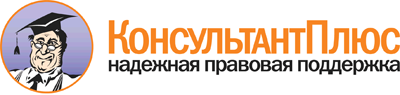  "Уголовное право Российской Федерации. Общая и Особенная части: Учебник"
(под ред. А.И. Чучаева)
("КОНТРАКТ", "ИНФРА-М", 2013) Документ предоставлен КонсультантПлюс

www.consultant.ru 

Дата сохранения: 17.11.2015 
 